174АДМИНИСТРАЦИЯ ГОРОДА НИЖНЕГО НОВГРОДА ДЕПАРТАМЕНТ ОБРАЗОВАНИЯМУНИЦИПАЛЬНОЕ БЮДЖЕТНОЕ ОБЩЕОБРАЗОВАТЕЛЬНОЕ УЧРЕЖДЕНИЕ «ШКОЛА №128»ОСНОВНАЯОБРАЗОВАТЕЛЬНАЯ ПРОГРАММА ОСНОВНОГО ОБЩЕГО ОБРАЗОВАНИЯНОВАЯ РЕДАКЦИЯ с учётом изменений: приказ Министерства образования и науки Российской Федерации от 29 декабря 2014 г. № 1644, приказ Министерства образования и науки Российской Федерации от 31.12.215 № 1577Нижний Новгород 2016Содержание1. Целевой раздел примерной основной образовательной программы основного общего образования............................................................................. 3 1.1. Пояснительная записка........................................................................... 3 1.1.1.Цели и задачи реализации основной образовательной программы основного общего образования......................................................................... 4 1.1.2.Принципы     и     подходы     к     формированию     образовательной программы основного общего образования..................................................... 6 1.2. Планируемые результаты освоения обучающимися основной образовательной программы основного общего образования....................... 9 1.2.1. Общие положения............................................................................. 91.2.2. Структура планируемых результатов........................................... 10 1.2.3. Личностные результаты освоения ООП…………………………13 1.2.4. Метапредметные результаты освоения ООП................................... 16 1.2.5. Предметные результаты …………………………………………27 1.3. Система оценки достижения планируемых результатов освоения основной	образовательной	программы	основного	общего образования................................................................................................ 1742. Содержательный     раздел     примерной     основной     образовательной программы основного общего образования .................................................. 199 2.1.      Программа      развития      универсальных      учебных      действий, включающая     формирование     компетенций     обучающихся     в     области использования информационно-коммуникационных технологий, учебно-исследовательской и проектной деятельности............................................ 199 2.2. Программы учебных предметов, курсов........................................... 2442.2.1 Общие положения.............................................................................. 244 2.2.2. Основное содержание учебных предметов на уровне основного общего образования........................................................................................ 245 2.3. Программа воспитания и социализации обучающихся ............ 428 2.4. Программа коррекционной работы.................................................... 5133. Организационный раздел примерной основной образовательной программы основного общего образования.... 5373.1. Учебный план основного общего образования ............................... 537 3.1.1. Календарный учебный график .......................................... 540 3.1.2.План внеурочной деятельности.......................................... 542 3.2.Система условий реализации основной образовательной программы547 3.2.1.	Описание	кадровых	условий	реализации	основнойобразовательной программы основного общего образования .................. 547 3.2.2. Психолого-педагогические условия реализации основной образовательной программы основного общего образования........... 562 3.2.3. Финансово-экономические условия реализации образовательной программы основного общего образования......................................... 56223.2.4. Материально-технические условия реализации основной образовательной программы ................................................................. 584 3.2.5. Информационно-методические условия реализации основной образовательной программы основного общего образованияОшибка! Заклад 3.2.6. Механизмы достижения целевых ориентиров в системе условий..................................................................................................... 610 3.2.7. Сетевой график (дорожная карта) по формированиюнеобходимой системы условий......... Ошибка! Закладка не определена.Приложение № 1 Программа мониторинга достижения планируемых результатов ООП ООО ……………………………614Приложение № 2 Рабочие программы учебных предметов, курсов ……….66131. Целевой раздел 1.1. Пояснительная записка1.1.1. Цели	и	задачи	реализации	основной	образовательной программы основного общего образованияЦелями реализации основной образовательной программы основного общего образования Муниципального бюджетного общеобразовательного учреждения «Школа № 128» (далее Учреждение) являются: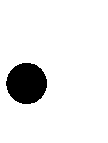 Достижение	выпускниками	планируемых	результатов:	знаний, умений,	навыков,	компетенций      и	компетентностей,	определяемых личностными, семейными, общественными, государственными потребностями и	возможностями       обучающегося       среднего       школьного       возраста, индивидуальными особенностями его развития и состояния здоровья;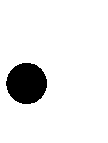 становление и развитие личности обучающегося в ее самобытности, уникальности, неповторимости.Достижение поставленных целей при разработке и реализации образовательной	организацией	основной	образовательной	программы основного общего образования предусматривает решение следующих основных задач: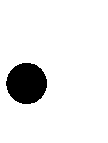 обеспечение соответствия основной образовательной программы требованиям Федерального государственного образовательного стандарта основного общего образования ( далее ФГОС ООО);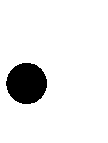 обеспечение преемственности начального общего, основного общего, среднего общего образования;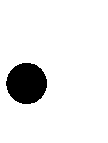 обеспечение доступности получения качественного основного общего образования, достижение планируемых результатов освоения основной образовательной	программы	основного	общего	образования	всеми обучающимися, в том числе детьми-инвалидами и детьми с ОВЗ;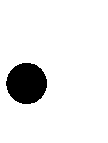 установление требований к воспитанию и социализации обучающихся4как части образовательной программы и соответствующему усилениювоспитательного потенциала школы, обеспечению индивидуализированного психолого-педагогического	сопровождения	каждого	обучающегося, формированию образовательного базиса, основанного не только на знаниях, но и на соответствующем культурном уровне развития личности, созданию необходимых условий для ее самореализации;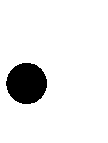 обеспечение эффективного сочетания урочных и внеурочных форм организации	учебных	занятий,	взаимодействия	всех	участников образовательных отношений;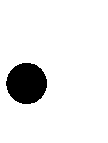 взаимодействие	образовательной	организации	при	реализации основной образовательной программы с социальными партнерами;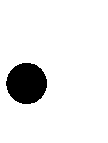 выявление и развитие способностей обучающихся, в том числе детей, проявивших выдающиеся способности, детей с ОВЗ и инвалидов, их интересов через систему клубов, секций, студий и кружков, общественно полезную деятельность, в том числе с использованием возможностей образовательных организаций дополнительного образования;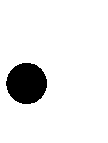 организацию интеллектуальных и творческих соревнований, научно-технического	творчества,	проектной	и	учебно-исследовательской деятельности;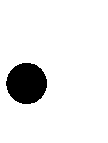 участие обучающихся, их родителей (законных представителей), педагогических работников и общественности в проектировании и развитии внутришкольной социальной среды, школьного уклада;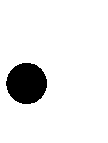 включение обучающихся в процессы познания и преобразования внешкольной социальной среды (населенного пункта, района, города) для приобретения опыта реального управления и действия;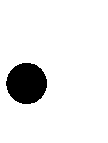 социальное	и	учебно-исследовательское	проектирование, профессиональная ориентация обучающихся при поддержке педагогов, психологов,	социальных       педагогов,	сотрудничество       с	базовыми предприятиями, учреждениями профессионального образования, центрамипрофессиональной работы;5сохранение	и	укрепление	физического,	психологического	и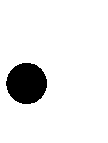 социального здоровья обучающихся, обеспечение их безопасности.1.1.2. Принципы и подходы к формированию образовательнойпрограммы основного общего образованияМетодологической	основой	ФГОС	является	системно-деятельностный подход, который предполагает:воспитание и развитие качеств личности, отвечающих требованиям информационного общества, инновационной экономики, задачам построения российского гражданского общества на основе принципов толерантности, диалога культур и уважения многонационального, поликультурного и поликонфессионального состава;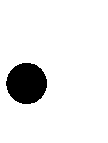 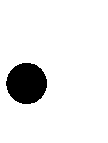 формирование	соответствующей	целям	общего	образования социальной среды развития обучающихся в системе образования, переход к стратегии социального проектирования и конструирования на основе разработки содержания и технологий образования, определяющих пути и способы	достижения     желаемого	уровня     (результата)	личностного	и познавательного развития обучающихся;ориентацию на достижение основного результата образования – развитие на основе освоения универсальных учебных действий, познания и освоения мира личности обучающегося, его активной учебно-познавательной деятельности, формирование его готовности к саморазвитию и непрерывному образованию;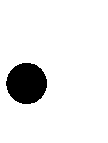 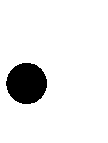 признание решающей роли содержания образования, способов организации образовательной деятельности и учебного сотрудничества в достижении целей личностного и социального развития обучающихся;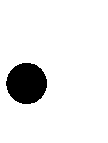 учет	индивидуальных	возрастных,	психологических	и физиологических     особенностей     обучающихся,     роли,	значения     видов деятельности и форм общения при построении образовательного процесса и определении образовательно-воспитательных целей и путей их достижения;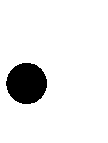 разнообразие     индивидуальных     образовательных     траекторий     и 6индивидуального развития каждого обучающегося, в том числе детей,проявивших выдающиеся способности, детей-инвалидов и детей с ОВЗ.Основная образовательная программа формируется с учетом психолого-педагогических особенностей развития детей 11–15 лет, связанных: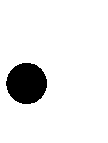 с переходом от учебных действий, характерных для начальной школы и осуществляемых только совместно с классом как учебной общностью и под руководством учителя, от способности только осуществлять принятие заданной педагогом и осмысленной цели к овладению этой учебной деятельностьюна уровне основной школы в единстве мотивационно-смыслового и операционно-технического компонентов, становление которой осуществляется в форме учебного исследования, к новой внутренней позиции обучающегося – направленности на самостоятельный познавательный поиск, постановку учебных целей, освоение и самостоятельное осуществление контрольных и оценочных действий, инициативу в организации учебного сотрудничества;с осуществлением на каждом возрастном уровне (11–13 и 13–15 лет), благодаря развитию рефлексии общих способов действий и возможностей их переноса	в	различные	учебно-предметные	области,	качественного преобразования учебных действий: моделирования, контроля и оценки и переходаот самостоятельной постановки обучающимися новых учебных задач к развитию способности проектирования собственной учебной деятельности и построению жизненных планов во временнóй перспективе;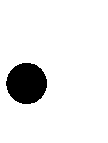 с формированием у обучающегося научного типа мышления, который ориентирует	его	на	общекультурные	образцы,	нормы,	эталоны	и закономерности взаимодействия с окружающим миром;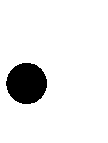 с      овладением      коммуникативными      средствами      и      способами организации       кооперации       и       сотрудничества,       развитием       учебного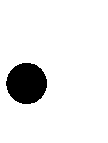 сотрудничества, реализуемогосверстниками;в отношениях обучающихся с учителем и7с изменением формы организации учебной деятельности и учебного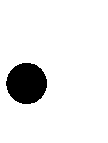 сотрудничества от классно-урочной к лабораторно-семинарской и лекционно-лабораторной исследовательской.Переход обучающегося в основную школу совпадает спервым этапом подросткового развития - переходом к кризису младшего подросткового возраста (11–13 лет, 5–7 классы), характеризующимся началом перехода от детства	к	взрослости,	при	котором	центральным	и	специфическим новообразованием в личности подростка является возникновение и развитие самосознания – представления о том, что он уже не ребенок, т. е. чувства взрослости, а также внутренней переориентацией подростка с правил и ограничений, связанных с моралью послушания, на нормы поведения взрослых.Второй этап подросткового развития (14–15 лет, 8–9 классы), характеризуется: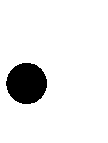 бурным, скачкообразным характером развития, т. е. происходящими за	сравнительно	короткий	срок	многочисленными	качественными изменениями прежних особенностей, интересов и отношений ребенка, появлением	у	подростка	значительных	субъективных     трудностей	и переживаний;стремлением подростка к общению и совместной деятельности со сверстниками;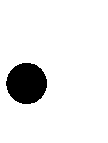 особой	чувствительностью	к	морально-этическому	«кодексу товарищества», в котором заданы важнейшие нормы социального поведения взрослого мира;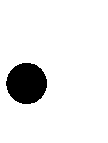 обостренной,	в	связи	с	возникновением	чувства	взрослости, восприимчивостью к усвоению норм, ценностей и способов поведения, которые существуют в мире взрослых и в их отношениях, порождающей интенсивное формирование нравственных понятий иубеждений, выработку принципов, моральное развитие личности;т.е. моральным развитием личности;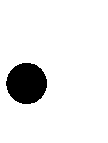 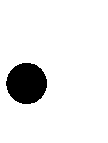 сложными          поведенческими          проявлениями,          вызванными 8противоречием между потребностью подростков в признании их взрослыми состороны	окружающих	и	собственной	неуверенностью	в	этом, проявляющимися в разных формах непослушания, сопротивления и протеста;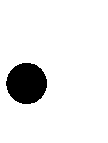 изменением социальной ситуации развития:ростом информационных перегрузок, характером социальных взаимодействий, способами получения информации (СМИ, телевидение, Интернет).Учет	особенностей	подросткового	возраста,	успешность	и своевременность формирования новообразований познавательной сферы, качеств и свойств личности связывается с активной позицией учителя, а также с адекватностью построения образовательного процесса и выбором условий и методик обучения.Объективно необходимое для подготовки к будущей жизни развитие социальной взрослости подростка требует и от родителей (законных представителей) решения соответствующей задачи воспитания подростка в семье, смены прежнего типа отношений на новый.1.2. Планируемые результаты освоения обучающимися основной образовательной программы основного общего образования1.2.1. Общие положенияПланируемые	результаты	освоения	основной	образовательной программы основного общего образования ( далее ООП ООО) представляют собой систему ведущих целевых установок и ожидаемых результатов освоения	всех	компонентов,     составляющих	содержательную	основу образовательной программы. Они обеспечивают связь между требованиями ФГОС ООО, образовательным процессом и системой оценки результатов освоения ООП ООО, выступая содержательной и критериальной основой для разработки программ учебных предметов, курсов, учебно-методической литературы, программ воспитания и социализации,	с одной стороны, и системы оценки результатов – с другой.9В соответствии с требованиями ФГОС ООО система планируемыхрезультатов – личностных, метапредметных и предметных – устанавливает и описывает классы учебно-познавательных и учебно-практических задач, которые осваивают учащиеся в ходе обучения, особо выделяя среди них те, которые выносятся на итоговую оценку, в том числе государственную итоговую аттестацию выпускников. Успешное выполнение этих задач требует от учащихся овладения системой учебных действий (универсальных и специфических	для	каждого	учебного	предмета:	регулятивных, коммуникативных, познавательных) с учебным материалом и, прежде всего, с опорным учебным материалом, служащим основой для последующего обучения.В соответствии с реализуемой ФГОС ООО деятельностной парадигмой образования	система	планируемых	результатов	строится	на	основе уровневого подхода: выделения ожидаемого уровня актуального развития большинства обучающихся и ближайшей перспективы их развития. Такой подход позволяет определять динамическую картину развития обучающихся, поощрять      продвижение	обучающихся,	выстраивать	индивидуальные траектории обучения с учетом зоны ближайшего развития ребенка.1.2.2. Структура планируемых результатовПланируемые результаты опираются на ведущие целевые установки, отражающиеосновной, сущностный вклад каждой изучаемой программы в развитие личности обучающихся, их способностей.В структуре планируемых результатов выделяется следующие группы: 1. Личностные результаты освоения основной образовательнойпрограммы представлены в соответствии с группой личностных результатов и	раскрывают	и	детализируют	основные	направленности	этих результатов.Оценка достижения этой группы планируемых результатов ведется в ходе процедур, допускающих предоставление и использование исключительно неперсонифицированной информации.102.Метапредметные результаты освоения основной образовательной программы представлены в соответствии с подгруппами универсальных учебных действий, раскрывают и детализируют основные направленности метапредметных результатов.3.Предметные результаты освоения основной образовательной программы представлены в соответствии с группами результатов учебных предметов, раскрывают и детализируют их.Предметные результаты приводятся в блоках «Выпускник научится» и «Выпускник получит возможность научиться», относящихся ккаждому учебному предмету: «Русский язык», «Литература», «Иностранный язык», «История России. Всеобщая история», «Обществознание», «География», «Математика»,	«Информатика»,	«Физика»,	«Биология»,	«Химия», «Изобразительное     искусство»,	«Музыка»,	«Технология»,     «Физическая культура» и «Основы безопасности жизнедеятельности».Планируемые результаты, отнесенные к блоку «Выпускник научится», ориентируют пользователя в том, достижение какого уровня освоения учебных действий с изучаемым опорным учебным материалом ожидается от выпускника. Критериями отбора результатов служат их значимость для решения основных задач образования на данном уровне и необходимость для последующего обучения, а также потенциальная возможность их достижения большинством обучающихся. В этот блок включается такой круг учебных задач, построенных на опорном учебном материале, овладение которыми принципиально необходимо для успешного обучения и социализации и которые могут быть освоены всеми обучающихся.Достижение планируемых результатов, отнесенных к блоку «Выпускник научится», выносится на итоговое оценивание, которое может осуществляться как в ходе обучения (с помощью накопленной оценки или портфеля индивидуальных достижений), так и в конце обучения, в том числе в форме 11государственной итоговой аттестации. Оценка достижения планируемыхрезультатов этого блока на уровне ведется с помощью заданий базового уровня, а на уровне действий, составляющих зону ближайшего развития большинства обучающихся, – с помощью заданий повышенного уровня. Успешное выполнение обучающимися заданий базового уровня служит единственным	основанием	для	положительного	решения	вопроса	о возможности перехода на следующийуровень обучения.В блоке «Выпускник получит возможность научиться» приводятся планируемые результаты, характеризующие систему учебных действий в отношении знаний, умений, навыков, расширяющих и углубляющих понимание опорного учебного материала или выступающих как пропедевтика для     дальнейшего     изучения     данного     предмета.     Уровень     достижений, соответствующий       планируемым       результатам       этого       блока,       могут продемонстрировать отдельные мотивированные и способные обучающиеся. В     повседневной     практике     преподавания     цели     данного     блока         не отрабатываются со всеми без исключения обучающимися как в силу повышенной сложности учебных действий, так и в силу повышенной сложности учебного материала и/или его пропедевтического характера на данномуровне обучения. Оценка достижения планируемых результатов ведется преимущественно в ходе процедур, допускающих предоставление и использование       исключительно       неперсонифицированной       информации. Соответствующая группа результатов в тексте ООП ООО выделена курсивом. Задания,     ориентированные     на     оценку     достижения     планируемых результатов из блока «Выпускник получит возможность научиться», могут включаться в материалы итогового контроля блока «Выпускник научится». Основные цели такого включения – предоставить возможность обучающимся продемонстрировать овладение более высоким (по сравнению с базовым) уровнем достижений и выявить динамику роста численности наиболее подготовленных обучающихся. При этом невыполнение обучающимися заданий, с помощью которых ведется оценка достижения планируемых 12результатов данного блока, не является препятствием для перехода наследующийуровень обучения. В ряде случаев достижение планируемых результатов	этого	блока	целесообразно	вести	в	ходе	текущего	и промежуточного оценивания, а полученные результаты фиксировать в виде накопленной оценки (в форме портфеля достижений) и учитывать при определении итоговой оценки.Подобная	структура	представления	планируемых	результатов подчеркивает тот факт, что при организации образовательного процесса, направленного на реализацию и достижение планируемых результатов, от учителя требуется использование таких педагогических технологий, которые основаны на дифференциации требований к подготовке обучающихся.1.2.3. Личностные результаты освоения ООП ООО:1. Российская гражданская идентичность (патриотизм, уважение к Отечеству, к прошлому и настоящему многонационального народа России, чувство ответственности и долга перед Родиной, идентификация себя в качестве гражданина России, субъективная значимость использования русского языка и языков народов России, осознание и ощущение личностной сопричастности	судьбе	российского	народа).	Осознание	этнической принадлежности, знание истории, языка, культуры своего народа, своего края, основ культурного наследия народов России и человечества (идентичность человека с российской многонациональной культурой, сопричастность истории народов и государств, находившихся на территории современной России); интериоризация гуманистических, демократических и традиционных ценностей	многонационального	российского      общества.      Осознанное, уважительное и доброжелательное отношение к истории, культуре, религии, традициям, языкам, ценностям народов России и народов мира.2. Готовность и способность обучающихся к саморазвитию и самообразованию на основе мотивации к обучению и познанию; готовность и способность осознанному выбору и построению дальнейшей индивидуальной траектории образования на базе ориентировки в мире профессий и 13профессиональных предпочтений, с учетом устойчивых познавательныхинтересов.3. Развитое моральное сознание и компетентность в решении моральных проблем на основе личностного выбора, формирование нравственных чувств и нравственного поведения, осознанного и ответственного отношения к собственным	поступкам	(способность	к	нравственному самосовершенствованию;	веротерпимость,	уважительное     отношение	к религиозным чувствам, взглядам людей или их отсутствию; знание основных норм морали, нравственных, духовных идеалов, хранимых в культурных традициях народов России, готовность на их основе к сознательному самоограничению в поступках, поведении, расточительном потребительстве; сформированность представлений об основах светской этики, культуры традиционных религий, их роли в развитии культуры и истории России и человечества,     в     становлении     гражданского     общества     и	российской государственности; понимание значения нравственности, веры и религии в жизни человека, семьи и общества). Сформированность ответственного отношения к учению; уважительного отношения к труду, наличие опыта участия в социально значимом труде. Осознание значения семьи в жизни человека и общества, принятие ценности семейной жизни, уважительное и заботливое отношение к членам своей семьи.4. Сформированность целостного мировоззрения, соответствующего современному	уровню	развития	науки	и	общественной	практики, учитывающего социальное, культурное, языковое, духовное многообразие современного мира.5. Осознанное, уважительное и доброжелательное отношение к другому человеку, его мнению, мировоззрению, культуре, языку, вере, гражданской позиции. Готовность и способность вести диалог с другими людьми и достигать в нем взаимопонимания (идентификация себя как полноправного субъекта общения, готовность к конструированию образа партнера по диалогу, готовность к конструированию образа допустимых способов диалога, 14готовность к конструированию процесса диалога как конвенционированияинтересов, процедур, готовность и способность к ведению переговоров). 6. Освоенность социальных норм, правил поведения, ролей и форм социальной жизни в группах и сообществах. Участие в школьном самоуправлении и общественной жизни в пределах возрастных компетенций с учетом региональных, этнокультурных, социальных и экономических особенностей (формирование готовности к участию в процессе упорядочения социальных связей и отношений, в которые включены и которые формируют сами учащиеся; включенность в непосредственное гражданское участие, готовность участвовать в жизнедеятельности подросткового общественного объединения, продуктивно взаимодействующего с социальной средой и социальными институтами;	идентификация	себя	в	качестве	субъекта	социальных преобразований,	освоение	компетентностей	в     сфере	организаторской деятельности; интериоризация ценностей созидательного отношения к окружающей действительности, ценностей социального творчества, ценности продуктивной организации совместной деятельности, самореализации в группе и организации, ценности «другого» как равноправного партнера, формирование      компетенций      анализа,      проектирования,      организации деятельности,        рефлексии        изменений,        способов        взаимовыгодного сотрудничества, способов реализации собственного лидерского потенциала).7. Сформированность ценности здорового и безопасного образа жизни; интериоризация правил индивидуального и коллективного безопасного поведения в чрезвычайных ситуациях, угрожающих жизни и здоровью людей, правил поведения на транспорте и на дорогах.8. Развитость эстетического сознания через освоение художественного наследия народов России и мира, творческой деятельности эстетического характера (способность понимать художественные произведения, отражающие разные этнокультурные традиции; сформированность основ художественной культуры обучающихся как части их общей духовной культуры, как особого способа познания жизни и средства организации общения; эстетическое, 15эмоционально-ценностное видение окружающего мира; способность кэмоционально-ценностному освоению мира, самовыражению и ориентации в художественном и нравственном пространстве культуры; уважение к истории культуры своего Отечества, выраженной в том числе в понимании красоты человека; потребность в общении с художественными произведениями, сформированность активного отношения к традициям художественной культуры как смысловой, эстетической и личностно-значимой ценности).9. Сформированность основ экологической культуры, соответствующей современному	уровню	экологического	мышления,	наличие	опыта экологически ориентированной рефлексивно-оценочной и практической деятельности в жизненных ситуациях (готовность к исследованию природы, к занятиям сельскохозяйственным трудом, к художественно-эстетическому отражению природы, к занятиям туризмом, в том числе экотуризмом, к осуществлению природоохранной деятельности).1.2.4. Метапредметные результаты освоения ООП ООО Метапредметные результаты, включают освоенные обучающимисямежпредметные понятия и универсальные учебные действия (регулятивные, познавательные, коммуникативные).Межпредметные понятияУсловием формирования межпредметных понятий, например таких как система, факт, закономерность, феномен, анализ, синтезявляется овладение обучающимися основами читательской компетенции, приобретение навыков работы с информацией, участие в проектной деятельности. В основной школе на всех предметах будет продолжена работа по формированию и развитию основ читательской компетенции. Обучающиеся овладеют чтением как средством      осуществления      своих      дальнейших      планов:      продолжения образования      и      самообразования,      осознанного      планирования      своего актуального и перспективного круга чтения, в том числе досугового, подготовки к трудовой и социальной деятельности. У выпускников будет 16сформирована потребность в систематическом чтении как средстве познаниямира и себя в этом мире, гармонизации отношений человека и общества, создании образа «потребного будущего».При изучении учебных предметов обучающиеся усовершенствуют приобретённые на первомуровне навыки работы с информацией и пополнят их. Они смогут работать с текстами, преобразовывать и интерпретировать содержащуюся в них информацию, в том числе:• систематизировать,	сопоставлять,	анализировать,	обобщать	и интерпретировать информацию, содержащуюся в готовых информационных объектах;• выделять главную и избыточную информацию, выполнять смысловое свёртывание выделенных фактов, мыслей; представлять информацию в сжатой словесной форме (в виде плана или тезисов) и в наглядно-символической форме (в виде таблиц, графических схем и диаграмм, карт понятий — концептуальных диаграмм, опорных конспектов);• заполнять и дополнять таблицы, схемы, диаграммы, тексты.В ходе изучения всех учебных предметов обучающиеся приобретут опыт проектной деятельности как особой формы учебной работы, способствующей	воспитанию	самостоятельности,	инициативности, ответственности,     повышению     мотивации	и	эффективности	учебной деятельности; в ходе реализации исходного замысла на практическом уровне овладеют умением выбирать адекватные стоящей задаче средства, принимать решения, в том числе и в ситуациях неопределённости. Они получат возможность развить способность к разработке нескольких вариантов решений, к поиску нестандартных решений, поиску и осуществлению наиболее приемлемого решения.Перечень ключевых межпредметных понятий определяется в ходе разработки	основной	образовательной	программы	основного	общего образования образовательной организации в зависимости от материально-17технического оснащения, кадрового потенциала, используемых методовработы и образовательных технологий.В соответствии ФГОС ООО выделяются три группы универсальных учебных действий: регулятивные, познавательные, коммуникативные.Регулятивные УУД1. Умение самостоятельно определять цели обучения, ставить и формулировать новые задачи в учебе и познавательной деятельности, развивать	мотивы	и	интересы	своей	познавательной	деятельности. Обучающийся сможет:анализировать	существующие	и	планировать	будущие образовательные результаты;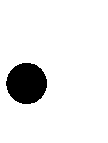 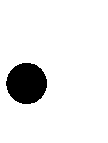 идентифицировать собственные проблемы и определять главную проблему;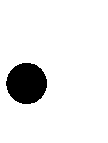 выдвигать версии решения проблемы, формулировать гипотезы, предвосхищать конечный результат;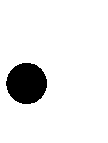 ставить цель деятельности на основе определенной проблемы и существующих возможностей;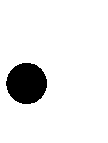 формулировать учебные задачи как шаги достижения поставленной цели деятельности;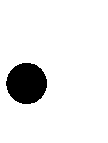 обосновывать целевые ориентиры и приоритеты ссылками на ценности, указывая и обосновывая логическую последовательность шагов.2. Умение самостоятельно планировать пути достижения целей, в том числе альтернативные, осознанно выбирать наиболее эффективные способы решения учебных и познавательных задач. Обучающийся сможет: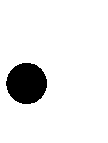 определять необходимые действие(я) в соответствии с учебной и познавательной задачей и составлять алгоритм их выполнения;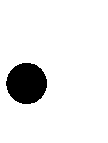 обосновывать и осуществлять выбор наиболее эффективных способов решения учебных и познавательных задач;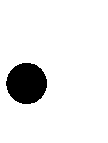 определять/находить, в том числе из предложенных вариантов,18условия для выполнения учебной и познавательной задачи;выстраивать жизненные планы на краткосрочное будущее (заявлять целевые ориентиры, ставить адекватные им задачи и предлагать действия, указывая и обосновывая логическую последовательность шагов);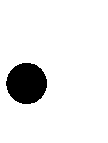 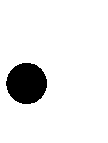 выбирать из предложенных вариантов и самостоятельно искать средства/ресурсы для решения задачи/достижения цели;составлять план решения проблемы (выполнения проекта, проведения исследования);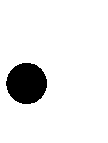 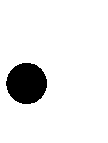 определять потенциальные затруднения при решении учебной и познавательной задачи и находить средства для их устранения;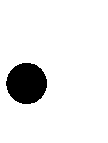 описывать свой опыт, оформляя его для передачи другим людям в виде технологии решения практических задач определенного класса;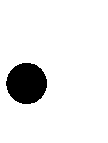 планировать	и	корректировать	свою	индивидуальную образовательную траекторию.3. Умение соотносить свои действия с планируемыми результатами, осуществлять контроль своей деятельности в процессе достижения результата, определять способы действий в рамках предложенных условий и требований, корректировать свои действия в соответствии с изменяющейся ситуацией. Обучающийся сможет: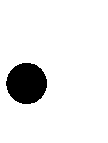 определять совместно с педагогом и сверстниками критерии планируемых результатов и критерии оценки своей учебной деятельности;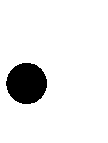 систематизировать (в том числе выбирать приоритетные) критерии планируемых результатов и оценки своей деятельности;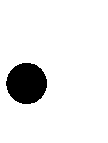 отбирать	инструменты	для	оценивания	своей	деятельности, осуществлять самоконтроль своей деятельности в рамках предложенных условий и требований;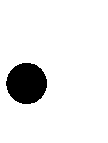 оценивать свою деятельность, аргументируя причины достижения или отсутствия планируемого результата;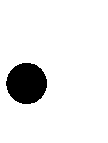 находить достаточные средства для выполнения учебных действий в19изменяющейся ситуации и/или при отсутствии планируемого результата;работая	по	своему	плану,	вносить	коррективы	в	текущую деятельность на основе анализа изменений ситуации для получения запланированных характеристик продукта/результата;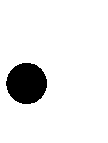 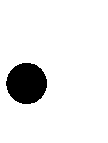 устанавливать связь между полученными характеристиками продукта и характеристиками процесса деятельности и по завершении деятельности предлагать изменение характеристик процесса для получения улучшенных характеристик продукта;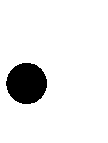 сверять свои действия с целью и, при необходимости, исправлять ошибки самостоятельно.4. Умение оценивать правильность выполнения учебной задачи, собственные возможности ее решения. Обучающийся сможет: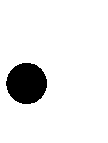 определять	критерии	правильности	(корректности)	выполнения учебной задачи;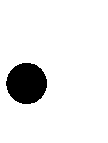 анализировать	и	обосновывать	применение	соответствующего инструментария для выполнения учебной задачи;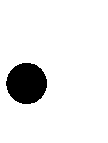 свободно	пользоваться	выработанными	критериями	оценки	и самооценки, исходя из цели и имеющихся средств, различая результат и способы действий;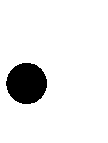 оценивать	продукт	своей	деятельности	по	заданным	и/или самостоятельно     определенным	критериям	в	соответствии	с     целью деятельности;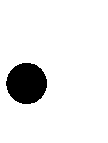 обосновывать достижимость цели выбранным способом на основе оценки своих внутренних ресурсов и доступных внешних ресурсов;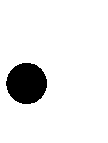 фиксировать	и	анализировать	динамику	собственных образовательных результатов.5. Владение основами самоконтроля, самооценки, принятия решений и осуществления	осознанного	выбора	в	учебной	и	познавательной. Обучающийся сможет:20наблюдать и анализировать собственную учебную и познавательную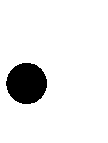 деятельность	и	деятельность	других	обучающихся	в	процессе взаимопроверки;соотносить реальные и планируемые результаты индивидуальной образовательной деятельности и делать выводы;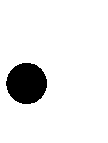 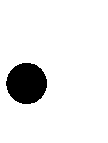 принимать	решение	в	учебной	ситуации	и	нести	за	него ответственность;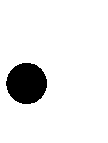 самостоятельно определять причины своего успеха или неуспеха и находить способы выхода из ситуации неуспеха;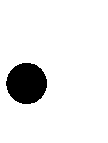 ретроспективно определять, какие действия по решению учебной задачи или параметры этих действий привели к получению имеющегося продукта учебной деятельности;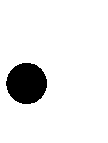 демонстрировать	приемы	регуляции	психофизиологических/ эмоциональных состояний для достижения эффекта успокоения (устранения эмоциональной	напряженности),     эффекта	восстановления	(ослабления проявлений          утомления),          эффекта	активизации	(повышения психофизиологической реактивности).Познавательные УУД6. Умение определять понятия, создавать обобщения, устанавливать аналогии, классифицировать, самостоятельно выбирать основания и критерии для классификации, устанавливать причинно-следственные связи, строить логическое рассуждение, умозаключение (индуктивное, дедуктивное, по аналогии) и делать выводы. Обучающийся сможет: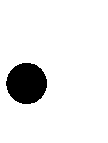 подбирать слова, соподчиненные ключевому слову, определяющие его признаки и свойства;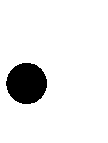 выстраивать логическую цепочку, состоящую из ключевого слова и соподчиненных ему слов;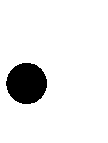 выделять общий признак двух или нескольких предметов или явлений и объяснять их сходство;21объединять предметы и явления в группы по определенным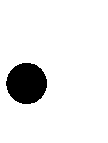 признакам, сравнивать, классифицировать и обобщать факты и явления;выделять явление из общего ряда других явлений;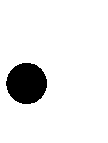 определять обстоятельства, которые предшествовали возникновению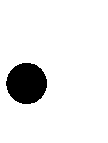 связи между явлениями, из этих обстоятельств выделять определяющие, способные быть причиной данного явления, выявлять причины и следствия явлений;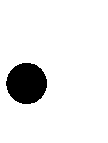 строить рассуждение от общих закономерностей к частным явлениям и от частных явлений к общим закономерностям;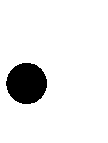 строить рассуждение на основе сравнения предметов и явлений, выделяя при этом общие признаки;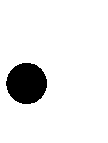 излагать полученную информацию, интерпретируя ее в контексте решаемой задачи;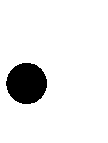 самостоятельно указывать на информацию, нуждающуюся в проверке, предлагать и применять способ проверки достоверности информации;вербализовать эмоциональное	впечатление, оказанное на	него источником;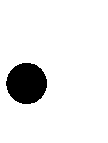 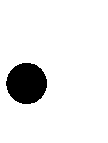 объяснять явления, процессы, связи и отношения, выявляемые в ходе познавательной и исследовательской деятельности (приводить объяснение с изменением формы представления; объяснять, детализируя или обобщая; объяснять с заданной точки зрения);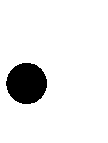 выявлять и называть причины события, явления, в том числе возможные /наиболее вероятные причины, возможные последствия заданной причины, самостоятельно осуществляя причинно-следственный анализ;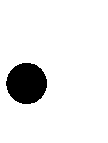 делать вывод на основе критического анализа разных точек зрения, подтверждать	вывод	собственной	аргументацией	или	самостоятельно полученными данными.7. Умение создавать, применять и преобразовывать знаки и символы, модели и схемы для решения учебных и познавательных задач. Обучающийся22сможет:обозначать символом и знаком предмет и/или явление;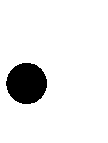 определять логические связи между предметами и/или явлениями,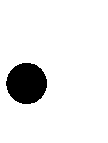 обозначать данные логические связи с помощью знаков в схеме;создавать абстрактный или реальный образ предмета и/или явления;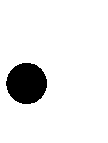 строить модель/схему на основе условий задачи и/или способа ее решения;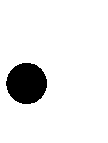 создавать вербальные, вещественные и информационные модели с выделением существенных характеристик объекта для определения способа решения задачи в соответствии с ситуацией;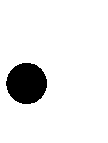 преобразовывать модели с целью выявления общих законов, определяющих данную предметную область;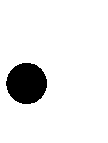 переводить сложную по составу (многоаспектную) информацию из графического	или	формализованного	(символьного)	представления	в текстовое, и наоборот;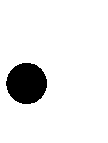 строить схему, алгоритм действия, исправлять или восстанавливать неизвестный ранее алгоритм на основе имеющегося знания об объекте, к которому применяется алгоритм;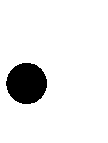 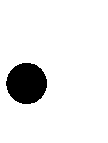 строить доказательство: прямое, косвенное, от противного; анализировать/рефлексировать	опыт	разработки	и	реализации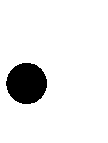 учебного проекта, исследования (теоретического, эмпирического) на основе предложенной проблемной ситуации, поставленной цели и/или заданных критериев оценки продукта/результата.8. Смысловое чтение. Обучающийся сможет:находить в тексте требуемую информацию (в соответствии с целями своей деятельности);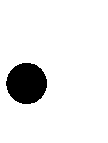 ориентироваться в содержании текста, понимать целостный смысл текста, структурировать текст;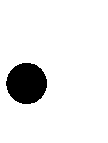 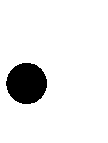 устанавливать взаимосвязь описанных в тексте событий, явлений,23процессов;резюмировать главную идею текста;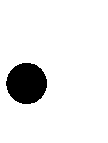 преобразовывать текст, «переводя» его в другую модальность,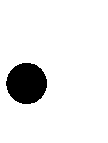 интерпретировать текст (художественный и нехудожественный – учебный, научно-популярный, информационный, текст non-fiction);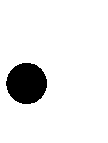 критически оценивать содержание и форму текста.9. Формирование и развитие экологического мышления, умение применять его в познавательной, коммуникативной, социальной практике и профессиональной ориентации. Обучающийся сможет:определять свое отношение к природной среде;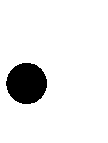 анализировать влияние экологических факторов на среду обитания живых организмов;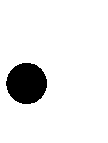 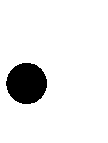 проводить причинный и вероятностный анализ экологических ситуаций;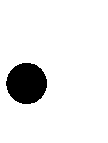 прогнозировать изменения ситуации при смене действия одного фактора на действие другого фактора;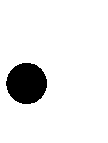 распространять экологические знания и участвовать в практических делах по защите окружающей среды;выражать свое отношение к природе через рисунки, сочинения, модели, проектные работы.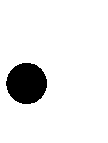 10.	Развитие	мотивации	к	овладению	культурой	активного использования словарей и других поисковых систем. Обучающийся сможет: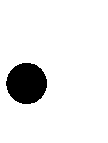 определять необходимые ключевые поисковые слова и запросы; осуществлять	взаимодействие	с	электронными	поисковыми системами, словарями;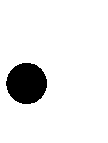 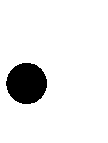 формировать множественную выборку из поисковых источников для объективизации результатов поиска;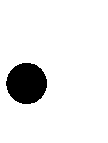 соотносить полученные результаты поиска со своей деятельностью. Коммуникативные УУД2411.	Умение организовывать учебное сотрудничество и совместнуюдеятельность с учителем и сверстниками; работать индивидуально и в группе: находить общее решение и разрешать конфликты на основе согласования позиций и учета интересов; формулировать, аргументировать и отстаивать свое мнение. Обучающийся сможет: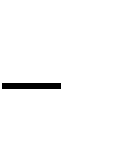 определять возможные роли в совместной деятельности; играть определенную роль в совместной деятельности;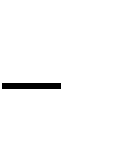 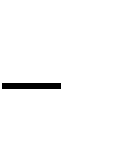 принимать	позицию	собеседника,	понимая	позицию	другого, различать в его речи: мнение (точку зрения), доказательство (аргументы), факты; гипотезы, аксиомы, теории;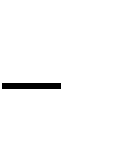 определять	свои	действия	и	действия	партнера,	которые способствовали или препятствовали продуктивной коммуникации;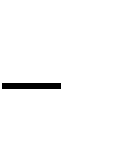 строить позитивные отношения в процессе учебной и познавательной деятельности;корректно и аргументированно отстаивать свою точку зрения, в дискуссии уметь выдвигать контраргументы, перефразировать свою мысль (владение механизмом эквивалентных замен);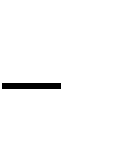 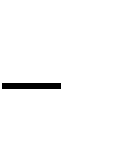 критически относиться к собственному мнению, с достоинством признавать ошибочность своего мнения (если оно таково) и корректировать его;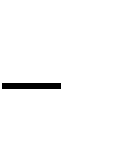 предлагать альтернативное решение в конфликтной ситуации; выделять общую точку зрения в дискуссии;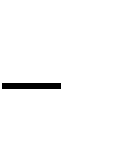 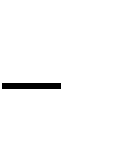 договариваться о правилах и вопросах для обсуждения в соответствии с поставленной перед группой задачей;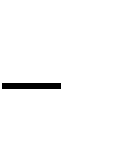 организовывать учебное взаимодействие в группе (определять общие цели, распределять роли, договариваться друг с другом и т. д.);устранять в рамках диалога разрывы в коммуникации, обусловленные непониманием/неприятием со стороны собеседника задачи, формы или содержания диалога.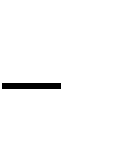 2512.	Умение осознанно использовать речевые средства в соответствии сзадачей коммуникации для выражения своих чувств, мыслей и потребностей для планирования и регуляции своей деятельности; владение устной и письменной речью, монологической контекстной речью. Обучающийся сможет: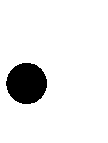 определять задачу коммуникации и в соответствии с ней отбирать речевые средства;отбирать и использовать речевые средства в процессе коммуникации с другими людьми (диалог в паре, в малой группе и т. д.);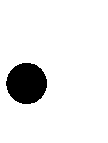 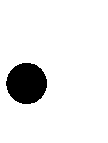 представлять в устной или письменной форме развернутый план собственной деятельности;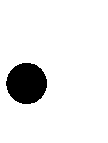 соблюдать нормы публичной речи, регламент в монологе и дискуссии в соответствии с коммуникативной задачей;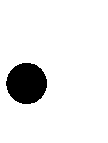 высказывать и обосновывать мнение (суждение) и запрашивать мнение партнера в рамках диалога;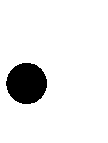 принимать решение в ходе диалога и согласовывать его с собеседником;создавать письменные «клишированные» и оригинальные тексты с использованием необходимых речевых средств;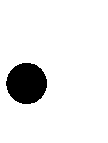 использовать вербальные средства (средства логической связи) для выделения смысловых блоков своего выступления;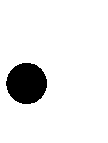 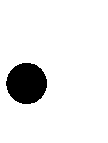 использовать невербальные средства или наглядные материалы, подготовленные/отобранные под руководством учителя;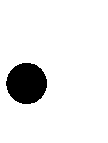 делать	оценочный	вывод	о	достижении	цели	коммуникации непосредственно      после      завершения      коммуникативного      контакта	и обосновывать его.13.	Формирование	и	развитие	компетентности	в	области использования информационно-коммуникационных технологий (далее – ИКТ). Обучающийся сможет:26целенаправленно искать и использовать информационные ресурсы,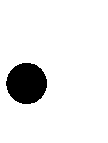 необходимые для решения учебных и практических задач с помощью средств ИКТ;выбирать, строить и использовать адекватную информационную модель для передачи своих мыслей средствами естественных и формальных языков в соответствии с условиями коммуникации;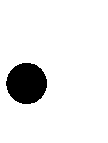 выделять информационный аспект задачи, оперировать данными, использовать модель решения задачи;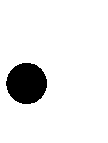 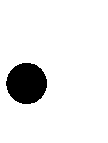 использовать компьютерные технологии (включая выбор адекватных задаче инструментальных программно-аппаратных средств и сервисов) для решения информационных и коммуникационных учебных задач, в том числе: вычисление, написание писем, сочинений, докладов, рефератов, создание презентаций и др.;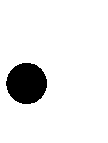 использовать информацию с учетом этических и правовых норм; создавать информационные ресурсы разного типа и для разных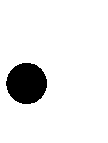 аудиторий, соблюдать информационную гигиену и правила информационной безопасности.1.2.5. Предметные результаты освоения ООП ООО 1.2.5.1. Русский языкВыпускник научится:владеть навыками работы с учебной книгой, словарями и другими информационными источниками, включая СМИ и ресурсы Интернета;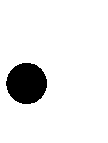 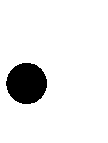 владеть	навыками	различных	видов	чтения	(изучающим, ознакомительным,      просмотровым)	и      информационной      переработки прочитанного материала;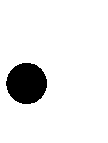 владеть различными видами аудирования (с полным пониманием, с пониманием основного содержания, с выборочным извлечением информации) и	информационной	переработки	текстов	различных	функциональных разновидностей языка;27адекватно понимать, интерпретировать и комментировать тексты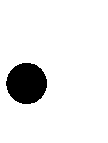 различных функционально-смысловых типов речи (повествование, описание, рассуждение) и функциональных разновидностей языка;участвовать в диалогическом и полилогическом общении, создавать устные	монологические	высказывания	разной	коммуникативной направленности в зависимости от целей, сферы и ситуации общения с соблюдением норм современного русского литературного языка и речевого этикета;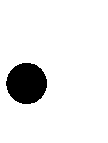 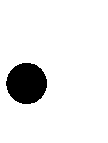 создавать и редактировать письменные тексты разных стилей и жанров с соблюдением норм современного русского литературного языка и речевого этикета;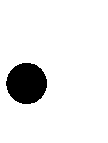 анализировать текст с точки зрения его темы, цели, основной мысли, основной и дополнительной информации, принадлежности к функционально-смысловому типу речи и функциональной разновидности языка;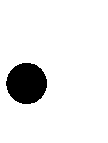 использовать знание алфавита при поиске информации; различать значимые и незначимые единицы языка; проводить фонетический и орфоэпический анализ слова;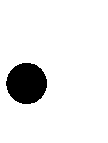 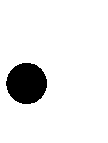 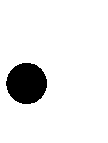 классифицировать и группировать звуки речи по заданным признакам, слова по заданным параметрам их звукового состава;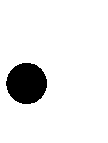 членить слова на слоги и правильно их переносить;определять место ударного слога, наблюдать за перемещением ударения при изменении формы слова, употреблять в речи слова и их формы в соответствии с акцентологическими нормами;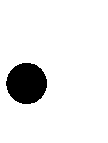 опознавать морфемы и членить слова на морфемы на основе смыслового,	грамматического	и	словообразовательного	анализа; характеризовать морфемный состав слова, уточнять лексическое значение слова с опорой на его морфемный состав;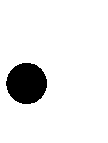 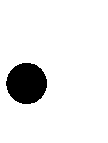 проводить морфемный и словообразовательный анализ слов; проводить лексический анализ слова;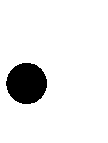 28опознавать лексические средства выразительности и основные виды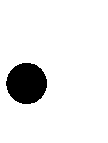 тропов (метафора, эпитет, сравнение, гипербола, олицетворение);опознавать самостоятельные части речи и их формы, а также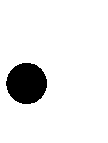 служебные части речи и междометия;проводить морфологический анализ слова;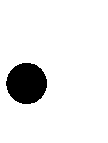 применять знания и умения по морфемике и словообразованию при проведении морфологического анализа слов;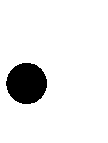 опознавать	основные	единицы	синтаксиса	(словосочетание, предложение, текст);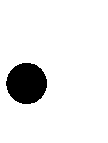 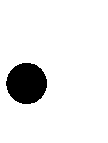 анализировать различные виды словосочетаний и предложений с точки зрения их структурно-смысловой организации и функциональных особенностей;находить грамматическую основу предложения; распознавать главные и второстепенные члены предложения;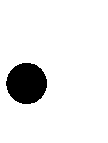 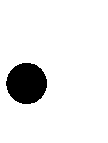 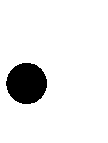 опознавать	предложения	простые	и	сложные,	предложения осложненной структуры;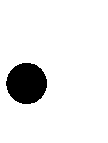 проводить синтаксический анализ словосочетания и предложения; соблюдать основные языковые нормы в устной и письменной речи; опираться на фонетический, морфемный, словообразовательный и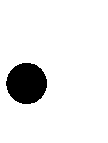 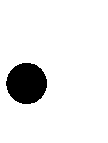 морфологический анализ в практике правописания ;опираться на грамматико-интонационный анализ при объяснении расстановки знаков препинания в предложении;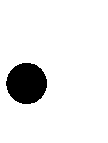 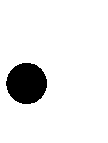 использовать орфографические словари. Выпускник получит возможность научиться: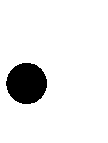 анализировать	речевые	высказывания	с	точки	зрения	их соответствия	ситуации	общения	и	успешности	в      достижении прогнозируемого результата; понимать основные причины коммуникативных неудач и уметь объяснять их;оценивать собственную и чужую речь с точки зрения точного,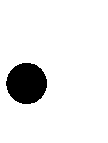 29уместного и выразительного словоупотребления;опознавать различные выразительные средства языка;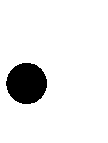 писать конспект, отзыв, тезисы, рефераты, статьи, рецензии,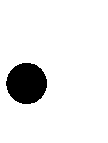 доклады, интервью, очерки, доверенности, резюме и другие жанры;осознанно использовать речевые средства в соответствии с задачей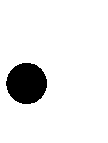 коммуникации для выражения своих чувств, мыслей и потребностей; планирования и регуляции своей деятельности;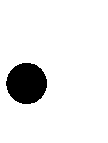 участвовать	в	разных	видах	обсуждения,	формулировать собственную позицию и аргументировать ее, привлекая сведения из жизненного и читательского опыта;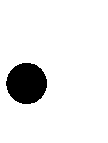 характеризовать	словообразовательные	цепочки	и словообразовательные гнезда;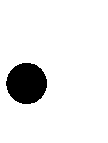 использовать этимологические данные для объяснения правописания и лексического значения слова;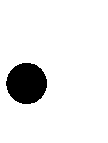 самостоятельно определять цели своего обучения, ставить и формулировать	для	себя	новые	задачи	в	учебе	и	познавательной деятельности, развивать мотивы и интересы своей познавательной деятельности;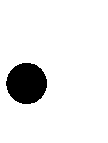 самостоятельно планировать пути достижения целей, в том числе альтернативные, осознанно выбирать наиболее эффективные способы решения учебных и познавательных задач.1.2.5.2.ЛитератураВ соответствии с Федеральным государственным образовательным стандартом основного общего образования предметнымирезультатами изучения предмета «Литература» являются:осознание значимости чтения и изучения литературы для своего дальнейшего развития; формирование потребности в систематическом чтении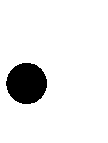 30как средстве познания мира и себя в этом мире, как в способе своегоэстетического и интеллектуального удовлетворения;восприятие литературы как одной из основных культурных ценностей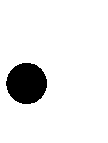 народа	(отражающей	его	менталитет,	историю,	мировосприятие)	и человечества (содержащей смыслы, важные для человечества в целом);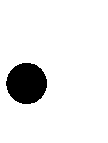 обеспечение	культурной	самоидентификации,	осознание коммуникативно-эстетических возможностей родного языка на основе изучения выдающихся произведений российской культуры, культуры своего народа, мировой культуры;воспитание	квалифицированного	читателя	со	сформированным эстетическим вкусом, способного аргументировать свое мнение и оформлять его словесно в устных и письменных высказываниях разных жанров, создавать развернутые высказывания аналитического и интерпретирующего характера, участвовать в обсуждении прочитанного, сознательно планировать свое досуговое чтение;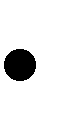 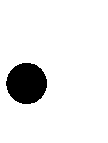 развитие	способности	понимать	литературные	художественные произведения, воплощающие разные этнокультурные традиции;овладение процедурами эстетического и смыслового анализа текста на основе понимания принципиальных отличий литературного художественного текста от научного, делового, публицистического и т. п., формирование умений	воспринимать,	анализировать,	критически	оценивать	и интерпретировать прочитанное, осознавать художественную картину жизни, отраженную	в	литературном	произведении,	на	уровне	не	только эмоционального восприятия, но и интеллектуального осмысления.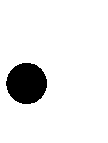 Конкретизируя эти общие результаты, обозначим наиболее важные предметныеумения, формируемые у обучающихся в результате освоения программы по литературе основной школы (в скобках указаны классы, когда эти умения стоит активно формировать; в этих классах можно уже проводить контроль сформированности этих умений):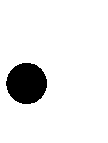 определять тему и основную мысль произведения (5–6 кл.);31владеть различными видами пересказа (5–6 кл.), пересказывать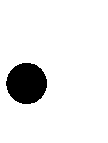 сюжет; выявлять особенности композиции, основной конфликт, вычленять фабулу (6–7 кл.);характеризовать	героев-персонажей,	давать	их	сравнительные характеристики (5–6 кл.); оценивать систему персонажей (6–7 кл.);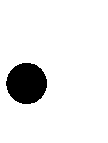 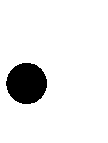 находить	основные	изобразительно-выразительные	средства, характерные для творческой манеры писателя, определять их художественные функции (5–7 кл.); выявлять особенности языка и стиля писателя (7–9 кл.);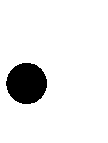 определять	родо-жанровую	специфику	художественного произведения (5–9 кл.);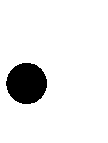 объяснять свое понимание нравственно-философской, социально-исторической и эстетической проблематики произведений (7–9 кл.);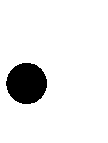 выделять в произведениях элементы художественной формы и обнаруживать связи между ними (5–7 кл.), постепенно переходя к анализу текста; анализировать литературные произведения разных жанров (8–9 кл.);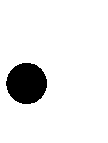 выявлять и осмыслять формы авторской оценки героев, событий, характер	авторских	взаимоотношений	с	«читателем»	как	адресатом произведения (в каждом классе – на своем уровне);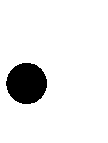 пользоваться основными теоретико-литературными терминами и понятиями (в каждом классе – умение пользоваться терминами, изученными в этом и предыдущих классах) как инструментом анализа и интерпретации художественного текста;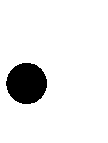 представлять развернутый	устный или письменный ответ на поставленные вопросы (в каждом классе – на своем уровне); вести учебные дискуссии (7–9 кл.);собирать материал и обрабатывать информацию, необходимую для составления плана, тезисного плана, конспекта, доклада, написания аннотации, сочинения, эссе, литературно-творческой работы, создания проекта на заранее объявленную или самостоятельно/под руководством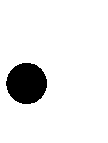 32учителя	выбранную	литературную	или	публицистическую	тему,	дляорганизации дискуссии (в каждом классе – на своем уровне);выражать личное отношение к художественному произведению,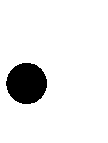 аргументировать свою точку зрения (в каждом классе – на своем уровне);выразительно читать с листа и наизусть произведения/фрагменты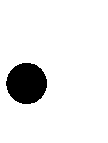 произведений художественной литературы, передавая личное отношение к произведению (5-9 класс);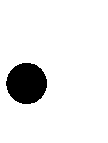 ориентироваться в информационном образовательном пространстве: работать	с	энциклопедиями,	словарями,	справочниками,	специальной литературой        (5–9	кл.);        пользоваться        каталогами        библиотек, библиографическими указателями, системой поиска в Интернете (5–9 кл.) (в каждом классе – на своем уровне).При планировании предметных результатов освоения программы следует	учитывать,	что	формирование	различных	умений,	навыков, компетенций происходит у разных обучающихся с разной скоростью и в разной степени и не заканчивается в школе.При оценке предметных результатов обучения литературе следует учитывать несколько основных уровней сформированности читательской культуры.I	уровень	определяется	наивно-реалистическим	восприятием литературно-художественного произведения как истории из реальной жизни (сферы так называемой «первичной действительности»). Понимание текста на этом уровне осуществляется на основе буквальной «распаковки» смыслов; к художественному миру произведения читатель подходит с житейских позиций. Такое эмоциональное непосредственное восприятие, создает основу для формирования осмысленного и глубокого чтения, но с точки зрения эстетической	еще	не	является     достаточным.	Оно	характеризуется способностями     читателя	воспроизводить	содержание     литературного произведения, отвечая на тестовые вопросы (устно, письменно) типа «Что?33Кто? Где? Когда? Какой?», кратко выражать/определять свое эмоциональноеотношение	к	событиям	и	героям	–	качества	последних	только называются/перечисляются; способность к обобщениям проявляется слабо.К основным видам деятельности, позволяющим диагностировать возможности читателей I уровня, относятся акцентно-смысловое чтение; воспроизведение элементов содержания произведения в устной и письменной форме (изложение, действие по действия по заданному алгоритму с инструкцией); формулировка вопросов; составление системы вопросов и ответы на них (устные, письменные).Условно им соответствуют следующие типы диагностических заданий: выразительно прочтите следующий фрагмент;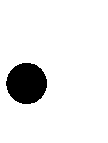 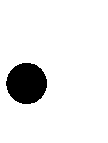 определите, какие события в произведении являются центральными; определите, где и когда происходят описываемые события;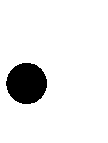 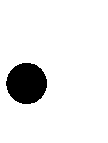 опишите,	каким	вам	представляется	герой	произведения, прокомментируйте слова героя;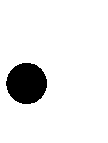 выделите в тексте наиболее непонятные (загадочные, удивительные и т. п.) для вас места;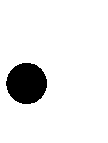 ответьте на поставленный учителем/автором учебника вопрос; определите, выделите, найдите, перечислите признаки, черты,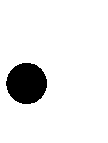 повторяющиеся детали и т. п.II уровень сформированности читательской культуры характеризуется тем,	что	обучающийся	понимает	обусловленность	особенностей художественного произведения авторской волей, однако умение находить способы проявления авторской позиции у него пока отсутствуютУ читателей этого уровня формируется стремление размышлять над прочитанным, появляется умение выделять в произведениизначимые в смысловом и эстетическом плане отдельные элементы художественного произведения, а также возникает стремление находить и объяснять связи между ними. Читательэтого уровня пытается аргументированно отвечать навопрос «Как устроен текст?»,умеет выделять крупные единицы произведения, 34пытается определять связи между ними для доказательства верностипонимания темы, проблемы и идеи художественного текста.К основным видам деятельности, позволяющим диагностировать возможности читателей, достигших	II уровня, можно отнести устное и письменное	выполнение	аналитических	процедур	с	использованием теоретических понятий (нахождение элементов текста; наблюдение, описание, сопоставление и сравнение выделенных единиц; объяснение функций каждого из элементов; установление связи между ними; создание комментария на основе	сплошного	и     хронологически     последовательного	анализа	– пофразового (при анализе стихотворений и небольших прозаических произведений – рассказов, новелл) или поэпизодного; проведение целостного и межтекстового анализа).Условно им соответствуют следующие типы диагностических заданий: выделите, определите, найдите, перечислите признаки, черты,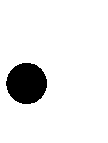 повторяющиеся детали и т. п.;покажите, какие особенности художественного текста проявляют позицию его автора;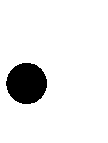 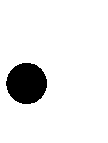 покажите, как в художественном мире произведения проявляются черты реального мира (как внешней для человека реальности, так	и внутреннего мира человека);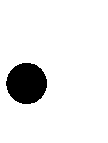 проанализируйте фрагменты, эпизоды текста (по предложенному алгоритму и без него);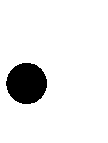 сопоставьте, сравните, найдите сходства и различия (как в одном тексте, так и между разными произведениями);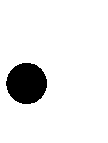 определите жанр произведения, охарактеризуйте его особенности; дайте	свое	рабочее	определение	следующему	теоретико-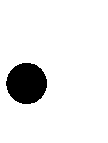 литературному понятию.Понимание      текста      на      этом      уровне      читательской      культуры осуществляется поверхностно; ученик знает формулировки теоретическихпонятий и может пользоваться ими при анализе произведения (например, 35может находить в тексте тропы, элементы композиции, признаки жанра), но неумеет пока делать «мостик» от этой информации к тематике, проблематике и авторской позиции.III уровень определяется умением воспринимать произведение как художественное целое, концептуально осмыслять его в этой целостности, видеть воплощенный в нем авторский замысел. Читатель, достигший этого уровня, сумеет интерпретировать художественный смысл произведения, то есть отвечать на вопросы: «Почему (с какой целью?) произведение построено так, а не иначе? Какой художественный эффект дало именно такое построение, какой вывод на основе именно такого построения мы можем сделать о тематике, проблематике и авторской позиции в данном конкретном произведении?».К основным видам деятельности, позволяющим диагностировать возможности читателей, достигших III уровня, можно отнести устное или письменное истолкование художественных функций особенностей поэтики произведения, рассматриваемого в его целостности, а также истолкование смысла произведения как художественного целого; создание эссе, научно-исследовательских заметок (статьи), доклада на конференцию, рецензии, сценария и т.п.Условно им соответствуют следующие типы диагностических заданий: выделите, определите, найдите, перечислите признаки, черты,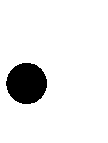 повторяющиеся детали и т. п.определите художественную функцию той или иной детали, приема и т. п.;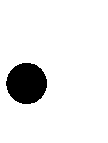 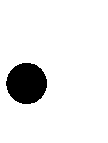 определите позицию автора и способы ее выражения; проинтерпретируйте выбранный фрагмент произведения; объясните (устно, письменно) смысл названия произведения;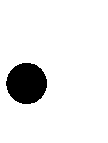 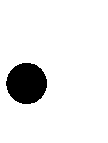 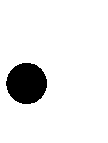 озаглавьте предложенный текст (в случае если у литературного произведения нет заглавия);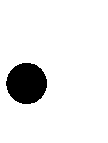 напишите сочинение-интерпретацию;36напишите рецензию на произведение, не изучавшееся на уроках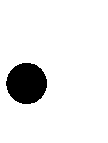 литературы..Понимание	текста	на	этом	уровне	читательской	культуры осуществляется на основе «распаковки» смыслов художественного текста как дважды	«закодированного»     (естественным	языком	и	специфическими художественными средствами).Разумеется, ни один из перечисленных уровней читательской культуры не реализуется в чистом виде, тем не менее, условно можно считать, что читательское	развитие	школьников,	обучающихся	в	5–6	классах, соответствует первому уровню; в процессе литературного образования учеников 7–8 классов формируется второй ее уровень; читательская культура учеников 9 класса характеризуется появлением элементов третьего уровня. Это следует иметь в виду при осуществлении в литературном образовании разноуровневого подхода к обучению, а также при проверке качества его результатов.Успешное освоение видов учебной деятельности, соответствующей разным уровням читательской культуры, и способность демонстрировать их во время экзаменационных испытаний служат критериями для определения степени подготовленности обучающихся основной школы. Определяя степень подготовленности, следует учесть условный характер соотнесения описанных заданий и разных уровней читательской культуры. Показателем достигнутых школьником результатов является не столько характер заданий, сколько качество их выполнения. Учитель может давать одни и те же задания (определите тематику, проблематику и позицию автора и докажите своё мнение) и, в зависимости от того, какие именно доказательства приводит ученик, определяет уровень читательской культуры и выстраивает уроки так, чтобы перевести ученика на более высокий для него уровень (работает в «зоне ближайшего развития»).371.2.5.3. Иностранный язык ( английский язык )Коммуникативные умения Говорение. Диалогическая речь Выпускник научится: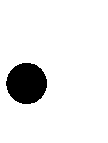 вести диалог (диалог этикетного характера, диалог–-расспрос, диалог побуждение к действию; комбинированный диалог) в стандартных ситуациях неофициального общения в рамках освоенной тематики, соблюдая нормы речевого этикета, принятые в стране изучаемого языка.Выпускник получит возможность научиться: вести диалог-обмен мнениями;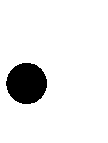 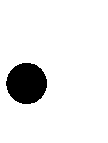 брать и давать интервью;вести диалог-расспрос на основе нелинейного текста (таблицы, диаграммы и т. д.).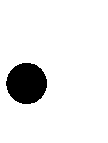 Говорение. Монологическая речь Выпускник научится: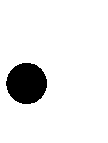 строить	связное	монологическое	высказывание	с	опорой	на зрительную наглядность и/или вербальные опоры (ключевые слова, план, вопросы) в рамках освоенной тематики;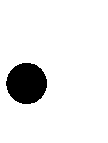 описывать события с опорой на зрительную наглядность и/или вербальную опору (ключевые слова, план, вопросы);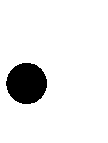 давать краткую характеристику реальных людей и литературных персонажей;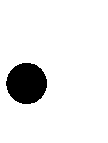 передавать основное содержание прочитанного текста с опорой или без опоры на текст, ключевые слова/ план/ вопросы;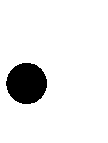 описывать картинку/ фото с опорой или без опоры на ключевые слова/ план/ вопросы.Выпускник получит возможность научиться:делать сообщение на заданную тему на основе прочитанного;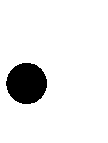 38комментировать факты из прочитанного/ прослушанного текста,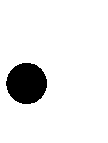 выражать	и	аргументировать	свое	отношение	к	прочитанному/ прослушанному;кратко	высказываться	без	предварительной	подготовки	на заданную тему в соответствии с предложенной ситуацией общения;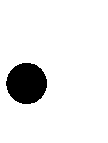 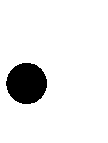 кратко высказываться с опорой на нелинейный текст (таблицы, диаграммы, расписание и т. п.);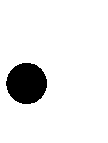 кратко излагать результаты выполненной проектной работы. АудированиеВыпускник научится:воспринимать на слух и понимать основное содержание несложных аутентичных текстов, содержащих некоторое количество неизученных языковых явлений;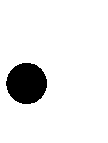 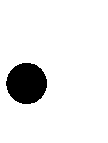 воспринимать	на	слух	и	понимать	нужную/интересующую/ запрашиваемую информацию в аутентичных текстах, содержащих как изученные языковые явления, так и некоторое количество неизученных языковых явлений.Выпускник получит возможность научиться:выделять основную тему в воспринимаемом на слух тексте; использовать	контекстуальную	или	языковую	догадку	при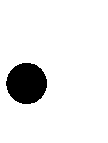 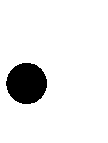 восприятии на слух текстов, содержащих незнакомые слова. ЧтениеВыпускник научится:читать и понимать основное содержание несложных аутентичных текстов, содержащие отдельные неизученные языковые явления;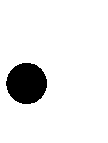 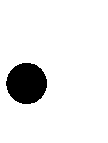 читать и находить в несложных аутентичных текстах, содержащих отдельные	неизученные	языковые	явления,	нужную/интересующую/ запрашиваемую информацию, представленную в явном и в неявном виде;39читать и полностью понимать несложные аутентичные тексты,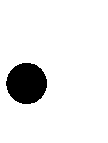 построенные на изученном языковом материале;выразительно читать вслух небольшие построенные на изученном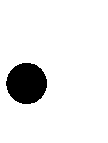 языковом	материале	аутентичные	тексты,	демонстрируя	понимание прочитанного.Выпускник получит возможность научиться:устанавливать	причинно-следственную	взаимосвязь	фактов	и событий, изложенных в несложном аутентичном тексте;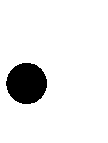 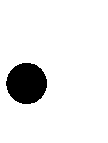 восстанавливать текст из разрозненных абзацев или путем добавления выпущенных фрагментов.Письменная речь Выпускник научится: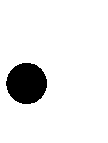 заполнять анкеты и формуляры, сообщая о себе основные сведения (имя, фамилия, пол, возраст, гражданство, национальность, адрес и т. д.);писать короткие поздравления с днем рождения и другими праздниками, с употреблением формул речевого этикета, принятых в стране изучаемого языка, выражать пожелания (объемом 30–40 слов, включая адрес);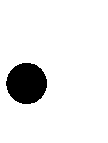 писать личное письмо в ответ на письмо-стимул с употреблением формул речевого этикета, принятых в стране изучаемого языка: сообщать краткие сведения о себе и запрашивать аналогичную информацию о друге по переписке; выражать благодарность, извинения, просьбу; давать совет и т. д. (объемом 100–120 слов, включая адрес);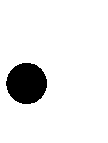 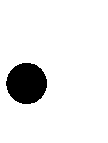 писать небольшие письменные высказывания с опорой на образец/ план.Выпускник получит возможность научиться:делать краткие выписки из текста с целью их использования в собственных устных высказываниях;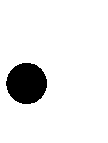 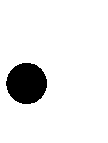 писать электронное письмо (e-mail) зарубежному другу в ответ на электронное письмо-стимул;40составлять план/ тезисы устного или письменного сообщения;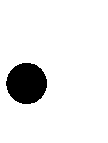 кратко излагать в письменном виде результаты проектной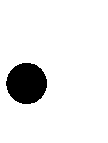 деятельности;писать небольшое письменное высказывание с опорой на нелинейный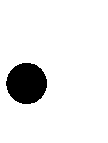 текст (таблицы, диаграммы и т. п.).Языковые навыки и средства оперирования ими Орфография и пунктуацияВыпускник научится:правильно писать изученные слова;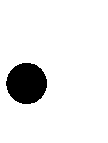 правильно ставить знаки препинания в конце предложения: точку в конце повествовательного предложения, вопросительный знак в конце вопросительного	предложения,	восклицательный	знак	в	конце восклицательного предложения;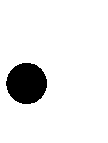 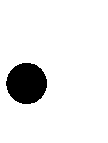 расставлять в личном письме знаки препинания, диктуемые его форматом, в соответствии с нормами, принятыми в стране изучаемого языка.Выпускник получит возможность научиться:сравнивать и анализировать буквосочетания английского языка и их транскрипцию.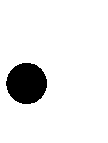 Фонетическая сторона речи Выпускник научится: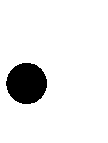 различать на слух и адекватно, без фонематических ошибок, ведущих к сбою коммуникации, произносить слова изучаемого иностранного языка;соблюдать правильное ударение в изученных словах;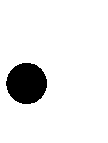 различать коммуникативные типы предложений по их интонации; членить предложение на смысловые группы;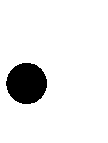 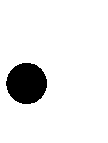 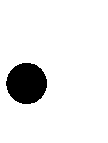 адекватно, без ошибок, ведущих к сбою коммуникации, произносить фразы	с	точки	зрения	их	ритмико-интонационных	особенностей (побудительное предложение; общий, специальный, альтернативный и41разделительный вопросы), в том числе, соблюдая правило отсутствияфразового ударения на служебных словах.Выпускник получит возможность научиться:выражать модальные значения, чувства и эмоции с помощью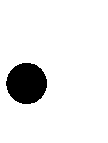 интонации;различать британские и американские варианты английского языка в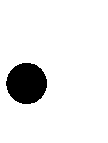 прослушанных высказываниях.Лексическая сторона речиВыпускник научится:узнавать в письменном и звучащем тексте изученные лексические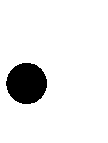 единицы (слова, словосочетания, реплики-клише речевого этикета), в том числе многозначные в пределах тематики основной школы;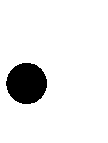 употреблять в устной и письменной речи в их основном значении изученные лексические единицы (слова, словосочетания, реплики-клише речевого этикета), в том числе многозначные, в пределах тематики основной школы в соответствии с решаемой коммуникативной задачей;соблюдать существующие в английском языке нормы лексической сочетаемости;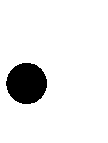 распознавать и образовывать родственные слова с использованием словосложения и конверсии в пределах тематики основной школы в соответствии с решаемой коммуникативной задачей;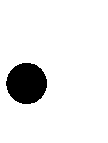 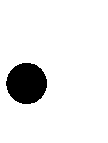 распознавать и образовывать родственные слова с использованием аффиксации в пределах тематики основной школы в соответствии с решаемой коммуникативной задачей:▪ глаголы при помощи аффиксов dis-, mis-, re-, -ize/-ise;▪ именасуществительныеприпомощисуффиксов -or/ -er, -ist , -sion/-tion, -nce/-ence, -ment, -ity , -ness, -ship, -ing;▪ именаприлагательныеприпомощиаффиксовinter-; -y, -ly, -ful , -al , -ic,-ian/an, -ing; -ous, -able/ible, -less, -ive;▪ наречия при помощи суффикса -ly;42▪ имена существительные, имена прилагательные, наречия при помощиотрицательных префиксовun-, im-/in-;▪ числительные при помощи суффиксов -teen, -ty; -th. Выпускник получит возможность научиться: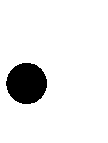 распознавать и употреблять в речи в нескольких значениях многозначные слова, изученные в пределах тематики основной школы;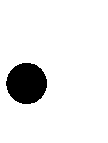 знать	различия	между	явлениями	синонимии	и	антонимии; употреблять в речи изученные синонимы и антонимы адекватно ситуации общения;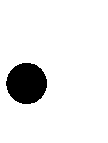 распознавать и употреблять в речи наиболее распространенные фразовые глаголы;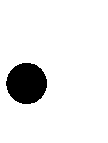 распознавать принадлежность слов к частям речи по аффиксам; распознавать и употреблять в речи различные средства связи в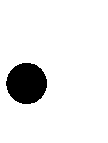 тексте для обеспечения его целостности (firstly, tobeginwith, however, asforme, finally, atlast, etc.);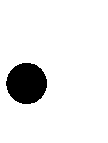 использовать языковую догадку в процессе чтения и аудирования (догадываться о значении незнакомых слов по контексту, по сходству с русским/ родным языком, по словообразовательным элементам.Грамматическая сторона речи Выпускник научится: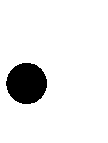 оперировать в процессе устного и письменного общения основными синтаксическими	конструкциями	и	морфологическими	формами	в соответствии с коммуникативной задачей в коммуникативно-значимом контексте:распознавать и употреблять в речи различные коммуникативные типы предложений: повествовательные (в утвердительной и отрицательной форме) вопросительные (общий, специальный, альтернативный иразделительный вопросы),побудительные (в утвердительной и отрицательной форме) и восклицательные;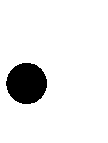 43распознавать	и	употреблять	в	речи	распространенные	и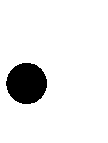 нераспространенные простые предложения, в том числе с несколькими обстоятельствами, следующими в определенном порядке;распознавать и употреблять в речи предложения с начальным It; распознавать и употреблять в речи предложения с начальным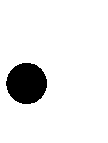 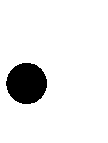 There+to be;распознавать и употреблять в речи сложносочиненные предложения с сочинительными союзами and, but, or;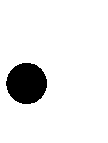 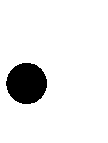 распознавать и употреблять в речи сложноподчиненные предложения с союзами и союзными словами because, if,that, who, which,what, when, where, how,why;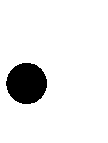 использовать косвенную речь в утвердительных и вопросительных предложениях в настоящем и прошедшем времени;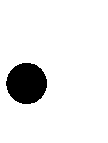 распознаватьиупотреблятьвречиусловныепредложенияреальногохарак тера (Conditional I – If I see Jim, I’ll invite him to our school party) инереальногохарактера (Conditional II – If I were you, I would start learning French);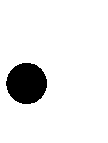 распознавать и употреблять в речи имена существительные в единственном числе и во множественном числе, образованные по правилу, и исключения;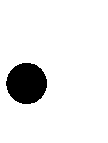 распознавать и употреблять в речи существительные с определенным/ неопределенным/нулевым артиклем;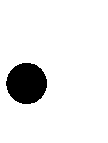 распознавать и употреблять в речи местоимения: личные (в именительном и объектном падежах, в абсолютной форме), притяжательные, возвратные, указательные, неопределенные и их производные, относительные, вопросительные;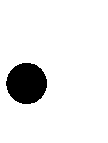 распознавать и употреблять в речи имена прилагательные в положительной, сравнительной и превосходной степенях, образованные по правилу, и исключения;44распознавать и употреблять в речи наречия времени и образа действия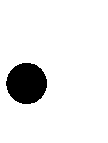 и слова, выражающие количество (many/much, few/afew, little/alittle); наречия в положительной, сравнительной и превосходной степенях, образованные по правилу и исключения;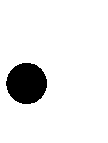 распознавать и употреблять в речи количественные и порядковые числительные;распознавать	и	употреблять	в	речи	глаголы	в	наиболее употребительных временных формах действительного залога: Present Simple, Future Simple и Past Simple, Present и Past Continuous, Present Perfect;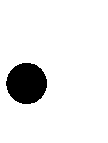 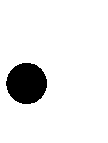 распознавать и употреблять в речи различные грамматические средства для выражения будущего времени: Simple Future, to be going to, Present Continuous;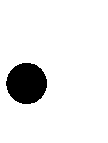 распознавать и употреблять в речи модальные глаголы и их эквиваленты (may,can,could,beableto,must,haveto, should);распознавать и употреблять в речи глаголы в следующих формах страдательного залога: PresentSimplePassive, PastSimplePassive;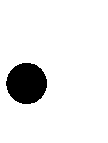 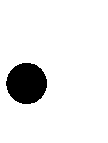 распознавать и употреблять в речи предлоги места, времени, направления; предлоги, употребляемые при глаголах в страдательном залоге.Выпускник получит возможность научиться:распознавать сложноподчиненные предложения с придаточными: времени с союзом since; цели с союзом sothat; условия с союзом unless; определительными с союзами who, which, that;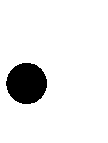 распознавать	и	употреблять	в	речи	сложноподчиненные предложения с союзами whoever, whatever, however, whenever;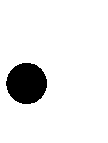 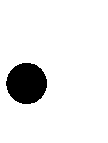 распознавать и употреблять в речи предложения с конструкциями as … as; notso … as; either … or; neither … nor;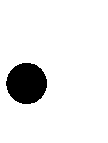 распознавать и употреблять в речи предложения с конструкцией I wish;45распознавать и употреблять в речи конструкции с глаголами на -ing: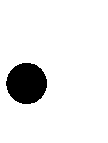 to love/hate doing something; Stop talking;распознаватьиупотреблятьвречиконструкцииIt takes me …to do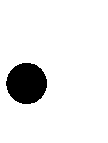 something; to look / feel / be happy;распознавать и употреблять в речи определения, выраженные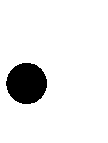 прилагательными, в правильном порядке их следования;распознавать и употреблять в речи глаголы во временных формах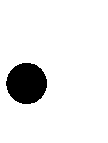 действительного залога:PastPerfect, Present PerfectContinuous, Future-in-the-Past;распознавать	и	употреблять	в	речи	глаголы	в	формах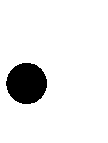 страдательного залогаFuture SimplePassive, PresentPerfect Passive;распознавать и употреблять в речи модальные глаголы need, shall,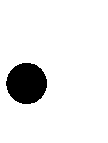 might, would;распознавать по формальным признакам и понимать значение неличных	форм	глагола	(инфинитива,	герундия,	причастия	Iи	II, отглагольного      существительного)	без	различения      их	функций      и употреблятьих в речи;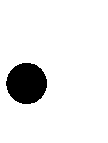 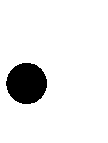 распознавать и употреблять в речи словосочетания «Причастие I+существительное» (aplayingchild) и «Причастие II+существительное» (awrittenpoem).Социокультурные знания и умения Выпускник научится: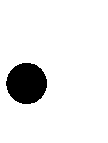 употреблять в устной и письменной речи в ситуациях формального и неформального общения основные нормы речевого этикета, принятые в странах изучаемого языка;представлять родную страну и культуру на английском языке; понимать социокультурные реалии при чтении и аудировании в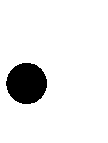 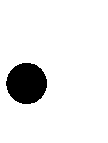 рамках изученного материала.Выпускник получит возможность научиться:46использовать социокультурные реалии при создании устных и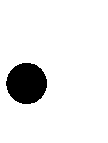 письменных высказываний;находить сходство и различие в традициях родной страны и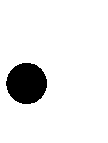 страны/стран изучаемого языка.Компенсаторные умения Выпускник научится: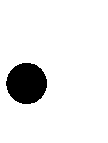 выходить	из	положения	при	дефиците	языковых	средств: использовать переспрос при говорении.Выпускник получит возможность научиться:использовать перифраз, синонимические и антонимические средства при говорении;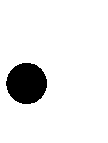 пользоваться языковой и контекстуальной догадкой при аудировании и чтении.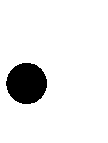 1.2.5.5.История России. Всеобщая историяПредметные результаты освоения курса истории на уровне основного общего образования предполагают, что у учащегося сформированы: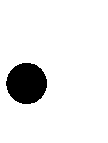 целостные представления об историческом пути человечества, разных народов и государств как необходимой основы миропонимания и познания современного	общества;	о	преемственности	исторических	эпох	и непрерывности исторических процессов; о месте и роли России в мировой истории;базовые исторические знания об основных этапах и закономерностях развития человеческого общества с древности до наших дней;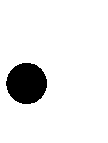 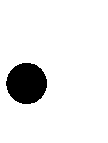 способность применять понятийный аппарат исторического знания и приемы исторического анализа для раскрытия сущности и значения событий и явлений прошлого и современности;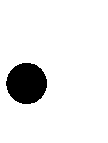 способность	применять	исторические	знания	для	осмысленияобщественных событий и явлений прошлого и современности;47умение искать, анализировать, систематизировать и оценивать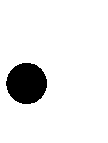 историческую	информацию	различных	исторических	и	современных источников, раскрывая ее социальную принадлежность и познавательную ценность; способность определять и аргументировать свое отношение к ней;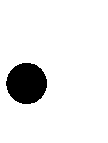 умение работать с письменными, изобразительными и вещественными историческими источниками, понимать и интерпретировать содержащуюся в них информацию;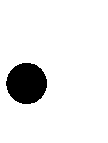 уважение к мировому и отечественному историческому наследию, культуре своего и других народов; готовность применять исторические знания для выявления и сохранения исторических и культурных памятников своей страны и мира.История Древнего мира (5 класс) Выпускник научится:• определять место исторических событий во времени, объяснять смысл основных хронологических понятий, терминов (тысячелетие, век, до нашей эры, нашей эры);• использовать историческую карту как источник информации о расселении человеческих общностей в эпохи первобытности и Древнего мира, расположении древних цивилизаций и государств, местах важнейших событий;• проводить поиск информации в отрывках исторических текстов, материальных памятниках Древнего мира;• описывать условия существования, основные занятия, образ жизни людей в древности, памятники древней культуры; рассказывать о событиях древней истории;• раскрывать	характерные,	существенные	черты:	а) форм государственного устройства древних обществ (с использованием понятий «деспотия», «полис», «республика», «закон», «империя», «метрополия», «колония» и др.); б) положения основных групп населения в древневосточных48и античных обществах (правители и подданные, свободные и рабы);в) религиозных верований людей в древности;• объяснять,в	чем	заключались	назначение	и	художественные достоинства памятников древней культуры: архитектурных сооружений, предметов быта, произведений искусства;• давать оценку наиболее значительным событиям и личностям древней истории.Выпускник получит возможность научиться:• давать характеристику общественного строя древних государств;• сопоставлять свидетельства различных исторических источников, выявляя в них общее и различия;• видеть проявления влияния античного искусства в окружающей среде; • высказывать суждения о значении и месте исторического икультурного наследия древних обществ в мировой истории. История Средних веков. От Древней Руси к Российскомугосударству (VIII –XV вв.) (6 класс) Выпускник научится:• локализовать во времени общие рамки и события Средневековья, этапы	становления	и	развития	Российского	государства;	соотносить хронологию истории Руси и всеобщей истории;• использовать историческую карту как источник информации о территории, об экономических и культурных центрах Руси и других государств в Средние века, о направлениях крупнейших передвижений людей – походов, завоеваний, колонизаций и др.;• проводить поиск информации в исторических текстах, материальных исторических памятниках Средневековья;• составлять описание образа жизни различных групп населения в средневековых обществах на Руси и в других странах, памятников материальной и художественной культуры; рассказывать о значительных событиях средневековой истории;49• раскрывать характерные, существенные черты: а) экономических исоциальных	отношений,	политического	строя	на	Руси	и	в	других государствах; б) ценностей, господствовавших в средневековых обществах, религиозных воззрений, представлений средневекового человека о мире;• объяснять причины и следствия ключевых событий отечественной и всеобщей истории Средних веков;• сопоставлять развитие Руси и других стран в период Средневековья, показывать общие черты и особенности (в связи с понятиями «политическая раздробленность», «централизованное государство» и др.);• давать оценку событиям и личностям отечественной и всеобщей истории Средних веков.Выпускник получит возможность научиться:• давать	сопоставительную	характеристику	политического устройства государств Средневековья (Русь, Запад, Восток);• сравнивать свидетельства различных исторических источников, выявляя в них общее и различия;• составлять на основе информации учебника и дополнительной литературы описания памятников средневековой культуры Руси и других стран, объяснять, в чем заключаются их художественные достоинства и значение.История Нового времени. Россия в XVI – ХIХ веках (7–9 класс) Выпускник научится:• локализовать во времени хронологические рамки и рубежные события Нового времени как исторической эпохи, основные этапы отечественной и всеобщей истории Нового времени; соотносить хронологию истории России и всеобщей истории в Новое время;• использовать историческую карту как источник информации о границах России и других государств в Новое время, об основных процессах социально-экономического	развития,	о	местах	важнейших	событий,50направлениях	значительных	передвижений	–	походов,	завоеваний,колонизации и др.;• анализировать информацию различных источников по отечественной и всеобщей истории Нового времени;• составлять описание положения и образа жизни основных социальных групп в России и других странах в Новое время, памятников материальной и художественной культуры; рассказывать о значительных событиях и личностях отечественной и всеобщей истории Нового времени;• систематизировать исторический материал, содержащийся в учебной и дополнительной литературе по отечественной и всеобщей истории Нового времени;• раскрывать характерные, существенные черты: а) экономического и социального развития России и других стран в Новое время; б) эволюции политического	строя	(включая	понятия	«монархия»,	«самодержавие», «абсолютизм» и др.); в) развития общественного движения («консерватизм», «либерализм», «социализм»); г) представлений о мире и общественных ценностях; д) художественной культуры Нового времени;• объяснятьпричины и следствия ключевых событий и процессов отечественной и всеобщей истории Нового времени (социальных движений, реформ и революций, взаимодействий между народами и др.);• сопоставлятьразвитие России и других стран в Новое время, сравнивать исторические ситуации и события;• давать оценку событиям и личностям отечественной и всеобщей истории Нового времени.Выпускник получит возможность научиться:• используя	историческую	карту,	характеризовать	социально-экономическое и политическое развитие России, других государств в Новое время;51• использовать элементы источниковедческого анализа при работе систорическими	материалами	(определение	принадлежности	и достоверности источника, позиций автора и др.);• сравнивать развитие России и других стран в Новое время, объяснять, в чем заключались общие черты и особенности;• применять знания по истории России и своего края в Новое время при составлении описаний исторических и культурных памятников своего города, края и т. д.1.2.5.6.Обществознание Человек. Деятельность человека Выпускник научится: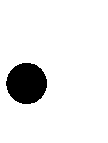 использовать знания о биологическом и социальном в человеке для характеристики его природы;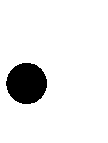 характеризовать основные возрастные периоды жизни человека, особенности подросткового возраста;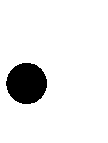 в	модельных	и	реальных	ситуациях	выделять	сущностные характеристики и основные виды деятельности людей, объяснять роль мотивов в деятельности человека;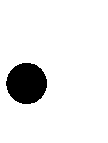 характеризовать и иллюстрировать конкретными примерами группы потребностей человека;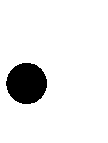 приводить примеры основных видов деятельности человека; выполнять несложные практические задания по анализу ситуаций,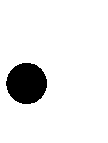 связанных с различными способами разрешения межличностных конфликтов; выражать собственное отношение к различным способам разрешения межличностных конфликтов.Выпускник получит возможность научиться:выполнять	несложные	практические	задания,	основанные	на ситуациях, связанных с деятельностью человека;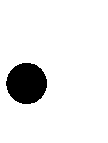 52оценивать роль деятельности в жизни человека и общества;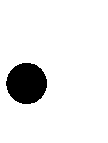 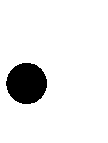 оценивать последствия удовлетворения мнимых потребностей, напримерах показывать опасность удовлетворения мнимых потребностей, угрожающих здоровью;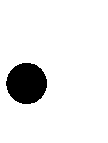 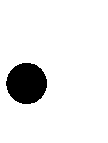 Выпускник научится: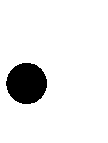 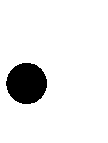 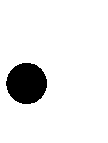 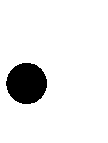 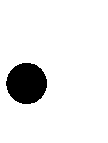 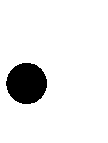 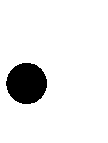 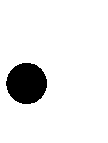 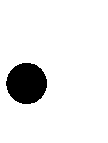 демонстрировать на примерах взаимосвязь природы и общества,раскрывать роль природы в жизни человека;распознавать на основе приведенных данных основные типы обществ;характеризовать движение от одних форм общественной жизни к другим; оценивать социальные явления с позиций общественного прогресса;различать экономические, социальные, политические, культурные явления и процессы общественной жизни;выполнять несложные познавательные и практические задания, основанные на ситуациях жизнедеятельности человека в разных сферах общества;характеризовать экологический кризис как глобальную проблему человечества, раскрывать причины экологического кризиса;на основе полученных знаний выбирать в предлагаемых модельных ситуациях и осуществлять на практике экологически рациональное поведение; раскрывать влияние современных средств массовой коммуникации наобщество и личность;конкретизировать примерами опасность международного терроризма. Выпускник получит возможность научиться:53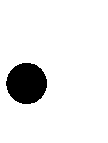 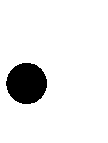 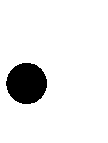 Выпускник научится: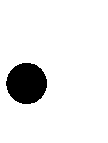 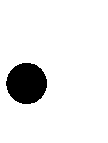 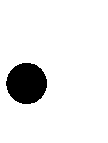 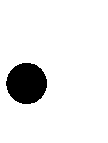 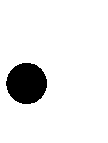 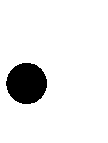 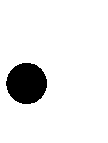 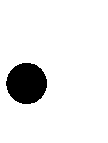 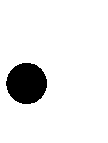 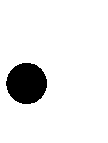 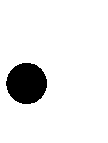 раскрывать роль социальных норм как регуляторов общественнойжизни и поведения человека;различать отдельные виды социальных норм;характеризовать основные нормы морали;критически	осмысливать	информацию	морально-нравственногохарактера, полученную из разнообразных источников, систематизировать, анализировать полученные данные; применять полученную информацию для определения собственной позиции, для соотнесения своего поведения и поступков других людей с нравственными ценностями;раскрывать сущность патриотизма, гражданственности; приводить примеры проявления этих качеств из истории и жизни современного общества;характеризовать специфику норм права;сравнивать нормы морали и права, выявлять их общие черты и особенности;раскрывать сущность процесса социализации личности; объяснять причины отклоняющегося поведения;описывать	негативные	последствия	наиболее	опасных	форм отклоняющегося поведения.Выпускник получит возможность научиться:использовать	элементы	причинно-следственного	анализа	для понимания влияния моральных устоев на развитие общества и человека;54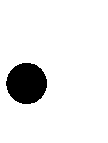 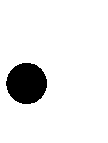 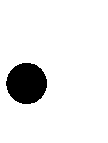 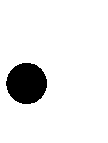 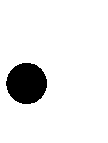 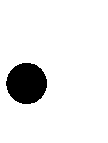 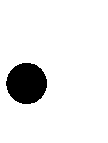 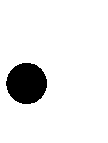 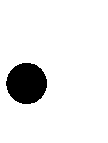 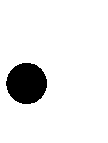 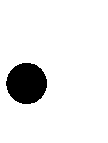 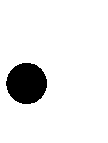 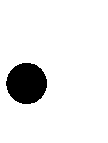 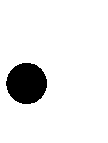 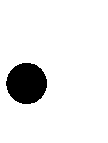 55Выпускник научится:описывать социальную структуру в обществах разного типа, характеризовать основные социальные общности и группы;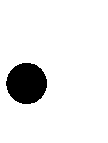 объяснять взаимодействие социальных общностей и групп; характеризовать	ведущие	направления	социальной	политики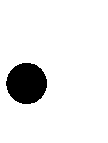 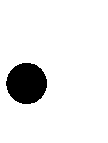 Российского государства;выделять параметры, определяющие социальный статус личности; приводить примеры предписанных и достигаемых статусов; описывать основные социальные роли подростка; конкретизировать примерами процесс социальной мобильности;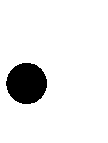 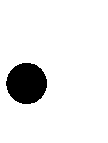 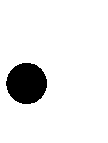 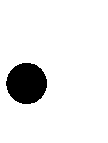 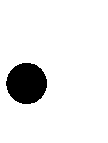 характеризовать межнациональные отношения в современном мире; объяснять причины межнациональных конфликтов и основные пути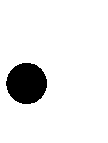 их разрешения;характеризовать, раскрывать на конкретных примерах основные функции семьи в обществе;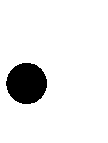 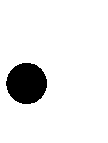 раскрывать основные роли членов семьи;характеризовать основные слагаемые здорового образа жизни; осознанно выбирать верные критерии для оценки безопасных условий жизни;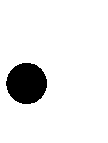 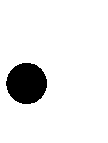 выполнять несложные практические задания по анализу ситуаций, связанных с различными способами разрешения семейных конфликтов. Выражать собственное отношение к различным способам разрешения семейных конфликтов.Выпускник получит возможность научиться:раскрывать понятия «равенство» и «социальная справедливость» с позиций историзма;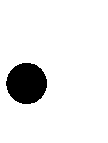 выражать и обосновывать собственную позицию по актуальным проблемам молодежи;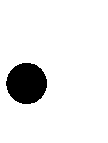 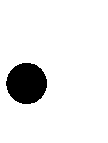 выполнять несложные практические задания по анализу ситуаций, связанных         с         различными         способами         разрешения         семейных56конфликтов;выражать собственное отношение к различным способам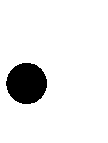 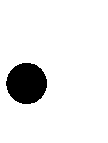 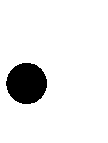 разрешения семейных конфликтов;семейной политике из адаптированных источников различного типа.Политическая сфера жизни общества Выпускник научится: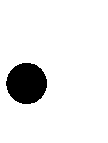 объяснять роль политики в жизни общества;различать и сравнивать различные формы правления, иллюстрировать их примерами;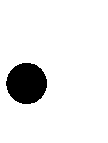 давать характеристику формам государственно-территориального устройства;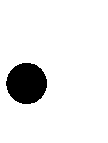 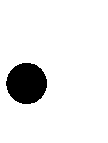 различать различные типы политических режимов, раскрывать их основные признаки;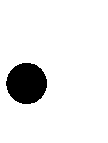 раскрывать на конкретных примерах основные черты и принципы демократии;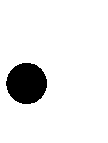 называть	признаки	политической	партии,	раскрывать	их	на конкретных примерах;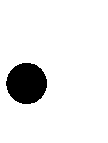 характеризовать различные формы участия граждан в политической жизни.Выпускник получит возможность научиться:осознавать значение гражданской активности и патриотической позиции в укреплении нашего государства;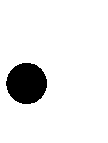 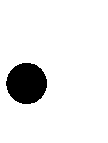 соотносить различные оценки политических событий и процессов и делать обоснованные выводы.57Гражданин и государство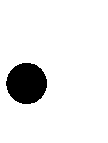 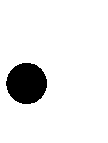 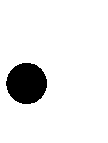 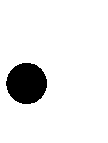 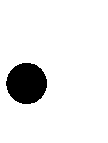 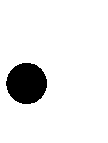 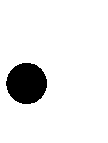 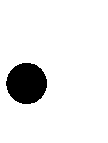 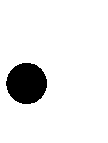 Выпускник научится:Выпускник получит возможность научиться:уважать права других людей, выполнять свои обязанности гражданина РФ.Основы российского законодательства Выпускник научится: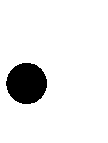 характеризовать систему российского законодательства;раскрывать	особенности	гражданской	дееспособности несовершеннолетних;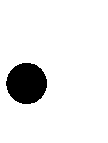 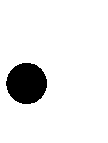 характеризовать гражданские правоотношения; раскрывать смысл права на труд;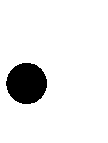 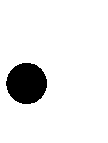 объяснять роль трудового договора;58разъяснять на примерах особенности положения несовершеннолетних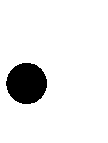 в трудовых отношениях;характеризовать права и обязанности супругов, родителей, детей;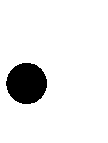 характеризовать	особенности	уголовного	права	и	уголовных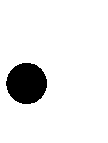 правоотношений;конкретизировать примерами виды преступлений и наказания за них;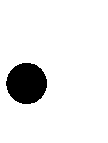 характеризовать	специфику	уголовной	ответственности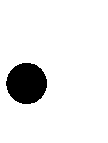 несовершеннолетних;раскрывать связь права на образование и обязанности получить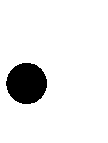 образование;анализировать несложные практические ситуации, связанные с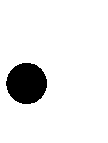 гражданскими, семейными, трудовыми правоотношениями; в предлагаемых модельных ситуациях определять признаки правонарушения, проступка, преступления;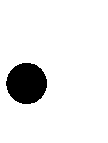 исследовать несложные практические ситуации, связанные с защитой прав и интересов детей, оставшихся без попечения родителей;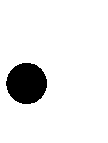 находить, извлекать и осмысливать информацию правового характера, полученную из доступных источников, систематизировать, анализировать полученные данные; применять полученную информацию для соотнесения собственного поведения и поступков других людей с нормами поведения, установленными законом.Выпускник получит возможность научиться:на основе полученных знаний о правовых нормах выбирать в предлагаемых модельных ситуациях и осуществлять на практике модель правомерного социального поведения, основанного на уважении к закону и правопорядку;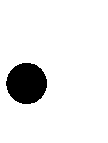 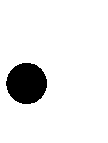 оценивать сущность и значение правопорядка и законности, собственный возможный вклад в их становление и развитие;59осознанно	содействовать	защите	правопорядка	в	обществе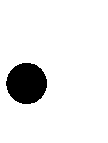 правовыми способами и средствами.ЭкономикаВыпускник научится:объяснять проблему ограниченности экономических ресурсов;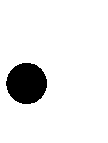 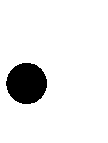 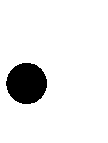 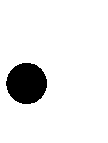 различать	основных	участников	экономической	деятельности:производителей и потребителей, предпринимателей и наемных работников; раскрывать рациональное поведение субъектов экономической деятельности;раскрывать факторы, влияющие на производительность труда; характеризовать основные экономические системы, экономическиеявления и процессы, сравнивать их; анализировать и систематизировать полученные данные об экономических системах;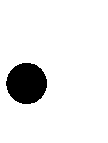 характеризовать механизм рыночного регулирования экономики; анализировать действие рыночных законов, выявлять роль конкуренции;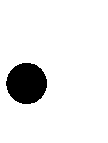 объяснять роль государства в регулировании рыночной экономики; анализировать структуру бюджета государства;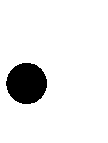 называть и конкретизировать примерами виды налогов; характеризовать функции денег и их роль в экономике;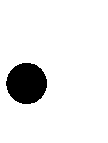 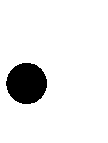 раскрывать	социально-экономическую	роль	и	функции предпринимательства;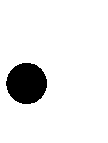 анализировать информацию об экономической жизни общества из адаптированных источников различного типа; анализировать несложные статистические данные, отражающие экономические явления и процессы;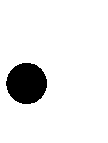 формулировать	и	аргументировать	собственные	суждения, касающиеся отдельных вопросов экономической жизни и опирающиеся на экономические знания и личный опыт; использовать полученные знания при анализе	фактов	поведения     участников	экономической	деятельности; оценивать этические нормы трудовой и предпринимательской деятельности;60раскрывать	рациональное	поведение	субъектов	экономической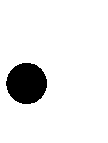 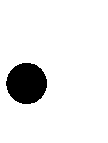 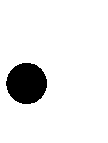 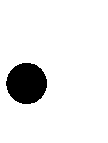 деятельности;характеризовать	экономику	семьи;	анализировать	структурусемейного бюджета;использовать полученные знания при анализе фактов поведенияучастников экономической деятельности;обосновывать связь профессионализма и жизненного успеха.Выпускник получит возможность научиться:анализировать	с	опорой	на	полученные	знания	несложную экономическую информацию, получаемую из неадаптированных источников;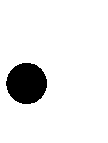 выполнять	практические	задания,	основанные	на	ситуациях, связанных с описанием состояния российской экономики;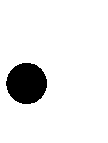 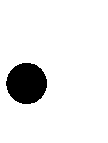 анализировать и оценивать с позиций экономических знаний сложившиеся практики и модели поведения потребителя;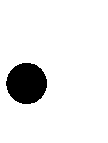 решать с опорой на полученные знания познавательные задачи, отражающие типичные ситуации в экономической сфере деятельности человека;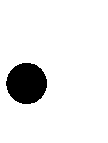 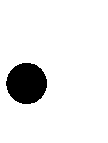 грамотно	применять	полученные	знания	для	определения экономически рационального поведения и порядка действий в конкретных ситуациях;сопоставлять свои потребности и возможности, оптимально распределять свои материальные и трудовые ресурсы, составлять семейный бюджет.1.2.5.7. География Выпускник научится: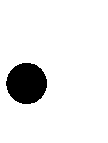 выбирать источники географической информации (картографические, статистические, текстовые, видео- и фотоизображения, компьютерные базы данных), адекватные решаемым задачам;61ориентироваться	в	источниках	географической	информации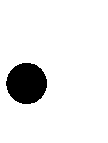 (картографические, статистические, текстовые, видео- и фотоизображения, компьютерные	базы	данных):	находить	и	извлекать	необходимую информацию; определять и сравнивать качественные и количественные показатели, характеризующие географические объекты, процессы и явления, их положение в пространстве по географическим картам разного содержания и другим источникам; выявлять недостающую, взаимодополняющую и/или противоречивую географическую информацию, представленную в одном или нескольких источниках;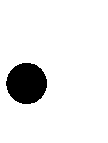 представлять в различных формах (в виде карты, таблицы, графика, географического описания) географическую информацию, необходимую для решения учебных и практико-ориентированных задач;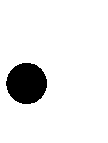 использовать различные источники географической информации (картографические, статистические, текстовые, видео- и фотоизображения, компьютерные базы данных) для решения различных учебных и практико-ориентированных	задач:	выявление	географических	зависимостей	и закономерностей на основе результатов наблюдений, на основе анализа, обобщения	и	интерпретации	географической	информации	объяснение географических явлений и процессов (их свойств, условий протекания и географических        различий);        расчет        количественных        показателей, характеризующих географические объекты, явления и процессы; составление простейших географических прогнозов; принятие решений, основанных на сопоставлении, сравнении и/или оценке географической информации;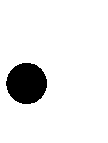 проводить с помощью приборов измерения температуры, влажности воздуха, атмосферного давления, силы и направления ветра, абсолютной и относительной высоты, направления и скорости течения водных потоков;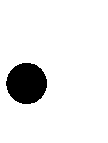 различать изученные географические объекты, процессы и явления, сравнивать географические объекты, процессы и явления на основе известных характерных свойств и проводить их простейшую классификацию;62использовать знания о географических законах и закономерностях, о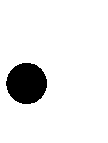 взаимосвязях между изученными географическими объектами, процессами и явлениями для объяснения их свойств, условий протекания и различий;оценивать	характер	взаимодействия	деятельности	человека	и компонентов природы в разных географических условиях с точки зрения концепции устойчивого развития;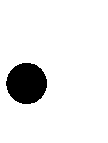 различать	(распознавать,	приводить	примеры)	изученные демографические      процессы	и      явления,	характеризующие      динамику численности населения Земли и отдельных регионов и стран;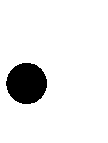 использовать знания о населении и взаимосвязях между изученными демографическими процессами и явлениями для решения различных учебных и практико-ориентированных задач;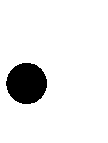 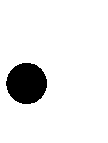 описывать	по	карте	положение	и	взаиморасположение географических объектов;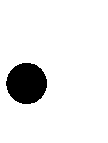 различать географические процессы и явления, определяющие особенности природы и населения материков и океанов, отдельных регионов и стран;устанавливать черты сходства и различия особенностей природы и населения, материальной и духовной культуры регионов и отдельных стран; адаптации человека к разным природным условиям;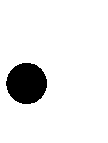 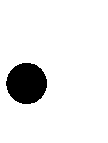 объяснять особенности компонентов природы отдельных территорий; приводить примеры взаимодействия природы и общества в пределах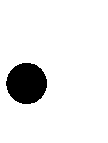 отдельных территорий;различать принципы выделения и устанавливать соотношения между государственной территорией и исключительной экономической зоной России;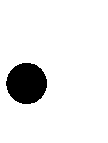 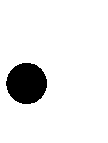 оценивать воздействие географического положения России и ее отдельных частей на особенности природы, жизнь и хозяйственную деятельность населения;63использовать знания о мировом, зональном, летнем и зимнем времени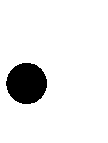 для решения практико-ориентированных задач по определению различий в поясном времени территорий в контексте реальной жизни;различать географические процессы и явления, определяющие особенности природы России и ее отдельных регионов;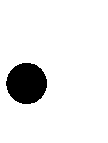 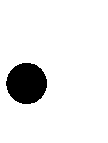 оценивать особенности взаимодействия природы и общества в пределах отдельных территорий России;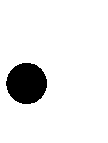 объяснять особенности компонентов природы отдельных частей страны;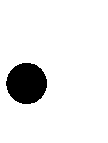 оценивать	природные	условия	и	обеспеченность	природными ресурсами отдельных территорий России;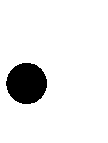 использовать знания об особенностях компонентов природы России и ее отдельных территорий, об особенностях взаимодействия природы и общества в пределах отдельных территорий России для решения практико-ориентированных задач в контексте реальной жизни;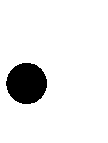 различать (распознавать, приводить примеры) демографические процессы и явления, характеризующие динамику численности населения России и отдельных регионов; факторы, определяющие динамику населения России, половозрастную структуру, особенности размещения населения по территории страны, географические различия в уровне занятости, качестве и уровне жизни населения;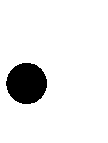 использовать знания о естественном и механическом движении населения, половозрастной структуре, трудовых ресурсах, городском и сельском населении, этническом и религиозном составе населения России для решения практико-ориентированных задач в контексте реальной жизни;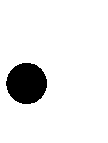 находить и распознавать ответы на вопросы, возникающие в ситуациях повседневного характера, узнавать в них проявление тех или иных демографических и социальных процессов или закономерностей;64различать (распознавать) показатели, характеризующие отраслевую;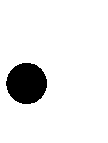 функциональную и территориальную структуру хозяйства России;использовать	знания	о	факторах	размещения	хозяйства	и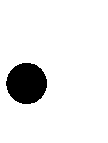 особенностях размещения отраслей экономики России для объяснения особенностей отраслевой, функциональной и территориальной структуры хозяйства России на основе анализа факторов, влияющих на размещение отраслей и отдельных предприятий по территории страны;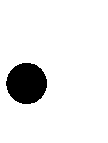 объяснять и сравнивать особенности природы, населения и хозяйства отдельных регионов России;сравнивать особенности природы, населения и хозяйства отдельных регионов России;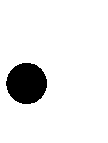 сравнивать	показатели	воспроизводства	населения,	средней продолжительности     жизни,	качества	населения     России	с     мировыми показателями и показателями других стран;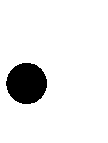 уметь ориентироваться при помощи компаса, определять стороны горизонта, использовать компас для определения азимута;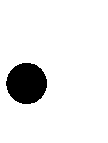 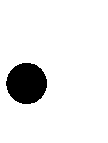 описывать погоду своей местности;объяснять расовые отличия разных народов мира; давать характеристику рельефа своей местности;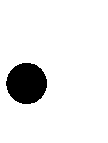 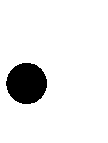 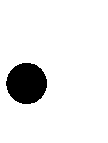 уметь выделять в записках путешественников географические особенности территории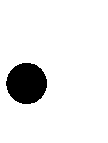 приводить	примеры	современных	видов	связи,	применять современные виды связи для решения	учебных и практических задач по географии;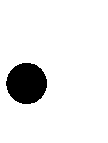 оценивать место и роль России в мировом хозяйстве. Выпускник получит возможность научиться: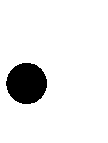 создавать	простейшие	географические	карты	различного содержания;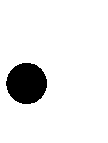 моделировать географические объекты и явления;65работать с записками, отчетами, дневниками путешественников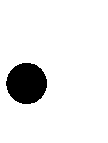 как источниками географической информации;подготавливать	сообщения	(презентации)	о	выдающихся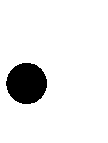 путешественниках, о современных исследованиях Земли;ориентироваться на местности: в мегаполисе и в природе;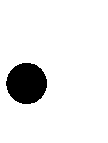 использовать знания о географических явлениях в повседневной жизни для сохранения здоровья и соблюдения норм экологического поведения в быту и окружающей среде;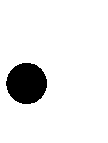 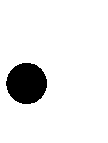 приводить примеры, показывающие роль географической науки в решении социально-экономических и геоэкологических проблем человечества; примеры практического использования географических знаний в различных областях деятельности;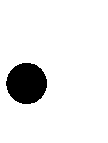 воспринимать и критически оценивать информацию географического содержания в научно-популярной	литературе и	средствах массовой информации;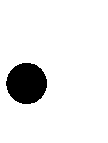 составлять описание природного комплекса;выдвигать гипотезы о связях и закономерностях событий, процессов, объектов, происходящих в географической оболочке;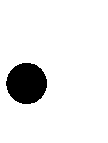 сопоставлять существующие в науке точки зрения о причинах происходящих глобальных изменений климата;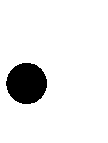 оценивать положительные и негативные последствия глобальных изменений климата для отдельных регионов и стран;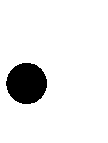 объяснять закономерности размещения населения и хозяйства отдельных территорий в связи с природными и социально-экономическими факторами;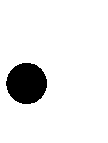 оценивать	возможные	в	будущем	изменения	географического положения	России,	обусловленные	мировыми	геодемографическими, геополитическими и геоэкономическими изменениями, а также развитием глобальной коммуникационной системы;66давать оценку и приводить примеры изменения значения границ во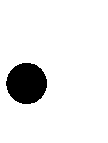 времени, оценивать границы с точки зрения их доступности;делать	прогнозы	трансформации	географических	систем	и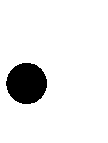 комплексов в результате изменения их компонентов;наносить на контурные карты основные формы рельефа;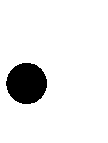 давать характеристику климата своей области (края, республики);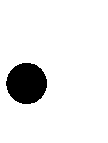 показывать	на	карте	артезианские	бассейны	и	области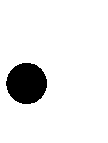 распространения многолетней мерзлоты;выдвигать и обосновывать на основе статистических данных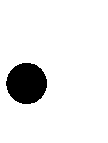 гипотезы об изменении численности населения России, его половозрастной структуры, развитии человеческого капитала;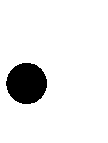 оценивать ситуацию на рынке труда и ее динамику;объяснять	различия	в	обеспеченности	трудовыми	ресурсами отдельных регионов России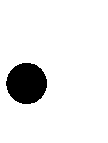 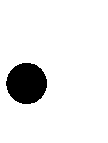 выдвигать и обосновывать на основе анализа комплекса источников информации гипотезы об изменении отраслевой и территориальной структуры хозяйства страны;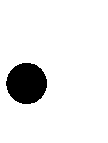 обосновывать	возможные	пути	решения	проблем	развития хозяйства России;выбирать критерии для сравнения, сопоставления, места страны в мировой экономике;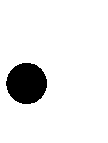 объяснять возможности России в решении современных глобальных проблем человечества;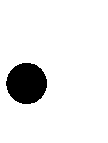 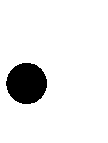 оценивать социально-экономическое положение и перспективы развития России.671.2.5.8. МатематикаВыпускник	научится	в	5-6	классах	(для	использования	в повседневной жизни и обеспечения возможности успешного продолжения образования на базовом уровне)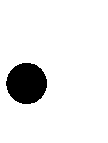 Оперировать на базовом уровне	понятиями: множество, элемент множества, подмножество, принадлежность;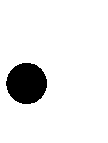 задавать множества перечислением их элементов;находить пересечение, объединение, подмножество в простейших ситуациях.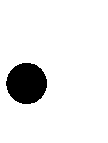 В повседневной жизни и при изучении других предметов: распознавать логически некорректные высказывания.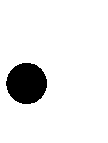 ЧислаОперировать на базовом уровне понятиями: натуральное число, целое число,	обыкновенная	дробь,	десятичная	дробь,	смешанное	число, рациональное число;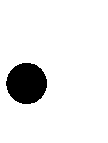 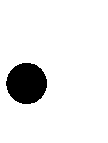 использовать свойства чисел и правила действий с рациональными числами при выполнении вычислений;использовать признаки делимости на 2, 5, 3, 9, 10 при выполнении вычислений и решении несложных задач;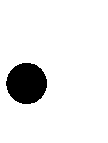 выполнять округление рациональных чисел в соответствии с правилами;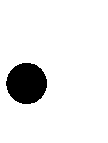 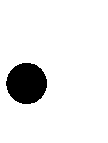 сравнивать рациональные числа.В повседневной жизни и при изучении других предметов:оценивать результаты вычислений при решении практических задач; выполнять сравнение чисел в реальных ситуациях;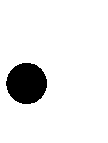 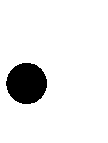 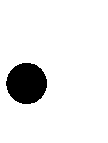 составлять числовые выражения при решении практических задач и задач из других учебных предметов.Статистика и теория вероятностейПредставлять данные в виде таблиц, диаграмм,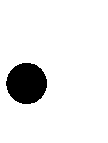 68читать информацию, представленную в виде таблицы, диаграммы.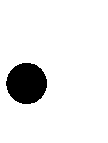 Текстовые задачиРешать	несложные	сюжетные	задачи	разных	типов	на	все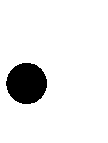 арифметические действия;строить модель условия задачи (в виде таблицы, схемы, рисунка), в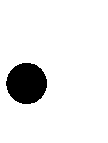 которой даны значения двух из трёх взаимосвязанных величин, с целью поиска решения задачи;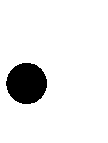 осуществлять способ поиска решения задачи, в котором рассуждение строится от условия к требованию или от требования к условию;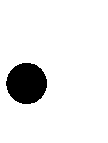 составлять план решения задачи; выделять этапы решения задачи;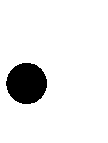 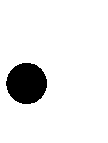 интерпретировать вычислительные результаты в задаче, исследовать полученное решение задачи;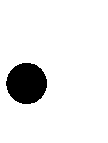 знать различие скоростей объекта в стоячей воде, против течения и по течению реки;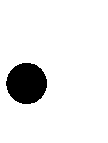 решать задачи на нахождение части числа и числа по его части; решать задачи разных типов (на работу, на покупки, на движение),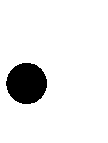 связывающих три величины, выделять эти величины и отношения между ними;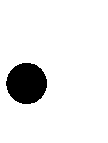 находить процент от числа, число по проценту от него, находить процентное отношение двух чисел, находить процентное снижение или процентное повышение величины;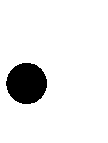 решать несложные логические задачи методом рассуждений. В повседневной жизни и при изучении других предметов: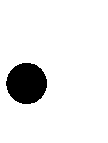 выдвигать гипотезы о возможных предельных значениях искомых величин в задаче (делать прикидку)Наглядная геометрия Геометрические фигуры69Оперировать на базовом уровне понятиями: фигура,точка, отрезок,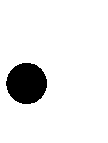 прямая, луч, ломаная, угол, многоугольник, треугольник и четырёхугольник, прямоугольник	и	квадрат,	окружность	и	круг,	прямоугольный параллелепипед, куб, шар. Изображать изучаемые фигуры от руки и с помощью линейки и циркуля.В повседневной жизни и при изучении других предметов:решать практические задачи с применением простейших свойств фигур.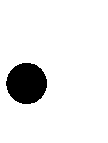 Измерения и вычислениявыполнять измерение длин, расстояний, величин углов, с помощью инструментов для измерений длин и углов;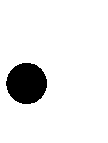 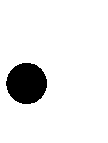 вычислять площади прямоугольников.В повседневной жизни и при изучении других предметов:вычислять расстояния на местности в стандартных ситуациях, площади прямоугольников;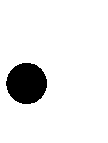 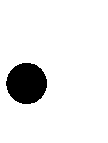 выполнять простейшие построения и измерения на местности, необходимые в реальной жизни.История математикиописывать отдельные выдающиеся результаты, полученные в ходе развития математики как науки;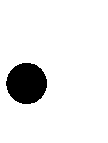 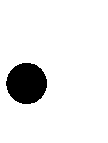 знать примеры математических открытий и их авторов, в связи с отечественной и всемирной историей.Выпускник получит возможность научиться в 5-6 классах (для обеспечения возможности успешного продолжения образования на базовом и углублённом уровнях)Элементы теории множеств и математической логикиОперировать	понятиями:	множество,	характеристики множества,	элемент     множества,	пустое,	конечное     и	бесконечное множество, подмножество, принадлежность,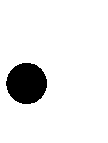 70определять принадлежность элемента множеству, объединению и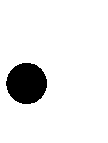 пересечению множеств; задавать множество с помощью перечисления элементов, словесного описания.В повседневной жизни и при изучении других предметов: распознавать логически некорректные высказывания;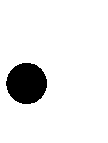 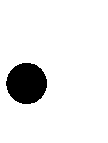 строить цепочки умозаключений на основе использования правил логики.ЧислаОперировать	понятиями:	натуральное	число,	множество натуральных чисел, целое число, множество целых чисел, обыкновенная дробь, десятичная дробь, смешанное число, рациональное число, множество рациональных чисел, геометрическая интерпретация натуральных, целых, рациональных;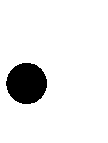 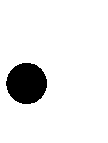 понимать и объяснять смысл позиционной записи натурального числа;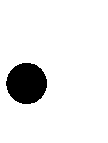 выполнять вычисления, в том числе с использованием приёмов рациональных вычислений, обосновывать алгоритмы выполнения действий;использовать признаки делимости на 2, 4, 8, 5, 3, 6, 9, 10, 11, суммы и произведения чисел при выполнении вычислений и решении задач, обосновывать признаки делимости;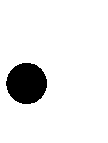 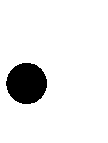 выполнять округление рациональных чисел с заданной точностью; упорядочивать	числа,	записанные	в	виде	обыкновенных	и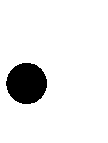 десятичных дробей;находить НОД и НОК чисел и использовать их при решении зада;. оперировать	понятием	модуль	числа,	геометрическая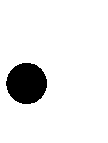 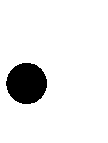 интерпретация модуля числа.В повседневной жизни и при изучении других предметов:применять	правила	приближенных	вычислений	при	решении практических задач и решении задач других учебных предметов;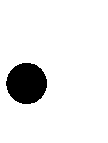 71выполнять	сравнение	результатов	вычислений	при	решении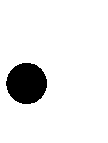 практических задач, в том числе приближенных вычислений;составлять числовые выражения и оценивать их значения при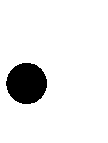 решении практических задач и задач из других учебных предметов.Уравнения и неравенстваОперировать понятиями: равенство, числовое равенство, уравнение,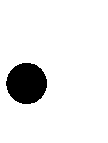 корень уравнения, решение уравнения, числовое неравенство.Статистика и теория вероятностейОперировать понятиями: столбчатые и круговые диаграммы,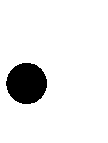 таблицы данных, среднее арифметическое,извлекать,	информацию,	представленную	в	таблицах,	на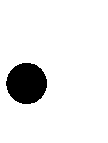 диаграммах;составлять таблицы, строить диаграммы на основе данных.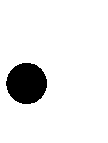 В повседневной жизни и при изучении других предметов:извлекать, интерпретировать и преобразовывать информацию,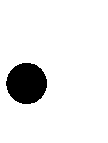 представленную в таблицах и на диаграммах, отражающую свойства и характеристики реальных процессов и явлений.Текстовые задачиРешать простые и сложные задачи разных типов, а также задачи повышенной трудности;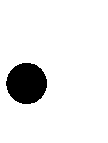 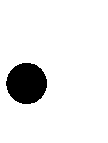 использовать разные краткие записи как модели текстов сложных задач для построения поисковой схемы и решения задач;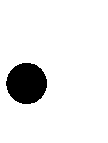 знать и применять оба способа поиска решения задач (от требования к условию и от условия к требованию);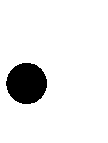 моделировать рассуждения при поиске решения задач с помощью граф-схемы;выделять этапы решения задачи и содержание каждого этапа; интерпретировать	вычислительные	результаты	в	задаче,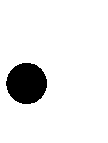 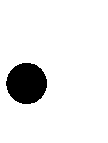 исследовать полученное решение задачи;72анализировать всевозможные ситуации взаимного расположения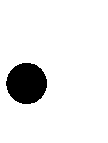 двух объектов и изменение их характеристик при совместном движении (скорость, время, расстояние) при решении задач на движение двух объектов как в одном, так и в противоположных направлениях;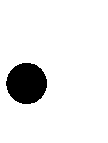 исследовать всевозможные ситуации при решении задач на движение по реке, рассматривать разные системы отсчёта;решать разнообразные задачи «на части»,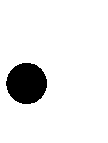 решать	и	обосновывать	свое	решение	задач	(выделять математическую основу) на нахождение части числа и числа по его части на основе конкретного смысла дроби;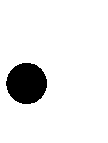 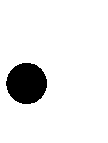 осознавать и объяснять идентичность задач разных типов, связывающих три величины (на работу, на покупки, на движение); выделять эти величины и отношения между ними, применять их при решении задач, конструировать собственные задачи указанных типов.В повседневной жизни и при изучении других предметов:выделять при решении задач характеристики рассматриваемой в задаче ситуации, отличные от реальных (те, от которых абстрагировались), конструировать новые ситуации с учётом этих характеристик, в частности, при решении задач на концентрации, учитывать плотность вещества;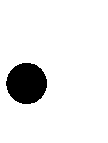 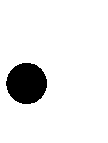 решать и конструировать задачи на основе рассмотрения реальных ситуаций, в которых не требуется точный вычислительный результат;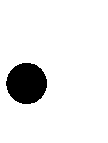 решать задачи на движение по реке, рассматривая разные системы отсчета.Наглядная геометрия Геометрические фигуры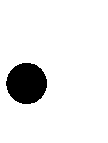 Извлекать, интерпретировать и преобразовывать информацию о геометрических фигурах, представленную на чертежах;73изображать	изучаемые	фигуры	от	руки	и	с	помощью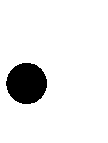 компьютерных инструментов.Измерения и вычислениявыполнять измерение длин, расстояний, величин углов, с помощью инструментов для измерений длин и углов;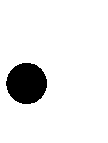 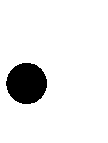 вычислять	площади	прямоугольников,	квадратов,	объёмы прямоугольных параллелепипедов, кубов.В повседневной жизни и при изучении других предметов:вычислять расстояния на местности в стандартных ситуациях, площади участков прямоугольной формы, объёмы комнат;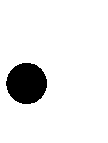 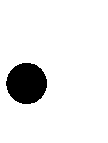 выполнять простейшие построения на местности, необходимые в реальной жизни;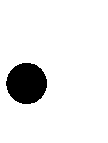 оценивать размеры реальных объектов окружающего мира. История математики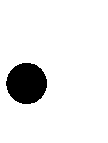 Характеризовать вклад выдающихся математиков в развитие математики и иных научных областей.Выпускник научится в 7-9 классах (для использования в повседневной жизни и обеспечения возможности успешного продолжения образования на базовом уровне)Элементы теории множеств и математической логикиОперировать на базовом уровне	понятиями: множество, элемент множества, подмножество, принадлежность;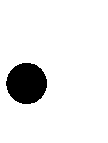 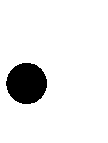 задавать множества перечислением их элементов;находить пересечение, объединение, подмножество в простейших ситуациях;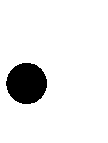 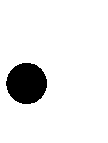 оперировать на базовом уровне понятиями: определение, аксиома, теорема, доказательство;74приводить примеры и контрпримеры для подтвержнения своих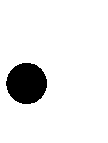 высказываний.В повседневной жизни и при изучении других предметов:использовать графическое представление множеств для описания реальных процессов и явлений, при решении задач других учебных предметов. Числа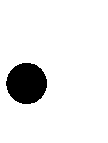 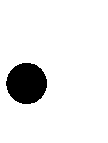 Оперировать на базовом уровне понятиями: натуральное число, целое число, обыкновенная дробь, десятичная дробь, смешанная дробь, рациональное число, арифметический квадратный корень;использовать свойства чисел и правила действий при выполнении вычислений;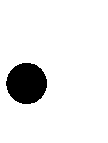 использовать признаки делимости на 2, 5, 3, 9, 10 при выполнении вычислений и решении несложных задач;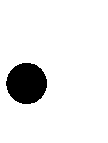 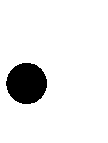 выполнять округление рациональных чисел в соответствии с правилами;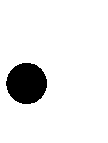 оценивать значение квадратного корня из положительного целого числа;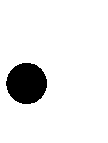 распознавать рациональные и иррациональные числа; сравнивать числа.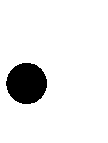 В повседневной жизни и при изучении других предметов:оценивать результаты вычислений при решении практических задач; выполнять сравнение чисел в реальных ситуациях;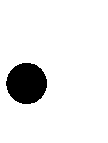 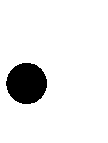 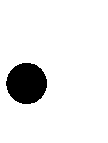 составлять числовые выражения при решении практических задач и задач из других учебных предметов.Тождественные преобразованияВыполнять несложные преобразования для вычисления значений числовых выражений, содержащих степени с натуральным показателем, степени с целым отрицательным показателем;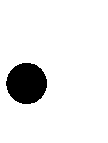 75выполнять	несложные	преобразования	целых	выражений: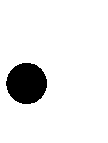 раскрывать скобки, приводить подобные слагаемые;использовать формулы сокращенного умножения (квадрат суммы,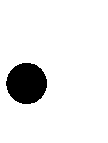 квадрат разности, разность квадратов) для упрощения вычислений значений выражений;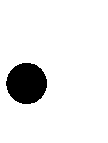 выполнять несложные преобразования дробно-линейных выражений и выражений с квадратными корнями.В повседневной жизни и при изучении других предметов: понимать смысл записи числа в стандартном виде;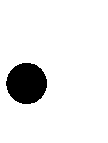 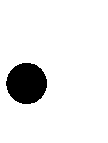 оперировать на базовом уровне понятием «стандартная запись числа».Уравнения и неравенстваОперировать на базовом уровне понятиями: равенство, числовое равенство, уравнение, корень уравнения, решение уравнения, числовое неравенство, неравенство, решение неравенства;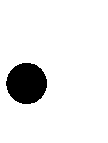 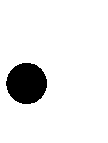 проверять справедливость числовых равенств и неравенств;решать линейные неравенства и несложные неравенства, сводящиеся к линейным;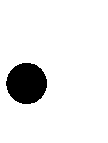 решать системы несложных линейных уравнений, неравенств; проверять,	является	ли	данное	число	решением	уравнения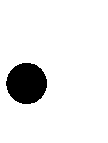 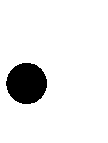 (неравенства);решать квадратные уравнения по формуле корней квадратного уравнения;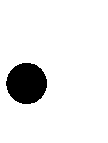 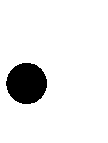 изображать решения неравенств и их систем на числовой прямой. В повседневной жизни и при изучении других предметов: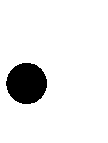 составлять и решать линейные уравнения при решении задач, возникающих в других учебных предметах.ФункцииНаходить значение функции по заданному значению аргумента;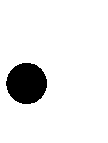 76находить значение аргумента по заданному значению функции в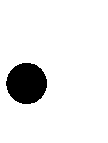 несложных ситуациях;определять положение точки по её координатам, координаты точки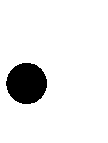 по её положению на координатной плоскости;по графику находить область определения, множество значений,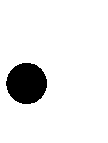 нули функции, промежутки знакопостоянства, промежутки возрастания и убывания, наибольшее и наименьшее значения функции;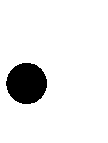 строить график линейной функции;проверять, является ли данный график графиком заданной функции (линейной, квадратичной, обратной пропорциональности);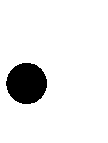 определять приближённые значения координат точки пересечения графиков функций;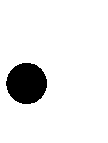 оперировать на базовом уровне понятиями: последовательность, арифметическая прогрессия, геометрическая прогрессия;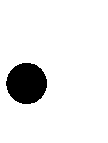 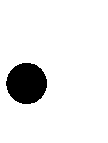 решать задачи на прогрессии, в которых ответ может быть получен непосредственным подсчётом без применения формул.В повседневной жизни и при изучении других предметов:использовать графики реальных процессов и зависимостей для определения их свойств (наибольшие и наименьшие значения, промежутки возрастания и убывания, области положительных и отрицательных значений и т.п.);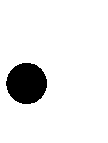 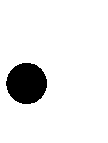 использовать свойства линейной функции и ее график при решении задач из других учебных предметов.Статистика и теория вероятностейИметь	представление	о	статистических	характеристиках, вероятности случайного события, комбинаторных задачах;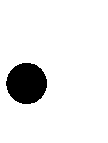 решать простейшие комбинаторные задачи методом прямого и организованного перебора;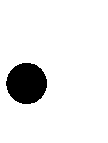 представлять данные в виде таблиц, диаграмм, графиков;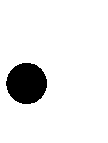 77читать информацию, представленную в виде таблицы, диаграммы,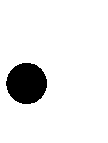 графика;определять основные статистические характеристики числовых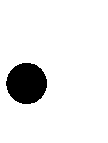 наборов;оценивать вероятность события в простейших случаях;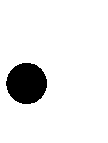 иметь представление о роли закона больших чисел в массовых явлениях.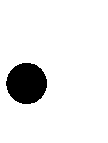 В повседневной жизни и при изучении других предметов:оценивать количество возможных вариантов методом перебора; иметь	представление	о	роли	практически	достоверных	и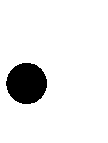 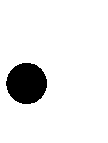 маловероятных событий;сравнивать основные статистические характеристики, полученные в процессе решения прикладной задачи, изучения реального явления;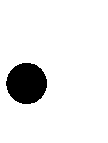 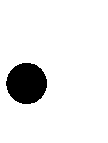 оценивать вероятность реальных событий и явлений в несложных ситуациях.Текстовые задачиРешать несложные сюжетные задачи разных типов на все арифметические действия;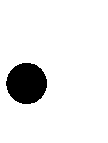 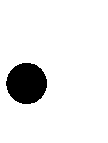 строить модель условия задачи (в виде таблицы, схемы, рисунка или уравнения), в которой даны значения двух из трёх взаимосвязанных величин, с целью поиска решения задачи;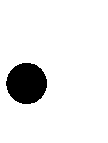 осуществлять способ поиска решения задачи, в котором рассуждение строится от условия к требованию или от требования к условию;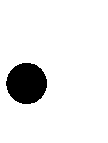 составлять план решения задачи; выделять этапы решения задачи;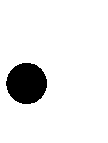 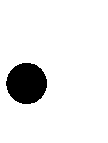 интерпретировать вычислительные результаты в задаче, исследовать полученное решение задачи;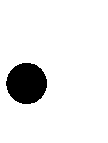 знать различие скоростей объекта в стоячей воде, против течения и по течению реки;78решать задачи на нахождение части числа и числа по его части;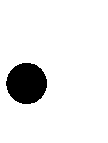 решать задачи разных типов (на работу, на покупки, на движение),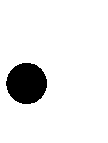 связывающих три величины, выделять эти величины и отношения между ними;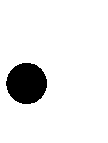 находить процент от числа, число по проценту от него, находить процентное снижение или процентное повышение величины;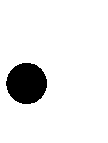 решать несложные логические задачи методом рассуждений. В повседневной жизни и при изучении других предметов: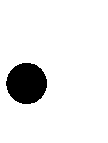 выдвигать гипотезы о возможных предельных значениях искомых в задаче величин (делать прикидку).Геометрические фигурыОперировать на базовом уровне понятиями геометрических фигур; извлекать информацию о геометрических фигурах, представленную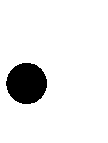 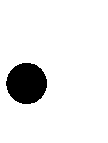 на чертежах в явном виде;применять для решения задач геометрические факты, если условия их применения заданы в явной форме;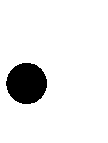 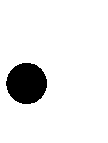 решать задачи на нахождение геометрических величин по образцам или алгоритмам.В повседневной жизни и при изучении других предметов:использовать свойства геометрических фигур для решения типовых задач, возникающих в ситуациях повседневной жизни, задач практического содержания.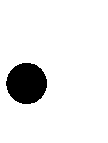 ОтношенияОперировать на базовом уровне понятиями: равенство фигур, равные фигуры,	равенство	треугольников,	параллельность	прямых, перпендикулярность	прямых,	углы	между     прямыми,	перпендикуляр, наклонная, проекция.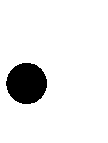 В повседневной жизни и при изучении других предметов:79использовать	отношения	для	решения	простейших	задач,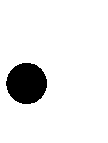 возникающих в реальной жизни.Измерения и вычисленияВыполнять измерение длин, расстояний, величин углов, с помощью инструментов для измерений длин и углов;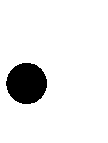 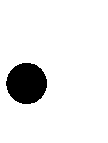 применять формулы периметра, площади и объёма, площади поверхности отдельных многогранников при вычислениях, когда все данные имеются в условии;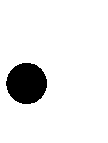 применять	теорему	Пифагора,	базовые	тригонометрические соотношения для вычисления длин, расстояний, площадей в простейших случаях.В повседневной жизни и при изучении других предметов:вычислять расстояния на местности в стандартных ситуациях, площади в простейших случаях, применять формулы в простейших ситуациях в повседневной жизни.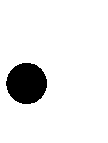 Геометрические построенияИзображать типовые плоские фигуры и фигуры в пространстве от руки и с помощью инструментов.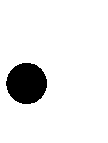 В повседневной жизни и при изучении других предметов:выполнять простейшие построения на местности, необходимые в реальной жизни.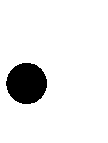 Геометрические преобразованияСтроить фигуру, симметричную данной фигуре относительно оси и точки.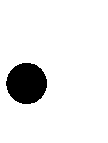 В повседневной жизни и при изучении других предметов: распознавать движение объектов в окружающем мире; распознавать симметричные фигуры в окружающем мире.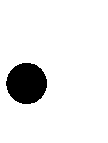 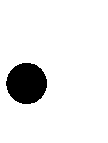 Векторы и координаты на плоскости80Оперировать на базовом уровне понятиями вектор, сумма векторов,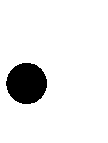 произведение вектора на число,координаты на плоскости;определять приближённо координаты точки по её изображению на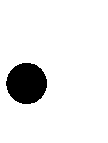 координатной плоскости.В повседневной жизни и при изучении других предметов:использовать	векторы	для	решения	простейших	задач	на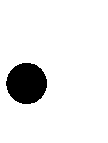 определение скорости относительного движения.История математикиОписывать отдельные выдающиеся результаты, полученные в ходе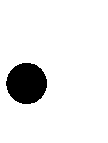 развития математики как науки;знать примеры математических открытий и их авторов, в связи с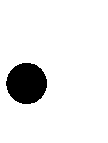 отечественной и всемирной историей;понимать роль математики в развитии России.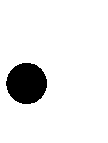 Методы математикиВыбирать подходящий изученный метод для решении изученных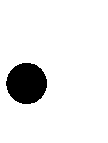 типов математических задач;Приводить	примеры	математических	закономерностей	в окружающей действительности и произведениях искусства.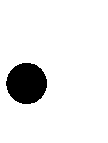 Выпускник получит возможность научиться в 7-9 классах для обеспечения возможности успешного продолжения образования на базовом и углублённом уровняхЭлементы теории множеств и математической логикиОперировать	понятиями:	определение,	теорема,	аксиома, множество, характеристики множества, элемент множества, пустое, конечное и бесконечное множество, подмножество, принадлежность, включение, равенство множеств;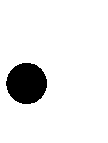 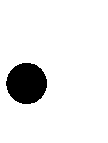 изображать множества и отношение множеств с помощью кругов Эйлера;81определять принадлежность элемента множеству, объединению и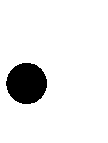 пересечению множеств;задавать	множество	с	помощью	перечисления	элементов,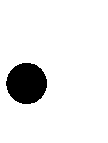 словесного описания;оперировать понятиями: высказывание, истинность и ложность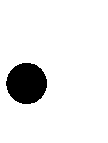 высказывания, отрицание высказываний, операции над высказываниями: и, или, не, условные высказывания (импликации);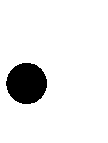 строить высказывания, отрицания высказываний. В повседневной жизни и при изучении других предметов: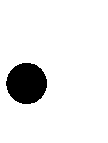 строить цепочки умозаключений на основе использования правил логики;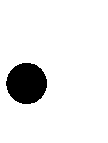 использовать	множества,	операции	с	множествами,	их графическое представление для описания реальных процессов и явлений. Числа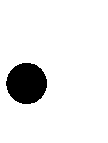 Оперировать	понятиями:	множество	натуральных	чисел, множество целых чисел, множество рациональных чисел, иррациональное число,	квадратный       корень,	множество	действительных	чисел, геометрическая	интерпретация      натуральных,      целых,	рациональных, действительных чисел;понимать и объяснять смысл позиционной записи натурального числа;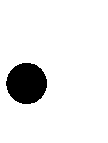 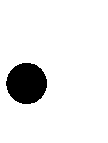 выполнять вычисления, в том числе с использованием приёмов рациональных вычислений;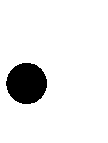 выполнять округление рациональных чисел с заданной точностью; сравнивать рациональные и иррациональные числа;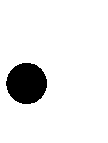 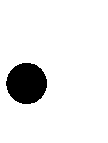 представлять рациональное число в виде десятичной дроби упорядочивать числа, записанные в виде обыкновенной и десятичной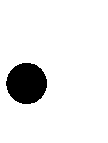 дроби;находить НОД и НОК чисел и использовать их при решении задач.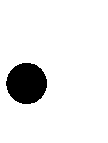 82В повседневной жизни и при изучении других предметов:применять	правила	приближенных	вычислений	при	решении практических задач и решении задач других учебных предметов;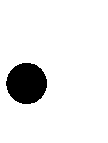 выполнять	сравнение	результатов	вычислений	при	решении практических задач, в том числе приближенных вычислений;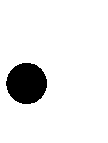 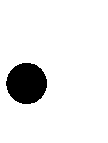 составлять и оценивать числовые выражения при решении практических задач и задач из других учебных предметов;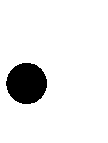 записывать и округлять числовые значения реальных величин с использованием разных систем измерения.Тождественные преобразованияОперировать понятиями степени с натуральным показателем, степени с целым отрицательным показателем;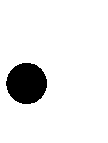 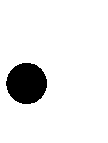 выполнять	преобразования	целых	выражений:	действия	с одночленами (сложение, вычитание, умножение), действия с многочленами (сложение, вычитание, умножение);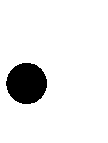 выполнять разложение многочленов на множители одним из способов:	вынесение	за	скобку,	группировка,	использование	формул сокращенного умножения;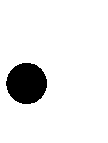 выделять квадрат суммы и разности одночленов; раскладывать на множители квадратный трёхчлен;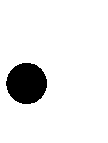 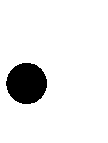 выполнять преобразования выражений, содержащих степени с целыми отрицательными показателями, переходить от записи в виде степени с целым отрицательным показателем к записи в виде дроби;выполнять	преобразования	дробно-рациональных	выражений: сокращение	дробей,      приведение      алгебраических	дробей      к	общему знаменателю,     сложение,	умножение,     деление	алгебраических	дробей, возведение алгебраической дроби в натуральную и целую отрицательную степень;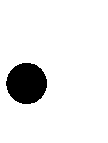 83выполнять преобразования выражений, содержащих квадратные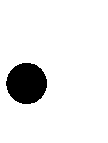 корни;выделять квадрат суммы или разности двучлена в выражениях,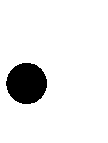 содержащих квадратные корни;выполнять преобразования выражений, содержащих модуль.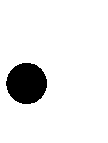 В повседневной жизни и при изучении других предметов:выполнять преобразования и действия с числами, записанными в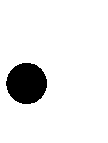 стандартном виде;выполнять преобразования алгебраических выражений при решении задач других учебных предметов.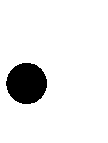 Уравнения и неравенстваОперировать понятиями: уравнение, неравенство, корень уравнения, решение	неравенства,	равносильные	уравнения,	область	определения уравнения (неравенства, системы уравнений или неравенств);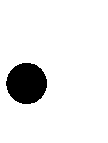 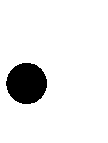 решать линейные уравнения и уравнения, сводимые к линейным с помощью тождественных преобразований;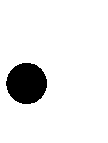 решать квадратные уравнения и уравнения, сводимые к квадратным с помощью тождественных преобразований;решать дробно-линейные уравнения;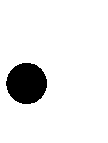 решать простейшие иррациональные уравнения вида	f x	,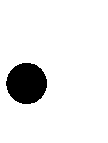 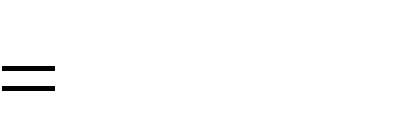 f x	;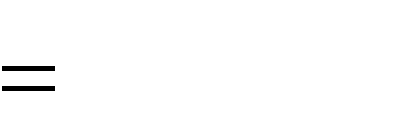 решать уравнения видаxn	;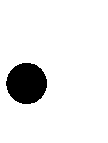 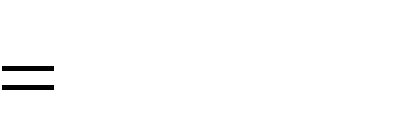 решать уравнения способом разложения на множители и замены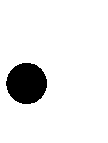 переменной;использовать метод интервалов для решения целых и дробно-рациональных неравенств;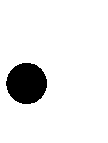 решать линейные уравнения и неравенства с параметрами; решать несложные квадратные уравнения с параметром;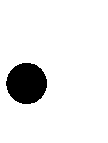 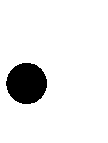 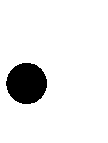 решать несложные системы линейных уравнений с параметрами; 84решать несложные уравнения в целых числах.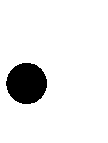 В повседневной жизни и при изучении других предметов:составлять и решать линейные и квадратные уравнения, уравнения,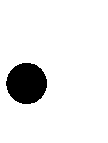 к ним сводящиеся, системы линейных уравнений, неравенств при решении задач других учебных предметов;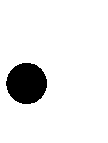 выполнять оценку правдоподобия результатов, получаемых при решении линейных и квадратных уравнений и систем линейных уравнений и неравенств при решении задач других учебных предметов;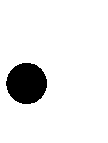 выбирать	соответствующие	уравнения,	неравенства	или	их системы для составления математической модели заданной реальной ситуации или прикладной задачи;уметь интерпретировать полученный при решении уравнения, неравенства или системы результат в контексте заданной реальной ситуации или прикладной задачи.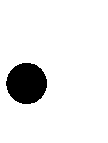 ФункцииОперировать понятиями: функциональная зависимость, функция, график функции, способы задания функции, аргумент и значение функции, область определения и множество значений функции, нули функции, промежутки	знакопостоянства,	монотонность	функции, чётность/нечётность функции;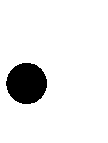 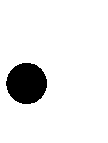 строить графики линейной, квадратичной функций, обратнойпропорциональности, функции вида: ykx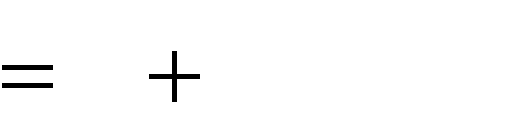 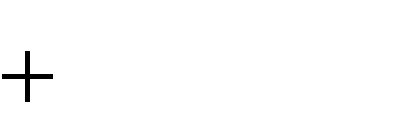 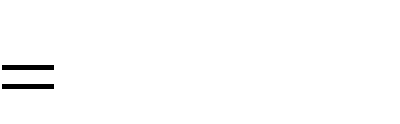 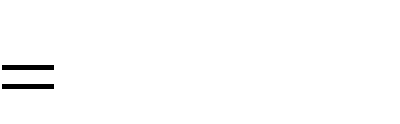 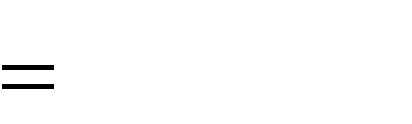 , y	, y	, y	;на примере квадратичной функции, использовать преобразования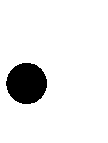 графика функции y=f(x) для построения графиков функций y	;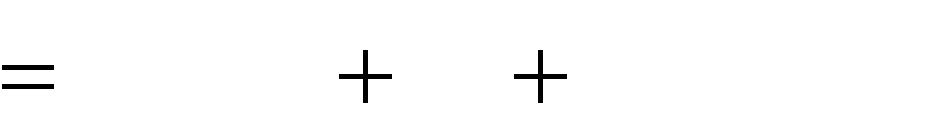 составлять уравнения прямой по заданным условиям: проходящей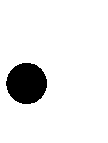 через две точки с заданными координатами, проходящей через данную точку и параллельной данной прямой;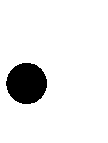 исследовать функцию по её графику;85находить	множество	значений,	нули,	промежутки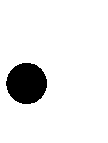 знакопостоянства, монотонности квадратичной функции;оперировать понятиями: последовательность, арифметическая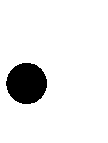 прогрессия, геометрическая прогрессия;решать задачи на арифметическую и геометрическую прогрессию.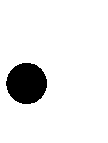 В повседневной жизни и при изучении других предметов:иллюстрировать с помощью графика реальную зависимость или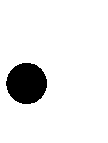 процесс по их характеристикам;использовать свойства и график квадратичной функции при решении задач из других учебных предметов.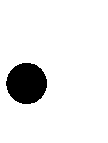 Текстовые задачиРешать простые и сложные задачи разных типов, а также задачи повышенной трудности;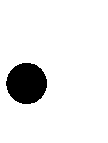 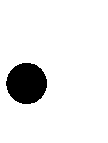 использовать разные краткие записи как модели текстов сложных задач для построения поисковой схемы и решения задач;различать	модель	текста	и	модель	решения	задачи, конструировать к одной модели решения несложной задачи разные модели текста задачи;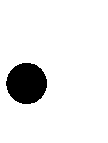 знать и применять оба способа поиска решения задач (от требования к условию и от условия к требованию);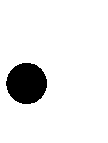 моделировать рассуждения при поиске решения задач с помощью граф-схемы;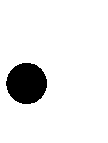 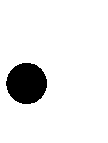 выделять этапы решения задачи и содержание каждого этапа; уметь выбирать оптимальный метод решения задачи и осознавать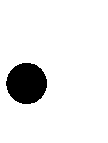 выбор метода, рассматривать различные методы, находить разные решения задачи, если возможно;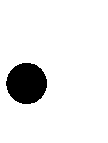 анализировать затруднения при решении задач;выполнять	различные	преобразования	предложенной	задачи, конструировать новые задачи из данной, в том числе обратные;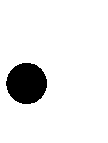 86интерпретировать	вычислительные	результаты	в	задаче,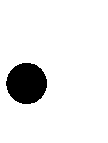 исследовать полученное решение задачи;анализировать всевозможные ситуации взаимного расположения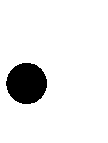 двух объектов и изменение их характеристик при совместном движении (скорость, время, расстояние) при решении задач на движение двух объектов как в одном, так и в противоположных направлениях;исследовать всевозможные ситуации при решении задач на движение по реке, рассматривать разные системы отсчёта;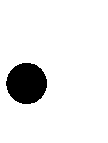 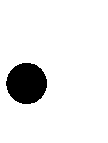 решать разнообразные задачи «на части»,решать	и	обосновывать	свое	решение	задач	(выделять математическую основу) на нахождение части числа и числа по его части на основе конкретного смысла дроби;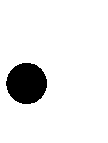 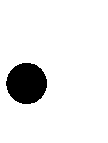 осознавать и объяснять идентичность задач разных типов, связывающих три величины (на работу, на покупки, на движение). выделять эти величины и отношения между ними, применять их при решении задач, конструировать собственные задач указанных типов;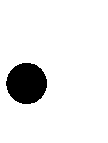 владеть основными методами решения задач на смеси, сплавы, концентрации;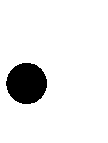 решать задачи на проценты, в том числе, сложные проценты с обоснованием, используя разные способы;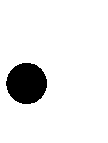 решать логические задачи разными способами, в том числе, с двумя блоками и с тремя блоками данных с помощью таблиц;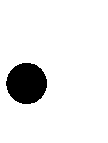 решать задачи по комбинаторике и теории вероятностей на основе использования изученных методов и обосновывать решение;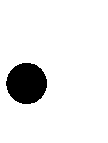 решать несложные задачи по математической статистике; овладеть	основными	методами	решения	сюжетных	задач: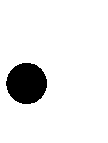 арифметический, алгебраический, перебор	вариантов,	геометрический, графический, применять их в новых по сравнению с изученными ситуациях.В повседневной жизни и при изучении других предметов:87выделять при решении задач характеристики рассматриваемой в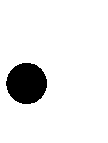 задаче ситуации, отличные от реальных (те, от которых абстрагировались), конструировать новые ситуации с учётом этих характеристик, в частности, при решении задач на концентрации, учитывать плотность вещества;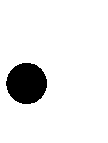 решать и конструировать задачи на основе рассмотрения реальных ситуаций, в которых не требуется точный вычислительный результат;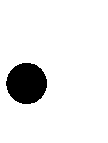 решать задачи на движение по реке, рассматривая разные системы отсчета.Статистика и теория вероятностейОперировать понятиями: столбчатые и круговые диаграммы, таблицы	данных,	среднее	арифметическое,	медиана,	наибольшее	и наименьшее значения выборки, размах выборки, дисперсия и стандартное отклонение, случайная изменчивость;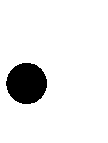 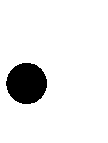 извлекать	информацию,	представленную	в	таблицах,	на диаграммах, графиках;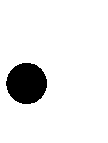 составлять таблицы, строить диаграммы и графики на основе данных;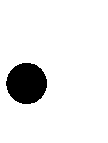 оперировать	понятиями:	факториал	числа,	перестановки	и сочетания, треугольник Паскаля;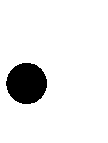 применять правило произведения при решении комбинаторных задач;оперировать понятиями: случайный опыт, случайный выбор, испытание,	элементарное	случайное	событие	(исход),	классическое определение вероятности случайного события, операции над случайными событиями;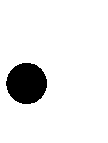 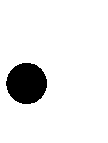 представлять информацию с помощью кругов Эйлера;решать задачи на вычисление вероятности с подсчетом количества вариантов с помощью комбинаторики.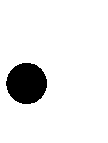 88В повседневной жизни и при изучении других предметов:извлекать, интерпретировать и преобразовывать информацию, представленную в таблицах, на диаграммах, графиках, отражающую свойства и характеристики реальных процессов и явлений;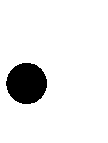 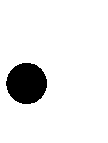 определять	статистические	характеристики	выборок	по таблицам, диаграммам, графикам, выполнять сравнение в зависимости от цели решения задачи;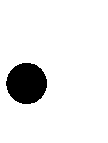 оценивать вероятность реальных событий и явлений. Геометрические фигуры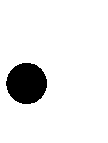 Оперировать понятиями геометрических фигур;извлекать, интерпретировать и преобразовывать информацию о геометрических фигурах, представленную на чертежах;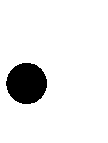 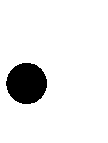 применять геометрические факты для решения задач, в том числе, предполагающих несколько шагов решения;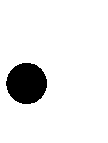 формулировать в простейших случаях свойства и признаки фигур; доказывать геометрические утверждения;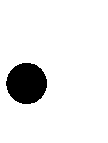 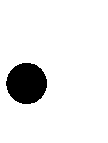 владеть	стандартной	классификацией	плоских	фигур (треугольников и четырёхугольников).В повседневной жизни и при изучении других предметов:использовать свойства геометрических фигур для решения задач практического характера и задач из смежных дисциплин.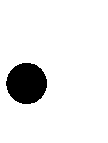 ОтношенияОперировать	понятиями:	равенство	фигур,	равные	фигуры, равенство треугольников, параллельность прямых, перпендикулярность прямых, углы между прямыми, перпендикуляр, наклонная, проекция, подобие фигур, подобные фигуры, подобные треугольники;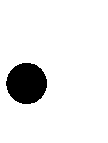 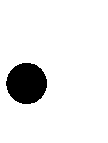 применять теорему Фалеса и теорему о пропорциональных отрезках при решении задач;89характеризовать взаимное расположение прямой и окружности,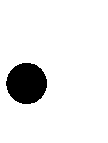 двух окружностей.В повседневной жизни и при изучении других предметов:использовать отношения для решения задач, возникающих в реальной жизни.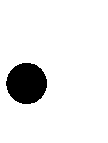 Измерения и вычисленияОперировать представлениями о длине, площади, объёме как величинами. Применять теорему Пифагора, формулы площади, объёма при решении многошаговых задач, в которых не все данные представлены явно, а требуют вычислений, оперировать более широким количеством формул длины, площади, объёма, вычислять характеристики комбинаций фигур (окружностей и многоугольников) вычислять расстояния между фигурами, применять тригонометрические формулы для вычислений в более сложных случаях,	проводить	вычисления	на	основе	равновеликости	и равносоставленности;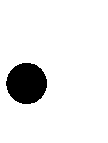 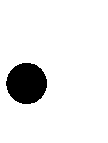 проводить простые вычисления на объёмных телах;формулировать задачи на вычисление длин, площадей и объёмов и решать их.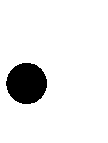 В повседневной жизни и при изучении других предметов:проводить вычисления на местности;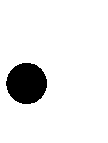 применять	формулы	при	вычислениях	в	смежных	учебных предметах, в окружающей действительности.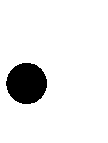 Геометрические построенияИзображать геометрические фигуры по текстовому и символьному описанию;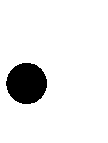 свободно оперировать чертёжными инструментами в несложных случаях,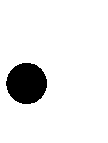 90выполнять	построения	треугольников,	применять	отдельные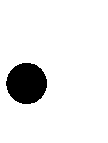 методы построений циркулем и линейкой и проводить простейшие исследования числа решений;изображать типовые плоские фигуры и объемные тела с помощью простейших компьютерных инструментов.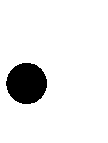 В повседневной жизни и при изучении других предметов:выполнять простейшие построения на местности, необходимые в реальной жизни;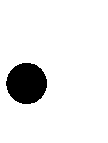 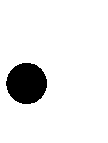 оценивать размеры реальных объектов окружающего мира. Преобразования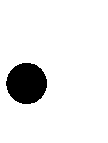 Оперировать понятием движения и преобразования подобия, владеть приёмами построения фигур с использованием движений и преобразований подобия, применять полученные знания и опыт построений в смежных предметах и в реальных ситуациях окружающего мира;строить фигуру, подобную данной, пользоваться свойствами подобия для обоснования свойств фигур;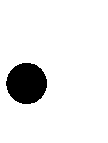 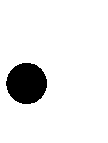 применять	свойства	движений	для	проведения	простейших обоснований свойств фигур.В повседневной жизни и при изучении других предметов:применять	свойства	движений	и	применять	подобие	для построений и вычислений.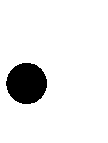 Векторы и координаты на плоскостиОперировать понятиями вектор, сумма, разность векторов, произведение	вектора	на	число,	угол	между	векторами,	скалярное произведение векторов, координаты на плоскости, координаты вектора;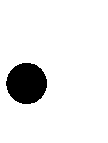 выполнять	действия	над	векторами	(сложение,	вычитание, умножение на число), вычислять скалярное произведение, определять в простейших случаях угол между векторами, выполнять разложение вектора на составляющие, применять полученные знания в физике, пользоваться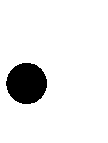 91формулой	вычисления	расстояния	между	точками	по	известнымкоординатам, использовать уравнения фигур для решения задач;применять векторы и координаты для решения геометрических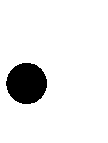 задач на вычисление длин, углов.В повседневной жизни и при изучении других предметов:использовать понятия векторов и координат для решения задач по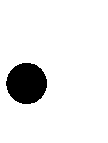 физике, географии и другим учебным предметам.История математикиХарактеризовать вклад выдающихся математиков в развитие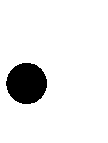 математики и иных научных областей;понимать роль математики в развитии России.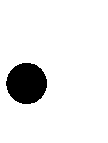 Методы математикиИспользуя	изученные	методы,	проводить	доказательство, выполнять опровержение;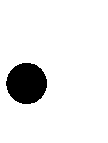 выбирать изученные методы и их комбинации для решения математических задач;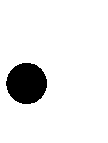 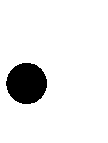 использовать	математические	знания	для	описания закономерностей	в     окружающей	действительности     и	произведениях искусства;применять простейшие программные средства и электронно-коммуникационные системы при решении математических задач. Выпускник получит возможность научиться в 7-9 классах для успешного продолжения образования на углублённом уровне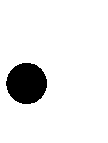 Элементы теории множеств и математической логикиСвободно оперировать	понятиями: множество, характеристики множества, элемент множества, пустое, конечное и бесконечное множество, подмножество, принадлежность, включение, равенство множеств, способы задание множества;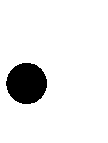 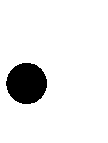 задавать множества разными способами;92проверять выполнение характеристического свойства множества;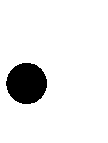 свободно оперировать понятиями: высказывание, истинность и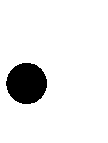 ложность высказывания, сложные и простые высказывания, отрицание высказываний; истинность и ложность утверждения и его отрицания, операции	над	высказываниями:	и,	или,	не;условные	высказывания (импликации);строить	высказывания	с	использованием	законов	алгебры высказываний.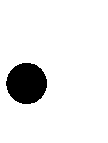 В повседневной жизни и при изучении других предметов:строить рассуждения на основе использования правил логики; использовать множества, операции с множествами, их графическое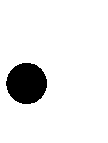 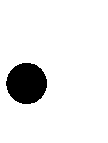 представление для описания реальных процессов и явлений, при решении задач других учебных предметов.ЧислаСвободно оперировать понятиями: натуральное число, множество натуральных чисел, целое число, множество целых чисел, обыкновенная дробь, десятичная дробь, смешанное число, рациональное число, множество рациональных	чисел,	иррациональное	число,	корень	степени	n, действительное число, множество действительных чисел, геометрическая интерпретация натуральных, целых, рациональных, действительных чисел;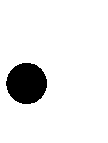 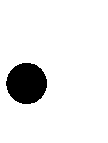 понимать и объяснять разницу между позиционной и непозиционной системами записи чисел;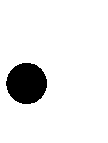 переводить числа из одной системы записи (системы счисления) в другую;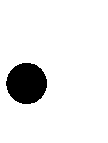 доказывать и использовать признаки делимости на 2, 4, 8, 5, 3, 6, 9, 10, 11 суммы и произведения чисел при выполнении вычислений и решении задач;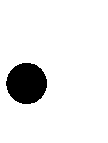 выполнять округление рациональных и иррациональных чисел с заданной точностью;93сравнивать действительные числа разными способами;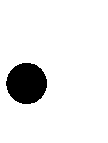 упорядочивать числа, записанные в виде обыкновенной и десятичной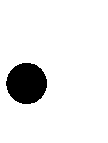 дроби, числа, записанные с использованием арифметического квадратного корня, корней степени больше 2;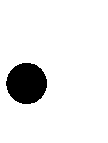 находить НОД и НОК чисел разными способами и использовать их при решении задач;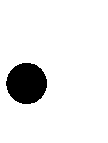 выполнять вычисления и преобразования выражений, содержащих действительные числа, в том числе корни натуральных степеней.В повседневной жизни и при изучении других предметов:выполнять	и	объяснять	результаты	сравнения	результатов вычислений при решении практических задач, в том числе приближенных вычислений, используя разные способы сравнений;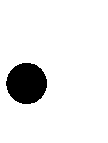 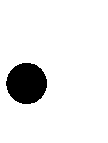 записывать, сравнивать, округлять числовые данные реальных величин с использованием разных систем измерения;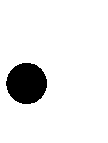 составлять и оценивать разными способами числовые выражения при решении практических задач и задач из других учебных предметов. Тождественные преобразования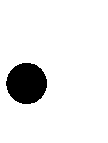 Свободно оперировать понятиями степени с целым и дробным показателем;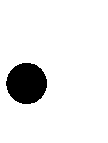 выполнять доказательство свойств степени с целыми и дробными показателями;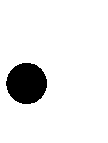 оперировать понятиями «одночлен», «многочлен», «многочлен с одной	переменной»,	«многочлен	с	несколькими	переменными», коэффициенты многочлена, «стандартная запись многочлена», степень одночлена и многочлена;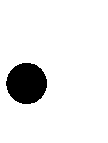 свободно владеть приемами преобразования целых и дробно-рациональных выражений;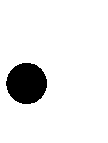 выполнять	разложение	многочленов	на	множители	разными способами, с использованием комбинаций различных приёмов;94использовать теорему Виета и теорему, обратную теореме Виета, для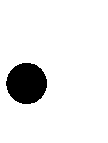 поиска корней квадратного трёхчлена и для решения задач, в том числе задач с параметрами на основе квадратного трёхчлена;выполнять деление многочлена на многочлен с остатком; доказывать свойства квадратных корней и корней степени n;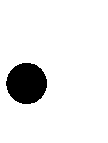 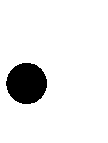 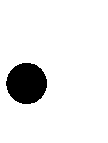 выполнять преобразования выражений, содержащих квадратные корни, корни степени n;свободно оперировать понятиями «тождество», «тождество на множестве», «тождественное преобразование»;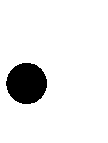 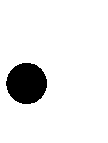 выполнять различные преобразования выражений, содержащихмодули.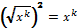 В повседневной жизни и при изучении других предметов:выполнять преобразования и действия с буквенными выражениями,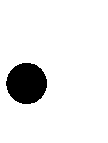 числовые коэффициенты которых записаны в стандартном виде;выполнять преобразования рациональных выражений при решении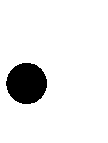 задач других учебных предметов;выполнять проверку правдоподобия физических и химических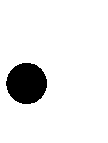 формул на основе сравнения размерностей и валентностей.Уравнения и неравенстваСвободно	оперировать	понятиями:	уравнение,	неравенство,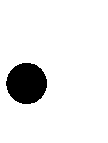 равносильные уравнения и неравенства, уравнение, являющееся следствием другого уравнения, уравнения, равносильные на множестве, равносильные преобразования уравнений;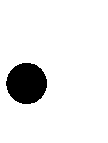 решать разные виды уравнений и неравенств и их систем, в том числе некоторые уравнения 3 и 4 степеней, дробно-рациональные и иррациональные;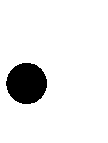 знать теорему Виета для уравнений степени выше второй;понимать смысл теорем о равносильных и неравносильных преобразованиях уравнений и уметь их доказывать;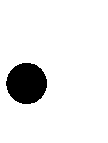 95владеть разными методами решения уравнений, неравенств и их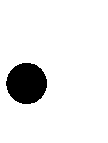 систем, уметь выбирать метод решения и обосновывать свой выбор;использовать метод интервалов для решения неравенств, в том числе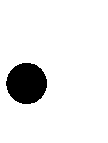 дробно-рациональных и включающих в себя иррациональные выражения;решать алгебраические уравнения и неравенства и их системы с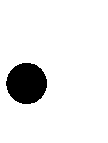 параметрами алгебраическим и графическим методами;владеть разными методами доказательства неравенств;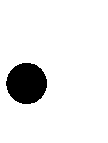 решать уравнения в целых числах;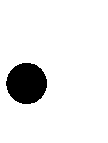 изображать множества на плоскости, задаваемые уравнениями,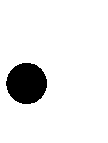 неравенствами и их системами.В повседневной жизни и при изучении других предметов:составлять и решать уравнения, неравенства, их системы при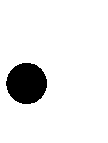 решении задач других учебных предметов;выполнять оценку правдоподобия результатов, получаемых при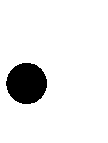 решении различных уравнений, неравенств и их систем при решении задач других учебных предметов;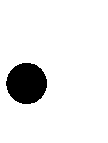 составлять и решать уравнения и неравенства с параметрами при решении задач других учебных предметов;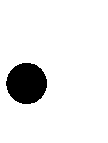 составлять уравнение, неравенство или их систему, описывающие реальную ситуацию или прикладную задачу, интерпретировать полученные результаты.ФункцииСвободно оперировать понятиями: зависимость, функциональная зависимость, зависимая и независимая переменные, функция, способы задания функции, аргумент и значение функции, область определения и множество значения	функции,	нули	функции,	промежутки	знакопостоянства, монотонность	функции,        наибольшее        и	наименьшее	значения, чётность/нечётность функции, периодичность функции, график функции,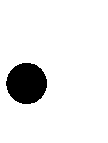 96вертикальная, горизонтальная, наклонная асимптоты; график зависимости, неявляющейся функцией,строить	графики	функций:	линейной,	квадратичной,	дробно-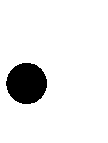 линейной, степенной при разных значениях показателя степени, y	;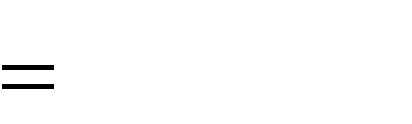 использовать	преобразования	графика	функции	y	для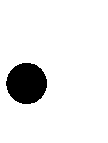 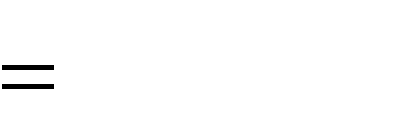 построения графиков функций y	;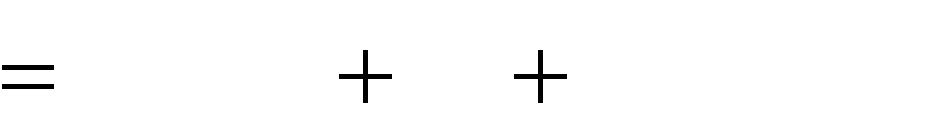 анализировать свойства функций и вид графика в зависимости от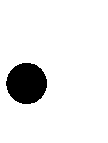 параметров;свободно оперировать понятиями: последовательность, ограниченная последовательность,	монотонно	возрастающая	(убывающая) последовательность, предел последовательности, арифметическая прогрессия, геометрическая прогрессия, характеристическое свойство арифметической (геометрической) прогрессии;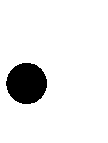 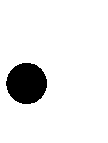 использовать метод математической индукции для вывода формул, доказательства равенств и неравенств, решения задач на делимость;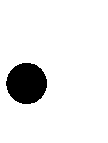 исследовать последовательности, заданные рекуррентно;решать	комбинированные	задачи	на	арифметическую	и геометрическую прогрессии.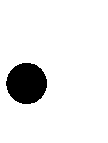 В повседневной жизни и при изучении других предметов:конструировать и исследовать функции, соответствующие реальным процессам	и	явлениям,	интерпретировать	полученные	результаты	в соответствии со спецификой исследуемого процесса или явления;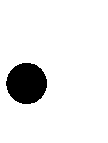 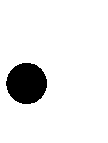 использовать графики зависимостей для исследования реальных процессов и явлений;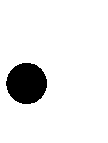 конструировать и исследовать функции при решении задач других учебных предметов, интерпретировать полученные результаты в соответствии со спецификой учебного предмета.Статистика и теория вероятностей97Свободно	оперировать	понятиями:	столбчатые	и	круговые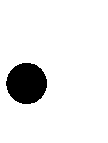 диаграммы, таблицы данных, среднее арифметическое, медиана, наибольшее и наименьшее значения выборки, размах выборки, дисперсия и стандартное отклонение, случайная изменчивость;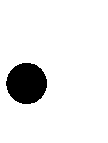 выбирать наиболее удобный способ представления информации, адекватный её свойствам и целям анализа;вычислять числовые характеристики выборки;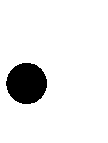 свободно оперировать понятиями: факториал числа, перестановки, сочетания и размещения, треугольник Паскаля;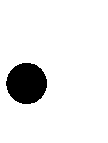 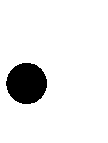 свободно оперировать понятиями: случайный опыт, случайный выбор, испытание, элементарное случайное событие (исход), классическое определение вероятности случайного события, операции над случайными событиями, основные комбинаторные формулы;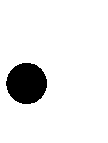 свободно оперировать понятиями: случайный опыт, случайный выбор, испытание, элементарное случайное событие (исход), классическое определение вероятности случайного события, операции над случайными событиями, основные комбинаторные формулы;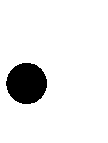 знать примеры случайных величин, и вычислять их статистические характеристики;использовать формулы комбинаторики при решении комбинаторных задач;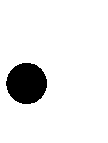 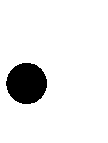 решать задачи на вычисление вероятности в том числе с использованием формул.В повседневной жизни и при изучении других предметов:представлять информацию о реальных процессах и явлениях способом, адекватным её свойствам и цели исследования;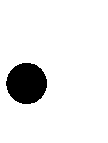 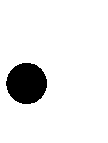 анализировать	и	сравнивать	статистические	характеристики выборок, полученных в процессе решения прикладной задачи, изучения реального явления, решения задачи из других учебных предметов;98оценивать вероятность реальных событий и явлений в различных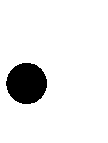 ситуациях.Текстовые задачиРешать простые и сложные задачи, а также задачи повышенной трудности и выделять их математическую основу;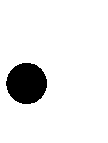 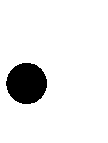 распознавать разные виды и типы задач;использовать разные краткие записи как модели текстов сложных задач и задач повышенной сложности для построения поисковой схемы и решения задач, выбирать оптимальную для рассматриваемой в задаче ситуации модель текста задачи;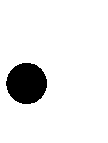 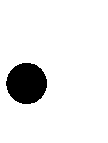 различать модель текста и модель решения задачи, конструировать к одной модели решения сложных задач разные модели текста задачи;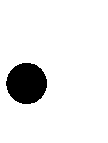 знать и применять три способа поиска решения задач (от требования к условию и от условия к требованию, комбинированный);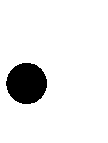 моделировать рассуждения при поиске решения задач с помощью граф-схемы;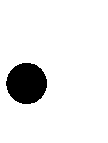 выделять этапы решения задачи и содержание каждого этапа;уметь выбирать оптимальный метод решения задачи и осознавать выбор метода, рассматривать различные методы, находить разные решения задачи, если возможно;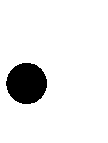 анализировать затруднения при решении задач;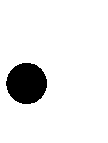 выполнять	различные	преобразования	предложенной	задачи, конструировать новые задачи из данной, в том числе обратные;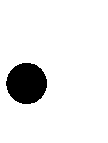 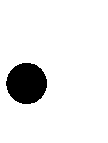 интерпретировать вычислительные результаты в задаче, исследовать полученное решение задачи;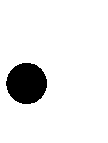 изменять условие задач (количественные или качественные данные), исследовать измененное преобразованное;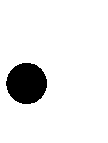 анализировать всевозможные ситуации взаимного расположения двух объектов и изменение их характеристик при совместном движении99(скорость, время, расстояние).при решение задач на движение двух объектовкак в одном, так и в противоположных направлениях, конструировать новые ситуации на основе изменения условий задачи при движении по реке;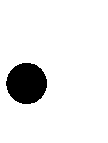 исследовать всевозможные ситуации при решении задач на движение по реке, рассматривать разные системы отсчёта;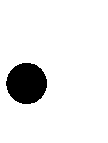 решать разнообразные задачи «на части»;решать	и	обосновывать	свое	решение	задач	(выделять математическую основу) на нахождение части числа и числа по его части на основе конкретного смысла дроби;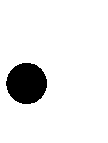 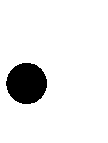 объяснять идентичность задач разных типов, связывающих три величины (на работу, на покупки, на движение). выделять эти величины и отношения между ними, применять их при решении задач, конструировать собственные задач указанных типов;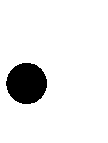 владеть основными методами решения задач на смеси, сплавы, концентрации, использовать их в новых ситуациях по отношению к изученным в процессе обучения;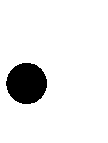 решать задачи на проценты, в том числе, сложные проценты с обоснованием, используя разные способы;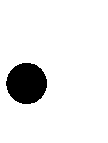 решать логические задачи разными способами, в том числе, с двумя блоками и с тремя блоками данных с помощью таблиц;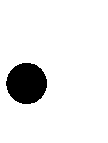 решать задачи по комбинаторике и теории вероятностей на основе использования изученных методов и обосновывать решение;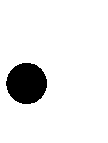 решать несложные задачи по математической статистике;овладеть	основными	методами	решения	сюжетных	задач: арифметический,     алгебраический,	перебор     вариантов,	геометрический, графический, применять их в новых по сравнению с изученными ситуациях.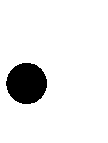 В повседневной жизни и при изучении других предметов:конструировать новые для данной задачи задачные ситуации с учётом реальных характеристик, в частности, при решении задач на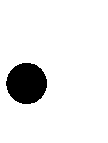 100концентрации, учитывать плотность вещества; решать и конструироватьзадачи на основе рассмотрения реальных ситуаций, в которых не требуется точный вычислительный результат;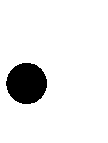 решать задачи на движение по реке, рассматривая разные системы отсчёта;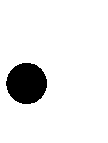 конструировать задачные ситуации, приближенные к реальной действительности.Геометрические фигурыСвободно оперировать геометрическими понятиями при решении задач и проведении математических рассуждений;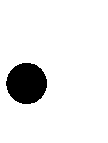 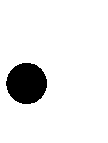 самостоятельно формулировать определения геометрических фигур, выдвигать гипотезы о новых свойствах и признаках геометрических фигур и обосновывать или опровергать их, обобщать или конкретизировать результаты на новые классы фигур, проводить в несложных случаях классификацию фигур по различным основаниям;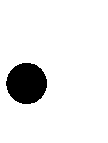 исследовать чертежи, включая комбинации фигур, извлекать, интерпретировать и преобразовывать информацию, представленную на чертежах;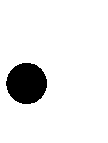 решать задачи геометрического содержания, в том числе в ситуациях, когда алгоритм решения не следует явно из условия, выполнять необходимые для решения задачи дополнительные построения, исследовать возможность применения теорем и формул для решения задач;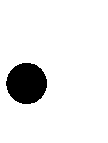 формулировать и доказывать геометрические утверждения. В повседневной жизни и при изучении других предметов: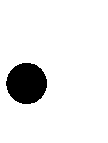 составлять	с	использованием	свойств	геометрических	фигур математические модели для решения задач практического характера и задач из смежных дисциплин, исследовать полученные модели и интерпретировать результат.Отношения101Владеть понятием отношения как метапредметным;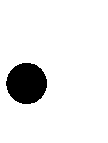 свободно оперировать понятиями: равенство фигур, равные фигуры,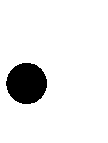 равенство	треугольников,	параллельность прямых, перпендикулярность прямых, углы между прямыми, перпендикуляр, наклонная, проекция, подобие фигур, подобные фигуры, подобные треугольники;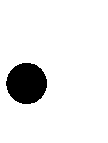 использовать свойства подобия и равенства фигур при решении задач.В повседневной жизни и при изучении других предметов:использовать	отношения	для	построения	и	исследования математических моделей объектов реальной жизни.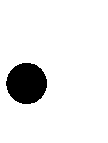 Измерения и вычисленияСвободно оперировать понятиями длина, площадь, объём, величина угла как величинами, использовать равновеликость и равносоставленность при решении задач на вычисление, самостоятельно получать и использовать формулы для вычислений площадей и объёмов фигур, свободно оперировать широким набором формул на вычисление при решении сложных задач, в том числе и задач на вычисление в комбинациях окружности и треугольника, окружности и четырёхугольника, а также с применением тригонометрии;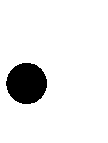 самостоятельно	формулировать	гипотезы	и	проверять	их достоверность.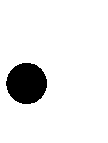 В повседневной жизни и при изучении других предметов:свободно оперировать формулами при решении задач в других учебных предметах и при проведении необходимых вычислений в реальной жизни.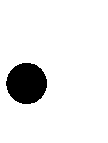 Геометрические построенияОперировать	понятием	набора	элементов,	определяющих геометрическую фигуру,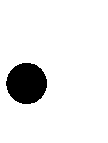 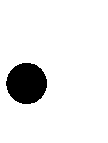 владеть набором методов построений циркулем и линейкой;102проводить анализ и реализовывать этапы решения задач на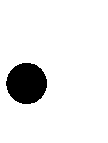 построение.В повседневной жизни и при изучении других предметов:выполнять построения на местности;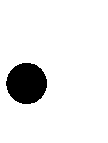 оценивать размеры реальных объектов окружающего мира.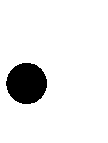 ПреобразованияОперировать	движениями	и	преобразованиями	как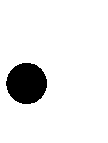 метапредметными понятиями;оперировать понятием движения и преобразования подобия для обоснований, свободно владеть приемами построения фигур с помощью движений и преобразования подобия, а также комбинациями движений, движений и преобразований;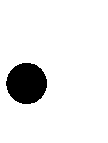 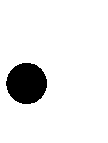 использовать свойства движений и преобразований для проведения обоснования и доказательства утверждений в геометрии и других учебных предметах;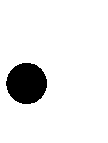 пользоваться свойствами движений и преобразований при решении задач.В повседневной жизни и при изучении других предметов:применять свойства движений и применять подобие для построений и вычислений.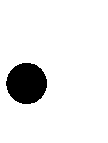 Векторы и координаты на плоскостиСвободно оперировать понятиями вектор, сумма, разность векторов, произведение	вектора	на	число,	скалярное	произведение	векторов, координаты на плоскости, координаты вектора;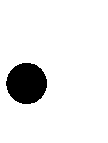 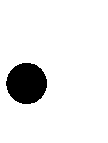 владеть векторным и координатным методом на плоскости для решения задач на вычисление и доказательства;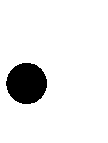 выполнять с помощью векторов и координат доказательство известных ему геометрических фактов (свойства средних линий, теорем о замечательных точках и т.п.) и получать новые свойства известных фигур;103использовать уравнения фигур для решения задач и самостоятельно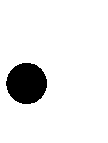 составлять уравнения отдельных плоских фигур.В повседневной жизни и при изучении других предметов:использовать понятия векторов и координат для решения задач по физике, географии и другим учебным предметам.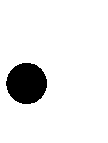 История математикиПонимать математику как строго организованную систему научных знаний, в частности владеть представлениями об аксиоматическом построении геометрии и первичными представлениями о неевклидовых геометриях;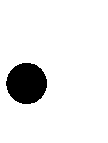 рассматривать	математику	в	контексте	истории	развития цивилизации и истории развития науки, понимать роль математики в развитии России.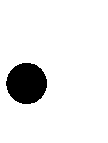 Методы математикиВладеть	знаниями	о	различных	методах	обоснования	и опровержения математических утверждений и самостоятельно применять их;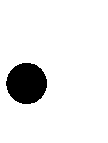 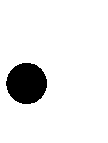 владеть	навыками	анализа	условия	задачи	и	определения подходящих для решения задач изученных методов или их комбинаций;характеризовать произведения искусства с учётом математических закономерностей в природе, использовать математические закономерности в самостоятельном творчестве.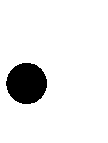 1.2.5.9. ИнформатикаВыпускник научится:различать содержание основных понятий предмета: информатика, информация,	информационный	процесс,	информационная	система, информационная модель и др;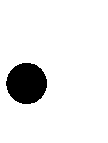 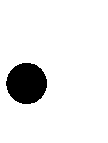 различать виды информации по способам её восприятия человеком и по способам её представления на материальных носителях;104раскрывать общие закономерности протекания информационных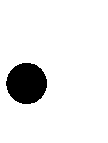 процессов в системах различной природы;приводить примеры информационных процессов	– процессов,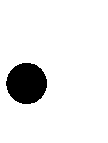 связанные с хранением, преобразованием и передачей данных – в живой природе и технике;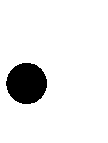 классифицировать	средства	ИКТ	в	соответствии	с	кругом выполняемых задач;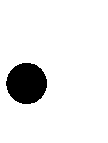 узнает о назначении основных компонентов компьютера (процессора, оперативной памяти, внешней энергонезависимой памяти, устройств ввода-вывода), характеристиках этих устройств;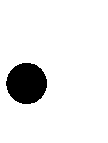 определять	качественные	и	количественные	характеристики компонентов компьютера;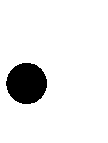 узнает о истории и тенденциях развития компьютеров; о том как можно улучшить характеристики компьютеров;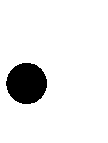 узнает о том какие задачи решаются с помощью суперкомпьютеров. Выпускник получит возможность: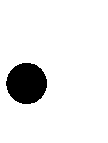 осознано подходить к выбору ИКТ – средств для своих учебных и иных целей;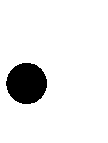 узнать о физических ограничениях на значения характеристик компьютера.Математические основы информатики Выпускник научится: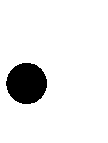 описывать размер двоичных текстов, используя термины «бит», «байт» и производные от них; использовать термины, описывающие скорость передачи данных, оценивать время передачи данных;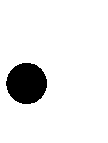 кодировать и декодировать тексты по заданной кодовой таблице; оперировать понятиями, связанными с передачей данных (источник и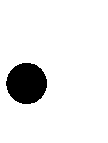 приемник данных: канал связи, скорость передачи данных по каналу связи, пропускная способность канала связи);105определять минимальную длину кодового слова по заданным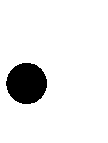 алфавиту кодируемого текста и кодовому алфавиту (для кодового алфавита из 2, 3 или 4 символов);определять длину кодовой последовательности по длине исходного текста и кодовой таблице равномерного кода;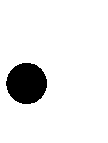 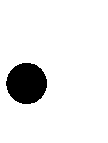 записывать в двоичной системе целые числа от 0 до 1024; переводить заданное натуральное число из десятичной записи в двоичную и из двоичной в десятичную; сравнивать числа в двоичной записи; складывать и вычитать числа, записанные в двоичной системе счисления;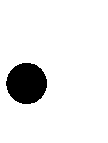 записывать	логические	выражения	составленные	с	помощью операций «и», «или», «не» и скобок, определять истинность такого составного высказывания, если известны значения истинности входящих в него элементарных высказываний;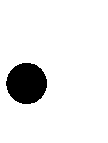 определять количество элементов в множествах, полученных из двух или трех базовых множеств с помощью операций объединения, пересечения и дополнения;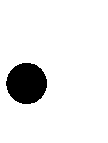 использовать терминологию, связанную с графами (вершина, ребро, путь, длина ребра и пути), деревьями (корень, лист, высота дерева) и списками (первый элемент, последний элемент, предыдущий элемент, следующий элемент; вставка, удаление и замена элемента);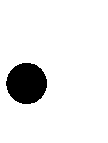 описывать граф с помощью матрицы смежности с указанием длин ребер (знание термина «матрица смежности» не обязательно);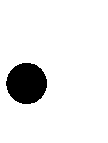 познакомиться с двоичным кодированием текстов и с наиболее употребительными современными кодами;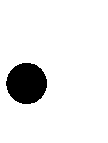 использовать	основные	способы	графического	представления числовой информации, (графики, диаграммы).Выпускник получит возможность:познакомиться      с      примерами      математических      моделей      и использования компьютеров при их анализе; понять сходства и различия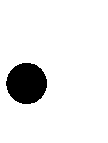 106между математической моделью объекта и его натурной моделью, междуматематической моделью объекта/явления и словесным описанием;узнать о том, что любые дискретные данные можно описать,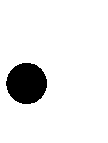 используя алфавит, содержащий только два символа, например, 0 и 1;познакомиться с тем, как информация (данные) представляется в современных компьютерах и робототехнических системах;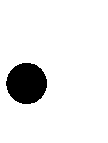 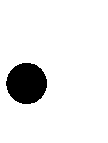 познакомиться с примерами использования графов, деревьев и списков при описании реальных объектов и процессов;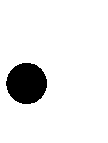 ознакомиться с влиянием ошибок измерений и вычислений на выполнение алгоритмов управления реальными объектами (на примере учебных автономных роботов);узнать о наличии кодов, которые исправляют ошибки искажения, возникающие при передаче информации.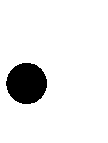 Алгоритмы и элементы программирования Выпускник научится: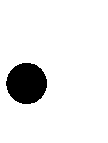 составлять алгоритмы для решения учебных задач различных типов ; выражать	алгоритм	решения	задачи	различными	способами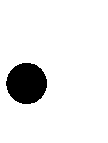 (словесным, графическим, в том числе и в виде блок-схемы,	с помощью формальных языков и др.);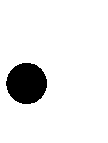 определять наиболее оптимальный способ выражения алгоритма для решения конкретных задач (словесный, графический, с помощью формальных языков);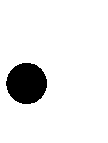 определять результат выполнения заданного алгоритма или его фрагмента;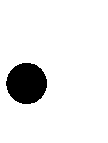 использовать термины «исполнитель», «алгоритм», «программа», а также понимать разницу между употреблением этих терминов в обыденной речи и в информатике;выполнять без использования компьютера («вручную») несложные алгоритмы управления исполнителями и анализа числовых и текстовых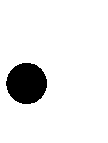 107данных, записанные на конкретном язык программирования с использованиемосновных управляющих конструкций последовательного программирования (линейная программа, ветвление, повторение, вспомогательные алгоритмы);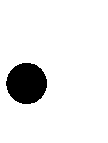 составлять несложные алгоритмы управления исполнителями и анализа числовых и текстовых данных с использованием основных управляющих	конструкций	последовательного	программирования	и записыватьихв виде	программнавыбранномязыке            программирования; выполнять эти программы на компьютере;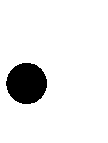 использовать величины (переменные) различных типов, табличные величины (массивы), а также выражения, составленные из этих величин; использовать оператор присваивания;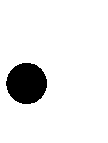 анализировать предложенный алгоритм, например, определять какие результаты возможны при заданном множестве исходных значений;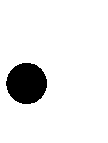 использовать логические значения, операции и выражения с ними; записывать на выбранном языке программирования арифметические и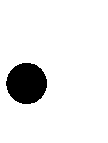 логические выражения и вычислять их значения. Выпускник получит возможность: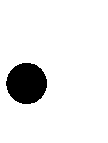 познакомиться с использованием в программах строковых величин и с операциями со строковыми величинами;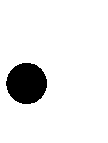 создавать программы для решения задач, возникающих в процессе учебы и вне ее;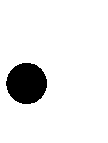 познакомиться с задачами обработки данных и алгоритмами их решения;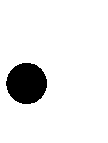 познакомиться с понятием «управление», с примерами того, как компьютер управляет различными системами (роботы, летательные и космические аппараты, станки, оросительные системы, движущиеся модели и др.);108познакомиться с учебной средой составления программ управления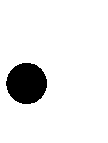 автономными роботами и разобрать примеры алгоритмов управления, разработанными в этой среде.Использование программных систем и сервисов Выпускник научится: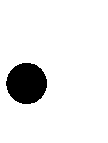 классифицировать файлы по типу и иным параметрам;выполнять основные операции с файлами (создавать, сохранять, редактировать, удалять, архивировать, «распаковывать» архивные файлы);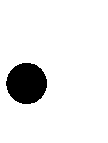 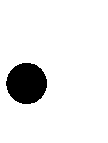 разбираться в иерархической структуре файловой системы; осуществлять поиск файлов средствами операционной системы; использовать динамические (электронные) таблицы, в том числе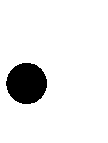 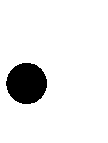 формулы с использованием абсолютной, относительной и смешанной адресации, выделение диапазона таблицы и упорядочивание (сортировку) его элементов; построение диаграмм (круговой и столбчатой);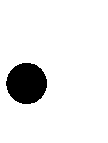 использовать табличные (реляционные) базы данных, выполнять отбор строк таблицы, удовлетворяющих определенному условию;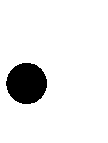 анализировать доменные имена компьютеров и адреса документов в Интернете;проводить поиск информации в сети Интернет по запросам с использованием логических операций.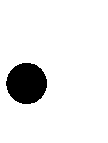 Выпускник овладеет (как результат применения программных систем и интернет-сервисов в данном курсе и во всем образовательном процессе):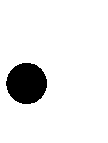 навыками работы с компьютером; знаниями, умениями и навыками, достаточными для работы с различными видами программных систем и интернет-сервисов (файловые менеджеры, текстовые редакторы, электронные таблицы, браузеры, поисковые системы, словари, электронные энциклопедии); умением описывать работу этих систем и сервисов с использованием соответствующей терминологии;109различными формами представления данных (таблицы, диаграммы,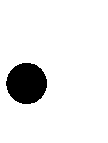 графики и т. д.);приемами безопасной организации своего личного пространства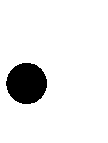 данных с использованием индивидуальных накопителей данных, интернет-сервисов и т. п.;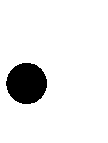 основами соблюдения норм информационной этики и права; познакомится с программными средствами для работы с аудио-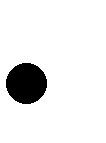 визуальными данными и соответствующим понятийным аппаратом; узнает о дискретном представлении аудио-визуальных данных.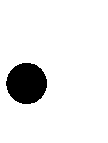 Выпускникполучитвозможность(вданномкурсеиинойучебной деятельности):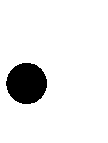 узнать	о	данных	от	датчиков,	например,	датчиков роботизированных устройств;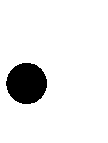 практиковаться в использовании основных видов прикладного программного обеспечения (редакторы текстов, электронные таблицы, браузеры и др.);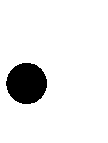 познакомиться	с	примерами	использования	математического моделирования в современном мире;познакомиться с принципами функционирования Интернета и сетевого взаимодействия между компьютерами, с методами поиска в Интернете;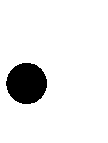 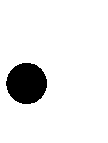 познакомиться с постановкой вопроса о том, насколько достоверна полученная информация, подкреплена ли она доказательствами подлинности (пример: наличие электронной подписи); познакомиться с возможными подходами к оценке достоверности информации (пример: сравнение данных из разных источников);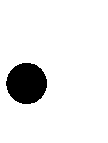 узнать о том, что в сфере информатики и ИКТ существуют международные и национальные стандарты;110узнать о структуре современных компьютеров и назначении их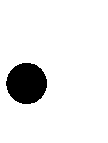 элементов;получить представление об истории и тенденциях развития ИКТ;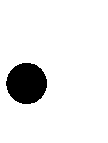 познакомиться с примерами использования ИКТ в современном мире;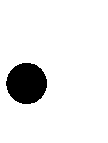 получить представления о роботизированных устройствах и их использовании на производстве и в научных исследованиях.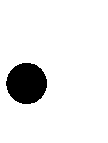 1.2.5.10. ФизикаВыпускник научится:соблюдать правила безопасности и охраны труда при работе с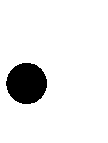 учебным и лабораторным оборудованием;понимать смысл основных физических терминов: физическое тело,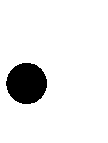 физическое явление, физическая величина, единицы измерения;распознавать проблемы, которые можно решить при помощи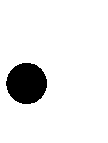 физических	методов;	анализировать	отдельные	этапы	проведения исследований и интерпретировать результаты наблюдений и опытов;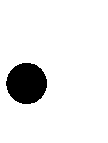 ставить опыты по исследованию физических явлений или физических свойств тел без использования прямых измерений; при этом формулировать проблему/задачу	учебного	эксперимента;	собирать	установку	из предложенного оборудования; проводить опыт и формулировать выводы.Примечание. При проведении исследования физических явлений измерительные	приборы	используются	лишь	как	датчики	измерения физических величин. Записи показаний прямых измерений в этом случае не требуется.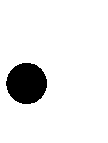 понимать роль эксперимента в получении научной информации; проводить прямые измерения физических величин: время, расстояние,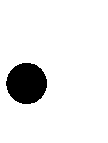 масса тела, объем, сила, температура, атмосферное давление, влажность воздуха, напряжение, сила тока, радиационный фон (с использованием дозиметра);	при	этом	выбирать	оптимальный	способ	измерения	и111использовать простейшие методы оценки погрешностей измерений.Примечание. Любая учебная программа должна обеспечивать овладение прямыми измерениями всех перечисленных физических величин.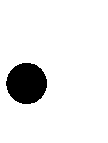 проводить	исследование	зависимостей	физических	величин	с использованием прямых измерений: при этом конструировать установку, фиксировать результаты полученной зависимости физических величин в виде таблиц и графиков, делать выводы по результатам исследования;проводить	косвенные	измерения	физических	величин:	при выполнении измерений собирать экспериментальную установку, следуя предложенной инструкции, вычислять значение величины и анализировать полученные результаты с учетом заданной точности измерений;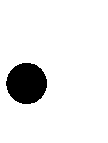 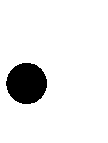 анализировать	ситуации	практико-ориентированного	характера, узнавать	в	них	проявление     изученных	физических	явлений	или закономерностей и применять имеющиеся знания для их объяснения;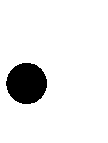 понимать принципы действия машин, приборов и технических устройств, условия их безопасного использования в повседневной жизни;использовать при выполнении учебных задач научно-популярную литературу о	физических	явлениях, справочные	материалы, ресурсы Интернет.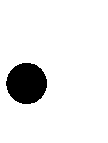 Выпускник получит возможность научиться:осознавать	ценность	научных	исследований,	роль	физики	в расширении представлений об окружающем мире и ее вклад в улучшение качества жизни;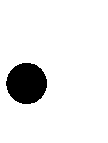 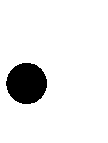 использовать приемы построения физических моделей, поиска и формулировки доказательств выдвинутых гипотез и теоретических выводов на основе эмпирически установленных фактов;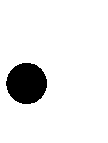 сравнивать точность измерения физических величин по величине их относительной погрешности при проведении прямых измерений;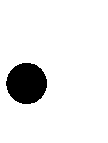 самостоятельно проводить косвенные измерения и исследования112физических величин с использованием различных способов измеренияфизических величин, выбирать средства измерения с учетом необходимой точности измерений, обосновывать выбор способа измерения, адекватного поставленной	задаче,	проводить	оценку	достоверности	полученных результатов;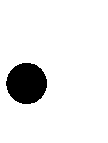 воспринимать информацию физического содержания в научно-популярной литературе и средствах массовой информации, критически оценивать полученную информацию, анализируя ее содержание и данные об источнике информации;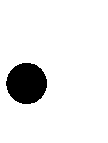 создавать	собственные	письменные	и	устные	сообщения	о физических	явлениях	на	основе     нескольких     источников     информации, сопровождать выступление презентацией, учитывая особенности аудитории сверстников.Механические явления Выпускник научится: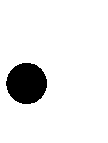 распознавать	механические	явления	и	объяснять	на	основе имеющихся знаний основные свойства или условия протекания этих явлений: равномерное и неравномерное движение, равномерное и равноускоренное прямолинейное	движение,	относительность	механического     движения, свободное падение тел, равномерное движение по окружности, инерция, взаимодействие тел, реактивное движение, передача давления твердыми телами, жидкостями и газами, атмосферное давление, плавание тел, равновесие	твердых      тел,      имеющих	закрепленную	ось      вращения, колебательное движение, резонанс, волновое движение (звук);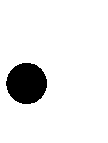 описывать изученные	свойства	тел	и	механические	явления, используя физические величины: путь, перемещение, скорость, ускорение, период обращения, масса тела, плотность вещества, сила (сила тяжести, сила упругости, сила трения), давление, импульс тела, кинетическая энергия, потенциальная энергия, механическая работа, механическая мощность, КПДпри совершении работы с использованием простого механизма, сила трения, 113амплитуда, период и частота колебаний, длина волны и скорость еераспространения; при описании правильно трактовать физический смысл используемых величин, их обозначения и единицы измерения, находить формулы, связывающие данную физическую величину с другими величинами, вычислять значение физической величины;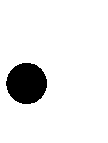 анализировать свойства тел, механические явления и процессы, используя физические законы: закон сохранения энергии, закон всемирного тяготения, принцип суперпозиции сил (нахождение равнодействующей силы), I, II и III законы Ньютона, закон сохранения импульса, закон Гука, закон Паскаля, закон Архимеда; при этом различать словесную формулировку закона и его математическое выражение;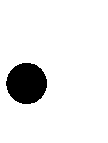 различать основные признаки изученных физических моделей: материальная точка, инерциальная система отсчета;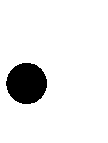 решать задачи, используя физические законы (закон сохранения энергии, закон всемирного тяготения, принцип суперпозиции сил, I, II и III законы Ньютона, закон сохранения импульса, закон Гука, закон Паскаля, закон Архимеда) и формулы, связывающие физические величины (путь, скорость, ускорение, масса тела, плотность вещества, сила, давление, импульс тела, кинетическая энергия, потенциальная энергия, механическая работа, механическая мощность, КПД простого механизма, сила трения скольжения, коэффициент трения, амплитуда, период и частота колебаний, длина волны и скорость ее распространения): на основе анализа условия задачи записывать краткое условие, выделять физические величины, законы и формулы, необходимые для ее решения, проводить расчеты и оценивать реальность полученного значения физической величины.Выпускник получит возможность научиться:использовать знания о механических явлениях в повседневной жизни для обеспечения безопасности при обращении с приборами и техническими устройствами, для сохранения здоровья и соблюдения норм экологического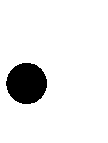 поведения в окружающей среде; приводить примеры практического 114использования физических знаний о механических явлениях и физическихзаконах; примеры использования возобновляемых источников энергии; экологических последствий исследования космического пространств;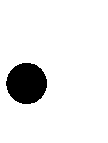 различать границы применимости физических законов, понимать всеобщий	характер	фундаментальных	законов	(закон	сохранения механической	энергии, закон	сохранения импульса, закон	всемирного тяготения) и ограниченность использования частных законов (закон Гука, Архимеда и др.);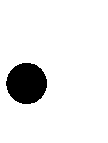 находить адекватную предложенной задаче физическую модель, разрешать проблему как на основе имеющихся знаний по механике с использованием математического аппарата, так и при помощи методов оценки.Тепловые явления Выпускник научится: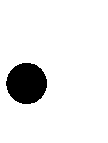 распознавать тепловые явления и объяснять на базе имеющихся знаний основные свойства или условия протекания этих явлений: диффузия, изменение объема тел при нагревании (охлаждении), большая сжимаемость газов, малая сжимаемость жидкостей и твердых тел; тепловое равновесие, испарение, конденсация, плавление, кристаллизация, кипение, влажность воздуха, различные способы теплопередачи (теплопроводность, конвекция, излучение),	агрегатные	состояния	вещества,поглощение	энергии	при испарении жидкости и выделение ее при конденсации пара, зависимость температуры кипения от давления;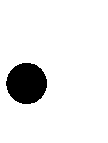 описывать изученные свойства тел и тепловые явления, используя физические величины: количество теплоты, внутренняя энергия, температура, удельная теплоемкость вещества, удельная теплота плавления, удельная теплота парообразования, удельная теплота сгорания топлива, коэффициент полезного действия теплового двигателя; при описании правильно трактовать физический смысл используемых величин, их обозначения и единицыизмерения, находить формулы, связывающие данную физическую величину с 115другими величинами, вычислять значение физической величины;анализировать свойства тел, тепловые явления и процессы, используя основные положения атомно-молекулярного учения о строении вещества и закон сохранения энергии;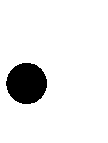 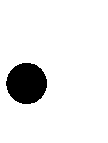 различать основные признаки изученных физических моделей строения газов, жидкостей и твердых тел;приводить примеры практического использования физических знаний о тепловых явлениях;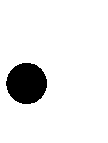 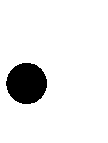 решать задачи, используя закон сохранения энергии в тепловых процессах и формулы, связывающие физические величины (количество теплоты, температура, удельная теплоемкость вещества, удельная теплота плавления, удельная теплота парообразования, удельная теплота сгорания топлива, коэффициент полезного действия теплового двигателя): на основе анализа условия задачи записывать краткое условие, выделять физические величины, законы и формулы, необходимые для ее решения, проводить расчеты и оценивать реальность полученного значения физической величины.Выпускник получит возможность научиться:использовать знания о тепловых явлениях в повседневной жизни для обеспечения безопасности при обращении с приборами и техническими устройствами, для сохранения здоровья и соблюдения норм экологического поведения	в	окружающей	среде;	приводить	примеры	экологических последствий     работы	двигателей     внутреннего     сгорания,     тепловых	и гидроэлектростанций;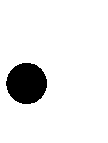 различать границы применимости физических законов, понимать всеобщий характер фундаментальных физических законов (закон сохранения энергии в тепловых процессах) и ограниченность использования частных законов;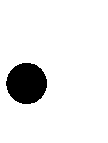 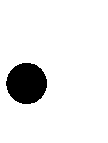 находить адекватную предложенной задаче физическую модель, разрешать проблему как на основе имеющихся знаний о тепловых явлениях сиспользованием математического аппарата, так и при помощи методов 116оценки.Электрические и магнитные явления Выпускник научится: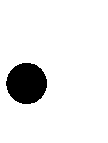 распознавать электромагнитные явления и объяснять на основе имеющихся знаний основные свойства или условия протекания этих явлений: электризация тел, взаимодействие зарядов, электрический ток и его действия (тепловое,	химическое,	магнитное),	взаимодействие	магнитов, электромагнитная индукция, действие магнитного поля на проводник с током и на движущуюся заряженную частицу, действие электрического поля на заряженную        частицу,        электромагнитные        волны,	прямолинейное распространение света, отражение и преломление света, дисперсия света.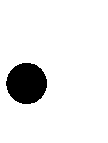 составлять схемы электрических цепей с последовательным и параллельным соединением элементов, различая условные обозначения элементов электрических цепей (источник тока, ключ, резистор, реостат, лампочка, амперметр, вольтметр).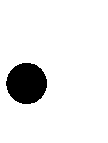 использовать оптические схемы для построения изображений в плоском зеркале и собирающей линзе.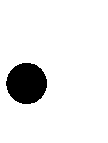 описывать изученные свойства тел и электромагнитные явления, используя	физические	величины:	электрический	заряд,	сила	тока, электрическое	напряжение,	электрическое	сопротивление,      удельное сопротивление вещества, работа электрического поля, мощность тока, фокусное расстояние и оптическая сила линзы, скорость электромагнитных волн, длина волны и частота света; при описании верно трактовать физический смысл используемых величин, их обозначения и единицы измерения; находить формулы, связывающие данную физическую величину с другими величинами.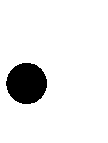 анализировать свойства тел, электромагнитные явления и процессы, используя физические законы: закон сохранения электрического заряда, закон Ома для участка цепи, закон Джоуля-Ленца, закон прямолинейногораспространения света, закон отражения света, закон преломления света; при 117этом различать словесную формулировку закона и его математическоевыражение.приводить примеры практического использования физических знаний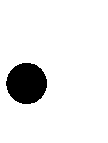 о электромагнитных явленияхрешать задачи, используя физические законы (закон Ома для участка цепи, закон Джоуля-Ленца, закон прямолинейного распространения света, закон отражения света, закон преломления света) и формулы, связывающие физические величины (сила тока, электрическое напряжение, электрическое сопротивление, удельное сопротивление вещества, работа электрического поля, мощность тока, фокусное расстояние и оптическая сила линзы, скорость электромагнитных волн, длина волны и частота света, формулы расчета электрического сопротивления при последовательном и параллельном соединении проводников): на основе анализа условия задачи записывать краткое условие, выделять физические величины, законы и формулы, необходимые для ее решения, проводить расчеты и оценивать реальность полученного значения физической величины.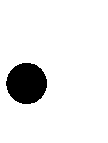 Выпускник получит возможность научиться:использовать знания об электромагнитных явлениях в повседневной жизни для обеспечения безопасности при обращении с приборами и техническими устройствами, для сохранения здоровья и соблюдения норм экологического поведения в окружающей среде; приводить примеры влияния электромагнитных излучений на живые организмы;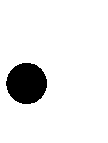 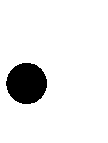 различать границы применимости физических законов, понимать всеобщий	характер	фундаментальных	законов	(закон	сохранения электрического заряда) и ограниченность использования частных законов (закон Ома для участка цепи, закон Джоуля-Ленца и др.);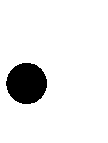 использовать приемы построения физических моделей, поиска и формулировки доказательств выдвинутых гипотез и теоретических выводов на основе эмпирически установленных фактов;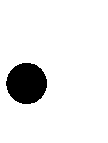 находить адекватную предложенной задаче физическую модель, 118разрешать проблему как на основе имеющихся знаний об электромагнитныхявлениях с использованием математического аппарата, так и при помощи методов оценки.Квантовые явления Выпускник научится: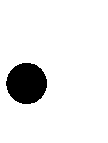 распознавать квантовые явления и объяснять на основе имеющихся знаний основные свойства или условия протекания этих явлений: естественная и искусственная радиоактивность, α-, β- и γ-излучения, возникновение линейчатого спектра излучения атома;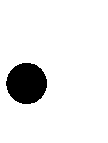 описывать изученные квантовые явления, используя физические величины: массовое число, зарядовое число, период полураспада, энергия фотонов;	при	описании	правильно	трактовать	физический	смысл используемых величин, их обозначения и единицы измерения; находить формулы, связывающие данную физическую величину с другими величинами, вычислять значение физической величины;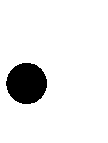 анализировать квантовые явления, используя физические законы и постулаты: закон сохранения энергии, закон сохранения электрического заряда, закон сохранения массового числа, закономерности излучения и поглощения света атомом, при этом различать словесную формулировку закона и его математическое выражение;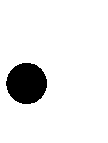 различать основные признаки планетарной модели атома, нуклонной модели атомного ядра;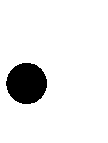 приводить	примеры	проявления	в	природе	и	практического использования	радиоактивности,	ядерных     и	термоядерных	реакций, спектрального анализа.Выпускник получит возможность научиться:использовать	полученные	знания	в	повседневной	жизни	при обращении	с	приборами	и	техническими     устройствами	(счетчик ионизирующих частиц, дозиметр), для сохранения здоровья и соблюдения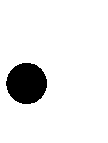 норм экологического поведения в окружающей среде;119соотносить энергию связи атомных ядер с дефектом массы;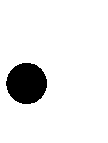 приводить примеры влияния радиоактивных излучений на живые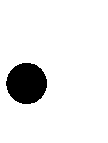 организмы; понимать принцип действия дозиметра и различать условия его использования;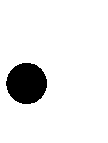 понимать экологические проблемы, возникающие при использовании атомных электростанций, и пути решения этих проблем, перспективы использования управляемого термоядерного синтеза.Элементы астрономии Выпускник научится: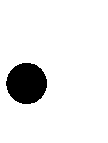 указывать названия планет Солнечной системы; различать основные признаки суточного вращения звездного неба, движения Луны, Солнца и планет относительно звезд;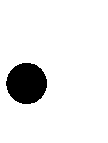 понимать различия между гелиоцентрической и геоцентрической системами мира;Выпускник получит возможность научиться:указывать общие свойства и отличия планет земной группы и планет-гигантов; малых тел Солнечной системы и больших планет; пользоваться картой звездного неба при наблюдениях звездного неба;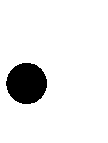 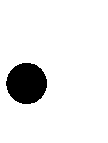 различать	основные	характеристики	звезд	(размер,	цвет, температура) соотносить цвет звезды с ее температурой;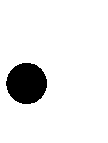 различать гипотезы о происхождении Солнечной системы.1.2.5.11. БиологияВ результате изучения курса биологии в основной школе: Выпускник	научится	пользоваться	научными	методами	дляраспознания	биологических	проблем;	давать	научное	объяснение биологическим фактам, процессам, явлениям, закономерностям, их роли в жизни организмов и человека; проводить наблюдения за живыми объектами, собственным организмом; описывать биологические объекты, процессы и120явления; ставить несложные биологические эксперименты и интерпретироватьих результаты.Выпускник овладеетсистемой биологических знаний – понятиями, закономерностями,	законами,	теориями,	имеющими	важное общеобразовательное и познавательное значение; сведениями по истории становления биологии как науки.Выпускник	освоит	общие	приемы:	оказания	первой	помощи; рациональной организации труда и отдыха; выращивания и размножения культурных растений и домашних животных, ухода за ними; проведения наблюдений за состоянием собственного организма; правила работы в кабинете биологии, с биологическими приборами и инструментами.Выпускник приобретет навыки использования научно-популярной литературы	по	биологии,	справочных	материалов	(на	бумажных	и электронных носителях), ресурсов Интернетапри выполнении учебных задач.Выпускник получит возможность научиться:осознанно использовать знания основных правил поведения в природе и основ здорового образа жизни в быту;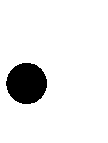 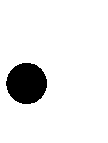 выбирать целевые и смысловые установки в своих действиях и поступках по отношению к живой природе, здоровью своему и окружающих;ориентироваться	в	системе	познавательных	ценностей	– воспринимать информацию биологического содержания в научно-популярной литературе,	средствах     массовой	информации	и	Интернет-ресурсах, критически оценивать полученную информацию, анализируя ее содержание и данные об источнике информации;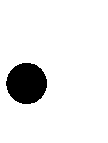 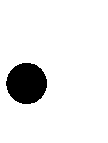 создавать	собственные	письменные	и	устные	сообщения	о биологических явлениях и процессах на основе нескольких источников информации,	сопровождать      выступление      презентацией,	учитывая особенности аудитории сверстников.Живые организмыВыпускник научится:121выделять существенные признаки биологических объектов (клеток и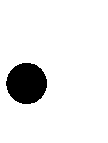 организмов растений, животных, грибов, бактерий) и процессов, характерных для живых организмов;аргументировать,	приводить	доказательства	родства	различных таксонов растений, животных, грибов и бактерий;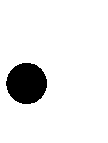 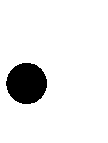 аргументировать, приводить доказательства различий растений, животных, грибов и бактерий;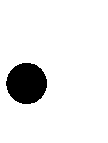 осуществлять классификацию биологических объектов (растений, животных, бактерий, грибов) на основе определения их принадлежности к определенной систематической группе;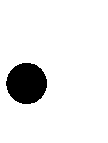 раскрывать роль биологии в практической деятельности людей; роль различных организмов в жизни человека;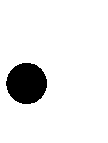 объяснять общность происхождения и эволюции систематических групп растений и животных на примерах сопоставления биологических объектов;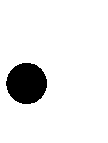 выявлятьпримерыи	раскрывать	сущность	приспособленности организмов к среде обитания;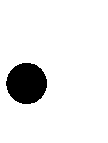 различатьпо	внешнему	виду,	схемам	и	описаниям	реальные биологические объекты или их изображения, выявлять отличительные признаки биологических объектов;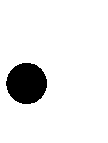 сравнивать биологические объекты (растения, животные, бактерии, грибы), процессы жизнедеятельности; делать выводы и умозаключения на основе сравнения;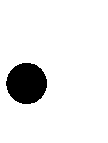 устанавливать	взаимосвязи	между	особенностями	строения	и функциями клеток и тканей, органов и систем органов;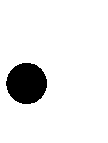 использовать методы биологической науки:наблюдать и описывать биологические объекты и процессы; ставить биологические эксперименты и объяснять их результаты;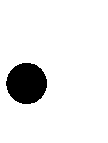 знать и аргументировать основные правила поведения в природе;122анализировать и оценивать последствия деятельности человека в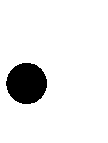 природе;описывать и использовать приемы выращивания и размножения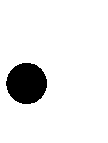 культурных растений и домашних животных, ухода за ними;знать и соблюдать правила работы в кабинете биологии.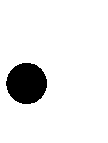 Выпускник получит возможность научиться:находить информацию о растениях, животных грибах и бактерияхв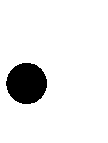 научно-популярной	литературе,	биологических	словарях,	справочниках,Интернет ресурсе, анализировать и оценивать ее, переводить из одной формы в другую;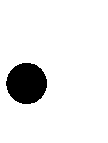 основам исследовательской и проектной деятельности по изучению организмов	различных	царств	живой	природы,	включая	умения формулировать задачи, представлять работу на защиту и защищать ее.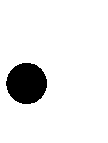 использовать приемы оказания первой помощи при отравлении ядовитыми грибами, ядовитыми растениями, укусах животных; работы с определителями	растений;	размножения	и	выращивания	культурных растений, уходом за домашними животными;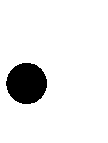 ориентироваться в системе моральных норм и ценностей по отношению к объектам живой природы (признание высокой ценности жизни во всех ее проявлениях, экологическое сознание, эмоционально-ценностное отношение к объектам живой природы);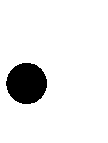 осознанно использовать знания основных правил поведения в природе; выбирать целевые и смысловые установки в своих действиях и поступках по отношению к живой природе;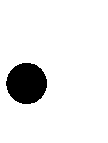 создавать	собственные	письменные	и	устные	сообщения	о растениях, животных, бактерия и грибах на основе нескольких источников информации,	сопровождать      выступление      презентацией,	учитывая особенности аудитории сверстников;123работать в группе сверстников при решении познавательных задач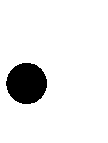 связанных с изучением особенностей строения и жизнедеятельности растений,	животных,	грибов	и	бактерий,	планировать	совместную деятельность, учитывать мнение окружающих и адекватно оценивать собственный вклад в деятельность группы.Человек и его здоровье Выпускник научится: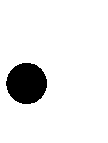 выделять существенные признаки биологических объектов (животных клеток и тканей, органов и систем органов человека) и процессов жизнедеятельности, характерных для организма человека;аргументировать, приводить доказательства взаимосвязи человека и окружающей среды, родства человека с животными;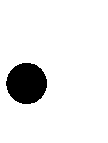 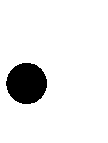 аргументировать, приводить доказательства отличий человека от животных;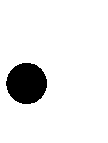 аргументировать,	приводить	доказательства	необходимости соблюдения мер профилактики заболеваний, травматизма, стрессов, вредных привычек, нарушения осанки, зрения, слуха, инфекционных и простудных заболеваний;объяснять	эволюцию	вида	Человек	разумный	на	примерах сопоставления биологических объектов и других материальных артефактов;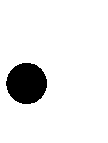 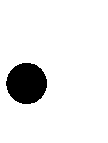 выявлятьпримерыи пояснять проявление наследственных заболеваний у человека, сущность процессов наследственности и изменчивости, присущей человеку;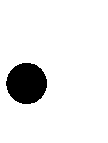 различатьпо	внешнему	виду,	схемам	и	описаниям	реальные биологические объекты (клетки, ткани органы, системы органов) или их изображения, выявлять отличительные признаки биологических объектов;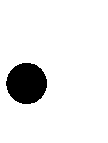 сравнивать биологические объекты (клетки, ткани, органы, системы органов), процессы жизнедеятельности (питание, дыхание, обмен веществ, выделение и др.); делать выводы и умозаключения на основе сравнения;124устанавливать	взаимосвязи	между	особенностями	строения	и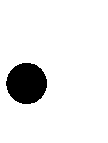 функциями клеток и тканей, органов и систем органов;использовать методы биологической науки:наблюдать и описывать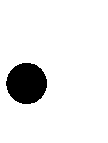 биологические объекты и процессы; проводить исследования с организмом человека и объяснять их результаты;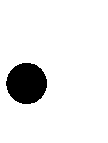 знать и аргументировать основные принципы здорового образа жизни, рациональной организации труда и отдыха;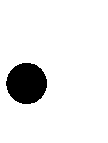 анализировать и оценивать влияние факторов риска на здоровье человека;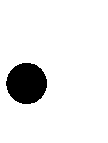 описывать и использовать приемы оказания первой помощи; знать и соблюдать правила работы в кабинете биологии.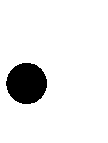 Выпускник получит возможность научиться:объяснять необходимость применения тех или иных приемов при оказании	первой	доврачебной	помощи	при	отравлениях,	ожогах, обморожениях, травмах, спасении утопающего, кровотечениях;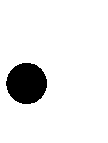 находить информацию о строении и жизнедеятельности человека в научно-популярной	литературе,	биологических	словарях,	справочниках, Интернет-ресурсе, анализировать и оценивать ее, переводить из одной формы в другую;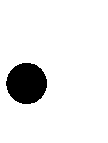 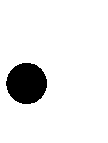 ориентироваться в системе моральных норм и ценностей по отношению к собственному здоровью и здоровью других людей;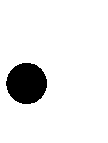 находить в учебной, научно-популярной литературе, Интернет-ресурсах информацию об организме человека, оформлять ее в виде устных сообщений и докладов;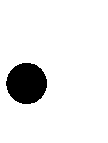 анализировать и оценивать целевые и смысловые установки в своих действиях и поступках по отношению к здоровью своему и окружающих; последствия влияния факторов риска на здоровье человека.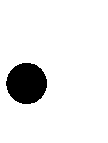 создавать собственные письменные и устные сообщения об организме человека и его жизнедеятельности на основе нескольких125источников	информации,	сопровождать	выступление	презентацией,учитывая особенности аудитории сверстников;работать в группе сверстников при решении познавательных задач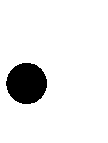 связанных с особенностями строения и жизнедеятельности организма человека, планировать совместную деятельность, учитывать мнение окружающих и адекватно оценивать собственный вклад в деятельность группы.Общие биологические закономерности Выпускник научится: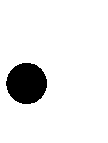 выделять существенные признаки биологических объектов (вида, экосистемы, биосферы) и процессов, характерных для сообществ живых организмов;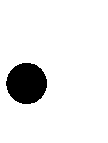 аргументировать, приводить доказательства необходимости защиты окружающей среды;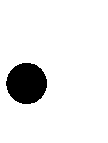 аргументировать, приводить доказательства зависимости здоровья человека от состояния окружающей среды;осуществлять классификацию биологических объектов на основе определения их принадлежности к определенной систематической группе;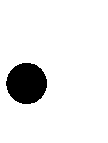 раскрывать роль биологии в практической деятельности людей; роль биологических	объектов	в	природе	и	жизни	человека;	значение биологического разнообразия для сохранения биосферы;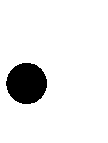 объяснять общность происхождения и эволюции организмов на основе сопоставления особенностей их строения и функционирования;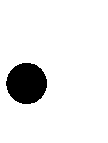 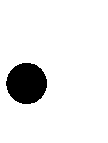 объяснять	механизмы	наследственности	и	изменчивости, возникновения приспособленности, процесс видообразования;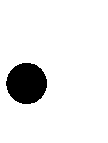 различатьпо	внешнему	виду,	схемам	и	описаниям	реальные биологические объекты или их изображения, выявляя отличительные признаки биологических объектов;126сравнивать биологические объекты, процессы; делать выводы и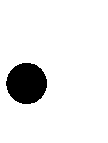 умозаключения на основе сравнения;устанавливать	взаимосвязи	между	особенностями	строения	и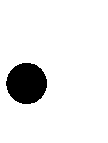 функциями органов и систем органов;использовать методы биологической науки:наблюдать и описывать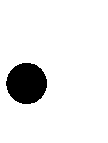 биологические объекты и процессы; ставить биологические эксперименты и объяснять их результаты;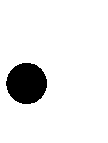 знать и аргументировать основные правила поведения в природе; анализировать и оценивать последствия деятельности человека в природе;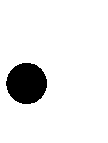 описывать и использовать приемы выращивания и размножения культурных растений и домашних животных, ухода за ними в агроценозах;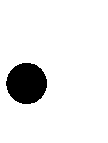 находить в учебной, научно-популярной литературе, Интернет-ресурсах информацию о живой природе, оформлять ее в виде письменных сообщений, докладов, рефератов;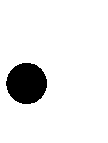 знать и соблюдать правила работы в кабинете биологии. Выпускник получит возможность научиться: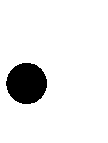 понимать	экологические	проблемы,	возникающие	в	условиях нерационального природопользования, и пути решения этих проблем;анализировать и оценивать целевые и смысловые установки в своих действиях и поступках по отношению к здоровью своему и окружающих, последствия влияния факторов риска на здоровье человека;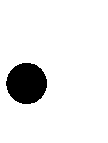 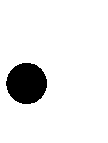 находить информацию по вопросам общей биологии в научно-популярной	литературе,	специализированных	биологических	словарях, справочниках, Интернет ресурсах, анализировать и оценивать ее, переводить из одной формы в другую;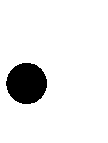 ориентироваться в системе моральных норм и ценностей по отношению к объектам живой природы, собственному здоровью и здоровью других людей (признание высокой ценности жизни во всех ее проявлениях,127экологическое сознание, эмоционально-ценностное отношение к объектамживой природы);создавать	собственные	письменные	и	устные	сообщения	о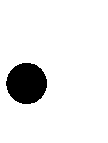 современных проблемах в области биологии и охраны окружающей среды на основе нескольких источников информации, сопровождать выступление презентацией, учитывая особенности аудитории сверстников;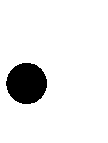 работать в группе сверстников при решении познавательных задач связанных с теоретическими и практическими проблемами в области молекулярной биологии, генетики, экологии, биотехнологии, медицины и охраны	окружающей	среды,	планировать	совместную	деятельность, учитывать мнение окружающих и адекватно оценивать собственный вклад в деятельность группы.1.2.5.12. ХимияВыпускник научится:характеризовать основные методы познания: наблюдение, измерение,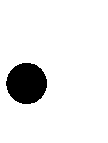 эксперимент;описывать свойства твердых, жидких, газообразных веществ, выделяя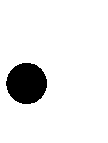 их существенные признаки;раскрывать	смысл	основных	химических	понятий	«атом», «молекула»,	«химический     элемент»,     «простое	вещество»,     «сложное вещество», «валентность», «химическая реакция», используя знаковую систему химии;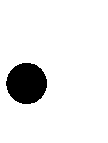 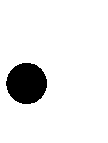 раскрывать смысл законов сохранения массы веществ, постоянства состава, атомно-молекулярной теории;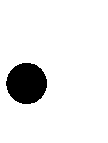 различать химические и физические явления; называть химические элементы;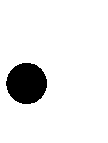 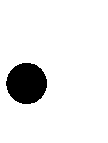 определять состав веществ по их формулам; определять валентность атома элемента в соединениях;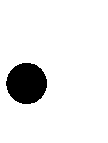 128определять тип химических реакций;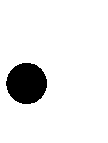 называть признаки и условия протекания химических реакций;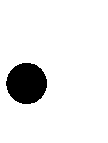 выявлять признаки, свидетельствующие о протекании химической реакции при выполнении химического опыта;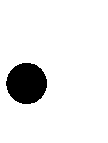 составлять формулы бинарных соединений; составлять уравнения химических реакций;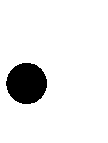 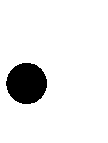 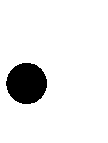 соблюдать правила безопасной работы при проведении опытов; пользоваться лабораторным оборудованием и посудой;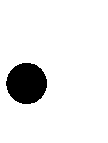 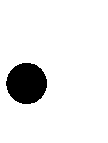 вычислять относительную молекулярную и молярную массы веществ; вычислять массовую долю химического элемента по формуле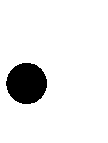 соединения;вычислять количество, объем или массу вещества по количеству, объему, массе реагентов или продуктов реакции;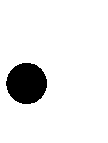 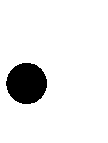 характеризовать физические и химические свойства простых веществ: кислорода и водорода;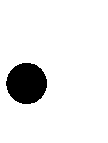 получать, собирать кислород и водород;распознавать опытным путем газообразные вещества: кислород, водород;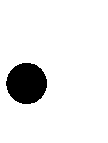 раскрывать смысл закона Авогадро;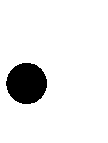 раскрывать смысл понятий «тепловой эффект реакции», «молярный объем»;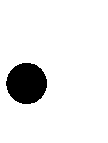 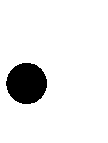 характеризовать физические и химические свойства воды; раскрывать смысл понятия «раствор»;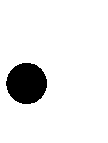 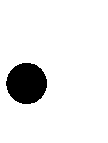 вычислять массовую долю растворенного вещества в растворе; приготовлять растворы с определенной массовой долей растворенного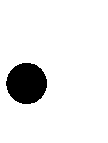 вещества;называть соединения изученных классов неорганических веществ; характеризовать физические и химические свойства основных классов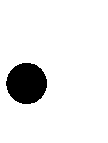 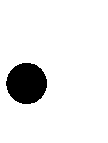 неорганических веществ: оксидов, кислот, оснований, солей;129определять	принадлежность	веществ	к	определенному	классу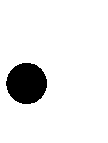 соединений;составлять формулы неорганических соединений изученных классов;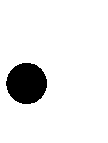 проводить опыты, подтверждающие химические свойства изученных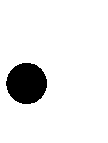 классов неорганических веществ;распознавать опытным путем растворы кислот и щелочей по изменению окраски индикатора;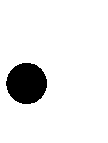 характеризовать	взаимосвязь	между	классами	неорганических соединений;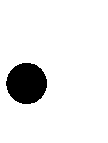 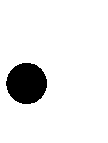 раскрывать смысл Периодического закона Д.И. Менделеева; объяснять	физический	смысл	атомного	(порядкового)	номера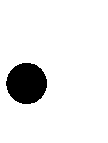 химического элемента, номеров группы и периода в периодической системе Д.И.Менделеева;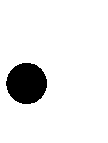 объяснять закономерности изменения строения атомов, свойств элементов в пределах малых периодов и главных подгрупп;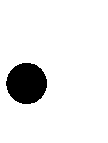 характеризовать химические элементы (от водорода до кальция) на основе	их	положения	в	периодической	системе	Д.И. Менделеева	и особенностей строения их атомов;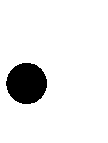 составлять	схемы	строения	атомов	первых	20	элементов периодической системы Д.И. Менделеева;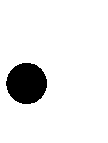 раскрывать	смысл	понятий:	«химическая	связь», «электроотрицательность»;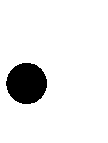 характеризовать зависимость физических свойств веществ от типа кристаллической решетки;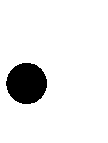 определять вид химической связи в неорганических соединениях; изображать схемы строения молекул веществ, образованных разными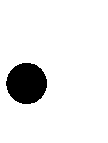 видами химических связей;130раскрывать смысл понятий «ион», «катион», «анион», «электролиты»,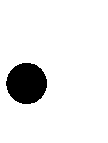 «неэлектролиты», «электролитическая диссоциация», «окислитель», «степень окисления» «восстановитель», «окисление», «восстановление»;определять степень окисления атома элемента в соединении; раскрывать смысл теории электролитической диссоциации; составлять	уравнения	электролитической	диссоциации	кислот,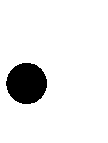 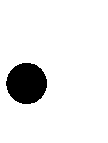 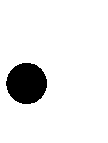 щелочей, солей;объяснять сущность процесса электролитической диссоциации и реакций ионного обмена;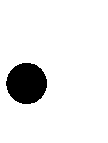 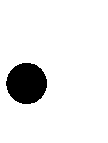 составлять полные и сокращенные ионные уравнения реакции обмена; определять возможность протекания реакций ионного обмена; проводить реакции, подтверждающие качественный состав различных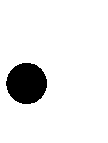 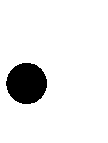 веществ;определять окислитель и восстановитель;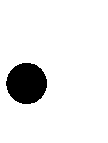 составлять уравнения окислительно-восстановительных реакций; называть факторы, влияющие на скорость химической реакции; классифицировать химические реакции по различным признакам; характеризовать	взаимосвязь	между	составом,	строением	и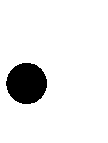 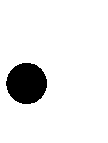 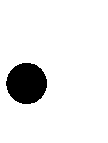 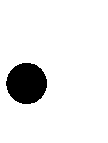 свойствами неметаллов;проводить опыты по получению, собиранию и изучению химических свойств газообразных веществ: углекислого газа, аммиака;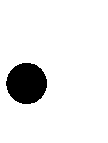 распознавать опытным путем газообразные вещества: углекислый газ и аммиак;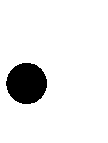 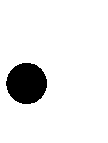 характеризовать	взаимосвязь	между	составом,	строением	и свойствами металлов;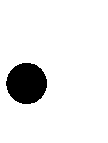 называть органические вещества по их формуле: метан, этан, этилен, метанол, этанол, глицерин, уксусная кислота, аминоуксусная кислота, стеариновая кислота, олеиновая кислота, глюкоза;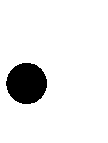 оценивать влияние химического загрязнения окружающей среды на131организм человека;грамотно обращаться с веществами в повседневной жизни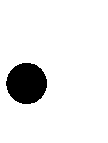 определять	возможность	протекания	реакций	некоторых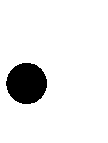 представителей органических веществ с кислородом, водородом, металлами, основаниями, галогенами.Выпускник получитвозможность научиться:выдвигать и проверять экспериментально гипотезы о химических свойствах веществ на основе их состава и строения, их способности вступать в химические реакции, о характере и продуктах различных химических реакций;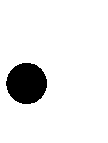 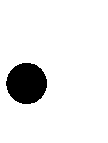 характеризовать вещества по составу, строению и свойствам, устанавливать	причинно-следственные	связи	между	данными характеристиками вещества;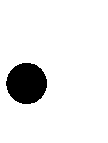 составлять	молекулярные	и	полные	ионные	уравнения	по сокращенным ионным уравнениям;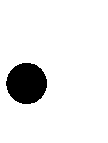 прогнозировать способность вещества проявлять окислительные или восстановительные свойства с учетом степеней окисления элементов, входящих в его состав;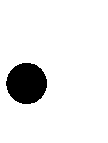 составлять	уравнения	реакций,	соответствующих последовательности     превращений     неорганических     веществ	различных классов;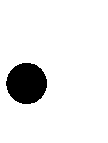 выдвигать и проверять экспериментально гипотезы о результатах воздействия различных факторов на изменение скорости химической реакции;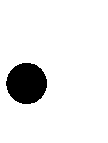 использовать приобретенные знания для экологически грамотного поведения в окружающей среде;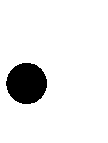 использовать приобретенные ключевые компетенции при выполнении проектов и учебно-исследовательских задач по изучению свойств, способов получения и распознавания веществ;132объективно оценивать информацию о веществах и химических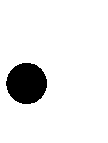 процессах;критически	относиться	к	псевдонаучной	информации,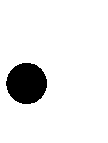 недобросовестной рекламе в средствах массовой информации;осознавать	значение	теоретических	знаний	по	химии	для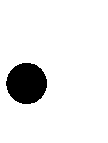 практической деятельности человека;создавать модели и схемы для решения учебных и познавательных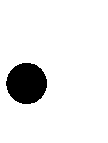 задач;понимать необходимость соблюдения предписаний, предлагаемых винструкциях по использованию лекарств, средств бытовой химии и др.1.2.5.13. Изобразительное искусствоВыпускник научится:характеризовать особенности уникального народного искусства,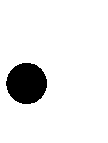 семантическое значение традиционных образов, мотивов (древо жизни, птица, солярные знаки); создавать декоративные изображения на основе русских образов;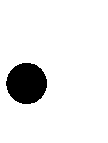 раскрывать смысл народных праздников и обрядов и их отражение в народном искусстве и в современной жизни;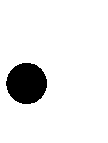 создавать эскизы декоративного убранства русской избы; создавать цветовую композицию внутреннего убранства избы;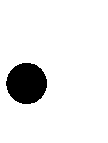 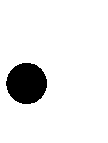 определять специфику образного языка декоративно-прикладного искусства;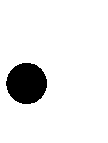 создавать самостоятельные варианты орнаментального построения вышивки с опорой на народные традиции;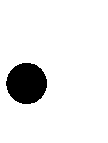 создавать эскизы народного праздничного костюма, его отдельных элементов в цветовом решении;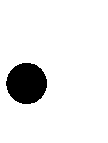 умело пользоваться языком декоративно-прикладного искусства, принципами декоративного обобщения, уметь передавать единство формы и декора (на доступном для данного возраста уровне);133выстраивать декоративные, орнаментальные композиции в традиции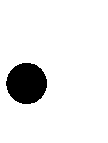 народного искусства (используя традиционное письмо Гжели, Городца, Хохломы и т. д.) на основе ритмического повтора изобразительных или геометрических элементов;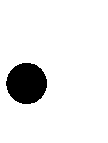 владеть практическими навыками выразительного использования фактуры, цвета, формы, объема, пространства в процессе создания в конкретном материале плоскостных или объемных декоративных композиций; распознавать и называть игрушки ведущих народных художественных промыслов; осуществлять собственный художественный замысел, связанный с созданием выразительной формы игрушки и украшением ее декоративной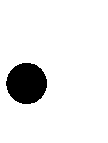 росписью в традиции одного из промыслов;характеризовать основы народного орнамента; создавать орнаменты на основе народных традиций;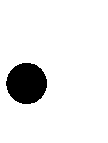 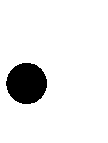 различать виды и материалы декоративно-прикладного искусства; различать	национальные	особенности	русского	орнамента	и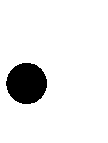 орнаментов других народов России;находить общие черты в единстве материалов, формы и декора, конструктивных декоративных изобразительных элементов в произведениях народных и современных промыслов;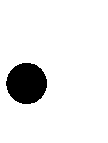 различать и характеризовать несколько народных художественных промыслов России;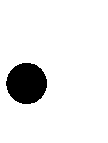 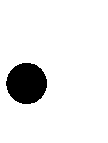 называть пространственные и временные виды искусства и объяснять, в чем состоит различие временных и пространственных видов искусства;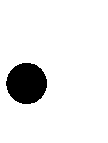 классифицировать жанровую систему в изобразительном искусстве и ее значение для анализа развития искусства и понимания изменений видения мира;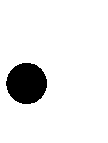 объяснять разницу между предметом изображения, сюжетом и содержанием изображения;134композиционным	навыкам	работы,	чувству	ритма,	работе	с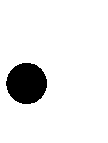 различными художественными материалами;создавать	образы,	используя	все	выразительные	возможности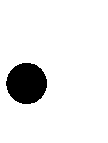 художественных материалов;простым навыкам изображения с помощью пятна и тональных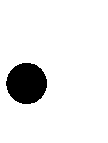 отношений;навыку плоскостного силуэтного изображения обычных, простых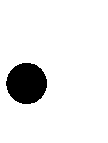 предметов (кухонная утварь);изображать сложную форму предмета (силуэт) как соотношение простых геометрических фигур, соблюдая их пропорции;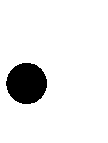 создавать линейные изображения геометрических тел и натюрморт с натуры из геометрических тел;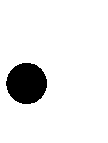 строить изображения простых предметов по правилам линейной перспективы;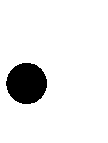 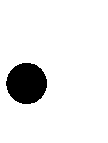 характеризовать освещение как важнейшее выразительное средство изобразительного искусства, как средство построения объема предметов и глубины пространства;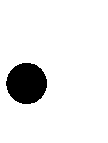 передавать с помощью света характер формы и эмоциональное напряжение в композиции натюрморта;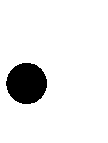 творческому опыту выполнения графического натюрморта и гравюры наклейками на картоне;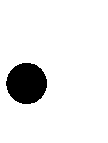 выражать	цветом	в	натюрморте	собственное	настроение	и переживания;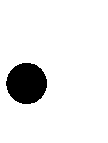 рассуждать	о	разных	способах	передачи	перспективы	в изобразительном искусстве как выражении различных мировоззренческих смыслов;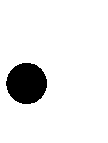 применять перспективу в практической творческой работе;навыкам изображения перспективных сокращений в зарисовках наблюдаемого;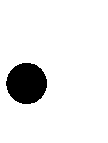 135навыкам изображения уходящего вдаль пространства, применяя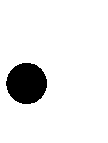 правила линейной и воздушной перспективы;видеть, наблюдать и эстетически переживать изменчивость цветового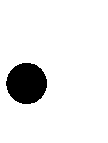 состояния и настроения в природе;навыкам создания пейзажных зарисовок;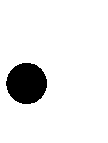 различать	и	характеризовать	понятия:	пространство,	ракурс, воздушная перспектива;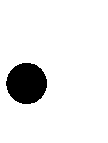 пользоваться правилами работы на пленэре;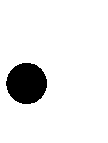 использовать цвет как инструмент передачи своих чувств и представлений о красоте; осознавать, что колорит является средством эмоциональной выразительности живописного произведения;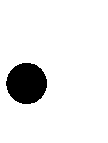 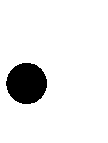 навыкам композиции, наблюдательной перспективы и ритмической организации плоскости изображения;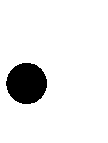 различать основные средства художественной выразительности в изобразительном искусстве (линия, пятно, тон, цвет, форма, перспектива и др.);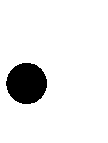 определять	композицию	как	целостный	и	образный	строй произведения, роль формата, выразительное значение размера произведения, соотношение целого	и детали, значение	каждого фрагмента     в его метафорическом смысле;пользоваться красками (гуашь, акварель), несколькими графическими материалами (карандаш, тушь), обладать первичными навыками лепки, использовать коллажные техники;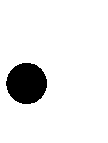 различать	и	характеризовать	понятия:	эпический	пейзаж, романтический пейзаж, пейзаж настроения, пленэр, импрессионизм;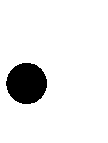 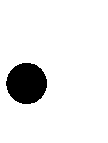 различать и характеризовать виды портрета;понимать и характеризовать основы изображения головы человека; пользоваться	навыками работы	с доступными	скульптурными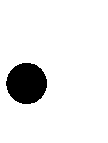 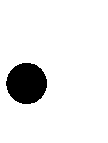 материалами;136видеть и использовать в качестве средств выражения соотношения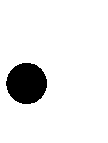 пропорций, характер освещения, цветовые отношения при изображении с натуры, по представлению, по памяти;видеть конструктивную форму предмета, владеть первичными навыками плоского и объемного изображения предмета и группы предметов;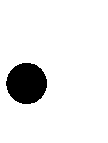 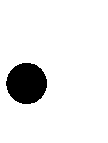 использовать графические материалы в работе над портретом; использовать образные возможности освещения в портрете; пользоваться правилами схематического построения головы человека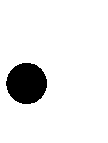 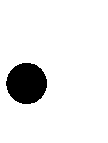 в рисунке;называть имена выдающихся русских и зарубежных художников -портретистов и определять их произведения;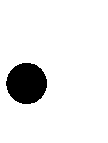 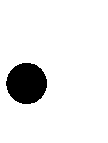 навыкам передачи в плоскостном изображении простых движений фигуры человека;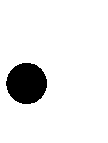 навыкам понимания особенностей восприятия скульптурного образа; навыкам лепки и работы с пластилином или глиной;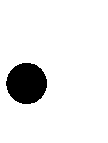 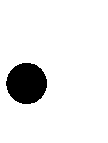 рассуждать (с опорой на восприятие художественных произведений -шедевров изобразительного искусства) об изменчивости образа человека в истории искусства;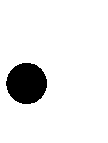 приемам выразительности при работе с натуры над набросками и зарисовками	фигуры	человека,	используя	разнообразные	графические материалы;характеризовать сюжетно-тематическую картину как обобщенный и целостный образ, как результат наблюдений и размышлений художника над жизнью;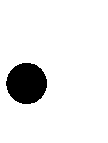 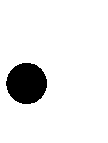 объяснять понятия «тема», «содержание», «сюжет» в произведениях станковой живописи;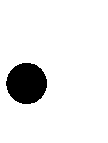 изобразительным и композиционным навыкам в процессе работы над эскизом;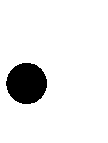 узнавать и объяснять понятия «тематическая картина», «станковая137живопись»;перечислять	и	характеризовать	основные	жанры	сюжетно-тематической картины;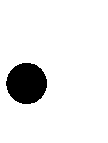 характеризовать исторический	жанр как	идейное	и образное выражение значительных событий в истории общества, как воплощение его мировоззренческих позиций и идеалов;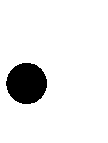 узнавать и характеризовать несколько классических произведений и называть имена великих русских мастеров исторической картины;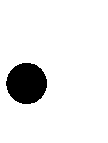 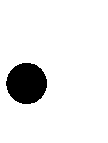 характеризовать значение тематической картины XIX века в развитии русской культуры;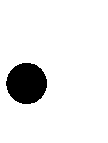 рассуждать о значении творчества великих русских художников в создании образа народа, в становлении национального самосознания и образа национальной истории;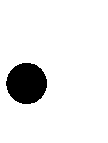 называть имена нескольких известных художников объединения «Мир искусства» и их наиболее известные произведения;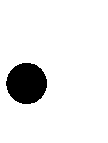 творческому опыту по разработке и созданию изобразительного образа на выбранный исторический сюжет;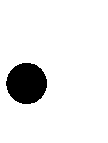 творческому опыту по разработке художественного проекта – разработки композиции на историческую тему;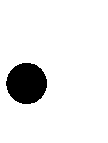 творческому опыту создания композиции на основе библейских сюжетов;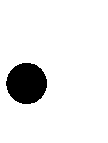 представлениям о великих, вечных темах в искусстве на основе сюжетов из Библии, об их мировоззренческом и нравственном значении в культуре;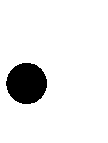 называть имена великих европейских и русских художников, творивших на библейские темы;узнавать и характеризовать произведения великих европейских и русских художников на библейские темы;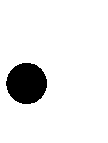 характеризовать роль монументальных памятников в жизни общества;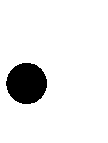 138рассуждать об особенностях художественного образа советского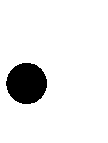 народа в годы Великой Отечественной войны;описывать	и	характеризовать	выдающиеся	монументальные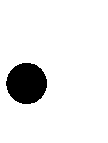 памятники и ансамбли, посвященные Великой Отечественной войне;творческому опыту лепки памятника, посвященного значимому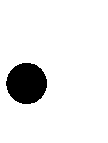 историческому событию или историческому герою;анализировать художественно-выразительные средства произведений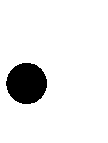 изобразительного искусства XX века;культуре зрительского восприятия;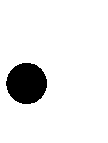 характеризовать временные и пространственные искусства;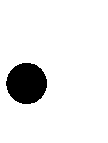 понимать разницу между реальностью и художественным образом;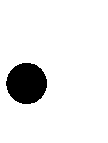 представлениям об искусстве иллюстрации и творчестве известных иллюстраторов книг. И.Я. Билибин. В.А. Милашевский. В.А. Фаворский;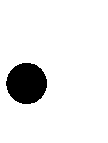 опыту	художественного	иллюстрирования	и	навыкам	работы графическими материалами;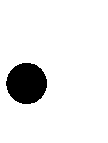 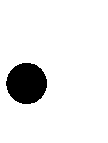 собирать необходимый материал для иллюстрирования (характер одежды героев, характер построек и помещений, характерные детали быта и т.д.);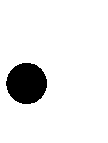 представлениям	об	анималистическом	жанре	изобразительного искусства и творчестве художников-анималистов;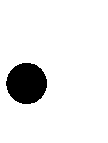 опыту художественного творчества по созданию стилизованных образов животных;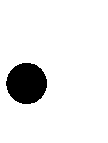 систематизировать и характеризовать основные этапы развития и истории архитектуры и дизайна;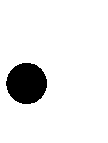 распознавать объект и пространство в конструктивных видах искусства;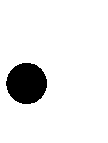 понимать сочетание различных объемов в здании;понимать единство художественного и функционального в вещи, форму и материал;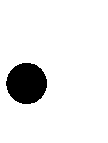 139иметь общее представление и рассказывать об особенностях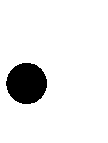 архитектурно-художественных стилей разных эпох;понимать	тенденции	и	перспективы	развития	современной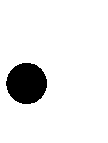 архитектуры;различать образно-стилевой язык архитектуры прошлого;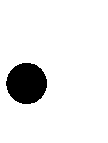 характеризовать и различать малые формы архитектуры и дизайна в пространстве городской среды;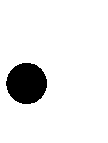 понимать плоскостную композицию как возможное схематическое изображение объемов при взгляде на них сверху;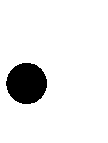 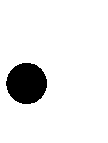 осознавать чертеж как плоскостное изображение объемов, когда точка – вертикаль, круг – цилиндр, шар и т. д.;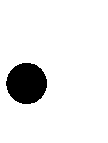 применять	в	создаваемых	пространственных	композициях доминантный объект и вспомогательные соединительные элементы;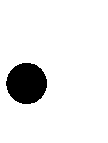 применять навыки формообразования, использования объемов в дизайне и архитектуре (макеты из бумаги, картона, пластилина);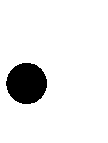 создавать композиционные макеты объектов на предметной плоскости и в пространстве;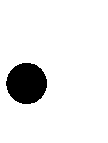 создавать практические творческие композиции в технике коллажа, дизайн-проектов;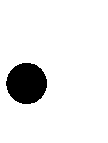 получать представления о влиянии цвета на восприятие формы объектов архитектуры и дизайна, а также о том, какое значение имеет расположение цвета в пространстве архитектурно-дизайнерского объекта;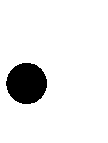 приобретать общее представление о традициях ландшафтно-парковой архитектуры;характеризовать основные школы садово-паркового искусства; понимать основы краткой истории русской усадебной культуры XVIII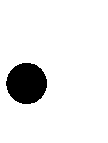 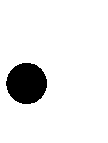 – XIX веков;называть и раскрывать смысл основ искусства флористики; понимать основы краткой истории костюма;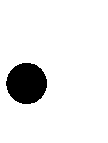 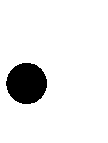 140характеризовать и раскрывать смысл композиционно-конструктивных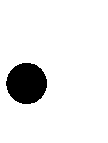 принципов дизайна одежды;применять навыки сочинения объемно-пространственной композиции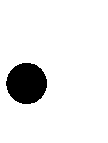 в формировании букета по принципам икэбаны;использовать старые и осваивать новые приемы работы с бумагой,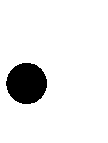 природными	материалами	в	процессе	макетирования	архитектурно-ландшафтных объектов;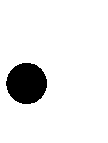 отражать в эскизном проекте дизайна сада образно-архитектурный композиционный замысел;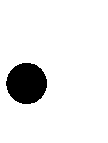 использовать графические навыки и технологии выполнения коллажа в процессе создания эскизов молодежных и исторических комплектов одежды;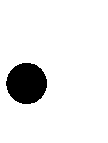 узнавать и характеризовать памятники архитектуры Древнего Киева. София Киевская. Фрески. Мозаики;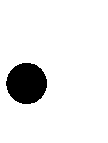 различать	итальянские	и	русские	традиции	в	архитектуре Московского	Кремля.	Характеризовать	и	описывать     архитектурные особенности соборов Московского Кремля;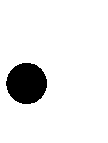 различать и характеризовать особенности древнерусской иконописи. Понимать значение иконы «Троица» Андрея Рублева в общественной, духовной и художественной жизни Руси;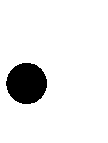 узнавать и описывать памятники шатрового зодчества; характеризовать особенности церкви Вознесения в селе Коломенском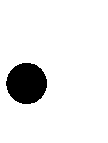 и храма Покрова-на-Рву;раскрывать особенности новых иконописных традиций в XVII веке. Отличать по характерным особенностям икону и парсуну;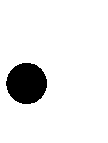 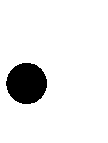 работать над	проектом	(индивидуальным	или	коллективным), создавая разнообразные творческие композиции в материалах по различным темам;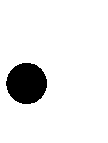 различать стилевые особенности разных школ архитектуры Древней Руси;141создавать с натуры и по воображению архитектурные образы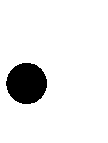 графическими материалами и др.;работать над эскизом монументального произведения (витраж,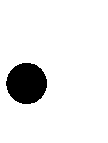 мозаика, роспись, монументальная скульптура); использовать выразительный язык при моделировании архитектурного пространства;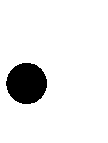 сравнивать, сопоставлять и анализировать произведения живописи Древней Руси;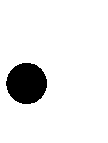 рассуждать о значении художественного образа древнерусской культуры;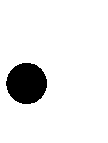 ориентироваться в широком разнообразии стилей и направлений изобразительного искусства и архитектуры XVIII – XIX веков;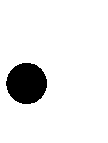 использовать в речи новые термины, связанные со стилями в изобразительном искусстве и архитектуре XVIII – XIX веков;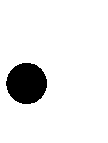 выявлять и называть характерные особенности русской портретной живописи XVIII века;характеризовать признаки и особенности московского барокко; создавать	разнообразные	творческие	работы	(фантазийные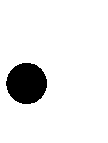 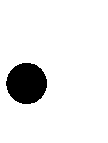 конструкции) в материале.Выпускник получит возможность научиться:активно использовать язык изобразительного искусства и различные художественные материалы для освоения содержания различных учебных предметов (литературы, окружающего мира, технологии и др.);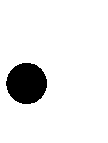 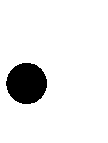 владеть	диалогической	формой	коммуникации,	уметь аргументировать свою точку зрения в процессе изучения изобразительного искусства;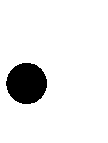 различать и передавать в художественно-творческой деятельности характер, эмоциональное состояние и свое отношение к природе, человеку, обществу; осознавать общечеловеческие ценности, выраженные в главных темах искусства;142выделять признаки для установления стилевых связей в процессе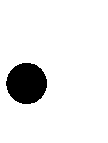 изучения изобразительного искусства;понимать специфику изображения в полиграфии;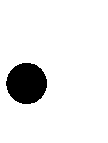 различать формы полиграфической продукции: книги, журналы,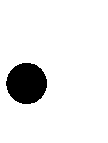 плакаты, афиши и др.);различать и характеризовать типы изображения в полиграфии (графическое, живописное, компьютерное, фотографическое);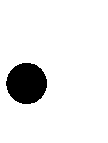 проектировать обложку книги, рекламы открытки, визитки и др.; создавать художественную композицию макета книги, журнала; называть имена великих русских живописцев и архитекторов XVIII –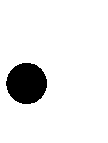 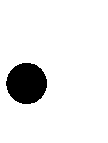 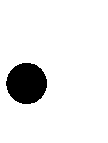 XIX веков;называть	и	характеризовать	произведения	изобразительного искусства и архитектуры русских художников XVIII – XIX веков;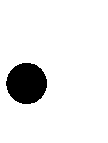 называть имена выдающихся русских художников-ваятелей XVIII века и определять скульптурные памятники;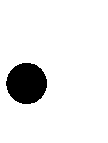 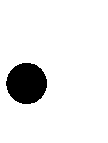 называть	имена	выдающихся	художников	«Товарищества передвижников» и определять их произведения живописи;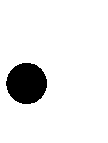 называть имена выдающихся русских художников-пейзажистов XIX века и определять произведения пейзажной живописи;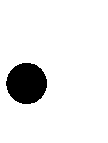 понимать	особенности	исторического	жанра,	определять произведения исторической живописи;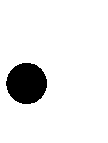 активно воспринимать произведения искусства и аргументированно анализировать разные уровни своего восприятия, понимать изобразительные метафоры и видеть целостную картину мира, присущую произведениям искусства;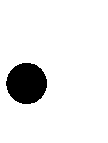 определять «Русский стиль» в архитектуре модерна, называть памятники архитектуры модерна;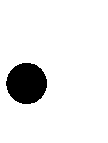 использовать навыки формообразования, использования объемов в архитектуре     (макеты     из     бумаги,     картона,     пластилина);     создавать143композиционные	макеты	объектов	на	предметной	плоскости	и	впространстве;называть имена выдающихся русских художников-ваятелей второй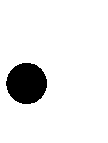 половины XIX века и определять памятники монументальной скульптуры;создавать	разнообразные	творческие	работы	(фантазийные конструкции) в материале;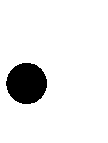 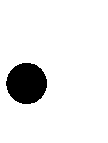 узнавать основные художественные направления в искусстве XIX и XX веков;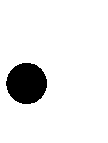 узнавать, называть основные художественные стили в европейском и русском искусстве и время их развития в истории культуры;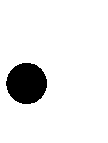 осознавать главные темы искусства и, обращаясь к ним в собственной	художественно-творческой	деятельности,	создавать выразительные образы;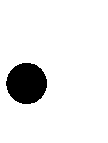 применять творческий опыт разработки художественного проекта – создания композиции на определенную тему;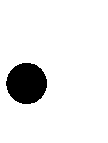 понимать смысл традиций и новаторства в изобразительном искусстве XX века. Модерн. Авангард. Сюрреализм;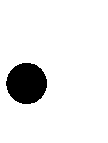 характеризовать стиль модерн в архитектуре. Ф.О. Шехтель. А. Гауди;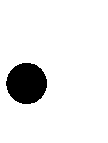 создавать с натуры и по воображению архитектурные образы графическими материалами и др.;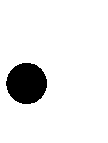 работать над эскизом монументального произведения (витраж, мозаика, роспись, монументальная скульптура);использовать	выразительный	язык	при	моделировании архитектурного пространства;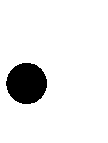 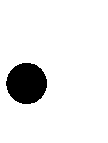 характеризовать крупнейшие художественные музеи мира и России; получать представления об особенностях художественных коллекций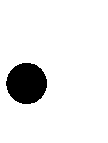 крупнейших музеев мира;144использовать	навыки	коллективной	работы	над	объемно-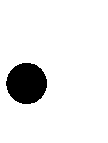 пространственной композицией;понимать	основы	сценографии	как	вида	художественного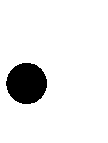 творчества;понимать роль костюма, маски и грима в искусстве актерского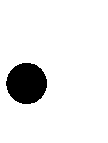 перевоплощения;называть имена российских художников(А.Я. Головин, А.Н. Бенуа,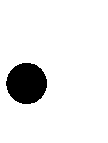 М.В. Добужинский);различать особенности художественной фотографии;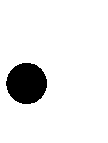 различать выразительные средства художественной фотографии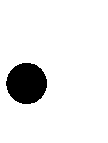 (композиция, план, ракурс, свет, ритм и др.);понимать изобразительную природу экранных искусств;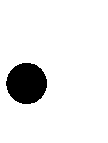 характеризовать	принципы	киномонтажа	в	создании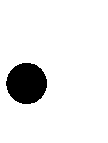 художественного образа;различать понятия: игровой и документальный фильм;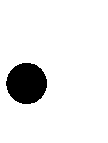 называть	имена	мастеров	российского	кинематографа.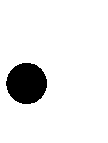 С.М. Эйзенштейн. А.А. Тарковский. С.Ф. Бондарчук. Н.С. Михалков;понимать основы искусства телевидения;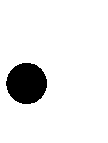 понимать различия в творческой работе художника-живописца и сценографа;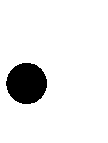 применять полученные знания о типах оформления сцены при создании школьного спектакля;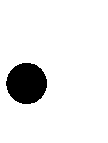 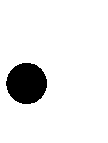 применять в практике любительского спектакля художественно-творческие умения по созданию костюмов, грима и т. д. для спектакля из доступных материалов;добиваться в практической работе большей выразительности костюма и его стилевого единства со сценографией спектакля;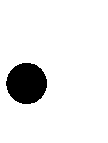 145использовать элементарные навыки основ фотосъемки, осознанно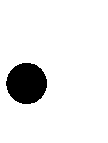 осуществлять выбор объекта и точки съемки, ракурса, плана как художественно-выразительных средств фотографии;применять в своей съемочной практике ранее приобретенные знания и навыки композиции, чувства цвета, глубины пространства и т. д.;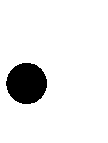 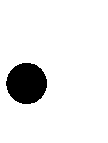 пользоваться	компьютерной	обработкой	фотоснимка	при исправлении отдельных недочетов и случайностей;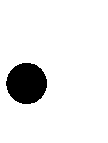 понимать и объяснять синтетическую природу фильма;применять первоначальные навыки в создании сценария и замысла фильма;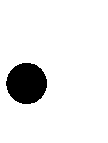 применять полученные ранее знания по композиции и построению кадра;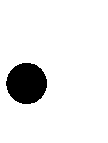 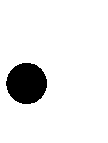 использовать	первоначальные	навыки	операторской	грамоты, техники съемки и компьютерного монтажа;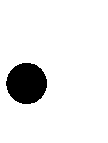 применять	сценарно-режиссерские	навыки	при	построении текстового и изобразительного сюжета, а также звукового ряда своей компьютерной анимации;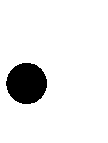 смотреть	и	анализировать	с	точки	зрения	режиссерского, монтажно-операторского искусства фильмы мастеров кино;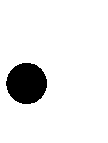 использовать опыт документальной съемки и тележурналистики для формирования школьного телевидения;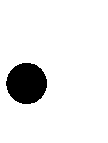 реализовывать сценарно-режиссерскую и операторскую грамоту в практике создания видео-этюда.1.2.5.14. МузыкаВыпускник научится:понимать значение интонации в музыке как носителя образного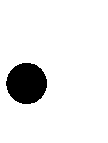 смысла;146анализировать средства музыкальной выразительности: мелодию,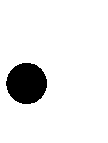 ритм, темп, динамику, лад;определять	характер	музыкальных	образов	(лирических,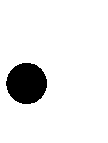 драматических, героических, романтических, эпических);выявлять	общее	и	особенное	при	сравнении	музыкальных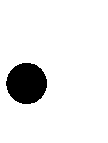 произведений на основе полученных знаний об интонационной природе музыки;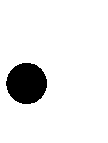 понимать жизненно-образное содержание музыкальных произведений разных жанров;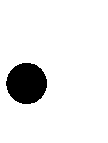 различать и характеризовать приемы взаимодействия и развития образов музыкальных произведений;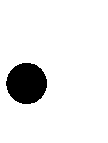 различать многообразие музыкальных образов и способов их развития;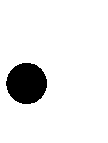 производить	интонационно-образный	анализ	музыкального произведения;понимать основной принцип построения и развития музыки; анализировать	взаимосвязь	жизненного	содержания	музыки	и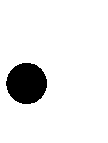 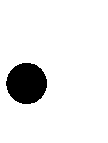 музыкальных образов;размышлять о знакомом музыкальном произведении, высказывая суждения об основной идее, средствах ее воплощения, интонационных особенностях, жанре, исполнителях;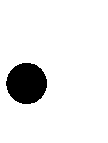 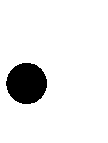 понимать значение устного народного музыкального творчества в развитии общей культуры народа;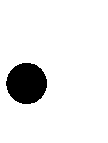 определять основные жанры русской народной музыки: былины, лирические песни, частушки, разновидности обрядовых песен;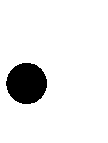 понимать	специфику	перевоплощения	народной	музыки	в произведениях композиторов;понимать взаимосвязь профессиональной композиторской музыки и народного музыкального творчества;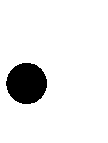 147распознавать	художественные	направления,	стили	и	жанры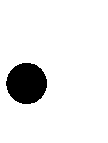 классической и современной музыки, особенности их музыкального языка и музыкальной драматургии;определять	основные	признаки	исторических	эпох,	стилевых направлений	в	русской	музыке,	понимать	стилевые     черты     русской классической музыкальной школы;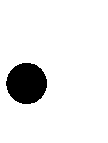 определять	основные	признаки	исторических	эпох,	стилевых направлений и национальных школ в западноевропейской музыке;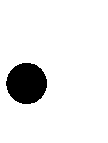 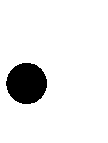 узнавать характерные черты и образцы творчества крупнейших русских и зарубежных композиторов;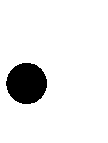 выявлять	общее	и	особенное	при	сравнении	музыкальных произведений на основе полученных знаний о стилевых направлениях;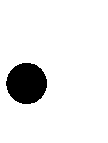 различать	жанры	вокальной,	инструментальной,	вокально-инструментальной, камерно-инструментальной, симфонической музыки;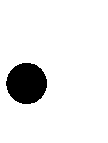 называть основные	жанры	светской	музыки	малой	(баллада, баркарола, ноктюрн, романс, этюд и т.п.) и крупной формы (соната, симфония, кантата, концерт и т.п.);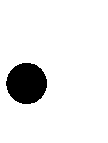 узнавать формы построения музыки (двухчастную, трехчастную, вариации, рондо);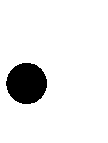 определять тембры музыкальных инструментов;называть	и	определять	звучание	музыкальных	инструментов: духовых, струнных, ударных, современных электронных;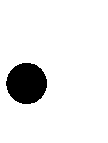 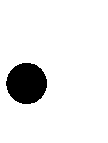 определять виды оркестров: симфонического, духового, камерного, оркестра народных инструментов, эстрадно-джазового оркестра;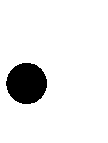 владеть музыкальными терминами в пределах изучаемой темы; узнавать на слух изученные произведения русской и зарубежной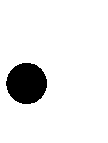 классики, образцы народного	музыкального	творчества, произведения современных композиторов;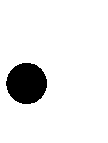 определять характерные особенности музыкального языка;148эмоционально-образно воспринимать и характеризовать музыкальные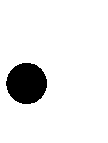 произведения;анализировать произведения выдающихся композиторов прошлого и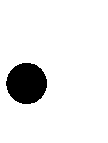 современности;анализировать единство жизненного содержания и художественной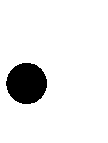 формы в различных музыкальных образах;творчески интерпретировать содержание музыкальных произведений;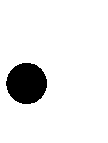 выявлять особенности интерпретации одной и той же художественной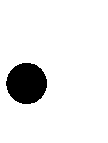 идеи, сюжета в творчестве различных композиторов;анализировать различные трактовки одного и того же произведения,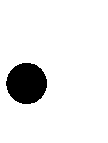 аргументируя исполнительскую интерпретацию замысла композитора;различать интерпретацию классической музыки в современных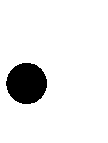 обработках;определять характерные признаки современной популярной музыки;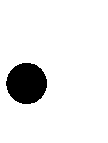 называть стили рок-музыки и ее отдельных направлений: рок-оперы, рок-н-ролла и др.;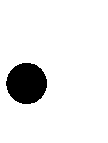 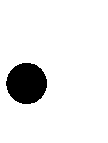 анализировать творчество исполнителей авторской песни;выявлять особенности взаимодействия музыки с другими видами искусства;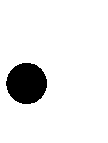 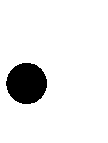 находить жанровые параллели между музыкой и другими видами искусств;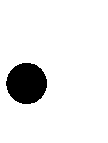 сравнивать интонации музыкального, живописного и литературного произведений;понимать взаимодействие музыки, изобразительного искусства и литературы на основе осознания специфики языка каждого из них;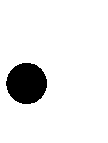 находить ассоциативные связи между художественными образами музыки, изобразительного искусства и литературы;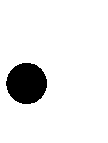 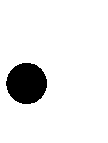 понимать значимость музыки в творчестве писателей и поэтов;149называть и определять на слух мужские (тенор, баритон, бас) и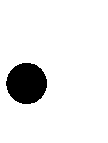 женские (сопрано, меццо-сопрано, контральто) певческие голоса;определять разновидности хоровых коллективов по стилю (манере)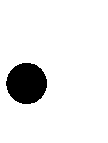 исполнения: народные, академические;владеть навыками вокально-хорового музицирования;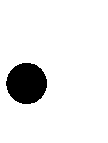 применять	навыки	вокально-хоровой	работы	при	пении	с музыкальным сопровождением и без сопровождения (acappella);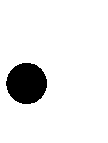 творчески интерпретировать содержание музыкального произведения в пении;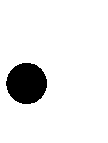 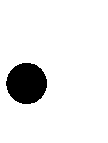 участвовать	в	коллективной	исполнительской	деятельности, используя различные формы индивидуального и группового музицирования;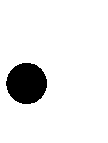 размышлять о знакомом музыкальном произведении, высказывать суждения об основной идее, о средствах и формах ее воплощения;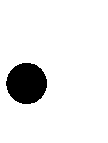 передавать свои музыкальные впечатления в устной или письменной форме;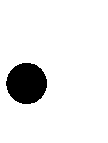 проявлять	творческую	инициативу,	участвуя	в	музыкально-эстетической деятельности;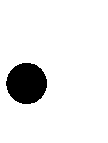 понимать специфику музыки как вида искусства и ее значение в жизни человека и общества;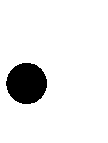 эмоционально проживать исторические события и судьбы защитников Отечества, воплощаемые в музыкальных произведениях;приводить примеры выдающихся (в том числе современных) отечественных и зарубежных музыкальных исполнителей и исполнительских коллективов;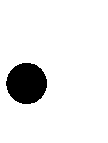 применять	современные	информационно-коммуникационные технологии для записи и воспроизведения музыки;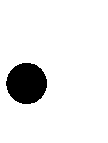 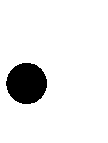 обосновывать собственные предпочтения, касающиеся музыкальных произведений различных стилей и жанров;150использовать знания о музыке и музыкантах, полученные на занятиях,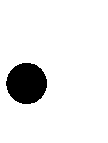 при составлении домашней фонотеки, видеотеки;использовать приобретенные знания и умения в практической деятельности и повседневной жизни (в том числе в творческой и сценической).Выпускник получит возможность научиться:понимать истоки и интонационное своеобразие, характерные черты и признаки, традиций, обрядов музыкального фольклора разных стран мира;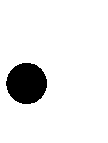 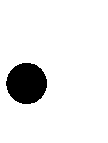 понимать особенности языка западноевропейской музыки на примере мадригала, мотета, кантаты, прелюдии, фуги, мессы, реквиема;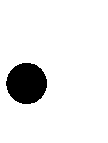 понимать особенности языка отечественной духовной и светской музыкальной культуры на примере канта, литургии, хорового концерта;определять специфику духовной музыки в эпоху Средневековья; распознавать мелодику знаменного распева – основы древнерусской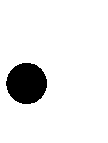 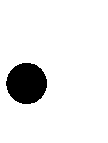 церковной музыки;различать формы построения музыки (сонатно-симфонический цикл, сюита), понимать их возможности в воплощении и развитии музыкальных образов;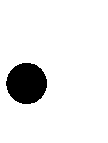 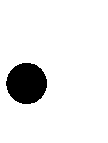 выделять признаки для установления стилевых связей в процессе изучения музыкального искусства;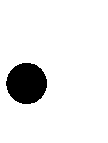 различать и передавать в художественно-творческой деятельности характер, эмоциональное состояние и свое отношение к природе, человеку, обществу;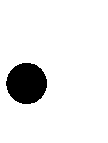 исполнять свою партию в хоре в простейших двухголосных произведениях, в том числе с ориентацией на нотную запись;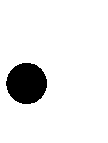 активно использовать язык музыки для освоения содержания различных учебных предметов (литературы, русского языка, окружающего мира, математики и др.).1511.2.5.15.ТехнологияВ соответствии с требованиями ФГОС ООО к результатам предметной области	«Технология»,	планируемые	результаты	освоения	предмета «Технология» отражают: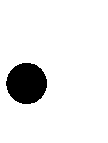 осознание роли техники и технологий для прогрессивного развития общества; формирование целостного представления о техносфере, сущности технологической культуры и культуры труда; уяснение социальных и экологических	последствий	развития	технологий	промышленного	и сельскохозяйственного производства, энергетики и транспорта;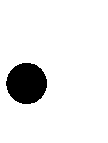 овладение	методами	учебно-исследовательской	и	проектной деятельности, решения творческих задач, моделирования, конструирования и эстетического оформления изделий, обеспечения сохранности продуктов труда;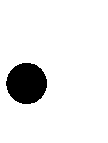 овладение	средствами	и	формами	графического	отображения объектов или процессов, правилами выполнения графической документации;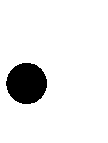 формирование умений устанавливать взаимосвязь знаний по разным учебным предметам для решения прикладных учебных задач;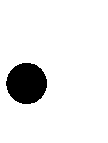 развитие	умений	применять	технологии	представления, преобразования и использования информации, оценивать возможности и области	применения	средств     и	инструментов	ИКТ     в     современном производстве или сфере обслуживания;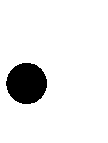 формирование представлений о мире профессий, связанных с изучаемыми технологиями, их востребованности на рынке труда.При	формировании	перечня	планируемых	результатов	освоения предмета «Технология» учтены требования ФГОС ООО к личностным и метапредметным результатам и требования индивидуализации обучения, в связи с чем в программу включены результаты базового уровня, обязательного к освоению всеми обучающимися, и повышенного уровня (в списке выделены курсивом).152Современные материальные, информационные и гуманитарныетехнологии и перспективы их развития Выпускник научится:называть	и	характеризовать	актуальные	управленческие, медицинские, информационные технологии, технологии производства и обработки материалов, машиностроения, биотехнологии, нанотехнологии;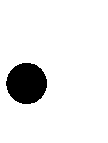 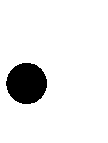 называть	и	характеризовать	перспективные	управленческие, медицинские, информационные технологии, технологии производства и обработки материалов, машиностроения, биотехнологии, нанотехнологии;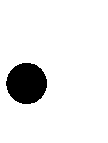 объясняеть на произвольно избранных примерах принципиальные отличия современных технологий производства материальных продуктов от традиционных технологий, связывая свои объяснения с принципиальными алгоритмами,	способами	обработки	ресурсов,	свойствами	продуктов современных             производственных             технологий	и             мерой ихтехнологическойчистоты;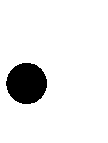 проводить мониторинг развития технологий произвольно избранной отрасли на основе работы с информационными источниками различных видов.Выпускник получит возможность научиться:приводить рассуждения, содержащие аргументированные оценки и прогнозы развития технологий в сферах медицины, производства и обработки материалов, машиностроения, производства продуктов питания, сервиса, информационной сфере.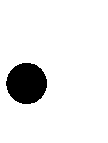 Формирование	технологической	культуры	и	проектно-технологического мышления обучающихсяВыпускник научится:следовать технологии, в том числе в процессе изготовления субъективно нового продукта;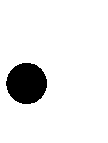 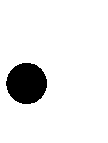 оценивать условия применимости технологии в том числе с позицийэкологической защищенности;153прогнозировать по известной технологии выходы (характеристики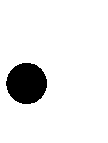 продукта) в зависимости от изменения входов / параметров / ресурсов, проверяет	прогнозы	опытно-экспериментальным	путем,	в	том	числе самостоятельно планируя такого рода эксперименты;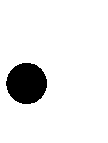 в зависимости от ситуации оптимизировать базовые технологии (затратность – качество), проводит анализ альтернативных ресурсов, соединяет в единый план несколько технологий без их видоизменения для получения сложносоставного материального или информационного продукта;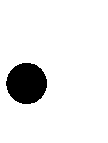 проводить оценку и испытание полученного продукта;проводить анализ потребностей в тех или иных материальных или информационных продуктах;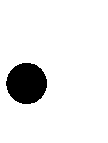 описывать технологическое решение с помощью текста, рисунков, графического изображения;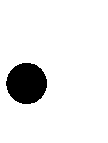 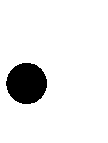 анализировать возможные технологические решения, определять их достоинства и недостатки в контексте заданной ситуации;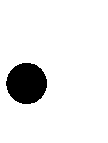 проводить и анализироватьразработку и / или реализацию прикладных проектов, предполагающих:▪	изготовление материального продукта на основе технологической документации	с	применением	элементарных	(не	требующих регулирования) и сложных (требующих регулирования / настройки) рабочих инструментов / технологического оборудования;▪	модификацию	материального	продукта	по	технической документации и изменения параметров технологического процесса для получения заданных свойств материального продукта;▪	определение характеристик и разработку материального продукта, включая его моделирование в информационной среде (конструкторе);▪	встраивание созданного информационного продукта в заданную оболочку;▪	изготовление информационного продукта по заданному алгоритмув заданной оболочке;154проводить	и	анализироватьразработку	и	/	или	реализацию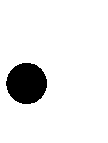 технологических проектов, предполагающих:▪	оптимизацию	заданного	способа	(технологии)	получения требующегося материального продукта (после его применения в собственной практике);▪	обобщение прецедентов получения продуктов одной группы различными субъектами (опыта), анализ потребительских свойств данных	продуктов,	запросов	групп	их	потребителей,	условий производства	с	выработкой     (процессированием,	регламентацией) технологии производства данного продукта и ее пилотного применения; разработку инструкций, технологических карт для исполнителей, согласование с заинтересованными субъектами;▪	разработку (комбинирование, изменение параметров и требований к ресурсам) технологии получения материального и информационного продукта с заданными свойствами;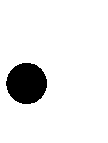 проводить и анализировать разработку и / или реализацию проектов, предполагающих:▪	планирование	(разработку)	материального	продукта	в соответствии	с      задачей	собственной	деятельности	(включая моделирование и разработку документации);▪	планирование (разработку) материального продукта на основе самостоятельно проведенных исследований потребительских интересов; ▪	разработку плана продвижения продукта;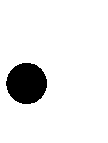 проводить и анализироватьконструирование механизмов, простейших роботов, позволяющих решить конкретные задачи (с помощью стандартных простых	механизмов,	с	помощью	материального	или	виртуального конструктора).Выпускник получит возможность научиться: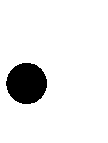 выявлять и формулировать проблему, требующую технологического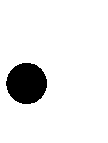 решения;155модифицировать имеющиеся продукты в соответствии с ситуацией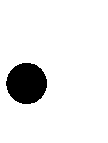 / заказом / потребностью / задачей деятельности и в соответствии с их характеристиками	разрабатывать	технологию	на	основе	базовой технологии;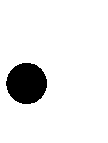 технологизировать	свой	опыт,	представлять	на	основе ретроспективного анализа и унификации деятельности описание в виде инструкции или технологической карты;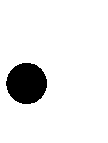 оценивать коммерческий потенциал продукта и / или технологии. Построение образовательных траекторий и планов в областипрофессионального самоопределения Выпускник научится:характеризовать группы профессий, обслуживающих технологии в сферах медицины, производства и обработки материалов, машиностроения, производства продуктов питания, сервиса, информационной сфере, описывает тенденции их развития,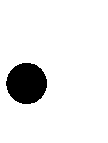 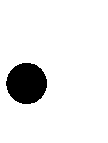 характеризовать ситуацию на региональном рынке труда, называет тенденции ее развития,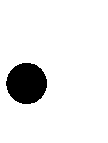 разъяснтьяет социальное значение групп профессий, востребованных на региональном рынке труда,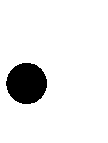 характеризовать группы предприятий региона проживания, характеризовать	учреждения	профессионального	образования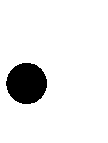 различного уровня, расположенные на территории проживания обучающегося, об оказываемых ими образовательных услугах, условиях поступления и особенностях обучения,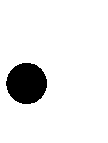 анализировать свои мотивы и причины принятия тех или иных решений,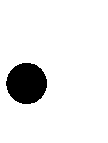 анализировать результаты и последствия своих решений, связанных с выбором и реализацией образовательной траектории,156анализировать свои возможности и предпочтения, связанные с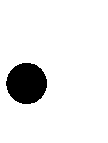 освоением определенного уровня образовательных программ и реализацией тех или иных видов деятельности,получит опыт наблюдения (изучения), ознакомления с современными производствами в сферах медицины, производства и обработки материалов, машиностроения, производства продуктов питания, сервиса, информационной сфере и деятельностью занятых в них работников,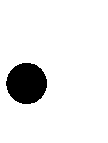 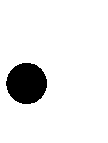 получит опыт поиска, извлечения, структурирования и обработки информации о перспективах развития современных производств в регионе проживания, а также информации об актуальном состоянии и перспективах развития регионального рынка труда.Выпускник получит возможность научиться:предлагать	альтернативные	варианты	траекторий профессионального образования для занятия заданных должностей;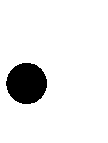 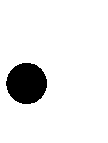 анализировать социальный статус произвольно заданной социально-профессиональной группы из числа профессий, обслуживающих технологии в сферах медицины, производства и обработки материалов, машиностроения, производства продуктов питания, сервиса, информационной сфере.По годам обучения результаты могут быть структурированы и конкретизированы следующим образом:5 классПо завершении учебного года обучающийся:характеризует рекламу как средство формирования потребностей; характеризует	виды	ресурсов,	объясняет	место	ресурсов	в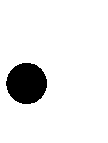 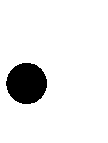 проектировании и реализации технологического процесса;называет предприятия региона проживания, работающие на основе современных производственных технологий, приводит примеры функций работников этих предприятий;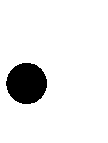 157разъясняет содержание понятий «технология», «технологический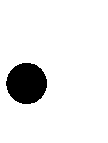 процесс», «потребность», «конструкция», «механизм», «проект» и адекватно пользуется этими понятиями;объясняет основания развития технологий, опираясь на произвольно избранную группу потребностей, которые удовлетворяют эти технологии;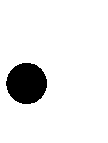 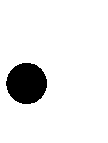 приводит произвольные примеры производственных технологий и технологий в сфере быта;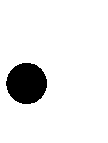 объясняет, приводя примеры, принципиальную технологическую схему, в том числе характеризуя негативные эффекты;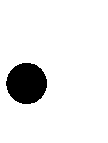 составляет	техническое	задание,	памятку,	инструкцию, технологическую карту;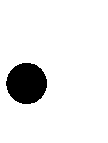 осуществляет	сборку	моделей	с	помощью	образовательного конструктора по инструкции;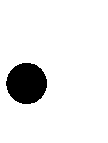 осуществляет выбор товара в модельной ситуации;осуществляет сохранение информации в формах описания, схемы, эскиза, фотографии;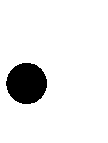 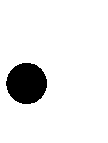 конструирует модель по заданному прототипу;осуществляет корректное применение / хранение произвольно заданного продукта на основе информации производителя (инструкции, памятки, этикетки);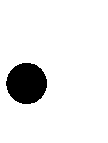 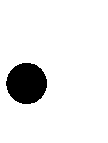 получил и проанализировал опыт изучения потребностей ближайшего социального окружения на основе самостоятельно разработанной программы;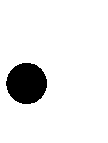 получил и проанализировал опыт проведения испытания, анализа, модернизации модели;получил	и	проанализировал	опыт	разработки	оригинальных конструкций в заданной ситуации: нахождение вариантов, отбор решений, проектирование	и      конструирование,      испытания,	анализ,	способы модернизации, альтернативные решения;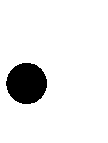 158получил и проанализировал опыт изготовления информационного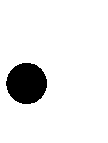 продукта по заданному алгоритму;получил и проанализировал опыт изготовления материального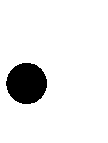 продукта	на	основе	технологической	документации	с	применением элементарных (не требующих регулирования) рабочих инструментов;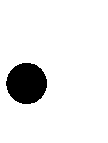 получил и проанализировал опыт разработки или оптимизации и введение технологии на примере организации действий и взаимодействия в быту.6 классПо завершении учебного года обучающийся:называет и характеризует актуальные технологии возведения зданий и сооружений, профессии в области строительства, характеризует строительную отрасль региона проживания;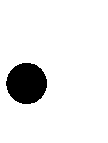 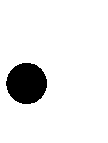 описывает жизненный цикл технологии, приводя примеры;оперирует понятием «технологическая система» при описании средств удовлетворения потребностей человека;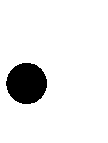 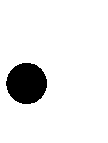 проводит	морфологический	и	функциональный	анализ технологической системы;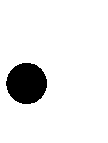 проводит	анализ	технологической	системы	–	надсистемы	– подсистемы в процессе проектирования продукта;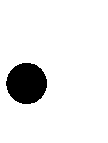 читает элементарные чертежи и эскизы; выполняет эскизы механизмов, интерьера;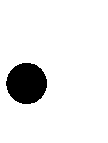 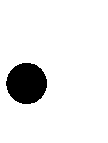 освоил техники обработки материалов (по выбору обучающегося в соответствии с содержанием проектной деятельности) ;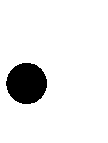 применяет простые механизмы для решения поставленных задач по модернизации / проектированию технологических систем;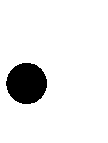 строит модель механизма, состоящего из нескольких простых механизмов по кинематической схеме;159получил	и	проанализировал	опыт	исследования	способов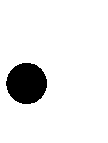 жизнеобеспечения и состояния жилых зданий микрорайона / поселения;получил и проанализировал опыт решения задач на взаимодействие со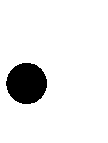 службами ЖКХ;получил опыт мониторинга развития технологий произвольно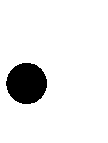 избранной отрасли, удовлетворяющих произвольно избранную группу потребностей на основе работы с информационными источниками различных видов;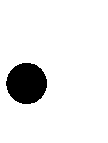 получил и проанализировал опыт модификации механизмов (на основе технической документации) для получения заданных свойств (решение задачи);получил	и	проанализировал	опыт	планирования	(разработки) получения материального продукта в соответствии с собственными задачами (включая моделирование и разработку документации) или на основе самостоятельно проведенных исследований потребительских интересов.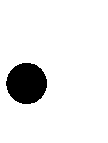 7 классПо завершении учебного года обучающийся:называет и характеризует актуальные и перспективные технологии в области энергетики, характеризует профессии в сфере энергетики, энергетику региона проживания;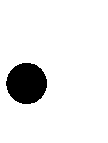 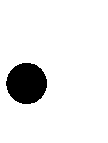 называет	и	характеризует	актуальные	и	перспективные информационные       технологии,	характеризует	профессии	в	сфере информационных технологий;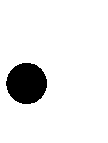 характеризует автоматизацию производства на примере региона проживания, профессии, обслуживающие автоматизированные производства, приводит	произвольные	примеры	автоматизации	в	деятельности представителей различных профессий;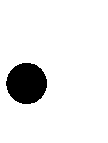 перечисляет, характеризует и распознает устройства для накопления энергии, для передачи энергии;160объясняет	понятие	«машина»,	характеризует	технологические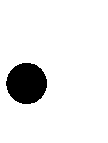 системы, преобразующие энергию в вид, необходимый потребителю;объясняет	сущность	управления	в	технологических	системах,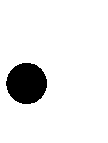 характеризует автоматические и саморегулируемые системы;осуществляет сборку электрических цепей по электрической схеме,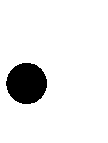 проводит анализ неполадок электрической цепи;осуществляет	модификацию	заданной	электрической	цепи	в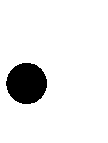 соответствии с поставленной задачей, конструирование электрических цепей всоответствии с поставленной задачей;выполняет базовые операции редактора компьютерного трехмерного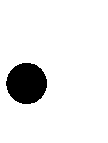 проектирования (на выбор образовательной организации);конструирует простые системы с обратной связью на основе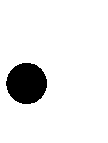 технических конструкторов;следует	технологии,	в	том	числе,	в	процессе	изготовления субъективно нового продукта;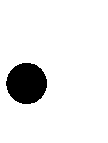 получил и проанализировал опыт разработки проекта освещения выбранного помещения, включая отбор конкретных приборов, составление схемы электропроводки;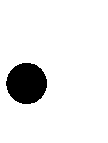 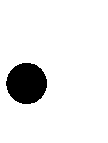 получил и проанализировал опыт разработки и создания изделия средствами учебного станка, управляемого программой компьютерного трехмерного проектирования;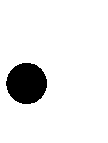 получил и проанализировал опыт оптимизации заданного способа (технологии) получения материального продукта (на основании собственной практики использования этого способа).8 классПо завершении учебного года обучающийся:называет и характеризует актуальные и перспективные технологии обработки материалов, технологии получения материалов с заданными свойствами;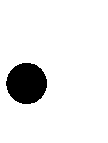 161характеризует современную индустрию питания, в том числе в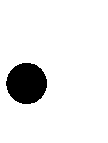 регионе проживания, и перспективы ее развития;называет и характеризует актуальные и перспективные технологии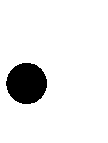 транспорта;,называет характеристики современного рынка труда, описывает цикл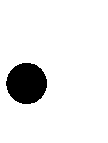 жизни профессии, характеризует новые и умирающие профессии, в том числе на предприятиях региона проживания,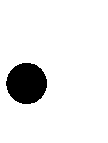 характеризует ситуацию на региональном рынке труда, называет тенденции её развития;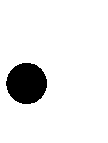 перечисляет и характеризует виды технической и технологической документации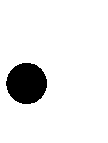 характеризует произвольно заданный материал в соответствии с задачей деятельности, называя его свойства (внешний вид, механические, электрические,	термические,	возможность	обработки),	экономические характеристики, экологичность (с использованием произвольно избранных источников информации),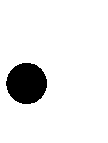 объясняет специфику социальных технологий, пользуясь произвольно избранными примерами, характеризует тенденции развития социальных технологий в 21 веке, характеризует профессии, связанные с реализацией социальных технологий,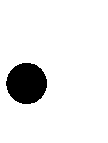 разъясняет функции модели и принципы моделирования, создаёт модель, адекватную практической задаче,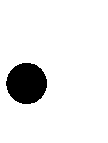 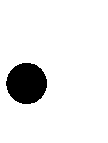 отбирает материал в соответствии с техническим решением или по заданным критериям,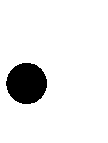 составляет рацион питания, адекватный ситуации, планирует продвижение продукта,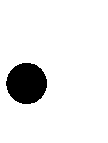 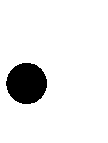 регламентирует заданный процесс в заданной форме, проводит оценку и испытание полученного продукта,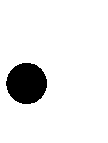 162описывает технологическое решение с помощью текста, рисунков,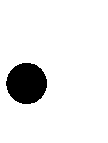 графического изображения,получил и проанализировал опыт лабораторного исследования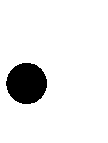 продуктов питания,получил и проанализировал опыт разработки организационного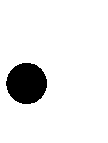 проекта и решения логистических задач,получил и проанализировал опыт компьютерного моделирования /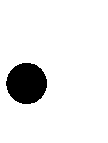 проведения	виртуального	эксперимента	по	избранной	обучающимсяхарактеристике транспортного средства,получил и проанализировал опыт выявления проблем транспортной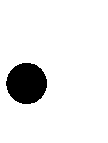 логистики	населённого	пункта	/	трассы	на	основе	самостоятельно спланированного наблюдения,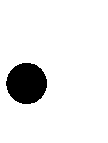 получил и проанализировал опыт моделирования транспортных потоков,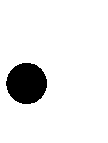 получил опыт анализа объявлений, предлагающих работуполучил и проанализировал опыт проектирования и изготовления материального продукта на основе технологической документации с применением элементарных (не требующих регулирования) и сложных (требующих	регулирования	/	настройки)	рабочих	инструментов	/ технологического оборудования,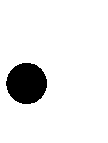 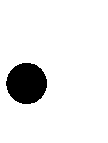 получил	и	проанализировал	опыт	создания	информационного продукта и его встраивания в заданную оболочку,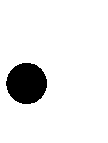 получил и проанализировал опыт разработки (комбинирование, изменение параметров и требований к ресурсам) технологии получения материального и информационного продукта с заданными свойствами.9 классПо завершении учебного года обучающийся:называет и характеризует актуальные и перспективные медицинские технологии,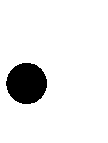 163называет и характеризует технологии в области электроники,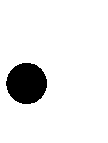 тенденции их развития и новые продукты на их основе,объясняет закономерности технологического развития цивилизации,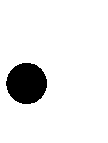 разъясняет социальное значение групп профессий, востребованных на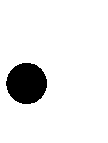 региональном рынке труда,оценивает условия использования технологии в том числе с позиций экологической защищённости,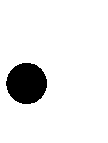 прогнозирует по известной технологии выходы (характеристики продукта) в зависимости от изменения входов / параметров / ресурсов, проверяет	прогнозы	опытно-экспериментальным	путём,	в	том	числе самостоятельно планируя такого рода эксперименты,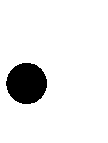 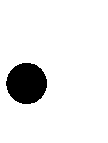 анализирует возможные технологические решения, определяет их достоинства и недостатки в контексте заданной ситуации,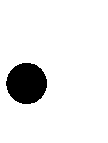 в зависимости от ситуации оптимизирует базовые технологии (затратность – качество), проводит анализ альтернативных ресурсов, соединяет в единый план несколько технологий без их видоизменения для получения сложносоставного материального или информационного продукта,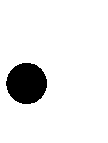 анализирует результаты и последствия своих решений, связанных с выбором и реализацией собственной образовательной траектории,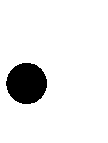 анализирует свои возможности и предпочтения, связанные с освоением определённого уровня образовательных программ и реализацией тех или иных видов деятельности,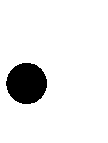 получил	и	проанализировал	опыт	наблюдения	(изучения), ознакомления	с	современными	производствами	в	сферах     медицины, производства и обработки материалов, машиностроения, производства продуктов питания, сервиса, информационной сфере и деятельностью занятых в них работников,получил опыт поиска, извлечения, структурирования и обработки информации о перспективах развития современных производств в регионе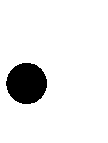 164проживания, а также информации об актуальном состоянии и перспективахразвития регионального рынка труда,получил и проанализировал опыт предпрофессиональных проб,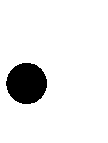 получил и проанализировал опыт разработки и / или реализации специализированного проекта.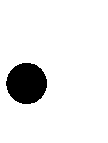 1.2.5.16. Физическая культура Выпускник научится: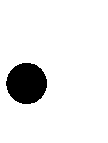 рассматривать физическую культуру как явление культуры, выделять исторические этапы ее развития, характеризовать основные направления и формы ее организации в современном обществе;характеризовать содержательные основы здорового образа жизни, раскрывать его взаимосвязь со здоровьем, гармоничным физическим развитием	и	физической	подготовленностью,	формированием	качеств личности и профилактикой вредных привычек;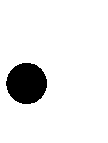 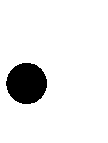 раскрывать базовые понятия и термины физической культуры, применять их в процессе совместных занятий физическими упражнениями со своими сверстниками, излагать с их помощью особенности техники двигательных действий и физических упражнений, развития физических качеств;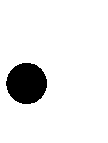 разрабатывать содержание самостоятельных занятий с физическими упражнениями, определять их направленность и формулировать задачи, рационально планировать режим дня и учебной недели;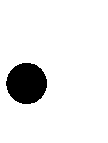 руководствоваться	правилами	профилактики	травматизма	и подготовки мест занятий, правильного выбора обуви и формы одежды в зависимости от времени года и погодных условий;руководствоваться правилами оказания первой помощи при травмах и ушибах во время самостоятельных занятий физическими упражнениями; использовать занятия физической культурой, спортивные игры и спортивные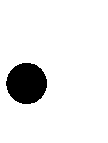 165соревнования для организации индивидуального отдыха и досуга, укреплениясобственного здоровья, повышения уровня физических кондиций;составлять комплексы физических упражнений оздоровительной,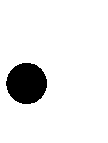 тренирующей и корригирующей направленности, подбирать индивидуальную нагрузку	с	учетом	функциональных	особенностей	и	возможностей собственного организма;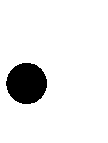 классифицировать физические упражнения по их функциональной направленности, планировать их последовательность и дозировку в процессе самостоятельных занятий по укреплению здоровья и развитию физических качеств;самостоятельно проводить занятия по обучению двигательным действиям, анализировать особенности их выполнения, выявлять ошибки и своевременно устранять их;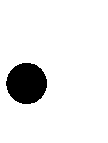 тестировать	показатели	физического	развития	и	основных физических	качеств,      сравнивать      их	с	возрастными      стандартами, контролировать особенности их динамики в процессе самостоятельных занятий физической подготовкой;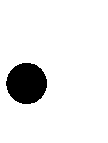 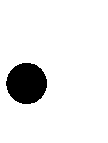 выполнять комплексы упражнений по профилактике утомления и перенапряжения организма, повышению его работоспособности в процессе трудовой и учебной деятельности;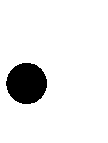 выполнять	общеразвивающие	упражнения,	целенаправленно воздействующие на развитие основных физических качеств (силы, быстроты, выносливости, гибкости и координации движений);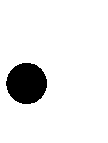 выполнять акробатические комбинации из числа хорошо освоенных упражнений;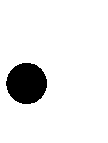 выполнять гимнастические комбинации на спортивных снарядах из числа хорошо освоенных упражнений;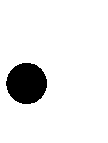 выполнять легкоатлетические упражнения в беге и в прыжках (в длину и высоту);166выполнять спуски и торможения на лыжах с пологого склона;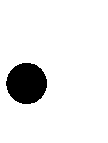 выполнять основные технические действия и приемы игры в футбол,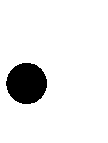 волейбол, баскетбол в условиях учебной и игровой деятельности;выполнять	передвижения	на	лыжах	различными	способами,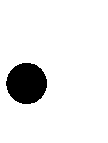 демонстрировать технику последовательного чередования их в процессе прохождения тренировочных дистанций;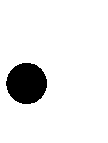 выполнять	тестовые	упражнения	для	оценки	уровня индивидуального развития основных физических качеств.Выпускник получит возможность научиться:характеризовать цель возрождения Олимпийских игр и роль Пьера де Кубертена в становлении современного олимпийского движения, объяснять смысл символики и ритуалов Олимпийских игр;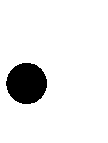 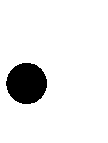 характеризовать исторические вехи развития отечественного спортивного движения, великих спортсменов, принесших славу российскому спорту;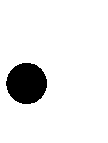 определять признаки положительного влияния занятий физической подготовкой на укрепление здоровья, устанавливать связь между развитием физических качеств и основных систем организма;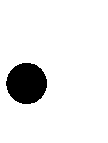 вести дневник по физкультурной деятельности, включать в него оформление планов проведения самостоятельных занятий с физическими упражнениями разной функциональной направленности, данные контроля динамики	индивидуального	физического	развития	и	физической подготовленности;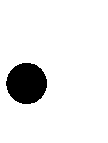 проводить	занятия	физической	культурой	с	использованием оздоровительной ходьбы и бега, лыжных прогулок и туристических походов, обеспечивать их оздоровительную направленность;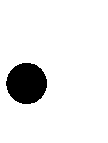 проводить	восстановительные	мероприятия	с	использованием банных процедур и сеансов оздоровительного массажа;167выполнять комплексы упражнений лечебной физической культуры с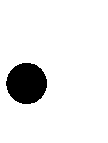 учетом имеющихся индивидуальных отклонений в показателях здоровья;преодолевать	естественные	и	искусственные	препятствия	с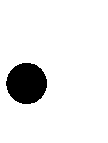 помощью разнообразных способов лазания, прыжков и бега;осуществлять судейство по одному из осваиваемых видов спорта;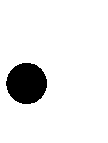 выполнять тестовые нормативы Всероссийского физкультурно-спортивного комплекса «Готов к труду и обороне»;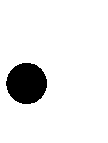 выполнять технико-тактические действия национальных видов спорта;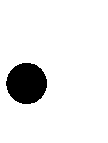 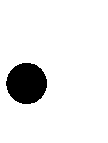 проплывать учебную дистанцию вольным стилем.1.2.5.17. Основы безопасности жизнедеятельностиВыпускник научится:классифицировать	и	характеризовать	условия	экологической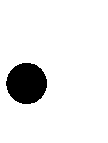 безопасности;использовать знания о предельно допустимых концентрациях вредных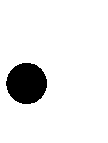 веществ в атмосфере, воде и почве;использовать знания о способах контроля качества окружающей среды и продуктов питания с использованием бытовых приборов;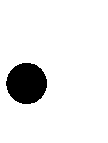 классифицировать и характеризовать причины и последствия опасных ситуаций	при	использовании	бытовых	приборов	контроля	качества окружающей среды и продуктов питания;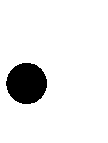 безопасно,	использовать	бытовые	приборы	контроля	качества окружающей среды и продуктов питания;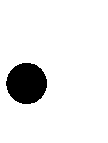 безопасно использовать бытовые приборы; безопасно использовать средства бытовой химии; безопасно использовать средства коммуникации;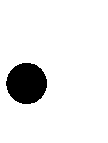 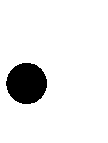 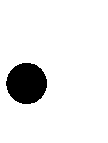 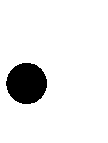 классифицировать	икриминогенного характера;характеризовать	опасные	ситуации168предвидеть причины возникновения возможных опасных ситуаций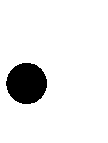 криминогенного характера;безопасно вести и применять способы самозащиты в криминогенной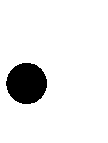 ситуации на улице;безопасно вести и применять способы самозащиты в криминогенной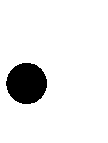 ситуации в подъезде;безопасно вести и применять способы самозащиты в криминогенной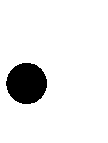 ситуации в лифте;безопасно вести и применять способы самозащиты в криминогенной ситуации в квартире;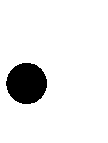 безопасно вести и применять способы самозащиты при карманной краже;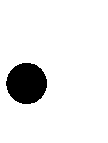 безопасно вести и применять способы самозащиты при попытке мошенничества;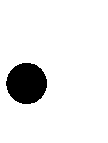 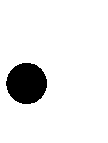 адекватно оценивать ситуацию дорожного движения;адекватно оценивать ситуацию и безопасно действовать при пожаре; безопасно использовать средства индивидуальной защиты при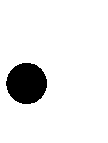 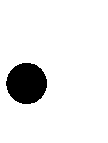 пожаре;безопасно применять первичные средства пожаротушения; соблюдать правила безопасности дорожного движения пешехода;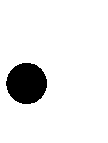 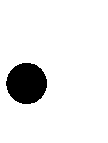 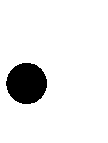 соблюдать правила безопасности дорожного движения велосипедиста; соблюдать правила безопасности дорожного движения пассажира транспортного средства правила поведения на транспорте (наземном, в том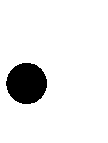 числе железнодорожном, воздушном и водном);классифицировать и характеризовать причины и последствия опасных ситуаций на воде;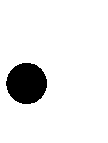 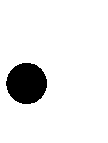 адекватно оценивать ситуацию и безопасно вести у воды и на воде; использовать средства и способы само- и взаимопомощи на воде;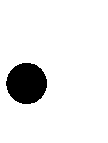 169классифицировать и характеризовать причины и последствия опасных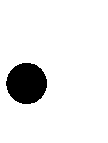 ситуаций в туристических походах;готовиться к туристическим походам;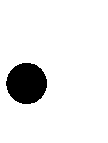 адекватно оценивать ситуацию и безопасно вести в туристических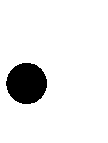 походах;адекватно оценивать ситуацию и ориентироваться на местности;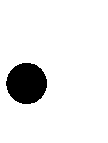 добывать и поддерживать огонь в автономных условиях;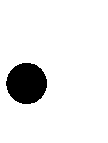 добывать и очищать воду в автономных условиях;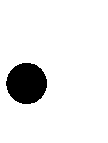 добывать и готовить пищу в автономных условиях; сооружать (обустраивать) временное жилище в автономных условиях;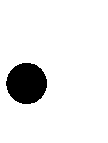 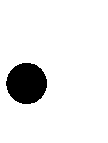 подавать сигналы бедствия и отвечать на них;характеризовать причины и последствия чрезвычайных ситуаций природного характера для личности, общества и государства;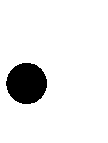 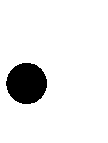 предвидеть	опасности	и	правильно	действовать	в	случае чрезвычайных ситуаций природного характера;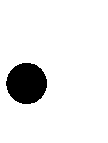 классифицировать	мероприятия	по	защите	населения	от чрезвычайных ситуаций природного характера;безопасно использовать средства индивидуальной защиты; характеризовать причины и последствия чрезвычайных ситуаций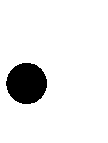 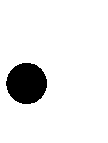 техногенного характера для личности, общества и государства;предвидеть опасности и правильно действовать в чрезвычайных ситуациях техногенного характера;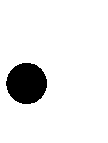 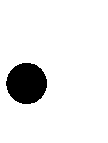 классифицировать	мероприятия	по	защите	населения	от чрезвычайных ситуаций техногенного характера;безопасно действовать по сигналу «Внимание всем!»;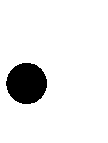 безопасно использовать средства индивидуальной и коллективной защиты;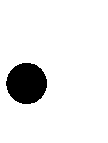 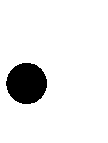 комплектовать минимально необходимый набор вещей (документов, продуктов) в случае эвакуации;170классифицировать	и	характеризовать	явления	терроризма,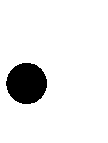 экстремизма, наркотизма и последствия данных явлений для личности, общества и государства;классифицировать мероприятия по защите населения от терроризма, экстремизма, наркотизма;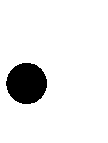 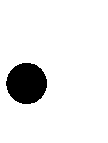 адекватно оценивать ситуацию и безопасно действовать при обнаружении неизвестного предмета, возможной угрозе взрыва (при взрыве) взрывного устройства;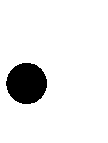 адекватно оценивать ситуацию и безопасно действовать при похищении или захвате в заложники (попытки похищения) и при проведении мероприятий по освобождению заложников;классифицировать	и	характеризовать	основные	положения законодательных	актов,            регламентирующих	ответственность несовершеннолетних за правонарушения;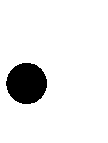 классифицировать и характеризовать опасные ситуации в местах большого скопления людей;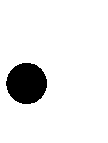 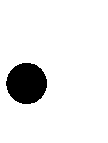 предвидеть причины возникновения возможных опасных ситуаций в местах большого скопления людей;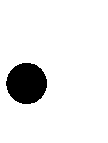 адекватно оценивать ситуацию и безопасно действовать в местах массового скопления людей;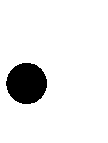 оповещать	(вызывать)	экстренные	службы	при	чрезвычайной ситуации;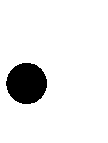 характеризовать	безопасный	и	здоровый	образ	жизни,	его составляющие и значение для личности, общества и государства;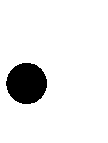 классифицировать	мероприятия	и	факторы,	укрепляющие	и разрушающие здоровье;планировать профилактические мероприятия по сохранению и укреплению своего здоровья;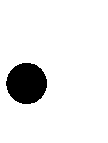 171адекватно оценивать нагрузку и профилактические занятия по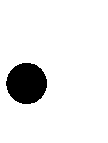 укреплению здоровья;планировать распорядок дня с учетом нагрузок;выявлять мероприятия и факторы, потенциально опасные для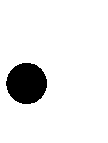 здоровья;безопасно использовать ресурсы интернета;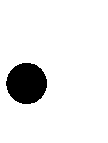 анализировать состояние своего здоровья;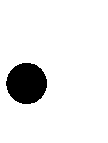 определять состояния оказания неотложной помощи;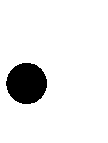 использовать алгоритм действий по оказанию первой помощи;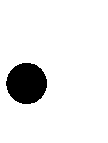 классифицировать средства оказания первой помощи;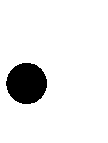 оказывать первую помощь при наружном и внутреннем кровотечении;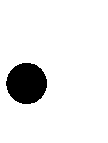 извлекать инородное тело из верхних дыхательных путей;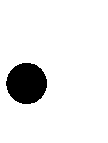 оказывать первую помощь при ушибах;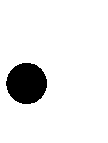 оказывать первую помощь при растяжениях;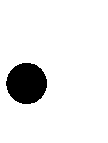 оказывать первую помощь при вывихах;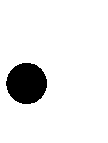 оказывать первую помощь при переломах;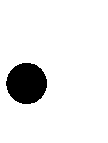 оказывать первую помощь при ожогах;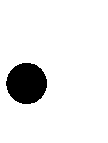 оказывать	первую	помощь	при	отморожениях	и	общем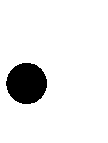 переохлаждении;оказывать первую помощь при отравлениях;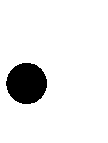 оказывать первую помощь при тепловом (солнечном) ударе;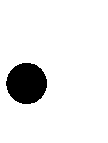 оказывать первую помощь при укусе насекомых и змей.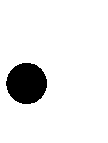 Выпускник получит возможность научиться:безопасно	использовать	средства	индивидуальной	защиты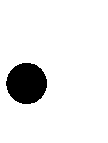 велосипедиста;классифицировать и характеризовать причины и последствия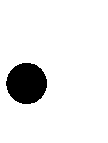 опасных ситуаций в туристических поездках;готовиться к туристическим поездкам;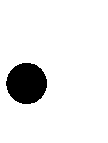 адекватно оценивать ситуацию и безопасно вести в туристических поездках;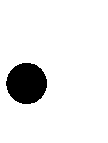 172анализировать последствия возможных опасных ситуаций в местах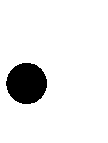 большого скопления людей;анализировать	последствия	возможных	опасных	ситуаций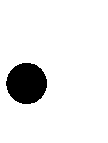 криминогенного характера;безопасно вести и применять права покупателя;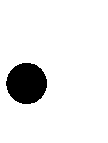 анализировать последствия проявления терроризма, экстремизма, наркотизма;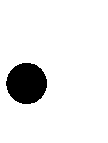 предвидеть	пути	и	средства	возможного	вовлечения	в террористическую,               экстремистскую               и               наркотическую деятельность;анализировать влияние вредных привычек и факторов и на состояние своего здоровья;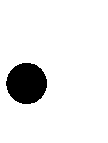 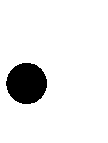 характеризовать роль семьи в жизни личности и общества и ее влияние на здоровье человека;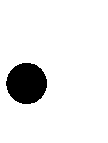 классифицировать	и	характеризовать	основные положениязаконодательных актов, регулирующих права и обязанности супругов, и защищающих права ребенка;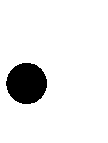 владеть основами самоконтроля, самооценки, принятия решений и осуществления осознанного выбора в учебной и познавательной деятельности при формировании современной культуры безопасности жизнедеятельности;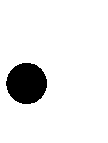 классифицировать основные правовые аспекты оказания первой помощи;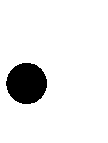 оказывать первую помощь при не инфекционных заболеваниях; оказывать первую помощь при инфекционных заболеваниях; оказывать первую помощь при остановке сердечной деятельности; оказывать первую помощь при коме;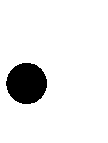 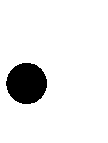 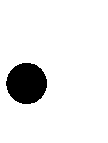 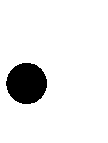 оказывать первую помощь при поражении электрическим током; использовать для решения коммуникативных задач в области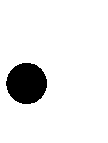 безопасности	жизнедеятельности	различные	источники	информации, включая Интернет-ресурсы и другие базы данных;173усваивать приемы действий в различных опасных и чрезвычайных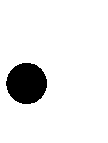 ситуациях;исследовать	различные	ситуации	в	повседневной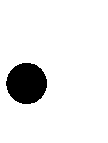 жизнедеятельности,	опасные	и	чрезвычайные	ситуации,	выдвигать предположения и проводить несложные эксперименты для доказательства предположений обеспечения личной безопасности;творчески решать моделируемые ситуации и практические задачи в области безопасности жизнедеятельности.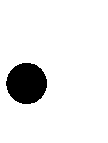 1.3. Система оценки достижения планируемых результатов освоения основной образовательной программы основного общего образования1.3.1. Общие положенияСистема оценки достижения планируемых результатов (далее – система оценки) является частью системы оценки и управления качеством образования в Учреждении и	основой	разработки	"Положения об оценке образовательных достижений обучающихся".Основными направлениями и целями оценочной деятельности в Учреждении в соответствии с требованиями ФГОС ООО являются: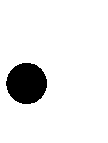 оценка образовательных достижений обучающихсяна различных этапах обучения как основа их промежуточной и итоговой аттестации, а также основа процедур внутреннего мониторинга образовательной организации, мониторинговых	исследований	муниципального	регионального	и федерального уровней;оценка	результатов	деятельности	педагогических	кадровкак основа аттестационных процедур;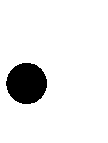 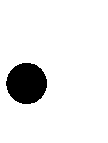 оценка результатов деятельности образовательной организациикак основа аккредитационных процедур.174Основным	объектом	системы	оценки,	ее	содержательной	икритериальной базой выступают требования ФГОС к результатам освоения ООП ООО.Система оценки включает процедуры внутренней и внешней оценки. Внутренняя оценка включает: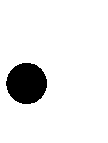 стартовую диагностику,текущую и тематическую оценку, портфолио,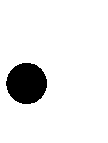 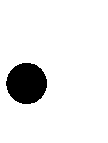 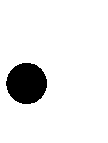 внутришкольный мониторинг образовательных достижений, промежуточную и итоговую аттестацию обучающихся.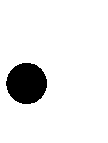 К внешним процедурам относятся:государственная	итоговая	аттестация	(Осуществляется	в соответствии со статьей №92 Федерального закона «Об образовании в Российской Федерации),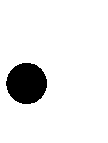 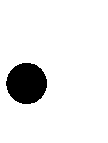 независимая оценка качества образования (Осуществляется в соответствии со статьей № 95 Федерального закона «Об образовании в Российской Федерации»),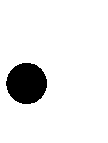 и	мониторинговые	исследования	муниципального, регионального и федерального уровней ( Осуществляется в соответствии со статьей	№97     Федерального	закона	«Об	образовании     в	Российской Федерации»).Система оценки достижения планируемых результатов МБОУ «Школа № 128» включаетвсебядвесогласованныемеждусобой системыоценок: внешнююоценку (МАО ЦМИМО, ЦМКО Нижегородской области), и внутреннюю оценку (или оценку,	осуществляемую	самой	школой	–	учениками,	педагогами, администрацией). При этом именно внешняя оценка задает общее понимание того, что подлежитоценке;как– вкаких форматах,спомощьюкаких заданий –наиболее целесообразно вести оценку; какие ответы следует (или допустимо) считатьвернымиит.д.Согласованностьвнутренней и внешней оценки повышает доверие к 175внутренней оценке,позволяетсделатьееболеенадежной, способствует упрощениюразличных аттестационных процедур. В частности, становится возможным использовать накопленную в ходе текущей образовательной деятельности оценку, представленную, например, в форме портфеля достижений, для итоговой оценки выпускников, для оценки динамики индивидуальных образовательных достижений учащихся.Оценка как средство обеспечения качества образования предполагает вовлеченность в оценочную деятельность не только педагогов, но и самих учащихся. Оценка на единой критериальной основе, формирование навыков рефлексии, самоанализа, самоконтроля, само- и взаимооценки дают возможность учащимся не только освоить эффективные средства управления своей учебной деятельностью, но и способствуют развитию самосознания, готовности открыто выражать и отстаивать свою позицию, развитию готовности к самостоятельным поступкам и действиям, принятию ответственности за их результаты. С этой точки зрения особенностью системы оценки является ее «естественная встроенность» в образовательную деятельностьВ соответствии с ФГОС ООО система оценки образовательной	организации	реализует	системно-деятельностный, уровневый и комплексный подходы к оценке образовательных достижений.176▪ оценкадинамикиобразовательныхдостижений учащихся;▪ сочетание внешней и внутренней оценки как механизма обеспечения качестваобразования;▪ использование персонифицированных процедур в целях итоговой оценки и аттестации учащихся и неперсонифицированных процедур в целях оценки состояния и тенденций развития системы образования, а такжевиныхаттестационныхцелях;▪ уровневый	подход	к	разработке	планируемых	результатов, инструментарияипредставлениюданных;▪ использование	накопительной	системы	оценивания	(портфель достижений),       характеризующей	динамику	индивидуальных образовательныхдостижений;▪ использование наряду со стандартизированными письменными или устными работами таких методов оценки, как проекты, практические работы, творческие работы, самоанализ и самооценка, наблюдения и др.;▪ использование контекстной информации об условиях и особенностях реализации образовательных программприинтерпретациирезультатов педагогическихизмерений.Уровневый подход к содержанию оценки обеспечивается структурой планируемых результатов, в которых выделены три блока: общецелевой, «Выпускник научится» и «Выпускник получит возможность научиться». Достижение планируемых результатов, отнесенных к блоку «Выпускник научится», выносится на итоговую оценку, которая может осуществляться как в ходе обучения, так и в конце обучения, в том числе – в форме государственной      итоговой      аттестации.      Процедуры      внутришкольного мониторинга (в том числе, для аттестации педагогических кадров и оценки деятельности образовательной организации) строятся на     планируемых результатах, представленных в блоках «Выпускник научится» и «Выпускник получит возможность научиться». Процедуры независимой оценки качества 177образования и мониторинговых исследований различного уровня опираютсяна планируемые результаты, представленные во всех трёх блоках.Уровневый подход к представлению и интерпретации результатов реализуется за счет фиксации различных уровней достижения обучающимися планируемых результатов: базового уровня и уровней выше и ниже базового. Достижение базового уровня свидетельствует о способности обучающихся решать типовые учебные задачи, целенаправленно отрабатываемые со всеми учащимися в ходе учебного процесса. Овладение базовым уровнем является достаточным для продолжения обучения и усвоения последующего материала. Комплексный     подход     к     оценке     образовательных     достиженийреализуется путёмоценки	трёх	групп	результатов:	предметных,	личностных, метапредметных     (регулятивных,     коммуникативных	и	познавательных универсальных учебных действий);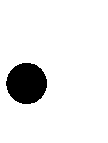 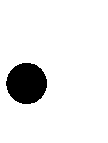 использования	комплекса	оценочных	процедур	(стартовой, текущей, тематической, промежуточной) как основы для оценки динамики индивидуальных образовательных достижений (индивидуального прогресса) и для итоговой оценки;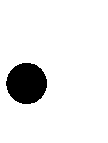 использования	контекстной	информации	(об	особенностях обучающихся, условиях и процессе обучения и др.) для интерпретации полученных результатов в целях управления качеством образования;использования разнообразных методов и форм оценки, взаимно дополняющих друг друга (стандартизированных устных и письменных работ, проектов, практических работ, самооценки, наблюдения и др.).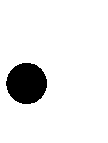 178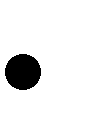 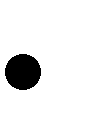 179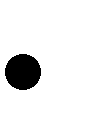 1.3.2 Особенности оценки личностных, метапредметных и предметных результатовОсобенности оценки личностных результатовФормирование	личностных	результатов	обеспечивается	в	ходе реализации	всех      компонентов      образовательного	процесса,	включая внеурочную деятельность.180Основным объектом оценки личностных результатовв основной школеслужит сформированность универсальных учебных действий, включаемых в следующие три основные блока:1) сформированность основ гражданской идентичности личности;2) сформированность	индивидуальной	учебной	самостоятельности, включая умение строить жизненные профессиональные планы с учетом конкретных перспектив социального развития;3) сформированность социальных компетенций, включая ценностно-смысловые	установки	и	моральные	нормы,	опыт	социальных	и межличностных отношений, правосознание.В соответствии с требованиями ФГОС достижение личностных результатов не выносится на итоговую оценку обучающихся, а является предметом	оценки	эффективности	воспитательно-образовательной деятельности Учреждения. Поэтому оценка этих результатов образовательной деятельности осуществляется в ходе внешних неперсонифицированных мониторинговых исследований.Во внутришкольном мониторинге в целях оптимизации личностного развития	учащихся	возможна	оценка	сформированности	отдельных личностных результатов, проявляющихся в: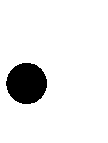 соблюдении	норм	и	правил	поведения,	принятых	в образовательной организации;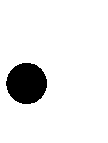 участии в общественной жизни образовательной организации, ближайшего	социального	окружения,	страны,	общественно-полезной деятельности;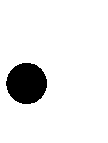 ответственности за результаты обучения;готовности и способности делать осознанный выбор своей образовательной траектории, в том числе выбор профессии;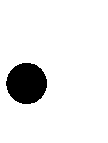 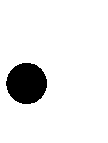 ценностно-смысловых установках обучающихся, формируемых средствами различных предметов в рамках системы общего образования.181Внутришкольный мониторинг организуется администрацией	иосуществляется классным руководителем	преимущественно на основе ежедневных наблюдений в ходе учебных занятий и внеурочной деятельности, которые обобщаются в конце учебного года и представляются в виде характеристики	по	форме,	установленной     Учреждением	(Мониторинг личностных результатов см. в Приложении № 1).Любое использование данных, полученных в ходе мониторинговых исследований, возможно только в соответствии с Федеральным законом от 17.07.2006 №152-ФЗ «О персональных данных».Особенности оценки метапредметных результатовОценка метапредметных результатов представляет собой оценкудостижения планируемых результатов освоения	ООП ООО, которые представлены	в	междисциплинарной	программе	формирования универсальных учебных действий (разделы «Регулятивные универсальные учебные действия», «Коммуникативные универсальные учебные действия», «Познавательные     универсальные	учебные      действия»).      Формирование метапредметных результатов обеспечивается за счёт всех учебных предметов и внеурочной деятельности.Основным объектом и предметом оценки метапредметных результатов являются:способность и готовность к освоению систематических знаний, их самостоятельному пополнению, переносу и интеграции;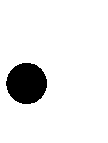 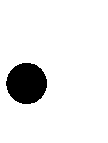 способность работать с информацией; способность к сотрудничеству и коммуникации;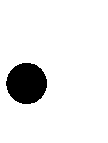 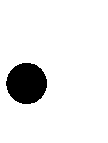 способность к решению личностно и социально значимых проблем и воплощению найденных решений в практику;способность и готовность к использованию ИКТ в целях обучения и развития;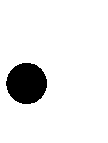 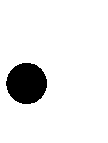 способность к самоорганизации, саморегуляции и рефлексии.182Оценка	достижения	метапредметных	результатов	осуществляетсяадминистрацией образовательной организации в ходе внутришкольного мониторинга. Содержание и периодичность внутришкольного мониторинга устанавливается	решением	педагогического	совета	Учреждения. Инструментарий строится на межпредметной основе и может включать диагностические материалы по оценке читательской грамотности, ИКТ-компетентности, сформированности регулятивных, коммуникативных и познавательных учебных действий.Формами оценкичитательской	грамотности	служит	письменная	работа	на межпредметной основе;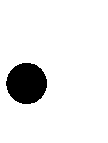 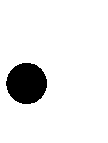 ИКТ-компетентности	–	практическая	работа	в	сочетании	с письменной (компьютеризованной) частью;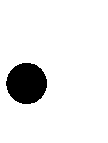 сформированности	регулятивных,	коммуникативных	и познавательных учебных действий – наблюдение за ходом выполнения групповых и индивидуальных учебных исследований и проектов.Каждый	из	перечисленных	видов	диагностик	проводится	с периодичностью не менее, чем один раз в два года.Основной процедурой итоговой оценки достижения метапредметных результатов является защита итогового индивидуального проекта.Итоговой проект представляет собой учебный проект, выполняемый обучающимся в рамках одного или нескольких учебных предметов с целью продемонстрировать	свои	достижения	в	самостоятельном	освоении содержания избранных областей знаний и/или видов деятельности и способность проектировать и осуществлять целесообразную и результативную деятельность	(учебно-познавательную,      конструкторскую,	социальную, художественно-творческую, иную).Результатом (продуктом) проектной деятельности может быть любая из следующих работ:183а) письменная	работа	(эссе,	реферат,	аналитические	материалы,обзорные материалы, отчёты о проведённых исследованиях, стендовый доклад и др.);б) художественная творческая работа(в области литературы, музыки, изобразительного искусства, экранных искусств), представленная в виде прозаического	или	стихотворного	произведения,	инсценировки, художественной     декламации,	исполнения     музыкального     произведения, компьютерной анимации и др.;в) материальный объект, макет, иное конструкторское изделие;г) отчётные материалы по социальному проекту, которые могут включать как тексты, так и мультимедийные продукты.Требования к организации проектной деятельности, к содержанию и направленности проекта, а также критерии оценки проектной работы разрабатываются с учётом целей и задач проектной деятельности на данном этапе образования и в соответствии с особенностями образовательной организации.Общим	требованием	ко	всем	работам	является	необходимость соблюдения норм и правил цитирования, ссылок на различные источники. В случае заимствования текста работы (плагиата) без указания ссылок на источник, проект к защите не допускается.Защита проекта осуществляется в процессе специально организованной деятельности комиссии Учреждения.Результаты выполнения проекта оцениваются по итогам рассмотрения комиссией представленного продукта с краткой пояснительной запиской, презентации обучающегося и отзыва руководителя.Программа мониторинга уровня сформированости УУД обучающихся представлена в Приложении 1.Особенности оценки предметных результатов184Оценка предметных результатов представляет собой оценку достиженияобучающимся планируемых результатов по отдельным предметам. Формирование этих результатов обеспечивается каждым учебнымпредметом.Основным предметом оценки в соответствии с требованиями ФГОС ООО является способность к решению учебно-познавательных и учебно-практических задач, основанных на изучаемом учебном материале, с использованием способов действий, релевантных содержанию учебных предметов, в том числе — метапредметных (познавательных, регулятивных, коммуникативных) действий.Оценка предметных результатов ведётся каждым учителем в ходе процедур текущей, тематической, промежуточной и итоговой оценки, а также администрацией Учреждения в ходе внутришкольного мониторинга.Критерииоценивания(триуровняуспешности)Необходимый уровень (базовый) – решение типовой задачи, подобной тем, что решали уже много раз, где использовались отработанные действия (раздел «Ученик научится» Программы) и усвоенные знания, входящие в опорную систему знаний предмета в Программе. Это достаточно для продолжения образования, это возможно достичь каждомуи необходимо всем. Качественныеоценки «хорошо, но неотлично»или «нормально»(решениезадачиснедочётами).Повышенный уровень (программный) – решение нестандартной задачи, гдепотребовалось:•	либо действие в новой, непривычной ситуации (в том числе действия израздела«Ученикможетнаучиться»Программы);•	либо использование новых, усваиваемых в данный момент знаний (в томчислевыходящих зарамкиопорной системы знанийпопредмету).Умение действовать в нестандартной ситуации – это отличие от необходимого всем уровня. Качественные оценки: «отлично» или «почти отлично»(решениезадачиснедочётами).Максимальный уровень (необязательный)решение не изучавшейся в185классе«сверхзадачи»,длякоторойпотребовалисьлибосамостоятельнодобытые,неизучавшиеся знания, либо новые, самостоятельно усвоенные умения и действия, требуемые	на	следующих	ступенях	образования.	Это	демонстрирует исключительные успехи отдельных учеников по отдельным темам сверх школьных требований.Качественнаяоценка «превосходно».Качественные оценки по уровням успешности могут быть переведены в отметки по любой балльной шкале. В школе применяется общепринятая традиционная 5-балльная система оценивания, а так же зачётная и другие системы оценивания.Оценку по уровню успешности можно перевести в предметную отметку:186187Особенности	оценки	по	отдельному	предмету	фиксируются	вприложении	к	образовательной	программе,	которая	утверждается педагогическим советом образовательной организации и доводится до сведения учащихся и их родителей (законных представителей). Описание должно включить: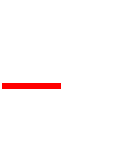 список итоговых планируемых результатов с указанием этапов их формирования	и	способов	оценки	(например,	текущая/тематическая; устно/письменно/практика);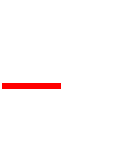 требования к выставлению отметок за промежуточную аттестацию (при необходимости – с учетом степени значимости отметок за отдельные оценочные процедуры);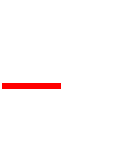 график контрольных мероприятий.1.3.3. Организация и содержание оценочных процедурСтартовая диагностика	представляет собой процедуру оценки готовности к обучению на данном уровне образования. Проводится администрацией Учреждения в начале 5-го класса и выступает как основа (точка отсчёта) для оценки динамики образовательных достижений. Объектом оценки	являются:	структура	мотивации,	сформированность	учебной деятельности, владение универсальными и специфическими для основных учебных предметов познавательными средствами, в том числе: средствами работы с информацией, знако-символическими средствами, логическими188операциями. Стартовая диагностика может проводиться также учителями сцелью оценки готовности к изучению отдельных предметов (разделов). Результаты стартовой диагностики являются основанием для корректировки учебных программ и индивидуализации учебного процесса.Текущая       оценка       представляет       собой       процедуру       оценки индивидуального продвижения в освоении программы учебного предмета. Текущая оценка может быть формирующей, т.е. поддерживающей и направляющей усилия учащегося, и диагностической, способствующей выявлению и осознанию учителем и учащимся существующих проблем в обучении. Объектом текущей оценки являются тематические планируемые результаты, этапы освоения которых зафиксированы в тематическом планировании. В текущей оценке используется весь арсенал форм и методов проверки (устные и письменные опросы, практические работы, творческие работы, индивидуальные и групповые формы, само- и взаимооценка, рефлексия, листы продвижения и др.) с учётом особенностей учебного предмета и особенностей контрольно-оценочной деятельности учителя. Результаты текущей оценки являются основой для индивидуализации учебного процесса; при этом отдельные результаты, свидетельствующие об успешности обучения и достижении тематических результатов в более сжатые (по сравнению с планируемыми учителем) сроки могут включаться в систему накопленной оценки и служить основанием, например, для освобождения ученика от необходимости выполнять тематическую проверочную работу . Накопленная оценка рассматривается как способ фиксации освоения учащимся основных умений, характеризующих достижение каждого планируемого результата на всех этапах его формирования. (Например, с этой целью может использоваться лист продвижения, построенный на основе списков итоговых и тематических результатов.) Накопленная оценка фиксирует достижение а) предметных результатов, продемонстрированных в ходе процедур текущей и тематической оценки, б) метапредметных и частично –личностных результатов, связанных с оценкой поведения, 189прилежания, а также с оценкой готовности и способности делать осознанныйвыбор профиля обучения, продемонстрированных в ходе внутришкольных мониторингов и в) той части предметных, метапредметных и личностных результатов, отражённых в портфолио, которая свидетельствует о достижении высоких уровней освоения планируемых результатов и(или) позитивной динамике в освоении планируемы результатовТематическая оценка представляет собой процедуру оценки уровня достижения тематических планируемых результатов по предмету, которые фиксируются	в	учебных	методических	комплектах,	рекомендованных Министерством образования и науки РФ. По предметам, вводимым образовательной организацией самостоятельно, тематические планируемые результаты       устанавливаются	самой       образовательной	организацией. Тематическая оценка может вестись как в ходе изучения темы, так и в конце её	изучения.     Оценочные     процедуры     подбираются     так,     чтобы	они предусматривали возможность оценки достижения	всей     совокупности планируемых результатов и каждого из них. Результаты тематической оценки являются	основанием	для      коррекции      учебного      процесса	и      его индивидуализации.Портфолио представляет собой процедуру оценки динамики учебной и	творческой	активности	учащегося,	направленности,	широты	или избирательности       интересов,       выраженности	проявлений       творческой инициативы, а также уровня высших достижений, демонстрируемых данным учащимся. В портфолио включаются как работы учащегося (в том числе – фотографии, видеоматериалы и т.п.), так и отзывы на эти работы (например, наградные листы, дипломы, сертификаты участия, рецензии и проч.). Отбор работ и отзывов для портфолио ведётся самим обучающимся совместно с классным руководителем и при участии семьи. Включение каких-либо материалов в портфолио без согласия обучающегося не допускается. Портфолио в части подборки документов формируется в электронном виде в течение всех лет обучения в основной школе. Результаты, представленные в190портфолио,	используются	при	выработке	рекомендаций	по	выборуиндивидуальной образовательной траектории на уровне среднего общего образования и могут отражаться в характеристике.Внутришкольный мониторинг представляет собой процедуры: оценки уровня достижения предметных и метапредметных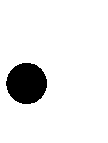 результатов;оценки уровня достижения той части личностных результатов, которые связаны с оценкой поведения, прилежания, а также с оценкой учебной самостоятельности, готовности и способности делать осознанный выбор профиля обучения;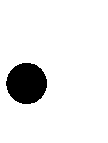 оценки	уровня	профессионального	мастерства	учителя, осуществляемого на основе административных проверочных работ, анализа посещенных уроков, анализа качества учебных заданий, предлагаемых учителем обучающимся.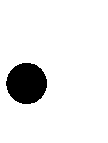 Содержание	и	периодичность	внутришкольного	мониторинга устанавливается решением педагогического совета Учреждения. Результаты внутришкольного мониторинга являются основанием для рекомендаций как для текущей коррекции учебного процесса и его индивидуализации, так и для повышения	квалификации	учителя.       Результаты	внутришкольного мониторинга в части оценки уровня достижений учащихся обобщаются и отражаются в их характеристиках.Промежуточная аттестация представляет собой процедуру аттестации обучающихся на уровне основного общего образования и проводится в конце каждой четверти (или в конце каждого триместра) и в конце учебного года по каждому изучаемому предмету. Промежуточная аттестация проводится на основе	результатов	накопленной	оценки	и	результатов	выполнения тематических проверочных работ и фиксируется в документе об образовании (дневнике).Промежуточная	оценка,	фиксирующая	достижение	предметныхпланируемых результатов и универсальных учебных действий на уровне не 191ниже базового, является основанием для перевода в следующий класс и длядопуска обучающегося к государственной итоговой аттестации. В период введения	ФГОС	ООО	в	случае	использования	стандартизированных измерительных      материалов      критерий	достижения/освоения	учебного материала задается как выполнение не менее 50% заданий базового уровня или получения 50% от максимального балла за выполнение заданий базового уровня. В дальнейшем этот критерий должен составлять не менее 65%.Порядок проведения промежуточной аттестации регламентируется Федеральным законом «Об образовании в Российской Федерации» (ст.58) и локальным актом Учреждения.Государственная итоговая аттестацияВ соответствии со статьей 59 Федерального закона «Об образовании в Российской Федерации» государственная итоговая аттестация (далее – ГИА) является	обязательной	процедурой,	завершающей	освоение	основной образовательной	программы	основного	общего	образования.     Порядок проведения ГИА регламентируется Законом и иными нормативными актами Российской Федерации.Целью ГИА является установление уровня образовательных достижений выпускников. ГИА включает в себя два обязательных экзамена (по русскому языку и математике). Экзамены по другим учебным предметамобучающиеся сдают на добровольной основе по своему выбору. ГИА проводится в форме основного государственного экзамена (ОГЭ) с использованием контрольных измерительных материалов, представляющих собой комплексы заданий в стандартизированной форме и в иной форме	по решению Учредителя (государственный выпускной экзамен – ГВЭ).Итоговая оценка (итоговая аттестация) по предмету складывается из результатов внутренней и внешней оценки. К результатам внешней оценки относятся результаты ГИА. К результатам внутренней оценки относятся предметные результаты, зафиксированные в системе накопленной оценки и результаты выполнения итоговой работы по предмету. Такой подход 192позволяет обеспечить полноту охвата планируемых результатов и выявитькоммулятивный эффект обучения, обеспечивающий прирост в глубине понимания изучаемого материала и свободе оперирования им. По предметам, не вынесенным на ГИА, итоговая оценка ставится на основе результатов только внутренней оценки.Итоговая оценка по предмету фиксируется в документе об уровне образования государственного образца – аттестате об основном общем образовании.Итоговая оценка по междисциплинарным программам ставится на основе	результатов	внутришкольного	мониторинга	и	фиксируется	в характеристике учащегося.Все выводы и оценки, включаемые в характеристику, подтверждаются в МБОУ «Школа 128» материалами портфеля достижений и другими объективными показателями.193194195196197Характеристика готовится на основании:объективных	показателей	образовательных	достижений обучающегося на уровне основного образования,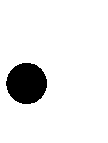 портфолио выпускника;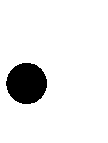 экспертных оценок классного руководителя и учителей, обучавших данного выпускника на уровне основного общего образования.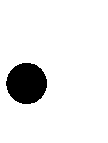 В характеристике выпускника:отмечаются образовательные достижения обучающегося по освоению личностных, метапредметных и предметных результатов;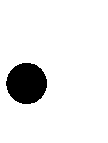 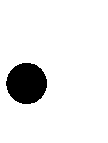 даются педагогические рекомендации к выбору индивидуальной образовательной траектории на уровне среднего общего образования с учётом выбора учащимся направлений профильного образования, выявленных проблем и отмеченных образовательных достижений.Рекомендации педагогического коллектива к выбору индивидуальной образовательной траектории доводятся до сведения выпускника и его родителей (законных представителей).1982. Содержательный раздел примерной основной образовательной программы основного общего образования2.1.	Программа	развития	универсальных	учебных	действий, включающая формирование компетенций обучающихся в области использования информационно-коммуникационных технологий, учебно-исследовательской и проектной деятельностиСтруктура настоящей программы развития универсальных учебных действий (УУД) сформирована в соответствии с ФГОС и содержит в том числе информацию о целях, понятиях и характеристиках УУД, планируемых результатах развития компетентности обучающихся, а также описания особенностей реализации направления учебно-исследовательской и проектной деятельности и описание содержания и форм организации учебной деятельности по развитию ИКТ-компетентности. Также в содержание программы	включено	описание	форм	взаимодействия	участников образовательного процесса, которое представляет собой рекомендации по организации работы над созданием и реализацией программы..2.1.1. Формы взаимодействия участников образовательного процесса при создании и реализации программы развития универсальных учебных действийДля организация сопровождения субъектов образовательных отношений в условиях перехода на ФГОС ООО в МБОУ «Школа № 128» создаётся объединении учителей – предметников, работающих в 5 – х классахЦель деятельности методического объединения педагогов: обеспечение методических условий для качественной реализации ФГОСООО. Задачи: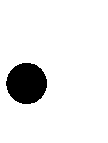 Обеспечить согласованность и координацию деятельности всех педагогов школы, работающих по ФГОС.199Обеспечить целостность и систематичность методической деятельности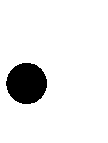 в школе в условиях перехода на ФГОС ООО.Внедрять в практику формы и методы урочной и внеурочной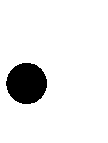 деятельности, способствующие формированию УУД, информационной и исследовательской компетенций учащихся.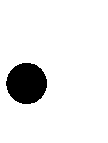 Корректировка планов и программ, отбор методов, средств, приемов, технологий, соответствующих ФГОС ООО.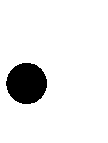 Внедрение мониторинга процесса достижения планируемых результатов образования,	соответствующих	ФГОС	ООО,	в	общую	систему мониторинга качества образования.2.1.2. Цели и задачи программы, описание её места и роли в реализации требований ФГОС ОООЦелью программы развития универсальных учебных действий является обеспечение организационно-методических условий для реализации системно-деятельностного подхода, положенного в основу ФГОС, с тем, чтобы	сформировать	у	учащихся	основной	школы	способности	к самостоятельному учебному целеполаганию и учебному сотрудничеству.В соответствии с указанной целью программа развития универсальных учебных действий (УУД) определяет следующие задачи:•	организация взаимодействия педагогов и учащихся и их родителей по развитию универсальных учебных действий в основной школе;•	реализация основных подходов, обеспечивающих эффективное освоение УУД учащимися, взаимосвязь способов организации урочной и внеурочной деятельности учащихся по развитию УУД, в том числе на материале содержания учебных предметов;•	включение развивающих задач как в урочную, так и внеурочную деятельность учащихся;•         обеспечение     преемственности     и     особенностей     программы развития универсальных учебных действий при переходе от начального косновному общему образованию.200Формирование	системы	универсальных	учебных	действийосуществляется с учетом возрастных особенностей развития личностной и познавательной сфер обучающегося. Универсальные учебные действия представляют собой целостную взаимосвязанную систему, определяемую общей логикой возрастного развития.Исходя из того, что в подростковом возрасте ведущей становится деятельность межличностного общения, приоритетное значение в развитии УУД в этот период приобретают коммуникативные учебные действия. В этом смысле задача начальной школы «учить ученика учиться» должна быть трансформирована в новую задачу для основной школы – «инициировать учебное сотрудничество».2.1.3. Описание понятий, функций, состава и характеристикуниверсальных учебных действий (регулятивных, познавательных и коммуникативных) и их связи с содержанием отдельных учебных предметов, внеурочной и внешкольной деятельностью, а также места отдельных компонентов универсальных учебных действий в структуре образовательного процессаК принципам формирования УУД в основной школе можно отнести следующие:1) формирование УУД – задача, сквозная для всего образовательного процесса (урочная, внеурочная деятельность);2) формирование УУД обязательно требует работы с предметным или междисципдинарным содержанием;3) образовательная организация в рамках своей ООП может определять, на каком именно материале (в том числе в рамках учебной и внеучебной деятельности) реализовывать программу по развитию УУД;4) преемственность по отношению к начальной школе, но с учетом специфики подросткового возраста. Специфика подросткового возраста заключается в том, что возрастает значимость различных социальных практик, 201исследовательской и проектной деятельности, использования ИКТ;5) отход от понимания урока как ключевой единицы образовательных отношений (как правило, говорить о формировании УУД можно в рамках серии учебных занятий при том, что гибко сочетаются урочные, внеурочные формы, а также самостоятельная работа учащегося);6) при составлении учебного плана и расписания должен быть сделан акцент на нелинейность, наличие элективных компонентов, вариативность, индивидуализацию.По отношению к начальной школе программа развития УУД должна сохранять	преемственность,	однако	следует	учитывать,	что	учебная деятельность в основной школе должна приближаться к самостоятельному поиску теоретических знаний и общих способов действий. В этом смысле, работая на этапе основной школы, педагог должен удерживать два фокуса: индивидуализацию образовательного процесса     и	умение     инициативно разворачивать учебное сотрудничество с другими людьми.В результате изучения базовых и дополнительных учебных предметов, а также в ходе внеурочной деятельности у выпускников основной школы будут сформированы познавательные, коммуникативные и регулятивные УУД как основа учебного сотрудничества и умения учиться в общении.Для успешной деятельности по развитию УУД можно проводить занятия в разнообразных формах: уроки одновозрастные и разновозрастные; занятия, тренинги, проекты, практики, конференции, выездные сессии (школы) и пр., с постепенным расширением возможностей обучающихся осуществлять выбор уровня и характера самостоятельной работы.Решение задачи формирования УУД в основной школе происходит не только на занятиях по отдельным учебным предметам, но и в ходе внеурочной деятельности, а также в рамках факультативов, кружков, элективов.2.1.4. Типовые задачи применения универсальных учебных202действийЗадачи на применение УУД могут строиться как на материале учебных предметов, так и на практических ситуациях, встречающихся в жизни обучающегося и имеющих для него значение (экология, молодежные субкультуры, бытовые практико-ориентированные ситуации, логистика и др.).Различаются два типа заданий, связанных с УУД:‒     задания,	позволяющие	в	рамках	образовательного	процесса сформировать УУД;‒     задания, позволяющие диагностировать уровень сформированности УУД.В первом случае задание может быть направлено на формирование целой группы связанных друг с другом универсальных учебных действий. Действия могут относиться как к одной категории (например, регулятивные), так и к разным.Во втором случае задание может быть сконструировано таким образом, чтобы проявлять способность учащегося применять какое-то конкретное универсальное учебное действие.В основной школе возможно использовать в том числе следующие типы задач:1. Задачи, формирующие коммуникативные УУД: на учет позиции партнера;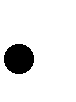 на организацию и осуществление сотрудничества;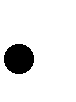 на передачу информации и отображение предметного содержания; тренинги коммуникативных навыков;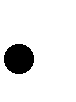 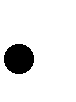 ролевые игры.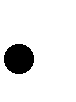 2. Задачи, формирующие познавательные УУД:проекты на выстраивание стратегии поиска решения задач; задачи на сериацию, сравнение, оценивание;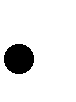 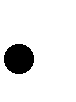 проведение эмпирического исследования; проведение теоретического исследования;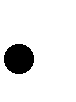 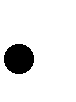 203смысловое чтение.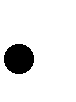 3. Задачи, формирующие регулятивные УУД: на планирование;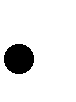 на ориентировку в ситуации; на прогнозирование;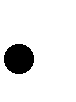 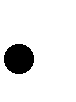 на целеполагание;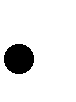 на принятие решения; на самоконтроль.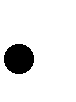 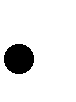 Развитию регулятивных УУД способствует также использование в учебном процессе системы таких индивидуальных или групповых учебных заданий, которые наделяют обучающихся функциями организации их выполнения:	планирования	этапов	выполнения	работы,	отслеживания продвижения в выполнении задания, соблюдения графика подготовки и предоставления материалов, поиска необходимых ресурсов, распределения обязанностей и контроля качества выполнения работы, – при минимизации пошагового контроля со стороны учителя.Распределение материала и типовых задач по различным предметам не является жестким, начальное освоение одних и тех же УУД и закрепление освоенного может происходить в ходе занятий по разным предметам. Распределение типовых задач внутри предмета должно быть направлено на достижение баланса между временем освоения и временем использования соответствующих действий.Задачи на применение УУД могут носить как открытый, так и закрытый характер. При работе с задачами на применение УУД для оценивания результативности	возможно	практиковать	технологии	«формирующего оценивания», в том числе бинарную и критериальную оценки.Примеры учебных ситуаций различных типов на материале гуманитарных дисциплин:Учебные ситуации по истории. Ситуация – оценка: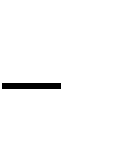 На доске выведено задание:204сравнить природные условия Древней Греции и Древнего Рима. Ответ ученика:Древняя Греция расположена в гористой местности, мало рек, плодородной почвы не хватает для занятия земледелием. Встречаются полезные ископаемые, необходимые для занятия ремеслом. Изрезанная береговая линия позволяет заниматься мореплаванием и рыболовством. В Древнем Риме равнинная местность, где почти нет гор. Разводят крупный рогатый скот, климат мягкий, теплый, на юге много осадков.Оценка учителя:Нет сравнения. «2». Почему учитель поставил такую оценку. Исправьте ошибки.В результате ученик должен сделать следующие выводы: 1. не соблюдена форма сравнения – нет таблицы,2. не выделены сходства и различия природных условий Древней Греции и Древнего Рима,3. не выделены линии сравнения,4. не сделан вывод, где природные условия более пригодны для занятий земледелием.Ситуация – иллюстрация: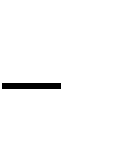 Задание :Построить социальную структуру общества Древнего Египта в виде пирамиды власти.Рабы в структуру общества Древнего Египта не входят. Учебные ситуации по русскому языку.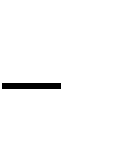 Ситуация – проблема:Тема: Причастие – особая форма глагола. На доске запись:Желтый лист	Желтеющий лист Учащиеся знают морфологические признаки прилагательного, умеют находить его в тексте и определять синтаксическую роль.205Задание: посмотрите на два словосочетания и определите, что их объединяет и чем они отличаются.Учащийся рассказывает, что объединяет слова цвет листа, отвечает на вопрос «какой?»,окончание -ый, -ий, оба слова стоят в единственном числе, именительном падеже, мужском роде.А чем отличаются? – задает вопрос учитель и предлагает выполнить морфемный разбор слов.Обращаем внимание на морфемы. Какой морфемы нет у слова «желтый»? Суффикса -ющ-.«Желтый» и «желтеющий» отличаются тем, что желтеющий можно перевести в глагол «желтеть», а «желтый» - нельзя.Вывод:причастие – особая форма глагола, которая совмещает в себя признаки и глагола, и прилагательного.Ситуация –оценка: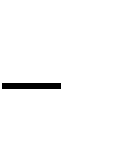 Тема: Грамматические нормы местоимений.Задание:Помогите учителю проверить самостоятельную работу учеников другого класса. В работе требовалось найти ошибки в употреблении местоимений и определить, к какой группе они относятся:1. лишнее местоимение,2.лишняя буква н в начале местоимения или, наоборот, ее отсутствие3. неправильная форма местоимения.206После проверки ученик приходит к выводу:1.	5 предложение должно быть во 2 группе, т.к. лишняя буква в употреблении местоимения2.	3 предложение должно быть в 3 группе, т.к. неправильная форма местоимения3.	6 предложение должно быть в 1 группе, т.к. лишнее местоимениеТиповые задачи по информатикеПримеры типовых задач, разработанные педагогами МБОУ «Школа № 128» в рамках экспериментальной деятельностиСреди технологий, методов и приёмов развития УУД в основной школеособое место занимают учебные ситуации, которые специализированы для развития определённых УУД.Типология учебных ситуаций в основной школе может быть представлена такими ситуациями, как:• ситуация-проблема — прототип реальной проблемы, которая требует оперативного решения (с помощью подобной ситуации можно вырабатывать умения по поиску оптимального решения);• ситуация-иллюстрация	—	прототип	реальной	ситуации,	которая включается в качестве факта в лекционный материал (визуальная образная ситуация,	представленная      средствами      ИКТ,	вырабатывает      умение визуализировать информацию для нахождения более простого способа её решения);• ситуация-оценка	—	прототип	реальной	ситуации	с	готовым предполагаемым решением, которое следует оценить, и предложить своё адекватное решение;• ситуация-тренинг — прототип стандартной или другой ситуации (тренинг возможно проводить как по описанию ситуации, так и по её решению).Ниже будут представлены примеры включения таких учебных ситуаций в урок информатики.Для выполнении таких заданий обучающимся необходимо:- формулировать и удерживать учебную задачу;- планировать действия;207- соотносить действия с планируемым результатом;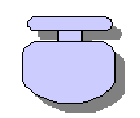 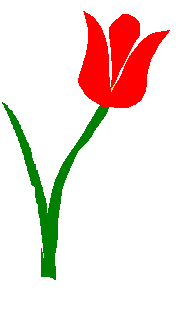 - оценивать правильность выполнения задачи;- корректировать действия и результатТаким образом, задания способствуют формированию регулятивных УУД. При этом в рамках учебного сотрудничества у обучающихся формируются также коммуникативные УУД, такие как:- определять общую цель и пути ее достижения;- распределение функций;- умение вести диалог;- умение представить результат;- построение речевого высказывания.В итоге обе группы УУД «работают» на формирование следующих информационных умений:Определять, какой информации не хватает для решения учебной задачи;Отбирать источники информации;Планировать работу по изучению новой информации; Представление информацииФормирование ИКТ-компетентности.Пример 1. Ситуация - проблема.Тема: Графический редактор Paint. Работа с фрагментамиЗадание: используя заготовку, соберите букет из тюльпанов в вазу.208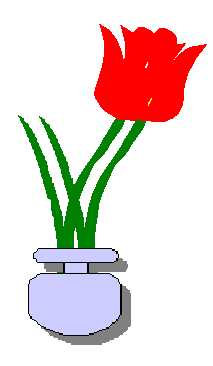 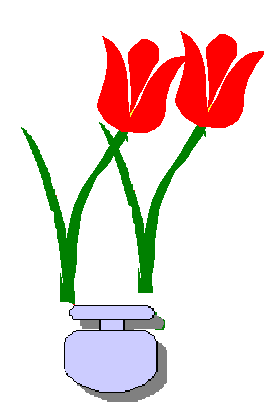 Ребята умеют размножать фрагменты, применяя операции копирования и вставки. Начинают делать. Но составить копии в вазу у них не получается: либо тюльпаны сливаются, либо они отдельно, но не вмещаются в горлышко вазы.Необходимо найти выход из сложившейся ситуации.Ребята работают в парах.Определяют, КАКОЙ ИНФОРМАЦИИ НЕ ХВАТАЕТ ДЛЯ РЕШЕНИЯ ЗАДАЧИ, а именно - не все знают о графическом редакторе.Изучают эти возможности. Для этого планируют работу: где будут узнавать? кто? Как?Приходят к пониманию того, что нужно копии тюльпана симметрично отразить, наклонить.Пробуют. Выполняют.Строят алгоритм своих действий.Далее идут отчеты групп, оценка результатов, коррекция.Пример 2. Ситуация - оценка.209Тема: Компьютер – универсальное устройство для работы с информацией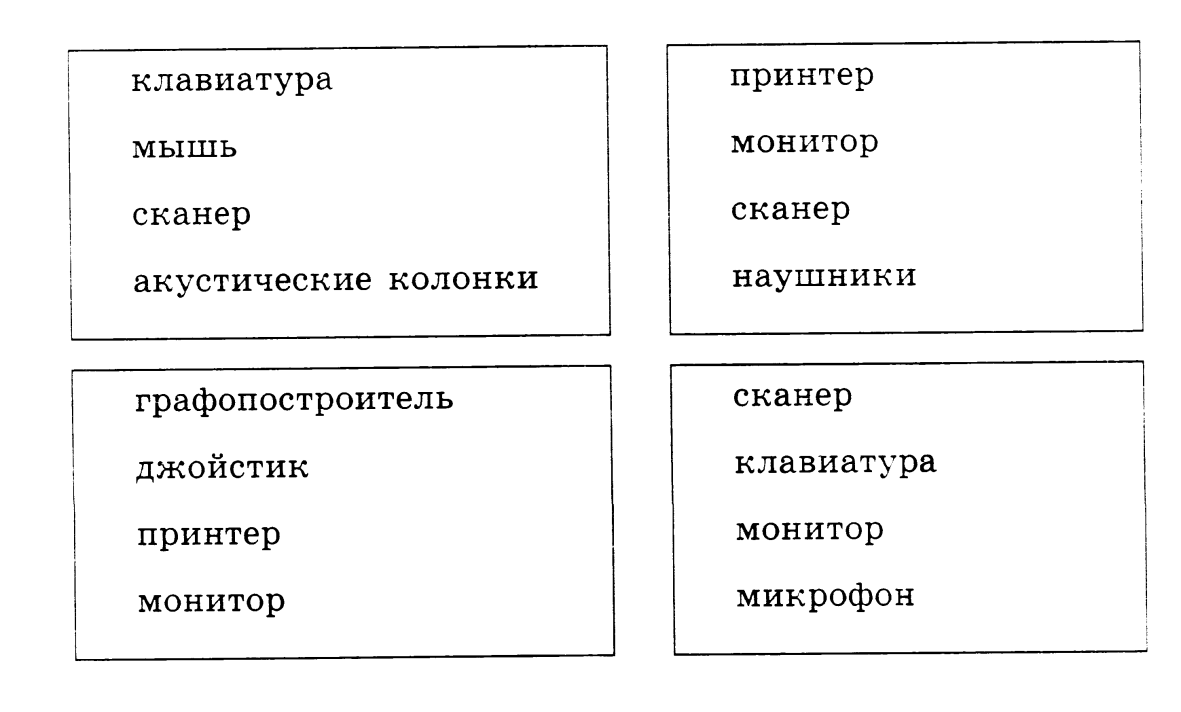 Задание: помогите учителю проверить самостоятельную работу учеников другого класса. В работе требовалось найти и зачеркнуть лишнее слово.Работа в группах.Ребята понимают, что речь идет об устройствах компьютера, но им нужно выяснить по какому признаку они объединены в группы.Предполагают, КАКОЙ ИНФОРМАЦИИ НЕ ХВАТАЕТ ДЛЯ РЕШЕНИЯ ЗАДАЧИ, а именно - группы устройств по их назначению.Планируют работу по поиску информации о назначении устройств.Выделяют	ключевые	термины:	устройства	ввода,	вывода,	хранения, обработки.Предлагают свой способ решения для каждой самостоятельной работы.Далее идут отчеты групп, совместная выработка правильного решения и проверка работ.210Пример 3. Ситуация - проблема.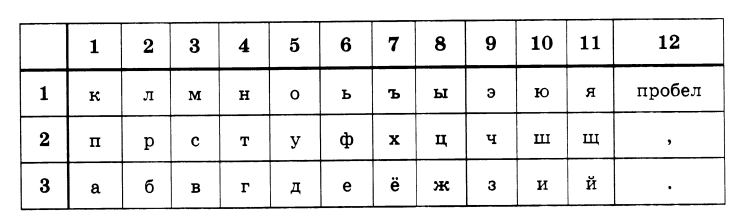 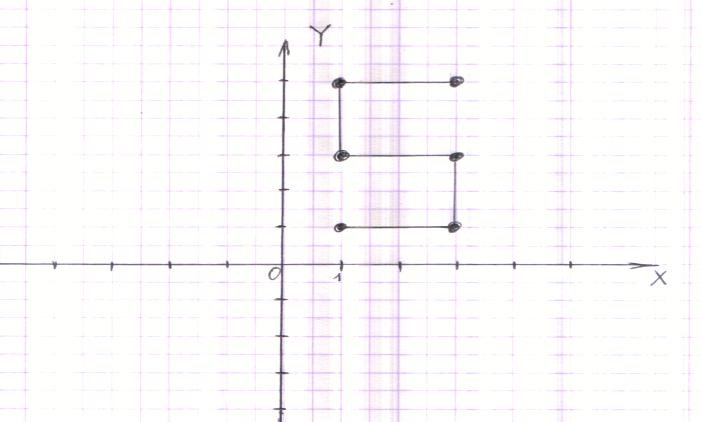 Тема: Кодирование информации. Метод координат.Ребятам выдали написанные накануне проверочные работы, но вместо оценки они видят несколько пар чисел. Пример: (1;1), (3;1), (3;3), (1;3), (1;5), (3;5).Какую оценку получил каждый из них, им предлагается узнать самостоятельно.Работа в группах.Ребята знают способ кодирования текстовой информации с помощью пар чисел.Применив известный способ, убеждаются, что он не подходит, необходим поиск нового способа.Делается предположение, что парами чисел может быть закодирован рисунок. Ведь оценка на листочке - это графическое представление информации об уровне знаний, умений…211Определяют, какой информации не хватает для решения учебной задачи, а именно - как с помощью чисел кодируются рисунки?Далее идет планирование работы по поиску информации о методе координат.Вырабатывают алгоритм декодирования информации.Группы отчитываются о проделанной работе, проводится коррекция.Затем ученикам предлагается применить метод, чтобы узнать свою оценку.2.1.5. Описание особенностей, основных направлений и планируемых результатов учебно-исследовательской и проектнойдеятельности обучающихся (исследовательское, инженерное, прикладное, информационное, социальное, игровое, творческое направление проектов) в рамках урочной и внеурочной деятельности по каждому из направлений, а также особенностей формирования ИКТ-компетенцийОдним из путей формирования УУД в основной школе является включение	обучающихся	в	учебно-исследовательскую	и	проектную деятельность, которая может осуществляться в рамках реализации программы учебно-исследовательской       и       проектной	деятельности.       Программа ориентирована	на	использование	в	рамках	урочной     и     внеурочной деятельности для всех видов образовательных организаций при получении основного общего образования.Специфика проектной деятельности обучающихся в значительной степени связана с ориентацией на получение проектного результата, обеспечивающего решение прикладной задачи и имеющего конкретное выражение. Проектная деятельность обучающегося	рассматривается	с нескольких сторон: продукт как материализованный результат, процесс как работа	по	выполнению	проекта,	защита	проекта     как	иллюстрация образовательного	достижения	обучающегося	и      ориентирована      на формирование и развитие метапредметных и личностных результатов212обучающихся.Особенностью	учебно-исследовательской	деятельности	является «приращение»	в      компетенциях	обучающегося.	Ценность      учебно-исследовательской     работы	определяется	возможностью	обучающихся посмотреть на различные проблемы с позиции ученых, занимающихся научным исследованием.Учебно-исследовательская работа учащихся может быть организована по двум направлениям:урочная	учебно-исследовательская	деятельность	учащихся: проблемные уроки; семинары; практические и лабораторные занятия, др.;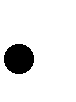 внеурочная	учебно-исследовательская	деятельность	учащихся, которая является логическим продолжением урочной деятельности: научно-исследовательская и реферативная работа, интеллектуальные марафоны, конференции и др.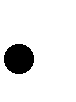 Учебно-исследовательская и проектная деятельность обучающихся может проводиться в том числе по таким направлениям, как:исследовательское; инженерное; прикладное; информационное; социальное; игровое; творческое.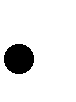 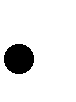 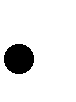 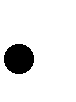 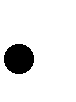 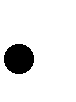 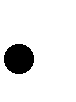 В рамках каждого из направлений могут быть определены общие принципы, виды и формы реализации учебно-исследовательской и проектной деятельности, которые могут быть дополнены и расширены с учетом конкретных особенностей и условий образовательной организации, а также характеристики рабочей предметной программы.В ходе реализации настоящей программы могут применяться такие виды проектов (по преобладающему виду деятельности), как: информационный, 213исследовательский,	творческий,	социальный,	прикладной,	игровой,инновационный.Проекты могут быть реализованы как в рамках одного предмета, так и на содержании нескольких. Количество участников в проекте может варьироваться, так, может быть индивидуальный или групповой проект. Проект может быть реализован как в короткие сроки, к примеру, за один урок, так и в течение более длительного промежутка времени. В состав участников проектной работы могут войти не только сами обучающиеся (одного или разных возрастов), но и родители, и учителя.Особое значение для развития УУД в основной школе имеет индивидуальный проект, представляющий собой самостоятельную работу, осуществляемую	обучающимся	на	протяжении	длительного	периода, возможно, в течение всего учебного года. В ходе такой работы обучающийся – (автор проекта) самостоятельно или с небольшой помощью педагога получает возможность научиться планировать и работать по плану – это один из важнейших не только учебных, но и социальных навыков, которым должен овладеть школьник.Формы	организации	учебно-исследовательской	деятельности	на урочных занятиях могут быть следующими:урок-исследование, урок-лаборатория, урок – творческий отчет, урок изобретательства, урок «Удивительное рядом», урок – рассказ об ученых, урок – защита исследовательских проектов, урок-экспертиза, урок «Патент на открытие», урок открытых мыслей;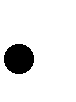 учебный эксперимент, который позволяет организовать освоение таких элементов исследовательской деятельности, как планирование и проведение эксперимента, обработка и анализ его результатов;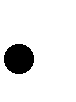 домашнее задание исследовательского характера может сочетать в себе разнообразные виды, причем позволяет провести учебное исследование, достаточно протяженное во времени.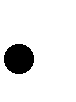 214При построении учебно-исследовательского процесса учителю важноучесть следующие моменты:— тема исследования должна быть на самом деле интересна для ученика и совпадать с кругом интереса учителя;— необходимо, чтобы обучающийся хорошо осознавал суть проблемы, иначе весь ход поиска её решения будет бессмыслен, даже если он будет проведён учителем безукоризненно правильно;— организация хода работы над раскрытием проблемы исследования должна строиться на взаимоответственности учителя и ученика друг перед другом и взаимопомощи;— раскрытие проблемы в первую очередь должно приносить что-то новое ученику, а уже потом науке.Под	учебно-исследовательской	деятельностью	школьников	понимается процесс решения ими научных и личностных проблем, имеющий своей целью построение субъективного нового знания.Учебно-исследовательскую деятельность учащихся можно разделить на несколько видов.На уроке:Исследовательский метод можно определить, как самостоятельное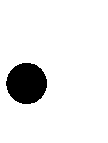 решение учащимися новой для них проблемы с применением таких элементов научного исследования, как наблюдение и самостоятельный анализ фактов,выдвижение гипотезы и ее проверка, формулирование выводов, закона или закономерности. Применение исследовательского метода	возможно	в	ходе	решения	сложной	задачи,	анализа первоисточников, разрешения поставленной учителем проблемы и др. Нетрадиционные     уроки,     предполагающие	выполнение	учениками учебного исследования или его элементов: урок-исследование, урок-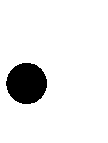 215лаборатория, урок-творческий отчет, урок фантастического проекта,урок-защита исследовательских проектов и т.п.Учебный эксперимент позволяет организовать освоение таких элементов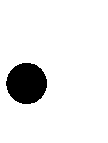 исследовательской деятельности, как планирование и проведение эксперимента, обработка и анализ его результатов.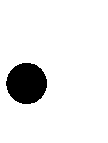 Домашнее задание исследовательского характера может сочетать в себе все выше перечисленные виды, причем позволяет провести учебное исследование, достаточно протяженное во времени.Необходимым инструментом метода учебных проектов является собственно учебный проект: обучение происходит в процессе осуществления учебного проекта. Этот метод реализует деятельностный подход к обучению, поскольку обучение происходит в процессе деятельности учащихся. Для большинства учебных проектов характерна групповая работа, что дает очень важный	учебно-воспитательный	эффект.	Сам	метод	предусматривает личностный подход в обеспечении мотивации проектной деятельности, поэтому его можно характеризовать как личностно ориентированный. В основе каждого проекта лежит некая проблема, на которой вытекает и цель, и задачи проектной деятельности учащихся. Для метода проектов характерны все те особенности, которые присущи проблемному методу. Таким образом, можно говорить, что метод учебных проектов построен на принципах проблемного обучения.Метод учебного проекта характеризуется как: Личностно ориентированный; Деятельностный;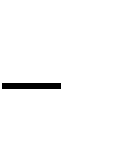 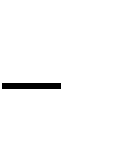 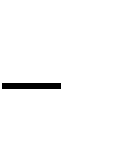 Обучающий взаимодействию в группе и групповой деятельности; Построенный на принципах проблемного обучения;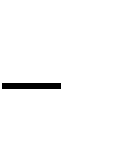 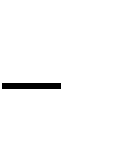 Развивающий	умения	самовыражения,	самопроявления, самопрезентации и рефлексии;216Формирующий	навыки	самостоятельности	в	мыслительной,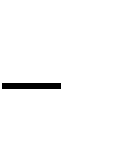 практической и волевой сферах;Воспитывающий целеустремленность, толерантность, индивидуализм и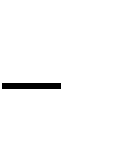 коллективизм.	Ответственность,	инициативность	и	творческое отношение к делу;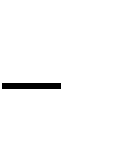 Здоровьесберегающий.При осуществлении проекта можно выделить следующие этапы: Погружение в проект;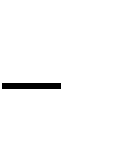 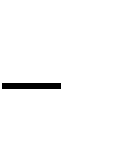 Организация деятельности; Осуществление деятельности; Презентация результатов.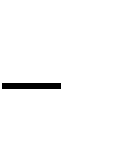 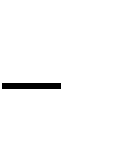 217Формы	организации	учебно-исследовательской	деятельности	на внеурочных занятиях могут быть следующими:исследовательская практика обучающихся;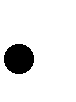 образовательные экспедиции – походы, поездки, экскурсии с четко обозначенными	образовательными	целями,	программой	деятельности, продуманными       формами	контроля.	Образовательные       экспедиции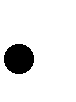 218предусматривают активную образовательную деятельность школьников, в томчисле и исследовательского характера;факультативные занятия, предполагающие углубленное изучение предмета,	дают	большие	возможности	для	реализации	учебно-исследовательской деятельности обучающихся;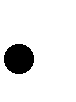 ученическое научно-исследовательское общество– форма внеурочной деятельности, которая сочетает работу над учебными исследованиями, коллективное	обсуждение	промежуточных	и	итоговых	результатов, организацию круглых столов, дискуссий, дебатов, интеллектуальных игр, публичных защит, конференций и др., а также включает встречи с представителями науки и образования, экскурсии в учреждения науки и образования, сотрудничество с научными общества учаащихся (НОУ) других школ;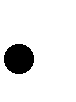 участие обучающихся в олимпиадах, конкурсах, конференциях, в том числе дистанционных, предметных неделях, интеллектуальных марафонах предполагает выполнение ими учебных исследований или их элементов в рамках данных мероприятий.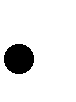 На этапе осуществления деятельности может возникнуть возможность внешкольного взаимодействия: при нехватке знаний учителя, курирующего проект и необходимости консультаций у узких специалистов по возникшей проблеме. Здесь же наступает благоприятный момент для подачи нового материала учителем или освоения новыми технологиями (провести опрос, составить опросник и т.д.). эти технологии исследования характерны для работы над проектами по обществознанию «Исследование степени участия женщин в политической жизни», экономике (Уровень безработицы среди женщин) и др.Перед защитой проекта совместно учителем, участниками проектов, жюри вырабатываются критерии оценивания проекта.Один из вариантов критериев оценки защиты проекта:219Критерии могут меняться в зависимости от возрастного составаучастников проекта, характера самого проекта – индивидуального или группового и других условий.Возможные темы проектов:Интерактивные прогулки по Автозаводу (история, краеведение);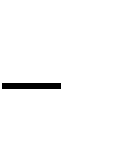 220Культура речи: акцентологические и орфоэпические нормы (русский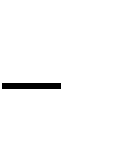 язык, 8класс);Психологический портрет литературного персонажа в контексте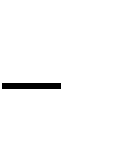 влияния темперамента на формирование характера (на материале поэмы Н.В. Гоголя «Мертвые души» - 9 класс);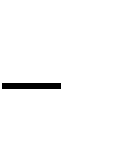 Нижегородский Кремль (окружающий мир и технология);Субкультура компьютерного андеграунда (обществознание – 8-10 класс).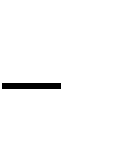 Проектная деятельность способствует развитию адекватной самооценки, формированию позитивной Я-концепции (опыт интересной работы и публичной	демонстрации	её	результатов),	развитию	информационной компетентности. При правильной организации именно групповые формы учебной       деятельности       помогают	формированию      у	обучающихся уважительного отношения к мнению одноклассников, воспитывают в них терпимость, открытость, тактичность, готовность прийти на помощь и другие ценные личностные качества.Среди	возможных	форм	представления	результатов	проектной деятельности можно выделить следующие:макеты, модели, рабочие установки, схемы, план-карты; постеры, презентации;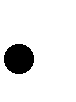 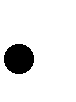 альбомы, буклеты, брошюры, книги; реконструкции событий;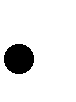 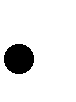 эссе, рассказы, стихи, рисунки;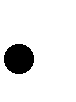 результаты исследовательских экспедиций, обработки архивов и мемуаров;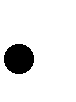 документальные фильмы, мультфильмы; выставки, игры, тематические вечера, концерты; сценарии мероприятий;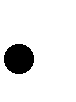 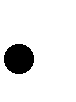 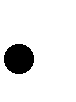 221веб-сайты, программное обеспечение, компакт-диски (или другие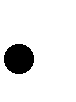 цифровые носители) и др.Результаты также могут быть представлены в ходе проведения конференций, семинаров и круглых столов.Итоги учебно-исследовательской деятельности могут быть в том числе представлены в виде статей, обзоров, отчетов и заключений по итогам исследований,	проводимых	в	рамках	исследовательских	экспедиций, обработки архивов и мемуаров, исследований по различным предметным областям, а также в виде прототипов, моделей, образцов.2.1.6. Описание содержания, видов и форм организации учебной деятельности по развитию информационно-коммуникационныхтехнологийВ содержании программы развития УУД отдельно указана компетенция обучающегося в области использования информационно-коммуникационных технологий (ИКТ). Программа развития УУД должна обеспечивать в структуре ИКТ-компетенции, в том числе владение поиском и передачей информации,	презентационными	навыками,	основами	информационной безопасности.В настоящее время значительно присутствие компьютерных и интернет-технологий в повседневной деятельности обучающегося, в том числе вне времени	нахождения	в образовательной	организации. В	этой	связи обучающийся	может     обладать	целым     рядом	ИКТ-компетентностей, полученных им вне образовательной организации. В этом контексте важным направлением      деятельности	образовательной      организации      в      сфере формирования     ИКТ-компетенций     становятся	поддержка     и	развитие обучающегося. Данный подход имеет значение при определении планируемых результатов в сфере формирования ИКТ-компетенций.Необходимо указать возможные виды и формы организации учебной деятельности, позволяющие эффктивно реализовывать данное направление. 222Также в соответствии со структурой программы развития УУД, обозначеннойв ФГОС, необходимо представить перечень и описание основных элементов ИКТ-компетенции и инструментов их использования, а также планируемые результаты формирования и развития компетентности обучающихся в области использования ИКТ.Основные формы организации учебной деятельности по формированию ИКТ-компетенции обучающихся могут включить: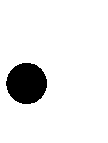 уроки по информатике и другим предметам; факультативы;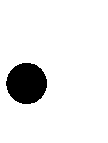 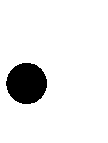 кружки;интегративные межпредметные проекты; внеурочные и внешкольные активности.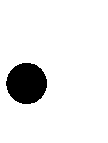 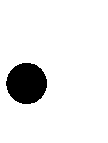 Среди видов учебной деятельности, обеспечивающих формирование ИКТ-компетенции обучающихся, можно выделить в том числе такие, как: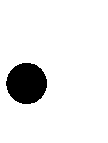 выполняемые на уроках, дома и в рамках внеурочной деятельности задания, предполагающие использование электронных образовательных ресурсов;создание и редактирование текстов;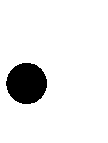 создание и редактирование электронных таблиц;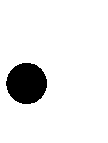 использование средств для построения диаграмм, графиков, блок-схем, других графических объектов;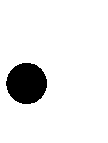 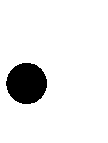 создание и редактирование презентаций; создание и редактирование графики и фото; создание и редактирование видео;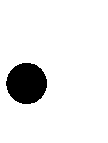 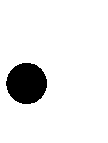 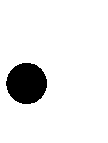 создание музыкальных и звуковых объектов; поиск и анализ информации в Интернете; моделирование, проектирование и управление; математическая обработка и визуализация данных; создание веб-страниц и сайтов;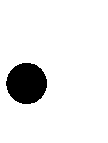 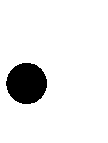 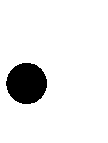 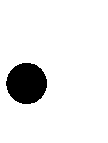 223сетевая коммуникация между учениками и (или) учителем.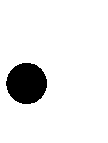 Эффективное формирование ИКТ-компетенции обучающихся может быть обеспечено усилиями команды учителей-предметников, согласование действий которых обеспечивается в ходе регулярных рабочих совещаний по данному вопросу.2.1.7. Перечень и описание основных элементов ИКТ-компетенции иинструментов их использованияОбращение с устройствами ИКТ.Соединение устройств ИКТ (блоки компьютера, устройства сетей, принтер, проектор, сканер, измерительные устройства и т. д.) с использованием проводных и беспроводных технологий; включение и выключение устройств ИКТ; получение информации о характеристиках компьютера; осуществление информационного подключения к локальной сети и глобальной сети Интернет; выполнение базовых операций с основными элементами пользовательского интерфейса: работа с меню, запуск	прикладных	программ,	обращение	за	справкой;	вход	в информационную среду образовательной организации, в том числе через Интернет, размещение в информационной среде различных информационных объектов; оценивание числовых параметров информационных процессов (объем памяти, необходимой для хранения информации; скорость передачи информации, пропускная способность выбранного канала и пр.); вывод информации на бумагу, работа с расходными материалами; соблюдение требований	к	организации	компьютерного     рабочего	места,     техника безопасности, гигиены, эргономики и ресурсосбережения при работе с устройствами ИКТ.Фиксация и обработка изображений и звуков.Выбор технических средств ИКТ для фиксации изображений и звуков в соответствии с поставленной целью; осуществление фиксации изображений и звуков в ходе процесса обсуждения, проведения эксперимента, природного процесса, фиксации хода и результатов проектной деятельности; создание презентаций 224на основе цифровых фотографий; осуществление видеосъемки и монтажаотснятого	материала	с	использованием	возможностей	специальных компьютерных	инструментов;	осуществление	обработки      цифровых фотографий с использованием возможностей специальных компьютерных инструментов;      осуществление      обработки      цифровых	звукозаписей	с использованием возможностей специальных компьютерных инструментов; понимание и учет смысла и содержания деятельности при организации фиксации, выделение для фиксации отдельных элементов объектов и процессов, обеспечение качества фиксации существенных элементов.Поиск и организация хранения информации.Использование приемов поиска информации на персональном компьютере, в информационной среде организации и в образовательном пространстве; использование различных приемов поиска информации в сети Интернет (поисковые системы, справочные	разделы,	предметные	рубрики);	осуществление	поиска информации в сети Интернет с использованием простых запросов (по одному признаку); построение запросов для поиска информации с использованием логических операций и анализ результатов поиска; сохранение для индивидуального	использования        найденных        в	сети        Интернет информационных объектов и ссылок на них; использование различных библиотечных, в том числе электронных, каталогов для поиска необходимых книг; поиск информации в различных базах данных, создание и заполнение баз	данных,     в     частности,	использование	различных	определителей; формирование     собственного     информационного     пространства:     создание системы папок и размещение в них нужных информационных источников, размещение информации в сети Интернет.Создание письменных сообщений.Создание текстовых документов на русском, родном и иностранном языках посредством квалифицированного клавиатурного     письма     с     использованием     базовых     средств     текстовых редакторов; осуществление редактирования и структурирования текста в соответствии с его смыслом средствами текстового редактора (выделение, 225перемещение	и	удаление	фрагментов	текста;	создание	текстов	сповторяющимися фрагментами; создание таблиц и списков; осуществление орфографического контроля в текстовом документе с помощью средств текстового процессора); оформление текста в соответствии с заданными требованиями к шрифту, его начертанию, размеру и цвету, к выравниванию текста; установка параметров страницы документа; форматирование символов и абзацев; вставка колонтитулов и номеров страниц; вставка в документ формул, таблиц, списков, изображений; участие в коллективном создании текстового документа; создание гипертекстовых документов; сканирование текста и осуществление распознавания сканированного текста; использование ссылок и цитирование источников при создании на их основе собственных информационных объектов.Создание	графических	объектов.Создание	и	редактирование изображений с помощью инструментов графического редактора; создание графических	объектов	с	повторяющимися	и(или)     преобразованными фрагментами;      создание      графических	объектов      проведением	рукой произвольных линий с использованием специализированных компьютерных инструментов и устройств; создание различных геометрических объектов и чертежей с использованием возможностей специальных компьютерных инструментов; создание диаграмм различных видов (алгоритмических, концептуальных, классификационных, организационных, родства и др.) в соответствии с решаемыми задачами; создание движущихся изображений с использованием возможностей специальных компьютерных инструментов; создание объектов трехмерной графики.Создание	музыкальных	и	звуковых	объектов.Использование звуковых	и     музыкальных	редакторов;	использование	клавишных	и кинестетических синтезаторов; использование программ звукозаписи и микрофонов; запись звуковых файлов с различным качеством звучания (глубиной кодирования и частотой дискретизации).Восприятие,      использование      и      создание      гипертекстовых      и 226мультимедийных информационных объектов.«Чтение» таблиц, графиков,диаграмм, схем и т. д., самостоятельное перекодирование информации из одной знаковой системы в другую; использование при восприятии сообщений содержащихся в них внутренних и внешних ссылок; формулирование вопросов к сообщению, создание краткого описания сообщения; цитирование фрагментов сообщений; использование при восприятии сообщений различных инструментов поиска, справочных источников (включая двуязычные); проведение деконструкции сообщений, выделение в них структуры, элементов и	фрагментов;	работа	с	особыми	видами	сообщений:	диаграммами (алгоритмические, концептуальные, классификационные, организационные, родства и др.), картами и спутниковыми фотографиями, в том числе в системах	глобального позиционирования; избирательное     отношение	к информации в окружающем информационном пространстве, отказ от потребления ненужной информации; проектирование дизайна сообщения в соответствии с задачами; создание на заданную тему мультимедийной презентации с гиперссылками, слайды которой содержат тексты, звуки, графические изображения; организация сообщения в виде линейного или включающего ссылки представления для самостоятельного просмотра через браузер; оценивание размеров файлов, подготовленных с использованием различных устройств ввода информации в заданный интервал времени (клавиатура, сканер, микрофон, фотокамера, видеокамера); использование программ-архиваторов.Анализ	информации,	математическая	обработка	данных	в исследовании.Проведение естественнонаучных и социальных измерений, ввод результатов измерений и других цифровых данных и их обработка, в том числе статистически и с помощью визуализации; проведение экспериментов и исследований в виртуальных лабораториях по естественным наукам, математике и информатике; анализ результатов своей деятельности и затрачиваемых ресурсов.Моделирование,     проектирование     и     управление.Построение     с 227помощью компьютерных инструментов разнообразных информационныхструктур для описания объектов; построение математических моделей изучаемых объектов и процессов; разработка алгоритмов по управлению учебным исполнителем; конструирование и моделирование с использованием материальных конструкторов с компьютерным управлением и обратной связью; моделирование с использованием виртуальных конструкторов; моделирование с использованием средств программирования; проектирование виртуальных и реальных объектов и процессов, использование системы автоматизированного проектирования.Коммуникация	и	социальное	взаимодействие.Осуществление образовательного	взаимодействия	в      информационном	пространстве образовательной организации (получение и выполнение заданий, получение комментариев, совершенствование своей работы, формирование портфолио); использование возможностей электронной почты для информационного обмена; ведение личного дневника (блога) с использованием возможностей Интернета; работа в группе над сообщением; участие в форумах в социальных образовательных сетях; выступления перед аудиторией в целях представления ей результатов своей работы с помощью средств ИКТ; соблюдение норм информационной культуры, этики и права; уважительное отношение к частной информации и информационным правам других людей.Информационная безопасность.Осуществление защиты информации от компьютерных вирусов с помощью антивирусных программ; соблюдение правил безопасного поведения в Интернете; использование полезных ресурсов Интернета и отказ от использования ресурсов, содержание которых несовместимо с задачами воспитания и образования или нежелательно.2.1.8. Планируемые результаты формирования и развития компетентности обучающихся в области использования информационно-коммуникационных технологийПредставленные планируемые результаты развития компетентности 228обучающихся в области использования ИКТ учитывают существующиезнания и компетенции, полученные обучающимися вне образовательной организации. Вместе с тем планируемые результаты могут быть адаптированы и под обучающихся, кому требуется более полное сопровождение в сфере формирования ИКТ-компетенций.В рамках направления «Обращение с устройствами ИКТ» в качестве основных планируемых результатов возможен следующий список того, что обучающийся сможет:осуществлять информационное подключение к локальной сети и глобальной сети Интернет;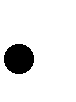 получать информацию о характеристиках компьютера;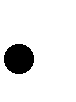 оценивать числовые параметры информационных процессов (объем памяти,	необходимой	для	хранения	информации;	скорость	передачи информации, пропускную способность выбранного канала и пр.);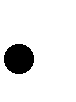 соединять устройства ИКТ (блоки компьютера, устройства сетей, принтер,	проектор,	сканер,	измерительные	устройства	и	т. д.)	с использованием проводных и беспроводных технологий;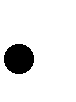 входить в информационную среду образовательной организации, в том числе через сеть Интернет, размещать в информационной среде различные информационные объекты;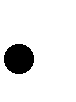 соблюдать требования техники безопасности, гигиены, эргономики и ресурсосбережения при работе с устройствами ИКТ.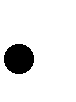 В рамках направления «Фиксация и обработка изображений и звуков» в качестве основных планируемых результатов возможен, но не ограничивается следующим, список того, что обучающийся сможет:создавать презентации на основе цифровых фотографий;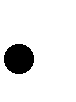 проводить обработку цифровых фотографий с использованием возможностей специальных компьютерных инструментов;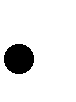 проводить обработку цифровых звукозаписей с использованием возможностей специальных компьютерных инструментов;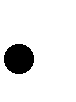 229осуществлять видеосъемку и проводить монтаж отснятого материала с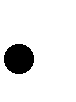 использованием возможностей специальных компьютерных инструментов.В рамках направления «Поиск и организация хранения информации» в качестве основных планируемых результатов возможен, но не ограничивается следующим, список того, что обучающийся сможет:использовать различные приемы поиска информации в сети Интернет (поисковые системы, справочные разделы, предметные рубрики);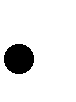 строить	запросы	для	поиска	информации	с	использованием логических операций и анализировать результаты поиска;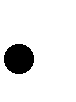 использовать различные библиотечные, в том числе электронные, каталоги для поиска необходимых книг;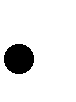 искать информацию в различных базах данных, создавать и заполнять базы данных, в частности, использовать различные определители;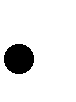 сохранять для индивидуального использования найденные в сети Интернет информационные объекты и ссылки на них.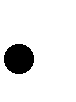 В рамках направления «Создание письменных сообщений» в качестве основных планируемых результатов возможен, но не ограничивается следующим, список того, что обучающийся сможет:осуществлять	редактирование	и	структурирование	текста	в соответствии с его смыслом средствами текстового редактора;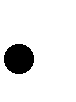 форматировать	текстовые	документы	(установка	параметров страницы	документа;     форматирование	символов	и	абзацев;	вставка колонтитулов и номеров страниц);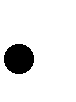 вставлять в документ формулы, таблицы, списки, изображения; участвовать в коллективном создании текстового документа; создавать гипертекстовые документы.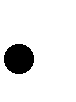 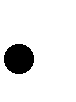 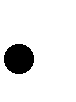 В рамках направления «Создание графических объектов» в качестве основных планируемых результатов возможен, но не ограничивается следующим, список того, что обучающийся сможет:создавать и редактировать изображения с помощью инструментов 230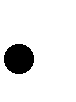 графического редактора;создавать	различные	геометрические	объекты	и	чертежи	с использованием возможностей специальных компьютерных инструментов;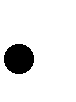 создавать	диаграммы	различных	видов	(алгоритмические, концептуальные, классификационные, организационные, родства и др.) в соответствии с решаемыми задачами.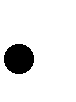 В рамках направления «Создание музыкальных и звуковых объектов» в качестве основных планируемых результатов возможен, но не ограничивается следующим, список того, что обучающийся сможет:записывать звуковые файлы с различным качеством звучания (глубиной кодирования и частотой дискретизации);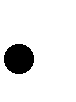 использовать музыкальные редакторы, клавишные и кинетические синтезаторы для решения творческих задач.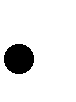 В	рамках	направления	«Восприятие,	использование	и	создание гипертекстовых и мультимедийных информационных объектов» в качестве основных планируемых результатов возможен, но не ограничивается следующим, список того, что обучающийся сможет:создавать на заданную тему мультимедийную презентацию с гиперссылками, слайды которой содержат тексты, звуки, графические изображения;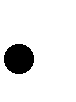 работать	с	особыми	видами	сообщений:	диаграммами (алгоритмические, концептуальные, классификационные, организационные, родства и др.), картами (географические, хронологические) и спутниковыми фотографиями, в том числе в системах глобального позиционирования;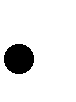 оценивать размеры файлов, подготовленных с использованием различных устройств ввода информации в заданный интервал времени (клавиатура, сканер, микрофон, фотокамера, видеокамера);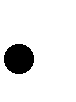 использовать программы-архиваторы.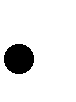 В рамках направления «Анализ информации, математическая обработка данных в исследовании» в качестве основных планируемых результатов 231возможен, но не ограничивается следующим, список того, что обучающийсясможет:проводить простые эксперименты и исследования в виртуальных лабораториях;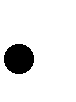 вводить результаты измерений и другие цифровые данные для их обработки, в том числе статистической и визуализации;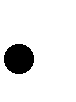 проводить эксперименты и исследования в виртуальных лабораториях по естественным наукам, математике и информатике.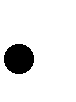 В рамках направления «Моделирование, проектирование и управление» в качестве основных планируемых результатов возможен, но не ограничивается следующим, список того, что обучающийся сможет:строить с помощью компьютерных инструментов разнообразные информационные структуры для описания объектов;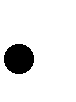 конструировать и моделировать с использованием материальных конструкторов	с	компьютерным	управлением	и	обратной	связью (робототехника);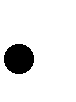 моделировать с использованием виртуальных конструкторов; моделировать с использованием средств программирования.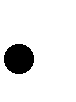 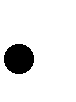 В рамках направления «Коммуникация и социальное взаимодействие» в качестве основных планируемых результатов возможен, но не ограничивается следующим, список того, что обучающийся сможет:осуществлять образовательное взаимодействие в информационном пространстве образовательной организации (получение и выполнение заданий, получение комментариев, совершенствование своей работы, формирование портфолио);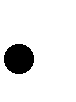 использовать	возможности	электронной	почты,	интернет-мессенджеров и социальных сетей для обучения;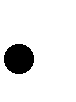 вести личный дневник (блог) с использованием возможностей сети Интернет;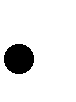 соблюдать нормы информационной культуры, этики и права; с 232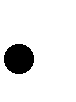 уважением относиться к частной информации и информационным правамдругих людей;осуществлять защиту от троянских вирусов, фишинговых атак, информации от компьютерных вирусов с помощью антивирусных программ;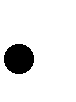 соблюдать правила безопасного поведения в сети Интернет;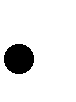 различать безопасные ресурсы сети Интернет и ресурсы, содержание которых	несовместимо	с	задачами	воспитания	и	образования	или нежелательно.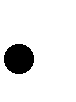 2.1.9. Виды взаимодействия с учебными, научными и социальными организациями, формы привлечения консультантов, экспертов инаучных руководителейПривлечение консультантов, экспертов и научных руководителей строится на основе договорных отношений, отношений взаимовыгодного сотрудничества. Формы взаимодействия:договоры с Мининнским университетом, Нижегородским институтом развития образования, Нижегородским центром непрерывного образования (привлечение научных сотрудников, преподавателей университетов в качестве экспертов, консультантов, научных руководителей в обмен на предоставление возможности прохождения практики студентам);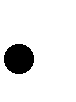 экспертная, научная и консультационная поддержка осуществляется в рамках сетевого взаимодействия образовательных организаций	города Нижнего Новгорода;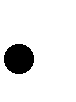 консультационная, экспертная, научная поддержка осуществляться в рамках организации повышения квалификации на базе инновационных площадок города и области, применяющих современные образовательные технологии, имеющих высокие образовательные результаты учащихся, реализующих эффективные модели управления.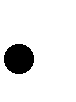 Взаимодействие с учебными, научными и социальными организациями включает проведение: единовременного и регулярного научных семинаров; 233научно-практической	конференции;	консультаций;	круглых	столов;вебинаров; мастер-классов, тренингов и др.Социальные партнеры МБОУ «Школа № 128»ГБОУ ДПО «Нижегородский институт развития образования» (кафедра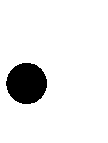 информационных	технологий,	кафедра	теории	и	методики преподавания физической культуры и ОБЖ)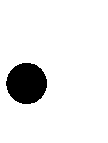 ЧУ ДПО «Нижегородский центр непрерывного образования» Мининский педагогический университет («Клиническая база практик») МБОУ ДОД «Детская школа искусств № 1»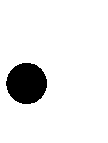 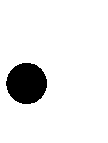 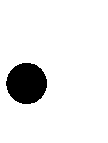 МБОУ «Межшкольный учебный комбинат» Автозаводского района ФОК «Новое поколение»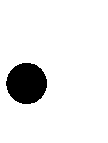 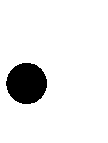 МКУК ЦБС «Библиотека имени А.С Макаренко». .2.1.10.	Описание	условий,	обеспечивающих	развитие универсальных     учебных     действий у     обучающихся, в том	числе организационно-методического	и	ресурсного	обеспечения     учебно-исследовательской и проектной деятельности обучающихсяМБОУ «Школа № 128» – это школа высокого уровня информатизации, в ней	преподавание	всех	предметов	поддержано	средствами	ИКТ, контролируемый Интернет доступен во всех помещениях, где идет образовательный процесс, учителя и другие работники школы обладают необходимой профессиональной ИКТ-компетентностью.Оснащение средствами ИКТ школы обеспечивает в образовательном процессе работу с	компьютером, распечатывание	текстовых файлов, размножение больших объемов текстовых и графических материалов (учебных,	информационных,	детских	работ	и	т.д.),	выступление	с компьютерной поддержкой, оцифровку изображений (сканер), фото-аудио-видео фиксацию хода образовательного процесса. Это достигается за счет наличия во всех кабинетах школы стационарного компьютера или ноутбука,мультимедийного     оборудования,     наличия     в     большинстве     кабинетов 234принтеров, а в некоторых кабинетах и сканеров, наличия в школе цифровогофотоаппарата, видеокамеры, диктофона, переносного звукоусиливающего оборудования и микрофонов. Для самостоятельной работы учащихся в школе есть действующий кабинет информационных технологий с контролируемым доступом к сети Интернет и богатой медиатекой.Рабочие места администрации школы обеспечены соответствующим оборудованием.	Есть	школьный	сервер	и	компьютерная	сеть	с соответствующим оборудованием.Весь образовательный процесс отображается в информационной среде Дневник.ру. В информационной среде размещается поурочное календарно-тематическое планирование по каждому курсу, материалы, предлагаемые учителем учащимся в дополнение к учебнику, в частности гипермедийные иллюстрации и справочный материал. В информационной среде размещаются домашние задания. Они могут предполагать использование заданных учителем	ссылок	в	интернете,	или	свободный	(ограниченный образовательными рамками) поиск в сети. Там же учащийся размещает результаты     выполнения     «письменных»     домашних	заданий,	таблицу экспериментальных данных и т.п., учитель их анализирует и сообщает учащемуся свои комментарии, размещая свои рецензии в Информационной среде, текущие и итоговые оценки учащихся.У школы есть свой сайт, который можно использовать как среду для дистанционного онлайн взаимодействия и среду для интернет-публикаций.Преподавание информатики в школе начинается уже с пятого класса. Для этого в ней работают два кабинета информатики.Необходимость      формирования      ИКТ-компетентности      участников образовательного процессав соответствии с ФГОС ООО предъявляет следующие требования к кабинетам информатики.В кабинете информатики необходимо наличие не менее одного рабочего места преподавателя, включающего мобильный или стационарный компьютер, и 15 компьютерных мест учащихся (включающих, помимо стационарного или мобильного 235компьютера, наушники с микрофоном, веб-камеру, графическую панель). Вкабинете должны иметься основные пользовательские устройства, входящие в состав общешкольного оборудования, в том числе – проектор с потолочным креплением, интерактивная доска. Необходима также комбинация принтеров и сканеров, позволяющая сканировать страницы А4, распечатывать цветные страницы	А4,	копировать	страницы	А3	(возможно	использование соответствующих многофункциональных устройств). Компьютер учителя также имеет наушники с микрофоном, веб-камеру и графическую панель. Специализированное	оснащение	для     изучения	информатики	должно включать:конструктор логических схем – используется при изучении вопросов обработки дискретной информации и логики;•	управляемые компьютером устройства – используется при изучении технологии автоматического управления (обратная связь и т. д.)•	учебные	среды	(виртуальные	лаборатории)	алгоритмики	и программирования.Все программные средства, установленные на компьютерах, должны быть лицензированы, в том числе операционная система (Windows, Linux, MacOS,	или	др.);	должны	иметься	файловый	менеджер	в	составе операционной системы или иной; антивирусная программа; программа-архиватор; интегрированное офисное приложение, включающее текстовый редактор, растровый и векторный графические редакторы, программу разработки презентаций, динамические (электронные) таблицы, система управления базами данных; система оптического распознавания текста; звуковой редактор; мультимедиа проигрыватель. Для управления доступом к ресурсам Интернет и оптимизации трафика должны быть использованы специальные программные средства. Должна быть установлена программа интерактивного общения, простой редактор web-страниц.Помимо общешкольного оборудования и оснащения преподавания информатики       для       формирования       ИКТ-компетентности       участников 236образовательного	процесса	должно	использоваться	так	жеспециализированное оборудование и программные средства для преподавания других предметов:музыкальная клавиатура вместе с соответствующим программным обеспечением, позволяющая учащимся создавать музыкальные мелодии, аранжировать их, слышать их исполнение, редактировать их; музыкальный редакторконструктор,	позволяющий	создавать	компьютерно-управляемые движущиеся	модели	с	обратной     связью     (математика,	информатика, технология);система	автоматизированного	проектирования	(технология, информатика)цифровые датчики с интерфейсом (имеются лишь частично в кабинетах физики, географии);виртуальные лаборатории по математике (обработка и визуализация данных, вероятность, геометрия, алгебра и анализ), естественнонаучным предметам;инструменты,	используемые	в	географии:устройство	глобального позиционирования, ГИС -	современная компьютерная технология для картирования и анализа объектов реального мира, а также событий, происходящих на нашей планете (возможно использовать Web-сервисы)инструменты, используемые в истории (ГИС, лента времени (возможно использовать	Web-сервисы),	генеалогический	редактор	(возможно использовать Web-сервисы),инструменты, используемые в биологии:цифровой микроскоп, цифровой биологический определитель),при изучении русского и иностранного языка: Клавиатурный тренажер для русского и иностранного языка; Орфографический корректор для текстов на русском и иностранном языке237Кроме этого необходимо наличие следующих средств формированияИКТ-компетентности:Инструмент планирования деятельности (можно использовать Web – сервисыкак для индивидуального, так и для группового планирования в учебном проекте)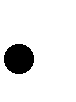 Редактор видео Редактор звука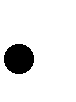 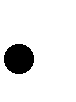 Редактор интернет-сайтов (можно использовать Web –сервисы) Редактор	для	совместного	удаленного	редактирования	(можно использовать Web –сервисы)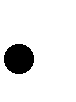 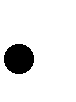 В соответствии с требованиями ФГОС ООО в основе формирования ИКТ-компетентности	обучающихся	как	части	основной образовательнойпрограммы лежит системно-деятельностный подход.Умения и навыки формируются в ходе их применения при решении конкретных учебных задач, стоящих перед учащимися в различных предметах.Применяя такие задачи,учитель должен ставить как минимум две дидактические	цели:	изучение	конкретного	учебного	материала	и формирование ИКТ- компетентности.Для формирования ИКТ – компетентности целесообразно очное обучение сочетать с элементами дистанционного образования.Дистанционное	образование	—	образовательная	технология, реализуемая в основном с применением средств информатизации и телекоммуникации, при опосредованном или не полностью опосредованном взаимодействии (на расстоянии) обучающегося и учителя. При реализации дистанционной образовательной технологии первостепенную роль играют Интернет-технологии.Интернет-технологии         –         это         автоматизированная         среда получения,обработки, хранения, передачи и использования знаний в виде238информации и их воздействия на объект, реализуемая в сети Интернет,включающая машинный и человеческий (социальный) элементы. Применительно к обучению можно выделить следующие:–	компьютерные	обучающие	программы	(электронные учебники,тренажеры, лабораторные практикумы, тестовые системы);– обучающие системы на базе мультимедиа технологий, построенные с использованием персональных компьютеров, видеотехники, накопителей на оптических дисках;– интеллектуальные и обучающие экспертные системы, используемые в различных предметных областях;– распределенные базы данных по отраслям знаний;– средства телекоммуникации, включающие в себя электроннуюпочту, телеконференции, локальные и региональные сети связи, сети обмена данными и т.д.;–	электронные	библиотеки,	распределенные	и централизованныеиздательские системы.Эффективным будет также включение в урок технологий обучения и изучения на базе компьютера, оценивания с помощью компьютера, используя обучающие, контролирующие, тренировочные системы, системы поиска информации, моделирующие программы, инструментальные средства для обеспечения коммуникаций.В уроке и внеурочной деятельности следует активно использовать проектный метод. При этом для достижения планируемых результатов эффективным будет использование сервисов Веб 2.0: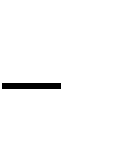 сервисы создания совместных гипертекстовых материалов,сервисы	хранения	учебных	материалов,	архивов	фотографий, творческих работ,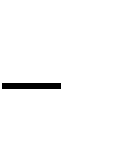 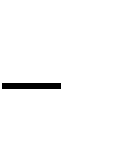 сервисы совместной работы над документами (текст, электронные таблицы, календарь, рисунки и т.д.)239кластеры, ленты времени, ментальные карты, облако слов, «Рыбий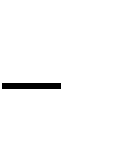 скелет» и другие средства визуализации информации;видеосервисы;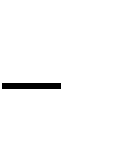 блоги;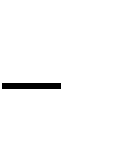 интерактивные онлайн доски, онлайн презентации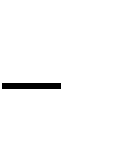 сервисы сайтов;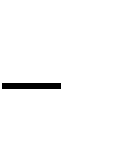 географические сервисы.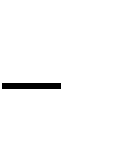 При	организации	учебной	исследовательской	деятельности формирование ИКТ-компетентности обучающихся может осуществляться с помощью следующих средств и видов деятельности:1. построение баз данных с помощью компьютерных средствами 2. поиск информации в электронных базах данных3. построение математических и виртуальных моделей 4. работа в виртуальных лабораториях5. построение диаграмм на основе статистических данных в ходе исследования6. использование системы глобального позиционирования 7. работа со спутниковыми фотографиями8. использование языков программирования для построения моделей Эффективная модель формирования ИКТ – компетентности, когдаученики учат других – и в режиме лекции, и в режиме работы в малой группе, и в режиме индивидуального консультирования. В ходе этого достигаются метапредметные и личностные результаты для всех участников. Учащиеся могут строить вместе с учителями различных предметов и их классов отдельные элементы их курсов с ИКТ-поддержкой.Учащиеся могут реализовывать различные сервисные функции, в том числе – обслуживать технику и консультировать пользователей. Это может войти в их индивидуальное образовательное планирование и портфолио учащихся.240Основной формой оценки сформированности ИКТ – компетентностиобучающихся является многокритериальная экспертная оценка текущих работ и цифрового портфолио по всем предметам.Наряду с этим учащиеся могут проходить текущую аттестацию, выполняя специально сформированные учебные задания. При этом акцент делается на сформированность познавательных и технологических навыков.Требования к тестовым заданиям:сценарий каждого задания приближен к реальной жизненной ситуации. содержание	заданий	построены	на	общекультурных	вопросах,«житейских» ситуациях и т.д.Если же задание связано с каким-либо школьным предметом, то его содержание не выходит за рамки стандарта обучения по данному предмету.Типы заданий1, проверяющих познавательные навыки, составляющие ИКТ–компетентность: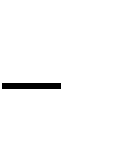 На доступ — найти и открыть соответствующее сообщение электронной почты в ящике входящих писем;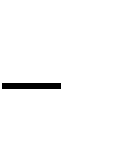 На управление — найти и организовать соответствующую информацию из писем электронной почты;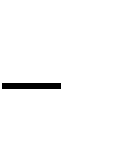 На интеграцию — проанализировать преимущества рекомендуемых чистящих средств для выведения пятен;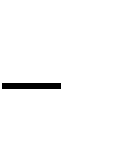 На оценку — принять решение, какое средство для выведения пятен целесообразно заказать через Интернет–магазин, основываясь на информации сайтов продавцов соответствующих товаров;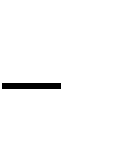 На создание — представить свои рекомендации по решению некоторого вопроса в формате письма электронной почты.Пример тестового задания “ Вода в организме человека ” Время на выполнение — 15 мин.Проверяемые умения: создание информации, интеграция информации Полный сценарий.241Вы взялись оформить химическую газету по теме «Вода в организмечеловека». Основные рубрики в газете уже определены и имеют название. Ваши одноклассники нашли много интересной информации, и вся она кажется важной, подходящей к любому разделу. Заполните соответствующие рубрики газеты логически грамотно, не используя при этом ненужную, на ваш взгляд, информацию.Структура газетыИнформация, подобранная вашими одноклассниками:1. Вода для человеческого организма — это второе по значимости вещество после кислорода.2. Вода имеет большое значение для физической деятельности организма человека, выполняя такие функции, как транспортировка веществ, сохранение постоянства внутренней среды и теплообмен.3. Вода помогает функционировать почти каждой части человеческого тела.4. Тело ребенка от рождения до годовалого возраста содержит 80-85% воды. При достижении возраста 18 лет содержание воды уменьшается до 65-70%, а в старости — до 25%.5. Без пищи человек может прожить 2-3 месяца, а без воды погибает через неделю.6. Уменьшение количества воды в организме всего лишь на 1,5% вызывает сильную жажду, плохое самочувствие, сонливость, замедление движений, тошноту, иногда покраснение кожи.2427. В обычных условиях организм человека адаптируется к окружающимусловиям, и баланс воды поддерживается как бы “сам собой”: захотел пить — попил.8. Если в организме содержание влаги снижается на 6-10%, это чревато головной	болью,	одышкой,	отсутствием	слюноотделения,	потерей способности двигаться и нарушением логического мышления. 11-20% недостатка воды вызывают спазмы мышц, бред, притупление слуха, зрения. А при потере 25% воды наступает смерть.9. Сейчас люди используют 54% доступной пресной воды, причем две трети уходит на нужды сельского хозяйства.10. Многие ученые считают, что человеческая жизнь, в известной степени, представляет собой “борьбу за воду”.11. Вода – индикатор старения.12. Вода содержится во всех органах человека. Мозг — это 75% воды. Кровь — это 92% воды. Кости — это 22% воды. Мускулы — это 75% воды, в них находится около половины всей воды тела. Стекловидное тело глаза — это 99% воды.13. Вода регулирует температуру тела, несет питательные вещества и кислород ко всем клеткам тела. Вода требуется для дыхания, увлажняет кислород для дыхания, защищает и буферизирует жизненно важные органы, помогает преобразовывать пищу в энергию, помогает питательным веществам усваиваться органами, выводит отходы.14. Вода является распространенным, простым и в то же время самымсложным и таинственным веществом на Земле.15. Вода считается священной основой жизни, и с ней связаны важнейшие ритуалы практически всех религий — например, крещение, очищение святой водой, омовение в водах.16. От качества воды зависит качество нашей жизни. Хотя запасы пресной воды на Земле исчисляются миллионами кубических метров, далеко не всякая вода полезна для человека.243ЗаданиеВыбери соответствующие предложения и перетащи их в нужные рубрики газеты. Затем переставь предложения так, чтобы получились логически грамотные сообщения.Оценка осуществляется на качественном уровне:высокий (без ошибок – предложения относятся к данной рубрике, логическая последовательность не нарушена),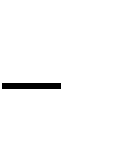 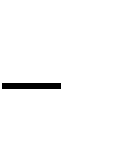 средний (допущены одна или две ошибки в соотнесении предложений с рубрикой или в логической последовательности)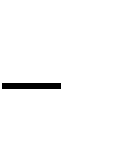 низкий (задание выполняется с тремя и более ошибками). 2.2. Программы учебных предметов, курсов2.2.1 Общие положенияВ данном разделе ООП ООО приводится основное содержание курсов по всем обязательным предметам на уровне основного общего образования, которое должно быть в полном объёме отражено в соответствующих разделах рабочих программ учебных предметов.Рабочие программы учебных предметов, курсов (Приложение 2) на уровне основного общего образования составлены в соответствии с требованиями к результатам основного общего образования, утвержденными ФГОС ООО.Все программы разработаны с учетом актуальных задач воспитания, обучения и развития обучающихся, их возрастных и иных особенностей, а также условий, необходимых для развития их личностных и познавательных качеств.В программах предусмотрено дальнейшее развитие всех видов деятельности обучающихся, представленных в программах начального общего образования.Каждый учебный предмет в зависимости от предметного содержания и релевантных способов организации учебной деятельности обучающихся244раскрывает определённые возможности для формирования универсальныхучебных действий и получения личностных результатов.В процессе изучения всех учебных предметов обеспечиваются условия для достижения планируемых результатов освоения ООП ООО	всеми обучающимися, в том числе обучающимися с ОВЗ и инвалидами.Курсивом в примерных программах учебных предметов выделены элементы содержания, относящиеся к результатам, которым учащиеся «получат возможность научиться».2.2.2. Основное содержание учебных предметов на уровне основного общего образования2.2.2.1. Русский языкРусский язык – национальный язык русского народа и государственный язык	Российской	Федерации,	являющийся	также	средством межнационального общения. Изучение предмета «Русский язык» на уровне основного	общего     образования     нацелено	на      личностное     развитие обучающихся, так как формирует представление о единстве и многообразии языкового и культурного пространства России, о русском языке как духовной, нравственной и культурной ценности народа.Русский язык является основой развития мышления и средством обучения в школе, поэтому его изучение неразрывно связано со всем процессом обучения на уровне основного общего образования.Изучение русского языка направлено на развитие и совершенствование коммуникативной	компетенции	(включая	языковой,	речевой	и социолингвистический ее компоненты), лингвистической (языковедческой), а также культуроведческой компетенций.Коммуникативная компетенция – владение всеми видами речевой деятельности и основами культуры устной и письменной речи, умениями и навыками использования языка в различных сферах и ситуациях общения,245соответствующих	опыту,	интересам,	психологическим	особенностямобучающихся основной школы.Лингвистическая (языковедческая) компетенция – способность получать и использовать знания о языке как знаковой системе и общественном явлении, о его устройстве, развитии и функционировании; общие сведения о лингвистике как науке и ученых-русистах; об основных нормах русского литературного	языка;	способность обогащать	свой	словарный	запас; формировать навыки анализа и оценки языковых явлений и фактов; умение пользоваться различными лингвистическими словарями.Культуроведческая компетенция – осознание языка как формы выражения национальной культуры, взаимосвязи языка и истории народа, национально-культурной специфики русского языка, владение нормами русского речевого этикета, культурой межнационального общения.Владение русским языком, умение общаться, добиваться успеха в процессе коммуникации являются теми характеристиками личности, которые во многом определяют достижения обучающихся практически во всех областях жизни, способствуют их социальной адаптации к изменяющимся условиям современного мира.В процессе изучения русского языка создаются предпосылки для восприятия и понимания художественной литературы как искусства слова, закладываются основы, необходимые для изучения иностранных языков.Владение русским языком, умение общаться, добиваться успеха в процессе коммуникации являются теми характеристиками личности, которые во многом определяют достижения обучающихся практически во всех областях жизни, способствуют их социальной адаптации к изменяющимся условиям современного мира.В процессе изучения русского языка создаются предпосылки для восприятия и понимания художественной литературы как искусства слова, закладываются основы, необходимые для изучения иностранных языков.246Целью реализации основной образовательной программы основногообщего образования по предмету «Русский язык» (далее – Программы) является усвоение содержания	предмета «Русский язык» и достижение обучающимися результатов изучения в соответствии с требованиями, установленными Федеральным государственным образовательным стандартом основного общего образования.Главными задачами реализации Программы являются:формирование у учащихся ценностного отношения к языку как хранителю культуры, как государственному языку Российской Федерации, как языку межнационального общения;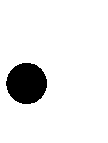 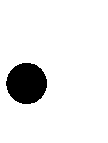 усвоение знаний о русском языке как развивающейся системе, их углубление и систематизация; освоение базовых лингвистических понятий и их использование при анализе и оценке языковых фактов;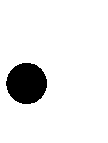 овладение	функциональной	грамотностью	и	принципами нормативного использования языковых средств;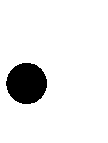 овладение	основными	видами	речевой	деятельности, использование возможностей языка как средства коммуникации и средства познания.В процессе изучения предмета «Русский язык» создаются условиядля	развития	личности,	ее	духовно-нравственного	и эмоционального совершенствования;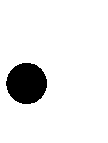 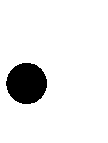 для развития способностей, удовлетворения познавательных интересов, самореализации обучающихся, в том числе лиц, проявивших выдающиеся способности;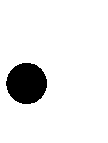 для формирования социальных ценностей обучающихся, основ их гражданской идентичности и социально-профессиональных ориентаций;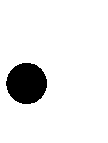 для	включения	обучающихся	в	процессы	преобразования социальной среды, формирования у них лидерских качеств, опыта социальной деятельности, реализации социальных проектов и программ;247для знакомства обучающихся с методами научного познания;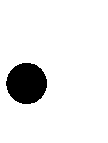 для формирования у обучающихся опыта самостоятельной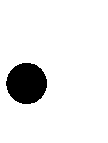 образовательной,	общественной,	проектно-исследовательскй	и художественной деятельности;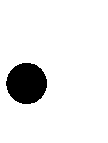 для	овладения	обучающимися	ключевыми	компетенциями, составляющими основу дальнейшего успешного образования и ориентации в мире профессий.Речь. Речевая деятельностьЯзык и речь. Речевое общение. Виды речи (устная и письменная). Формы речи (монолог, диалог, полилог). Основные особенности разговорной речи, функциональных стилей (научного, публицистического, официально-делового), языка художественной литературы. Основные жанры разговорной речи (рассказ, беседа, спор); научного стиля и устной научной речи (отзыв, выступление, тезисы,доклад, дискуссия, реферат, статья, рецензия); публицистического	стиля	и	устной	публичной	речи	(выступление, обсуждение,	статья,	интервью,	очерк);	официально-делового	стиля (расписка, доверенность, заявление, резюме).Текст как продукт речевой деятельности. Формально-смысловое единство и его коммуникативная направленность текста: тема, проблема, идея; главная,	второстепенная	и	избыточная	информация.	Функционально-смысловые типы текста (повествование, описание, рассуждение).Тексты смешанного типа.Специфика художественного текста. Анализ текста.Виды речевой деятельности (говорение, аудирование, письмо, чтение). Речевая ситуация и ее компоненты (место, время, тема, цель, условияобщения, собеседники). Речевой акт и его разновидности (сообщения, побуждения, вопросы, объявления, выражения эмоций, выражения речевого этикета и т. д.). Диалоги разного характера (этикетный, диалог-расспрос,248диалог-побуждение, диалог – обмен мнениями, диалог смешанного типа).Полилог: беседа, обсуждение, дискуссия.Овладение различными видами чтения (изучающим, ознакомительным, просмотровым),	приемами	работы	с	учебной	книгой	и	другими информационными источниками, включая СМИ и ресурсы Интернета.Создание	устных	высказываний	разной	коммуникативной направленности в зависимости от сферы и ситуации общения.Информационная переработка текста (план, конспект, аннотация). Изложение содержания прослушанного или прочитанного текста(подробное, сжатое, выборочное).Написание сочинений, писем, текстов иных жанров. Культура речиКультура речи и ее основные аспекты: нормативный, коммуникативный, этический. Основные критерии культуры речи.Языковая	норма, ее	функции. Основные	виды	норм русского литературного	языка	(орфоэпические,	лексические,      грамматические, стилистические, орфографические, пунктуационные). Вариативность нормы. Виды лингвистических словарей и их роль в овладении словарным богатством и нормами современного русского литературного языка.Оценивание правильности, коммуникативных качеств и эффективности речи.Речевой этикет. Овладение лингво-культурными нормами речевого поведения в различных ситуациях формального и неформального общения. Невербальные средства общения.Межкультурная коммуникация.Общие сведения о языке. Основные разделы науки о языке Общие сведения о языкеРоль языка в жизни человека и общества. Русский язык – национальный язык русского народа, государственный язык Российской Федерации и язык межнационального общения. Русский язык в современном мире. Русский язык как развивающееся явление.249Русский язык как один из индоевропейских языков. Русский язык в кругудругих славянских языков. Историческое развитие русского языка.Формы функционирования современного русского языка (литературный язык, понятие о русском литературном языке и его нормах, территориальные диалекты, просторечие, профессиональные разновидности, жаргон).Взаимосвязь языка и культуры. Отражение в языке культуры и истории народа. Взаимообогащение языков народов России. Выявление лексических и фразеологических единиц языка с национально-культурным компонентом значения в произведениях устного народного творчества, в художественной литературе и исторических текстах; объяснение их значения с помощью лингвистических словарей. Пословицы, поговорки, афоризмы и крылатые слова.Русский язык – язык русской художественной литературы. Языковые особенности	художественного	текста.	Основные	изобразительно-выразительные средства русского языка и речи, их использование в речи (метафора, эпитет, сравнение, гипербола, олицетворение и другие).Основные лингвистические словари. Работа со словарной статьей. Выдающиеся отечественные лингвисты.Фонетика, орфоэпия и графикаЗвуки речи. Система гласных звуков. Система согласных звуков. Изменение звуков в речевом потоке. Фонетическая транскрипция.	Слог. Ударение, его разноместность, подвижность при формо- и словообразовании. Смыслоразличительная роль ударения. Фонетический анализ слова.Соотношение звука и буквы. Состав русского алфавита, названия букв. Обозначение	на	письме	твердости	и	мягкости	согласных.	Способы обозначения [j’] на письме.Интонация, ее функции. Основные элементы интонации. Связь фонетики с графикой и орфографией.Орфоэпия как раздел лингвистики. Основные нормы произношения слов (нормы, определяющие произношение гласных звуков и произношение 250согласных звуков; ударение в отдельных грамматических формах) иинтонирования предложений. Оценка собственной и чужой речи с точки зрения орфоэпических норм.Применение знаний по фонетике в практике правописания. Морфемика и словообразованиеСостав слова. Морфема как минимальная значимая единица языка. Основа слова и окончание. Виды морфем: корень, приставка, суффикс, окончание. Нулевая морфема. Словообразующие и формообразующие морфемы. Чередование звуков в морфемах. Морфемный анализ слова.Способы образования слов (морфологические и неморфологические). Производящая	и	производная	основы,	Словообразующая	морфема. Словообразовательная пара. Словообразовательный анализ слова.Словообразовательная цепочка. Словообразовательное гнездо. Применение знаний по морфемике и словообразованию в практикеправописания.Лексикология и фразеологияСлово как единица языка. Лексическое и грамматическое значение слова. Однозначные и многозначные слова; прямое и переносное значения слова.	Лексическая	сочетаемость.	Синонимы.	Антонимы.	Омонимы. Паронимы. Активный и пассивный словарный запас. Архаизмы, историзмы, неологизмы. Сферы употребления русской лексики. Стилистическая окраска слова. Стилистические пласты лексики (книжный, нейтральный, сниженный). Стилистическая помета в словаре. Исконно русские и заимствованные слова. Фразеологизмы и их признаки. Фразеологизмы как средства выразительности речи. Основные лексические нормы современного русского литературного языка (нормы употребления слова в соответствии с его точным лексическим значением,	различение	в	речи      омонимов,      антонимов,      синонимов, многозначных слов; нормы лексической сочетаемости и др.). Лексический анализ слова.Понятие об этимологии.251Оценка своей и чужой речи с точки зрения точного, уместного ивыразительного словоупотребления.МорфологияЧасти речи как лексико-грамматические разряды слов. Традиционная классификация частей речи. Самостоятельные (знаменательные) части речи. Общекатегориальное значение, морфологические и синтаксические свойства каждой самостоятельной (знаменательной) части речи. Различные точки зрения на место причастия и деепричастия в системе частей речи. Служебные части речи. Междометия и звукоподражательные слова.Морфологический анализ слова. Омонимия слов разных частей речи.Основные морфологические нормы русского литературного языка (нормы образования форм имен существительных, имен прилагательных, имен числительных, местоимений, глаголов, причастий и деепричастий и др.).Применение знаний по морфологии в практике правописания. СинтаксисЕдиницы	синтаксиса	русского	языка.	Словосочетание	как синтаксическая единица, его типы. Виды связи в словосочетании. Типы предложений      по	цели      высказывания      и	эмоциональной	окраске. Грамматическая основа предложения. Главные и второстепенные члены, способы их выражения. Типы сказуемого. Предложения простые и сложные. Структурные типы простых предложений (двусоставные и односоставные, распространенные – нераспространенные, предложения осложненной и неосложненной структуры, полные и неполные). Типы односоставных предложений.     Однородные     члены	предложения,     обособленные     члены предложения; обращение; вводные и вставные конструкции. Сложные предложения.      Типы	сложных      предложений.      Средства      выражения синтаксических отношений между частями сложного предложения. Сложные предложения с различными видами связи.Способы передачи чужой речи.252Синтаксический анализ простого и сложного предложения.Понятие текста, основные признаки текста (членимость, смысловая цельность, связность, завершенность). Внутритекстовые средства связи.Основные синтаксические нормы современного русского литературного языка (нормы употребления однородных членов в составе простого предложения, нормы построения сложносочиненного предложения; нормы построения	сложноподчиненного	предложения;	место	придаточного определительного	в	сложноподчиненном	предложении;      построение сложноподчиненного      предложения      с	придаточным	изъяснительным, присоединенным к главной части союзом «чтобы», союзными словами «какой», «который»; нормы построения бессоюзного предложения; нормы построения предложений с прямой и косвенной речью (цитирование в предложении с косвенной речью и др.).Применение знаний по синтаксису в практике правописания. Правописание: орфография и пунктуацияОрфография. Понятие орфограммы. Правописание гласных и согласных в составе морфем и на стыке морфем. Правописание Ъ и Ь. Слитные, дефисные и раздельные написания. Прописная и строчная буквы. Перенос слов. Соблюдение основных орфографических норм.Пунктуация. Знаки препинания и их функции. Одиночные и парные знаки препинания. Знаки препинания в конце предложения, в простом и сложном предложениях, при прямой речи и цитировании, в диалоге. Сочетание знаков препинания. Соблюдение основных пунктуационных норм.Орфографический анализ слова и пунктуационный анализ предложения.2.2.2.2. ЛитератураЦели и задачи литературного образованияЛитература – учебный предмет, освоение содержания которого направлено:253на последовательное формирование читательской культуры через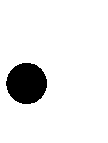 приобщение к чтению художественной литературы;на	освоение	общекультурных	навыков	чтения,	восприятия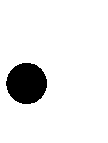 художественного языка и понимания художественного смысла литературных произведений;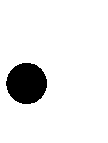 на	развитие	эмоциональной	сферы	личности,	образного, ассоциативного и логического мышления;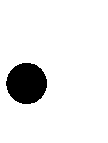 на	овладение	базовым	филологическим	инструментарием, способствующим	более     глубокому     эмоциональному     переживанию	и интеллектуальному осмыслению художественного текста;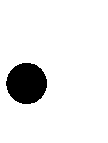 на формирование потребности и способности выражения себя в слове.В цели предмета литература входит передача от поколения к поколению нравственных и эстетических традиций русской и мировой культуры, что способствует формированию и воспитанию личности..Знакомство с фольклорными и литературными произведениями разных времен и народов, их обсуждение, анализ и интерпретация предоставляют обучающимся возможность эстетического и этического самоопределения, приобщают их к миру многообразных идей и представлений, выработанных человечеством,	способствуют	формированию	гражданской	позиции	и национально-культурной идентичности (способности осознанного отнесения себя к родной культуре), а также умению воспринимать родную культуру в контексте мировой.Стратегическаяцельизучениялитературы на этапе основного общего образования – формирование потребности в качественном чтении, культуры читательского	восприятия	и	понимания	литературных	текстов,	что предполагает постижение художественной литературы как вида искусства, целенаправленное развитие способности обучающегося к адекватному восприятию и пониманию смысла различных литературных произведений исамостоятельному истолкованию прочитанного в устной и письменной форме. 254В опыте чтения, осмысления, говорения о литературе у обучающихсяпоследовательно развивается умение пользоваться литературным языком как инструментом	для	выражения	собственных	мыслей	и	ощущений, воспитывается потребность в осмыслении прочитанного, формируется художественный вкус.Изучение литературы в основной школе (5-9 классы) закладывает необходимый фундамент для достижения перечисленных целей.Объект изучения в учебном процессе − литературное произведение в его жанрово-родовой	и	историко-культурной	специфике.	Постижение произведения происходит в процессе системной деятельности школьников, как организуемой педагогом, так и самостоятельной, направленной на освоение навыков культуры чтения (вслух, про себя, по ролям; чтения аналитического, выборочного, комментированного, сопоставительного и др.) и базовых навыков творческого и академического письма, последовательно формирующихся на уроках литературы.Изучение литературы в школе решает следующие образовательные задачи: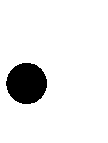 осознание коммуникативно-эстетических возможностей языка на основе изучения выдающихся произведений русской литературы, литературы своего народа, мировой литературы;формирование	и	развитие	представлений	о	литературном произведении как о художественном мире, особым образом построенном автором;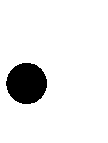 овладение процедурами смыслового и эстетического анализа текста на основе понимания принципиальных отличий художественного текста от научного, делового, публицистического и т. п.;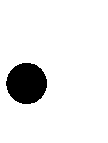 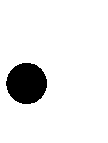 формирование умений воспринимать, анализировать, критически оценивать и интерпретировать прочитанное, осознавать художественную картину жизни, отражённую в литературном произведении, на уровне не255только эмоционального восприятия, но и интеллектуального осмысления,ответственного отношения к разнообразным художественным смыслам;формирование отношения к литературе как к особому способу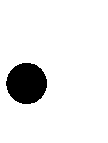 познания жизни;воспитание у читателя культуры выражения собственной позиции, способности аргументировать своё мнение и оформлять его словесно в устных и письменных высказываниях разных жанров, создавать развёрнутые высказывания творческого, аналитического и интерпретирующего характера;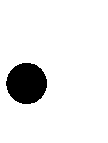 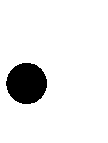 воспитание культуры понимания «чужой» позиции, а также уважительного отношения к ценностям других людей, к культуре других эпох и народов; развитие способности понимать литературные художественные произведения, отражающие разные этнокультурные традиции;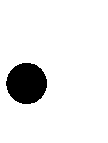 воспитание квалифицированного читателя со сформированным эстетическим вкусом;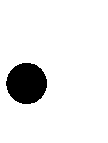 формирование отношения к литературе как к одной из основных культурных ценностей народа;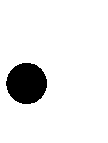 обеспечение через чтение и изучение классической и современной литературы культурной самоидентификации;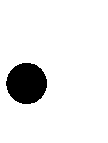 осознание значимости чтения и изучения литературы для своего дальнейшего развития;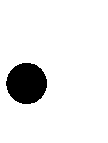 формирование у школьника стремления сознательно планировать своё досуговое чтение.В процессе обучения в основной школе эти задачи решаются постепенно, последовательно и постоянно; их решение продолжается и в старшей школе; на всех этапах обучения создаются условия для осознания обучающимися непрерывности процесса литературного образования и необходимости его продолжения и за пределами школы.Рабочие программы по литературе строится с учетом:256лучших	традиций	отечественной	методики	преподавания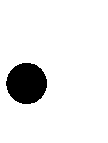 литературы,	заложенных	трудами	В.И.Водовозова,	А.Д.	Алферова,В.Я.Стоюнина,Н.М.Соколова,В.П.Острогорского,М.А.Рыбниковой,Л.И.Поливанова,И.С.Збарского,В.В.Голубкова,В.Г.Маранцмана,З.Н.Новлянской и др.;традиций изучения конкретных произведений (прежде всего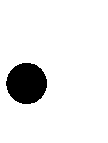 русской и зарубежной классики), сложившихся в школьной практике;традиций	научного	анализа,	атакже	художественной интерпретации	средствами	литературы     и     других     видов	искусств литературныхпроизведений, входящих в национальный литературный канон (то есть образующихсовокупность наиболее авторитетных для национальной традиции писательских имен, корпусов их творчества и их отдельных произведений);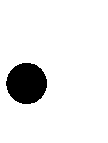 необходимой вариативности авторской / рабочей программы по литературе при сохранении обязательных базовых элементов содержания предмета;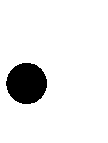 соответствия	рекомендуемых	к	изучению	литературных произведений возрастным и психологическим особенностям обучающихся;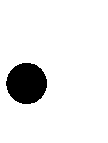 требований современного культурно-исторического контекста к изучению классической литературы;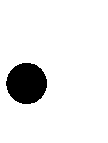 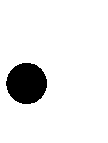 минимального количества учебного времени, отведенного на изучение литературы согласно действующему ФГОС и Базисному учебному плану.Основные теоретико-литературные понятия, требующие освоения в основной школе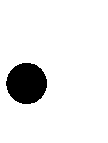 Художественная литература как искусство слова. Художественный образ.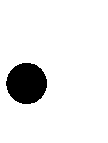 Устное народное творчество. Жанры фольклора. Миф и фольклор.257Литературные роды (эпос, лирика, драма) и жанры (эпос, роман,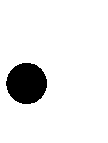 повесть, рассказ, новелла, притча, басня; баллада, поэма; ода, послание, элегия; комедия, драма, трагедия).Основные	литературные	направления:	классицизм, сентиментализм, романтизм, реализм, модернизм.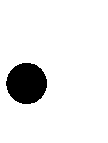 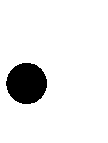 Форма	и	содержание	литературного	произведения:	тема, проблематика, идея; автор-повествователь, герой-рассказчик, точка зрения, адресат, читатель; герой, персонаж, действующее лицо, лирический герой, система образов персонажей; сюжет, фабула, композиция, конфликт, стадии развития действия: экспозиция, завязка, развитие действия, кульминация, развязка; художественная деталь, портрет, пейзаж, интерьер; диалог, монолог, авторское отступление, лирическое отступление; эпиграф.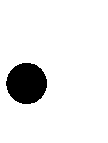 Язык	художественного	произведения.	Изобразительно-выразительные средства в художественном произведении: эпитет, метафора, сравнение, антитеза, оксюморон. Гипербола, литота. Аллегория. Ирония, юмор, сатира. Анафора. Звукопись, аллитерация, ассонанс.Стих и проза. Основы стихосложения: стихотворный метр и размер, ритм, рифма, строфа.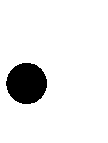 2.2.2.3. Иностранный языкОсвоение	предмета	«Иностранный	язык»	в	основной	школе предполагает     применение          коммуникативного     подхода	в	обучении иностранному языку.Учебный	предмет	«Иностранный	язык»	обеспечивает	развитие иноязычных коммуникативных умений и языковых навыков, которые необходимы обучающимся для продолжения образования в школе или в системе среднего профессионального образования.Освоение учебного предмета «Иностранный язык» направлено на достижение	обучающимися	допорогового	уровня	иноязычной258коммуникативной компетенции, позволяющем общаться на иностранномязыке в устной и письменной формах в пределах тематики и языкового материала основной школы как сносителями иностранного языка, так и с представителями других стран, которые используют иностранный язык как средство межличностного и межкультурного общения.Изучение предмета «Иностранный язык» в части формирования навыков и развития умений обобщать и систематизировать имеющийся языковой и речевой опыт основано на межпредметных связях с предметами «Русский язык», «Литература», «История», «География», «Физика»,	«Музыка», «Изобразительное искусство» и др.Предметное содержание речиМоя семья. Взаимоотношения в семье. Конфликтные ситуации и способы их решения.Мои друзья. Лучший друг/подруга. Внешность и черты характера. Межличностные взаимоотношения с друзьями и в школе.Свободное время. Досуг и увлечения (музыка, чтение; посещение театра, кинотеатра, музея, выставки). Виды отдыха. Поход по магазинам. Карманные деньги. Молодежная мода.Здоровый образ жизни. Режим труда и отдыха, занятия спортом, здоровое питание, отказ от вредных привычек.Спорт. Виды спорта. Спортивные игры. Спортивные соревнования. Школа. Школьная жизнь. Правила поведения в школе.Изучаемыепредметы и отношения к ним. Внеклассные мероприятия. Кружки. Школьная форма. Каникулы. Переписка с зарубежными сверстниками.Выбор профессии. Мир профессий. Проблема выбора профессии. Роль иностранного языка в планах на будущее.Путешествия. Путешествия по России и странам изучаемого языка. Транспорт.Окружающий мир259Природа: растения и животные. Погода. Проблемы экологии. Защитаокружающей среды. Жизнь в городе/ в сельской местности.Средства массовой информацииРоль средств массовой информации в жизни общества. Средства массовой информации: пресса, телевидение, радио, Интернет.Страны изучаемого языка и родная странаСтраны,	столицы,	крупные	города.	Государственные	символы. Географическое положение. Климат. Население. Достопримечательности. Культурные     особенности:     национальные     праздники,	памятные	даты, исторические события, традиции и обычаи. Выдающиеся люди и их вклад в науку и мировую культуру.Коммуникативные умения ГоворениеДиалогическая речьСовершенствование	диалогической	речи	в	рамках	изучаемого предметного содержания речи: умений вести диалоги разного характера -этикетный, диалог-расспрос, диалог – побуждение к действию, диалог-обмен мнениями и комбинированный диалог.Объем диалога от 3 реплик (5-7 класс) до 4-5 реплик (8-9 класс) со стороны каждого учащегося.Продолжительность диалога – до 2,5–3 минут.Монологическая речьСовершенствование	умений	строить	связные	высказывания	с использованием основных коммуникативных типов речи (повествование, описание, рассуждение (характеристика)), с высказыванием своего мнения и краткой аргументацией с опорой и без опоры на зрительную наглядность, прочитанный/прослушанный текст и/или вербальные опоры (ключевые слова, план, вопросы)Объем монологического высказывания от 8-10 фраз (5-7 класс) до 10-12 фраз (8-9 класс). Продолжительность монологического высказывания –1,5–2 минуты.260АудированиеВосприятие на слух и понимание несложных аутентичных аудиотекстов с разной глубиной и точностью проникновения в их содержание (с пониманием	основного	содержания,	с	выборочным	пониманием)	в зависимости от решаемой коммуникативной задачи.Жанры	текстов:	прагматические,	информационные,	научно-популярные.Типы текстов: высказывания собеседников в ситуациях повседневного общения, сообщение, беседа, интервью, объявление, реклама и др.Содержание текстов должно соответствовать возрастным особенностям и интересам учащихся и иметь образовательную и воспитательную ценность.Аудирование с пониманием основного содержания текста предполагает умение	определять	основную	тему	и	главные	факты/события	в воспринимаемом на слух тексте. Время звучания текстов для аудирования – до 2 минут.Аудирование с выборочным пониманием нужной/ интересующей/ запрашиваемой информации предполагает умение выделить значимую информацию в одном или нескольких несложных аутентичных коротких текстах. Время звучания текстов для аудирования – до 1,5 минут.Аудирование с пониманием основного содержания текста и с выборочным	пониманием	нужной/	интересующей/	запрашиваемой информации осуществляется на несложных аутентичных текстах, содержащих наряду с изученными и некоторое количество незнакомых языковых явлений.ЧтениеЧтение и понимание текстов с различной глубиной и точностью проникновения в их содержание: с пониманием основного содержания, с выборочным	пониманием	нужной/	интересующей/	запрашиваемой информации, с полным пониманием.Жанры	текстов:	научно-популярные,	публицистические, художественные, прагматические.261Типы текстов: статья, интервью, рассказ, отрывок из художественногопроизведения, объявление, рецепт, рекламный проспект, стихотворение и др. Содержание текстов должно соответствовать возрастным особенностями интересам учащихся, иметь образовательную и воспитательную ценность, воздействовать на эмоциональную сферу школьников.Чтение с пониманием основного содержания осуществляется на несложных	аутентичных	текстах	в	рамках	предметного	содержания, обозначенного в программе. Тексты могут содержать некоторое количество неизученных языковых явлений. Объем текстов для чтения – до 700 слов.Чтение	с	выборочным	пониманием	нужной/	интересующей/ запрашиваемой информации осуществляется на несложных аутентичных текстах,	содержащих	некоторое	количество      незнакомых	языковых явлений.Объем текста для чтения - около 350 слов.Чтение	с	полным	пониманием	осуществляется	на	несложных аутентичных текстах, построенных на изученном языковом материале. Объем текста для чтения около 500 слов.Независимо от вида чтения возможно использование двуязычного словаря.Письменная речьДальнейшее развитие и совершенствование письменной речи, а именно умений: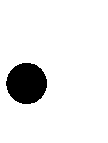 заполнение анкет и формуляров (указывать имя, фамилию, пол, гражданство, национальность, адрес);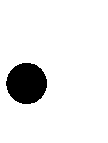 написание коротких поздравлений с днем рождения и другими праздниками, выражение пожеланий (объемом 30–40 слов, включая адрес);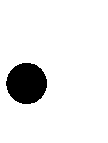 написание	личного	письма,	в	ответ	на	письмо-стимул	с употреблением формул речевого этикета, принятых в стране изучаемого языка с опорой и без опоры на образец (расспрашивать адресата о его жизни, делах, сообщать то же самое о себе, выражать благодарность, давать совет, просить очем-либо), объем личного письма около 100–120 слов, включая адрес;262составление плана, тезисов устного/письменного сообщения; краткое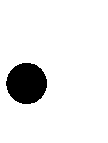 изложение результатов проектной деятельности.делать выписки из текстов; составлять небольшие письменные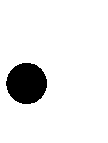 высказывания в соответствии с коммуникативной задачей.Языковые средства и навыки оперирования ими Орфография и пунктуацияПравильное написание изученных слов. Правильное использование знаков препинания (точки, вопросительного и восклицательного знака) в конце предложения.Фонетическая сторона речиРазличения на слух в потоке речи всех звуков иностранного языка и навыки их адекватного произношения (без фонематических ошибок, ведущих к сбою в коммуникации). Соблюдение правильного ударения в изученных словах.Членение	предложений	на	смысловые	группы.	Ритмико-интонационные навыки произношения различных типов предложений. Соблюдение правила отсутствия фразового ударения на служебных словах.Лексическая сторона речиНавыки распознавания и употребления в речи лексических единиц, обслуживающих ситуации общения в рамках тематики основной школы, наиболее распространенных устойчивых словосочетаний, оценочной лексики, реплик-клише речевого этикета, характерных для культуры стран изучаемого языка в объеме примерно 1200 единиц (включая 500 усвоенных в начальной школе).Основные способы словообразования: аффиксация, словосложение, конверсия. Многозначность лексических единиц. Синонимы. Антонимы. Лексическая сочетаемость.Грамматическая сторона речиНавыки распознавания и употребления в речи нераспространенных и распространенных	простых	предложений,	сложносочиненных	и сложноподчиненных предложений.263Навыки распознавания и употребления в речи коммуникативных типовпредложения:	повествовательное	(утвердительное	и	отрицательное), вопросительное, побудительное, восклицательное. Использование прямого и обратного порядка слов.Навыки распознавания и употребления в речи существительных в единственном и множественном числе в различных падежах; артиклей; прилагательных и наречий в разных степенях сравнения;местоимений (личных, притяжательных, возвратных, указательных, неопределенных и их производных,	относительных,	вопросительных);	количественных	и порядковых числительных; глаголов в наиболее употребительных видо-временных формах действительного и страдательного залогов, модальных глаголов и их эквивалентов; предлогов.Социокультурные знания и умения.Умение осуществлять межличностное и межкультурное общение, используя знания о национально-культурных особенностях своей страны и страны/стран изучаемого языка, полученные на уроках иностранного языка и в процессе изучения других предметов (знания межпредметного характера). Это предполагает овладение:знаниями о значении родного и иностранного языков в современном мире;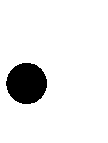 сведениями о социокультурном портрете стран, говорящих на иностранном языке, их символике и культурном наследии;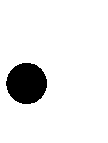 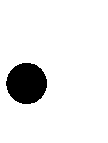 сведениями о социокультурном портрете стран, говорящих на иностранном языке, их символике и культурном наследии;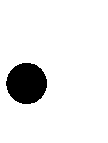 знаниями о реалиях страны/стран изучаемого языка: традициях (в питании, проведении выходных дней, основных национальных праздников и т. д.), распространенных образцов фольклора (пословицы и т. д.);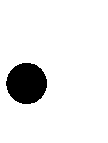 представлениями осходстве и различиях в традициях своей страны и стран изучаемого языка; об особенностях образа жизни, быта, культуры(всемирно известных достопримечательностях, выдающихся людях и их 264вкладе в мировую культуру) страны/стран изучаемого языка; о некоторыхпроизведениях художественной литературы на изучаемом иностранном языке;умением распознавать и употреблять в устной и письменной речи в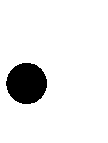 ситуациях формального и неформального общения основные нормы речевого этикета, принятые в странах изучаемого языка (реплики-клише, наиболее распространенную оценочную лексику);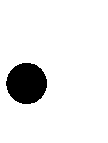 умением представлять родную страну и ее культуру на иностранном языке; оказывать помощь зарубежным гостям в нашей стране в ситуациях повседневного общения.Компенсаторные умения Совершенствование умений:переспрашивать, просить повторить, уточняя значение незнакомых слов;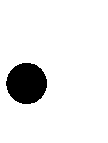 использовать в качестве опоры при порождении собственных высказываний ключевые слова, план к тексту, тематический словарь и т. д.;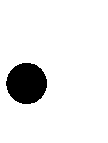 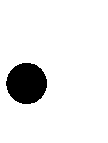 прогнозировать	содержание	текста	на	основе	заголовка, предварительно поставленных вопросов и т. д.;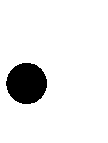 догадываться о значении незнакомых слов по контексту, по используемым собеседником жестам и мимике;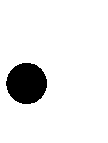 использовать синонимы, антонимы, описание понятия при дефиците языковых средств.Общеучебные умения и универсальные способы деятельности Формирование и совершенствование умений:работать с информацией: поиск и выделение нужной информации, обобщение, сокращение, расширение устной и письменной информации, создание второго текста по аналогии, заполнение таблиц;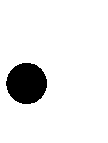 работать с разными источниками на иностранном языке: справочными материалами, словарями, интернет-ресурсами, литературой;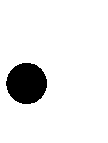 265планировать и осуществлять учебно-исследовательскую работу: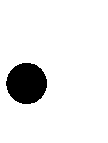 выбор темы исследования, составление плана работы, знакомство с исследовательскими	методами	(наблюдение,	анкетирование, интервьюирование), анализ полученных данных и их интерпретация, разработка краткосрочного проекта и его устная презентация с аргументацией, ответы на вопросы по проекту; участие в работе над долгосрочным проектом, взаимодействие в группе с другими участниками проектной деятельности;самостоятельно работать в классе и дома. Специальные учебные умения Формирование и совершенствование умений: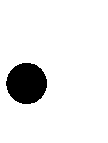 находить ключевые слова и социокультурные реалии в работе над текстом;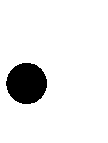 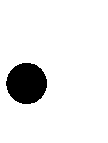 семантизировать слова на основе языковой догадки; осуществлять словообразовательный анализ;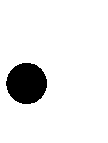 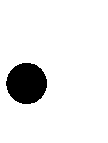 пользоваться	справочным	материалом	(грамматическим	и лингвострановедческим справочниками, двуязычным и толковым словарями, мультимедийными средствами);участвовать в проектной деятельности меж- и метапредметного характера.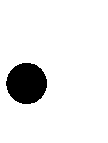 2.2.2.4. История России. Всеобщая историяРабочая программа учебного предмета «История» на уровне основного общего образования разработана на основе Концепции нового учебно-методического комплекса по отечественной истории, подготовленной в 2013-14 г. в целях повышения качества школьного исторического образования, воспитания гражданственности и патриотизма, формирования единого культурно-исторического пространства Российской Федерации.Общая характеристика примерной программы по истории.Целью        школьного        исторического        образования        является формирование у учащегося целостной картины российской и мировой266истории, учитывающей взаимосвязь всех ее этапов, их значимость дляпонимания современного места и роли России в мире, важность вклада каждого народа, его культуры в общую историю страны и мировую историю, формирование	личностной	позиции	по	основным	этапам	развития российского государства и общества, а также современного образа России.Современный подход в преподавании истории предполагает единство знаний, ценностных отношений и познавательной деятельности школьников. В действующих федеральных государственных образовательных стандартах основного общего образования, принятых	в 2009–2012 гг., названы следующие задачи изученияистории в школе: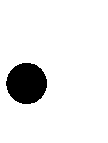 формирование у молодого поколения ориентиров для гражданской, этнонациональной,	социальной,	культурной	самоидентификации	в окружающем мире;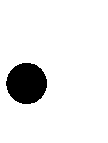 овладение учащимися знаниями об основных этапах развития человеческого общества с древности до наших дней, при особом внимании к месту и роли России во всемирно-историческом процессе;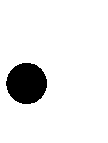 воспитание учащихся в духе патриотизма, уважения к своему Отечеству многонациональному Российскому государству, в соответствии с идеями взаимопонимания, согласия и мира между людьми и народами, в духе демократических ценностей современного общества;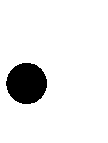 развитие способностей учащихся анализировать содержащуюся в различных источниках информацию о событиях и явлениях прошлого и настоящего, рассматривать события в соответствии с принципом историзма, в их динамике, взаимосвязи и взаимообусловленности;формирование у школьников умений применять исторические знания в учебной и внешкольной деятельности, в современном поликультурном, полиэтничном и многоконфессиональном обществе.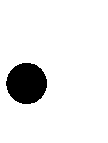 В соответствии с Концепцией нового учебно-методического комплекса по отечественной истории базовыми принципами школьного историческогообразования являются:267идея преемственности исторических периодов, в т.ч. непрерывности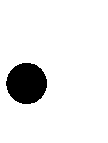 процессов	становления	и	развития	российской	государственности, формирования государственной территории и единого многонационального российского народа, а также его основных символов и ценностей;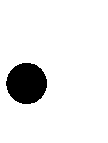 рассмотрение истории России как неотъемлемой части мирового исторического процесса, понимание особенностей ее развития, места и роли в мировой истории и в современном мире;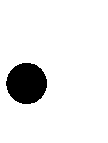 ценности гражданского общества – верховенство права, социальная солидарность, безопасность, свобода и ответственность;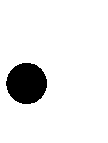 воспитательный	потенциал	исторического	образования,	его исключительная роль в формировании российской гражданской идентичности и патриотизма;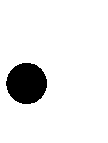 общественное согласие и уважение как необходимое условие взаимодействия государств и народов в новейшей истории.познавательное значение российской, региональной и мировой истории;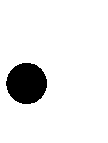 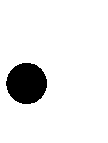 формирование	требований	к	каждой	ступени	непрерывного исторического образования на протяжении всей жизни.Методической основой изучения курса истории в основной школе является системно-деятельностный подход, обеспечивающий достижение личностных, метапредметных и предметных образовательных результатов посредством организации активной познавательной деятельности школьников. Методологическая основа преподавания курса истории в школезиждется на следующих образовательных и воспитательных приоритетах: принцип научности, определяющий соответствие учебных единиц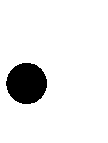 основным результатам научных исследований;многоуровневое представление истории в единстве локальной, региональной,       отечественной       и       мировой       истории,       рассмотрение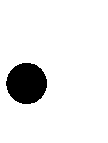 268исторического процесса как совокупности усилий многих поколений, народови государств;многофакторный подход к освещению истории всех сторон жизни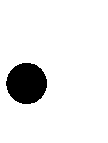 государства и общества;исторический подход как основа формирования содержания курса и межпредметных связей, прежде всего, с учебными предметами социально-гуманитарного цикла;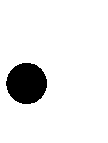 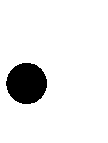 антропологический подход, формирующий личностное эмоционально окрашенное восприятие прошлого;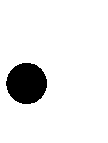 историко-культурологический подход, формирующий способности к межкультурному	диалогу,	восприятию	и	бережному	отношению	к культурному наследию.Место учебного предмета «История» в	учебном плане основного общего образования.Предмет «История» изучается на уровне основного общего образования в качестве обязательного предмета в 5-9 классах.Изучение	предмета	«История»	как	части	предметной	области «Общественно-научные предметы» основано на межпредметных связях с предметами: «Обществознание», «География», «Литература», «Русский язык», «Иностранный        язык»,	«Изобразительное        искусство»,	«Музыка», «Информатика», «Математика», «Основы безопасности и жизнедеятельности» и др.Структурно предмет «История» включает учебные курсы по всеобщей истории и истории России.Знакомство обучающихся при получении основного общего образования с предметом «История» начинается с курса всеобщей истории. Изучение всеобщей	истории	способствует	формированию	общей	картины исторического	пути      человечества,      разных	народов      и      государств,преемственности     исторических     эпох     и     непрерывности     исторических 269процессов. Преподавание курса должно давать обучающимся представление опроцессах, явлениях и понятиях мировой истории, сформировать знания о месте и роли России в мировом историческом процессе.Курс	всеобщей	истории	призван	сформировать	у	учащихся познавательный интерес, базовые навыки определения места исторических событий во времени, умения соотносить исторические события и процессы, происходившие	в        разных        социальных,	национально-культурных, политических, территориальных и иных условиях.В рамках курса всеобщей истории обучающиеся знакомятся с исторической картой как источником информации о расселении человеческих общностей, расположении цивилизаций и государств, местах важнейших событий,	динамики	развития	социокультурных,	экономических	и геополитических процессов в мире. Курс имеет определяющее значение в осознании обучающимися культурного многообразия мира, социально-нравственного	опыта     предшествующих	поколений;     в	формировании толерантного отношения к культурно-историческому наследию народов мира, усвоении назначения и художественных достоинств памятников истории и культуры, письменных, изобразительных и вещественных исторических источников.Курс дает возможность обучающимся научиться сопоставлятьразвитие России и других стран в различные исторические периоды, сравнивать исторические ситуации и события, давать оценку наиболее значительным событиям и личностям мировой истории, оценивать различные исторические версии событий и процессов.Курс отечественной истории является важнейшим слагаемым предмета «История». Он должен сочетать историю Российского государства и населяющих его народов, историю регионов и локальную историю (прошлое родного города, села). Такой подход будет способствовать осознанию школьниками своей социальной идентичности в широком спектре – как граждан своей страны, жителей своего края, города, представителей 270определенной этнонациональной и религиозной общности, хранителейтрадиций рода и семьи.Важная	мировоззренческая	задача	курса	отечественной	истории заключается в раскрытии как своеобразия и неповторимости российской истории, так и ее связи с ведущими процессами мировой истории. Это достигается с помощью синхронизации курсов истории России и всеобщей истории, сопоставления ключевых событий и процессов российской и мировой	истории,	введения	в     содержание     образования     элементов региональной истории и компаративных характеристик.Патриотическая основа исторического образования имеет цель воспитать у молодого поколения гордость за свою страну, осознание ее роли в мировой истории. При этом важно акцентировать внимание на массовом героизме в освободительных войнах, прежде всего Отечественных 1812 и 1941-1945 гг., раскрыв подвиг народа как пример гражданственности и самопожертвования во имя Отечества. Вместе с тем, позитивный пафос исторического сознания должна создавать не только гордость военными победами	предков.	Самое	пристальное	внимание	следует	уделить достижениям страны в других областях. Предметом патриотической гордости, несомненно, является великий труд народа по освоению громадных пространств Евразии с ее суровой природой, формирование российского общества на сложной многонациональной и поликонфессиональной основе, в рамках      которого      преобладали	начала      взаимовыручки,	согласия	и веротерпимости, создание науки и культуры мирового значения, традиции трудовой     и	предпринимательской	культуры,	благотворительности	и меценатства.В школьном курсе должен преобладать пафос созидания, позитивный настрой в восприятии отечественной истории. Тем не менее, у учащихся не должно сформироваться представление, что история России – это череда триумфальных шествий, успехов и побед. В историческом прошлом нашей страны были и трагические периоды (смуты, революции, гражданские войны, 271политические репрессии и др.), без освещения которых представление опрошлом во всем его многообразии не может считаться полноценным. Трагедии нельзя замалчивать, но необходимо подчеркивать, что русский и другие народы нашей страны находили силы вместе преодолевать выпавшие на их долю тяжелые испытания.Россия – крупнейшая многонациональная и поликонфессиональная страна в мире. В связи с этим необходимо расширить объем учебного материала по истории народов России, делая акцент на взаимодействии культур и религий, укреплении экономических, социальных, политических и других связей между народами. Следует подчеркнуть, что присоединение к России	и	пребывание	в	составе	Российского	государства	имело положительное значение для народов нашей страны: безопасность от внешних врагов, прекращение внутренних смут и междоусобиц, культурное и экономическое	развитие,     распространение	просвещения,	образования, здравоохранения и др.Одной	из	главных	задач	школьного	курса	истории	является формирование гражданской общероссийской идентичности, при этом необходимо сделать акцент на идее гражданственности, прежде всего при решении проблемы взаимодействия государства и общества. С этим связана и проблема	гражданской     активности,	прав     и     обязанностей     граждан, строительства гражданского общества, формирования правового сознания. Следует уделить внимание историческому опыту гражданской активности, местного самоуправления (общинное самоуправление, земские соборы, земство,     гильдии,     научные	общества,	общественные	организации	и ассоциации, политические партии и организации, общества взаимопомощи, кооперативы и т. д.), сословного представительства.Необходимо увеличить количество учебного времени на изучение материалов по истории культуры, имея в виду в первую очередь социокультурный материал, историю повседневности, традиций народов России. Культура не должна быть на периферии школьного курса 272отечественной истории. Школьники должны знать и понимать достиженияроссийской культуры Средневековья, Нового времени и ХХ века, великие произведения художественной литературы, музыки, живописи, театра, кино, выдающиеся	открытия	российских	ученых	и	т. д.	Важно	отметить неразрывную связь российской и мировой культуры.Концептуально важно сформировать у учащихся представление о процессе исторического развития как многофакторном явлении. При этом на различных стадиях исторического развития ведущим и определяющим могут быть	либо	экономические,	либо	внутриполитические	или внешнеполитические факторы.Концепцией нового учебно-методического комплекса по отечественной истории в качественаиболее оптимальной предложена модель, при которой изучение истории будет строиться по линейной системе с 5 по 10 классы. За счет более подробного изучения исторических периодов обучающиеся смогут как освоить базовые исторические категории, персоналии, события и закономерности, так и получить навыки историографического анализа, глубокого проблемного осмысления материалов (преимущественно в ходе изучения периодов истории Нового и Новейшего времени), сравнительного анализа.Историческое образование в выпускном классе средней школы может иметь	дифференцированный	характер.	В	соответствии	с	запросами школьников, возможностями образовательной организации изучение истории осуществляется на базовом и/или углубленном уровнях. Образовательной организации предоставляется возможность формирования индивидуального учебного плана, реализации одного или нескольких профилей обучения.В случае обучения на профильном уровне учащиеся (в соответствии с требованиями ФГОС) должны сформировать знания о месте и роли исторической науки в системе научных дисциплин, представления об историографии; овладеть системными историческими знаниями, пониманием места и роли России в мировой истории; овладеть приемами работы с 273историческими	источниками,	умениями	самостоятельно	анализироватьдокументальную базу по исторической тематике; сформировать умение сопоставлять и оценивать различные исторические версии.История России. Всеобщая история История РоссииОт Древней Руси к Российскому государству ВведениеРоль и место России в мировой истории. Проблемы периодизации российской истории. Источники по истории России. Основные этапы развития исторической мысли в России.Народы и государства на территории нашей страны в древности Заселение территории нашей страны человеком. Каменный век.Особенности перехода от присваивающего хозяйства к производящему на территории	Северной	Евразии.Ареалы	древнейшего	земледелия	и скотоводства. Появление металлических орудий и их влияние на первобытное общество. Центры древнейшей металлургии в Северной Евразии. Кочевые общества евразийских степей в эпоху бронзы и раннем железном веке. Степь и ее роль в распространении культурных взаимовлияний.Народы, проживавшие на этой территории до середины I тысячелетия до н.э. Античные города-государства Северного Причерноморья. Боспорское царство. Скифское царство. Дербент.Восточная Европа в середине I тыс. н.э.Великое переселение народов. Миграция готов. Нашествие гуннов. Вопрос о славянской прародине и происхождении славян. Расселение славян, их разделение на три ветви – восточных, западных и южных. Славянские общности Восточной Европы. Их соседи – балты и финно-угры. Хозяйство восточных славян, их общественный строй и политическая организация. Возникновение княжеской власти. Традиционные верования. Страны и народы Восточной Европы, Сибири и Дальнего Востока. Тюркский каганат. Хазарский каганат. Волжская Булгария.274Образование государства РусьИсторические	условия	складывания	русской	государственности: природно-климатический фактор и политические процессы в Европе в конце I тыс. н. э. Формирование новой политической и этнической карты континента.Государства Центральной и Западной Европы. Первые известия о Руси. Проблема	образования	Древнерусского	государства. Начало	династии Рюриковичей.Формирование территории государства Русь. Дань и полюдье. Первые русские князья. Отношения с Византийской империей, странами Центральной, Западной и Северной Европы, кочевниками европейских степей. Русь в международной торговле. Путь из варяг в греки. Волжский торговый путь.Принятие христианства и его значение. Византийское наследие на Руси. Русь в конце X – начале XII в.Территория и население государства Русь/Русская земля. Крупнейшие города Руси. Новгород как центр освоения Севера Восточной Европы, колонизация Русской равнины. Территориально-политическая структура Руси: волости.	Органы	власти:	князь,	посадник,	тысяцкий,	вече. Внутриполитическое развитие. Борьба за власть между сыновьями Владимира Святого. Ярослав Мудрый. Русь при Ярославичах. Владимир Мономах. Русская церковь.Общественный строй Руси: дискуссии в исторической науке. Князья, дружина. Духовенство. Городское население. Купцы. Категории рядового и зависимого населения. Древнерусское право: Русская Правда, церковные уставы.Русь в социально-политическом контексте Евразии. Внешняя политика и международные связи: отношения с Византией, печенегами, половцами (Дешт-и-Кипчак), странами Центральной, Западной и Северной Европы.Культурное пространство275Русь в культурном контексте Евразии. Картина мира средневековогочеловека. Повседневная жизнь, сельский и городской быт. Положение женщины. Дети и их воспитание. Календарь и хронология.Древнерусская	культура.	Формирование	единого	культурного пространства. Кирилло-мефодиевская традиция на Руси. Письменность. Распространение	грамотности,	берестяные	грамоты.      «Новгородская псалтирь». «Остромирово Евангелие». Появление древнерусской литературы. «Слово о Законе и Благодати». Произведения летописного жанра. «Повесть временных лет». Первые русские жития. Произведения Владимира Мономаха. Иконопись. Искусство книги. Архитектура. Начало храмового строительства: Десятинная церковь, София Киевская, София Новгородская. Материальная культура. Ремесло. Военное дело и оружие.Русь в середине XII – начале XIII в.Формирование	системы	земель	–	самостоятельных	государств. Важнейшие земли, управляемые ветвями княжеского рода Рюриковичей: Черниговская, Смоленская, Галицкая, Волынская, Суздальская. Земли, имевшие особый статус: Киевская и Новгородская. Эволюция общественного строя и права.Внешняя политика русских земель в евразийском контексте.Формирование	региональных	центров	культуры:	летописание	и памятники	литературы:	Киево-Печерский     патерик,	моление	Даниила Заточника, «Слово о полку Игореве». Белокаменные храмы Северо-Восточной Руси: Успенский собор во Владимире, церковь Покрова на Нерли, Георгиевский собор Юрьева-Польского.Русские земли в середине XIII - XIV в.Возникновение Монгольской империи. Завоевания Чингисхана и его потомков. Походы Батыя на Восточную Европу. Возникновение Золотой орды. Судьбы русских земель после монгольского нашествия. Система зависимости русских земель от ордынских ханов (т.н. «ордынское иго»).Южные и западные русские земли. Возникновение Литовского государства и включение в его состав части русских земель. Северо-западные 276земли: Новгородская и Псковская. Политический строй Новгорода и Пскова.Роль вече и князя. Новгород в системе балтийских связей.Ордена крестоносцев и борьба с их экспансией на западных границах Руси. Александр Невский: его взаимоотношения с Ордой. Княжества Северо-Восточной Руси. Борьба за великое княжение Владимирское. Противостояние Твери и Москвы. Усиление Московского княжества. Дмитрий Донской. Куликовская битва. Закрепление первенствующего положения московских князей.Перенос митрополичьей кафедры в Москву. Роль православной церкви в ордынский	период	русской	истории.	Сергий	Радонежский.	Расцвет раннемосковского искусства. Соборы Кремля.Народы и государства степной зоны Восточной Европы и Сибири в XIII-XV вв.Золотая орда: государственный строй, население, экономика, культура. Города и кочевые степи. Принятие ислама. Ослабление государства во второй половине XIV в., нашествие Тимура.Распад Золотой орды, образование татарских ханств. Казанское ханство. Сибирское ханство. Астраханское ханство. Ногайская орда. Крымское ханство. Касимовское ханство. Дикое поле. Народы Северного Кавказа. Итальянские фактории Причерноморья (Каффа, Тана, Солдайя и др) и их роль в системе торговых и политических связей Руси с Западом и Востоком.Культурное пространствоИзменения в представлениях о картине мира в Евразии в связи с завершением	монгольских	завоеваний.	Культурное	взаимодействие цивилизаций. Межкультурные связи и коммуникации (взаимодействие и взаимовлияние русской культуры и культур народов Евразии). Летописание. Памятники Куликовского цикла. Жития. Епифаний Премудрый. Архитектура. Изобразительное искусство. Феофан Грек. Андрей Рублев.Формирование единого Русского государства в XV веке277Борьба	за	русские	земли	между	Литовским	и	Московскимгосударствами. Объединение русских земель вокруг Москвы. Междоусобная война в Московском княжестве второй четверти XV в. Василий Темный. Новгород и Псков в XV в.: политический строй, отношения с Москвой, Ливонским орденом, Ганзой, Великим княжеством Литовским. Падение Византии и рост церковно-политической роли Москвы в православном мире. Теория «Москва – третий Рим». Иван III. Присоединение Новгорода и Твери. Ликвидация зависимости от Орды. Расширение международных связей Московского государства. Принятие общерусского Судебника. Формирование аппарата управления единого государства. Перемены в устройстве двора великого князя: новая государственная символика; царский титул и регалии; дворцовое и церковное строительство. Московский Кремль.Культурное пространствоИзменения восприятия мира. Сакрализация великокняжеской власти. Флорентийская	уния.	Установление	автокефалии	русской	церкви. Внутрицерковная борьба (иосифляне и нестяжатели, ереси). Развитие культуры единого Русского государства. Летописание: общерусское и региональное. Житийная литература. «Хожение за три моря» Афанасия Никитина. Архитектура. Изобразительное искусство. Повседневная жизнь горожан и сельских жителей в древнерусский и раннемосковский периоды.Региональный компонентНаш регион в древности и средневековье.Россия В XVI – XVII вв.: от великого княжества к царствуРоссия в XVI векеКняжение Василия III. Завершение объединения русских земель вокруг Москвы:	присоединение	Псковской,	Смоленской,	Рязанской	земель. Отмирание удельной системы. Укрепление великокняжеской власти. Внешняя политика Московского княжества в первой трети XVI в.: война с Великим княжеством Литовским, отношения с Крымским и Казанским ханствами, посольства в европейские государства.278Органы государственной власти. Приказная система: формированиепервых приказных учреждений. Боярская дума, ее роль в управлении государством. «Малая дума». Местничество. Местное управление: наместники и волостели, система кормлений. Государство и церковь.Регентство	Елены	Глинской.	Сопротивление	удельных	князей великокняжеской власти. Мятеж князя Андрея Старицкого. Унификация денежной системы. Стародубская война с Польшей и Литвой.Период боярского правления. Борьба за власть между боярскими кланами Шуйских, Бельских и Глинских. Губная реформа. Московское восстание 1547 г. Ереси Матвея Башкина и Феодосия Косого.Принятие Иваном IV царского титула. Реформы середины XVI в. «Избранная рада»: ее состав и значение. Появление Земских соборов: дискуссии о характере народного представительства. Отмена кормлений. Система налогообложения. Судебник 1550 г. Стоглавый собор. Земская реформа – формирование органов местного самоуправления.Внешняя политика России в XVI в. Создание стрелецких полков и «Уложение о службе». Присоединение Казанского и Астраханского ханств. Значение включения Среднего и Нижнего Поволжья в состав Российского государства. Войны с Крымским ханством. Набег Девлет-Гирея 1571 г. и сожжение Москвы. Битва при Молодях. Ливонская война: причины и характер. Ликвидация Ливонского ордена. Причины и результаты поражения России в Ливонской войне. Поход Ермака Тимофеевича на Сибирское ханство. Начало присоединения к России Западной Сибири.Социальная структура российского общества. Дворянство. Служилые и неслужилые люди. Формирование Государева двора и «служилых городов». Торгово-ремесленное население городов. Духовенство. Начало закрепощения крестьян: указ о «заповедных летах». Формирование вольного казачества.Многонациональный состав населения Русского государства. Финно-угорские народы. Народы Поволжья после присоединения к России. Служилые      татары.Выходцы      из      стран      Европы      на      государевой 279службе.Сосуществование	религий	в	Российском	государстве.	РусскаяПравославная церковь. Мусульманское духовенство.Россия в конце XVI в. Опричнина, дискуссия о ее причинах и характере. Опричный террор. Разгром Новгорода и Пскова. Московские казни 1570 г. Результаты и последствия опричнины. Противоречивость личности Ивана Грозного и проводимых им преобразований. Цена реформ.Царь Федор Иванович. Борьба за власть в боярском окружении. Правление Бориса Годунова. Учреждение патриаршества. Тявзинский мирный договор	со	Швецией:восстановление	позиций	России	в	Прибалтике. Противостояние с Крымским ханством. Отражение набега Гази-Гирея в 1591 г. Строительство российских крепостей и засечных черт. Продолжение закрепощения крестьянства: указ об «Урочных летах». Пресечение царской династии Рюриковичей.Смута в РоссииДинастический кризис. Земский собор 1598 г. и избрание на царство Бориса Годунова. Политика Бориса Годунова, в т.ч. в отношении боярства. Опала семейства Романовых. Голод 1601-1603 гг. и обострение социально-экономического кризиса.Смутное время начала XVII в., дискуссия о его причинах. Самозванцы и самозванство. Личность Лжедмитрия I и его политика. Восстание 1606 г. и убийство самозванца.Царь Василий Шуйский. Восстание Ивана Болотникова. Перерастание внутреннего кризиса в гражданскую войну. Лжедмитрий II. Вторжение на территорию	России	польско-литовских	отрядов.	Тушинский	лагерь самозванца под Москвой. Оборона Троице-Сергиева монастыря. Выборгский договор между Россией и Швецией. Поход войска М.В. Скопина-Шуйского и Я.-П. Делагарди и распад тушинского лагеря. Открытое вступление в войну против России Речи Посполитой. Оборона Смоленска.Свержение Василия Шуйского и переход власти к «семибоярщине». Договор об избрании на престол польского принца Владислава и вступление 280польско-литовского	гарнизона	в	Москву.	Подъем	национально-освободительного движения. Патриарх Гермоген. Московское восстание 1611 г. и сожжение города оккупантами. Первое и второе ополчения. Захват Новгорода шведскими войсками. «Совет всей земли». Освобождение Москвы в 1612 г.Земский собор 1613 г. и его роль в укреплении государственности. Избрание на царство Михаила Федоровича Романова. Борьба с казачьими выступлениями против центральной власти. Столбовский мир со Швецией: утрата выхода к Балтийскому морю. Продолжение войны с Речью Посполитой. Поход принца Владислава на Москву. Заключение Деулинского перемирия с Речью Посполитой. Итоги и последствия Смутного времени.Россия в XVII векеРоссия при первых Романовых. Царствование Михаила Федоровича. Восстановление	экономического	потенциала	страны.	Продолжение закрепощения крестьян. Земские соборы. Роль патриарха Филарета в управлении государством.Царь Алексей Михайлович. Укрепление самодержавия. Ослабление роли Боярской думы в управлении государством. Развитие приказного строя. Приказ Тайных дел. Усиление воеводской власти в уездах и постепенная ликвидация земского самоуправления. Затухание деятельности Земских соборов. Правительство Б.И. Морозова и И.Д. Милославского: итоги его деятельности. Патриарх Никон. Раскол в Церкви. Протопоп Аввакум, формирование религиозной традиции старообрядчества.Царь Федор Алексеевич. Отмена местничества. Налоговая (податная) реформа.Экономическое развитие России в XVII в. Первые мануфактуры. Ярмарки. Укрепление внутренних торговых связей и развитие хозяйственной специализации регионов Российского государства. Торговый и Новоторговый уставы. Торговля с европейскими странами, Прибалтикой, Востоком.281Социальная	структура	российского	общества.	Государев	двор,служилый город, духовенство, торговые люди, посадское население, стрельцы, служилые иноземцы, казаки, крестьяне, холопы. Русская деревня в XVII в. Городские восстания середины XVII в. Соляной бунт в Москве. Псковско-Новгородское восстание. Соборное уложение 1649 г. Юридическое оформление крепостного права и территория его распространения. Русский Север, Дон и Сибирь как регионы, свободные от крепостничества. Денежная реформа 1654 г. Медный бунт. Побеги крестьян на Дон и в Сибирь. Восстание Степана Разина.Внешняя политика России в XVII в. Возобновление дипломатических контактов со странами Европы и Азии после Смуты. Смоленская война. Поляновский мир. Контакты с православным населением Речи Посполитой: противодействие полонизации, распространению католичества. Контакты с Запорожской Сечью. Восстание Богдана Хмельницкого. Переяславская рада. Вхождение Украины в состав России. Война между Россией и Речью Посполитой 1654-1667 гг. Андрусовское перемирие. Русско-шведская война 1656-1658 гг. и ее результаты. Конфликты с Османской империей. «Азовское осадное сидение». «Чигиринская война» и Бахчисарайский мирный договор. Отношения России со странами Западной Европы. Военные столкновения с манчжурами и империей Цин.Культурное пространствоЭпоха Великих географических открытий и русские географические открытия. Плавание Семена Дежнева. Выход к Тихому океану. Походы Ерофея Хабарова и Василия Пояркова и исследование бассейна реки Амур. Коч – корабль русских первопроходцев. Освоение Поволжья, Урала и Сибири. Калмыцкое ханство. Ясачное налогообложение. Переселение русских на новые земли. Миссионерство и христианизация. Межэтнические отношения. Формирование многонациональной элиты.Изменения в картине мира человека в XVI–XVII вв. и повседневная жизнь. Жилище и предметы быта. Семья и семейные отношения. Религия и 282суеверия. Синтез европейской и восточной культур в быту высших слоевнаселения страны.Архитектура. Дворцово-храмовый ансамбль Соборной площади в Москве. Шатровый стиль в архитектуре. Антонио Солари, Алевиз Фрязин, Петрок Малой. Собор Покрова на Рву. Монастырские ансамбли (Кирилло-Белозерский, Соловецкий, Новый Иерусалим). Крепости (Китай-город, Смоленский, Казанский, Тобольский Астраханский, Ростовский кремли). Федор Конь. Приказ каменных дел. Деревянное зодчество.Изобразительное искусство.	Симон Ушаков. Ярославская школа иконописи. Парсунная живопись.Летописание и начало книгопечатания. Лицевой свод. Домострой. Переписка Ивана Грозного с князем Андреем Курбским. Публицистика Смутного времени. Усиление светского начала в российской культуре. Симеон	Полоцкий.	Немецкая	слобода	как	проводник	европейского культурного влияния. Посадская сатира XVII в.Развитие образования и научных знаний. Школы при Аптекарском и Посольском приказах. «Синопсис» Иннокентия Гизеля - первое учебное пособие по истории.Региональный компонент Наш регион в XVI – XVII вв.Россия в концеXVII - XVIII ВЕКАХ: от царства к империи Россия в эпоху преобразований Петра IПричины и предпосылки преобразований (дискуссии по этому вопросу). Россия и Европа в конце XVII века. Модернизация как жизненно важная национальная задача.Начало царствования Петра I, борьба за власть. Правление царевны Софьи. Стрелецкие бунты. Хованщина. Первые шаги на пути преобразований. Азовские походы. Великое посольство и его значение. Сподвижники Петра I.Экономическая     политика.Строительство     заводов     и     мануфактур, верфей. Создание базы металлургической индустрии на Урале. Оружейные 283заводы и корабельные верфи. Роль государства в создании промышленности.Основание Екатеринбурга. Преобладание крепостного и подневольного труда. Принципы меркантилизма и протекционизма. Таможенный тариф 1724 г. Введение подушной подати.Социальная	политика.Консолидация	дворянского	сословия, повышение его роли в управлении страной. Указ о единонаследии и Табель о рангах. Противоречия в политике по отношению к купечеству и городским сословиям: расширение их прав в местном управлении и усиление налогового гнета. Положение крестьян. Переписи населения (ревизии).Реформы управления. Реформы местного управления (бурмистры и Ратуша), городская и областная (губернская) реформы. Сенат, коллегии, органы надзора и суда. Усиление централизации и бюрократизации управления. Генеральный регламент. Санкт-Петербург — новая столица.Первые гвардейские полки. Создание регулярной армии, военного флота. Рекрутские наборы.Церковная реформа. Упразднение патриаршества, учреждение синода. Положение конфессий.Оппозиция реформам Петра I.Социальные движения в первой четверти XVIII в. Восстания в Астрахани, Башкирии, на Дону. Дело царевича Алексея.Внешняя политика. Северная война. Причины и цели войны. Неудачи в начале войны и их преодоление. Битва при д. Лесной и победа под Полтавой. Прутский поход. Борьба за гегемонию на Балтике. Сражения у м. Гангут и о. Гренгам. Ништадтский мир и его последствия.Закрепление России на берегах Балтики. Провозглашение России империей. Каспийский поход Петра I.Преобразования Петра     I     в области     культуры.Доминирование светского начала в культурной политике. Влияние культуры стран зарубежной Европы.     Привлечение     иностранных     специалистов.     Введение     нового летоисчисления, гражданского шрифта и гражданской печати. Первая газета 284«Ведомости». Создание сети школ и специальных учебных заведений.Развитие науки. Открытие Академии наук в Петербурге. Кунсткамера. Светская живопись, портрет петровской эпохи. Скульптура и архитектура. Памятники раннего барокко.Повседневная жизнь и быт правящей элиты и основной массы населения. Перемены в образе жизни российского дворянства. Новые формы социальной коммуникации в дворянской среде. Ассамблеи, балы, фейерверки, светские государственные праздники. «Европейский» стиль в одежде, развлечениях, питании. Изменения в положении женщин.Итоги, последствия и значение петровских преобразований. Образ Петра I в русской культуре.После Петра Великого: эпоха «дворцовых переворотов»Причины нестабильности политического строя. Дворцовые перевороты. Фаворитизм. Создание Верховного тайного совета. Крушение политической карьеры А.Д.Меншикова. «Кондиции верховников» и приход к власти Анны Иоанновны.	«Кабинет	министров».	Роль	Э.Бирона,	А.И.Остермана, А.П.Волынского, Б.Х.Миниха в управлении и политической жизни страны.Укрепление границ империи на Украине и на юго-восточной окраине. Переход Младшего жуза в Казахстане под суверенитет Российской империи. Война с Османской империей.Россия при Елизавете Петровне. Экономическая и финансовая политика. Деятельность П.И.Шувалова. Создание Дворянского и Купеческого банков. Усиление роли косвенных налогов. Ликвидация внутренних таможен. Распространение монополий в промышленности и внешней торговле. Основание Московского университета. М.В. Ломоносов и И.И. Шувалов.Россия в международных конфликтах 1740-х – 1750-х гг. Участие в Семилетней войне.Петр III. Манифест «о вольности дворянской». Переворот 28 июня 1762 г.Россия в 1760-х – 1790- гг. Правление Екатерины II и Павла I285Внутренняя политика Екатерины II. Личность императрицы. ИдеиПросвещения. «Просвещенный абсолютизм», его особенности в России. Секуляризация церковных земель. Деятельность Уложенной комиссии. Экономическая и финансовая политика правительства. Начало выпуска ассигнаций. Отмена монополий, умеренность таможенной политики. Вольное экономическое	общество.	Губернская	реформа.	Жалованные	грамоты дворянству и городам. Положение сословий. Дворянство – «первенствующее сословие» империи. Привлечение представителей сословий к местному управлению. Создание дворянских обществ в губерниях и уездах. Расширение привилегий гильдейского купечества в налоговой сфере и городском управлении.Национальная политика. Унификация управления на окраинах империи. Ликвидация	украинского	гетманства.	Формирование	Кубанского Оренбургского      и	Сибирского	казачества.	Основание      Ростова-на-Дону.Активизация деятельности по привлечению иностранцев в Россию. Расселение     колонистов	в     Новороссии,     Поволжье,	других     регионах. Укрепление начал толерантности и веротерпимости по отношению к неправославным и нехристианским конфессиям.Экономическое развитие России во второй половине XVIII века. Крестьяне: крепостные, государственные, монастырские. Условия жизни крепостной деревни. Права помещика по отношению к своим крепостным. Барщинное и оброчное хозяйство. Дворовые люди. Роль крепостного строя в экономике страны.Промышленность в городе и деревне. Роль государства, купечества, помещиков в развитии промышленности. Крепостной и вольнонаемный труд. Привлечение крепостных оброчных крестьян к работе на мануфактурах. Развитие	крестьянских	промыслов.Рост	текстильной	промышленности: распространение производства хлопчатобумажных тканей. Начало известных предпринимательских     династий:	Морозовы,	Рябушинские,	Гарелины, Прохоровы, Демидовы и др.286Внутренняя и внешняя торговля. Торговые пути внутри страны. Водно-транспортные системы: Вышневолоцкая, Тихвинская, Мариинская и др. Ярмарки и их роль во внутренней торговле. Макарьевская, Ирбитская, Свенская, Коренная ярмарки. Ярмарки на Украине. Партнеры России во внешней торговле в Европе и в мире. Обеспечение активного внешнеторгового баланса.Обострение социальных противоречий. Чумной бунт в Москве. Восстание под предводительством Емельяна Пугачева. Антидворянский и антикрепостнический характер движения. Роль казачества, народов Урала и Поволжья в восстании. Влияние восстания на внутреннюю политику и развитие общественной мысли.Внешняя политика России второй половины XVIII в., ее основные задачи. Н.И. Панин и А.А.Безбородко.Борьба России за выход к Черному морю. Войны с Османской империей. П.А.Румянцев, А.Суворов, Ф.Ф.Ушаков, победы российских войск под их руководством.	Присоединение	Крыма	и	Северного	Причерноморья. Организация управления Новороссией. Строительство новых городов и портов. Основание Пятигорска, Севастополя, Одессы, Херсона. Г.А.Потемкин. Путешествие Екатерины II на юг в 1787 г.Участие России в разделах Речи Посполитой. Политика России в Польше до начала 1770-х гг.: стремление к усилению российского влияния в условиях сохранения польского государства. Участие России в разделах Польши вместе с империей Габсбургов и Пруссией. Первый, второй и третий разделы. Вхождение в состав России украинских и белорусских земель. Присоединение Литвы и Курляндии. Борьба Польши за национальную независимость. Восстание под предводительством Тадеуша Костюшко.Участие России в борьбе с революционной Францией. Итальянский и Швейцарский походы А.В.Суворова. Действия эскадры Ф.Ф.Ушакова в Средиземном море.Культурное пространство Российской империи в XVIII в.287Определяющее влияние идей Просвещения в российской общественноймысли, публицистике и литературе. Литература народов России в XVIII в. Первые журналы. Общественные идеи в произведениях А.П.Сумарокова, Г.Р.Державина, Д.И.Фонвизина. Н.И.Новиков, материалы о положении крепостных крестьян в его журналах. А.Н.Радищев и его «Путешествие из Петербурга в Москву».Русская культура и культура народов России в XVIII веке. Развитие новой светской культуры после преобразований Петра I. Укрепление взаимосвязей с культурой стран зарубежной Европы. Масонство в России. Распространение	в России	основных	стилей и жанров европейской художественной культуры (барокко, классицизм, рококо и т. п.). Вклад в развитие русской культуры ученых, художников, мастеров, прибывших из-за рубежа. Усиление внимания к жизни и культуре русского народа и историческому прошлому России к концу столетия.Культура и быт российских сословий. Дворянство: жизнь и быт дворянской усадьбы. Духовенство. Купечество. Крестьянство.Российская наука в XVIII веке. Академия наук в Петербурге. Изучение страны – главная задача российской науки. Географические экспедиции. Вторая Камчатская экспедиция. Освоение Аляски и Западного побережья Северной Америки. Российско-американская компания. Исследования в области отечественной истории. Изучение российской словесности и развитие литературного языка. Российская академия. Е.Р.Дашкова.М.В. Ломоносов и его выдающаяся роль в становлении российской науки и образования.Образование в России в XVIII в. Основные педагогические идеи. Воспитание «новой породы» людей. Основание воспитательных домов в Санкт-Петербурге и Москве, Института «благородных девиц» в Смольном монастыре. Сословные учебные заведения для юношества из дворянства. Московский университет – первый российский университет.288Русская архитектура XVIII в. Строительство Петербурга, формированиеего городского плана. Регулярный характер застройки Петербурга и других городов. Барокко в архитектуре Москвы и Петербурга. Переход к классицизму, создание архитектурных ассамблей в стиле классицизма в обеих столицах. В.И. Баженов, М.Ф.Казаков.Изобразительное искусство в России, его выдающиеся мастера и произведения. Академия художеств в Петербурге. Расцвет жанра парадного портрета в середине XVIII в. Новые веяния в изобразительном искусстве в конце столетия.Народы России в XVIII в.Управление окраинами империи. Башкирские восстания. Политика по отношению к исламу. Освоение Новороссии, Поволжья и Южного Урала. Немецкие переселенцы. Формирование черты оседлости.Россия при Павле IОсновные принципы внутренней политики Павла I. Укрепление абсолютизма через отказ от принципов «просвещенного абсолютизма» и усиление бюрократического и полицейского характера государства и личной власти императора. Личность Павла I и ее влияние на политику страны. Указы о престолонаследии, и о «трехдневной барщине».Политика Павла I по отношению к дворянству, взаимоотношение со столичной знатью, меры в области внешней политики и причины дворцового переворота 11 марта 1801 года.Внутренняя политика. Ограничение дворянских привилегий. Региональный компонентНижний Новгород в XVIII в.Российфская империя в XIX – начале XX вв. Россия на пути к реформам (1801–1861)Александровская эпоха: государственный либерализм289Проекты либеральных реформ Александра I. Внешние и внутренниефакторы. Негласный комитет и «молодые друзья» императора. Реформы государственного управления. М.М. Сперанский.Отечественная война 1812 г.Эпоха 1812 года. Война России с Францией 1805-1807 гг. Тильзитский мир. Война со Швецией 1809 г. и присоединение Финляндии. Война с Турцией и Бухарестский мир 1812 г. Отечественная война 1812 г. – важнейшее событие российской и мировой истории XIX в. Венский конгресс и его решения. Священный союз. Возрастание роли России после победы над Наполеоном и Венского конгресса.Либеральные и охранительные тенденции во внутренней политике. Польская конституция 1815 г. Военные поселения. Дворянская оппозиция самодержавию. Тайные организации: Союз спасения, Союз благоденствия, Северное и Южное общества. Восстание декабристов 14 декабря 1825 г.Николаевское самодержавие: государственный консерватизм Реформаторские и консервативные тенденции в политике Николая I.Экономическая	политика	в	условиях	политической	консервации. Государственная     регламентация     общественной	жизни:     централизация управления,	политическая	полиция,	кодификация	законов,	цензура, попечительство      об	образовании.      Крестьянский	вопрос.      Реформа государственных     крестьян     П.Д.Киселева     1837-1841     гг.     Официальная идеология:     «православие,     самодержавие,	народность».      Формирование профессиональной бюрократии. Прогрессивное чиновничество: у истоков либерального реформаторства.Расширение империи: русско-иранская и русско-турецкая войны. Россия и Западная Европа: особенности взаимного восприятия. «Священный союз». Россия и революции в Европе. Восточный вопрос. Распад Венской системы в Европе. Крымская война. Героическая оборона Севастополя. Парижский мир 1856 г.Крепостнический социум. Деревня и город290Сословная структура российского общества. Крепостное хозяйство.Помещик и крестьянин, конфликты и сотрудничество. Промышленный переворот	и	его	особенности	в	России.	Начало	железнодорожного строительства. Москва и Петербург: спор двух столиц. Города как административные,      торговые      и      промышленные      центры.	Городское самоуправление.Культурное пространство империи в первой половине XIX в. Национальные корни отечественной культуры и западные влияния.Государственная	политика	в	области	культуры.	Основные	стили	в художественной культуре: романтизм, классицизм, реализм. Ампир как стиль империи. Культ гражданственности. Золотой век русской литературы. Формирование русской музыкальной школы. Театр, живопись, архитектура. Развитие	науки     и	техники.     Географические	экспедиции.     Открытие Антарктиды. Деятельность Русского географического общества. Школы и университеты. Народная культура. Культура повседневности: обретение комфорта. Жизнь в городе и в усадьбе. Российская культура как часть европейской культуры.Пространство империи: этнокультурный облик страныНароды России в первой половине XIX в. Многообразие культур и религий Российской империи. Православная церковь и основные конфессии (католичество, протестантство, ислам, иудаизм, буддизм). Взаимодействие народов. Особенности административного управления на окраинах империи. Царство Польское. Польское восстание 1830–1831 гг. Присоединение Грузии и Закавказья. Кавказская война. Движение Шамиля.Формирование гражданского правосознания. Основные течения общественной мыслиЗападное      просвещение      и      образованное      меньшинство:      кризис традиционного мировосприятия. «Золотой век» дворянской культуры. Идея служения как основа дворянской идентичности. Эволюция дворянской оппозиционности. Формирование генерации просвещенных людей: от свободы 291для немногих к свободе для всех. Появление научных и литературныхобществ, тайных политических организаций. Распространение либеральных идей. Декабристы – дворянские революционеры. Культура и этика декабристов.Общественная жизнь в 1830 – 1850-е гг. Роль литературы, печати, университетов	в	формировании	независимого	общественного	мнения. Общественная мысль: официальная идеология, славянофилы и западники, зарождение	социалистической	мысли.	Складывание	теории     русского социализма. А.И.Герцен. Влияние немецкой философии и французского социализма на русскую общественную мысль. Россия и Европа как центральный пункт общественных дебатов.Россия в эпоху реформПреобразования	Александра	II:	социальная	и	правовая модернизацияРеформы 1860-1870-х гг. – движение к правовому государству и гражданскому обществу. Крестьянская реформа 1861 г. и ее последствия. Крестьянская	община.	Земская	и	городская	реформы.	Становление общественного самоуправления. Судебная реформа и развитие правового сознания. Военные реформы. Утверждение начал всесословности в правовом строе страны. Конституционный вопрос.Многовекторность внешней политики империи. Завершение Кавказской войны. Присоединение Средней Азии. Россия и Балканы. Русско-турецкая война 1877-1878 гг. Россия на Дальнем Востоке. Основание Хабаровска.«Народное самодержавие» Александра IIIИдеология       самобытного       развития       России.       Государственный национализм. Реформы и «контрреформы». Политика консервативной стабилизации. Ограничение общественной самодеятельности. Местное самоуправление и самодержавие. Независимость суда и администрация. Права университетов и власть попечителей. Печать и цензура. Экономическая модернизация      через      государственное      вмешательство      в      экономику. 292Форсированное	развитие	промышленности.	Финансовая	политика.Консервация аграрных отношений.Пространство	империи.	Основные	сферы	и	направления внешнеполитических интересов. Упрочение статуса великой державы. Освоение государственной территории.Пореформенный социум. Сельское хозяйство и промышленность Традиции и новации в жизни пореформенной деревни. Общинноеземлевладение и крестьянское хозяйство. Взаимозависимость помещичьего и крестьянского хозяйств. Помещичье «оскудение». Социальные типы крестьян и помещиков. Дворяне-предприниматели.Индустриализация и урбанизация. Железные дороги и их роль в экономической и социальной модернизации. Миграции сельского населения в города. Рабочий вопрос и его особенности в России. Государственные, общественные и частнопредпринимательские способы его решения.Культурное пространство империи во второй половине XIX в. Культура и быт народов России во второй половине XIX в. Развитиегородской культуры. Технический прогресс и перемены в повседневной жизни. Развитие транспорта, связи. Рост образования и распространение грамотности.	Появление	массовой	печати.	Роль	печатного	слова	в формировании общественного мнения. Народная, элитарная и массовая культура. Российская культура XIX в. как часть мировой культуры. Становление национальной научной школы и ее вклад в мировое научное знание. Достижения российской науки. Создание Российского исторического общества. Общественная значимость художественной культуры. Литература, живопись, музыка, театр. Архитектура и градостроительство.Этнокультурный облик империиОсновные регионы Российской империи и их роль в жизни страны. Поляки. Евреи. Армяне. Татары и другие народы Волго-Уралья. Кавказские народы. Народы Средней Азии. Народы Сибири и Дальнего Востока. Народы Российской империи во второй половине XIX в. Правовое положение 293различных этносов и конфессий. Процессы национального и религиозноговозрождения у народов Российской империи. Национальная политика самодержавия: между учетом своеобразия и стремлением к унификации. Укрепление автономии Финляндии. Польское восстание 1863 г. Еврейский вопрос.	Национальные	движения	народов	России.	Взаимодействие национальных культур и народов.Формирование гражданского общества и основные направления общественных движенийОбщественная жизнь в 1860 – 1890-х гг. Рост общественной самодеятельности.	Расширение	публичной	сферы	(общественное самоуправление,     печать,	образование,	суд).     Феномен     интеллигенции. Общественные организации. Благотворительность. Студенческое движение. Рабочее движение. Женское движение.Идейные течения и общественное движение. Влияние позитивизма, дарвинизма, марксизма и других направлений европейской общественной мысли. Консервативная мысль. Национализм. Либерализм и его особенности в России. Русский социализм. Русский анархизм. Формы политической оппозиции: земское движение, революционное подполье и эмиграция. Народничество и его эволюция. Народнические кружки: идеология и практика. Большое общество пропаганды. «Хождение в народ». «Земля и воля» и ее раскол. «Черный передел» и «Народная воля». Политический терроризм. Распространение марксизма и формирование социал-демократии. Группа «Освобождение труда». «Союз борьбы за освобождение рабочего класса». I съезд РСДРП.Кризис империи в начале ХХ векаНа	пороге	нового	века:	динамика	и	противоречия	развития Экономический рост. Промышленное развитие. Новая география экономики. Урбанизация и облик городов. Новониколаевск (Новосибирск) – пример нового     транспортного	и	промышленного     центра.	Отечественный	и294иностранный капитал, его роль в индустриализации страны. Россия –мировой экспортер хлеба. Аграрный вопрос.Демография,	социальная	стратификация.	Разложение	сословных структур. Формирование новых социальных страт. Буржуазия. Рабочие: социальная характеристика и борьба за права. Средние городские слои. Типы сельского землевладения и хозяйства. Помещики и крестьяне. Положение женщины в обществе. Церковь в условиях кризиса имперской идеологии. Распространение светской этики и культуры.Имперский центр и регионы. Национальная политика, этнические элиты и национально-культурные движения. Россия в системе международных отношений. Политика на Дальнем Востоке. Русско-японская война 1904-1905 гг. Оборона Порт-Артура. Цусимское сражение.Первая	российская	революция	1905-1907	гг.	Начало парламентаризмаНиколай II и его окружение. Деятельность В.К. Плеве на посту министра внутренних	дел.	Оппозиционное	либеральное	движение.	«Союз освобождения». «Банкетная кампания».Предпосылки Первой российской революции. Формы социальных протестов. Борьба профессиональных революционеров с государством. Политический терроризм.«Кровавое воскресенье» 9 января 1905 г. Выступления рабочих, крестьян, средних городских слоев, солдат и матросов. «Булыгинская конституция». Всероссийская октябрьская политическая стачка. Манифест 17 октября 1905 г.Формирование	многопартийной	системы.	Политические	партии, массовые движения и их лидеры. Неонароднические партии и организации (социалисты-революционеры).	Социал-демократия:	большевики	и меньшевики. Либеральные партии (кадеты, октябристы). Национальные партии. Правомонархические партии в борьбе с революцией. Советы и295профсоюзы. Декабрьское 1905 г. вооруженное восстание в Москве.Особенности революционных выступлений в 1906-1907 гг.Избирательный закон 11 декабря 1905 г. Избирательная кампания в I Государственную думу. Основные государственные законы 23 апреля 1906 г. Деятельность I и II Государственной думы: итоги и уроки.Общество и власть после революцииУроки	революции:	политическая	стабилизация	и	социальные преобразования. П.А.Столыпин: программа системных реформ, масштаб и результаты. Незавершенность преобразований и нарастание социальных противоречий. III и IV Государственная дума. Идейно-политический спектр. Общественный и социальный подъем. Национальные партии и фракции в Государственной Думе.Обострение международной обстановки. Блоковая система и участие в ней России. Россия в преддверии мировой катастрофы.«Серебряный век» российской культурыНовые	явления	в	художественной	литературе	и	искусстве. Мировоззренческие ценности и стиль жизни. Литература начала XX века. Живопись. «Мир искусства». Архитектура. Скульптура. Драматический театр: традиции и новаторство. Музыка. «Русские сезоны» в Париже. Зарождение российского кинематографа.Развитие народного просвещения: попытка преодоления разрыва между образованным обществом и народом.Открытия	российских	ученых.	Достижения	гуманитарных	наук. Формирование русской философской школы. Вклад России начала XX в. в мировую культуру.Региональный компонент Нижний Новгород в XIX в.Всеобщая история История Древнего мира296Что изучает история. Историческая хронология (счет лет «до н. э.» и«н. э.»).	Историческая	карта.	Источники	исторических	знаний. Вспомогательные исторические науки.Первобытность. Расселение древнейшего человека. Человек разумный. Условия	жизни	и	занятия	первобытных	людей.	Представления	об окружающем мире, верования первобытных людей. Древнейшие земледельцы и скотоводы: трудовая деятельность, изобретения. От родовой общины к соседской. Появление ремесел и торговли. Возникновение древнейших цивилизаций.Древний мир: понятие и хронология. Карта Древнего мира. Древний ВостокДревние цивилизации Месопотамии. Условия жизни и занятия населения. Города-государства. Мифы и сказания. Письменность. Древний Вавилон.	Законы	Хаммурапи.	Нововавилонское	царство:	завоевания, легендарные памятники города Вавилона.Древний Египет. Условия жизни и занятия населения. Управление государством (фараон, чиновники). Религиозные верования египтян. Жрецы. Фараон-реформатор Эхнатон. Военные походы. Рабы. Познания древних египтян. Письменность. Храмы и пирамиды.Восточное Средиземноморье в древности. Финикия: природные условия, занятия жителей. Развитие ремесел и торговли. Финикийский алфавит. Палестина: расселение евреев, Израильское царство. Занятия населения. Религиозные верования. Ветхозаветные сказания.Ассирия: завоевания ассирийцев, культурные сокровища Ниневии, гибель империи. Персидская держава: военные походы, управление империей.Древняя Индия. Природные условия, занятия населения. Древние города-государства.	Общественное	устройство,	варны.	Религиозные верования, легенды и сказания. Возникновение буддизма. Культурное наследие Древней Индии.297Древний	Китай.	Условия	жизни	и	хозяйственная	деятельностьнаселения. Создание объединенного государства. Империи Цинь и Хань. Жизнь в империи: правители и подданные, положение различных групп населения.	Развитие	ремесел	и	торговли.	Великий	шелковый	путь. Религиозно-философские	учения     (конфуцианство).	Научные	знания	и изобретения. Храмы. Великая Китайская стена.Античный мир: понятие. Карта античного мира. Древняя ГрецияНаселение Древней Греции: условия жизни и занятия. Древнейшие государства на Крите. Государства ахейской Греции (Микены, Тиринф и др.). Троянская война. «Илиада» и «Одиссея». Верования древних греков. Сказания о богах и героях.Греческие города-государства: политический строй, аристократия и демос. Развитие земледелия и ремесла. Великая греческая колонизация. Афины: утверждение демократии. Законы Солона, реформы Клисфена. Спарта: основные группы населения, политическое устройство. Спартанское воспитание. Организация военного дела.Классическая Греция. Греко-персидские войны: причины, участники, крупнейшие сражения, герои. Причины победы греков. Афинская демократия при Перикле. Хозяйственная жизнь в древнегреческом обществе. Рабство. Пелопоннесская война. Возвышение Македонии.Культура Древней Греции. Развитие наук. Греческая философия. Школа и образование. Литература. Архитектура и скульптура. Быт и досуг древних греков. Театр. Спортивные состязания; Олимпийские игры.Период эллинизма. Македонские завоевания. Держава Александра Македонского и ее распад. Эллинистические государства Востока. Культура эллинистического мира.Древний Рим298Население Древней Италии: условия жизни и занятия. Этруски. Легендыоб основании Рима. Рим эпохи царей. Римская республика. Патриции и плебеи. Управление и законы. Верования древних римлян.Завоевание Римом Италии. Войны с Карфагеном; Ганнибал. Римская армия. Установление господства Рима в Средиземноморье. Реформы Гракхов. Рабство в Древнем Риме.От республики к империи. Гражданские войны в Риме. Гай Юлий Цезарь. Установление императорской власти; Октавиан Август. Римская империя:	территория,	управление.	Возникновение	и	распространение христианства. Разделение Римской империи на Западную и Восточную части. Рим и варвары. Падение Западной Римской империи.Культура Древнего Рима. Римская литература, золотой век поэзии. Ораторское искусство; Цицерон. Развитие наук. Архитектура и скульптура. Пантеон. Быт и досуг римлян.Историческое и культурное наследие древних цивилизаций. История средних вековСредние века: понятие и хронологические рамки. Раннее СредневековьеНачало Средневековья. Великое переселение народов. Образование варварских королевств.Народы Европы в раннее Средневековье. Франки: расселение, занятия, общественное устройство. Законы франков; «Салическая правда». Держава Каролингов: этапы формирования, короли и подданные. Карл Великий. Распад Каролингской империи. Образование государств во Франции, Германии, Италии. Священная Римская империя. Британия и Ирландия в раннее Средневековье.	Норманны:	общественный	строй,	завоевания.	Ранние славянские государства. Складывание феодальных отношений в странах Европы. Христианизация Европы. Светские правители и папы. Культура раннего Средневековья.299Византийская империя в IV—XI вв.: территория, хозяйство, управление.Византийские	императоры;	Юстиниан.	Кодификация	законов.	Власть императора и церковь. Внешняя политика Византии: отношения с соседями, вторжения славян и арабов. Культура Византии.Арабы	в	VI—ХI вв.:	расселение,	занятия.	Возникновение	и распространение ислама. Завоевания арабов. Арабский халифат, его расцвет и распад. Арабская культура.Зрелое СредневековьеСредневековое	европейское	общество.	Аграрное	производство. Феодальное землевладение. Феодальная иерархия. Знать и рыцарство: социальный статус, образ жизни.Крестьянство: феодальная зависимость, повинности, условия жизни. Крестьянская община.Города — центры ремесла, торговли, культуры. Городские сословия. Цехи и гильдии. Городское управление. Борьба городов и сеньоров. Средневековые города-республики. Облик средневековых городов. Быт горожан.Церковь и духовенство. Разделение христианства на католицизм и православие. Отношения светской власти и церкви. Крестовые походы: цели, участники,	результаты.	Духовно-рыцарские	ордены.	Ереси:	причины возникновения и распространения. Преследование еретиков.Государства Европы в XII—ХV вв. Усиление королевской власти в странах	Западной	Европы.	Сословно-представительная	монархия. Образование централизованных государств в Англии, Франции. Столетняя война; Ж. д’Арк. Германские государства в XII—XV вв. Реконкиста и образование централизованных государств на Пиренейском полуострове. Итальянские республики в XII—XV вв. Экономическое и социальное развитие европейских стран. Обострение социальных противоречий в XIV в. (Жакерия, восстание Уота Тайлера). Гуситское движение в Чехии.300Византийская империя и славянские государства в XII—XV вв.Экспансия турок-османов и падение Византии.Культура	средневековой	Европы.	Представления	средневекового человека о мире. Место религии в жизни человека и общества. Образование: школы и университеты. Сословный характер культуры. Средневековый эпос. Рыцарская литература. Городской и крестьянский фольклор. Романский и готический стили в художественной культуре. Развитие знаний о природе и человеке. Гуманизм. Раннее Возрождение: художники и их творения.Страны Востока в Средние века. Османская империя: завоевания турок-османов, управление империей, положение покоренных народов. Монгольская держава: общественный строй монгольских племен, завоевания Чингисхана и его потомков, управление подчиненными территориями. Китай: империи, правители и подданные, борьба против завоевателей. Япония в Средние века. Индия: раздробленность индийских княжеств, вторжение мусульман, Делийский султанат. Культура народов Востока. Литература. Архитектура. Традиционные искусства и ремесла.Государства	доколумбовой	Америки.Общественный	строй. Религиозные верования населения. Культура.Историческое и культурное наследие Средневековья. История Нового времениНовое время: понятие и хронологические рамки. Европа в конце ХV — начале XVII в.Великие	географические	открытия:	предпосылки,	участники, результаты.	Политические,	экономические     и     культурные     последствия географических открытий. Старый и Новый Свет. Экономическое и социальное     развитие	европейских	стран     в     XVI	—	начале	XVII в. Возникновение мануфактур. Развитие товарного производства. Расширение внутреннего и мирового рынка.301Абсолютные монархии. Англия, Франция, монархия Габсбургов вXVI — начале XVII в.: внутреннее развитие и внешняя политика. Образование национальных государств в Европе.Начало Реформации; М. Лютер. Развитие Реформации и Крестьянская война в Германии. Распространение протестантизма в Европе. Борьба католической церкви против реформационного движения. Религиозные войны. Нидерландская революция: цели, участники, формы борьбы. Итоги изначение революции.Международные отношения в раннее Новое время. Военные конфликты между европейскими державами. Османская экспансия. Тридцатилетняя война; Вестфальский мир.Страны Европы и Северной Америки в середине XVII—ХVIII в. Английская	революция	XVII в.:	причины,	участники,	этапы.О. Кромвель. Итоги и значение революции. Экономическое и социальное развитие Европы в XVII—ХVIII вв.: начало промышленного переворота, развитие мануфактурного производства, положение сословий. Абсолютизм: «старый порядок» и новые веяния. Век Просвещения: развитие естественных наук, французские просветители XVIII в. Война североамериканских колоний за независимость. Образование Соединенных Штатов Америки; «отцы-основатели».Французская революция XVIII в.: причины, участники. Начало и основные этапы революции. Политические течения и деятели революции. Программные и государственные документы. Революционные войны. Итоги и значение революции.Европейская культура XVI—XVIII вв. Развитие науки: переворот в естествознании, возникновение новой картины мира; выдающиеся ученые и изобретатели. Высокое Возрождение: художники и их произведения. Мир человека в литературе раннего Нового времени. Стили художественной культуры XVII—XVIII вв. (барокко, классицизм). Становление театра. Международные      отношения      середины      XVII—XVIII в.      Европейские 302конфликты и дипломатия. Семилетняя война. Разделы Речи Посполитой.Колониальные захваты европейских держав.Страны Востока в XVI—XVIII вв.Османская империя: от могущества к упадку. Индия: держава Великих Моголов, начало проникновения англичан, британские завоевания. Империя Цин в Китае. Образование централизованного государства и установление сегуната Токугава в Японии.Страны Европы и Северной Америки в первой половине ХIХ в. Империя Наполеона во Франции: внутренняя и внешняя политика.Наполеоновские	войны.	Падение	империи.	Венский	конгресс; Ш. М. Талейран. Священный союз.Развитие индустриального общества. Промышленный переворот, его особенности в странах Европы и США. Изменения в социальной структуре общества. Распространение социалистических идей; социалисты-утописты. Выступления рабочих. Политическое развитие европейских стран в 1815— 1849 гг.: социальные и национальные движения, реформы и революции. Оформление консервативных, либеральных, радикальных политических течений и партий; возникновение марксизма.Страны Европы и Северной Америки во второй половине ХIХ в. Великобритания в Викторианскую эпоху: «мастерская мира», рабочеедвижение, внутренняя и внешняя политика, расширение колониальной империи. Франция — от Второй империи к Третьей республике: внутренняя и внешняя	политика,	франко-германская	война,	колониальные	войны. Образование единого государства в Италии; К. Кавур, Дж. Гарибальди. Объединение германских государств, провозглашение Германской империи; О. Бисмарк. Габсбургская монархия: австро-венгерский дуализм.Соединенные Штаты Америки во второй половине ХIХ в.: экономика, социальные отношения, политическая жизнь. Север и Юг. Гражданская война (1861—1865). А. Линкольн.303Экономическое и социально-политическое развитие стран Европы иСША в конце ХIХ в.Завершение	промышленного	переворота.	Индустриализация. Монополистический капитализм. Технический прогресс в промышленности и сельском хозяйстве. Развитие транспорта и средств связи. Миграция из Старого в Новый Свет. Положение основных социальных групп. Расширение спектра	общественных	движений.     Рабочее	движение	и	профсоюзы. Образование	социалистических	партий;	идеологи      и      руководители социалистического движения.Страны Азии в ХIХ в.Османская империя: традиционные устои и попытки проведения реформ. Индия: распад державы Великих Моголов, установление британского колониального господства, освободительные восстания. Китай: империя Цин, «закрытие» страны, «опиумные войны», движение тайпинов. Япония: внутренняя и внешняя политика сегуната Токугава, преобразования эпохи Мэйдзи.Война за независимость в Латинской АмерикеКолониальное общество. Освободительная борьба: задачи, участники, формы выступлений. П. Д. Туссен-Лувертюр, С. Боливар. Провозглашение независимых государств.Народы Африки в Новое времяКолониальные империи. Колониальные порядки и традиционные общественные отношения. Выступления против колонизаторов.Развитие культуры в XIX в.Научные открытия и технические изобретения. Распространение образования. Секуляризация и демократизация культуры. Изменения в условиях жизни людей. Стили художественной культуры: классицизм, романтизм, реализм, импрессионизм. Театр. Рождение кинематографа. Деятели культуры: жизнь и творчество.Международные отношения в XIX в.304Внешнеполитические интересы великих держав и политика союзов вЕвропе. Восточный вопрос. Колониальные захваты и колониальные империи. Старые и новые лидеры индустриального мира. Активизация борьбы за передел мира. Формирование военно-политических блоков великих держав.Историческое и культурное наследие Нового времени. Новейшая история.Мир к началу XX в. Новейшая история: понятие, периодизация. Мир в 1900—1914 гг.Страны Европы и США в 1900—1914 гг.: технический прогресс, экономическое развитие. Урбанизация, миграция. Положение основных групп населения. Социальные движения. Социальные и политические реформы; Д. Ллойд Джордж.Страны Азии и Латинской Америки в 1900—1917 гг.: традиционные общественные	отношения	и	проблемы	модернизации.	Подъем освободительных движений в колониальных и зависимых странах. Революции первых десятилетий ХХ в. в странах Азии (Турция, Иран, Китай). Мексиканская революция 1910—1917 гг. Руководители освободительной борьбы (Сунь Ятсен, Э. Сапата, Ф. Вилья).Синхронизация курсов всеобщей истории и истории России3053062.2.2.5. ОбществознаниеОбществознание является одним из основных гуманитарных предметов в системе общего образования, поскольку должно обеспечить формированиемировоззренческой, ценностно-смысловой сферы обучающихся, личностных 307основ российской гражданской идентичности, социальной ответственности,правового самосознания, поликультурности, толерантности, приверженности ценностям, закреплённым в Конституции РФ, гражданской активной позиции в общественной жизни при решении задач в области социальных отношений.Основой учебного предмета «Обществознание» на уровне основного общего образования являются научные знания об обществе и его основных сферах, о человеке в обществе. Учебный предмет «Обществознание» в основной школе многогранно освещает проблемы человека и общества через призму основ наук: экономика, социология, политология, социальная психология, правоведение, философия, акцентируя внимание на современные реалии жизни, что способствует формированию у обучающихся целостной картины мира и жизни человека в нем.Освоение учебного предмета «Обществознание» направлено на развитие личности обучающихся, воспитание, усвоение основ научных знаний, развитие способности обучающихся анализировать социально значимую информацию, делать необходимые выводы и давать обоснованные оценки социальным событиям и процессам, выработку умений, обеспечивающих адаптацию к условиям динамично развивающегося современного общества.Учебный предмет «Обществознание» на уровне основного общего образования опирается на межпредметные связи, в основе которых лежит обращение к таким учебным предметам, как «История», «Литература», «Мировая художественная культура», «География», «Биология», что создает возможность одновременного прохождения тем по указанным учебным предметам.Человек. Деятельность человекаБиологическое и социальное в человеке. Черты сходства и различий человека и животного.Индивид, индивидуальность, личность. Основные возрастные периоды жизни человека. Отношения между поколениями. Особенности      подросткового      возраста.      Способности      и      потребности 308человека.Особые потребности людей с ограниченными возможностями.Понятие деятельности. Многообразие видов деятельности. Игра, труд, учение. Познание человеком мира и самого себя. Общение. Роль деятельности в жизни человека и общества. Человек в малой группе. Межличностные отношения. Личные и деловые отношения. Лидерство. Межличностные конфликты и способы их разрешения.ОбществоОбщество как форма жизнедеятельности людей. Взаимосвязь общества и природы. Развитие общества. Общественный прогресс. Основные сферы жизни общества и их взаимодействие. Типы обществ. Усиление взаимосвязей стран	и	народов.	Глобальные	проблемы	современности.	Опасность международного терроризма. Экологический кризис и пути его разрешения. Современные средства связи и коммуникации, их влияние на нашу жизнь.Современное российское общество, особенности его развития.Социальные нормыСоциальные нормы как регуляторы поведения человека в обществе. Общественные нравы, традиции и обычаи. Как усваиваются социальные нормы. Общественные ценности. Гражданственность и патриотизм. Уважение социального многообразия.Мораль, ее основные принципы. Нравственность. Моральные нормы и нравственный выбор. Роль морали в жизни человека и общества. Золотое правило нравственности. Гуманизм. Добро и зло. Долг. Совесть. Моральная ответственность. Право, его роль в жизни человека, общества и государства. Основные признаки права. Право и мораль: общее и различия.	Социализация	личности.	Особенности	социализации	в подростковом возрасте. Отклоняющееся поведение. Опасность наркомании и алкоголизма для человека и общества. Социальный контроль. Социальная значимость здорового образа жизни.Сфера духовной культурыКультура, ее многообразие и основные формы. Наука в жизни современного     общества.     Научно-технический     прогресс     в     современном 309обществе. Развитие науки в России.Образование, его значимость в условияхинформационного общества. Система образования в Российской Федерации. Уровни общего образования. Государственная итоговая аттестация. Самообразование.Религия как форма культуры. Мировые религии. Роль религии в жизни общества. Свобода совести. Искусство как элемент духовной культуры общества. Влияние искусства на развитие личности.Социальная сфера жизни обществаСоциальная структура общества. Социальные общности и группы. Социальный статус личности. Социальные роли. Основные социальные роли в подростковом возрасте. Социальная мобильность. Семья и семейные отношения. Функции семьи. Семейные ценности и традиции. Основные роли членов семьи. Досуг семьи. Социальные конфликты и пути их разрешения. Этнос и нация. Национальное самосознание. Отношения между нациями. Россия – многонациональное государство. Социальная политика Российского государства.Политическая сфера жизни обществаПолитика и власть. Роль политики в жизни общества. Государство, его существенные признаки. Функции государства. Внутренняя и внешняя политика	государства.	Формы	правления.	Формы	государственно-территориального устройства. Политический режим. Демократия, ее основные признаки и ценности. Выборы и референдумы. Разделение властей. Участие граждан в политической жизни. Опасность политического экстремизма. Политические партии и движения, их роль в общественной жизни. Гражданское общество. Правовое государство. Местное самоуправление. Межгосударственные	отношения. Межгосударственные     конфликты и способы их разрешения.Гражданин и государствоНаше государство – Российская Федерация. Конституция Российской Федерации     – основной закон     государства. Конституционные     основы государственного строя Российской Федерации. Государственные символы 310России. Россия – федеративное государство. Субъекты федерации.Органыгосударственной власти и управления в Российской Федерации. Президент Российской Федерации, его основные функции. Федеральное Собрание Российской Федерации. Правительство Российской Федерации. Судебная система Российской Федерации. Правоохранительные органы. Гражданство Российской Федерации. Конституционные права и свободы человека и гражданина	в	Российской	Федерации.	Конституционные	обязанности гражданина        Российской        Федерации.        Взаимоотношения	органов государственной власти и граждан. Механизмы реализации и защиты прав и свобод человека и гражданина в РФ.Основные международные документы о правах человека и правах ребенка.Основы российского законодательстваСистема российского законодательства. Источники права. Нормативный правовой     акт.     Правоотношения.     Правоспособность     и     дееспособность. Признаки и виды правонарушений. Понятие, виды и функции юридической ответственности. Презумпция невиновности. Гражданские правоотношения. Основные виды гражданско-правовых договоров. Право собственности. Права потребителей, защита прав потребителей. Способы защиты гражданских прав. Право на труд и трудовые правоотношения. Трудовой договор и его значение в регулировании трудовой деятельности человека. Семья под защитой государства. Права и обязанности детей и родителей. Защита интересов и прав детей, оставшихся без попечения родителей. Особенности административно-правовых       отношений.       Административные       правонарушения.       Виды административного наказания. Уголовное право, основные понятия и принципы. Понятие и виды преступлений. Необходимая оборона. Цели наказания.        Виды        наказаний.        Особенности        правового        статуса несовершеннолетнего.     Права     ребенка     и     их     защита.     Дееспособность малолетних. Дееспособность несовершеннолетних в возрасте от 14 до 18 лет. Особенности регулирования труда работников в возрасте до 18 лет. Правовое регулирование в сфере образования. Особенности уголовной ответственности 311и наказания несовершеннолетних.Международное гуманитарное право.Международно-правовая защита жертв вооруженных конфликтов.ЭкономикаПонятие экономики. Роль экономики в жизни общества. Товары и услуги. Ресурсы и потребности, ограниченность ресурсов. Производство -основа	экономики.	Распределение.	Обмен.	Потребление.	Факторы производства. Производительность труда. Разделение труда и специализация. Собственность. Торговля и ее формы. Реклама. Деньги и их функции. Инфляция, ее последствия. Типы экономических систем. Рынок и рыночный механизм. Предпринимательская деятельность. Издержки, выручка, прибыль. Виды рынков. Рынок капиталов. Рынок труда. Каким должен быть современный	работник.	Выбор	профессии.      Заработная      плата	и стимулирование труда. Роль государства в экономике. Экономические цели и функции государства. Государственный бюджет. Налоги: система налогов, функции, налоговые системы разных эпох.Банковские услуги, предоставляемые гражданам: депозит, кредит, платежная карта, электронные деньги, денежный перевод, обмен валюты. Формы дистанционного банковского обслуживания: банкомат, мобильный банкинг, онлайн-банкинг. Страховые услуги: страхование жизни, здоровья, имущества, ответственности.Инвестиции в реальные и финансовые активы. Пенсионное обеспечение. Налогообложение граждан. Защита от финансовых махинаций. Экономические функции домохозяйства. Потребление домашних хозяйств. Семейный бюджет. Источники доходов и расходов семьи. Активы и пассивы. Личный финансовый план. Сбережения. Инфляция.2.2.2.6. ГеографияГеографическое образование в основной школе должно обеспечить формирование	картографической	грамотности,	навыков	применения географических знаний в жизни для объяснения, оценки и прогнозирования312разнообразных	природных,	социально-экономических	и	экологическихпроцессов и явлений, адаптации к условиям окружающей среды и обеспечения безопасности жизнедеятельности. Это позволяет реализовать заложенную в образовательных стандартах метапредметную направленность в обучении географии. Обучающиеся овладеют научными методами решения различных теоретических и практических задач, умениями формулировать гипотезы, конструировать,	проводить	наблюдения,	оценивать	и	анализировать полученные результаты, сопоставлять их с объективными реалиями жизни.География синтезирует элементы общественно-научного и естественно -научного знания, поэтому содержание учебного предмета «География» насыщенно	экологическими,	этнографическими,	социальными, экономическими аспектами, необходимыми для развития представлений о взаимосвязи естественных и общественных дисциплин, природы и общества в целом. Содержание основного общего образования по географии отражает комплексный подход к изучению географической среды в целом и ее пространственной дифференциации в условиях разных территорий и акваторий Земли. Содержание учебного предмета «География» включает темы, посвященные актуальной геополитической ситуации страны, в том числе воссоединение России и Крыма.Учебный	предмет	«География»	способствует	формированию	у обучающихся     умения     безопасно	использовать	учебное	оборудование, проводить исследования, анализировать полученные результаты, представлять и научно аргументировать полученные выводы.Изучение предмета «География» в части формирования у обучающихся научного мировоззрения, освоения общенаучных методов (наблюдение, измерение, моделирование), освоения практического применения научных знаний основано на межпредметных связях с предметами: «Физика», «Химия», «Биология», «Математика», «Экология», «Основы безопасности жизнедеятельности», «История», «Русский язык», «Литература» и др.Развитие географических знаний о Земле.313Введение. Что изучает география.Представления о мире в древности (Древний Китай, Древний Египет, Древняя Греция, Древний Рим). Появление первых географических карт.География в эпоху Средневековья: путешествия и открытия викингов, древних арабов, русских землепроходцев. Путешествия Марко Поло и Афанасия Никитина.Эпоха Великих географических открытий (открытие Нового света, морского пути в Индию, кругосветные путешествия). Значение Великих географических открытий.Географические открытия XVII–XIX вв. (исследования и открытия на территории Евразии (в том числе на территории России), Австралии и Океании, Антарктиды). Первое русское кругосветное путешествие (И.Ф. Крузенштерн и Ю.Ф. Лисянский).Географические исследования в ХХ веке (открытие Южного и Северного полюсов, океанов, покорение высочайших вершин и глубочайших впадин, исследования верхних слоев атмосферы, открытия и разработки в области Российского Севера). Значение освоения космоса для географической науки.Географические	знания	в	современном	мире.	Современные географические методы исследования Земли.Земля во Вселенной. Движения Земли и их следствия.Земля – часть Солнечной системы. Земля и Луна. Влияние космоса на нашу планету и жизнь людей. Форма и размеры Земли. Наклон земной оси к плоскости орбиты. Виды движения Земли и их географические следствия. Движение Земли вокруг Солнца. Смена времен года. Тропики и полярные круги. Пояса освещенности. Календарь – как система измерения больших промежутков времени, основанная на периодичности таких явлений природы, как смена дня и ночи, смена фаз Луны, смена времен года. Осевое вращение Земли. Смена дня и ночи, сутки, календарный год.314Изображение земной поверхности.Виды изображения земной поверхности: план местности, глобус, географическая карта, аэрофото- и аэрокосмические снимки. Масштаб. Стороны горизонта. Азимут. Ориентирование на местности: определение сторон горизонта по компасу и местным признакам, определение азимута. Особенности ориентирования в мегаполисе и в природе. План местности. Условные знаки. Как составить план местности. Составление простейшего плана местности/учебного кабинета/комнаты. Географическая карта – особый	источник	информации.	Содержание	и	значение	карт. Топографические карты. Масштаб и условные знаки на карте. Градусная сеть: параллели и меридианы. Географические координаты: географическая широта. Географические	координаты:	географическая      долгота.	Определение географических координат различных объектов, направлений, расстояний, абсолютных высот по карте.Природа Земли.Литосфера. Литосфера – «каменная» оболочка Земли. Внутреннее строение Земли. Земная кора. Разнообразие горных пород и минералов на Земле. Полезные ископаемые и их значение в жизни современного общества. Движения	земной	коры	и	их	проявления	на	земной	поверхности: землетрясения, вулканы, гейзеры.Рельеф Земли. Способы изображение рельефа на планах и картах. Основные формы рельефа – горы и равнины. Равнины. Образование и изменение равнин с течением времени. Классификация равнин по абсолютной высоте.	Определение	относительной	и	абсолютной	высоты	равнин. Разнообразие гор по возрасту и строению. Классификация гор абсолютной высоте. Определение относительной и абсолютной высоты гор. Рельеф дна океанов. Рифтовые области, срединные океанические хребты, шельф,315материковый	склон.Методы	изучения	глубин	Мирового	океана.Исследователи подводных глубин и их открытия.Гидросфера.	Строение	гидросферы.	Особенности	Мирового круговорота воды. Мировой океан и его части. Свойства вод Мирового океана – температура и соленость. Движение воды в океане – волны, течения..Воды суши. Реки на географической карте и в природе: основные части речной системы, характер, питание и режим рек. Озера и их происхождение. Ледники. Горное и покровное оледенение, многолетняя мерзлота. Подземные воды. Межпластовые и грунтовые воды. Болота. Каналы. Водохранилища. Человек и гидросфера.Атмосфера. Строение воздушной оболочки Земли. Температура воздуха. Нагревание воздуха. Суточный и годовой ход температур и его графическое отображение. Среднесуточная, среднемесячная, среднегодовая температура. Зависимость температуры от географической широты. Тепловые пояса. Вода в атмосфере. Облака и атмосферные осадки. Атмосферное давление. Ветер. Постоянные и переменные ветра. Графическое отображение направления ветра. Роза ветров. Циркуляция атмосферы. Влажность воздуха. Понятие	погоды.	Наблюдения	и	прогноз	погоды. Метеостанция/метеоприборы	(проведение	наблюдений	и      измерений, фиксация результатов наблюдений, обработка результатов наблюдений). Понятие      климата.Погода      и      климат.      Климатообразующие      факторы. Зависимость климата от абсолютной высоты местности.Климаты Земли. Влияние климата на здоровье людей. Человек и атмосфера.Биосфера. Биосфера – живая оболочка Земли. Особенности жизни в океане. Жизнь на поверхности суши: особенности распространения растений и животных в лесных и безлесных пространствах. Воздействие организмов на земные оболочки. Воздействие человека на природу. Охрана природы.Географическая      оболочка      как      среда      жизни.      Понятие      о географической     оболочке.     Взаимодействие     оболочек     Земли.     Строение 316географической оболочки. Понятие о природном комплексе. Глобальные,региональные и локальные природные комплексы. Природные комплексы своей местности. Закономерности географической оболочки: географическая зональность и высотная поясность. Природные зоны Земли.Человечество на Земле.Численность населения Земли. Расовый состав. Нации и народы планеты. Страны на карте мира.Освоение Земли человеком.Что изучают в курсе географии материков и океанов? Методы географических исследований и источники географической информации. Разнообразие современных карт. Важнейшие географические открытия и путешествия в древности (древние египтяне, греки, финикийцы, идеи и труды Парменида, Эратосфена, вклад Кратеса Малосского, Страбона).Важнейшие	географические	открытия	и	путешествия	в	эпоху Средневековья (норманны, М. Поло, А. Никитин, Б. Диаш, М. Бехайм, Х. Колумб, А. Веспуччи, Васко да Гама, Ф. Магеллан, Э. Кортес, Д. Кабот, Г. Меркатор, В. Баренц, Г. Гудзон, А. Тасман, С. Дежнев).Важнейшие географические открытия и путешествия в XVI–XIX вв. (А. Макензи, В. Атласов и Л. Морозко, С. Ремезов, В. Беринг и А. Чириков, Д. Кук, В.М. Головнин, Ф.П. Литке, С.О. Макаров, Н.Н. Миклухо-Маклай, М.В. Ломоносов, Г.И. Шелихов, П.П. Семенов-Тянь-Шанский, Н.М. Пржевальский.А. Гумбольдт, Э. Бонплан, Г.И. Лангсдорф и Н.Г. Рубцов, Ф.Ф. Беллинсгаузен и М.П. Лазарев, Д. Ливингстон, В.В. Юнкер, Е.П. Ковалевский, А.В. Елисеев, экспедиция на корабле “Челленджер”, Ф. Нансен, Р. Амундсен, Р. Скотт, Р. Пири и Ф. Кук).Важнейшие географические открытия и путешествия в XX веке (И.Д. Папанин, Н.И. Вавилов, Р. Амундсен, Р. Скотт, И.М. Сомов и А.Ф. Трешников (руководители 1 и 2 советской антарктической экспедиций), В.А. Обручев).317Описание и нанесение на контурную карту географических объектоводного из изученных маршрутов.Главные закономерности природы Земли.Литосфера и рельеф Земли. История Земли как планеты. Литосферные плиты. Сейсмические пояса Земли. Строение земной коры. Типы земной коры, их отличия. Формирование современного рельефа Земли. Влияние строения земной коры на облик Земли.Атмосфера и климаты Земли. Распределение температуры, осадков, поясов атмосферного давления на Земле и их отражение на климатических картах. Разнообразие климата на Земле. Климатообразующие факторы. Характеристика воздушных масс Земли. Характеристика основных и переходных климатических поясов Земли. Влияние климатических условий на жизнь людей. Влияние современной хозяйственной деятельности людей на климат Земли. Расчет угла падения солнечных лучей в зависимости отгеографической широты, абсолютной высоты местности по разности атмосферного давления, расчет температуры воздуха тропосферы на заданной	высоте,	расчет	средних	значений	(температуры	воздуха, амплитуды и др. показателей).Мировой океан – основная часть гидросферы. Мировой океан и его части. Этапы изучения Мирового океана. Океанические течения. Система океанических течений. Тихий океан. Характерные черты природы океана и его отличительные особенности. Атлантический океан. Характерные черты природы океана и его отличительные особенности. Северный Ледовитый океан. Характерные черты природы океана и его отличительные особенности. Индийский океан. Характерные черты природы океана и его отличительные особенности.Географическая     оболочка.     Свойства     и     особенности     строения географической       оболочки.       Общие       географические       закономерности целостность, зональность, ритмичность и их значение. Географическая 318зональность. Природные зоны Земли (выявление по картам зональности вприроде материков). Высотная поясность.Характеристика материков Земли.Южные материки. Особенности южных материков Земли.Африка. Географическое положение Африки и история исследования. Рельеф и полезные ископаемые. Климат и внутренние воды. Характеристика и оценка климата отдельных территорий Африки для жизни людей. Природные зоны Африки. Эндемики. Определение причин природного разнообразия материка. Население Африки, политическая карта.Особенности стран Северной Африки (регион высоких гор, сурового климата, пустынь и оазисов, а также родина древних цивилизаций, современный район добычи нефти и газа).Особенности стран Западной и Центральной Африки (регион саванн и непроходимых гилей, с развитой охотой на диких животных, эксплуатация местного населения на плантациях и при добыче полезных ископаемых).Особенности стран Восточной Африки (регион вулканов и разломов, национальных парков, центр происхождения культурных растений и древних государств).Особенности стран Южной Африки (регион гор причудливой формы и пустынь, с развитой мировой добычей алмазов и самой богатой страной континента (ЮАР)).Австралия	и	Океания.	Географическое	положение,	история исследования, особенности природы материка. Эндемики.Австралийский Союз (географический уникум – страна-материк; самый маленький материк, но одна из крупнейших по территории стран мира; выделение особого культурного типа австралийско-новозеландского города, отсутствие соседства отсталых и развитых территорий, слабо связанных друг с другом; высокоразвитая экономика страны основывается на своих ресурсах).319Океания (уникальное природное образование – крупнейшее в мирескопление островов; специфические особенности трех островных групп: Меланезия – «черные острова» (так как проживающие здесь папуасы и меланезийцы имеют более темную кожу по сравнению с другими жителями Океании), Микронезия и Полинезия – «маленькие» и «многочисленные острова»).Южная Америка. Географическое положение, история исследования и особенности рельефа материка. Климат и внутренние воды. Южная Америка – самый влажный материк. Природные зоны. Высотная поясность Анд. Эндемики. Изменение природы. Население Южной Америки (влияние испанской и португальской колонизации на жизнь коренного населения). Страны востока и запада материка (особенности образа жизни населения и хозяйственной деятельности).Антарктида. Антарктида – уникальный материк на Земле (самый холодный и удаленный, с шельфовыми ледниками и антарктическими оазисами).	Освоение	человеком	Антарктиды.	Цели	международных исследований материка в 20-21 веке. Современные исследования и разработки в Антарктиде.Северные материки. Особенности северных материков Земли. Северная Америка. Географическое положение, история открытия иисследования Северной Америки (Новый Свет). Особенности рельефа и полезные	ископаемые.	Климат,	внутренние	воды.	Природные	зоны. Меридиональное расположение природных зон на территории Северной Америки. Изменения природы под влиянием деятельности человека. Эндемики. Особенности природы материка. Особенности населения (коренное население и потомки переселенцев).Характеристика двух стран материка: Канады и Мексики. Описание США – как одной из ведущих стран современного мира.Евразия. Географическое положение, история исследования материка. Рельеф и полезные ископаемые Евразии. Климатические особенности 320материка. Влияние климата на хозяйственную деятельность людей. Реки,озера материка. Многолетняя мерзлота, современное оледенение. Природные зоны материка. Эндемики.Зарубежная Европа. Страны Северной Европы (население, образ жизни и культура региона, влияние моря и теплого течения на жизнь и хозяйственную деятельность людей).Страны Средней Европы (население, образ жизни и культура региона, высокое развитие стран региона, один из главных центров мировой экономики).Страны Восточной Европы (население, образ жизни и культура региона, благоприятные	условия	для	развития	хозяйства,	поставщики	сырья, сельскохозяйственной продукции и продовольствия в более развитые европейские страны).Страны Южной Европы (население, образ жизни и культура региона, влияние южного прибрежного положения на жизнь и хозяйственную деятельность людей (международный туризм, экспорт субтропических культур (цитрусовых, маслин)), продуктов их переработки (оливковое масло, консервы, соки), вывоз продукции легкой промышленности (одежды, обуви)).Зарубежная Азия. Страны Юго-Западной Азии (особенности положения региона (на границе трех частей света), население, образ жизни и культура региона (центр возникновения двух мировых религий), специфичность природных условий и ресурсов и их отражение на жизни людей (наличие пустынь, оазисов, нефти и газа), горячая точка планеты).Страны Центральной Азии (влияние большой площади территории, имеющей различные природные условия, на население (его неоднородность), образ жизни (постсоветское экономическое наследие, сложная политическая ситуация) и культуру региона).Страны Восточной Азии (население (большая численность населения), образ жизни (влияние колониального и полуколониального прошлого, глубоких феодальных корней, периода длительной самоизоляции Японии и 321Китая) и культура региона (многообразие и тесное переплетение религий:даосизм и конфуцианство, буддизм и ламаизм, синтоизм, католицизм).Страны Южной Азии (влияние рельефа на расселение людей (концентрация населения в плодородных речных долинах), население (большая численность и «молодость»), образ жизни (распространение сельского образа жизни (даже в городах) и культура региона (центр возникновения древних религий – буддизма и индуизма; одна из самых «бедных и голодных территорий мира»).Страны Юго-Восточной Азии (использование выгодности положения в развитии стран региона (например, в Сингапуре расположены одни из самых крупных аэропортов и портов мира), население (главный очаг мировой эмиграции), образ жизни (характерны резкие различия в уровне жизни населения – от минимального в Мьянме до самого высокого в Сингапуре) и культура региона (влияние соседей на регион – двух мощных центров цивилизаций – Индии и Китая).Взаимодействие природы и общества.Влияние закономерностей географической оболочки на жизнь и деятельность людей. Степень воздействия человека на природу на разных материках. Необходимость международного сотрудничества в использовании природы	и	ее	охраны.	Развитие	природоохранной	деятельности	на современном этапе (Международный союз охраны природы, Международная Гидрографическая Организация, ЮНЕСКО и др.).Территория России на карте мира.Характеристика       географического       положения       России.       Водные пространства, омывающие территорию России. Государственные границы территории России. Россия на карте часовых поясов. Часовые зоны России. Местное, поясное время, его роль в хозяйстве и жизни людей. История освоения и заселения территории России в XI – XVI вв. История освоения и 322заселения территории России в XVII – XVIII вв. История освоения и заселениятерритории России в XIX – XXI вв.Общая характеристика природы России.Рельеф и полезные ископаемые России. Геологическое строение территории России. Геохронологическая таблица. Тектоническое строение территории России. Основные формы рельефа России, взаимосвязь с тектоническими структурами. Факторы образования современного рельефа. Закономерности размещения полезных ископаемых на территории России. Изображение рельефа на картах разного масштаба. Построение профиля рельефа.Климат	России.	Характерные	особенности	климата	России	и климатообразующие факторы. Закономерности циркуляции воздушных масс на	территории     России     (циклон,     антициклон,     атмосферный	фронт). Закономерности распределения основных элементов климата на территории России. Суммарная солнечная радиация. Определение велечин суммарной солнечной радиации на разных территориях России. Климатические пояса и типы климата России. Человек и климат. Неблагоприятные и опасные климатические       явления.	Прогноз       и	прогнозирование.       Значение прогнозирования погоды. Работа с климатическими и синоптическими картами, картодиаграммами. Определение зенитального положения Солнца.Внутренние воды России. Разнообразие внутренних вод России. Особенности российских рек. Разнообразие рек России. Режим рек. Озера. Классификация озёр. Подземные воды, болота, многолетняя мерзлота, ледники, каналы и крупные водохранилища. Водные ресурсы в жизни человека.Почвы России. Образование почв и их разнообразие на территории России. Почвообразующие факторы и закономерности распространения почв. Земельные	и	почвенные	ресурсы	России.	Значение	рационального использования и охраны почв.323Растительный и животный мир России. Разнообразие растительного иживотного	мира	России.	Охрана	растительного	и	животного	мира. Биологические ресурсы России.Природно-территориальные комплексы России.Природное районирование. Природно-территориальные комплексы (ПТК): природные, природно-антропогенные и антропогенные. Природное районирование	территории	России.	Природные	зоны	России.	Зона арктических пустынь, тундры и лесотундры. Разнообразие лесов России: тайга,	смешанные	и	широколиственные	леса.     Лесостепи,	степи	и полупустыни. Высотная поясность.Крупные природные комплексы России. Русская равнина (одна из крупнейших по площади равнин мира, древняя равнина; разнообразие рельефа; благоприятный климат; влияние западного переноса на увлажнение территории; разнообразие внутренних вод и ландшафтов).Север	Русской	равнины	(пологая	равнина,	богатая	полезными ископаемыми; влияние теплого течения на жизнь портовых городов; полярные ночь и день; особенности расселения населения (к речным долинам: переувлажненность, плодородие почв на заливных лугах, транспортные пути, рыбные ресурсы)).Центр Русской равнины (всхолмленная равнина с возвышенностями; центр Русского государства, особенности ГП: на водоразделе (между бассейнами Черного, Балтийского, Белого и Каспийского морей).Юг Русской равнины (равнина с оврагами и балками, на формирование которых	повлияли	и	природные	факторы	(всхолмленность	рельефа, легкоразмываемые грунты), и социально-экономические (чрезмерная вырубка лесов, распашка лугов); богатство почвенными (черноземы) и минеральными (железные руды) ресурсами и их влияние на природу, и жизнь людей).Южные моря России: история освоения, особенности природы морей, ресурсы, значение.324Крым (географическое положение, история освоения полуострова,особенности природы (равнинная, предгорная и горная части; особенности климата;	природные	отличия	территории	полуострова;	уникальность природы)).Кавказ (предгорная и горная части; молодые горы с самой высокой точкой страны; особенности климата в западных и восточных частях; высотная поясность; природные отличия территории; уникальность природы Черноморского побережья).Урал (особенности	географического положения;	район	древнего горообразования; богатство полезными ископаемыми; суровость климата на севере и влияние континентальности на юге; высотная поясность и широтная зональность).Урал (изменение природных особенностей с запада на восток, с севера на юг).Обобщение знаний по особенностям природы европейской части России.Моря Северного Ледовитого океана: история освоения, особенности природы морей, ресурсы, значение. Северный морской путь.Западная Сибирь (крупнейшая равнина мира; преобладающая высота рельефа; зависимость размещения внутренних вод от рельефа и от зонального соотношения тепла и влаги; природные зоны – размещение, влияние рельефа, наибольшая по площади, изменения в составе природных зон, сравнение состава природных зон с Русской равниной).Западная Сибирь: природные ресурсы, проблемы рационального использования и экологические проблемы.Средняя Сибирь (сложность и многообразие геологического строения, развитие физико-географических процессов (речные долины с хорошо выраженными террасами и многочисленные мелкие долины), климат резкоконтинентальный, многолетняя мерзлота, характерформирование природных комплексов).полезных ископаемых и325Северо-Восточная Сибирь (разнообразие и контрастность рельефа(котловинность	рельефа,	горные	хребты,	переходящие	в	северные низменности; суровость климата; многолетняя мерзлота; реки и озера; влияние климата на природу; особенности природы).Горы Южной Сибири (географическое положение, контрастный горный рельеф, континентальный климат и их влияние на особенности формирования природы района).Алтай, Саяны, Прибайкалье, Забайкалье (особенности положения, геологическое строение и история развития, климат и внутренние воды, характерные типы почв, особенности природы).Байкал.	Уникальное	творение	природы.	Особенности	природы. Образование котловины. Байкал – как объект Всемирного природного наследия (уникальность, современные экологические проблемы и пути решения).Дальний Восток (положение на Тихоокеанском побережье; сочетание горных хребтов и межгорных равнин; преобладание муссонного климата на юге и муссонообразного и морского на севере, распространение равнинных, лесных и тундровых, горно-лесных и гольцовых ландшафтов).Чукотка, Приамурье, Приморье (географическое положение, история исследования, особенности природы).Камчатка, Сахалин, Курильские острова (географическое положение, история исследования, особенности природы).Население России.Численность населения и ее изменение в разные исторические периоды. Воспроизводство      населения.      Показатели      рождаемости,      смертности, естественного       и       миграционного       прироста / убыли.       Характеристика половозрастной структуры населения России. Миграции населения в России. Особенности географии рынка труда России. Этнический состав населения России. Разнообразие этнического состава населения России. Религии народов 326России.	Географические	особенности	размещения	населения	России.Городское и сельское население. Расселение и урбанизация. Типы населённых пунктов. Города России их классификация.География своей местности.Географическое положение и рельеф. История освоения. Климатические особенности	своего	региона	проживания.	Реки	и	озера,	каналы	и водохранилища. Природные зоны. Характеристика основных природных комплексов своей местности. Природные ресурсы. Экологические проблемы и пути их решения. Особенности населения своего региона.Хозяйство России.Общая характеристика хозяйства. Географическое районирование. Экономическая и социальная география в жизни современного общества. Понятие хозяйства. Отраслевая структура хозяйства. Сферы хозяйства. Этапы развития хозяйства. Этапы развития экономики России. Географическое районирование. Административно-территориальное устройство Российской Федерации.Главные отрасли и межотраслевые комплексы. Сельское хозяйство. Отраслевой состав сельского хозяйства. Растениеводство. Животноводство. Отраслевой        состав        животноводства.        География        животноводства. Агропромышленный      комплекс.      Состав      АПК.      Пищевая      и      легкая промышленность. Лесной комплекс. Состав комплекса. Основные места лесозаготовок.        Целлюлозно-бумажная        промышленность.        Топливно-энергетический комплекс. Топливно-энергетический комплекс. Угольная промышленность. Нефтяная и газовая промышленность. Электроэнергетика. Типы электростанций. Особенности размещения электростанция. Единая энергосистема страны. Перспективы развития. Металлургический комплекс. Черная и цветная металлургия. Особенности размещения. Проблемы и перспективы        развития        отрасли.        Машиностроительный        комплекс. 327Специализация. Кооперирование. Связи с другими отраслями. Особенностиразмещения.	ВПК.	Отраслевые	особенности	военно-промышленного комплекса. Химическая промышленность. Состав отрасли. Особенности размещения. Перспективы развития. Транспорт. Виды транспорта. Значение для хозяйства. Транспортная сеть. Проблемы транспортного комплекса. Информационная инфраструктура. Информация и общество в современном мире.	Типы      телекоммуникационных	сетей.      Сфера	обслуживания. Рекреационное хозяйство. Территориальное (географическое) разделение труда.Хозяйство своей местности.Особенности	ЭГП,	природно-ресурсный	потенциал,	население	и характеристика хозяйства своего региона. Особенности территориальной структуры	хозяйства,     специализация	района.     География     важнейших отраслей хозяйства своей местности.Районы России.Европейская	часть	России.	Центральная	Россия:	особенности формирования	территории,       ЭГП,       природно-ресурсный       потенциал, особенности населения, географический фактор в расселении, народные промыслы. Этапы развития хозяйства Центрального района. Хозяйство Центрального района. Специализация хозяйства. География важнейших отраслей хозяйства.Города Центрального района. Древние города, промышленные и научные центры. Функциональное значение городов. Москва – столица Российской Федерации.Центрально-Черноземный	район:	особенности	ЭГП,	природно-ресурсный потенциал, население и характеристика хозяйства. Особенности территориальной структуры хозяйства, специализация района. География важнейших отраслей хозяйства.328Волго-Вятский	район:	особенности	ЭГП,	природно-ресурсныйпотенциал,	население	и	характеристика	хозяйства.	Особенности территориальной структуры хозяйства, специализация района. География важнейших отраслей хозяйства.Северо-Западный	район:	особенности	ЭГП,	природно-ресурсный потенциал, население, древние города района и характеристика хозяйства. Особенности территориальной структуры хозяйства, специализация района. География важнейших отраслей хозяйства.Калининградская область: особенности ЭГП, природно-ресурсный потенциал, население и характеристика хозяйства. Рекреационное хозяйство района. Особенности территориальной структуры хозяйства, специализация. География важнейших отраслей хозяйства.Моря Атлантического океана, омывающие Россию: транспортное значение, ресурсы.Европейский Север: история освоения, особенности ЭГП, природно-ресурсный потенциал, население и характеристика хозяйства. Особенности территориальной структуры хозяйства, специализация района. География важнейших отраслей хозяйства.Поволжье:	особенности	ЭГП,	природно-ресурсный	потенциал, население	и	характеристика хозяйства. Особенности территориальной структуры хозяйства, специализация района. География важнейших отраслей хозяйства.Крым: особенности ЭГП, природно-ресурсный потенциал, население и характеристика	хозяйства.	Рекреационное	хозяйство.	Особенности территориальной структуры хозяйства, специализация. География важнейших отраслей хозяйства.Северный Кавказ: особенности ЭГП, природно-ресурсный потенциал, население	и	характеристика	хозяйства.	Рекреационное	хозяйство. Особенности      территориальной	структуры	хозяйства,	специализация. География важнейших отраслей хозяйства.329Южные моря России: транспортное значение, ресурсы.Уральский район: особенности ЭГП, природно-ресурсный потенциал, этапы освоения, население и характеристика хозяйства. Особенности территориальной структуры хозяйства, специализация района. География важнейших отраслей хозяйства.Азиатская часть России.Западная Сибирь: особенности ЭГП, природно-ресурсный потенциал, этапы и проблемы освоения, население и характеристика хозяйства. Особенности территориальной структуры хозяйства, специализация района. География важнейших отраслей хозяйства.Моря Северного Ледовитого океана: транспортное значение, ресурсы. Восточная Сибирь: особенности ЭГП, природно-ресурсный потенциал,этапы и проблемы освоения, население и характеристика хозяйства. Особенности территориальной структуры хозяйства, специализация района. География важнейших отраслей хозяйства.Моря Тихого океана: транспортное значение, ресурсы.Дальний Восток: формирование территории, этапы и проблемы освоения, особенности ЭГП, природно-ресурсный потенциал, население и характеристика	хозяйства.	Особенности	территориальной	структуры хозяйства, специализация района. Роль территории Дальнего Востока в социально-экономическом развитии РФ. География важнейших отраслей хозяйства.Россия в мире.Россия в современном мире (место России в мире по уровню экономического	развития,	участие	в	экономических	и	политических организациях). Россия в мировом хозяйстве (главные внешнеэкономические партнеры страны, структура и география экспорта и импорта товаров и услуг). Россия в мировой политике. Россия и страны СНГ.Примерные темы практических работ3301.	Работа с картой «Имена на карте».2.	Описание и нанесение на контурную карту географических объектов изученных маршрутов путешественников.3.	Определение зенитального положения Солнца в разные периоды года.4.	Определение координат географических объектов по карте. 5.	Определение положения объектов относительно друг друга: 6.	Определение направлений и расстояний по глобусу и карте.7.	Определение	высот	и	глубин	географических	объектов	с использованием шкалы высот и глубин.8.	Определение азимута.9.	Ориентирование на местности. 10.	Составление плана местности.11.	Работа с коллекциями минералов, горных пород, полезных ископаемых.12.	Работа с картографическими источниками: нанесение элементов рельефа.13.	Описание	элементов	рельефа.	Определение	и	объяснение изменений     элементов     рельефа     своей     местности	под     воздействием хозяйственной деятельности человека.14.	Работа с картографическими источниками: нанесение объектов гидрографии.15.	Описание объектов гидрографии. 16.	Ведение дневника погоды.17.	Работа с метеоприборами (проведение наблюдений и измерений, фиксация результатов, обработка результатов наблюдений) .18.	Определение средних температур, амплитуды и построение графиков.33119.	Работа с графическими и статистическими данными, построениерозы ветров, диаграмм облачности и осадков по имеющимся данным, анализ полученных данных.20.	Решение задач на определение высоты местности по разности атмосферного давления, расчет температуры воздуха в зависимости от высоты местности.21.	Изучение природных комплексов своей местности.22.	Описание основных компонентов природы океанов Земли.23.	Создание презентационных материалов об океанах на основе различных источников информации.24.	Описание основных компонентов природы материков Земли. 25.	Описание природных зон Земли.26.	Создание презентационных материалов о материке на основе различных источников информации.27.	Прогнозирование	перспективных	путей	рационального природопользования.28.	Определение ГП и оценка его влияния на природу и жизнь людей в России.29.	Работа	с	картографическими	источниками:	нанесение особенностей географического положения России.30.	Оценивание динамики изменения границ России и их значения.31.	Написание эссе о роли русских землепроходцев и исследователей в освоении и изучении территории России.32.	Решение задач на определение разницы во времени различных территорий России.33.	Выявление взаимозависимостей тектонической структуры, формы рельефа, полезных ископаемых на территории России.34.	Работа с картографическими источниками: нанесение элементов рельефа России.35.	Описание элементов рельефа России.33236.	Построение профиля своей местности.37.	Работа с картографическими источниками: нанесение объектов гидрографии России .38.	Описание объектов гидрографии России.39.	Определение	закономерностей	распределения	солнечной радиации, радиационного баланс, выявление особенностей распределения средних температур января и июля на территории России.40.	Распределение количества осадков на территории России, работа с климатограммами.41.	Описание характеристики климата своего региона.42.	Составление прогноза погоды на основе различных источников информации.43.	Описание основных компонентов природы России.44.	Создание презентационных материалов о природе России на основе различных источников информации.45.	Сравнение особенностей природы отдельных регионов страны.46.	Определение видов особо охраняемых природных территорий России и их особенностей.47.	Работа с разными источниками информации: чтение и анализ диаграмм, графиков, схем, карт и статистических материалов для определения особенностей географии населения России.48.	Определение особенностей размещения крупных народов России. 49.	Определение, вычисление и сравнение показателей естественногоприроста населения в разных частях России.50.	Чтение и анализ половозрастных пирамид.51.	Оценивание демографической ситуации России и отдельных ее территорий.52.	Определение величины миграционного прироста населения в разных частях России.33353.	Определение видов и направлений внутренних и внешнихмиграций, объяснение причин, составление схемы.54.	Объяснение различий в обеспеченности трудовыми ресурсами отдельных регионов России.55.	Оценивание уровня урбанизации отдельных регионов России. 56.	Описание основных компонентов природы своей местности.57.	Создание презентационных материалов о природе, проблемах и особенностях населения своей местности на основе различных источников информации.58.	Работа с картографическими источниками: нанесение субъектов, экономических районов и федеральных округов РФ.59.	Работа с разными источниками информации: чтение и анализ диаграмм, графиков, схем, карт и статистических материалов для определения особенностей хозяйства России.60.	Сравнение двух и более экономических районов России по заданным характеристикам.61.	Создание презентационных материалов об экономических районах России на основе различных источников информации.62.	Составление картосхем и других графических материалов, отражающих экономические, политические и культурные взаимосвязи России с другими государствами.2.2.2.8. МатематикаCодержание курсов математики 5–6 классов, алгебры и геометрии 7–9 классов объединено как в исторически сложившиеся линии (числовая, алгебраическая, геометрическая, функциональная и др.), так и в относительно новые	(стохастическая	линия,	«реальная	математика»).	Отдельно представлены линия сюжетных задач, историческая линия.Элементы теории множеств и математической логики334Согласно ФГОС основного общего образования в курс математикивведен раздел «Логика», который не предполагает дополнительных часов на изучении и встраивается в различные темы курсов математики и информатики и предваряется ознакомлением с элементами теории множеств.Множества и отношения между нимиМножество,	характеристическое	свойство	множества,	элемент множества, пустое, конечное, бесконечное множество. Подмножество. Отношение принадлежности, включения, равенства. Элементы множества, способы задания множеств, распознавание подмножеств и элементов подмножеств с использованием кругов Эйлера.Операции над множествамиПересечение и объединение множеств. Разность множеств, дополнение множества.Интерпретация операций над множествами с помощью кругов Эйлера.Элементы логикиОпределение. Утверждения. Аксиомы и теоремы. Доказательство. Доказательство от противного. Теорема, обратная данной. Пример и контрпример.ВысказыванияИстинность	и	ложность	высказывания.	Сложные	и	простые высказывания. Операции над высказываниями с использованием логических связок: и, или, не. Условные высказывания (импликации).Содержание курса математики в 5–6 классах Натуральные числа и нульНатуральный ряд чисел и его свойстваНатуральное число, множество натуральных чисел и его свойства, изображение натуральных чисел точками на числовой прямой. Использование свойств натуральных чисел при решении задач.Запись и чтение натуральных чисел335Различие между цифрой и числом. Позиционная запись натуральногочисла, поместное значение цифры, разряды и классы, соотношение между двумя соседними разрядными единицами, чтение и запись натуральных чисел.Округление натуральных чиселНеобходимость округления. Правило округления натуральных чисел. Сравнение натуральных чисел, сравнение с числом 0Понятие о сравнении чисел, сравнение натуральных чисел друг с другом и с нулём, математическая запись сравнений, способы сравнения чисел.Действия с натуральными числамиСложение и вычитание, компоненты сложения и вычитания, связь между ними, нахождение суммы и разности, изменение суммы и разности при изменении компонентов сложения и вычитания.Умножение и деление, компоненты умножения и деления, связь между ними, умножение и сложение в столбик, деление уголком, проверка результата с помощью прикидки и обратного действия.Переместительный и сочетательный законы сложения и умножения, распределительный закон умножения относительно сложения, обоснование алгоритмов выполнения арифметических действий.Степень с натуральным показателемЗапись числа в виде суммы разрядных слагаемых, порядок выполнения действий	в	выражениях,	содержащих	степень,	вычисление	значений выражений, содержащих степень.Числовые выраженияЧисловое выражение и его значение, порядок выполнения действий. Деление с остаткомДеление с остатком на множестве натуральных чисел, свойства деления с остатком. Практические задачи на деление с остатком.Свойства и признаки делимостиСвойство делимости суммы (разности) на число. Признаки делимости на 2, 3, 5, 9, 10. Признаки делимости на 4, 6, 8, 11. Доказательство признаков336делимости.	Решение	практических	задач	с	применением	признаковделимости.Разложение числа на простые множители Простые и составные числа, решето Эратосфена.Разложение натурального числа на множители, разложение на простые множители. Количество делителей числа, алгоритм разложения числа на простые множители, основная теорема арифметики.Алгебраические выраженияИспользование букв для обозначения чисел, вычисление значения алгебраического выражения, применение алгебраических выражений для записи свойств арифметических действий, преобразование алгебраических выражений.Делители и кратныеДелитель и его свойства, общий делитель двух и более чисел, наибольший	общий	делитель,	взаимно	простые	числа,	нахождение наибольшего общего делителя. Кратное и его свойства, общее кратное двух и более чисел, наименьшее общее кратное, способы нахождения наименьшего общего кратного.Дроби Обыкновенные дробиДоля, часть, дробное число, дробь. Дробное число как результат деления. Правильные и неправильные дроби, смешанная дробь (смешанное число).Запись натурального числа в виде дроби с заданным знаменателем, преобразование смешанной дроби в неправильную дробь и наоборот.Приведение дробей к общему знаменателю. Сравнение обыкновенных дробей.Сложение и вычитание обыкновенных дробей. Умножение и деление обыкновенных дробей.Арифметические действия со смешанными дробями.337Арифметические действия с дробными числами.Способы рационализации вычислений и их применение при выполнении действий.Десятичные дробиЦелая и дробная части десятичной дроби. Преобразование десятичных дробей в обыкновенные. Сравнение десятичных дробей. Сложение и вычитание десятичных дробей. Округление десятичных дробей. Умножение и деление десятичных дробей. Преобразование обыкновенных дробей в десятичные дроби.Конечные и бесконечные десятичные дроби.Отношение двух чиселМасштаб на плане и карте.Пропорции. Свойства пропорций, применение пропорций и отношений при решении задач.Среднее арифметическое чиселСреднее	арифметическое	двух	чисел.	Изображение	среднего арифметического двух чисел на числовой прямой. Решение практических задач с применением среднего арифметического. Среднее арифметическое нескольких чисел.ПроцентыПонятие процента. Вычисление процентов от числа и числа по известному	проценту,	выражение	отношения	в	процентах.	Решение несложных практических задач с процентами.ДиаграммыСтолбчатые и круговые диаграммы. Извлечение информации из диаграмм. Изображение диаграмм по числовым данным.Рациональные числаПоложительные и отрицательные числаИзображение чисел на числовой (координатной) прямой. Сравнение чисел. Модуль числа, геометрическая интерпретация модуля числа. Действия с положительными и отрицательными числами. Множество целых чисел.338Понятие	о	рациональном	числе.	Первичное	представление	омножестве рациональных чисел. Действия с рациональными числами.Решение текстовых задачЕдиницы измерений: длины, площади, объёма, массы, времени, скорости. Зависимости между единицами измерения каждой величины. Зависимости	между	величинами:	скорость,	время,	расстояние; производительность, время, работа; цена, количество, стоимость.Задачи на все арифметические действияРешение текстовых задач арифметическим способом. Использование таблиц, схем, чертежей, других средств представления данных при решении задачи.Задачи на движение, работу и покупкиРешение	несложных	задач	на	движение	в	противоположных направлениях, в одном направлении, движение по реке по течению и против течения. Решение задач на совместную работу. Применение дробей при решении задач.Задачи на части, доли, процентыРешение задач на нахождение части числа и числа по его части. Решение задач на проценты и доли. Применение пропорций при решении задач.Логические задачиРешение несложных логических задач. Решение логических задач с помощью графов, таблиц.Основные методы решения текстовых задач: арифметический, перебор вариантов.Наглядная геометрияФигуры в окружающем мире. Наглядные представления о фигурах на плоскости: прямая, отрезок, луч, угол, ломаная, многоугольник, окружность, круг.     Четырехугольник,     прямоугольник,     квадрат.     Треугольник,     виды треугольников.      Правильные      многоугольники.      Изображение      основных геометрических     фигур.     Взаимное     расположение     двух     прямых,     двух 339окружностей, прямой и окружности. Длина отрезка, ломаной. Единицыизмерения длины. Построение отрезка заданной длины. Виды углов. Градусная мера угла. Измерение и построение углов с помощью транспортира. Периметр     многоугольника.     Понятие     площади     фигуры;     единицы измерения площади. Площадь прямоугольника, квадрата. Приближенноеизмерение площади фигур на клетчатой бумаге. Равновеликие фигуры. Наглядные	представления	о	пространственных	фигурах:	куб,параллелепипед, призма, пирамида, шар, сфера, конус, цилиндр. Изображение пространственных фигур. Примеры сечений. Многогранники. Правильные многогранники. Примеры разверток многогранников, цилиндра и конуса.Понятие	объема;	единицы	объема.	Объем	прямоугольного параллелепипеда, куба.Понятие о равенстве фигур. Центральная, осевая и зеркальная симметрии. Изображение симметричных фигур.Решение практических задач с применением простейших свойств фигур. История математикиПоявление цифр, букв, иероглифов в процессе счёта и распределения продуктов на Древнем Ближнем Востоке. Связь с Неолитической революцией. Рождение      шестидесятеричной      системы      счисления.      Появлениедесятичной записи чисел.Рождение и развитие арифметики натуральных чисел. НОК, НОД, простые числа. Решето Эратосфена.Появление нуля и отрицательных чисел в математике древности. Роль Диофанта. Почему	?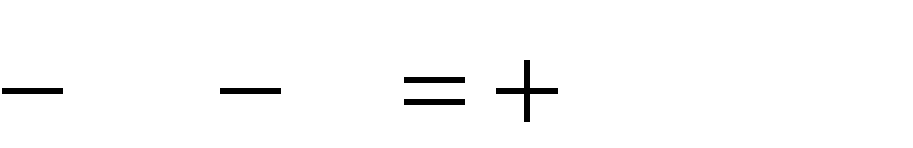 Дроби в Вавилоне, Египте, Риме. Открытие десятичных дробей. Старинные системы мер. Десятичные дроби и метрическая система мер. Л. Магницкий.Содержание курса математики в 7–9 классах АлгебраЧисла340Рациональные числаМножество рациональных чисел. Сравнение рациональных чисел. Действия с рациональными числами. Представление рационального числа десятичной дробью.Иррациональные числаПонятие иррационального числа. Распознавание иррациональных чисел. Примеры доказательств в алгебре. Иррациональность числа 2 . Применение в геометрии.Сравнение иррациональных чисел.Множество действительных чисел.Тождественные преобразования Числовые и буквенные выраженияВыражение	с	переменной.	Значение	выражения.	Подстановка выражений вместо переменных.Целые выраженияСтепень с натуральным показателем и её свойства. Преобразования выражений, содержащих степени с натуральным показателем.Одночлен, многочлен. Действия с одночленами и многочленами (сложение, вычитание, умножение). Формулы сокращённого умножения: разность квадратов, квадрат суммы и разности.Разложение многочлена на множители: вынесение общего множителя за скобки, группировка, применение формул сокращённого умножения. Квадратный трёхчлен, разложение квадратного трёхчлена на множители.Дробно-рациональные выраженияСтепень с целым показателем. Преобразование дробно-линейных выражений:	сложение,	умножение,	деление.	Алгебраическая дробь.Допустимые значения переменных в дробно-рациональных выражениях. Сокращение алгебраических дробей. Приведение алгебраических дробей к общему знаменателю. Действия с алгебраическими дробями: сложение, вычитание, умножение, деление, возведение в степень.Преобразование выражений, содержащих знак модуля.341Квадратные корниАрифметический квадратный корень. Преобразование выражений, содержащих квадратные корни: умножение, деление, вынесение множителя из-под знака корня, внесение множителя под знак корня.Уравнения и неравенства РавенстваЧисловое равенство.	Свойства числовых равенств. Равенство	с переменной.УравненияПонятие	уравнения	и	корня	уравнения.	Представление	о равносильности     уравнений.     Область     определения     уравнения	(область допустимых значений переменной).Линейное уравнение и его корниРешение линейных уравнений. Линейное уравнение с параметром. Количество корней линейного уравнения. Решение линейных уравнений с параметром.Квадратное уравнение и его корниКвадратные уравнения. Неполные квадратные уравнения. Дискриминант квадратного уравнения. Формула корней квадратного уравнения. Теорема Виета.	Теорема,	обратная	теореме	Виета.	Решение	квадратных уравнений:использование формулы для нахождения корней, графический метод решения, разложение на множители, подбор корней с использованием теоремы Виета. Количество корней квадратного уравнения в зависимости от его дискриминанта. Биквадратные уравнения. Уравнения, сводимые к линейным и квадратным. Квадратные уравнения с параметром.Дробно-рациональные уравненияРешение простейших дробно-линейных уравнений. Решение дробно-рациональных уравнений.342Методы решения уравнений: методы равносильных преобразований,метод замены переменной, графический метод. Использование свойств функций при решении уравнений.Простейшие иррациональные уравнения вида	f x	,	f x	.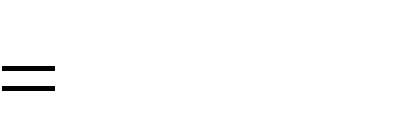 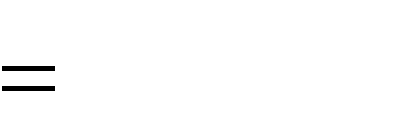 Уравнения видаxn	.Уравнения в целых числах.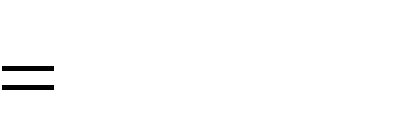 Системы уравненийУравнение с двумя переменными. Линейное уравнение с двумя переменными. Прямая как графическая интерпретация линейного уравнения с двумя переменными.Понятие системы уравнений. Решение системы уравнений.Методы решения систем линейных уравнений с двумя переменными: графический метод, метод сложения, метод подстановки.Системы линейных уравнений с параметром. НеравенстваЧисловые неравенства. Свойства числовых неравенств. Проверка справедливости неравенств при заданных значениях переменных.Неравенство с переменной. Строгие и нестрогие неравенства. Область определения неравенства (область допустимых значений переменной).Решение линейных неравенств.Квадратное	неравенство	и	его	решения.	Решение	квадратных неравенств: использование свойств и графика квадратичной функции, метод интервалов. Запись решения квадратного неравенства.Решение	целых	и	дробно-рациональных	неравенств	методом интервалов.Системы неравенствСистемы неравенств с одной переменной. Решение систем неравенств с одной переменной: линейных, квадратных. Изображение решения системы неравенств на числовой прямой. Запись решения системы неравенств.ФункцииПонятие функции343Декартовы координаты на плоскости. Формирование представлений ометапредметном	понятии	«координаты».	Способы	задания	функций: аналитический,     графический,	табличный.     График     функции.	Примеры функций, получаемых в процессе исследования различных реальных процессов и решения задач. Значение функции в точке. Свойства функций: область	определения,       множество	значений,       нули,	промежутки знакопостоянства,      чётность/нечётность,	промежутки      возрастания	и убывания, наибольшее и наименьшее значения. Исследование функции по её графику.Представление об асимптотах.Непрерывность функции. Кусочно заданные функции. Линейная функцияСвойства и график линейной функции. Угловой коэффициент прямой. Расположение графика линейной функции в зависимости от её углового коэффициента и свободного члена. Нахождение коэффициентов линейной функции по заданным условиям: прохождение прямой через две точки с заданными координатами, прохождение прямой через данную точку и параллельной данной прямой.Квадратичная функцияСвойства и график квадратичной функции (парабола). Построение графика квадратичной функции по точкам. Нахождение нулей квадратичной функции,	множества	значений,	промежутков	знакопостоянства, промежутков монотонности.Обратная пропорциональностьСвойства функции ykx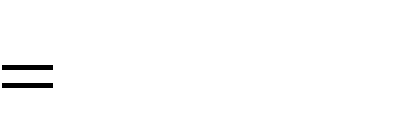 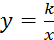 . Гипербола.Графики функций. Преобразование графика функции y	для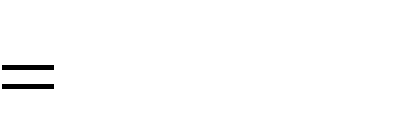 построения графиков функций вида y	.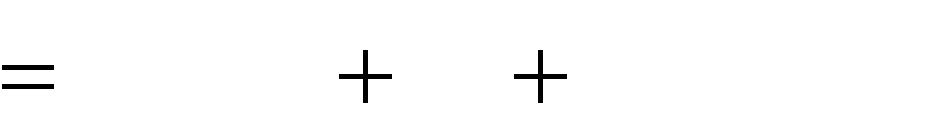 Графики функций ykx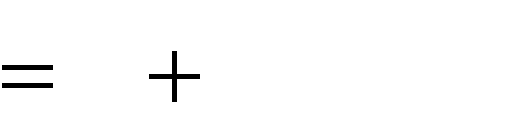 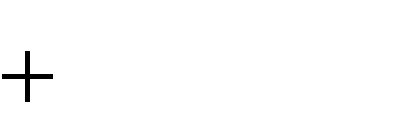 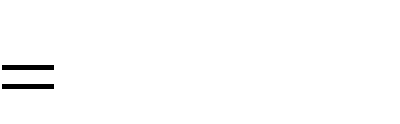 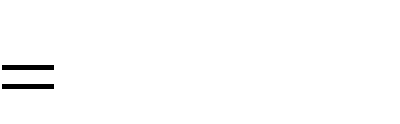 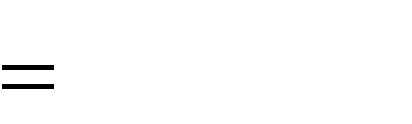 , y	, y	, y	.344Последовательности и прогрессииЧисловая последовательность. Примеры числовых последовательностей. Бесконечные последовательности. Арифметическая прогрессия и её свойства. Геометрическая прогрессия. Формула общего члена и суммы n первых членов арифметической и геометрической прогрессий.Сходящаяся геометрическая прогрессия.Решение текстовых задачЗадачи на все арифметические действияРешение текстовых задач арифметическим способом. Использование таблиц, схем, чертежей, других средств представления данных при решении задачи.Задачи на движение, работу и покупкиАнализ возможных ситуаций взаимного расположения объектов при их движении, соотношения объёмов выполняемых работ при совместной работе.Задачи на части, доли, процентыРешение задач на нахождение части числа и числа по его части. Решение задач на проценты и доли. Применение пропорций при решении задач.Логические задачиРешение логических задач. Решение логических задач с помощью графов, таблиц.Основные методы решения текстовых задач: арифметический, алгебраический, перебор вариантов. Первичные представления о других методах решения задач (геометрические и графические методы).Статистика и теория вероятностей СтатистикаТабличное и графическое представление данных, столбчатые и круговые диаграммы, графики, применение диаграмм и графиков для описания зависимостей реальных величин, извлечение информации из таблиц, диаграмм и графиков. Описательные статистические показатели числовых наборов:345среднее арифметическое, медиана, наибольшее и наименьшее значения. Мерырассеивания: размах, дисперсия и стандартное отклонение.Случайная изменчивость. Изменчивость при измерениях. Решающие правила. Закономерности в изменчивых величинах.Случайные событияСлучайные опыты (эксперименты), элементарные случайные события (исходы). Вероятности элементарных событий. События в случайных экспериментах и благоприятствующие элементарные события. Вероятности случайных событий. Опыты с равновозможными элементарными событиями. Классические вероятностные опыты с использованием монет, кубиков. Представление событий с помощью диаграмм Эйлера.Противоположные события,	объединение	и	пересечение	событий.	Правило	сложения вероятностей. Случайный выбор.Представление эксперимента в виде дерева.Независимые	события.	Умножение	вероятностей	независимых событий. Последовательные независимые испытания. Представление о независимых событиях в жизни.Элементы комбинаторикиПравило умножения, перестановки, факториал числа. Сочетания и число сочетаний. Формула числа сочетаний. Треугольник Паскаля. Опыты с большим числом равновозможных элементарных событий. Вычисление вероятностей в опытах с применением комбинаторных формул. Испытания Бернулли. Успех и неудача. Вероятности событий в серии испытаний Бернулли.Случайные величиныЗнакомство	со	случайными	величинами	на	примерах	конечных дискретных	случайных	величин.	Распределение	вероятностей. Математическое     ожидание.     Свойства     математического     ожидания. Понятие о законе больших чисел. Измерение вероятностей. Применение закона больших чисел в социологии, страховании, в здравоохранении, обеспечении безопасности населения в чрезвычайных ситуациях.346ГеометрияГеометрические фигурыФигуры в геометрии и в окружающем миреГеометрическая	фигура.	Формирование	представлений	о метапредметном понятии «фигура».Точка, линия, отрезок, прямая, луч, ломаная, плоскость, угол, биссектриса угла и её свойства, виды углов, многоугольники, круг.Осевая симметрия геометрических фигур. Центральная симметрия геометрических фигур.МногоугольникиМногоугольник, его элементы и его свойства. Распознавание некоторых многоугольников. Выпуклые и невыпуклые многоугольники. Правильные многоугольники.Треугольники.	Высота,	медиана,	биссектриса,	средняя	линия треугольника. Равнобедренный треугольник, его свойства и признаки. Равносторонний треугольник. Прямоугольный, остроугольный, тупоугольный треугольники. Внешние углы треугольника. Неравенство треугольника.Четырёхугольники. Параллелограмм, ромб, прямоугольник, квадрат, трапеция, равнобедренная трапеция. Свойства и признаки параллелограмма, ромба, прямоугольника, квадрата.Окружность, кругОкружность, круг, их элементы и свойства; центральные и вписанные углы. Касательная и секущая к окружности, их свойства. Вписанные и описанные окружности для треугольников, четырёхугольников, правильных многоугольников.Геометрические фигуры в пространстве (объёмные тела) Многогранник и его элементы. Названия многогранников с разнымположением и количеством граней. Первичные представления о пирамиде, параллелепипеде, призме, сфере, шаре, цилиндре, конусе, их элементах и простейших свойствах.347ОтношенияРавенство фигурСвойства равных треугольников. Признаки равенства треугольников. Параллельность прямыхПризнаки и свойства параллельных прямых. Аксиома параллельности Евклида. Теорема Фалеса.Перпендикулярные прямыеПрямой	угол.	Перпендикуляр	к	прямой.	Наклонная,	проекция. Серединный	перпендикуляр	к       отрезку.	Свойства	и       признаки перпендикулярности.ПодобиеПропорциональные отрезки, подобие фигур. Подобные треугольники. Признаки подобия.Взаимное расположение прямой и окружности, двух окружностей. Измерения и вычисленияВеличиныПонятие величины. Длина. Измерение длины. Единицы измерения длины. Величина угла. Градусная мера угла.Понятие о площади плоской фигуры и её свойствах. Измерение площадей. Единицы измерения площади.Представление об объёме и его свойствах. Измерение объёма. Единицы измерения объёмов.Измерения и вычисленияИнструменты для измерений и построений; измерение и вычисление углов, длин (расстояний), площадей. Тригонометрические функции острого угла в прямоугольном треугольнике Тригонометрические функции тупого угла.	Вычисление	элементов	треугольников	с	использованием тригонометрических      соотношений.      Формулы	площади      треугольника, параллелограмма и его частных видов, формулы длины окружности и348площади круга. Сравнение и вычисление площадей. Теорема Пифагора.Теорема синусов. Теорема косинусов.РасстоянияРасстояние между точками. Расстояние от точки до прямой. Расстояние между фигурами.Геометрические построенияГеометрические построения для иллюстрации свойств геометрических фигур.Инструменты для построений: циркуль, линейка, угольник. Простейшие построения	циркулем	и	линейкой:	построение	биссектрисы	угла, перпендикуляра к прямой, угла, равного данному,Построение треугольников по трём сторонам, двум сторонам и углу между ними, стороне и двум прилежащим к ней углам.Деление отрезка в данном отношении. Геометрические преобразования ПреобразованияПонятие преобразования. Представление о метапредметном понятии «преобразование». Подобие.ДвиженияОсевая	и	центральная	симметрия,	поворот	и	параллельный перенос.Комбинации движений на плоскости и их свойства.Векторы и координаты на плоскости ВекторыПонятие вектора, действия над векторами, использование векторов в физике, разложение вектора на составляющие, скалярное произведение.КоординатыОсновные понятия, координаты вектора, расстояние между точками. Координаты середины отрезка. Уравнения фигур.Применение	векторов	и	координат	для	решения	простейших геометрических задач.349История математикиВозникновение математики как науки, этапы её развития. Основные разделы математики. Выдающиеся математики и их вклад в развитие науки.Бесконечность множества простых чисел. Числа и длины отрезков. Рациональные числа. Потребность в иррациональных числах. Школа ПифагораЗарождение алгебры в недрах арифметики. Ал-Хорезми. Рождение буквенной символики. П.Ферма, Ф. Виет, Р. Декарт. История вопроса о нахождении формул корней алгебраических уравнений степеней, больших четырёх. Н. Тарталья, Дж. Кардано, Н.Х. Абель, Э.Галуа.Появление	метода	координат,	позволяющего	переводить геометрические объекты на язык алгебры. Появление графиков функций. Р. Декарт, П. Ферма. Примеры различных систем координат.Задача Леонардо Пизанского (Фибоначчи) о кроликах, числа Фибоначчи. Задача о шахматной доске. Сходимость геометрической прогрессии.Истоки теории вероятностей: страховое дело, азартные игры. П. Ферма, Б.Паскаль, Я. Бернулли, А.Н.Колмогоров.От земледелия к геометрии. Пифагор и его школа. Фалес, Архимед. Платон и Аристотель. Построение правильных многоугольников. Триссекция угла. Квадратура круга. Удвоение куба. История числа π. Золотое сечение. «Начала» Евклида. Л Эйлер, Н.И.Лобачевский. История пятого постулата.Геометрия	и	искусство.	Геометрические	закономерности окружающего мира.Астрономия и геометрия. Что и как узнали Анаксагор, Эратосфен и Аристарх о размерах Луны, Земли и Солнца. Расстояния от Земли до Луны и Солнца. Измерение расстояния от Земли до Марса.Роль	российских	учёных	в	развитии	математики:	Л.Эйлер. Н.И.Лобачевский, П.Л.Чебышев, С. Ковалевская, А.Н.Колмогоров.350Математика в развитии России: Петр I, школа математических инавигацких наук, развитие российского флота, А.Н.Крылов. Космическая программа и М.В.Келдыш.2.2.2.9. ИнформатикаПри реализации программы учебного предмета «Информатика» у учащихся формируется информационная и алгоритмическая культура;умения формализации и структурирования информации, способ представления данных в соответствии с поставленной задачей - таблицы, схемы, графики, диаграммы, с использованием соответствующих программных средств обработки	данных;	представления	о	компьютере	как	универсальном устройстве обработки информации; представления об основных изучаемых понятиях: информация, алгоритм, модель - и их свойствах; развивается алгоритмическое       мышление,	необходимое	для       профессиональной деятельности в современном обществе; формируютсяпредставления о том, как понятия и конструкции информатики применяются в реальном мире, о роли информационных технологий и роботизированных устройств в жизни людей, промышленности и научных исследованиях; навыков и умений безопасного и целесообразного поведения при работе с компьютерными программами и в сети Интернет, умения соблюдать нормы информационной этики и права.ВведениеИнформация и информационные процессыИнформация – одно из основных обобщающих понятий современной науки.Различные аспекты слова «информация»: информация как данные, которые могут быть обработаны автоматизированной системой и информация как сведения, предназначенные для восприятия человеком.Примеры данных: тексты, числа. Дискретность данных. Анализ данных. Возможность описания непрерывных объектов и процессов с помощью дискретных данных.351Информационные процессы – процессы, связанные с хранением,преобразованием и передачей данных.Компьютер – универсальное устройство обработки данных Архитектура компьютера: процессор, оперативная память, внешняяэнергонезависимая память, устройства ввода-вывода; их количественные характеристики.Компьютеры,	встроенные	в	технические	устройства	и производственные комплексы. Роботизированные производства, аддитивные технологии (3D-принтеры).Программное обеспечение компьютера.Носители информации, используемые в ИКТ. История и перспективы развития.	Представление	об	объемах	данных	и	скоростях	доступа, характерных для различных видов носителей. Носители информации в живой природе.История и тенденции развития компьютеров, улучшение характеристик компьютеров. Суперкомпьютеры.Физические ограничения на значения характеристик компьютеров. Параллельные вычисления.Техника безопасности и правила работы на компьютере. Математические основы информатикиТексты и кодированиеСимвол. Алфавит – конечное множество символов. Текст – конечная последовательность символов данного алфавита. Количество различных текстов данной длины в данном алфавите.Разнообразие языков и алфавитов. Естественные и формальные языки. Алфавит текстов на русском языке.Кодирование символов одного алфавита с помощью кодовых слов в другом алфавите; кодовая таблица, декодирование.Двоичный алфавит. Представление данных в компьютере как текстов в двоичном алфавите.352Двоичные коды с фиксированной длиной кодового слова. Разрядностькода – длина кодового слова. Примеры двоичных кодов с разрядностью 8, 16, 32.Единицы измерения длины двоичных текстов: бит, байт, Килобайт и т. д. Количество информации, содержащееся в сообщении.Подход А.Н.Колмогорова к определению количества информации. Зависимость количества кодовых комбинаций от разрядности кода. КодASCII. Кодировки кириллицы. Примеры кодирования букв национальных алфавитов. Представление о стандарте Unicode. Таблицы кодировки с алфавитом, отличным от двоичного.Искажение информации при передаче. Коды, исправляющие ошибки. Возможность однозначного декодирования для кодов с различной длиной кодовых слов.ДискретизацияИзмерение и дискретизация. Общее представление о цифровом представлении аудиовизуальных и других непрерывных данных.Кодирование цвета. Цветовые модели. Модели RGBиCMYK. Модели HSB и CMY. Глубина кодирования. Знакомство с растровой и векторной графикой.Кодирование звука. Разрядность и частота записи. Количество каналов записи.Оценка количественных параметров, связанных с представлением и хранением изображений и звуковых файлов.Системы счисленияПозиционные	и	непозиционные	системы	счисления.	Примеры представления чисел в позиционных системах счисления.Основание системы счисления. Алфавит (множество цифр) системы счисления. Количество цифр, используемых в системе счисления с заданным основанием. Краткая и развернутая формы записи чисел в позиционных системах счисления.353Двоичная система счисления, запись целых чисел в пределах от 0 до1024. Перевод натуральных чисел из десятичной системы счисления в двоичную и из двоичной в десятичную.Восьмеричная и шестнадцатеричная системы счисления. Перевод натуральных чисел из десятичной системы счисления в восьмеричную, шестнадцатеричную и обратно.Перевод натуральных чисел из двоичной системы счисления в восьмеричную и шестнадцатеричную и обратно.Арифметические действия в системах счисления.Элементы комбинаторики, теории множеств и математической логикиРасчет количества вариантов: формулы перемножения и сложения количества вариантов. Количество текстов данной длины в данном алфавите.Множество.	Определение	количества	элементов	во	множествах, полученных из двух или трех базовых множеств с помощью операций объединения, пересечения и дополнения.Высказывания. Простые и сложные высказывания. Диаграммы Эйлера-Венна.	Логические	значения	высказываний.	Логические	выражения. Логические операции: «и» (конъюнкция, логическое умножение), «или» (дизъюнкция, логическое сложение), «не» (логическое отрицание). Правила записи логических выражений. Приоритеты логических операций.Таблицы истинности. Построение таблиц истинности для логических выражений.Логические операции следования (импликация) и равносильности (эквивалентность).Свойства логических операций. Законы алгебры логики. Использование таблиц истинности для доказательства законов алгебры логики. Логические элементы. Схемы логических элементов и их физическая (электронная) реализация. Знакомство с логическими основами компьютера.Списки, графы, деревья354Список. Первый элемент, последний элемент, предыдущий элемент,следующий элемент. Вставка, удаление и замена элемента.Граф. Вершина, ребро, путь. Ориентированные и неориентированные графы. Начальная вершина (источник) и конечная вершина (сток) в ориентированном графе. Длина (вес) ребра и пути. Понятие минимального пути. Матрица смежности графа (с длинами ребер).Дерево. Корень, лист, вершина (узел). Предшествующая вершина, последующие вершины. Поддерево. Высота дерева. Бинарное дерево. Генеалогическое дерево.Алгоритмы и элементы программирования Исполнители и алгоритмы. Управление исполнителямиИсполнители. Состояния, возможные обстановки и система команд исполнителя; команды-приказы и команды-запросы; отказ исполнителя. Необходимость формального описания исполнителя. Ручное управление исполнителем.Алгоритм	как	план	управления	исполнителем	(исполнителями). Алгоритмический язык (язык программирования) – формальный язык для записи	алгоритмов.     Программа	–	запись	алгоритма     на	конкретном алгоритмическом языке. Компьютер – автоматическое устройство, способное управлять	по       заранее       составленной       программе       исполнителями, выполняющими      команды.      Программное      управление      исполнителем. Программное управление самодвижущимся роботом.Словесное описание алгоритмов. Описание алгоритма с помощью блок-схем. Отличие словесного описания алгоритма, от описания на формальном алгоритмическом языке.Системы	программирования.	Средства	создания	и	выполнения программ.Понятие об этапах разработки программ и приемах отладки программ. Управление.     Сигнал.     Обратная     связь.     Примеры:     компьютер     иуправляемый им исполнитель (в том числе робот); компьютер, получающий 355сигналы от цифровых датчиков в ходе наблюдений и экспериментов, иуправляющий реальными (в том числе движущимися) устройствами.Алгоритмические конструкцииКонструкция	«следование».	Линейный	алгоритм.	Ограниченность линейных	алгоритмов:	невозможность       предусмотреть	зависимость последовательности выполняемых действий от исходных данных.Конструкция «ветвление». Условный оператор: полная и неполная формы.Выполнение	и невыполнения условия (истинность и ложность высказывания). Простые и составные условия. Запись составных условий.Конструкция «повторения»: циклы с заданным числом повторений, с условием выполнения, с переменной цикла. Проверка условия выполнения цикла до начала выполнения тела цикла и после выполнения тела цикла: постусловие и предусловие цикла. Инвариант цикла.Запись	алгоритмических	конструкций	в	выбранном	языке программирования.Примеры записи команд ветвления и повторения и других конструкций в различных алгоритмических языках.Разработка алгоритмов и программОператор присваивания. Представление о структурах данных. Константы и переменные. Переменная: имя и значение. Типыпеременных: целые, вещественные, символьные, строковые, логические. Табличные величины (массивы). Одномерные массивы. Двумерные массивы.Примеры задач обработки данных:нахождение минимального и максимального числа из двух,трех, четырех данных чисел;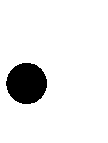 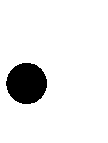 нахождение всех корней заданного квадратного уравнения; заполнение числового массива в соответствии с формулой или путем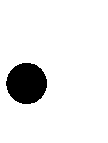 ввода чисел;356нахождение	суммы	элементов	данной	конечной	числовой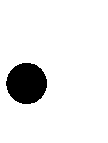 последовательности или массива;нахождение минимального (максимального) элемента массива.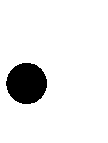 Знакомство с алгоритмами решения этих задач. Реализации этих алгоритмов в выбранной среде программирования.Составление алгоритмов и программ по управлению исполнителями Робот, Черепашка, Чертежник и др.Знакомство с постановками более сложных задач обработки данных и алгоритмами их решения: сортировка массива, выполнение поэлементных операций с массивами; обработка целых чисел, представленных записями в десятичной и двоичной системах счисления, нахождение наибольшего общего делителя (алгоритм Евклида).Понятие об этапах разработки программ: составление требований к программе, выбор алгоритма и его реализация в виде программы на выбранном	алгоритмическом	языке,	отладка	программы	с	помощью выбранной системы программирования, тестирование.Простейшие приемы диалоговой отладки программ (выбор точки останова, пошаговое выполнение, просмотр значений величин, отладочный вывод).Знакомство с документированием программ. Составление описание программы по образцу.Анализ алгоритмовСложность вычисления: количество выполненных операций, размер используемой памяти; их зависимость от размера исходных данных. Примеры коротких программ, выполняющих много шагов по обработке небольшого объема данных; примеры коротких программ, выполняющих обработку большого объема данных.Определение возможных результатов работы алгоритма при данном множестве входных данных; определение возможных входных данных, приводящих к данному результату. Примеры описания объектов и процессов с 357помощью набора числовых характеристик, а также зависимостей между этимихарактеристиками, выражаемыми с помощью формул.РобототехникаРобототехника	–	наука	о	разработке	и	использовании автоматизированных     технических     систем.	Автономные     роботы	и автоматизированные комплексы.       Микроконтроллер. Сигнал. Обратная связь: получение сигналов от цифровых датчиков (касания, расстояния, света, звука и др.Примеры роботизированных систем (система управления движением в транспортной системе, сварочная линия автозавода, автоматизированное управление отопления дома, автономная система управления транспортным средством и т.п.).Автономные	движущиеся	роботы. Исполнительные	устройства, датчики. Система команд робота. Конструирование робота. Моделирование робота парой: исполнитель команд и устройство управления.	Ручное и программное управление роботами.Пример учебной среды разработки программ управления движущимися роботами. Алгоритмы управления движущимися роботами. Реализация алгоритмов "движение до препятствия", "следование вдоль линии" и т.п.Анализ алгоритмов действий роботов. Испытание механизма робота, отладка программы управления роботом Влияние ошибок измерений и вычислений на выполнение алгоритмов управления роботом.Математическое моделированиеПонятие математической модели. Задачи, решаемые с помощью математического (компьютерного) моделирования.Отличие математической модели от натурной модели и от словесного (литературного) описания объекта. Использование компьютеров при работе с математическими моделями.Компьютерные эксперименты.358Примеры использования математических (компьютерных) моделей прирешении научно-технических задач. Представление о цикле моделирования: построение математической модели, ее программная реализация, проверка на простых примерах (тестирование), проведение компьютерного эксперимента, анализ его результатов, уточнение модели.Использование программных систем и сервисов Файловая системаПринципы	построения	файловых	систем.	Каталог	(директория). Основные операции при работе с файлами: создание, редактирование, копирование, перемещение, удаление. Типы файлов.Характерные размеры файлов различных типов (страница печатного текста, полный текст романа «Евгений Онегин», минутный видеоклип, полуторачасовой фильм, файл данных космических наблюдений, файл промежуточных данных при математическом моделировании сложных физических процессов и др.).Архивирование и разархивирование. Файловый менеджер.Поиск в файловой системе.Подготовка текстов и демонстрационных материаловТекстовые документы и их структурные элементы (страница, абзац, строка, слово, символ).Текстовый процессор – инструмент создания, редактирования и форматирования текстов. Свойства страницы, абзаца, символа. Стилевое форматирование.Включение в текстовый документ списков, таблиц, и графических объектов. Включение в текстовый документ диаграмм, формул, нумерации страниц, колонтитулов, ссылок и др. История изменений.Проверка правописания, словари.Инструменты ввода текста с использованием сканера, программ распознавания, расшифровки устной речи. Компьютерный перевод.359Понятие о системе стандартов по информации, библиотечному ииздательскому делу. Деловая переписка, учебная публикация, коллективная работа. Реферат и аннотация.Подготовка компьютерных презентаций. Включение в презентацию аудиовизуальных объектов.Знакомство с графическими редакторами. Операции редактирования графических объектов: изменение размера, сжатие изображения; обрезка, поворот, отражение, работа с областями (выделение, копирование, заливка цветом), коррекция цвета, яркости и контрастности. Знакомство с обработкой фотографий. Геометрические и стилевые преобразования.Ввод изображений с использованием различных цифровых устройств (цифровых фотоаппаратов и микроскопов, видеокамер, сканеров и т. д.).Средства компьютерного проектирования. Чертежи и работа с ними. Базовые операции: выделение, объединение, геометрические преобразования фрагментов и компонентов. Диаграммы, планы, карты.Электронные (динамические) таблицыЭлектронные (динамические) таблицы. Формулы с использованием абсолютной, относительной и смешанной адресации; преобразование формул при	копировании.	Выделение	диапазона	таблицы	и	упорядочивание (сортировка) его элементов; построение графиков и диаграмм.Базы данных. Поиск информацииБазы данных. Таблица как представление отношения. Поиск данных в готовой базе. Связи между таблицами.Поиск информации в сети Интернет. Средства и методика поиска информации. Построение запросов; браузеры. Компьютерные энциклопедии и словари. Компьютерные карты и другие справочные системы. Поисковые машины.Работа	в	информационном	пространстве.	Информационно-коммуникационные технологии360Компьютерные сети. Интернет. Адресация в сети Интернет. Доменнаясистема имен. Сайт. Сетевое хранение данных. Большие данные в природе и технике	(геномные	данные,	результаты	физических	экспериментов, Интернет-данные, в частности, данные социальных сетей). Технологии их обработки и хранения.Виды деятельности в сети Интернет. Интернет-сервисы: почтовая служба; справочные службы (карты, расписания и т. п.), поисковые службы, службы обновления программного обеспечения и др.Компьютерные вирусы и другие вредоносные программы; защита от них.Приемы, повышающие безопасность работы в сети Интернет. Проблема подлинности	полученной	информации.	Электронная	подпись, сертифицированные сайты и документы. Методы индивидуального и коллективного      размещения      новой	информации	в	сети      Интернет. Взаимодействие на основе компьютерных сетей: электронная почта, чат, форум, телеконференция и др.Гигиенические, эргономические и технические условия эксплуатации средств	ИКТ.	Экономические,	правовые	и	этические	аспекты	их использования. Личная информация, средства ее защиты. Организация личного информационного пространства.Основные этапы и тенденции развития ИКТ. Стандарты в сфере информатики и ИКТ. Стандартизация и стандарты в сфере информатики и ИКТ докомпьютерной эры (запись чисел, алфавитов национальных языков и др.) и компьютерной эры (языки программирования, адресация в сети Интернет и др.).2.2.2.10. ФизикаФизическое образование в основной школе должно обеспечить формирование у обучающихся представлений о научной картине мира –361важного ресурса научно-технического прогресса, ознакомление обучающихсяс физическими и астрономическими явлениями, основными принципами работы механизмов, высокотехнологичных устройств и приборов, развитие компетенций в решении инженерно-технических и научно-исследовательских задач.Освоение учебного предмета «Физика» направлено на развитие у обучающихся представлений о строении, свойствах, законах существования и движения	материи,	на	освоение	обучающимися	общих	законов	и закономерностей природных явлений, создание условий для формирования интеллектуальных,	творческих,	гражданских,         коммуникационных, информационных компетенций. Обучающиеся овладеют научными методами решения     различных     теоретических     и	практических	задач,     умениями формулировать	гипотезы,      конструировать,	проводить	эксперименты, оценивать и анализировать полученные результаты, сопоставлять их с объективными реалиями жизни.Учебный	предмет	«Физика»	способствует	формированию	у обучающихся умений безопасно использовать лабораторное оборудование, проводить естественно-научные исследования и эксперименты, анализировать полученные результаты, представлять и научно аргументировать полученные выводы.Изучение предмета «Физика» в части формирования у обучающихся научного мировоззрения, освоения общенаучных методов (наблюдение, измерение,	эксперимент,	моделирование),	освоения	практического применения научных знаний физики в жизни основано на межпредметных связях с предметами: «Математика», «Информатика», «Химия», «Биология», «География»,     «Экология»,     «Основы	безопасности	жизнедеятельности», «История», «Литература» и др.Физика и физические методы изучения природы362Физика – наука о природе. Физические тела и явления. Наблюдение иописание физических явлений. Физический эксперимент. Моделирование явлений и объектов природы.Физические величины и их измерение. Точность и погрешность измерений. Международная система единиц.Физические законы и закономерности. Физика и техника. Научный метод	познания.	Роль	физики	в	формировании	естественнонаучной грамотности.Механические явленияМеханическое движение. Материальная точка как модель физического тела.Относительность механического движения. Система отсчета.Физические величины, необходимые для описания движения и взаимосвязь между ними (путь, перемещение, скорость, ускорение, время движения). Равномерное и равноускоренное прямолинейное движение. Равномерное движение по окружности. Первый закон Ньютона и инерция.Масса тела. Плотность вещества. Сила. Единицы силы. Второй закон Ньютона. Третий закон Ньютона. Свободное падение тел. Сила тяжести. Закон всемирного тяготения. Сила упругости. Закон Гука. Вес тела. Невесомость. Связь между силой тяжести и массой тела. Динамометр. Равнодействующая сила. Сила трения. Трение скольжения. Трение покоя. Трение в природе и технике.Импульс.	Закон	сохранения	импульса.	Реактивное	движение. Механическая работа. Мощность. Энергия. Потенциальная и кинетическая энергия. Превращение одного вида механической энергии в другой. Закон сохранения полной механической энергии.Простые механизмы. Условия равновесия твердого тела, имеющего закрепленную ось движения. Момент силы. Центр тяжести тела. Рычаг. Равновесие сил на рычаге. Рычаги в технике, быту и природе. Подвижные и неподвижные блоки. Равенство работ при использовании простых механизмов («Золотое правило механики»). Коэффициент полезного действия механизма.363Давление твердых тел. Единицы измерения давления. Способыизменения давления. Давление жидкостей и газов Закон Паскаля. Давление жидкости на дно и стенки сосуда. Сообщающиеся сосуды. Вес воздуха. Атмосферное	давление.	Измерение	атмосферного	давления.	Опыт Торричелли.     Барометр-анероид.	Атмосферное	давление	на	различных высотах. Гидравлические механизмы (пресс, насос). Давление жидкости и газа на погруженное в них тело. Архимедова сила. Плавание тел и судов Воздухоплавание.Механические колебания. Период, частота, амплитуда колебаний. Резонанс. Механические волны в однородных средах. Длина волны. Звук как механическая волна. Громкость и высота тона звука.Тепловые явленияСтроение вещества. Атомы и молекулы. Тепловое движение атомов и молекул. Диффузия в газах, жидкостях и твердых телах.Броуновское движение. Взаимодействие (притяжение и отталкивание) молекул. Агрегатные состояния вещества. Различие в строении твердых тел, жидкостей и газов.Тепловое равновесие. Температура. Связь температуры со скоростью хаотического движения частиц. Внутренняя энергия. Работа и теплопередача как способы изменения внутренней энергии тела. Теплопроводность. Конвекция. Излучение. Примеры теплопередачи в природе и технике. Количество теплоты. Удельная теплоемкость. Удельная теплота сгорания топлива. Закон сохранения и превращения энергии в механических и тепловых процессах. Плавление и отвердевание кристаллических тел. Удельная теплота плавления. Испарение и конденсация. Поглощение энергии при испарении жидкости и выделение ее при конденсации пара. Кипение. Зависимость	температуры	кипения	от	давления.	Удельная	теплота парообразования и конденсации. Влажность воздуха. Работа газа при расширении. Преобразования энергии в тепловых машинах (пароваятурбина, двигатель внутреннего сгорания, реактивный двигатель). КПД тепловой машины. Экологические проблемы использования тепловых машин.364Электромагнитные явленияЭлектризация физических тел. Взаимодействие заряженных тел. Два рода электрических зарядов. Делимость электрического заряда. Элементарный электрический заряд. Закон сохранения электрического заряда. Проводники, полупроводники и изоляторы электричества. Электроскоп. Электрическое поле как особый вид материи. Напряженность электрического поля.Действие электрического	поля	на	электрические	заряды.	Конденсатор.Энергия электрического поля конденсатора.Электрический ток. Источники электрического тока. Электрическая цепь и ее составные части. Направление и действия электрического тока. Носители электрических зарядов в металлах. Сила тока. Электрическое напряжение.	Электрическое	сопротивление	проводников.	Единицы сопротивления.Зависимость силы тока от напряжения. Закон Ома для участка цепи. Удельное	сопротивление.	Реостаты.	Последовательное	соединение проводников. Параллельное соединение проводников.Работа электрического поля по перемещению электрических зарядов. Мощность электрического тока. Нагревание проводников электрическим током. Закон Джоуля - Ленца. Электрические нагревательные и осветительные приборы. Короткое замыкание.Магнитное поле. Индукция магнитного поля. Магнитное поле тока. Опыт Эрстеда. Магнитное поле постоянных магнитов. Магнитное поле Земли. Электромагнит.	Магнитное	поле	катушки	с	током.	Применение электромагнитов. Действие магнитного поля на проводник с током и движущуюся	заряженную     частицу.     Сила	Ампера     и	сила	Лоренца. Электродвигатель. Явление электромагнитной индукция. Опыты Фарадея.Электромагнитные	колебания.	Колебательный	контур. Электрогенератор.	Переменный	ток.       Трансформатор.       Передача электрической энергии на расстояние. Электромагнитные волны и их365свойства. Принципы радиосвязи и телевидения.Влияние электромагнитныхизлучений на живые организмы.Свет – электромагнитные волна. Скорость света. Источники света. Закон прямолинейного распространение света. Закон отражения света. Плоское зеркало. Закон преломления света. Линзы. Фокусное расстояние и оптическая сила линзы. Изображение предмета в зеркале и линзе. Оптические приборы. Глаз как оптическая система. Дисперсия света. Интерференция и дифракция света.Квантовые явленияСтроение атомов. Планетарная модель атома. Квантовый характер поглощения и испускания света атомами. Линейчатые спектры.Опыты Резерфорда.Состав атомного ядра. Протон, нейтрон и электрон. Закон Эйнштейна о пропорциональности массы и энергии.Дефект масс и энергия связи атомных ядер.	Радиоактивность.	Период	полураспада.	Альфа-излучение.	Бета-излучение. Гамма-излучение. Ядерные реакции. Источники энергии Солнца и звезд. Ядерная энергетика. Экологические проблемы работы атомных электростанций. Дозиметрия. Влияние радиоактивных излучений на живые организмы.Строение и эволюция ВселеннойГеоцентрическая и гелиоцентрическая системы мира. Физическая природа небесных тел Солнечной системы. Происхождение Солнечной системы. Физическая природа Солнца и звезд. Строение Вселенной. Эволюция Вселенной. Гипотеза Большого взрыва.Темы лабораторных и практических работЛабораторные работы (независимо от тематической принадлежности) делятся следующие типы:1. Проведение прямых измерений физических величин2. Расчет по полученным результатам прямых измерений зависимого от них параметра (косвенные измерения).3663. Наблюдение явлений и постановка опытов (на качественном уровне) пообнаружению факторов, влияющих на протекание данных явлений.4. Исследование зависимости одной физической величины от другой с представлением результатов в виде графика или таблицы.5. Проверка заданных предположений (прямые измерения физических величин и сравнение заданных соотношений между ними).6. Знакомство с техническими устройствами и их конструирование. Любая рабочая программа должна предусматривать выполнениелабораторных работ всех указанных типов. Выбор тематики и числа работ каждого типа зависит от особенностей рабочей программы и УМК.Проведение прямых измерений физических величин 1. Измерение размеров тел.2. Измерение размеров малых тел. 3. Измерение массы тела.4. Измерение объема тела. 5. Измерение силы.6. Измерение времени процесса, периода колебаний. 7. Измерение температуры.8. Измерение давления воздуха в баллоне под поршнем. 9. Измерение силы тока и его регулирование.10.	Измерение напряжения.11.	Измерение углов падения и преломления. 12.	Измерение фокусного расстояния линзы. 13.	Измерение радиоактивного фона.Расчет по полученным результатам прямых измерений зависимого от них параметра (косвенные измерения)1. Измерение плотности вещества твердого тела. 2. Определение коэффициента трения скольжения. 3. Определение жесткости пружины.4. Определение выталкивающей силы, действующей на погруженное в 367жидкость тело.5. Определение момента силы.6. Измерение скорости равномерного движения. 7. Измерение средней скорости движения.8. Измерение ускорения равноускоренного движения. 9. Определение работы и мощности.10.	Определение частоты колебаний груза на пружине и нити. 11.	Определение относительной влажности.12.	Определение количества теплоты.13.	Определение удельной теплоемкости.14.	Измерение работы и мощности электрического тока. 15.	Измерение сопротивления.16.	Определение оптической силы линзы.17.	Исследование зависимости выталкивающей силы от объема погруженной части от плотности жидкости, ее независимости от плотности и массы тела.18.	Исследование зависимости силы трения от характера поверхности, ее независимости от площади.Наблюдение явлений и постановка опытов (на качественном уровне) по обнаружению факторов, влияющих на протекание данных явлений1. Наблюдение зависимости периода колебаний груза на нити от длины и независимости от массы.2. Наблюдение зависимости периода колебаний груза на пружине от массы и жесткости.3. Наблюдение зависимости давления газа от объема и температуры.4. Наблюдение зависимости температуры остывающей воды от времени. 5. Исследование явления взаимодействия катушки с током и магнита.6. Исследование явления электромагнитной индукции. 7. Наблюдение явления отражения и преломления света.3688. Наблюдение явления дисперсии.9. Обнаружение	зависимости	сопротивления	проводника	от	его параметров и вещества.10.	Исследование зависимости веса тела в жидкости от объема погруженной части.11.	Исследование зависимости одной физической величины от другой с представлением результатов в виде графика или таблицы.12.	Исследование зависимости массы от объема.13.	Исследование зависимости пути от времени при равноускоренном движении без начальной скорости.14.	Исследование зависимости скорости от времени и пути при равноускоренном движении.15.      Исследование зависимости силы трения от силы давления. 16.      Исследование зависимости деформации пружины от силы.17.	Исследование зависимости периода колебаний груза на нити от длины.18.	Исследование зависимости периода колебаний груза на пружине от жесткости и массы.19.	Исследование зависимости силы тока через проводник от напряжения.20.	Исследование	зависимости	силы	тока	через	лампочку	от напряжения.21.	Исследование зависимости угла преломления от угла падения. Проверка заданных предположений (прямые измерения физическихвеличин и сравнение заданных соотношений между ними). Проверка гипотез1. Проверка гипотезы о линейной зависимости длины столбика жидкости в трубке от температуры.2. Проверка гипотезы о прямой пропорциональности скорости при равноускоренном движении пройденному пути.3693. Проверка гипотезы: при последовательно включенных лампочки ипроводника или двух проводников напряжения складывать нельзя (можно).4. Проверка правила сложения токов на двух параллельно включенных резисторов.Знакомство с техническими устройствами и их конструирование 5. Конструирование наклонной плоскости с заданным значением КПД. 6. Конструирование ареометра и испытание его работы.7. Сборка электрической цепи и измерение силы тока в ее различных участках.8. Сборка электромагнита и испытание его действия.9. Изучение электрического двигателя постоянного тока (на модели). 10.	Конструирование электродвигателя.11.	Конструирование модели телескопа.12.	Конструирование модели лодки с заданной грузоподъемностью. 13.	Оценка своего зрения и подбор очков.14.	Конструирование простейшего генератора. 15.	Изучение свойств изображения в линзах.2.2.2.11. БиологияБиологическое образование в основной школе должно обеспечить формирование биологической и экологической грамотности, расширение представлений об уникальных особенностях живой природы, ее многообразии и эволюции, человеке как биосоциальном существе, развитие компетенций в решении практических задач, связанных с живой природой.Освоение учебного предмета «Биология» направлено на развитие у обучающихся ценностного отношения к объектам живой природы, создание условий	для	формирования	интеллектуальных,	гражданских, коммуникационных, информационных компетенций. Обучающиеся овладеют научными методами решения различных теоретических и практических задач,370умениями	формулировать	гипотезы,	конструировать,	проводитьэксперименты,	оценивать	и	анализировать	полученные	результаты, сопоставлять их с объективными реалиями жизни.Учебный	предмет	«Биология»	способствует	формированию	у обучающихся умения безопасно использовать лабораторное оборудование, проводить исследования, анализировать полученные результаты, представлять и научно аргументировать полученные выводы.Изучение предмета «Биология» в части формирования у обучающихся научного мировоззрения, освоения общенаучных методов (наблюдение, измерение,	эксперимент,	моделирование),	освоения	практического применения научных	знаний основано на     межпредметных	связях	с предметами: «Физика», «Химия», «География», «Математика», «Экология», «Основы безопасности жизнедеятельности», «История», «Русский язык», «Литература» и др.Живые организмы.Биология – наука о живых организмах.Биология как наука. Методы изучения живых организмов. Роль биологии в познании окружающего мира и практической деятельности людей. Соблюдение правил поведения в окружающей среде. Бережное отношение к природе. Охрана биологических объектов. Правила работы в кабинете биологии, с биологическими приборами и инструментами.Свойства живых организмов (структурированность, целостность, обмен	веществ,	движение,	размножение,	развитие,	раздражимость, приспособленность, наследственность и изменчивость) их проявление у растений, животных, грибов и бактерий.Клеточное строение организмов.Клетка–основа строения ижизнедеятельности организмов. История изучения клетки.Методы изучения клетки. Строение и жизнедеятельность клетки. Бактериальная клетка. Животная клетка. Растительная клетка. Грибная клетка. Ткани организмов.Многообразие организмов.371Клеточные и неклеточные формы жизни. Организм. Классификацияорганизмов.	Принципы	классификации.	Одноклеточные	и многоклеточныеорганизмы. Основные царства живой природы.Среды жизни.Среда	обитания.	Факторы	среды	обитания.	Места	обитания. Приспособления	организмов	к     жизни     в     наземно-воздушной	среде. Приспособления организмов к жизни в водной среде. Приспособления организмов к жизни в почвенной среде. Приспособления организмов к жизни в организменной среде. Растительный и животный мир родного края.Царство Растения.Многообразие и значение растений в природе и жизни человека. Общее знакомство с цветковыми растениями. Растительные ткани и органы растений. Вегетативные и генеративные органы. Жизненные формы растений. Растение – целостный организм (биосистема). Условия обитания растений. Среды обитания растений. Сезонные явления в жизни растений.Органы цветкового растения.Семя. Строение семени.Корень. Зоны корня. Виды корней. Корневые системы. Значение корня. Видоизменения корней. Побег. Генеративные и вегетативные побеги. Строение побега. Разнообразие и значение побегов. Видоизмененные побеги. Почки. Вегетативные и генеративные почки. Строение листа. Листорасположение. Жилкование листа.Стебель. Строение и значение стебля. Строение и значение цветка. Соцветия. Опыление. Виды опыления.	Строение	и	значение	плода.	Многообразие	плодов. Распространение плодов.Микроскопическое строение растений.Разнообразие растительных клеток. Ткани растений. Микроскопическое строение корня. Корневой волосок. Микроскопическое строение стебля. Микроскопическое строение листа.Жизнедеятельность цветковых растений.372Процессы жизнедеятельности растений. Обмен веществ и превращениеэнергии: почвенное питание и воздушное питание (фотосинтез), дыхание, удаление	конечных	продуктов	обмена	веществ.	Транспорт	веществ. Движения. Рост, развитие и размножение растений. Половое размножение растений. Оплодотворение у цветковых растений. Вегетативное размножение растений. Приемы выращивания и размножения растений и ухода за ними. Космическая роль зеленых растений.Многообразие растений.Классификациярастений. Водоросли – низшие растения. Многообразие водорослей. Высшие споровые растения (мхи, папоротники, хвощи, плауны), отличительные	особенности	и	многообразие.	Отдел	Голосеменные, отличительные особенности и многообразие. Отдел Покрытосеменные (Цветковые),      отличительные      особенности.	Классы	Однодольные	и Двудольные. Многообразие цветковых растений. Меры профилактики заболеваний, вызываемых растениями.Царство Бактерии.Бактерии,их строение и жизнедеятельность.Рольбактерий в природе, жизни человека. Меры профилактики заболеваний, вызываемых бактериями. Значение работ Р. Коха и Л. Пастера.Царство Грибы.Отличительные особенности грибов. Многообразие грибов. Роль грибов в природе, жизни человека. Грибы-паразиты. Съедобные и ядовитые грибы. Первая помощь при отравлении грибами. Меры профилактики заболеваний, вызываемых грибами. Лишайники, их роль в природе и жизни человека.Царство Животные.Общеезнакомство с животными. Животные ткани, органы и системы органов животных. Организм животного как биосистема. Многообразие и классификация животных. Среды обитания животных. Сезонные явления в жизни животных. Поведение животных (раздражимость, рефлексы и373инстинкты). Разнообразие отношений животных в природе. Значениеживотных в природе и жизни человека.Одноклеточные животные, или Простейшие.Общаяхарактеристика	простейших.	Происхождение	простейших. Значение простейших в природе и жизни человека. Пути заражения человека и животных паразитическими простейшими. Меры профилактики заболеваний, вызываемых одноклеточными животными.Тип Кишечнополостные.Многоклеточные	животные.	Общая	характеристика	типа Кишечнополостные.      Регенерация.      Происхождение	кишечнополостных. Значение кишечнополостных в природе и жизни человека.Типы червей.Тип Плоские черви, общая характеристика. Тип Круглые черви, общая характеристика. Тип Кольчатые черви, общая характеристика. Паразитические плоские	и	круглые	черви.	Пути	заражения	человека	и	животных паразитическими	червями.     Меры     профилактики     заражения.     Значение дождевых червей в почвообразовании. Происхождение червей.Тип Моллюски.Общая характеристика типа Моллюски. Многообразие моллюсков. Происхождение моллюсков и их значение в природе и жизни человека.Тип Членистоногие.Общая	характеристика	типа	Членистоногие.Среды	жизни. Происхождение членистоногих. Охрана членистоногих.Класс Ракообразные. Особенности строения и жизнедеятельности ракообразных, их значение в природе и жизни человека.Класс Паукообразные. Особенности строения и жизнедеятельности паукообразных, их значение в природе и жизни человека. Клещи – переносчики возбудителей заболеваний животных и человека. Меры профилактики.374Класс	Насекомые.	Особенности	строения	и	жизнедеятельностинасекомых. Поведение насекомых, инстинкты. Значение насекомых в природе и сельскохозяйственной деятельности человека. Насекомые – вредители. Меры по сокращению численности насекомых-вредителей. Насекомые, снижающие численность вредителей растений. Насекомые – переносчики возбудителей и паразиты человека и домашних животных. Одомашненные насекомые:медоносная пчела и тутовый шелкопряд.Тип Хордовые.Общая	характеристика	типа	Хордовых.	Подтип	Бесчерепные. Ланцетник. Подтип Черепные, или Позвоночные. Общая характеристика надкласса Рыбы. Места обитания и внешнее строение рыб. Особенности внутреннего строения и процессов жизнедеятельности у рыб в связи с водным образом жизни. Размножение и развитие и миграция рыб в природе. Основные систематические группы рыб. Значение рыб в природе и жизни человека. Рыбоводство и охрана рыбных запасов.Класс Земноводные. Общая характеристика класса Земноводные. Места обитания и распространение земноводных. Особенности внешнего строения в связи с образом жизни. Внутреннее строение земноводных. Размножение и развитие	земноводных.	Происхождениеземноводных.	Многообразие современных земноводных и их охрана. Значение земноводных в природе и жизни человека.Класс	Пресмыкающиеся.	Общая	характеристика	класса Пресмыкающиеся. Места обитания, особенности внешнего и внутреннего строения пресмыкающихся. Размножение пресмыкающихся. Происхождение и многообразие древних пресмыкающихся. Значение пресмыкающихся в природе и жизни человека.Класс Птицы. Общая характеристика класса Птицы. Места обитания и особенности внешнего строения птиц. Особенности внутреннего строения и жизнедеятельности птиц. Размножение и развитие птиц. Сезонные явления в жизни птиц.Экологические группы птиц. Происхождение птиц. Значение птиц 375в природе и жизни человека. Охрана птиц. Птицеводство. Домашние птицы,приемы выращивания и ухода за птицами.Класс Млекопитающие. Общая характеристика класса Млекопитающие. Среды жизни млекопитающих. Особенности внешнего строения, скелета и мускулатуры млекопитающих. Органы полости тела. Нервная система и поведение млекопитающих, рассудочное поведение. Размножение и развитие млекопитающих.	Происхождение	млекопитающих.	Многообразие млекопитающих. Млекопитающие – переносчики возбудителей опасных заболеваний. Меры борьбы с грызунами. Меры предосторожности и первая помощь при укусах животных. Экологические группы млекопитающих. Сезонные явления в жизни млекопитающих. Происхождение и значение млекопитающих. Охрана млекопитающих. Важнейшие породы домашних млекопитающих.      Приемы	выращивания	и	ухода      за      домашними млекопитающими. Многообразие птиц и млекопитающих родного края.Человек и его здоровье. Введение в науки о человеке.Значение знаний об особенностях строения и жизнедеятельности организма человека для самопознания и сохранения здоровья. Комплекс наук, изучающих организм человека. Научные методы изучения человеческого организма (наблюдение, измерение, эксперимент). Место человека в системе животного мира. Сходства и отличия человека и животных. Особенности человека как социального существа. Происхождение современного человека. Расы.Общие свойства организма человека.Клетка – основа строения, жизнедеятельности и развития организмов. Строение, химический состав, жизненные свойства клетки. Ткани, органы и системы органов организма человека, их строение и функции. Организм человека как биосистема. Внутренняя среда организма (кровь, лимфа, тканевая жидкость).Нейрогуморальная регуляция функций организма.376Регуляция	функций	организма,	способы	регуляции.	Механизмырегуляции функций.Нервная система: центральная и периферическая, соматическая и вегетативная. Нейроны, нервы, нервные узлы. Рефлекторный принцип работы нервной системы. Рефлекторная дуга. Спинной мозг. Головной мозг. Большие полушария головного мозга. Особенности развития головного мозга человека и его функциональная асимметрия. Нарушения деятельности нервной системы и их предупреждение.Железы и их классификация. Эндокринная система. Гормоны, их роль в регуляции	физиологических	функций	организма.	Железы	внутренней секреции: гипофиз, эпифиз, щитовидная железа, надпочечники. Железы смешанной секреции: поджелудочная и половые железы. Регуляция функций эндокринных желез.Опора и движение.Опорно-двигательная система:строение, функции. Кость: химический состав, строение, рост. Соединение костей. Скелет человека. Особенности скелета человека, связанные с прямохождением и трудовой деятельностью. Влияние факторов окружающей среды и образа жизни на развитие скелета. Мышцы и их функции. Значение физических упражнений для правильного формирования скелета и мышц. Гиподинамия. Профилактика травматизма. Первая помощь при травмах опорно-двигательного аппарата.Кровь и кровообращение.Функции крови илимфы. Поддержание постоянства внутренней среды. Гомеостаз. Состав крови.     Форменные элементы крови:     эритроциты, лейкоциты, тромбоциты. Группы крови. Резус-фактор. Переливание крови. Свертывание крови. Иммунитет. Факторы, влияющие на иммунитет. Значение работ Л.Пастера и И.И. Мечникова в области иммунитета. Роль прививок в борьбе с инфекционными заболеваниями. Кровеносная и лимфатическая системы: строение, функции. Строение сосудов. Движение крови по сосудам. Строение и работа сердца. Сердечный цикл. Пульс. Давление крови. 377Движение лимфы по сосудам. Гигиена сердечно-сосудистой системы.Профилактика	сердечно-сосудистых	заболеваний.	Виды	кровотечений, приемы оказания первой помощи при кровотечениях.Дыхание.Дыхательная система:строение ифункции. Этапы дыхания. Легочные объемы. Газообмен в легких и тканях. Регуляция дыхания. Гигиена дыхания. Вред	табакокурения.	Предупреждение	распространения	инфекционных заболеваний и соблюдение мер профилактики для защиты собственного организма. Первая помощь при остановке дыхания, спасении утопающего, отравлении угарным газом.Пищеварение.Питание. Пищеварение. Пищеварительная система: строение и функции. Ферменты, роль ферментов в пищеварении. Обработка пищи в ротовой полости. Зубы и уход за ними. Слюна и слюнные железы. Глотание. Пищеварение в желудке. Желудочный сок. Аппетит. Пищеварение в тонком кишечнике.	Роль печени	и поджелудочной железы в пищеварении. Всасывание питательных веществ. Особенности пищеварения в толстом кишечнике. Вклад Павлова И. П. в изучение пищеварения. Гигиена питания, предотвращение желудочно-кишечных заболеваний.Обмен веществ и энергии.Обмен веществ и превращение энергии. Две стороны обмена веществ и энергии. Обмен органических и неорганических веществ. Витамины. Проявление гиповитаминозов и авитаминозов, и меры их предупреждения. Энергетический обмен и питание. Пищевые рационы. Нормы питания. Регуляция обмена веществ.Поддержание температуры тела. Терморегуляция при разных условиях среды. Покровы тела. Уход за кожей, волосами, ногтями. Роль кожи в процессах терморегуляции. Приемы оказания первой помощи при травмах, ожогах, обморожениях и их профилактика.Выделение.378Мочевыделительная система:строение ифункции. Процесс образованияи выделения мочи, его регуляция. Заболевания органов мочевыделительной системы и меры их предупреждения.Размножение и развитие.Половая	система:	строение	и	функции.	Оплодотворение	и внутриутробное развитие. Роды. Рост и развитие ребенка. Половое созревание. Наследование признаков у человека. Наследственные болезни, их причины и предупреждение. Роль генетических знаний в планировании семьи. Забота о репродуктивном здоровье. Инфекции, передающиеся половым путем и их профилактика. ВИЧ, профилактика СПИДа.Сенсорные системы (анализаторы).Органы чувств и их значение в жизни человека. Сенсорные системы, их строение и функции. Глаз и зрение. Оптическая система глаза. Сетчатка. Зрительные рецепторы: палочки и колбочки. Нарушения зрения и их предупреждение. Ухо и слух. Строение и функции органа слуха. Гигиена слуха. Органы равновесия, мышечного чувства, осязания, обоняния и вкуса. Взаимодействие сенсорных систем. Влияние экологических факторов на органы чувств.Высшая нервная деятельность.Высшая нервная деятельность человека, работы И. М. Сеченова, И. П. Павлова,А. А. Ухтомского и П. К. Анохина. Безусловные и условные рефлексы, их значение. Познавательная деятельность мозга. Эмоции, память, мышление, речь. Сон и бодрствование. Значение сна. Предупреждение нарушений сна. Особенности психики человека: осмысленность восприятия, словесно-логическое мышление, способность к накоплению и передаче из поколения в поколение информации. Индивидуальные особенности личности: способности, темперамент, характер, одаренность. Психология и поведение человека. Цели и мотивы деятельности. Значение интеллектуальных,творческих и эстетических потребностей.развитии психики и поведения человека.Роль обучения и воспитания в379Здоровье человека и его охрана.Здоровье человека. Соблюдение санитарно-гигиенических норм и правил	здорового	образа	жизни.	Укрепление	здоровья:	аутотренинг, закаливание, двигательная активность, сбалансированное питание. Влияние физических	упражнений     на	органы	и	системы	органов.	Защитно-приспособительные реакции организма. Факторы, нарушающие здоровье (гиподинамия, курение, употребление алкоголя, несбалансированное питание, стресс). Культура отношения к собственному здоровью и здоровью окружающих.Человек и окружающая среда. Значение окружающей среды как источника веществ и энергии.Социальная и природная среда, адаптации к ним.Краткая	характеристика	основных	форм	труда.	Рациональная организация труда и отдыха. Соблюдение правил поведения в окружающей среде, в опасных и чрезвычайных ситуациях, как основа безопасности собственной жизни. Зависимость здоровья человека от состояния окружающей среды.Общие биологические закономерности. Биология как наука.Научные методы изучения, применяемые в биологии: наблюдение, описание,	эксперимент.	Гипотеза,	модель,	теория,	их	значение	и использование в повседневной жизни. Биологические науки. Роль биологии в формировании естественно-научной картины мира. Основные признаки живого. Уровни организации живой природы. Живые природные объекты как система. Классификация живых природных объектов.Клетка.Клеточная теория. Клеточное строение организмов как доказательство их родства, единства живой природы. Строение клетки: клеточная оболочка, плазматическая мембрана, цитоплазма, ядро, органоиды. Многообразие клеток. Обмен веществ и превращение энергии в клетке. Хромосомы и гены. Нарушения в строении и функционировании клеток – одна из причин380заболевания организма. Деление клетки – основа размножения, роста иразвития организмов.Организм.Клеточные и неклеточные формы жизни. Вирусы. Одноклеточные и многоклеточные организмы. Особенности химического состава организмов: неорганические и органические вещества, их роль в организме. Обмен веществ и превращения энергии – признак живых организмов. Питание, дыхание, транспорт веществ, удаление продуктов обмена, координация и регуляция функций, движение и опора у растений и животных. Рост и развитие организмов. Размножение. Бесполое и половое размножение. Половые клетки. Оплодотворение. Наследственность и изменчивость – свойства организмов. Наследственная и ненаследственная изменчивость. Приспособленность организмов к условиям среды.Вид.Вид, признаки вида. Вид как основная систематическая категория живого. Популяция как форма существования вида в природе. Популяция как единица эволюции. Ч. Дарвин – основоположник учения об эволюции. Основные движущие силы эволюции в природе. Результаты эволюции: многообразие видов, приспособленность организмов к среде обитания. Усложнение растений и животных в процессе эволюции.Происхождение основных систематических групп растений и животных. Применение знаний о наследственности, изменчивости и искусственном отборе при выведении новых пород животных, сортов растений и штаммов микроорганизмов.Экосистемы.Экология,     экологические     факторы,     их     влияние     на     организмы. Экосистемная организация живой природы. Экосистема, ее основные компоненты.     Структура     экосистемы.     Пищевые     связи     в     экосистеме. Взаимодействие популяций разных видов в экосистеме. Естественная экосистема (биогеоценоз). Агроэкосистема (агроценоз) как искусственное сообщество     организмов.     Круговорот     веществ     и     поток     энергии     в 381биогеоценозах.	Биосфера–глобальная	экосистема.	В. И.	Вернадский	–основоположник учения о биосфере. Структура биосферы. Распространение и роль живого вещества в биосфере. Ноосфера.Краткая история эволюции биосферы. Значение охраны биосферы для сохранения жизни на Земле. Биологическое	разнообразие	как	основа	устойчивости	биосферы. Современные экологические проблемы, их влияние на собственную жизнь и жизнь	окружающих	людей.	Последствия     деятельности     человека	в экосистемах. Влияние собственных поступков на живые организмы и экосистемы.Список лабораторных и практических работ по разделу «Живые организмы»:1.	Изучение устройства увеличительных приборов и правил работы с ними;2.	Приготовление микропрепарата кожицы чешуи лука (мякоти плода томата);3.	Изучение органов цветкового растения;4.	Изучение строения позвоночного животного;5.	Выявление передвижение воды и минеральных веществ в растении;6. 7. 8. 9. 10.растений; 11. 12.13.Изучение строения семян однодольных и двудольных растений; Изучение строения водорослей;Изучение внешнего строения мхов (на местных видах); Изучение внешнего строения папоротника (хвоща);Изучение внешнего строения хвои, шишек и семян голосеменныхИзучение внешнего строения покрытосеменных растений;Определение признаков класса в строении растений;Определение до рода или вида нескольких травянистых растенийодного-двух семейств;14.	Изучение строения плесневых грибов;38215.	Вегетативное размножение комнатных растений;16.	Изучение строения и передвижения одноклеточных животных;17.	Изучение внешнего строения дождевого червя, наблюдение за его передвижением и реакциями на раздражения;18.	Изучение строения раковин моллюсков; 19.	Изучение внешнего строения насекомого; 20.	Изучение типов развития насекомых;21.	Изучение внешнего строения и передвижения рыб;22.	Изучение внешнего строения и перьевого покрова птиц;23.	Изучение	внешнего	строения,	скелета	и	зубной	системы млекопитающих.Список экскурсий по разделу «Живые организмы»: 1.	Многообразие животных;2.	Осенние (зимние, весенние) явления в жизни растений и животных;3.	Разнообразие и роль членистоногих в природе родного края;4.	Разнообразие птиц и млекопитающих местности проживания (экскурсия в природу, зоопарк или музей).Список лабораторных и практических работ по разделу«Человек и его здоровье»:1.	Выявление особенностей строения клеток разных тканей; 2.	Изучение строения головного мозга;3.	Выявление особенностей строения позвонков;4.	Выявление нарушения осанки и наличия плоскостопия;5.	Сравнение	микроскопического	строения	крови	человека	и лягушки;6.	Подсчет пульса в разных условиях. Измерение артериального давления;7.	Измерение жизненной емкости легких. Дыхательные движения. 8.	Изучение строения и работы органа зрения.383Список	лабораторных	и	практических	работ	по	разделу«Общебиологические закономерности»:1.	Изучение клеток и тканей растений и животных на готовых микропрепаратах;2.	Выявление изменчивости организмов;3.	Выявление приспособлений у организмов к среде обитания (на конкретных примерах).Список	экскурсий	по	разделу	«Общебиологические закономерности»:1.	Изучение и описание экосистемы своей местности.2.	Многообразие	живых	организмов	(на	примере	парка	или природного участка).3.	Естественный отбор - движущая сила эволюции.2.2.2.12. ХимияВ системе естественнонаучного образования химия как учебный предмет занимает важное место в познании законов природы, формировании научной картины мира, создании основы химических знаний, необходимых для повседневной жизни, навыков здорового и безопасного для человека и окружающей его среды образа жизни, а также в воспитании экологической культуры.Успешность изучения химии связана с овладением химическим языком, соблюдением правил безопасной работы при выполнении химического эксперимента, осознанием	многочисленных	связей	химии	с	другими предметами школьного курса.Программа включает в себя основы неорганической и органической химии. Главной идеей программы является создание базового комплекса384опорных знаний по химии, выраженных в форме, соответствующей возрастуобучающихся.В	содержании	данного	курса	представлены	основополагающие химические теоретические знания, включающие изучение состава и строения веществ, зависимости их свойств от строения, прогнозирование свойств веществ, исследование закономерностей химических превращений и путей управления ими в целях получения веществ и материалов.Теоретическую основу изучения неорганической химии составляет атомно-молекулярное учение, Периодический закон Д.И. Менделеева с краткими	сведениями	о	строении	атома,	видах	химической	связи, закономерностях протекания химических реакций.В	изучении	курса	значительная	роль	отводится	химическому эксперименту: проведению практических и лабораторных работ, описанию результатов ученического эксперимента, соблюдению норм и правил безопасной работы в химической лаборатории.Реализация	данной	программы	в	процессе	обучения	позволит обучающимся усвоить ключевые химические компетенции и понять роль и значение химии среди других наук о природе.Изучение предмета «Химия» в части формирования у обучающихся научного мировоззрения, освоения общенаучных методов (наблюдение, измерение,	эксперимент,	моделирование),	освоения	практического применения научных	знаний основано на     межпредметных	связях	с предметами:       «Биология»,       «География»,       «История»,	«Литература», «Математика», «Основы безопасности жизнедеятельности», «Русский язык», «Физика», «Экология».Первоначальные химические понятияПредмет химии. Тела и вещества.Основные методы познания: наблюдение, измерение, эксперимент. Физические и химические явления. Чистые вещества и смеси. Способы разделения смесей. Атом. Молекула. 385Химический элемент. Знаки химических элементов. Простые и сложныевещества. Валентность. Закон постоянства состава вещества. Химические формулы. Индексы. Относительная атомная и молекулярная массы. Массовая доля химического элемента в соединении. Закон сохранения массы веществ. Химические уравнения. Коэффициенты. Условия и признаки протекания химических реакций. Моль – единица количества вещества. Молярная масса.Кислород. ВодородКислород – химический элемент и простое вещество. Озон. Состав воздуха. Физические и химические свойства кислорода. Получение и применение кислорода. Тепловой эффект химических реакций. Понятие об экзо- и эндотермических реакциях. Водород – химический элемент и простое вещество. Физические и химические свойства водорода. Получение водорода в лаборатории. Получение водорода в промышленности. Применение водорода. Закон Авогадро. Молярный объем газов. Качественные реакции на газообразные вещества (кислород, водород). Объемные отношения газов при химических реакциях.Вода. РастворыВода в природе. Круговорот воды в природе.Физические и химические свойства воды. Растворы. Растворимость веществ в воде. Концентрация растворов. Массовая доля растворенного вещества в растворе.Основные классы неорганических соединенийОксиды. Классификация. Номенклатура. Физические свойства оксидов. Химические свойства оксидов. Получение и применение оксидов. Основания. Классификация. Номенклатура. Физические свойства оснований.Получение оснований.     Химические     свойства     оснований.     Реакция     нейтрализации. Кислоты.        Классификация.        Номенклатура.        Физические        свойства кислот.Получение и применение кислот. Химические свойства кислот. Индикаторы. Изменение окраски индикаторов в различных средах. Соли. Классификация. Номенклатура. Физические свойства солей.Получение и применение солей. Химические свойства солей. Генетическая связь между 386классами неорганических соединений. Проблема безопасного использованиявеществ и химических реакций в повседневной жизни.Токсичные, горючие и взрывоопасные вещества. Бытовая химическая грамотность.Строение атома. Периодический закон и периодическая система химических элементов Д.И. МенделееваСтроение атома: ядро, энергетический уровень. Состав ядра атома: протоны, нейтроны. Изотопы. Периодический закон Д.И. Менделеева. Периодическая система химических элементов Д.И. Менделеева. Физический смысл атомного (порядкового) номера химического элемента, номера группы и периода периодической системы. Строение энергетических уровней атомов первых 20 химических элементов периодической системы Д.И. Менделеева. Закономерности изменения свойств атомов химических элементов и их соединений на основе положения в периодической системе Д.И. Менделеева и строения атома. Значение Периодического закона Д.И. Менделеева.Строение веществ. Химическая связьЭлектроотрицательность атомов химических элементов. Ковалентная химическая связь: неполярная и полярная. Понятие о водородной связи и ее влиянии на физические свойства веществ на примере воды. Ионная связь. Металлическая	связь.	Типы	кристаллических	решеток	(атомная, молекулярная, ионная, металлическая). Зависимость физических свойств веществ от типа кристаллической решетки.Химические реакцииПонятие о скорости химической реакции. Факторы, влияющие на скорость химической реакции. Понятие о катализаторе. Классификация химических реакций по различным признакам: числу и составу исходных и полученных веществ; изменению степеней окисления атомов химических элементов;     поглощению     или     выделению     энергии.     Электролитическая диссоциация. Электролиты и неэлектролиты. Ионы. Катионы и анионы. Реакции ионного обмена. Условия протекания реакций ионного обмена. Электролитическая диссоциация кислот, щелочей и солей. Степень окисления. 387Определение степени окисления атомов химических элементов в соединениях.Окислитель. Восстановитель. Сущность окислительно-восстановительных реакций.Неметаллы IV – VII групп и их соединенияПоложение неметаллов в периодической системе химических элементов Д.И. Менделеева. Общие свойства неметаллов. Галогены: физические и химические свойства. Соединения галогенов: хлороводород, хлороводородная кислота и ее соли. Сера: физические и химические свойства. Соединения серы: сероводород, сульфиды, оксиды серы. Серная, сернистая и сероводородная кислоты и их соли. Азот: физические и химические свойства. Аммиак. Соли аммония. Оксиды азота. Азотная кислота и ее соли. Фосфор: физические и химические	свойства.	Соединения	фосфора:	оксид	фосфора	(V), ортофосфорная кислота и ее соли. Углерод: физические и химические свойства.     Аллотропия     углерода:	алмаз,	графит,	карбин,	фуллерены. Соединения углерода: оксиды углерода (II) и (IV), угольная кислота и ее соли. Кремний и его соединения.Металлы и их соединенияПоложение металлов в периодической системе химических элементов Д.И. Менделеева.Металлы в природе и общие способы их получения. Общие физические свойства металлов. Общие химические свойства металлов: реакции с	неметаллами, кислотами, солями.	Электрохимический ряд напряжений       металлов.	Щелочные	металлы       и	их	соединения. Щелочноземельные металлы и их соединения. Алюминий. Амфотерность оксида и гидроксида алюминия. Железо. Соединения железа и их свойства: оксиды, гидроксиды и соли железа (II и III).Первоначальные сведения об органических веществах Первоначальные	сведения	о	строении	органических	веществ.Углеводороды: метан, этан, этилен. Источники углеводородов: природный газ, нефть, уголь. Кислородсодержащие соединения: спирты (метанол, этанол, глицерин), карбоновые кислоты (уксусная кислота, аминоуксусная кислота, 388стеариновая и олеиновая кислоты). Биологически важные вещества: жиры,глюкоза,	белки.	Химическое	загрязнение	окружающей	среды	и	его последствия.Типы расчетных задач:1.	Вычисление массовой доли химического элемента по формуле соединения.Установление простейшей формулы вещества по массовым долям химических элементов.2.	Вычисления по химическим уравнениям количества, объема, массы вещества по количеству, объему, массе реагентов или продуктов реакции.3.	Расчет массовой доли растворенного вещества в растворе. Темы практических работ:1.	Лабораторное оборудование и приемы обращения с ним. Правила безопасной работы в химической лаборатории.2.	Очистка загрязненной поваренной соли.3.	Признаки протекания химических реакций.4.	Получение кислорода и изучение его свойств. 5.	Получение водорода и изучение его свойств.6.	Приготовление	растворов	с	определенной	массовой	долей растворенного вещества.7.	Решение экспериментальных задач по теме «Основные классы неорганических соединений».8.	Реакции ионного обмена.9.        Качественные реакции на ионы в растворе. 10.      Получение аммиака и изучение его свойств.11.	Получение углекислого газа и изучение его свойств.12.	Решение экспериментальных задач по теме «Неметаллы IV – VII групп и их соединений».38913.	Решение экспериментальных задач по теме «Металлы и ихсоединения».2.2.2.13. Изобразительное искусствоПрограмма	учебного	предмета	«Изобразительное	искусство» ориентирована на развитие компетенций в области освоения культурного наследия,	умения      ориентироваться      в      различных	сферах      мировой художественной культуры, на формирование у обучающихся целостных представлений      об      исторических	традициях	и      ценностях	русской художественной культуры.В программе предусмотрена практическая художественно-творческая деятельность, аналитическое восприятие произведений искусства. Программа включает в себя основы разных видов визуально-пространственных искусств – живописи, графики, скульптуры, дизайна, архитектуры, народного и декоративно-прикладного искусства, театра, фото- и киноискусства.Отличительной особенностью программы является новый взгляд на предмет «Изобразительное искусство», суть которого заключается в том, что искусство	в	нем	рассматривается	как	особая	духовная	сфера, концентрирующая в себе колоссальный эстетический, художественный и нравственный мировой опыт. Как целостность, состоящая из народного искусства и профессионально-художественного, проявляющихся и живущих по своим законам и находящихся в постоянном взаимодействии.В программу включены следующие основные виды художественно-творческой деятельности: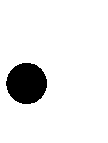 ценностно-ориентационная и коммуникативная деятельность; изобразительная	деятельность	(основы	художественного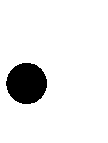 изображения);декоративно-прикладная	деятельность	(основы	народного	и декоративно-прикладного искусства);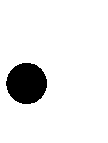 390художественно-конструкторская деятельность (элементы дизайна и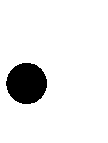 архитектуры);художественно-творческая деятельность на основе синтеза искусств.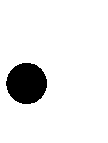 Связующим звеном предмета «Изобразительного искусства» с другими предметами является художественный образ, созданный средствами разных видов	искусства	и	создаваемый	обучающимися	в	различных	видах художественной деятельности.Изучение	предмета	«Изобразительное	искусство»	построено	на освоении общенаучных методов (наблюдение, измерение, моделирование), освоении практического применения знаний и основано на межпредметных связях с предметами: «История России», «Обществознание», «География», «Математика», «Технология».Связующим звеном предмета «Изобразительного искусства» с другимипредметами является художественный образ, созданный средствами разных видов	искусства	и	создаваемый	обучающимися	в	различных	видах художественной деятельности.Изучение	предмета	«Изобразительное	искусство»	построено	на освоении общенаучных методов (наблюдение, измерение, эксперимент, моделирование), освоении практического применения знаний и основано на межпредметных связях с предметами: «История России», «Обществознание», «География», «Математика», «Технология».Народное художественное творчество – неиссякаемый источник самобытной красотыСолярные      знаки      (декоративное      изображение      и      их      условно-символический характер). Древние образы в народном творчестве. Русская изба: единство конструкции и декора. Крестьянский дом как отражение уклада крестьянской жизни и памятник архитектуры. Орнамент как основа декоративного украшения. Праздничный народный костюм – целостный художественный образ. Обрядовые действия народного праздника, их 391символическое значение. Различие национальных особенностей русскогоорнамента и орнаментов других народов России. Древние образы в народных игрушках (Дымковская игрушка, Филимоновская игрушка). Композиционное, стилевое и цветовое единство в изделиях народных промыслов (искусство Гжели, Городецкая роспись, Хохлома, Жостово, роспись по металлу, щепа, роспись по лубу и дереву, тиснение и резьба по бересте). Связь времен в народном искусстве.Виды изобразительного искусства и основы образного языка Пространственные искусства. Художественные материалы. Жанры визобразительном искусстве. Выразительные возможности изобразительного искусства. Язык и смысл. Рисунок – основа изобразительного творчества. Художественный образ. Стилевое единство. Линия, пятно. Ритм. Цвет. Основы	цветоведения.	Композиция.	Натюрморт.	Понятие	формы. Геометрические тела: куб, шар, цилиндр, конус, призма. Многообразие форм окружающего мира. Изображение объема на плоскости. Освещение. Свет и тень. Натюрморт в графике. Цвет в натюрморте. Пейзаж. Правила построения перспективы. Воздушная перспектива. Пейзаж настроения. Природа и художник. Пейзаж в живописи художников – импрессионистов (К. Моне, А. Сислей). Пейзаж в графике. Работа на пленэре.Понимание смысла деятельности художникаПортрет. Конструкция головы человека и ее основные пропорции. Изображение головы человека в пространстве. Портрет в скульптуре. Графический портретный рисунок. Образные возможности освещения в портрете. Роль цвета в портрете. Великие портретисты прошлого (В.А. Тропинин,	И.Е.	Репин,	И.Н.	Крамской,	В.А.	Серов).	Портрет	в изобразительном искусстве XX века (К.С. Петров-Водкин, П.Д. Корин).Изображение фигуры человека и образ человека. Изображение фигуры человека     в истории     искусства     (Леонардо     да     Винчи,     Микеланджело Буанаротти, О. Роден). Пропорции и строение фигуры человека. Лепка фигуры человека. Набросок фигуры человека с натуры. Основы представлений о 392выражении в образах искусства нравственного поиска человечества (В.М.Васнецов, М.В. Нестеров).Вечные темы и великие исторические события в искусствеСюжет и содержание в картине. Процесс работы над тематической картиной. Библейские сюжеты в мировом изобразительном искусстве (Леонардо да Винчи, Рембрандт, Микеланджело Буанаротти, Рафаэль Санти). Мифологические темы в зарубежном искусстве (С. Боттичелли, Джорджоне, Рафаэль Санти). Русская религиозная живопись XIX века (А.А. Иванов, И.Н. Крамской, В.Д. Поленов). Тематическая картина в русском искусстве XIX века (К.П. Брюллов). Историческая живопись художников объединения «Мир искусства» (А.Н. Бенуа, Е.Е. Лансере, Н.К. Рерих). Исторические картины из жизни моего города (исторический жанр). Праздники и повседневность в изобразительном искусстве (бытовой жанр). Тема Великой Отечественной войны в монументальном искусстве и в живописи. Мемориальные ансамбли. Место и роль картины в искусстве XX века (Ю.И. Пименов, Ф.П. Решетников, В.Н. Бакшеев, Т.Н. Яблонская). Искусство иллюстрации (И.Я. Билибин, В.А. Милашевский, В.А. Фаворский). Анималистический жанр (В.А. Ватагин, Е.И. Чарушин). Образы животных в современных предметах декоративно-прикладного искусства. Стилизация изображения животных.Конструктивное искусство: архитектура и дизайнХудожественный язык конструктивных искусств. Роль искусства в организации предметно – пространственной среды жизни человека. От плоскостного изображения к объемному макету. Здание как сочетание различных объемов. Понятие модуля. Важнейшие архитектурные элементы здания. Вещь как сочетание объемов и как образ времени. Единство художественного и функционального в вещи. Форма и материал. Цвет в архитектуре и дизайне. Архитектурный образ как понятие эпохи (Ш.Э. ле Корбюзье). Тенденции и перспективы развития современной архитектуры. Жилое пространство города (город, микрорайон, улица). Природа и архитектура. Ландшафтный дизайн. Основные школы садово-паркового 393искусства. Русская усадебная культура XVIII - XIX веков. Искусствофлористики. Проектирование пространственной и предметной среды. Дизайн моего сада. История костюма. Композиционно - конструктивные принципы дизайна одежды.Изобразительное искусство и архитектура РоссииXI –XVII вв. Художественная культура и искусство Древней Руси, ее символичность,обращенность к внутреннему миру человека. Архитектура Киевской Руси. Мозаика. Красота и своеобразие архитектуры Владимиро-Суздальской Руси. Архитектура Великого Новгорода. Образный мир древнерусской живописи (Андрей Рублев, Феофан Грек, Дионисий). Соборы Московского Кремля. Шатровая архитектура (церковь Вознесения Христова в селе Коломенском, Храм Покрова на Рву). Изобразительное искусство «бунташного века» (парсуна). Московское барокко.Искусство полиграфииСпецифика изображения в полиграфии. Формы полиграфической продукции (книги, журналы, плакаты, афиши, открытки, буклеты). Типы изображения в полиграфии (графическое, живописное, компьютерное фотографическое).	Искусство	шрифта.	Композиционные	основы макетирования в графическом дизайне. Проектирование обложки книги, рекламы, открытки, визитной карточки и др.Стили, направления виды и жанры в русском изобразительном искусстве и архитектуре XVIII - XIX вв.Классицизм в русской портретной живописи XVIII века (И.П. Аргунов, Ф.С. Рокотов, Д.Г. Левицкий, В.Л. Боровиковский). Архитектурные шедевры стиля барокко в Санкт-Петербурге (В.В. Растрелли, А. Ринальди). Классицизм в русской архитектуре (В.И. Баженов, М.Ф. Казаков). Русская классическая скульптура XVIII века (Ф.И. Шубин, М.И. Козловский). Жанровая живопись в произведениях русских художников XIX века (П.А. Федотов). «Товарищество передвижников» (И.Н. Крамской, В.Г. Перов, А.И. Куинджи). Тема русского раздолья в пейзажной живописи XIX века (А.К.394Саврасов, И.И. Шишкин, И.И. Левитан, В.Д. Поленов). Исторический жанр(В.И. Суриков). «Русский стиль» в архитектуре модерна (Исторический музей в Москве, Храм Воскресения Христова (Спас на Крови) в г. Санкт -Петербурге). Монументальная скульптура второй половины XIX века (М.О. Микешин, А.М. Опекушин, М.М. Антокольский).Взаимосвязь истории искусства и истории человечестваТрадиции и новаторство в изобразительном искусстве XX века (модерн, авангард, сюрреализм). Модерн в русской архитектуре (Ф. Шехтель). Стиль модерн в зарубежной архитектуре (А. Гауди). Крупнейшие художественные музеи мира и их роль в культуре (Прадо, Лувр, Дрезденская галерея). Российские художественные музеи (Русский музей, Эрмитаж, Третьяковская галерея,	Музей	изобразительных	искусств	имени	А.С.	Пушкина). Художественно-творческие проекты.Изображение в синтетических и экранных видах искусства и художественная фотографияРоль изображения в синтетических искусствах. Театральное искусство и художник. Сценография – особый вид художественного творчества. Костюм, грим и маска. Театральные художники начала XX века (А.Я. Головин, А.Н. Бенуа, М.В. Добужинский). Опыт художественно-творческой деятельности. Создание художественного образа в искусстве фотографии. Особенности	художественной	фотографии.	Выразительные	средства фотографии (композиция, план, ракурс, свет, ритм и др.). Изображение в фотографии и в живописи. Изобразительная природа экранных искусств. Специфика киноизображения: кадр и монтаж. Кинокомпозиция и средства эмоциональной выразительности в фильме (ритм, свет, цвет, музыка, звук). Документальный, игровой и анимационный фильмы. Коллективный процесс творчества в кино (сценарист, режиссер, оператор, художник, актер). Мастера российского кинематографа (С.М. Эйзенштейн, С.Ф. Бондарчук, А.А.	Тарковский,	Н.С.	Михалков).	Телевизионное	изображение,	его395особенности	и	возможности	(видеосюжет,	репортаж	и	др.).Художественно-творческие проекты.2.2.2.14. МузыкаОвладение основами музыкальных знаний в основной школе должно обеспечить формирование основ музыкальной культуры и грамотности как части общей и духовной культуры школьников, развитие музыкальных способностей	обучающихся,	а	также	способности	к	сопереживанию произведениям искусства через различные виды музыкальной деятельности, овладение практическими умениями и навыками в различных видах музыкально-творческой деятельности.Освоение предмета «Музыка» направлено на:приобщение	школьников	к	музыке	как	эмоциональному, нравственно-эстетическому феномену, осознание через музыку жизненных явлений, раскрывающих духовный опыт поколений;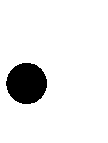 расширение	музыкального	и	общего	культурного	кругозора школьников; воспитание их музыкального вкуса, устойчивого интереса к музыке своего народа и других народов мира, классическому и современному музыкальному наследию;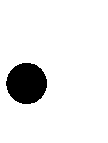 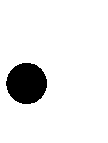 развитие творческого потенциала, ассоциативности мышления, воображения, позволяющих проявить творческую индивидуальность в различных видах музыкальной деятельности;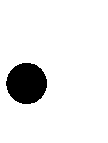 развитие способности к эстетическому освоению мира, способности оценивать произведения искусства по законам гармонии и красоты;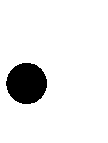 овладение	основами	музыкальной	грамотности	в	опоре	на способность эмоционального восприятия музыки как живого образного искусства во взаимосвязи с жизнью, на специальную терминологию и ключевые понятия музыкального искусства, элементарную нотную грамоту.396В рамках продуктивной музыкально-творческой деятельности учебныйпредмет «Музыка» способствует формированиюу обучающихся потребности в общении с музыкой в ходе дальнейшего духовно-нравственного развития, социализации, самообразования, организации содержательного культурного досуга на основе осознания роли музыки в жизни отдельного человека и общества, в развитии мировой культуры.Изучение предмета «Музыка» в части формирования у обучающихся научного мировоззрения, освоения общенаучных методов (наблюдение, измерение,	эксперимент,	моделирование),	освоения	практического применения научных	знаний основано на     межпредметных	связях	с предметами: «Литература», «Русский язык», «Изобразительное искусство», «История», «География», «Математика» и др.Пабочая программа содержит перечень музыкальных произведений, используемых для обеспечения достижения образовательных результатов, по выбору образовательной организации.Музыка как вид искусстваИнтонация	как	носитель	образного	смысла.	Многообразие интонационно-образных построений. Средства музыкальной выразительности в создании музыкального образа и характера музыки. Разнообразие вокальной, инструментальной, вокально-инструментальной, камерной, симфонической и театральной музыки. Различные формы построения музыки (двухчастная и трехчастная, вариации, рондо, сонатно-симфонический цикл, сюита), их возможности в воплощении и развитии музыкальных образов. Круг музыкальных        образов        (лирические,	драматические,        героические, романтические, эпические и др.), их взаимосвязь и развитие. Многообразие связей музыки с литературой. Взаимодействие музыки и литературы в музыкальном театре. Программная музыка. Многообразие связей музыки с изобразительным искусством. Портрет в музыке и изобразительном искусстве.397Картины природы в музыке и в изобразительном искусстве. Символикаскульптуры, архитектуры, музыки.Народное музыкальное творчествоУстное народное музыкальное творчество в развитии общей культуры народа. Характерные черты русской народной музыки. Основные жанры русской народной вокальной музыки. Различные исполнительские типы художественного	общения	(хоровое,	соревновательное,	сказительное). Музыкальный фольклор народов России.	Знакомство с музыкальной культурой, народным музыкальным творчеством своего региона. Истоки и интонационное своеобразие, музыкального фольклора разных стран.Русская музыка от эпохи средневековья до рубежа XIX-ХХ вв. Древнерусская духовная музыка. Знаменный распев как основадревнерусской храмовой музыки. Основные жанры профессиональной музыки эпохи Просвещения: кант, хоровой концерт, литургия. Формирование русской классической музыкальной школы (М.И. Глинка). Обращение композиторов к народным истокам профессиональной музыки. Романтизм в русской музыке. Стилевые особенности в творчестве русских композиторов (М.И. Глинка, М.П. Мусоргский, А.П. Бородин, Н.А. Римский-Корсаков, П.И. Чайковский, С.В. Рахманинов).	Роль	фольклора	в	становлении	профессионального музыкального искусства. Духовная музыка русских композиторов. Традиции русской музыкальной классики, стилевые черты русской классической музыкальной школы.Зарубежная музыка от эпохи средневековья до рубежа XIХ-XХ вв. Средневековая	духовная	музыка:	григорианский	хорал.	Жанрызарубежной духовной и светской музыки в эпохи Возрождения и Барокко (мадригал, мотет, фуга, месса, реквием, шансон). И.С. Бах – выдающийся музыкант эпохи Барокко. Венская классическая школа (Й. Гайдн, В. Моцарт, Л. Бетховен). Творчество композиторов-романтиков Ф. Шопен, Ф. Лист, Р. Шуман, ФШуберт, Э. Григ). Оперный жанр в творчестве композиторов XIX века (Ж. Бизе, Дж. Верди). Основные жанры светской музыки (соната, 398симфония, камерно-инструментальная и вокальная музыка, опера, балет).Развитие жанров светской музыки Основные жанры светской музыки XIX века (соната, симфония, камерно-инструментальная и вокальная музыка, опера,	балет).	Развитие	жанров	светской	музыки	(камерная инструментальная и вокальная музыка, концерт, симфония, опера, балет).Русская и зарубежная музыкальная культура XX в.Знакомство	с	творчеством	всемирно	известных	отечественных композиторов (И.Ф. Стравинский, С.С. Прокофьев, Д.Д. Шостакович, Г.В. Свиридов,	Р. Щедрин,	А.И. Хачатурян,	А.Г.     Шнитке)     и	зарубежных композиторов ХХ столетия (К. Дебюсси, К. Орф, М. Равель, Б. Бриттен, А. Шенберг). Многообразие стилей в отечественной и зарубежной музыке ХХ века (импрессионизм). Джаз: спиричуэл, блюз, симфоджаз – наиболее яркие композиторы и исполнители. Отечественные и зарубежные композиторы-песенники ХХ столетия. Обобщенное представление о современной музыке, ее разнообразии и характерных признаках. Авторская песня: прошлое и настоящее. Рок-музыка и ее отдельные направления (рок-опера, рок-н-ролл.). Мюзикл.     Электронная     музыка.     Современные	технологии     записи	и воспроизведения музыки.Современная музыкальная жизньПанорама современной музыкальной жизни в России и за рубежом: концерты,	конкурсы	и	фестивали	(современной	и	классической музыки).Наследиевыдающихся отечественных (Ф.И. Шаляпин, Д.Ф. Ойстрах, А.В. Свешников;	Д.А. Хворостовский,      А.Ю. Нетребко,      В.Т. Спиваков, Н.Л. Луганский, Д.Л. Мацуев и др.) и зарубежных исполнителей(Э. Карузо, М. Каллас;     . Паваротти,     М. Кабалье,	В. Клиберн,	В. Кельмпфф	и	др.) классической музыки. Современные выдающиеся, композиторы, вокальные исполнители      и      инструментальные      коллективы.      Всемирные      центры музыкальной культуры и музыкального образования. Может ли современная музыка считаться классической? Классическая музыка в современных обработках.399Значение музыки в жизни человекаМузыкальное искусство как воплощение жизненной красоты и жизненной правды. Стиль как отражение мироощущения композитора. Воздействие музыки на человека, ее роль в человеческом обществе. «Вечные» проблемы жизни в творчестве композиторов. Своеобразие видения картины мира	в	национальных	музыкальных	культурах	Востока	и	Запада. Преобразующая сила музыки как вида искусства.Перечень музыкальных произведений для использования в обеспечении образовательных результатов по выбору образовательнойорганизации для использования в обеспечении образовательных результатов1.	Ч. Айвз. «Космический пейзаж».2.	Г. Аллегри. «Мизерере» («Помилуй»).3.	Американский народный блюз «Роллем Пит» и «Город Нью-Йорк» (обр. Дж. Сильвермена, перевод С. Болотина).4.	Л. Армстронг. «Блюз Западной окраины». 5.	Э. Артемьев. «Мозаика».6.	И. Бах. Маленькая прелюдия для органа соль минор (обр. для ф-но Д.Б. Кабалевского). Токката и фуга ре минор для органа. Органная фуга соль минор. Органная фуга ля минор. Прелюдия до мажор (ХТК, том Ι). Фуга ре диез минор (ХТК, том Ι). Итальянский концерт. Прелюдия № 8 ми минор («12 маленьких прелюдий для начинающих»). Высокая месса си минор (хор «Kirie» (№ 1), хор «Gloria» (№ 4), ария альта «Agnus Dei» (№ 23), хор «Sanctus» (№ 20)). Оратория «Страсти по Матфею» (ария альта № 47). Сюита № 2 (7 часть «Шутка»). И. Бах-Ф. Бузони. Чакона из Партиты № 2 для скрипки соло.7.	И. Бах-Ш. Гуно. «Ave Maria».8.	М. Березовский. Хоровой концерт «Не отвержи мене во время старости».4009.	Л. Бернстайн. Мюзикл «Вестсайдская история» (песня Тони«Мария!», песня и танец девушек «Америка», дуэт Тони и Марии, сцена драки).10.	Л. Бетховен. Симфония № 5. Соната № 7 (экспозиция Ι части). Соната № 8 («Патетическая»). Соната № 14 («Лунная»). Соната № 20 (ΙΙ часть, менуэт). Соната № 23 («Аппассионата»). Рондо-каприччио «Ярость по поводу утерянного гроша». Экосез ми бемоль мажор. Концерт № 4 для ф-но с орк. (фрагмент ΙΙ части). Музыка к трагедии И. Гете «Эгмонт» (Увертюра. Песня Клерхен). Шотландская песня «Верный Джонни».11.	Ж. Бизе. Опера «Кармен» (фрагменты: Увертюра, Хабанера из I д., Сегедилья, Сцена гадания).12.	Ж. Бизе-Р. Щедрин. Балет «Кармен-сюита» (Вступление (№ 1). Танец (№ 2) Развод караула (№ 4). Выход Кармен и Хабанера (№ 5). Вторая интермеццо (№ 7). Болеро (№ 8). Тореро (№ 9). Тореро и Кармен (№ 10). Адажио (№ 11). Гадание (№ 12). Финал (№ 13).13.	А. Бородин. Квартет № 2 (Ноктюрн, III ч.). Симфония № 2 «Богатырская» (экспозиция, Ι ч.). Опера «Князь Игорь» (Хор из пролога «Солнцу красному слава!», Ария Князя Игоря из II д., Половецкая пляска с хором из II д., Плач Ярославны из IV д.).14.	Д. Бортнянский. Херувимская песня № 7. «Слава Отцу и Сыну и Святому Духу».15.	Ж. Брель. Вальс.16.	Дж. Верди. Опера «Риголетто» (Песенка Герцога, Финал).17.	А. Вивальди. Цикл концертов для скрипки соло, струнного квинтета, органа и чембало «Времена года» («Весна», «Зима»).18.	Э. Вила Лобос. «Бразильская бахиана» № 5 (ария для сопрано и виолончелей).19.	А. Варламов. «Горные вершины» (сл. М. Лермонтова). «Красный сарафан» (сл. Г. Цыганова).40120.	В. Гаврилин «Перезвоны». По прочтении В. Шукшина (симфония-действо для солистов, хора, гобоя и ударных): «Весело на душе» (№ 1), «Смерть разбойника» (№ 2), «Ерунда» (№ 4), «Ти-ри-ри» (№ 8), «Вечерняя музыка» (№ 10), «Молитва» (№ 17). Вокальный цикл «Времена года» («Весна», «Осень»).21.	Й. Гайдн. Симфония № 103 («С тремоло литавр»). I часть, IV часть.22.	Г. Гендель. Пассакалия из сюиты соль минор. Хор «Аллилуйя» (№ 44) из оратории «Мессия».23.	Дж. Гершвин. Опера «Порги и Бесс» (Колыбельная Клары из I д., Песня Порги из II д., Дуэт Порги и Бесс из II д., Песенка Спортинг Лайфа из II д.). Концерт для ф-но с оркестром (Ι часть). Рапсодия в блюзовых тонах. «Любимый мой» (сл. А. Гершвина, русский текст Т. Сикорской).24.	М. Глинка. Опера «Иван Сусанин» (Рондо Антониды из I д., хор «Разгулялися, разливалися», романс Антониды, Полонез, Краковяк, Мазурка из II д., Песня Вани из III д., Хор поляков из IV д., Ария Сусанина из IV д., хор «Славься!»). Опера «Руслан и Людмила» (Увертюра, Сцена Наины и Фарлафа, Персидский хор, заключительный хор «Слава великим богам!»). «Вальс-фантазия». Романс «Я помню чудное мгновенье» (ст. А. Пушкина). «Патриотическая песня» (сл. А. Машистова). Романс «Жаворонок» (ст. Н. Кукольника).25.	М. Глинка-М. Балакирев. «Жаворонок» (фортепианная пьеса).26.	К. Глюк. Опера «Орфей и Эвридика» (хор «Струн золотых напев», Мелодия, Хор фурий).27.	Э. Григ. Музыка к драме Г. Ибсена «Пер Гюнт» (Песня Сольвейг, «Смерть Озе»). Соната для виолончели и фортепиано» (Ι часть).28.	А. Гурилев. «Домик-крошечка» (сл. С. Любецкого). «Вьется ласточка сизокрылая» (сл. Н. Грекова). «Колокольчик» (сл. И. Макарова).40229.	К. Дебюсси. Ноктюрн «Празднества». «Бергамасская сюита»(«Лунный свет»). Фортепианная сюита «Детский уголок» («Кукольный кэк-уок»).30.	Б. Дварионас. «Деревянная лошадка».31.	И. Дунаевский. Марш из к/ф «Веселые ребята» (сл. В. Лебедева-Кумача). Оперетта «Белая акация» (Вальс, Песня об Одессе, Выход Ларисы и семи кавалеров).32.учителя).33.А. Журбин. Рок-опера «Орфей и Эвридика» (фрагменты по выборуЗнаменный распев.34.	Д. Кабалевский. Опера «Кола Брюньон» (Увертюра, Монолог Кола). Концерт № 3 для ф-но с оркестром (Финал). «Реквием» на стихи Р. Рождественского («Наши дети», «Помните!»). «Школьные годы».35.	В. Калинников. Симфония № 1 (соль минор, I часть). 36.	К. Караев. Балет «Тропою грома» (Танец черных). 37.	Д. Каччини. «AveMaria».38.	В. Кикта. Фрески Софии Киевской (концертная симфония для арфы с оркестром) (фрагменты по усмотрению учителя). «Мой край тополиный» (сл. И. Векшегоновой).39. 40. 41. 42. 43. 44. 45. 46.Адажио). 47.48.В. Лаурушас. «В путь».Ф. Лист. Венгерская рапсодия № 2. Этюд Паганини (№ 6). И. Лученок. «Хатынь» (ст. Г. Петренко).А. Лядов. Кикимора (народное сказание для оркестра). Ф. Лэй. «История любви».Мадригалы эпохи Возрождения. Р. де Лиль. «Марсельеза».А. Марчелло. Концерт для гобоя с оркестром ре минор (II часть,М. Матвеев. «Матушка, матушка, что во поле пыльно». Д. Мийо. «Бразилейра».40349.	И. Морозов. Балет «Айболит» (фрагменты: Полечка, Морскоеплавание, Галоп).50.	В. Моцарт. Фантазия для фортепиано до минор. Фантазия для фортепиано ре минор. Соната до мажор (эксп. Ι ч.). «Маленькая ночная серенада» (Рондо). Симфония № 40. Симфония № 41 (фрагмент ΙΙ ч.). Реквием («Diesire», «Lacrimoza»). Соната № 11 (I, II, III ч.). Фрагменты из оперы «Волшебная флейта». Мотет «Ave, verumcorpus».51.	М. Мусоргский. Опера «Борис Годунов» (Вступление, Песня Варлаама, Сцена смерти Бориса, сцена под Кромами). Опера «Хованщина» (Вступление, Пляска персидок).52.	Н. Мясковский. Симфония № 6 (экспозиция финала).53.	Народные музыкальные произведения России, народов РФ и стран мира по выбору образовательной организации.54.	Негритянский спиричуэл.55.	М. Огиньский. Полонез ре минор («Прощание с Родиной»).56.	К. Орф. Сценическая кантата для певцов, хора и оркестра «Кармина Бурана». («Песни Бойерна: Мирские песни для исполнения певцами и хорами, совместно с инструментами и магическими изображениями») (фрагменты по выбору учителя).57.	Дж. Перголези «Stabatmater» (фрагменты по выбору учителя).58.	С. Прокофьев. Опера «Война и мир» (Ария Кутузова, Вальс). Соната № 2 (Ι ч.). Симфония № 1 («Классическая». Ι ч., ΙΙ ч., III ч. Гавот, IV ч. Финал). Балет «Ромео и Джульетта» (Улица просыпается, Танец рыцарей, Патер	Лоренцо).	Кантата	«Александр	Невский»	(Ледовое	побоище). Фортепианные миниатюры «Мимолетности» (по выбору учителя).59.	М. Равель. «Болеро».60.      С. Рахманинов. Концерт № 2 для ф-но с оркестром (Ι часть). Концерт № 3 для ф-но с оркестром (Ι часть). «Вокализ». Романс «Весенние воды» (сл. Ф. Тютчева). Романс «Островок» (сл. К. Бальмонта, из Шелли). Романс «Сирень» (сл. Е. Бекетовой). Прелюдии (додиез минор, соль минор, 404соль диез минор). Сюита для двух фортепиано № 1 (фрагменты по выборуучителя). «Всенощное бдение» (фрагменты по выбору учителя).61.	Н. Римский-Корсаков. Опера «Садко» (Колыбельная Волховы, хороводная песня Садко «Заиграйте, мои гусельки», Сцена появления лебедей, Песня Варяжского гостя, Песня Индийского гостя, Песня Веденецкого гостя). Опера «Золотой петушок» («Шествие»). Опера «Снегурочка» (Пролог: Сцена Снегурочки с Морозом и Весной, Ария Снегурочки «С подружками по ягоды ходить»; Третья песня Леля (ΙΙΙ д.), Сцена таяния Снегурочки «Люблю и таю» (ΙV д.)). Опера «Сказка о царе Салтане» («Полет шмеля»). Опера «Сказание о невидимом граде Китеже и деве Февронии» (оркестровый эпизод «Сеча при Керженце»). Симфоническая сюита «Шехеразада» (I часть). Романс «Горные вершины» (ст. М. Лермонтова).62.	А. Рубинштейн. Романс «Горные вершины» (ст. М. Лермонтова). 63.	Ян Сибелиус. Музыка к пьесе А. Ярнефельта «Куолема»(«Грустный вальс»).64.	П. Сигер «Песня о молоте». «Все преодолеем».65.	Г. Свиридов. Кантата «Памяти С. Есенина» (ΙΙ ч. «Поет зима, аукает»). Сюита «Время, вперед!» (VI ч.). «Музыкальные иллюстрации к повести А. Пушкина «Метель» («Тройка», «Вальс», «Весна и осень», «Романс», «Пастораль», «Военный марш», «Венчание»). Музыка к драме А. Толстого «Царь Федор Иоанович» («Любовь святая»).66.	А. Скрябин. Этюд № 12 (ре диез минор). Прелюдия № 4 (ми бемоль минор).67.	И. Стравинский. Балет «Петрушка» (Первая картина: темы гулянья, Балаганный дед, Танцовщица, Шарманщик играет на трубе, Фокусник играет на флейте, Танец оживших кукол). Сюита № 2 для оркестра.68.	М. Теодоракис «На побережье тайном». «Я – фронт».69.	Б. Тищенко. Балет «Ярославна» (Плач Ярославны из ΙΙΙ действия, другие фрагменты по выбору учителя).40570.	Э. Уэббер. Рок-опера «Иисус Христос – суперзвезда» (фрагментыпо выбору учителя). Мюзикл «Кошки», либретто по Т. Элиоту (фрагменты по выбору учителя).71.	А.	Хачатурян.	Балет	«Гаянэ»	(Танец	с	саблями, Колыбельная).Концерт для скрипки с оркестром (I ч., II ч., ΙΙΙ ч.). Музыка к драме М. Лермонтова «Маскарад» (Галоп, Вальс)72.	К. Хачатурян. Балет «Чиполлино» (фрагменты).73.	Т. Хренников. Сюита из балета «Любовью за любовь» (Увертюра. Общее адажио. Сцена заговора. Общий танец. Дуэт Беатриче и Бенедикта. Гимн любви).74.	П. Чайковский. Вступление к опере «Евгений Онегин». Симфония № 4 (ΙΙΙ ч.). Симфония № 5 (I ч., III ч. Вальс, IV ч. Финал). Симфония № 6. Концерт № 1 для ф-но с оркестром (ΙΙ ч., ΙΙΙ ч.). Увертюра-фантазия «Ромео и Джульетта». Торжественная увертюра «1812 год». Сюита № 4 «Моцартиана». Фортепианный цикл «Времена года» («На тройке», «Баркарола»). Ноктюрн до-диез минор. «Всенощное бдение» («Богородице Дево, радуйся» № 8). «Я ли в поле да не травушка была» (ст. И. Сурикова). «Легенда» (сл. А. Плещеева). «Покаянная молитва о Руси».75.	П. Чесноков. «Да исправится молитва моя».76.	М. Чюрленис. Прелюдия ре минор. Прелюдия ми минор. Прелюдия ля минор. Симфоническая поэма «Море».77.	А. Шнитке. Кончерто гроссо. Сюита в старинном стиле для скрипки и фортепиано. Ревизская сказка (сюита из музыки к одноименному спектаклю на Таганке): Увертюра (№ 1), Детство Чичикова (№ 2), Шинель (№ 4),Чиновники (№ 5).78.	Ф. Шопен. Вальс № 6 (ре бемоль мажор). Вальс № 7 (до диез минор). Вальс № 10 (си минор). Мазурка № 1. Мазурка № 47. Мазурка № 48. Полонез (ля мажор). Ноктюрн фа минор. Этюд № 12 (до минор). Полонез (ля мажор).40679.	Д. Шостакович. Симфония № 7 «Ленинградская». «Праздничнаяувертюра».80.	И. Штраус. «Полька-пиццикато». Вальс из оперетты «Летучая мышь».81.	Ф. Шуберт. Симфония № 8 («Неоконченная»). Вокальный цикл на ст. В. Мюллера «Прекрасная мельничиха» («В путь»). «Лесной царь» (ст. И. Гете). «Шарманщик» (ст. В Мюллера»). «Серенада» (сл. Л. Рельштаба, перевод Н. Огарева). «AveMaria» (сл. В. Скотта).82.	Р. Щедрин. Опера «Не только любовь». (Песня и частушки Варвары).83.	Д. Эллингтон. «Караван». А. Эшпай. «Венгерские напевы».2.2.2.15. ТехнологияЦели и задачи технологического образованияПредметная область «Технология» является необходимым компонентом общего образования всех школьников, предоставляя им возможность применять на практике знания основ наук. Это фактически единственный школьный учебный курс, отражающий в своем содержании общие принципы преобразующей деятельности человека и все аспекты материальной культуры. Он направлен на овладение учащимися навыками конкретной предметно-преобразующей (а не виртуальной) деятельности, создание новых ценностей, что, несомненно, соответствует потребностям развития общества. В рамках «Технологии» происходит знакомство с миром профессий и ориентация школьников на работу в различных сферах общественного производства. Тем самым обеспечивается преемственность перехода учащихся от общего к профессиональному образованию и трудовой деятельности.Рабочая программа предмета «Технология» обеспечивает формирование у	школьников	технологического	мышления.	Схема	технологического мышления (потребность – цель – способ – результат) позволяет наиболее407органично решать задачи установления связей между образовательным ижизненным пространством, образовательными результатами, полученными при изучении различных предметных областей, а также собственными образовательными результатами (знаниями, умениями, универсальными учебными действиями и т. д.) и жизненными задачами. Кроме того, схема технологического мышления позволяет вводить в образовательный процесс ситуации, дающие опыт принятия прагматичных решений на основе собственных образовательных результатов, начиная от решения бытовых вопросов и заканчивая решением о направлениях продолжения образования, построением карьерных и жизненных планов. Таким образом, предметная область «Технология» позволяет формировать у обучающихся ресурс практических умений и опыта, необходимых для разумной организации собственной	жизни,	создает	условия	для	развития	инициативности, изобретательности, гибкости мышления.Предмет «Технология» является базой, на которой может быть сформировано проектное мышление обучающихся. Проектная деятельность как способ преобразования реальности в соответствии с поставленной целью оказывается адекватным средством в ситуациях, когда сформировалась или выявлена в ближайшем окружении новая потребность, для которой в опыте обучающегося нет отработанной технологии целеполагания и построения способа достижения целей или имеется противоречие между представлениями о должном, в котором выявленная потребность удовлетворяется, и реальной ситуацией. Таким образом, в программу включено содержание, адекватное требованиям ФГОС к освоению обучающимися принципов и алгоритмов проектной деятельности.Проектно-технологическое мышление может развиваться только с опорой на универсальные способы деятельности в сферах самоуправления и разрешения проблем, работы с информацией и коммуникации. Поэтому предмет «Технология» принимает на себя значительную долю деятельности образовательной организации по формированию универсальных учебных 408действий в той их части, в которой они описывают присвоенные способыдеятельности, в равной мере применимые в учебных и жизненных ситуациях. В отношении задачи формирования регулятивных универсальных учебных действий «Технология» является базовой структурной составляющей учебного плана	школы.	Программа	обеспечивает	оперативное	введение	в образовательный	процесс	содержания,	адекватно	отражающего	смену жизненных реалий, формирует пространство, на котором происходит сопоставление обучающимся собственных стремлений, полученного опыта учебной деятельности и информации, в первую очередь в отношении профессиональной ориентации.Цели программы:1. Обеспечение понимания обучающимися сущности современных материальных, информационных и гуманитарных технологий и перспектив их развития.2. Формирование	технологической	культуры	и	проектно-технологического мышления обучающихся.3. Формирование информационной основы и персонального опыта, необходимых	для	определения	обучающимся	направлений	своего дальнейшего образования в контексте построения жизненных планов, в первую	очередь,	касающихся       сферы	и       содержания       будущей профессиональной деятельности.Основную часть содержания программы составляет деятельность обучающихся, направленная на создание и преобразование как материальных, так и информационных объектов. Важнейшую группу образовательных результатов составляет полученный и осмысленный обучающимися опыт практической деятельности. В урочное время деятельность обучающихся организуется     как     в     индивидуальном,     так     и     в     групповом     формате. Сопровождение со стороны педагога принимает форму прямого руководства, консультационного     сопровождения     или     сводится     к     педагогическому наблюдению за деятельностью с последующей организацией анализа 409(рефлексии). Рекомендуется строить программу таким образом, чтобыобъяснение учителя в той или иной форме составляло не более 0,2 урочного времени и не более 0,15 объема программы.Подразумевается и значительная внеурочная активность обучающихся. Такое	решение	обусловлено	задачами	формирования	учебной самостоятельности, высокой степенью ориентации на индивидуальные запросы и интересы обучающегося, ориентацией на особенность возраста как периода разнообразных «безответственных» проб.В рамках внеурочной деятельности активность обучающихся связана: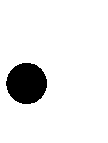 с выполнением заданий на самостоятельную работу с информацией (формируется навык самостоятельной учебной работы, для обучающегося оказывается открыта большая номенклатура информационных ресурсов, чем это возможно на уроке, задания индивидуализируются по содержанию в рамках одного способа работы с информацией и общего тематического поля);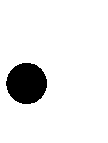 с проектной деятельностью (индивидуальные решения приводят к тому, что обучающиеся работают в разном темпе – они сами составляют планы, нуждаются в различном оборудовании, материалах, информации – в зависимости	от	выбранного	способа	деятельности,	запланированного продукта, поставленной цели);с реализационной частью образовательного путешествия (логистика школьного дня не позволит уложить это мероприятие в урок или в два последовательно стоящих в расписании урока);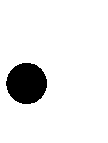 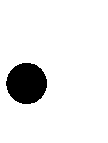 с выполнением практических заданий, требующих наблюдения за окружающей	действительностью	или	ее	преобразования	(на	уроке обучающийся может получить лишь модель действительности).Таким образом, формы внеурочной деятельности в рамках предметной области «Технология» – это проектная деятельность обучающихся, экскурсии, домашние задания и краткосрочные курсы дополнительного образования (или мастер-классы, не более 17 часов), позволяющие освоить конкретнуюматериальную     или     информационную     технологию,     необходимую     для 410изготовления продукта в проекте обучающегося, актуального на моментпрохождения курса.В соответствии с целями выстроено содержание деятельности в структуре трех блоков, обеспечивая получение заявленных результатов.Первый блок включает содержание, позволяющее ввести обучающихся в контекст современных материальных и информационных технологий, показывающее технологическую эволюцию человечества, ее закономерности, технологические тренды ближайших десятилетий.Предмет Информатика, в отличие от раздела «Информационные технологии» выступает как область знаний, формирующая принципы и закономерности поведения информационных систем, которые используются при построении информационныхтехнологий в обеспечение различных сфер человеческой деятельности.Второй блок содержания позволяет обучающемуся получить опыт персонифицированного действия	в рамках применения	и разработки технологических решений, изучения и мониторинга эволюции потребностей.Содержание блока 2 организовано таким образом, чтобы формировать универсальные	учебные	действия	обучающихся,	в	первую	очередь, регулятивные (работа по инструкции, анализ ситуации, постановка цели и задач, планирование деятельности и ресурсов, планирование и осуществление текущего контроля деятельности, оценка результата и продукта деятельности) и коммуникативные (письменная коммуникация, публичное выступление, продуктивное групповое взаимодействие).Базовыми образовательными технологиями, обеспечивающими работу с содержанием блока 2, являются технологии проектной деятельности.Блок 2 реализуется в следующих организационных формах: теоретическое обучение и формирование информационной основыпроектной деятельности – в рамках урочной деятельности;практические работы в средах моделирования и конструирования – в рамках урочной деятельности;411проектная деятельность в рамках урочной и внеурочной деятельности.Третий блок содержания обеспечивает обучающегося информацией о профессиональной деятельности, в контексте современных производственных технологий; производящих отраслях конкретного региона, региональных рынках труда; законах, которым подчиняется развитие трудовых ресурсов современного общества, а также позволяет сформировать ситуации, в которых обучающийся получает возможность социально-профессиональных проб и опыт принятия и обоснования собственных решений.Содержание блока 3 организовано таким образом, чтобы позволить формировать универсальные учебные действия обучающихся, в первую очередь личностные (оценка внутренних ресурсов, принятие ответственного решения, планирование собственного продвижения) и учебные (обработка информации:	анализ	и	прогнозирование,	извлечение	информации	из первичных      источников),      включает	общие	вопросы      планирования профессионального образования и профессиональной карьеры, анализа территориального рынка труда, а также индивидуальные программы образовательных путешествий и широкую номенклатуру краткосрочных курсов, призванных стать для обучающихся ситуацией пробы в определенных видах деятельности и / или в оперировании с определенными объектами воздействия.Все блоки содержания связаны между собой: результаты работ в рамках одного блока служат исходным продуктом для постановки задач в другом – от информирования через моделирование элементов технологий и ситуацийк реальным	технологическим	системам	и	производствам,	способам	их обслуживания и устройствомотношений работника и работодателя.Современные материальные, информационные и гуманитарные технологии и перспективы их развитияПотребности и технологии. Потребности. Иерархия потребностей. Общественные потребности. Потребности и цели. Развитие потребностей и развитие технологий. Реклама. Принципы организации рекламы. Способы 412воздействия рекламы на потребителя и его потребности. Понятие технологии.Цикл жизни технологии. Материальные технологии, информационные технологии, социальные технологии.История	развития	технологий.	Источники	развития	технологий: эволюция потребностей, практический опыт, научное знание, технологизация научных идей. Развитие технологий и проблемы антропогенного воздействия на окружающую среду. Технологии и мировое хозяйство. Закономерности технологического развития.Технологический процесс, его параметры, сырье, ресурсы, результат. Виды ресурсов. Способы получения ресурсов. Взаимозаменяемость ресурсов. Ограниченность ресурсов. Условия реализации технологического процесса. Побочные эффекты реализации технологического процесса. Технология в контексте производства.Технологическая система как средство для удовлетворения базовых и социальных нужд человека. Входы и выходы технологической системы. Управление	в	технологических	системах.	Обратная	связь.	Развитие технологических систем и последовательная передача функций управления и контроля от человека технологической системе. Робототехника. Системы автоматического управления. Программирование работы устройств.Производственные	технологии.	Промышленные	технологии. Технологии сельского хозяйства.Технологии возведения, ремонта и содержания зданий и сооружений. Производство, преобразование, распределение, накопление и передачаэнергии	как	технология.	Использование	энергии:	механической, электрической, тепловой, гидравлической. Машины для преобразования энергии. Устройства для накопления энергии. Устройства для передачи энергии. Потеря энергии. Последствия потери энергии для экономики и экологии. Пути сокращения потерь энергии. Альтернативные источники энергии.413Автоматизация	производства.	Производственные	технологииавтоматизированного производства.Материалы, изменившие мир. Технологии получения материалов. Современные материалы: многофункциональные материалы, возобновляемые материалы (биоматериалы), пластики и керамика как альтернатива металлам, новые перспективы применения металлов, пористые металлы. Технологии получения и обработки материалов с заданными свойствами (закалка, сплавы, обработка поверхности (бомбардировка и т. п.), порошковая металлургия, композитные материалы, технологии синтеза. Биотехнологии.Специфика	социальных	технологий.	Технологии	работы	с общественным мнением. Социальные сети как технология. Технологии сферы услуг.Современные	промышленные	технологии	получения	продуктов питания.Современные	информационные	технологии.	Потребности	в перемещении людей и товаров, потребительские функции транспорта. Виды транспорта,	история     развития	транспорта.	Влияние     транспорта     на окружающую среду. Безопасность транспорта. Транспортная логистика. Регулирование транспортных потоковНанотехнологии: новые принципы получения материалов и продуктов с заданными свойствами. Электроника (фотоника). Квантовые компьютеры. Развитие многофункциональных ИТ-инструментов. Медицинские технологии. Тестирующие	препараты.	Локальная	доставка	препарата. Персонифицированная	вакцина.      Генная	инженерия	как      технология ликвидации нежелательных наследуемых признаков. Создание генетических тестов. Создание органов и организмов с искусственной генетической программой.Управление	в	современном	производстве.	Роль	метрологии	всовременном	производстве.	Инновационныетехнологий.предприятия.	Трансферт414Осуществление мониторинга СМИ и ресурсов Интернета по вопросамформирования, продвижения и внедрения новых технологий, обслуживающих ту или иную группу потребностей или отнесенных к той или иной технологической стратегииТехнологии в сфере быта.Экология жилья. Технологии содержания жилья. Взаимодействие со службами ЖКХ. Хранение продовольственных и непродовольственных продуктов.Энергетическое обеспечение нашего дома. Электроприборы. Бытовая техника и ее развитие. Освещение и освещенность, нормы освещенности в зависимости от назначения помещения. Отопление и тепловые потери. Энергосбережение в быту. Электробезопасность в быту и экология жилища.Способы обработки продуктов питания и потребительские качества пищи.Культура потребления: выбор продукта / услуги.Формирование	технологической	культуры	и	проектно-технологического мышления обучающихсяСпособы представления технической и технологической информации. Техническое	задание.	Технические	условия.	Эскизы	и	чертежи. Технологическая карта. Алгоритм. Инструкция. Описание систем и процессов с помощью блок-схем. Электрическая схема.Техники проектирования, конструирования, моделирования. Способы выявления потребностей. Методы принятия решения. Анализ альтернативных ресурсов.Порядок действий по сборке конструкции / механизма. Способы соединения деталей. Технологический узел. Понятие модели.Логика     проектирования     технологической     системы     Модернизация изделия и создание нового изделия как виды проектирования технологической системы. Конструкции. Основные характеристики конструкций. Порядок действий по проектированию конструкции / механизма, удовлетворяющей(-415его) заданным условиям. Моделирование. Функции моделей. Использованиемоделей в процессе проектирования технологической системы. Простые механизмы как часть технологических систем. Робототехника и среда конструирования. Виды движения. Кинематические схемыАнализ и синтез как средства решения задачи. Техника проведения морфологического анализа.Логика построения и особенности разработки отдельных видов проектов: технологический проект, бизнес-проект (бизнес-план), инженерный проект, дизайн-проект, исследовательский проект, социальный проект. Бюджет проекта. Фандрайзинг. Специфика фандрайзинга для разных типов проектов.Способы продвижения продукта на рынке. Сегментация рынка. Позиционирование продукта. Маркетинговый план.Опыт проектирования, конструирования, моделирования.Составление	программы	изучения	потребностей.	Составление технического задания / спецификации задания на изготовление продукта, призванного удовлетворить выявленную потребность, но не удовлетворяемую в настоящее время потребность ближайшего социального окружения или его представителей.Сборка	моделей.	Исследование	характеристик	конструкций. Проектирование и конструирование моделей по известному прототипу. Испытания, анализ, варианты модернизации. Модернизация продукта. Разработка конструкций в заданной ситуации: нахождение вариантов, отбор решений, проектирование и конструирование, испытания, анализ, способы модернизации, альтернативные решения. Конструирование простых систем с обратной связью на основе технических конструкторов.Составление карт простых механизмов, включая сборку действующей модели     в     среде     образовательного     конструктора.     Построение     модели механизма, состоящего из 4-5 простых механизмов по кинематической схеме. Модификация механизма на основе технической документации для получения 416заданных	свойств	(решения	задачи)	–	моделирование	с	помощьюконструктора или в виртуальной среде. Простейшие роботы.Составление технологической карты известного технологического процесса. Апробация путей оптимизации технологического процесса.Изготовление информационного продукта по заданному алгоритму. Изготовление	продукта	на	основе	технологической	документации	с применением	элементарных     (не	требующих	регулирования)	рабочих инструментов (продукт и технология его изготовления – на выбор образовательного й организации).Моделирование процесса управления в социальной системе (на примере элемента школьной жизни). Компьютерное моделирование, проведение виртуального эксперимента (на примере характеристик транспортного средства).Разработка	и	создание	изделия	средствами	учебного	станка, управляемого программой компьютерного трехмерного проектирования. Автоматизированное производство на предприятиях нашего региона. Функции специалистов, занятых в производстве».Разработка вспомогательной технологии. Разработка / оптимизация и введение технологии на примере организации действий и взаимодействия в быту.Разработка	и	изготовление	материального	продукта.	Апробация полученного	материального	продукта.	Модернизация	материального продукта.Планирование (разработка) материального продукта в соответствии с задачей собственной деятельности (включая моделирование и разработку документации) или на основе самостоятельно проведенных исследований потребительских интересов (тематика: дом и его содержание, школьное здание и его содержание).Разработка проектного замысла по алгоритму («бытовые мелочи»): реализация этапов анализа ситуации, целеполагания, выбора системы и 417принципа действия / модификации продукта (поисковый и аналитическийэтапы проектной деятельности). Изготовление материального продукта с применением элементарных (не требующих регулирования) и сложных (требующих      регулирования      /      настройки)      рабочих      инструментов     / технологического оборудования (практический этап проектной деятельности)1. Разработка проекта освещения выбранного помещения, включая отбор конкретных приборов, составление схемы электропроводки. Обоснование проектного решения по основаниям соответствия запросу и требованиям косвещенности и экономичности. Проект оптимизации энергозатрат. Обобщение опыта получения продуктов различными субъектами, анализпотребительских свойств этих продуктов, запросов групп их потребителей, условий производства. Оптимизация и регламентация технологических режимов производства данного продукта. Пилотное применение технологии на основе разработанных регламентов.Разработка и реализации персонального проекта, направленного на разрешение личностно значимой для обучающегося проблемы. Реализация запланированной деятельности по продвижению продукта.Разработка проектного замысла в рамках избранного обучающимся вида проекта.Построение образовательных траекторий и планов в области профессионального самоопределенияПредприятия Нижнего Новгорода, работающие на основе современных производственных технологий. Обзор ведущих технологий, применяющихся на предприятиях Нижегородской области, рабочие места и их функции. Производство и потребление энергии в Нижнем Новгороде, профессии в сфере энергетики. Автоматизированные производства Нижнего Новгорода, новые функции рабочих профессий в условиях высокотехнологичных автоматизированных производств и новые требования к кадрам. Производство материалов на предприятиях Нижегородсмкой области . Производство418продуктов питания на предприятиях Нижегородской области. Организациятранспорта людей и грузов в Нижнем Новгороде, спектр профессий.Понятия трудового ресурса, рынка труда. Характеристики современного рынка труда. Квалификации и профессии. Цикл жизни профессии. Стратегии профессиональной карьеры. Современные требования к кадрам. Концепции «обучения для жизни» и «обучения через всю жизнь».Система профильного обучения: права, обязанности и возможности. Предпрофессиональные пробы в реальных и / или модельных условиях,дающие представление о деятельности в определенной сфере. Опыт принятия ответственного решения при выборе краткосрочного курса.2.2.2.15. Физическая культураФизическое	воспитание	в	основной	школе	должно	обеспечить физическое,	эмоциональное, интеллектуальное	и     социальное	развитие личности обучающихся, формирование и развитие установок активного, здорового образа жизни.Освоение учебного предмета «Физическая культура направлено на развитие двигательной активности обучающихся, достижение положительной динамики	в	развитии	основных	физических	качеств,	повышение функциональных возможностей основных систем организма, формирование потребности в систематических занятиях физической культурой и спортом.В процессе освоения предмета «Физическая культура» на уровне основного общего образования формируется система знаний о физическом совершенствовании	человека,	приобретается	опыт	организации самостоятельных занятий физической культурой с учётом индивидуальных особенностей и способностей, формируются умения применять средства физической культуры для организации учебной и досуговой деятельности.С целью формирования у учащихся ключевых компетенций, в процессе освоения предмета «Физическая культура» используются знания из других419учебных предметов: «Биология», «Математика», «Физика», «География»,«Основы безопасности жизнедеятельности», Иностранный язык», «Музыка» и др.Физическая культура как область знанийИстория и современное развитие физической культурыОлимпийские	игры	древности.Возрождение	Олимпийских	игр	и олимпийского движения. Олимпийское движение в России. Современные Олимпийские	игры.     Физическая	культура	в	современном	обществе. Организация и проведение пеших туристических походов. Требования техники безопасности и бережного отношения к природе.Современное представление о физической культуре (основные понятия)Физическое развитие человека. Физическая подготовка, ее связь с укреплением здоровья, развитием физических качеств. Организация и планирование самостоятельных занятий по развитию физических качеств. Техника движений и ее основные показатели. Спорт и спортивная подготовка. Всероссийский физкультурно-спортивный комплекс «Готов к труду и обороне».Физическая культура человекаЗдоровье и здоровый образ жизни. Коррекция осанки и телосложения. Контроль и наблюдение за состоянием здоровья, физическим развитием и физической подготовленностью. Требования безопасности и первая помощь при травмах во время занятий физической культурой и спортом. Способы двигательной (физкультурной) деятельностиОрганизация и проведение самостоятельных занятий физической культурой-	Подготовка к занятиям физической культурой (выбор мест занятий,      инвентаря	и	одежды,	планирование	занятий	с	разной функциональной направленностью). Подбор упражнений и составление420индивидуальных комплексов для утренней зарядки, физкультминуток,физкультпауз, коррекции осанки и телосложения. Составление планов и самостоятельное проведение занятий спортивной подготовкой, прикладной физической подготовкой с учетом индивидуальных показаний здоровья и физического развития. Организация досуга средствами физической культуры.Оценка эффективности занятий физической культурой Самонаблюдение и самоконтроль. Оценка эффективности занятий.Оценка техники осваиваемых упражнений, способы выявления и устранения технических ошибок. Измерение резервов организма (с помощью простейших функциональных проб).Физическое совершенствование Физкультурно-оздоровительная деятельностьКомплексы упражнений для оздоровительных форм занятий физической культурой. Комплексы упражнений современных оздоровительных систем физического воспитания, ориентированных на повышение функциональных возможностей	организма,	развитие	основных	физических	качеств. Индивидуальные комплексы адаптивной физической культуры (при нарушении опорно-двигательного аппарата, центральной нервной системы, дыхания и кровообращения, при близорукости).Спортивно-оздоровительная деятельностьГимнастика с основами акробатики: организующие команды и приемы. Акробатические упражнения и комбинации. Гимнастические упражнения и комбинации на спортивных снарядах (опорные прыжки, упражнения на гимнастическом бревне (девочки), упражнения на перекладине (мальчики), упражнения и комбинации на гимнастических брусьях, упражнения на параллельных брусьях (мальчики), упражнения на разновысоких брусьях (девочки). Ритмическая гимнастика с элементами хореографии (девочки). Легкая атлетика: беговые упражнения. Прыжковые упражнения. Упражнения в метании малого мяча. Спортивные игры: технико-тактические действия и421приемы игры в футбол, мини-футбол, волейбол, баскетбол. Правиласпортивных игр. Игры по правилам. Национальные виды спорта: технико-тактические	действия	и	правила.Плавание.	Вхождение	в	воду	и передвижения по дну бассейна. Подводящие упражнения в лежании на воде, всплывании и скольжении. Плавание на груди и спине вольным стилем. Лыжные гонки:	передвижение на лыжах разными способами. Подъемы, спуски, повороты, торможения.Прикладно-ориентированная физкультурная деятельность Прикладная	физическая	подготовка:	ходьба,	бег	и	прыжки,выполняемые разными способами в разных условиях; лазание, перелезание, ползание; метание малого мяча по движущейся мишени; преодоление препятствий разной сложности; передвижение в висах и упорах. Полосы препятствий,	включающие	разнообразные	прикладные	упражнения. Общефизическая подготовка. Упражнения, ориентированные на развитие основных физических качеств (силы, быстроты, выносливости, координации, гибкости, ловкости). Специальная физическая подготовка. Упражнения, ориентированные	на	развитие	специальных	физических	качеств, определяемых базовым видом спорта (гимнастика с основами акробатики, легкая атлетика, лыжные гонки, плавание, спортивные игры).2.2.2.17. Основы безопасности жизнедеятельностиОпасные и чрезвычайные ситуации становятся все более частым явлением в нашей повседневной жизни и требуют получения обучающимися знаний, умений, навыков и компетенций личной безопасности в условиях опасных и чрезвычайных ситуаций социально сложного и технически насыщенного окружающего мира.Целью изучения и освоения программы является формирование у подрастающего          поколения          россиян          культуры          безопасностижизнедеятельности в современном мире в соответствии с требованиями, 422предъявляемыми	Федеральным	государственным	образовательнымстандартом основного общего образования.Учебный предмет «Основы безопасности жизнедеятельности» является обязательным для изучения на уровне основного общего образования и является одной из составляющих предметной области «Физическая культура и основы безопасности жизнедеятельности».Рабочая программа определяет базовое содержание по учебному предмету «Основы безопасности жизнедеятельности» в форме и объеме, которые соответствуют возрастным особенностям обучающихся и учитывает возможность освоения приемов умственной и практической деятельности обучающихся,	что	является	важнейшим	компонентом	развивающего обучения.На основе программы, курс «Основ безопасности жизнедеятельности», может быть выстроен как по линейному, так и по концентрическому типу.Основы	безопасности	жизнедеятельности	как	учебный	предмет обеспечивает: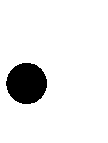 освоение обучающимися	знаний о	безопасном	поведении	в повседневной жизнедеятельности;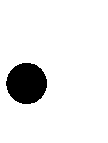 понимание обучающимися личной и общественной значимости современной	культуры	безопасности	жизнедеятельности,	ценностей гражданского общества, в том числе гражданской идентичности и правового поведения;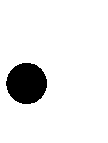 понимание необходимости беречь и сохранять свое здоровье как индивидуальную и общественную ценность;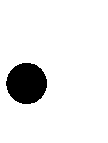 понимание	необходимости	следовать	правилам	безопасного поведения в опасных и чрезвычайных ситуациях природного, техногенного и социального характера;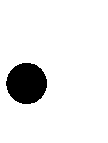 понимание необходимости сохранения природы и окружающей среды для полноценной жизни человека;423освоение обучающимися умений экологического проектирования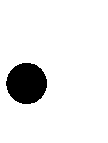 безопасной	жизнедеятельности	с	учетом	природных,	техногенных	и социальных рисков;понимание роли государства и действующего законодательства в обеспечении национальной безопасности и защиты населения от опасных и чрезвычайных ситуаций природного, техногенного и социального характера, в том числе от экстремизма, терроризма и наркотизма;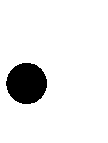 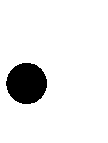 освоение умений использовать различные источники информации и коммуникации	для	определения	угрозы	возникновения	опасных	и чрезвычайных ситуаций;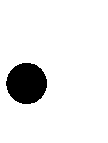 освоение	умений	предвидеть	возникновение	опасных	и чрезвычайных ситуаций по характерным признакам их проявления, а также на основе информации, получаемой из различных источников;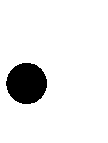 освоение умений оказывать первую помощь пострадавшим;освоение	умений	готовность	проявлять	предосторожность	в ситуациях неопределенности;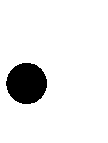 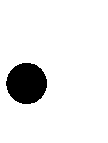 освоение умений принимать обоснованные решения в конкретной опасной (чрезвычайной) ситуации с учетом реально складывающейся обстановки и индивидуальных возможностей;освоение	умений	использовать	средства	индивидуальной	и коллективной защиты.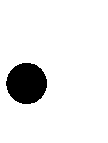 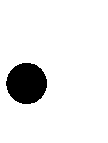 Освоение и понимание учебного предмета «Основы безопасности жизнедеятельности» направлено на: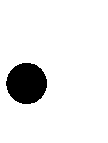 воспитание у обучающихся чувства ответственности за личную безопасность, ценностного отношения к своему здоровью и жизни;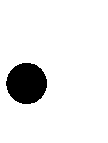 развитие у обучающихся качеств личности, необходимых для ведения здорового образа жизни; необходимых для обеспечения безопасного поведения в опасных и чрезвычайных ситуациях;424формирование у обучающихсясовременной культуры безопасности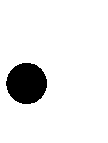 жизнедеятельности на основе понимания необходимости защиты личности, общества и государства посредством осознания значимости безопасного поведения в условиях чрезвычайных ситуаций природного, техногенного и социального характера, убеждения в необходимости безопасного и здорового образа жизни, антиэкстремистской и антитеррористической личностной позиции, нетерпимости к действиям и влияниям, представляющим угрозу для жизни человека.Рабочая	программа	учебного	предмета	«Основы	безопасности жизнедеятельности	учитывает	возможность	получения     знаний	через практическую деятельность и способствует формированию у обучающихся умения	безопасно      использовать      учебное      оборудование,      проводить исследования, анализировать полученные результаты, представлять и научно аргументировать полученные выводы.Межпредметная интеграция и связь учебного предмета «Основы безопасности жизнедеятельности» с такими предметами как «Биология», «История»,	«Информатика»,	«Обществознание»,	«Физика»,	«Химия», «Экология»,     «Экономическая     и	социальная	география»,	«Физическая культура»     способствует	формированию	целостного	представления	об изучаемом объекте, явлении, содействует лучшему усвоению содержания предмета, установлению более прочных связей учащегося с повседневной жизнью и окружающим миром, усилению развивающей и культурной составляющей программы, а также рационального использования учебного времени.Основы безопасности личности, общества и государства Основы комплексной безопасностиЧеловек и окружающая среда. Мероприятия по защите населения в местах с неблагоприятной экологической обстановкой, предельно допустимые 425концентрации вредных веществ в атмосфере, воде, почве. Бытовые приборыконтроля качества окружающей среды и продуктов питания. Основные правила пользования бытовыми приборами и инструментами, средствами бытовой химии, персональными компьютерами и др. Безопасность на дорогах..Правила	поведения	на	транспорте	(наземном,	в	том	чсле железнодорожном, воздушном и водном). Правила безопасного поведения пешехода, пассажира и велосипедиста Ответственность за их нарушения. Средства индивидуальной защиты велосипедиста. Пожар его причины и последствия. Правила поведения при пожаре при пожаре. Первичные средства пожаротушения. Средства индивидуальной защиты. Водоемы. Правила поведения у воды и оказания помощи на воде. Правила безопасности в туристических походах и поездках. Правила поведения в автономных условиях. Сигналы бедствия, способы их подачи и ответы на них. Правила безопасности в ситуациях криминогенного характера (квартира, улица, подъезд, лифт, карманная кража, мошенничество, самозащита покупателя). Элементарные      способы	самозащиты.	Информационная      безопасность подростка.Защита	населения	Российской	Федерации	от	чрезвычайных ситуацийЧрезвычайные ситуации природного характера и защита населения от них (землетрясения, извержения вулканов, оползни, обвалы, лавины, ураганы, бури, смерчи, сильный дождь (ливень), крупный град, гроза, сильный снегопад, сильный гололед, метели, снежные заносы, наводнения, половодье, сели, цунами, лесные, торфяные и степные пожары, эпидемии, эпизоотии и эпифитотии).	Рекомендации	по	безопасному	поведению.	Средства индивидуальной защиты. Чрезвычайные ситуации техногенного характера и защита населения от них (аварии на радиационно-опасных, химически опасных, пожароопасных и взрывоопасных, объектах экономики, транспорте, гидротехнических сооружениях). Рекомендации по безопасному поведению. Средства индивидуальной и коллективной защиты. Правила пользования ими.426Действия по сигналу «Внимание всем!». Эвакуация населения и правилаповедения при эвакуации.Основы противодействия терроризму, экстремизму и наркотизму вРоссийской ФедерацииТерроризм, экстремизм, наркотизм - сущность и угрозы безопасности личности	и	общества.	Пути	и	средства	вовлечения	подростка	в террористическую,	экстремистскую	и	наркотическую     деятельность. Ответственность      несовершеннолетних      за	правонарушения.	Личная безопасность при террористических актах и при обнаружении неизвестного предмета, возможной угрозе взрыва (при взрыве). Личная безопасность при похищении или захвате в заложники (попытке похищения) и при проведении мероприятий по освобождению заложников. Личная безопасность при посещении массовых мероприятий.Основы медицинских знаний и здорового образа жизни Основы здорового образа жизниОсновные понятия о здоровье и здоровом образе жизни. Составляющие и факторы здорового образа жизни (физическая активность, питание, режим дня, гигиена). Вредные привычки и их факторы (навязчивые действия, игромания употребление алкоголя и наркотических веществ, курение табака и курительных смесей), их влияние на здоровье.Профилактика вредных привычек и их факторов. Семья в современном обществе. Права и обязанности супругов. Защита прав ребенка.Основы медицинских знаний и оказание первой помощиОсновы оказания первой помощи. Первая помощь при наружном и внутреннем	кровотечении.	Извлечение	инородного	тела	из	верхних дыхательных путей. Первая помощь при ушибах и растяжениях, вывихах и переломах.     Первая	помощь	при	ожогах,	отморожениях     и     общем переохлаждении. Основные неинфекционные и инфекционные заболевания,их профилактика. Первая помощь при отравлениях. Первая помощь при427тепловом (солнечном) ударе. Первая помощь при укусе насекомых и змей.Первая помощь при остановке сердечной деятельности. Первая помощь при коме.Особенности оказания первой помощи при поражении электрическим током.Рабочие программы по учебным предметам, курсам представлены в Приложении № 2 данного документа.2.3. Программа воспитания и социализации обучающихся Программа воспитания и социализации обучающихся МБОУ«Школа № 128» на уровне основного общего образованияСТРУКТУРА ПРОГРАММЫ. 1.	Введение.2.	Цель и задачи духовно-нравственного развития,	воспитания и социализации.3.	Основные направления деятельности и ценностные основы воспитания и социализации. Задачи воспитания и социализации по каждому направлению.4.	Принципы	духовно-нравственного	развития,	воспитания	и социализации учащихся.5.	Основное содержание, виды деятельности и формы занятий по духовно-нравственному развитию, воспитанию и социализации учащихся.5.1. Воспитание гражданственности, патриотизма, уважения к правам, свободам иобязанностям человека5.2. Воспитание социальной ответственности и компетентности5.3. Воспитание нравственных чувств, убеждений, этического сознания 5.4.	Воспитание экологической культуры, культуры здорового ибезопасного образа жизни5.5. Воспитание трудолюбия, сознательного, творческого отношения к образованию, труду и жизни,подготовка к сознательному выбору профессии5.6.	Воспитание	ценностного	отношения	к	прекрасному, формирование основ эстетической культуры — эстетическое воспитание.6.	Педагогические действия, виды	и формы деятельности	по воспитанию и социализации учащихся.7.	Совместная	деятельность	школы	с	предприятиями, общественными организациями, системой дополнительного образования по социализации учащихся.8.	Основные	формы	организации	педагогической	поддержки социализации учащихся.4289.	Организация	работы	по	формированию	экологически целесообразного, здорового и безопасного образа жизни.10.	Деятельность	образовательного	учреждения	в	области непрерывного экологического здоровьесберегающего образования учащихся.11.	Система поощрения социальной успешности и проявлений активной жизненной позиции учащихся.12.	Планируемые результаты.13.	Мониторинг эффективности реализации программы по духовно-нравственному развитию, воспитанию и социализации учащихся.13.1.	Методологический	инструментарий	мониторинга	духовно-нравственного развития, воспитания и социализации учащихся;13.2.	Критерии,	показатели	эффективности	деятельности образовательной организации в части духовно-нравственного развития, воспитания и социализации учащихся.Программа	духовно-нравственного	развития,	воспитания	и социализации обучающихся МБОУ «Школа №128» на уровне основного общего образования (далее – Программа)     строится     на основе базовых национальных ценностей российского общества, таких как патриотизм, социальная солидарность, гражданственность, семья, здоровье, труд и творчество, наука, традиционные религии России, искусство, природа, человечество, и направлена на развитие и воспитание компетентного гражданина России, принимающего судьбу Отечества как свою личную, осознающего ответственность за настоящее и будущее своей страны, укорененного в духовных и культурных традициях многонационального народа России.Программа направлена на: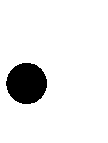 освоение	обучающимися	социального	опыта, основных	социальных	ролей,	соответствующих      ведущей деятельности данного возраста, норм и правил общественного поведения;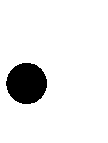 формирование готовности обучающихся к выбору направления	своей	профессиональной	деятельности	в соответствии	с	личными	интересами,	индивидуальными особенностями и способностями, с учетом потребностей рынка труда;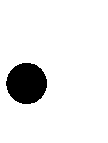 формирование	и	развитие	знаний,	установок, личностных ориентиров и норм здорового и безопасного образа жизни	с	целью	сохранения     и	укрепления     физического, психологического и социального здоровья обучающихся как одной из ценностных составляющих личности обучающегося и ориентированной     на	достижение     планируемых     результатов освоения основной образовательной программы основного общего образования;429формирование экологической культуры, формирование антикоррупционного сознания.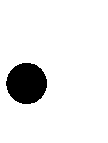 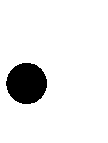 Программа обеспечивает: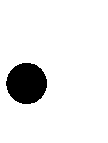 формирование	уклада	школьной	жизни, обеспечивающего	создание      социальной	среды      развития обучающихся,       включающего	урочную,       внеурочную	и общественно значимую деятельность, систему воспитательных мероприятий, культурных и социальных практик, основанного на системе социокультурных и духовно-нравственных ценностях и принятых в обществе правилах и нормах поведения в интересах человека, семьи, общества и государства, российского общества, учитывающего историко-культурную и этническую специфику региона, потребности обучающихся и их родителей (законных представителей);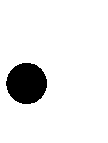 усвоение обучающимися нравственных ценностей, приобретение начального опыта нравственной, общественно значимой деятельности, конструктивного социального поведения, мотивации и способности к духовно-нравственному развитию;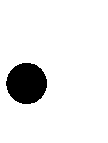 приобщение обучающихся к культурным ценностям своего народа, своей этнической или социокультурной группы, базовым	национальным	ценностям	российского	общества, общечеловеческим ценностям в контексте формирования у них российской гражданской идентичности;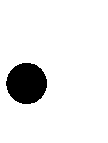 социальную	самоидентификацию	обучающихся посредством личностно значимой и общественно приемлемой деятельности;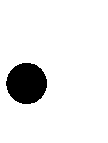 формирование у обучающихся личностных качеств, необходимых для конструктивного, успешного и ответственного поведения в обществе с учетом правовых норм, установленных российским законодательством;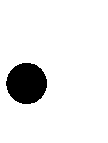 приобретение знаний о нормах и правилах поведения в обществе, социальных ролях человека; формирование позитивной самооценки,	самоуважения,	конструктивных	способов самореализации;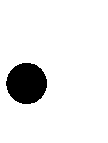 приобщение	обучающихся	к	общественной деятельности	и	традициям	организации,     осуществляющей образовательную деятельность, участие в детско-юношеских организациях и движениях, спортивных секциях, творческих клубах и объединениях по интересам, сетевых сообществах, библиотечной     сети,	краеведческой	работе,     в     ученическом самоуправлении,       военно-патриотических       объединениях,	в проведении акций и праздников (региональных, государственных, международных);430участие	обучающихся	в	деятельности производственных, творческих объединений, благотворительных организаций;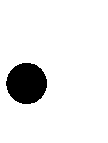 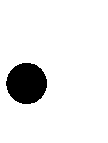 в экологическом просвещении сверстников, родителей, населения;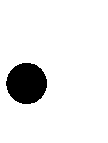 в	благоустройстве	школы,	класса,	сельского поселения, города;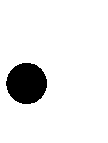 формирование способности противостоять негативным воздействиям социальной среды, факторам микросоциальной среды;развитие педагогической компетентности родителей (законных представителей) в целях содействия социализации обучающихся в семье;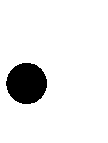 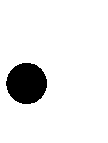 учет индивидуальных и возрастных особенностей обучающихся, культурных и социальных потребностей их семей;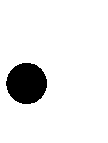 формирование у обучающихся мотивации к труду, потребности к приобретению профессии;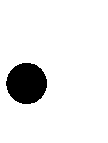 овладение способами и приемами поиска информации, связанной	с	профессиональным	образованием	и профессиональной деятельностью, поиском вакансий на рынке труда и работой служб занятости населения;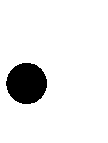 развитие собственных представлений о перспективах своего	профессионального	образования	и	будущей профессиональной деятельности;приобретение практического опыта, соответствующего интересам и способностям обучающихся;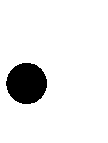 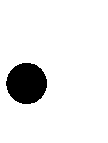 создание условий для профессиональной ориентации обучающихся через систему работы педагогических работников, психологов, социальных педагогов; сотрудничество с базовыми предприятиями,	профессиональными	образовательными организациями,      образовательными	организациями	высшего образования, центрами профориентационной работы, совместную деятельность с родителями, (законными представителями);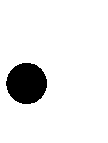 информирование	обучающихся	об	особенностях различных сфер профессиональной деятельности, социальных и финансовых составляющих различных профессий, особенностях местного, регионального, российского и международного спроса на различные виды трудовой деятельности;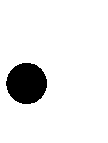 использование	средств	психолого-педагогической поддержки обучающихся и развитие консультационной помощи в их профессиональной ориентации, включающей диагностику профессиональных склонностей и профессионального потенциала обучающихся, их способностей и компетенций, необходимых для продолжения образования и выбора профессии (в том числе431компьютерного профессионального тестирования и тренинга в специализированных центрах);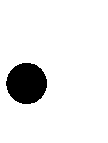 осознание	обучающимися	ценности	экологически целесообразного, здорового и безопасного образа жизни;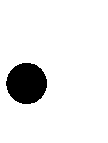 формирование установки на систематические занятия физической	культурой	и	спортом,	готовности	к	выбору индивидуальных режимов двигательной активности на основе осознания собственных возможностей;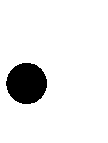 осознанное	отношение	обучающихся	к	выбору индивидуального рациона здорового питания;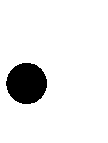 формирование знаний о современных угрозах для жизни и здоровья людей, в том числе экологических и транспортных, готовности активно им противостоять;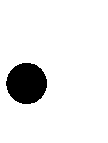 овладение	современными	оздоровительными технологиями, в том числе на основе навыков личной гигиены;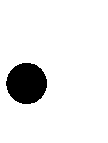 формирование	готовности	обучающихся	к социальному	взаимодействию	по       вопросам	улучшения экологического     качества     окружающей     среды,     устойчивого развития	территории,	экологического     здоровьесберегающего просвещения населения, профилактики употребления наркотиков и других психоактивных веществ, профилактики инфекционных заболеваний;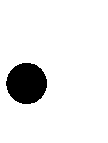 убежденности в выборе здорового образа жизни и вреде употребления алкоголя и табакокурения;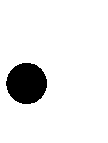 осознание обучающимися взаимной связи здоровья человека и экологического состояния окружающей его среды, роли	экологической	культуры	в	обеспечении	личного	и общественного	здоровья	и      безопасности;	необходимости следования принципу предосторожности при выборе варианта поведения.В программе отражаются:1) цель и задачи духовно-нравственного развития, воспитания и социализации обучающихся, описание ценностных ориентиров, лежащих в ее основе;2) направления деятельности по духовно-нравственному развитию, воспитанию и социализации, профессиональной ориентации обучающихся, здоровьесберегающей деятельности и формированию экологической культуры обучающихся, отражающие специфику образовательной организации, запросы участников образовательного процесса;3) содержание, виды деятельности и формы занятий с обучающимися по каждому из направлений духовно-нравственного развития, воспитания и социализации обучающихся;4324) формы индивидуальной и групповой организации профессиональной ориентации обучающихся по каждому из направлений («ярмарки профессий», дни открытых дверей, экскурсии, предметные недели, олимпиады, конкурсы);5) этапы организации работы в системе социального воспитания в рамках	образовательной	организации,	совместной	деятельности образовательной	организации	с	предприятиями,        общественными организациями, в том числе с системой дополнительного образования;6)	основные	формы	организации	педагогической	поддержки социализации обучающихся по каждому из направлений с учетом урочной и внеурочной деятельности, а также формы участия специалистов и социальных партнеров по направлениям социального воспитания;7) модели организации работы по формированию экологически целесообразного, здорового и безопасного образа жизни, включающие, в том числе, рациональную организацию учебно-воспитательного процесса и образовательной среды, физкультурно-спортивной и оздоровительной работы, профилактику	употребления	психоактивных	веществ	обучающимися, профилактику детского дорожно-транспортного травматизма, организацию системы	просветительской     и     методической     работы     с	участниками образовательного процесса;8) описание деятельности образовательной организации в области непрерывного	экологического	здоровьесберегающего	образования обучающихся;9) систему поощрения социальной успешности и проявлений активной жизненной позиции обучающихся (рейтинг, формирование портфолио, установление стипендий, спонсорство и т. п.);10) критерии, показатели эффективности деятельности образовательной организации	в	части	духовно-нравственного	развития,	воспитания	и социализации обучающихся, формирования здорового и безопасного образа жизни и экологической культуры обучающихся (поведение на дорогах, в чрезвычайных ситуациях);11) методику и инструментарий мониторинга духовно-нравственного развития, воспитания и социализации обучающихся;12)	планируемые	результаты	духовно-нравственного	развития, воспитания и социализации обучающихся, формирования экологической культуры, культуры здорового и безопасного образа жизни обучающихся.1. Введение.Программа воспитания и социализации обучающихся МБОУ «Школа №128» направлена на обеспечение их духовно-нравственного развития и воспитания, социализации, профессиональной ориентации, формирование экологической культуры, культуры здорового и безопасного образа жизни и основывается на действующей в школе воспитательной системе «Жить здорово здорово!». При разработке программы учитывались особенности региона, социальной среды в которой находится школа, а так же ее 433возможности, материальное и	методическое обеспечение, специфика социального	окружения,	запросы	обучающихся	и	их	законных представителей, анализ работы прошлых лет.Данная «Программа воспитания и социализации обучающихся МБОУ «Школа №128» разработана на основе Примерной программы воспитания и социализации и	содержит теоретические положения и методические рекомендации      по      организации	целостного	пространства	духовно-нравственного развития школьника и является документом, определяющим воспитательную деятельность МБОУ «Школа №128».Программа выполняет социальный заказ и обеспечивает систему взаимодействия с другими субъектами социализации.Программа позволяет обеспечить достижение поставленных целей посредством совокупности способов, средств и воздействий, направленных на перевод общешкольного коллектива в новое качественное состояние.2. Цель и задачи духовно-нравственного развития, воспитания и социализации.В тексте программы основные термины «воспитание», «социализация» и«духовно-нравственное	развитие»	человека	используются	в	контекстеобразования:воспитание – составляющая процесса образования, духовно-нравственное развитие – один из целевых ориентиров образования; в основе и воспитания,	и	духовно-нравственного	развития	находятся	духовно-нравственные ценности;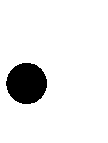 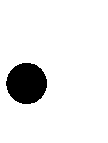 духовно-нравственное развитие – осуществляемое в процессе социализации последовательное расширение и укрепление ценностно-смысловой сферы личности, формирование способности человека оценивать и сознательно выстраивать на основе традиционных моральных норм и нравственных идеалов отношение к себе, другим людям, обществу, государству, Отечеству, миру в целом;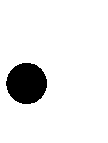 воспитание создает условия для социализации (в широком значении) и сочетается с социализацией (в узком значении); в узком значении социализация характеризует процессы социального взаимодействия человека с другими людьми, с социальными общностями (в том числе с социальными организациями и общественными институтами) и предполагает приобретение434обучающимися социального опыта, освоение основных социальных ролей,норм и правил общественного поведения; социализация разворачивается в пространстве образовательных организаций и в семье.Целью духовно-нравственного развития, воспитания и социализации обучающихся является развитие и воспитание компетентного гражданина России, принимающего судьбу Отечества как свою личную, осознающего ответственность за настоящее и будущее своей страны, укорененного в духовных и культурных традициях многонационального народа России.Задачи	духовно-нравственного	развития,	воспитания	и социализации обучающихся:освоение	обучающимися	ценностно-нормативного	и деятельностно-практического аспекта отношений человека с человеком, патриота с Родиной, гражданина с правовым государством и гражданским обществом, человека с природой, с искусством и т.д.;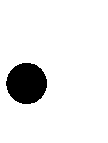 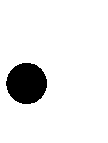 вовлечение обучающегося в процессы самопознания, само-понимания, содействие обучающимся в соотнесении представлений о собственных	возможностях,	интересах,	ограничениях	с	запросами	и требованиями          окружающих	самоопределении,           проектировании индивидуальных образовательных людей, общества, государства, помощь в личностном траекторий и образа будущей профессиональной деятельности, поддержка деятельности обучающегося по саморазвитию;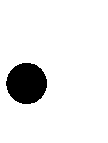 овладение	обучающимся	социальными,	регулятивными	и коммуникативными компетенциями, обеспечивающими им индивидуальную успешность в общении с окружающими, результативность в социальных практиках, процессе в сотрудничества со сверстниками, старшими и младшими.Ценностные ориентиры программы воспитания и социализации обучающихся	на	уровне	основного	общего	образования	–	базовые национальные      ценности      российского      общества	сформулированы	вКонституции Российской Федерации, в Федеральном законе «Об образовании 435в Российской Федерации» (№ 273-ФЗ от 29 декабря 2012 г.), в тексте ФГОСООО.Базовые национальные ценности российского общества определяются положениями Конституции Российской Федерации:«Российская Федерация – Россия есть демократическое федеративное правовое государство с республиканской формой правления» (Гл.I, ст.1);«Человек, его права и свободы являются высшей ценностью» (Гл.I, ст.2); «Российская Федерация – социальное государство, политика которого направлена на создание условий, обеспечивающих достойную жизнь исвободное развитие человека» (Гл.I, ст.7);«В Российской Федерации признаются и защищаются равным образом частная, государственная, муниципальная и иные формы собственности» (Гл.I, ст.8);«В Российской Федерации признаются и гарантируются права и свободы человека и гражданина согласно общепризнанным принципам и нормам международного права и в соответствии с настоящей Конституцией. Основные права и свободы человека неотчуждаемы и принадлежат каждому от рождения. Осуществление прав и свобод человека и гражданина не должно нарушать права и свободы других лиц» (Гл.I, ст.17).Базовые национальные ценности российского общества применительно к системе образования определены положениями Федерального закона «Об образованиив Российской Федерации» (№ 273-ФЗ от 29 декабря 2012 г.):«…гуманистический характер образования, приоритет жизни и здоровья человека, прав и свобод личности, свободного развития личности, воспитание взаимоуважения,	трудолюбия,	гражданственности,	патриотизма, ответственности, правовой культуры, бережного отношения к природе и окружающей среде, рационального природопользования;….демократический характер управления образованием, обеспечение прав	педагогических	работников,	обучающихся,	родителей (законных436представителей) несовершеннолетних обучающихся на участие в управленииобразовательными организациями;…недопустимость ограничения или устранения конкуренции в сфере образования;…сочетание государственного и договорного регулирования отношений в сфере образования» (Ст. 3).Федеральный	государственный	образовательный	стандарт основного общего образованияперечисляет базовые национальные ценности российского	общества:	патриотизм,         социальная	солидарность, гражданственность, семья, здоровье, труд и творчество, наука, традиционные религии России, искусство, природа, человечество.Федеральный государственный образовательный стандарт основного общего	образования«усвоение	гуманистических,	демократических	и традиционных ценностей многонационального российского общества… формирование осознанного, уважительного и доброжелательного отношения к другому человеку, его мнению, мировоззрению, культуре, языку, вере, гражданской позиции, к истории, культуре, религии, традициям, языкам, ценностям народов России и народов мира; готовности и способности вести диалог с другими людьми и достигать в нем взаимопонимания» (ФГОС ООО: Раздел IV. Требования к результатам освоения образовательной программы основного общего образования, п. 24).В области формирования личностной культуры:формирование	способности	к	духовному	развитию,	реализации творческого потенциала в учебно-игровой, предметно-продуктивной, социально ориентированной деятельности на основе нравственных установок	и       моральных       норм,	непрерывного       образования, самовоспитания и универсальной духовно-нравственной компетенции – «становиться лучше»;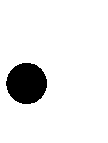 437укрепление нравственности – основанной на свободе воли и духовных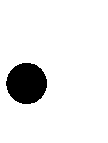 отечественных традициях, внутренней установки личности школьника поступать согласно своей совести;формирование основ морали – осознанной обучающимся необходимости определенного поведения, обусловленного принятыми в обществе представлениями о добре и зле, должном и недопустимом; укрепление у младшего	школьника	позитивной	нравственной	самооценки	и самоуважения, жизненного оптимизма;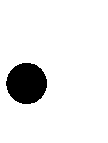 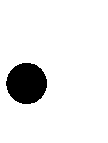 формирование основ нравственного самосознания личности (совести) – способности	младшего	школьника	формулировать	собственные нравственные обязательства, осуществлять нравственный самоконтроль, требовать от себя выполнения моральных норм, давать нравственную оценку своим и чужим поступкам;принятие	обучающимся	базовых	общенациональных	ценностей, национальных и этнических духовных традиций;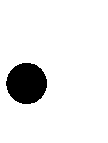 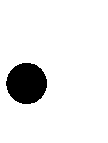 формирование эстетических потребностей, ценностей и чувств; формирование способности открыто выражать и отстаивать свою нравственно	оправданную	позицию,	проявлять	критичность	к собственным намерениям, мыслям и поступкам;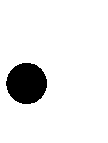 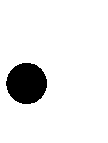 формирование способности к самостоятельным поступкам и действиям, совершаемым на основе морального выбора, к принятию ответственности за их результаты, целеустремленности и настойчивости в достижении результата;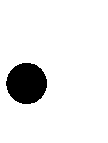 развитие трудолюбия, способности к преодолению трудностей;осознание	младшим	школьником	ценности	человеческой	жизни, формирование умения противостоять в пределах своих возможностей действиям и влияниям, представляющим угрозу для жизни, физического и нравственного здоровья, духовной безопасности личности в пределах своих возможностей;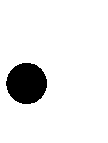 438формирование нравственного смысла учения.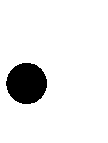 В области формирования социальной культуры:формирование основ российской гражданской идентичности;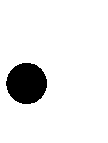 пробуждение веры в Россию, чувства личной ответственности за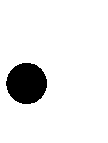 Отечество;формирование патриотизма и гражданской солидарности;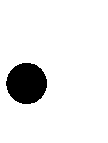 развитие навыков организации и осуществления сотрудничества с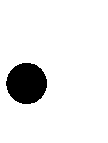 педагогами, сверстниками, родителями, старшими детьми в решенииобщих проблем;укрепление доверия к другим людям;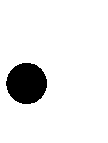 развитие	доброжелательности	и	эмоциональной	отзывчивости,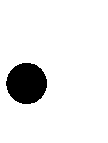 понимания и сопереживания другим людям;становление	гуманистических	и	демократических	ценностных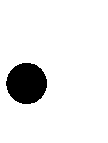 ориентаций;формирование осознанного и уважительного отношения к традиционным российским	религиям	и	религиозным	организациям,	к	вере	и религиозным убеждениям;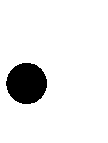 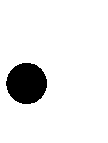 формирование основ культуры межэтнического общения, уважения к культурным, религиозным традициям, образу жизни представителей народов России.В области формирования семейной культуры:укрепление отношения к семье как основе российского общества;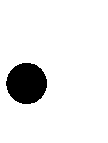 формирование представлений о значении семьи для устойчивого и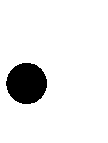 успешного развития человека;укрепление у обучающегося уважительного отношения к родителям, осознанного, заботливого отношения к старшим и младшим;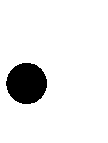 439усвоение нравственных ценностей семейной жизни: любовь, забота о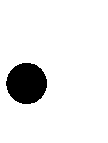 любимом человеке, продолжение рода, духовная и эмоциональная близость членов семьи, взаимопомощь и др.;формирование	начального	опыта	заботы	о	социально-психологическом благополучии своей семьи;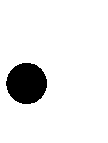 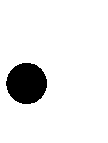 знание традиций своей семьи, культурно-исторических и этнических традиций семей своего народа, других народов России.3. ОСНОВНЫЕ НАПРАВЛЕНИЯ ДЕЯТЕЛЬНОСТИ И ЦЕННОСТНЫЕ ОСНОВЫ ВОСПИТАНИЯ И СОЦИАЛИЗАЦИИ ОБУЧАЮЩИХСЯОбщие	задачи	воспитания	и	социализации	обучающихсяклассифицированы по направлениям, каждое из которых, будучи тесносвязанным с другими, раскрывает одну из существенных сторон духовно-нравственного развития гражданина России.Каждое из направлений воспитания и социализации обучающихся основано на определенной системе базовых национальных ценностей и должно обеспечить принятие их обучающимися.Организация воспитания и социализации учащихся в перспективе достижения общенационального воспитательного идеала осуществляется по следующим направлениям:440441В соответствии с указанными основными направлениями и их ценностными	основаниями	задачи,	виды	и	формы	деятельности конкретизируются для работы с обучающимися основной школе. При этом важно помнить, что Стандарт и Концепция, согласно Закону «Об образовании в Российской Федерации», устанавливают в качестве важнейшей цели образования      духовно-нравственное      развитие      личности      в	контексте становления     ее	гражданственности.     Все     направления     воспитания	и социализации важны для нашего образовательного учреждения, дополняя друг друга, они обеспечивают развитие личности на основе отечественных духовных, нравственных и культурных традиций.Основные задачи воспитания и социализации по каждому из направлений:442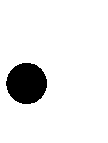 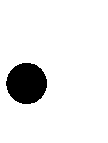 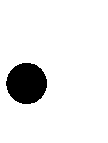 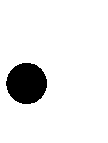 443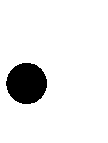 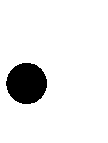 4444454464474484494. Принципы духовно-нравственного развития, воспитания и социализации обучающихся.Принцип	ориентации	на	идеал.	Идеалы	определяют	смыслы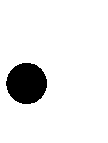 воспитания, то, ради чего оно организуется. Идеалы сохраняются в традициях и служат основными ориентирами человеческой жизни, духовно-нравственного и социального развития личности. В содержании программы должны быть актуализированы определённые идеалы, хранящиеся в истории нашей страны, в культурах народов России, в том числе в религиозных культурах, в культурных традициях народов мира. Аксиологический	принцип.	Принцип	ориентации	на	идеал интегрирует социально-педагогическое пространство образовательного учреждения.	Аксиологический	принцип	позволяет          его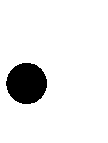 дифференцировать, включить в него разные общественные субъекты. В 450пределах системы базовых национальных ценностей общественныесубъекты могут оказывать школе содействие в формировании у обучающихся той или иной группы ценностей.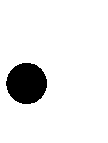 Принцип	следования	нравственному	примеру.	Следование примеру — ведущий метод воспитания. Пример — это возможная модель выстраивания отношений подростка с другими людьми и с самим собой, образец ценностного выбора, совершённого значимым другим». Содержание учебного процесса, внеучебной и внешкольной деятельности должно быть наполнено примерами нравственного поведения. В примерах демонстрируется устремлённость людей к вершинам     духа,	персонифицируются,     наполняются     конкретным жизненным содержанием идеалы и ценности. Особое значение для духовно-нравственного развития обучающегося имеет пример учителя. Принцип диалогического общения со значимыми другими. В формировании ценностей большую роль играет диалогическое общение подростка     со	сверстниками,	родителями,     учителем     и	другими значимыми взрослыми. Наличие значимого другого в воспитательном процессе делает возможным его организацию на диалогической основе. Диалог исходит из признания и безусловного уважения права воспитанника свободно выбирать и сознательно присваивать ту ценность, которую он полагает как истинную. Диалог не допускает сведения       нравственного       воспитания       к       морализаторству	и монологической проповеди, но предусматривает его организацию средствами     равноправного     межсубъектного     диалога.     Выработка личностью собственной системы ценностей, поиски смысла жизни невозможны вне диалогического общения подростка со значимым другим.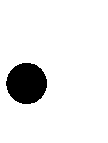 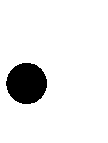 Принцип             идентификации.             Идентификация — устойчивое отождествление себя со значимым другим, стремление быть похожим нанего. В подростковом возрасте идентификация является ведущим 451механизмом развития ценностно-смысловой сферы личности. Духовно-нравственное развитие личности подростка поддерживается примерами. В	этом	случае	срабатывает	идентификационный	механизм	— происходит проекция собственных возможностей на образ значимого другого, что позволяет подростку увидеть свои лучшие качества, пока ещё скрытые в нём самом, но уже осуществившиеся в образе другого. Идентификация в сочетании со следованием нравственному примеру укрепляет совесть — нравственную рефлексию личности, мораль — способность подростка формулировать собственные нравственные обязательства, социальную ответственность — готовность личности поступать в соответствии с моралью и требовать этого от других. Принцип     полисубъектности     воспитания	и	социализации.     В современных условиях процесс развития, воспитания и социализации личности имеет полисубъектный, многомерно-деятельностный характер. Подросток включён в различные виды социальной, информационной, коммуникативной активности, в содержании которых присутствуют разные, нередко противоречивые ценности и мировоззренческие установки. Эффективная организация воспитания и социализации современных подростков возможна при условии согласования (прежде всего, на основе общих духовных и общественных идеалов, ценностей) социально-педагогической	деятельности	различных	общественных субъектов: школы, семьи, учреждений дополнительного образования, культуры и спорта, традиционных религиозных и общественных организаций и др. При этом деятельность образовательного учреждения, педагогического     коллектива     школы     в     организации	социально-педагогического      партнёрства      является      ведущей,      определяющей ценности, содержание, формы и методы воспитания и социализации обучающихся в учебной, внеучебной, внешкольной, общественно значимой деятельности. Социально-педагогическое взаимодействие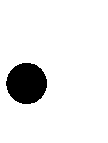 452школы и других общественных субъектов осуществляется в рамкахПрограммы воспитания и социализации обучающихся.Принцип совместного решения личностно и общественно значимых проблем. Личностные и общественные проблемы являются основными стимулами развития человека. Их решение требует не только внешней активности, но и существенной перестройки внутреннего душевного, духовного мира личности, изменения отношений (а отношения и есть ценности) личности к явлениям жизни. Воспитание — это оказываемая значимым	другим	педагогическая	поддержка	процесса	развития личности воспитанника в процессе совместного решения стоящих перед ним личностно и общественно значимых проблем.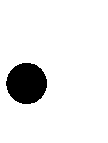 Принцип      системно-деятельностной      организации      воспитания. Интеграция содержания различных видов деятельности обучающихся в рамках программы их духовно-нравственного развития и воспитания осуществляется на основе базовых национальных ценностей. Для решения воспитательных задач обучающиеся вместе с педагогами, родителями, иными субъектами культурной, гражданской жизни обращаются      к      содержанию      общеобразовательных      дисциплин; произведений искусства; периодической печати, публикаций, радио- и телепередач, отражающих современную жизнь; духовной культуры и фольклора народов России; истории, традиций и современной жизни своей Родины, своего края, своей семьи; жизненного опыта своих родителей и прародителей; общественно полезной, личностно значимой деятельности в рамках педагогически организованных социальных и культурных практик;     других источников информации и научного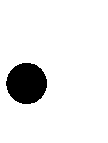 знания.5. ОСНОВНОЕ                 СОДЕРЖАНИЕ,                 ВИДЫ ДЕЯТЕЛЬНОСТИ     И      ФОРМЫ      ЗАНЯТИЙ     ПО453ДУХОВНО-НРАВСТВЕННОМО	РАЗВИТИЮ,ВОСПИТАНИЮ И СОЦИАЛИЗАЦИИ УЧАЩИХСЯ. Содержанием	духовно-нравственного	развития,	воспитания	исоциализации являются ценности, хранимые в религиозных, этнических, культурных, семейных, социальных традициях и передаваемые от поколения к поколению. В Концепции духовно-нравственного воспитания российских школьников приведена система базовых национальных ценностей. Критерием их систематизации, разделения по определенным группам были выбраны источники нравственности и человечности, т. е. те области общественных отношений, деятельности, сознания, опора на которые позволяет человеку противостоять разрушительным влияниям и продуктивно развивать свое сознание,	жизнь,	систему	общественных	отношений.	Традиционными источниками нравственности являются:Патриотизм – любовь к Родине, своему краю, своему народу, служение Отечеству;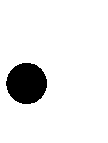 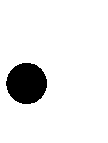 Социальная солидарность – свобода личная и национальная; уважение и доверие к людям, институтам государства и гражданского общества; справедливость, равноправие, милосердие, честь, достоинство; Гражданственность – долг перед Отечеством, правовое государство, гражданское общество, закон и правопорядок, поликультурный мир, свобода совести и вероисповедания, забота о благосостоянии общества;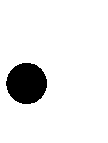 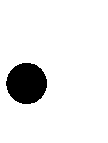 Семья – любовь и верность, забота, помощь и поддержка, равноправие, здоровье, достаток, уважение к родителям, забота о старших и младших, забота о продолжении рода;Личность – саморазвитие и совершенствование, смысл жизни, внутренняя гармония, самовосприятие и самоуважение, достоинство, любовь к жизни и человечеству, мудрость, способность к личностному и нравственному выбору;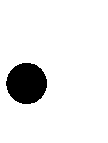 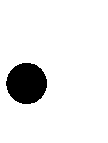 Труд и творчество – уважение к труду, творчество и созидание,целеустремленность и настойчивость, трудолюбие;454Наука – ценность знания, стремление к познанию и истине, научная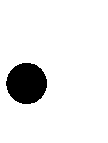 картина мира;Традиционные религии – представления о вере, духовности, религиозной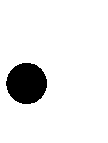 жизни человека, ценности религиозного мировоззрения, толерантности, формируемые на основе межконфессионального диалога;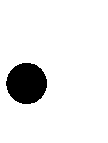 Искусство и литература – красота, гармония, духовный мир человека, нравственный выбор, смысл жизни, эстетическое развитие;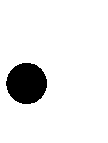 Природа – эволюция, родная земля, заповедная природа, планета Земля, экологическое сознание;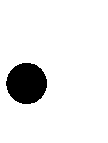 Человечество – мир во всем мире, многообразие и уважение культур и народов, прогресс человечества, международное сотрудничество.Перечень базовых национальных ценностей, приведенный в Концепции духовно-нравственного	воспитания	российских	школьников,	является обязательным. При этом важно, чтобы школьники получали представление обо всей системе национальных ценностей, могли видеть, понимать и принимать духовно-нравственную культуру российского общества во всем ее социокультурном многообразии и национальном единстве.5.1 Воспитание гражданственности, патриотизма, уважения к правам, свободам и обязанностям человека4554564574584595.2.Воспитание социальной ответственности и компетентности4604614625.3.Воспитание нравственных чувств, убеждений, этического сознания:4634644655.4.Воспитание экологической культуры, культуры здорового и безопасного образа жизни466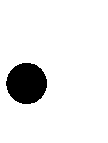 4674684695.5.470Воспитание	трудолюбия,	сознательного,	творческого	отношения	к образованию, труду и жизни, подготовка к сознательному выбору профессии4714724735.6.4744756. Педагогические действия, виды	и формы деятельности	повоспитанию и социализации обучающихсяВоспитание и социализация - это целенаправленный процесс, который представляет собой следующую цепочку: осознанная цель (портрет желаемых человеческих качеств) переводится в конкретные задачи (передача системы ценностей), под которые подбираются средства решения, способные развить нужные качества личности, помочь принять духовные ценности внутренним миром ребенка.Воспитание и социализация	- это выстроенный процесс, который предполагает	в каждом       случае	следующие важные педагогические действия: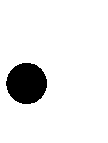 Моделирование	ситуации,	требующей	нравственного	выбора (моделируя ситуации, педагог помогает учащимся делать нравственный выбор, искать выход из затруднительной ситуации).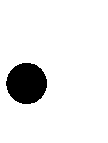 Осуществление рефлексии ситуации – обсуждение и осмысление действий после их завершения. (Необходимо не просто разграничить хорошо и плохо, а сформулировать выводы – как стоит вести себя дальше, т.е. самостоятельно сформулировать нравственную норму). Основные виды деятельности,используемые в процессе воспитания и социализации обучающихся: Проблемно-ценностное общение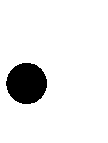 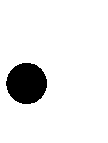 Социальное творчествоТуристко-краеведческая деятельность Трудовая деятельность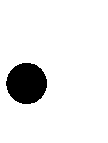 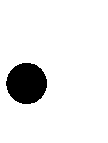 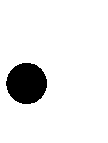 Игровая Познавательная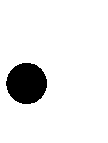 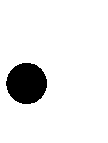 Художественное творчество476Спортивно-оздоровительная деятельность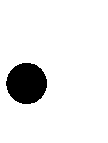 Основные формы деятельности,используемые в процессе воспитания и социализации обучающихся: Беседы, часы общения, дискуссии,	диспуты, дебаты, публичные выступления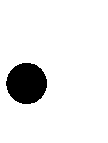 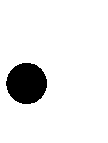 Встречи с интересными людьмиИгры, в том числе ролевые, деловые, сюжетно-ролевые игры Просмотры обсуждение кинофильмов, видеофрагментов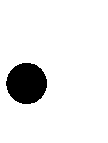 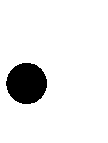 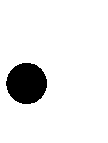 Экскурсии (включая заочные); путешествия по историческим местам, (в том числе заочные)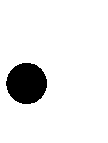 Туристические походы, походы, поездки Посещение театров, музеев, выставок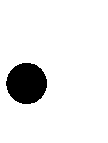 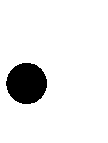 Конкурсы, викторины, турниры, фестивали, олимпиадыСпортивные соревнования, эстафеты марафоны, турниры, спортивно-ориентированные игры на местности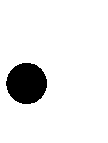 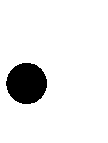 Презентации, выставки, творческие проекты Театрализованные, агитационные выступления Концерты, тематические программы, праздники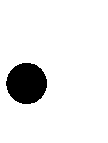 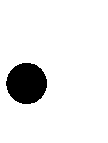 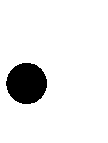 Социально-ориентированные акции, добрые дела, социальные проекты, добровольческие акции, акции милосердия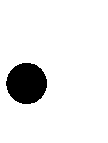 Трудовые и общественно - полезные делаКружки по интересам, детские общественные объединения Деятельность детского самоуправления и др.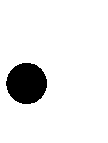 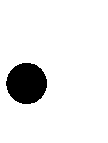 7. СОВМЕСТНАЯ	ДЕЯТЕЛЬНОСТЬ	ШКОЛЫ	спредприятиями,	общественными	организациями, системой	дополнительного	образования	по социализации учащихся.477Организация социальной деятельности обучающихся исходит из того, чтосоциальные ожидания подростков связаны с успешностью, признанием со стороны семьи и сверстников, состоятельностью и самостоятельностью в реализации	собственных	замыслов.	Целенаправленная	социальная деятельность обучающихся	должна	быть обеспечена	сформированной социальной средой школы и укладом школьной жизни. Организация социального воспитания обучающихся осуществляется в последовательности следующих этапов.Организационно-административный	этап	(ведущий	субъект	— администрация школы) включает:• создание среды школы, поддерживающей созидательный социальный опыт обучающихся, формирующей конструктивные ожидания и позитивные образцы поведения;• формирование уклада и традиций школы, ориентированных на создание системы общественных отношений обучающихся, учителей и родителей в духе гражданско-патриотических ценностей, партнёрства и сотрудничества, приоритетов развития общества и государства;• развитие форм социального партнёрства с общественными институтами и	организациями	для	расширения	поля	социального	взаимодействия обучающихся;• адаптацию процессов стихийной социальной деятельности обучающихся средствами целенаправленной деятельности по программе социализации;• координацию деятельности агентов социализации обучающихся — сверстников, учителей, родителей, сотрудников школы, представителей общественных и иных организаций для решения задач социализации;• создание	условий	для	организованной	деятельности	школьных социальных групп;• создание возможности для влияния обучающихся на изменения школьной среды, форм, целей и стиля социального взаимодействия школьного социума;478• поддержание	субъектного	характера	социализации	обучающегося,развития	его	самостоятельности	и	инициативности	в	социальной деятельности.Организационно-педагогический	этап	(ведущий	субъект	— педагогический коллектив школы) включает:• обеспечение	целенаправленности,	системности	и	непрерывности процесса социализации обучающихся;• обеспечение разнообразия форм педагогической поддержки социальной деятельности, создающей условия для личностного роста обучающихся, продуктивного изменения поведения;• создание в процессе взаимодействия с обучающимися условий для социальной деятельности личности с использованием знаний возрастной физиологии и социологии, социальной и педагогической психологии;• создание условий для социальной деятельности обучающихся в процессе обучения и воспитания;• обеспечение возможности социализации обучающихся в направлениях адаптации к новым социальным условиям, интеграции в новые виды социальных отношений, самоактуализации социальной деятельности;• определение динамики выполняемых обучающимися социальных ролей для оценивания эффективности их вхождения в систему общественных отношений;• использование	социальной	деятельности	как	ведущего	фактора формирования личности обучающегося;• использование роли коллектива в формировании идейно-нравственной ориентации личности обучающегося, его социальной и гражданской позиции;• стимулирование сознательных социальных инициатив и деятельности обучающихся с опорой на мотив деятельности (желание, осознание необходимости, интерес и др.).479Этап социализации учащихся включает:• формирование	активной	гражданской	позиции	и	ответственного поведения в процессе учебной, внеучебной, внешкольной, общественно значимой деятельности обучающихся;• усвоение социального опыта, основных социальных ролей, соответст-вующих	возрасту	обучающихся	в	части	освоения	норм	и	правил общественного поведения;• формирование у обучающегося собственного конструктивного стиля общественного поведения в ходе педагогически организованного взаимо-действия с социальным окружением;• достижение уровня физического, социального и духовного развития, адекватного своему возрасту;• умение решать социально-культурные задачи (познавательные, мораль-но-нравственные, ценностно-смысловые), специфичные для возраста обуча-ющегося;• поддержание разнообразных видов и типов отношений в основных сферах своей жизнедеятельности: общение, учёба, игра, спорт, творчество, увлечения (хобби);• активное участие в изменении школьной среды и в изменении доступных сфер жизни окружающего социума;• регулярное	переосмысление	внешних	взаимодействий	и	взаимо-отношений с различными людьми в системе общественных отношений, в том числе с использованием дневников самонаблюдения и электронных днев-ников в Интернете;• осознание мотивов своей социальной деятельности;• развитие способности к добровольному выполнению обязательств как личных, так и основанных на требованиях коллектива, формирование моральных чувств, необходимых привычек поведения, волевых качеств;480• владение формами и методами самовоспитания: самокритика, самов-нушение, самообязательство, самопереключение, эмоционально-мысленный перенос в положение другого человека.Миссия школы в контексте социальной деятельности на ступени основного общего образования — дать обучающемуся представление об общественных ценностях и ориентированных на эти ценности образцах поведения	через	практику	общественных	отношений	с	различными социальными группами и людьми с разными социальными статусами.8. Основные	формы	организации	педагогической поддержки социализации учащихся.Педагогическая поддержка социализации осуществляется в процессе обучения,	создания	дополнительных	пространств	самореализации обучающихся с учётом урочной и внеурочной деятельности, а также форм участия специалистов и социальных партнёров по направлениям социального воспитания, методического обеспечения социальной деятельности и форми-рования социальной среды школы. Основными формами педагогической поддержки социализации являются ролевые игры, социализация обучающихся в ходе познавательной деятельности, социализация обучающихся средствами общественной и трудовой деятельности.Ролевые игры. Структура ролевой игры только намечается и остаётся открытой до завершения работы. Участники принимают на себя определённые роли, обусловленные характером и описанием проекта. Это могут быть литературные персонажи или выдуманные герои. Игроки могут достаточно свободно импровизировать в рамках правил и выбранных персонажей, определяя направление и исход игры. По сути, сам процесс игры представляет собой моделирование группой обучающихся той или иной ситуации, реальной или вымышленной, имеющей место в историческом прошлом, настоящем или будущем.481Для организации и проведения ролевых игр различных видов (на развитиекомпетенций, моделирующих, социодрамати- ческих, идентификационных, социометрических и др.) могут быть привлечены родители, представители различных профессий, социальных групп, общественных организаций и другие значимые взрослые.Педагогическая поддержка	социализации обучающихся	в ходе познавательной деятельности. Познавательная деятельность обучающихся, организуемая в рамках системно- деятельностного подхода, предполагает в качестве основных форм учебного сотрудничества сотрудничество со сверстниками и с учителем. Социальный эффект такого сотрудничества рассматривается как последовательное движение обучающегося от освоения новых коммуникативных навыков до освоения новых социальных ролей. Методы педагогической поддержки социальной деятельности в рамках познавательной деятельности направлены на поддержку различных форм сотрудничества и взаимодействия в ходе освоения учебного материала.Педагогическая поддержка социализации обучающихся средствами общественной	деятельности.	Социальные	инициативы	в	сфере общественного самоуправления позволяют формировать у обучающихся социальные навыки и компетентности, помогающие им лучше осваивать сферу	общественных	отношений.	Социально     значимая     общественная деятельность     связана	с	развитием     гражданского	сознания     человека, патриотических	чувств     и	понимания	своего     общественного     долга. Направленность таких социальных инициатив определяет самосознание подростка как гражданина и участника общественных процессов.Спектр социальных функций обучающихся в рамках системы школьного самоуправления очень широк. В рамках этого вида деятельности обучающиеся должны иметь возможность:• участвовать в принятии решений управляющего Совета школы;• решать вопросы, связанные с самообслуживанием, поддержанием порядка, дисциплины, дежурства и работы в школе;482• контролировать	выполнение	обучающимися	основных	прав	иобязанностей;• защищать права обучающихся на всех уровнях управления школой. Деятельность	общественных	организаций	и	органов	ученическогосамоуправления в школе создаёт условия для реализации обучающимися собственных социальных инициатив, а также:• придания общественного характера системе управления образователь-ным процессом;• создания общешкольного уклада, комфортного для учеников и педагогов, способствующего активной общественной жизни школы.Важным условием педагогической поддержки социализации обучающ-ихся является их включение в общественно значимые дела, социальные и культурные практики. Организация и проведение таких практик могут осуществляться	педагогами	совместно	с	родителями	обучающихся, квалифицированными	представителями     общественных	и     традиционных религиозных организаций, учреждений культуры.Педагогическая поддержка социализации обучающихся средствами трудовой деятельности. Трудовая деятельность как социальный фактор первоначально	развивает	у	обучающихся	способности	преодолевать трудности в реализации своих потребностей. Но её главная цель — превратить саму	трудовую     деятельность     в	осознанную	потребность.	По	мере социокультурного развития обучающихся труд всё шире используется для самореализации, созидания, творческого и профессионального роста.При этом сам характер труда обучающегося должен отражать тенденции индивидуализации форм трудовой деятельности, использование коммуника-ций, ориентацию на общественную значимость труда и востребованность его результатов. Уникальность, авторский характер, деятельность для других должны стать основными признаками различных форм трудовой деятель-ности как формы социализации личности. Добровольность и безвозмездность труда, элементы волонтёрства и доброхотничества позволяют соблюсти 483баланс	между	конкурентно-ориентированной	моделью	социализациибудущего выпускника и его социальными императивами гражданина. Социализация обучающихся средствами трудовой деятельности должнабыть направлена на формирование у них отношения к труду как важнейшему жизненному	приоритету.	В	рамках	такой	социализации	организация различных      видов	трудовой      деятельности      обучающихся      (трудовая деятельность, связанная с учебными занятиями, ручной труд, занятия в учебных	мастерских,     общественно     полезная     работа,	профессионально ориентированная       производственная       деятельность       и       др.)	может предусматривать привлечение для проведения отдельных мероприятий представителей различных профессий, прежде всего из числа родителей обучающихся.Основными	формами	организации	педагогической	поддержки обучающихся       являются       ситуационно-ролевые	игры,       позволяющие совершенствовать способы межличностного взаимодействия; аутотренинги, способствующие развитию навыков саморегуляции, приемы творческого мышления как средство развития способов мысленного решения школьником задач своей жизнедеятельности. В рамках ролевой игры воспитанник действует, познавая себя, осознавая собственные проблемы, ситуации выбора, принимая решение, проектируя и планируя собственную деятельность, взаимодействуя     с	другими     игроками.     В     ситуационно-ролевой	игре воспитанник, участвуя в разных ролях в различных моделях социального взаимодействия, не только становится более компетентным в сфере социальных отношений, но и относительно безболезненно приобретает опыт соревнования и сотрудничества, победы и проигрыша.Формы	участия	специалистов	и	социальных	партнеров	по направлениям социального воспитания.Важнейшим партнером образовательной организации в реализации цели и задач воспитания и социализации являются родители обучающегося484(законные представители), которые одновременно выступают в многообразиипозиций и социальных ролей:как источник родительского запроса к школе на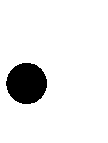 физическое, социально-психологическое, академическое (в сфере обучения)	благополучие	ребенка,	эксперт	результатов деятельности образовательной организации;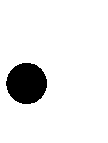 как	обладатель	и	распорядитель	ресурсов	для воспитания и социализации;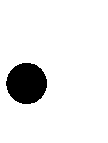 непосредственный воспитатель (в рамках школьного и семейного воспитания).Условиями результативности работы с родителями обучающихся (законными	представителями)	является	понимание	педагогическими работниками     и	учет	ими	при	проектировании	и     конструировании взаимодействия следующих аспектов: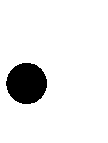 ориентация	на	«партисипативность»	(вовлечение родителей в управление образовательным процессом, решение проблем, участие в решении и анализе проблем, принятии решений и даже их реализации в той или иной форме, возникающих в жизни образовательной организации);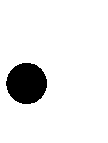 недопустимость директивного навязывания родителям обучающихся взглядов, оценок, помощи в воспитании их детей (без	вербализированного	запроса	со	стороны	родителей), использование педагогами по отношению к родителям методов требования и убеждения как исключительно крайняя мера;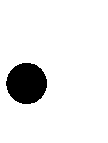 наличие	границ	сотрудничества	педагогов	с родителями и вероятность конфликта интересов семьи и школы, умеренность	ожиданий	активности	и	заинтересованности родителей     обучающегося     в     разрешении     тех     или	иных противоречий, возникающих в процессе образования их ребенка,485неэффективность тактики просто информирования педагогомродителей о недостатках в обучении или поведении их ребенка,безальтернативность	переговоров	как	метода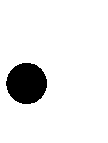 взаимодействия педагогов с родителями, восприятие переговоров как необходимой и регулярной ситуации взаимодействия.Развитие	педагогической	компетентности	родителей	(законных представителей) в целях содействия социализации обучающихся в семье предусматривает     содействие	в     формулировке     родительского     запроса образовательной организации, в определении родителями объема собственных ресурсов, которые они готовы передавать и использовать в реализации цели и задач воспитания и социализации.В качестве социальных партнеров по направлениям социального воспитания	могут	привлекаться	педагогические	работники	иных образовательных организаций, выпускники, представители общественности, органов управления, бизнес сообщества.9.	Организация	работы	по	формированию	экологически целесообразного, здорового и безопасного образа жизни.Формирование	осознанного	отношения	к	собственному	здоровью, устойчивых представлений о здоровье и здоровом образе жизни; факторах, оказывающих позитивное и негативное влияние на здоровье; формирование личных убеждений, качеств и привычек, способствующих снижению риска здоровью в повседневной жизни, включает несколько модулей.МОДУЛЬ 1 — комплекс мероприятий, позволяющих сформировать у обучающихся:• способность составлять рациональный режим дня и отдыха; следовать рациональному режиму дня и отдыха на основе знаний о динамике работоспособности,	утомляемости,	напряжённости	разных	видов деятельности; выбирать оптимальный режим дня с учётом учебных и внеучебных нагрузок;486• умение планировать и рационально распределять учебные нагрузки иотдых в период подготовки к экзаменам; знание и умение эффективного использования индивидуальных особенностей работоспособности;• знание основ профилактики переутомления и перенапряжения.МОДУЛЬ 2 — комплекс мероприятий, позволяющих сформировать у обучающихся:• представление о необходимой и достаточной двигательной активности, элементах и правилах закаливания, выбор соответствующих возрасту физических нагрузок и их видов;• представление о рисках для здоровья неадекватных нагрузок и использования биостимуляторов;• потребность в двигательной активности и ежедневных занятиях физической культурой;• умение осознанно выбирать индивидуальные программы двигательной активности, включающие малые виды физкультуры (зарядка) и регулярные занятия спортом.Для реализации этого модуля необходима интеграция с курсом физической культуры.МОДУЛЬ 3 — комплекс мероприятий, позволяющих сформировать у обучающихся:• навыки оценки собственного функционального состояния (напряжения, утомления, переутомления) по субъективным показателям (пульс, дыхание, состояние кожных покровов) с учётом собственных индивидуальных особенностей;• навыки работы в условиях стрессовых ситуаций;• владение элементами саморегуляции для снятия эмоционального и физического напряжения;• навыки	самоконтроля	за	собственным	состоянием, чувствами	в стрессовых ситуациях;487• представления о влиянии позитивных и негативных эмоций на здоровье,факторах, их вызывающих, и условиях снижения риска негативных влияний;• навыки эмоциональной разгрузки и их использование в повседневной жизни;• навыки управления своим эмоциональным состоянием и поведением.В результате реализации данного модуля обучающиеся должны иметь чёткие представления о возможностях управления своим физическим и психологическим	состоянием	без	использования	медикаментозных	и тонизирующих средств.МОДУЛЬ 4 — комплекс мероприятий, позволяющих сформировать у обучающихся:• представление о рациональном питании как важной составляющей части здорового образа жизни; знания о правилах питания, направленных на сохранение	и	укрепление	здоровья;	готовность	соблюдать	правила рационального питания;• знание правил этикета, связанных с питанием, осознание того, что навыки этикета являются неотъемлемой частью общей культуры личности; представление о социокультурных аспектах питания, его связи с культурой и историей народа;• интерес к народным традициям, связанным с питанием и здоровьем, расширение знаний об истории и традициях своего народа; чувство уважения к культуре своего народа, культуре и традициям других народов.В результате реализации данного модуля обучающиеся должны быть способны самостоятельно оценивать и контролировать свой рацион питания с точки зрения его адекватности и соответствия образу жизни (учебной и внеучебной нагрузке).Модуль	5	—	комплекс	мероприятий,	позволяющих	провести профилактику разного рода зависимостей:• развитие представлений подростков о ценности здоровья, важности и необходимости     бережного     отношения     к     нему;     расширение     знаний 488обучающихся о правилах здорового образа жизни, воспитание готовностисоблюдать эти правила;• формирование адекватной самооценки, развитие навыков регуляции своего	поведения,	эмоционального	состояния;	формирование	умений оценивать ситуацию и противостоять негативному давлению со стороны окружающих;• формирование представлений о наркотизации как поведении, опасном для здоровья, о неизбежных негативных последствиях наркотизации для творческих,	интеллектуальных	способностей	человека,	возможности самореализации, достижения социального успеха;• включение	подростков	в	социально	значимую	деятельность, позволяющую им реализовать потребность в признании окружающих, проявить свои лучшие качества и способности;• ознакомление подростков с разнообразными формами проведения досуга; формирование умений рационально проводить свободное время (время отдыха) на основе анализа своего режима;• развитие	способности	контролировать	время,	проведённое	за компьютером.МОДУЛЬ 6 — комплекс мероприятий, позволяющих овладеть основами позитивного коммуникативного общения:• развитие коммуникативных навыков подростков, умений эффективно взаимодействовать со сверстниками и взрослыми в повседневной жизни в разных ситуациях;• развитие умения бесконфликтного решения спорных вопросов;• формирование умения оценивать себя (своё состояние, поступки, поведение), а также поступки и поведение других людей.10. Деятельность образовательной организации в области непрерывного экологического здоровьесберегающего образования учащихся.489Экологическая	здоровьесберегающая	деятельность	образовательногоучреждения на ступени основного общего образования может быть представлена в виде пяти взаимосвязанных блоков: по созданию экологически безопасной	здоровьесбера-	гающей	инфраструктуры;	рациональной организации учебной и внеучебной деятельности обучающих-ся; эффективной организации физкультурно-оздоровительной работы; реализации модульных образовательных программ и просветительской работы с родителями (законными представителями) и должна способствовать формированию у обучающихся экологической культуры, ценностного отношения к жизни во всех её проявлениях, здоровью, качеству окружающей среды, умений вести здоровый и безопасный образ жизни.Экологически	безопасная	здоровьесберегающая	инфраструктура образовательного учреждения включает:• соответствие состояния и содержания здания и помещений школы санитарным и гигиеническим нормам, нормам пожарной безопасности, требованиям охраны здоровья и охраны труда обучающихся и работников образования;• наличие и необходимое оснащение помещений для питания обуча-ющихся, а также для хранения и приготовления пищи;• организацию качественного горячего питания обучающихся, в том числе горячих завтраков;• оснащённость кабинетов, физкультурного зала, спортплощадок необхо-димым игровым и спортивным оборудованием и инвентарём;• наличие помещений для медицинского персонала;• наличие необходимого (в расчёте на количество обучающихся) и квалифицированного состава специалистов, обеспечивающих работу с обучающимися	(логопеды,	учителя	физической	культуры,	психологи, медицинские работники);• наличие пришкольной площадки, кабинета или лаборатории для экологического образования.490Ответственность за реализацию этого блока и контроль возлагаются наадминистрацию школы.Рациональная организация учебной и внеучебной деятельности обучающихся направлена на повышение эффективности учебного процесса, предупреждение чрезмерного функционального напряжения и утомления, создание условий для снятия перегрузки, чередования труда и отдыха обучающихся и включает:• соблюдение гигиенических норм и требований к организации и объёму учебной и внеучебной нагрузки (выполнение домашних заданий, занятия в кружках и спортивных секциях) обучающихся на всех этапах обучения;• использование методов и методик обучения, адекватных возрастным возможностям и особенностям обучающихся (использование методик, прошедших апробацию);• обучение обучающихся вариантам рациональных способов и приёмов работы с учебной информацией и организации учебного труда;• введение любых инноваций в учебный процесс только под контролем специалистов;• строгое соблюдение всех требований к использованию технических средств обучения, в том числе компьютеров и аудиовизуальных средств;• индивидуализацию	обучения	(учёт	индивидуальных	особенностей развития: темпа развития и темпа деятельности), работу по индивидуальным программам основного общего образования;• рациональную и соответствующую требованиям организацию уроков физической культуры и занятий активно-двигательного характера в основной школе.Эффективность реализации этого блока зависит от администрации школы и деятельности каждого педагога.Эффективная организация физкультурно-оздоровительной работы, направленная на обеспечение рациональной организации двигательного режима, нормального физического развития и двигательной подготовлен-491ности обучающихся всех возрастов, повышение адаптивных возможностейорганизма, сохранение и укрепление здоровья обучающихся и формирование культуры здоровья, включает:• полноценную и эффективную работу с обучающимися с ограниченными возможностями здоровья, инвалидами, а также с обучающимися всех групп здоровья (на уроках физкультуры, в секциях и т. п.);• рациональную и соответствующую возрастным и индивидуальным особенностям развития обучающихся организацию уроков физической культуры и занятий активно-двигательного характера;• организацию занятий по лечебной физкультуре;• организацию часа активных движений (динамической паузы) между 3-м и 4-м уроками в основной школе;• организацию динамических перемен, физкультминуток на уроках, способствующих эмоциональной разгрузке и повышению двигательной активности;• организацию работы спортивных секций, туристических, экологических кружков, слётов, лагерей и создание условий для их эффективного функционирования;• регулярное	проведение	спортивно-оздоровительных,	туристических мероприятий (дней спорта, соревнований, олимпиад, походов и т. п.).Реализация этого блока зависит от администрации образовательного учреждения, учителей физической культуры, а также всех педагогов.Реализация модульных образовательных программ предусматривает:• внедрение в систему работы образовательного учреждения программ, направленных на формирование экологической грамотности, экологической культуры, культуры здорового и безопасного образа жизни в качестве отдельных образовательных модулей или компонентов, включённых в учебный процесс;• проведение дней экологической культуры и здоровья, конкурсов, праздников и т. п.;492• создание общественного совета по экологической культуре и здоровью,включающего представителей администрации, обучающихся старших классов, родителей (законных представителей), разрабатывающих и реализующих школьную	программу	«Формирование	экологической	грамотности, экологической культуры, здорового образа жизни обучающихся».Программа предусматривают разные формы организации занятий: — интеграцию в базовые образовательные дисциплины;— проведение часов здоровья и экологической безопасности; — факультативные занятия;— проведение классных часов; — занятия в кружках;— проведение досуговых мероприятий: конкурсов, праздников, викторин, экскурсий и т. п.;— организацию дней экологической культуры и здоровья.11. Система поощрения социальной успешности и проявлений активной жизненной позиции учащихся.Система поощрения социальной успешности и проявлений активной жизненной позиции учащихся призвана реализовывать стратегическую задачу (формирование у школьников активной жизненной позиции) и тактическую задачу (обеспечить вовлечение и активное участие обучающегося в совместной деятельности, организуемой в воспитательных целях).Система поощрения социальной успешности и проявлений активной жизненной позиции обучающихся в общеобразовательной школе строится на следующих принципах: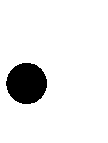 публичность	поощрения	(информирование	всех	учащихся	о награждении, проведение процедуры награждения в присутствии значительного числа школьников);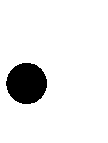 соответствие артефактов и процедур награждения укладу жизни школы, специфической символике, выработанной и существующей всообществе в виде традиции; регулирование частоты награждений 493(недопущение избыточности в поощрениях – недостаточно длительныепериоды ожидания и чрезмерно большие группы поощряемых);сочетание	индивидуального	и	коллективного	поощрения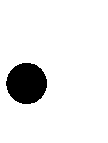 (использование и индивидуальных наград, и коллективных дает возможность стимулировать активность групп учащихся, преодолевать межличностные противоречия между школьниками, получившими награду и не получившими ее);дифференцированность поощрений (наличие уровней и типов наград позволяет продлить стимулирующее действие системы поощрения). Формами поощрения социальной успешности и проявлений активной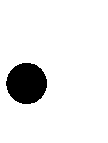 жизненной позиции учающихся являются рейтинг, формирование портфолио, установление стипендий, спонсорство и т. п.Рейтинг как способ организации поощрения социальной успешности и проявлений активной жизненной позиции учащихся представляет собой размещение учащихся или групп в последовательности, определяемой их успешностью в чем-либо (достижениями). Рейтинги оказывают ощутимое стимулирующее воздействие на поведение ученических коллективов и отдельных школьников.Формирование портфолио в качестве способа организации поощрения социальной успешности и проявлений активной жизненной позиции учащихся – деятельность по собиранию (накоплению) артефактов, символизирующих достижения	«хозяина»	портфолио.	Портфолио	может	включать исключительно артефакты признания (грамоты, поощрительные письма, фотографии призов и т. д.).12. Планируемые результаты.49449549649749849950050150213. Мониторинг эффективности реализации программы по духовно-нравственному развитию, воспитанию и социализации учащихся.Мониторинг представляет собой систему диагностических исследований, направленных на комплексную оценку результатов эффективности реализации образовательным учреждением Программы воспитания и социализации обучающихся.В	качестве	основных	показателей	и	объектов	исследования эффективности     реализации     образовательным     учреждением     Программы воспитания и социализации обучающихся выступают:1. Особенности	развития	личностной,	социальной,	экологической, трудовой (профессиональной) и здоровьесберегающей культуры учащихся.2. Социально-педагогическая среда, общая психологическая атмосфера и нравственный уклад школьной жизни в образовательном учреждении.5033. Особенности детско-родительских отношений и степень включённостиродителей (законных представителей) в образовательный и воспитательный процесс.Основные	принципы	организации	мониторинга	эффективности реализации	образовательным     учреждением     Программы	воспитания	и социализации учащихся:принцип системности предполагает изучение планируемых результатов развития обучающихся в качестве составных (системных) элементов общего процесса воспитания и социализации обучающихся;принцип личностно-социально-деятельностного подхода ориентирует исследование эффективности деятельности образовательного учреждения на изучение процесса воспитания и социализации обучающихся в единстве основных	социальных	факторов их развития	—	социальной	среды, воспитания, деятельности личности, её внутренней активности;принцип	объективности	предполагает	формализованность	оценки (независимость исследования и интерпретации данных) и предусматривает необходимость принимать все меры для исключения пристрастий, личных взглядов, предубеждений, корпоративной солидарности и недостаточной профессиональной компетентности специалистов в процессе исследования;принцип детерминизма (причинной обусловленности) указывает на обусловленность,	взаимодействие	и	влияние	различных	социальных, педагогических и психологических факторов на воспитание и социализацию обучающихся;принцип признания безусловного уважения прав — предполагает отказ от прямых негативных оценок и личностных характеристик обучающихся.Образовательное учреждение должно соблюдать моральные и правовые нормы исследования, создавать условия для проведения мониторинга эффективности	реализации	образовательным	учреждением	Программы воспитания и социализации обучающихся.50413.1.	Методологический	инструментарий	мониторинга	духовно-нравственного развития, воспитания и социализации учащихся; Мониторинг представляет собой систему диагностических исследований, направленных на комплексную оценку результатов эффективности реализации образовательным учреждением Программы воспитания и социализации обучающихся.В качестве основных показателей и объектов исследования эффективности реализации	образовательным	учреждением	Программы	воспитания	и социализации обучающихся выступают:1. Особенности развития личностной, социальной, экологической, трудовой (профессиональной) и здоровье сберегающей культуры учащихся.2. Социально-педагогическая среда, общая психологическая атмосфера и нравственный уклад школьной жизни в образовательном учреждении.3. Особенности детско-родительских отношений и степень включённости родителей (законных представителей) в образовательный и воспитательный процесс.Данный мониторинг проводят классные руководителями в апреле месяце.Методологический инструментарий мониторинга воспитания и социализации обучающихся предусматривает использование следующих методов: Тестирование (метод тестов) — исследовательский метод, позволяющий выявить	степень	соответствия	планируемых	и	реально	достигаемых результатов воспитания и социализации учащихся путём анализа результатов и способов выполнения обучающимися ряда специально разработанных заданий.Опрос — получение информации, заключённой в словесных сообщениях учащихся.	Для	оценки	эффективности	деятельности	образовательного учреждения по воспитанию и социализации	учащихся используются следующие виды опроса:505•	анкетирование	—	эмпирический	социально-психологический	методполучения информации на основании ответов учащихся на специально подготовленные вопросы анкеты;•	интервью	—	вербально-коммуникативный	метод,	предполагающий проведение разговора между исследователем и учащимися по заранее разработанному     плану,	составленному	в	соответствии	с	задачами исследования процесса воспитания и социализации обучающихся. В ходе интервью исследователь не высказывает своего мнения и открыто не демонстрирует своей личной оценки ответов учащихся или задаваемых вопросов, что создаёт благоприятную атмосферу общения и условия для получения более достоверных результатов;• беседа — специфический метод исследования, заключающийся в проведении тематически направленного диалога между исследователем и учащимися с целью получения сведений об особенностях процесса воспитания и социализации обучающихся.Психолого-педагогическое	наблюдение	—	описательный	психолого-педагогический метод исследования, заключающийся в целенаправленном восприятии	и	фиксации	особенностей,     закономерностей     развития	и воспитания      учащихся.      В      рамках      мониторинга	предусматривается использование следующих видов наблюдения:включённое наблюдение — наблюдатель находится в реальных деловых или неформальных отношениях с обучающимися, за которыми он наблюдает и которых он оценивает;узкоспециальное	наблюдение	—	направлено	на	фиксирование	строго определённых параметров (психолого-педагогических явлений) воспитания и социализации обучающихся.Особо следует выделить психолого-педагогический эксперимент как основной метод исследования воспитания и социализации учащихся.В        рамках        мониторинга        психолого-педагогическое        исследование предусматривает внедрение в педагогическую практику комплекса различных 506самостоятельных эмпирических методов исследования, направленных наоценку эффективности работы образовательного учреждения по воспитанию и социализации учащихся.В рамках психолого-педагогического исследования следует выделить три этапа:Этап	1.	Контрольный	этап	исследования	(диагностический	срез) ориентирован на сбор данных социального и психолого-педагогического исследований до реализации образовательным учреждением Программы воспитания и социализации учащихся.Этап 2. Формирующий этап исследования предполагает реализацию образовательным	учреждением	основных	направлений	Программы воспитания и социализации учащихся.Этап 3. Интерпретационный этап исследования ориентирован на сбор данных социального и психолого-педагогического исследований после реализации	образовательным	учреждением	Программы	воспитания	и социализации       обучающихся.       Заключительный	этап       предполагает исследование динамики воспитания и социализации учащихся.Для изучения динамики процесса воспитания и социализации учащихся и эффективности реализуемой школой программы результаты исследования, полученные	в	рамках	контрольного	этапа	эксперимента	(до апробированияосновных направлений воспитательной программы), изучаются в сравнении с экспериментальными данными интерпретационного этапа исследования (после апробирования основных направлений воспитательной программы). Таким образом, при описании динамики процесса воспитания и социализации     подростков     используются     результаты	контрольного     и интерпретационного этапов исследования.Критериями	эффективности	реализации	учебным	учреждением воспитательной и развивающей программы является динамика основных показателей воспитания и социализации обучающихся.5071. Динамика развития личностной, социальной, экологической, трудовой(профессиональной) и здоровьесберегающей культуры обучающихся.2. Динамика (характер изменения) социальной, психолого-педагогичес-кой и нравственной атмосферы в образовательном учреждении.3. Динамика детско-родительских отношений и степени включённости родителей (законных представителей) в образовательный и воспитательный процесс.Необходимо указать критерии, по которым изучается динамика процесса воспитания и социализации обучающихся.1. Положительная динамика (тенденция повышения уровня нравствен-ного	развития	обучающихся)	—	увеличение	значений	выделенных показателей воспитания и социализации обучающихся на интерпретацион-ном этапе по сравнению с результатами контрольного этапа исследования (диагностический).2. Инертность положительной динамики подразумевает отсутствие характеристик положительной динамики и возможное увеличение отрица-тельных значений показателей воспитания и социализации обучающихся на интерпретационном этапе по сравнению с результатами контрольного этапа исследования (диагностический);3. Устойчивость (стабильность) исследуемых показателей духовно-нравственного развития, воспитания и социализации обучающихся на интерпретационном и контрольном этапах исследования. При условии соответствия содержания сформировавшихся смысловых систем у подростков, в	педагогическом	коллективе	и	детско-родительских	отноше-ниях общепринятым моральным нормам устойчивость исследуемых показа-телей может являться одной из характеристик положительной динамики процесса воспитания и социализации обучающихся.Следует обратить внимание на то, что несоответствие содержания, методов воспитания и социализации обучающихся возрастным особенностям развития личности, формальное отношение со стороны преподавателей и 508неблагоприятный психологический климат в учебном учреждении могут статьпричиной инертности положительной динамики и появления тенденций отрицательной динамики процесса воспитания и социализации обучающихся.13.2.	Критерии,	показатели	эффективности	деятельностиобразовательной организации в части духовно-нравственного развития, воспитания и социализации учащихся.Первый	критерий	–	степень	обеспечения	в	образовательной организации жизни и здоровья учащихся, формирования здорового и безопасного образа жизни (поведение на дорогах, в чрезвычайных ситуациях), выражается в следующих показателях: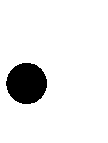 уровень	информированности	педагогов	о	состоянии	здоровья учащихся (заболевания, ограничения по здоровью), в том числе фиксация динамики здоровья учащихся, уровень информированности о посещении спортивных секций, регулярности занятий физической культурой;степень конкретности и измеримости задач по обеспечению жизни и здоровья учащихся, уровень обусловленности задач анализом ситуации в образовательной организации, ученическом классе, учебной группе, уровень дифференциации работы исходя из состояния здоровья отдельных категорий обучающихся;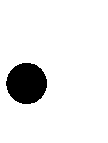 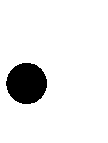 реалистичность	количества	и	достаточность	мероприятий	по обеспечению	рациональной      организации	учебно-воспитательного процесса	и     образовательной	среды,	организации	физкультурно-спортивной и оздоровительной работы, профилактической работы, формированию осознанного отношения к собственному здоровью, устойчивых представлений о здоровье и здоровом образе жизни, формированию       у       учащихся       навыков       оценки       собственного функционального состояния, формирование у учащихся компетенций всоставлении      и      реализации           рационального      режима      дня      и 509отдыха(тематика, форма и содержание которых адекватны задачамобеспечения жизни и здоровья обучающихся, здорового и безопасного образа жизни);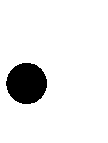 уровень	безопасности	для	учащихся	среды	образовательной организации, реалистичность количества и достаточность мероприятий;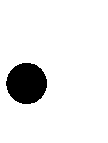 согласованность мероприятий, обеспечивающих жизнь и здоровье учащихся, формирование здорового и безопасного образа жизни, с медиками и родителями обучающихся, привлечение к организации мероприятий профильных организаций, родителей, общественности и др.Второй	критерий	–	степень	обеспечения	в	образовательной организации позитивных межличностных отношений учащихся, выражается в следующих показателях: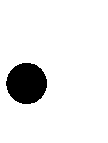 уровень информированности педагогов (прежде всего классных руководителей) о состоянии межличностных отношений в сообществах учащихся	(специфические	проблемы	межличностных	отношений школьников,	обусловленные	особенностями	учебных	групп, спецификой     формирования     коллектива,	стилями     педагогического руководства, составом обучающихся и т. д.), периодичность фиксации динамики о состоянии межличностных отношений в ученических классах;степень конкретности и измеримости задач по обеспечению в образовательной организации позитивных межличностных отношений учащихся, уровень обусловленности задач анализом ситуации в образовательной организации, ученическом классе, учебной группе, уровень	дифференциации	работы	исходя	из	социально-психологического статуса отдельных категорий учащихся;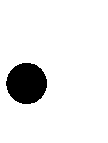 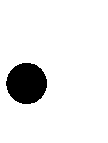 состояние межличностных отношений учащихся в ученических классах (позитивные, индифферентные, враждебные);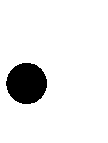 реалистичность       количества       и       достаточность       мероприятий 510обеспечивающих	работу	с	лидерами	ученических	сообществ,недопущение притеснение одними детьми других, оптимизацию взаимоотношений между	микро-группами, между учащимися и учителями,	обеспечение       в	группах	учащихся	атмосферы снисходительности, терпимости друг к другу	(тематика, форма и содержание которых адекватны задачам обеспечения позитивных межличностных отношений обучающихся);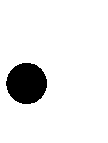 согласованность	мероприятий,	обеспечивающих	позитивные межличностные отношения учащихся с психологом.Третий критерий – степень содействия учащимся в освоении программ общего	и	дополнительного	образования	выражается	в	следующих показателях: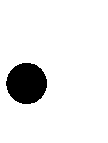 уровень информированности педагогов об особенностях содержания образования в реализуемой образовательной программе, степень информированности педагогов о возможностях и проблемах освоения учащимися	данного	содержания	образования,	уровень информированности	о       динамике       академических       достижений обучающихся, о типичных и персональных трудностях в освоении образовательной программы;степень конкретности и измеримости задач содействия учащимся в освоении программ общего и дополнительного образования, уровень обусловленности	задач	анализом	ситуации	в	образовательной организации,	ученическом	классе,      учебной      группе,	уровень дифференциации работы исходя из успешности обучения отдельных категорий учащихся;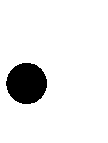 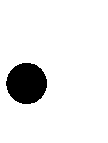 реалистичность	количества	и	достаточность	мероприятий направленных на обеспечение мотивации учебной деятельности, обеспечении академических достижений одаренных обучающихся, преодолении	трудностей	в     освоении	содержания	образования,обеспечение образовательной среды (тематика, форма и содержание 511которых адекватны задачам содействия учащимся в освоении программобщего и дополнительного образования);согласованность мероприятий содействия учащимся в освоении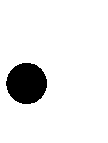 программ общего и дополнительного образования с учителями предметниками и родителями учащихся; вовлечение родителей в деятельности	по	обеспечению	успеха	учащихся	в	освоению образовательной программы основного общего образования.Четвертый	критерий	–	степень	реализации	задач	воспитания компетентного гражданина России, принимающего судьбу Отечества как свою личную, осознающего ответственность за настоящее и будущее своей страны, укорененного в духовных и культурных традициях многонационального народа России, выражается в следующих показателях:уровень информированности педагогов о предпосылках и проблемах воспитания	у	обучающихся	патриотизма,	гражданственности, формирования экологической культуры, уровень информированности об общественной самоорганизации класса;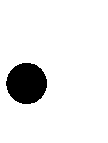 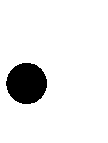 степень	конкретности	и	измеримости	задач	патриотического, гражданского, экологического воспитания, уровень обусловленности формулировок задач анализом ситуации в образовательной организации, ученическом классе, учебной группе; при формулировке задач учтены возрастные     особенности,     традиции	образовательной	организации, специфика класса;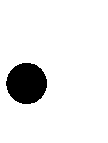 степень корректности и конкретности принципов и методических правил	по	реализации	задач	патриотического,	гражданского, экологического воспитания учащихся;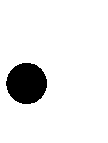 реалистичность количества и достаточность мероприятий (тематика, форма и содержание которых адекватны задачам патриотического, гражданского, трудового, экологического воспитания учащихся);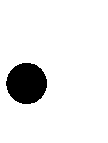 согласованность	мероприятий	патриотического,	гражданского,трудового, экологического воспитания с родителями обучающихся, 512привлечение к организации мероприятий профильных организацийродителей, общественности и др.2.4. Программа коррекционной работыПрограмма коррекционной работы (ПКР) является неотъемлемым структурным	компонентом	основной	образовательной	программы образовательной организации. ПКР разрабатывается для обучающихся сограниченными возможностями здоровья (далее – ОВЗ).Обучающийся с ОВЗ– физическое лицо, имеющее недостатки в физическом и(или) психологическом развитии, подтвержденные психолого-медико-педагогической комиссией и препятствующие получению образования без создания специальных условий.Содержание образования и условия организации обучения и воспитания обучающихся	с	ОВЗ	определяются	адаптированной	образовательной программой, а для инвалидов – индивидуальной программой реабилитации инвалида. Адаптированная образовательная программа – образовательная программа, адаптированная для обучения лиц с ОВЗ с учетом особенностей их психофизического      развития,	индивидуальных	возможностей	и	при необходимости     обеспечивающая	коррекцию     нарушений	развития     и социальную адаптацию указанных лиц.ПКР вариативна по форме и по содержанию в зависимости от состава обучающихся	с	ОВЗ,	региональной	специфики	и	возможностей образовательной организации.ПКР уровня основного общего образования непрерывна и преемственна с другими уровнями образования (начальным, средним); учитывает особые образовательные потребности, которые не являются едиными и постоянными, проявляются в разной степени при каждом типе нарушения у обучающихся с ОВЗ. Программа ориентирована на развитие их потенциальных возможностей и потребностей более высокого уровня, необходимых для дальнейшего обучения и успешной социализации.513ПКР	разрабатывается	на	период	получения	основного	общегообразованияи включает в себя следующие разделы.2.4.1. Цели и задачи программы коррекционной работы с обучающимися при получении основного общего образованияЦель программы коррекционной работы заключается в определении комплексной	системы	психолого-медико-педагогической	и	социальной помощи	обучающимся     с	ОВЗ	для	успешного	освоения     основной образовательной программы на основе компенсации первичных нарушений и пропедевтики производных отклонений в развитии, активизации ресурсов социально-психологической адаптации личности ребенка.Цель определяет (указывает) результат работы, ее не рекомендуется подменять направлениями работы или процессом ее реализации.Задачи отражают разработку и реализацию содержания основных направлений	коррекционной	работы	(диагностическое,	коррекционно-развивающее,     консультативное,	информационно-просветительское).	При составлении программы коррекционной работы могут быть выделены следующие задачи: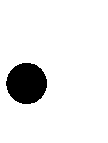 определение особых образовательных потребностей обучающихся с ОВЗ и оказание им специализированной помощи при освоении основной образовательной программы основного общего образования;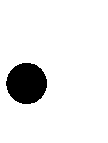 определение оптимальных специальных условий для получения основного общего образования обучающимися с ОВЗ, для развития их личностных, познавательных, коммуникативных способностей;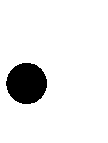 разработка	и	использование	индивидуально-ориентированных коррекционных образовательных программ, учебных планов для обучения школьников с ОВЗс учетом особенностей их психофизического развития, индивидуальных возможностей;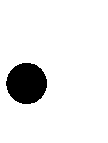 реализация	комплексного	психолого-медико-социальногосопровождения обучающихся с ОВЗ(в соответствии с рекомендациями 514психолого-медико-педагогической комиссии (ПМПК), психолого-медико-педагогического консилиума образовательной организации(ПМПк));реализация комплексной системы мероприятий по социальной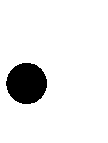 адаптации и профессиональной ориентации обучающихся с ОВЗ;обеспечение сетевого взаимодействия специалистов разного профиля в комплексной работе с обучающимися с ОВЗ;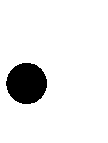 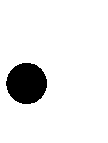 осуществление информационно-просветительской и консультативной работы с родителями (законными представителями) обучающихся с ОВЗ.Существующие	дидактические	принципы	(систематичности, активности, доступности, последовательности, наглядности и др.) возможно адаптировать с учетом категорий обучаемых школьников.В программу также целесообразно включить и специальные принципы, ориентированные на учет особенностей обучающихся с ОВЗ, такие, например, как: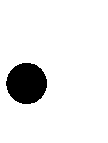 принцип системности – единство в подходах к диагностике, обучению и коррекции нарушений детей с ОВЗ, взаимодействие учителей и специалистов различного профиля в решении проблем этих детей;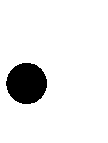 принцип обходного пути – формирование новой функциональной системы в обход пострадавшего звена, опоры на сохранные анализаторы;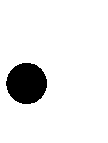 принцип комплексности – преодоление нарушений должно носить комплексный	медико-психолого-педагогический	характер	и	включать совместную работу педагогов и ряда специалистов (учитель-логопед, учитель-дефектолог     (олигофренопедагог,	сурдопедагог,     тифлопедагог),     педагог-психолог, медицинские работники, социальный педагог и др.).2.4.2. Перечень и содержание индивидуально ориентированныхкоррекционных направлений работы, способствующих освоению обучающимися с особыми образовательными потребностями основной образовательной программы основного общего образования515Направления коррекционной работы – диагностическое, коррекционно-развивающее,	консультативное,	информационно-просветительское	– раскрываются      содержательно      в      разных	организационных	формах деятельности образовательной организации (учебной урочной и внеурочной, внеучебной). Это может быть отражено в учебном плане освоения основной образовательной программы.Характеристика содержания направлений коррекционной работы Диагностическая работа может включать в себя следующее:выявление особых образовательных потребностей обучающихся с ОВЗпри освоении основной образовательной программы основного общего образования;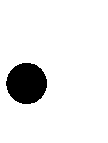 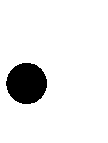 проведение	комплексной	социально-психолого-педагогической диагностики нарушений в психическом и(или) физическом развитии обучающихся с ОВЗ;определение уровня актуального и зоны ближайшего развития обучающегося с ОВЗ, выявление его резервных возможностей;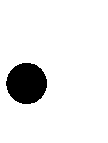 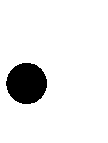 изучение развития эмоционально-волевой, познавательной, речевой сфер и личностных особенностей обучающихся;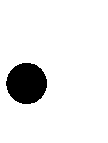 изучение социальной ситуации развития и условий семейного воспитания ребенка;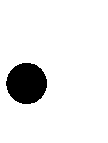 изучение адаптивных возможностей и уровня социализации ребенка с ОВЗ;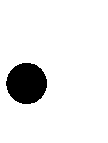 мониторинг	динамики	развития,	успешности	освоения образовательных программ основного общего образования.Коррекционно-развивающая	работа	может	включать	в	себя следующее: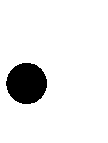 разработку	и	реализацию	индивидуально	ориентированных коррекционных программ; выбор и использование специальных методик, методов и приемов обучения в соответствии с особыми образовательнымипотребностями обучающихся с ОВЗ;516организацию	и	проведение	индивидуальных	и	групповых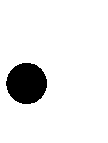 коррекционно-развивающих	занятий,	необходимых	для	преодоления нарушений развития и трудностей обучения;коррекцию и развитие высших психических функций, эмоционально-волевой, познавательной и коммуникативно-речевой сфер;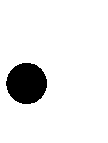 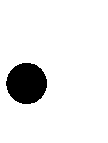 развитие и укрепление зрелых личностных установок, формирование адекватных форм утверждения самостоятельности, личностной автономии;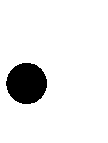 формирование способов регуляции поведения и эмоциональных состояний;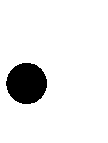 развитие форм и навыков личностного общения в группе сверстников, коммуникативной компетенции;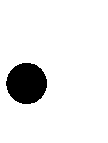 развитие компетенций, необходимых для продолжения образования и профессионального самоопределения;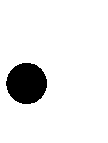 совершенствование навыков получения и использования информации (на основе ИКТ), способствующих повышению социальных компетенций и адаптации в реальных жизненных условиях;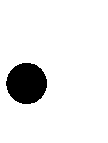 социальную защиту ребенка в случаях неблагоприятных условий жизни при психотравмирующих обстоятельствах.Консультативная работа может включать в себя следующее: выработку совместных обоснованных рекомендаций по основным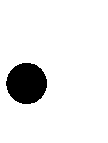 направлениям работы с обучающимися с ОВЗ, единых для всех участников образовательного процесса;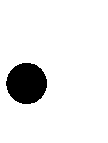 консультирование	специалистами	педагогов	по	выбору индивидуально ориентированных методов и приемов работы с обучающимися с ОВЗ, отбора и адаптации содержания предметных программ;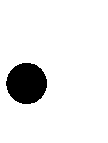 консультативную помощь семье в вопросах выбора стратегии воспитания и приемов коррекционного обучения ребенка с ОВЗ;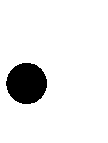 консультационную поддержку и помощь, направленные на содействие свободному и осознанному выбору обучающимися с ОВЗ профессии, формы и517места	обучения	в	соответствии	с	профессиональными	интересами,индивидуальными способностями и психофизиологическими особенностями. Информационно-просветительская работа может включать в себяследующее:информационную	поддержку	образовательной	деятельности обучающихся с особыми образовательными потребностями, их родителей (законных представителей), педагогических работников;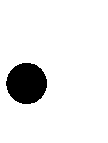 различные формы просветительской деятельности (лекции, беседы, информационные стенды, печатные материалы), направленные на разъяснение участникам образовательного процесса – обучающимся (как имеющим, так и не	имеющим	недостатки	в	развитии),	их	родителям	(законным представителям), педагогическим работникам – вопросов, связанных с особенностями образовательного процесса и сопровождения обучающихся с ОВЗ;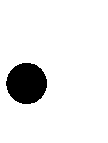 проведение тематических выступлений для педагогов и родителей (законных представителей) по разъяснению индивидуально-типологических особенностей различных категорий детей с ОВЗ.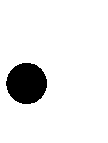 2.4.3. Система комплексного психолого-медико-социального сопровождения и поддержки обучающихся с ограниченными возможностями здоровья, включающая комплексное обследование, мониторинг динамики развития, успешности освоения основной образовательной программы основного общего образованияДля реализации требований к ПКР, обозначенных в ФГОС ООО, может быть создана рабочая группа, в которую наряду с основными учителями целесообразно включить следующих специалистов: педагога-психолога, учителя-логопеда, учителя-дефектолога (олигофренопедагога, сурдопедагога, тифлопедагога).ПКР может быть разработана рабочей группой образовательнойорганизации поэтапно. На подготовительном этапе определяется нормативно-518правовое обеспечение коррекционной работы, анализируется состав детей сОВЗв образовательной организации, их особые образовательные потребности; сопоставляются результаты обучения этих детей на предыдущем уровне образования; создается (систематизируется, дополняется) фонд методических рекомендаций по обучению данных категорий учащихся с ОВЗ.На основном этапе разрабатываются общая стратегия обучения и воспитания	учащихся	с	ОВЗ,	организация	и	механизм	реализации коррекционной работы; раскрываются направления и ожидаемые результаты коррекционной работы, описываются специальные требования к условиям реализации ПКР. Особенности содержания индивидуально-ориентированной работы могут быть представлены в рабочих коррекционных программах, которые прилагаются к ПКР.На заключительном этапе осуществляется внутренняя экспертиза программы, возможна ее доработка; проводится обсуждение хода реализации программы на школьных консилиумах, методических объединениях групп педагогов и специалистов, работающих с детьми с ОВЗ; принимается итоговое решение.Программа коррекционной работы (далее - ПКР) МБОУ «Школа № 128» разработана для учащихся с ограниченными возможностями здоровья.Учащийся с ограниченными возможностями здоровья – физическое лицо, имеющее недостатки в физическом и(или) психологическом развитии, подтвержденные	психолого-медико-педагогической	комиссией	и препятствующие получению образования без создания специальных условий.Содержание образования и условия организации обучения и воспитания учащихся     с     ограниченными     возможностями     здоровья     определяются адаптированной     образовательной     программой,     а     для     инвалидов      – индивидуальной     программой     реабилитации     инвалида.     Адаптированная образовательная программа – образовательная программа, адаптированная для обучения     лиц     с     ограниченными     возможностями     здоровья     с     учетом особенностей их психофизического развития, индивидуальных возможностей 519и при необходимости обеспечивающая коррекцию нарушений развития исоциальную адаптацию указанных лиц.ПКР уровня основного общего образования непрерывна и преемственна с другими уровнями образования (начальным, средним); учитывает особые образовательные потребности учащихся с ограниченными возможностями здоровья.Содержание и формы коррекционно-развивающая работы учителей-предметников МБОУ «Школа № 128»• наблюдение	за	учениками	во	время	учебной	и	внеурочной деятельности (ежедневно);• поддержание постоянной связи между педагогами, педагогом-психологом,	медицинским	работником,	администрацией	школы, родителями;• составление педагогической характеристики учащегося при помощи методов	наблюдения,	беседы,	обследования,	где	отражаются особенности его личности, поведения, межличностных отношений с родителями	и	одноклассниками,	уровень       и       особенности интеллектуального развития и результаты обучения, основные виды трудностей при обучении;• составление индивидуального маршрута сопровождения учащегося (вместе с педагогом-психологом), где отражаются пробелы знаний и намечаются пути их ликвидации, способ предъявления учебного материала, темп обучения, направления коррекционной работы;• контроль успеваемости и поведения учащихся в классе;• формирование	микроклимата	в	классе,	способствующего комфортному состоянию каждого учащегося;• ведение документации;• мониторинг динамики развития детей, их успешности в освоении основной образовательной программы основного общего образования,520• организация внеурочной деятельности, направленной на развитиепознавательных интересов учащихся, их общее развитие.Для	повышения	качества	коррекционно-развивающей	работы необходимо выполнение следующих условий:• формирование УУД на всех этапах учебного процесса;• обучение детей (в процессе формирования представлений) выявлению характерных, существенных признаков предметов, развитие умений сравнивать, сопоставлять;• побуждение к речевой деятельности, осуществление контроля за речевой деятельностью детей;• установление взаимосвязи между воспринимаемым предметом, его словесным обозначением и практическим действием;• использование более медленного темпа обучения, многократного возвращения к изученному материалу;• максимальное использование сохранных анализаторов ребенка;• разделение деятельности на отдельные составные части, элементы, операции, позволяющее осмысливать их во внутреннем отношении друг к другу;• использование упражнений, направленных на развитие внимания, памяти, восприятия.Консультативная работа включает в себя следующее:выработку совместных обоснованных рекомендаций по основным направлениям работы с учащимися с ограниченными возможностями здоровья, единых для всех участников образовательной деятельности;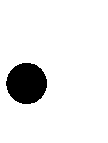 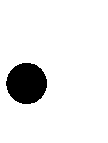 консультирование	специалистами	педагогов	по	выбору индивидуально ориентированных методов и приемов работы с учащимися с ограниченными возможностями здоровья, отбора и адаптации содержания предметных программ;521консультативную помощь семье в вопросах выбора стратегии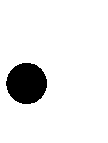 воспитания и приемов коррекционного обучения ребенка с ограниченными возможностями здоровья;консультационную поддержку и помощь, направленные на содействие свободному	и	осознанному	выбору	учащимися	с	ограниченными возможностями здоровья профессии, формы и места обучения в соответствии с профессиональными интересами, индивидуальными способностями и психофизиологическими особенностями.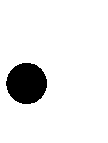 Информационно-просветительская	работа	включает	в	себя следующее:информационную	поддержку	образовательной	деятельности учащихся с особыми образовательными потребностями, их родителей (законных представителей), педагогических работников;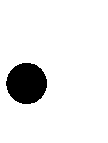 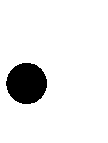 различные формы просветительской деятельности (лекции, беседы, информационные стенды, печатные материалы), направленные на разъяснение участникам образовательной деятельности –учащимся (как имеющим, так и не имеющим недостатки в развитии), их родителям (законным представителям), педагогическим работникам –	вопросов, связанных с	особенностями образовательной деятельности и сопровождения учащихся с ограниченными возможностями здоровья;проведение тематических выступлений для педагогов и родителей (законных представителей) по разъяснению индивидуально-типологических особенностей различных категорий детей с ограниченными возможностями здоровья.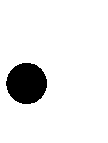 Информационно-просветительская работа в МБОУ «Школа № 128»5222.4.3.	Система	комплексного	психолого-медико-социальногосопровождения и поддержки учащихся с ограниченными возможностями здоровья,	включающая	комплексное	обследование,	мониторинг динамики развития, успешности освоения основной образовательной программы основного общего образованияДля реализации требований к ПКР в МБОУ «Школа	128» созданарабочая группа, в которую наряду с основными учителями входят следующие специалисты: заместитель директора школы, педагог-психолог,	социальный педагог. Даннные специалисты прошли специальную курсовую подготовку по523особенностям работы с детьми с ОВЗ. Школа имеет оборудование,соответствующее программе «Доступная среда». В школе есть сенсорная комната, комната для индивидуальных занятий с детьми с ОВЗ и другие специализированные помещения и соответсвующее оборудование.Основные функции рабочей группы:- обеспечение нормативно-правового сопровождения коррекционной работы;- анализ состава детей с ограниченными возможностями здоровья и их особых образовательных потребностей;-создание	(систематизация,	дополнение)	фонда	методических рекомендаций по обучению учащихся с ОВЗ;-организация и реализация коррекционной работы;-определение ожидаемых результатов коррекционной работы;-осуществление внутренней экспертизы программы, ее доработка; обсуждение хода реализации программы на школьных консилиумах, методических объединениях групп педагогов и специалистов, работающих с детьми с ограниченными возможностями здоровья.Психолого-медико-социальная помощь оказывается детям на основании заявления или согласия в письменной форме их родителей (законных представителей).Комплексное	психолого-медико-социальное	сопровождение	и поддержка	учащихся	с	ограниченными	возможностями	здоровья обеспечиваются      специалистами	(педагогом-психологом,	медицинским работником,      социальным      педагогом),	регламентируются      локальными нормативными актами МБОУ «Школа №128», а также ее Уставом. Реализуется преимущественно во внеурочной деятельности.Одним из условий комплексного сопровождения и поддержки учащихся является тесное взаимодействие педагогов, администрации и родителей (законных представителей).524Медицинская поддержка и сопровождение учащихся с ограниченнымивозможностями	здоровья	в	МБОУ	«Школа	№	128	осуществляются медицинским работником (врачом, медицинской сестрой) на регулярной основе и, помимо общих направлений работы со всеми учащимися, имеют определенную специфику в сопровождении школьников с ограниченными возможностями здоровья. Так, медицинский работник может участвовать в диагностике школьников с ограниченными возможностями здоровья и в определении их индивидуального образовательного маршрута, возможно проведение консультаций педагогов и родителей. В случае необходимости оказывает экстренную (неотложную) помощь (купирует приступ эпилепсии, делает инъекции (инсулин) и др.). В рамках сетевого сотрудничества медицинский	работник     осуществляет     взаимодействие     с     профильными медицинскими учреждениями района, города, а также с родителями детей с ограниченными возможностями здоровья (законными представителями).Социально-педагогическое          сопровождение          школьников          с ограниченными возможностями здоровья в школе осуществляет социальный педагог. Деятельность социального педагога направлена на защиту прав всех учащихся, охрану их жизни и здоровья, соблюдение их интересов; создание для     школьников     комфортной     и     безопасной     образовательной     среды. Социальный педагог (совместно с педагогом-психологом) участвует в изучении особенностей школьников с ограниченными возможностями здоровья, их условий жизни и воспитания, социального статуса семьи; выявлении признаков семейного неблагополучия; своевременно оказывает социальную помощь и поддержку учащимся и их семьям в разрешении конфликтов,     проблем,     трудных     жизненных     ситуаций,     затрагивающих интересы      подростков      с      ограниченными      возможностями      здоровья. Целесообразно участие социального педагога в проведении профилактической и информационно-просветительской работы по защите прав и интересов школьников     с     ограниченными     возможностями     здоровья;     в     выборе профессиональных склонностей и интересов. Основными формами работы 525социального педагога являются: урок (за счет классных часов), внеурочныеиндивидуальные	(подгрупповые)	занятия;	беседы	(со	школьниками, родителями, педагогами), индивидуальные консультации (со школьниками, родителями, педагогами). Предусмотрены выступления специалиста на родительских собраниях, на классных часах в виде информационно-просветительских лекций и сообщений. Социальный педагог взаимодействует с педагогом-психологом, учителем-логопедом, педагогом класса, в случае необходимости с медицинским работником, а также с родителями (их законными представителями), специалистами социальных служб, органами исполнительной власти по защите прав детей.Психологическое	сопровождение	учащихся	с	ограниченными возможностями здоровья может осуществляться в рамках реализации основных	направлений       психологической	службы       образовательной организации. Планируется проведение педагогом-психологом занятий по комплексному изучению и развитию личности школьников с ограниченными возможностями здоровья. Основные направления деятельности школьного педагога-психолога состоят в проведении психодиагностики; развитии и коррекции эмоционально-волевой сферы учащихся; совершенствовании навыков социализации и расширении социального взаимодействия со сверстниками	(совместно	с	социальным     педагогом);     разработке	и осуществлении развивающих программ; психологической профилактике, направленной на сохранение, укрепление и развитие психологического здоровья учащихся с ограниченными возможностями здоровья.Помимо	работы	со	школьниками	педагог-психолог	проводит консультативную работу с педагогами, администрацией школы и родителями по вопросам, связанным с обучением и воспитанием учащихся. Кроме того, в течение года педагог-психолог (психолог) осуществляет информационно-просветительскую работу с родителями и педагогами. Данная работа включает чтение лекций, проведение обучающих семинаров и тренингов.526ПМПк является внутришкольной формой организации сопровождениядетей	с	ограниченными	возможностями	здоровья,	работа	которой осущесвляется в соответствии с локальным актом.Цель работы ПМПк: выявление особых образовательных потребностей учащихся с ограниченными возможностями здоровья и оказание им помощи (выработка рекомендаций по обучению и воспитанию; составление, в случае необходимости, индивидуальной программы обучения; выбор и отбор специальных	методов,	приемов	и	средств	обучения).	Специалисты консилиума проводят мониторинг и следят за динамикой развития и успеваемости школьников, своевременно вносят коррективы в программу обучения и в рабочие коррекционные программы; рассматривают спорные и конфликтные случаи, предлагают и осуществляют отбор необходимых для школьника (школьников) дополнительных дидактических материалов и учебных пособий.В состав ПМПк образовательной организации входят педагог-психолог, учитель-логопед, педагог (учитель-предметник), социальный педагог, врач, а также представитель администрации. Родители уведомляются о проведении ПМПк.Реализация	системы	комплексного	психолого-медико-социального сопровождения и поддержки учащихся с ограниченными возможностями здоровья предусматривает создание специальных условий: организационных, кадровых,             психолого-педагогических,             программно-методических, материально-технических, информационных.Психолого-педагогическое обеспечение:- обеспечение дифференцированных условий (оптимальный режим учебных	нагрузок, вариативные формы получения образования и специализированной помощи);- обеспечение психолого-педагогических условий (коррекционная направленность учебно-воспитательного процесса; учёт индивидуальных особенностей     ребёнка;     соблюдение     комфортного     психоэмоционального 527режима; использование современных педагогических технологий, в том числеинформационных,	компьютерных	для	оптимизации	образовательного процесса, повышения его эффективности, доступности);- обеспечение специализированных условий (использование комплексов специальных	упражнений,	ориентированных	на	учащихся,	имеющих трудности в обучении и (или) социализации);-	введение	в	содержание	обучения	специальных	тренингов, направленных на         решение задач развития ребёнка, отсутствующих в содержании образования нормально развивающегося сверстника;- использование специальных методов, приёмов, средств обучения, специализированных	образовательных	и	коррекционных	программ, ориентированных на особые образовательные потребности детей;- дифференцированное и индивидуализированное обучение с учётом специфики учащихся, имеющих трудности в обучении и (или) социализации;- комплексное воздействие на	учащегося, осуществляемое на индивидуальных и групповых коррекционных занятиях);- обеспечение здоровьесберегающих условий (оздоровительный и охранительный режим, укрепление физического и психического здоровья, профилактика физических, умственных и психологических перегрузок учащихся, соблюдение санитарно-гигиенических правил и норм);- обеспечение участия всех учащихся, имеющих трудности в обучении и (или) социализации, независимо от степени выраженности нарушений их развития, вместе с нормально развивающимися детьми в проведении воспитательных, культурно-развлекательных, спортивно-оздоровительных и иных досуговых мероприятий;- развитие системы обучения и воспитания учащихся, имеющих трудности в обучении и (или) социализации.Программно-методическое обеспечениеВ процессе реализации программы коррекционной работы будут использованы           коррекционно-развивающие           упражнения,           игры, 528спецоборудование,	диагностический	и	коррекционно-развивающийинструментарий,	необходимый	для	осуществления	профессиональной деятельности учителя, педагога-психолога, учителя-логопеда.Кадровое обеспечениеВажным моментом реализации программы коррекционной работы является кадровое обеспечение. Коррекционная работа осуществляется специалистами	соответствующей	квалификации,	имеющими специализированное образование. Педагогические работники МБОУ «Школа № 128» имеют чёткое представление об особенностях      физического и психического развития обучающихся, имеющих трудности в обучении и (или) социализации, о методиках и технологиях организации образовательного и реабилитационного процесса.Программу коррекционной работы реализуют 1	педагог-психолог, учителя-предметники,	медицинские работники (по договору	ГБУЗНО «Городская клиническая больница № 40»). Заместитель директора школы, социальный педагог и педагог – психолог прошли профессиональную подготовку по теме «Реализация индивидуальной программы реабилитации ребёнка	–	инвалида     в	части	получения	образования	в	обычном образовательном учреждении» (72 часа)	в Московском психолого – педагогическом университете в рамках программы повышения квалификации для специалистов ПМПК.Материально техническое обеспечение Учебные помещения включают в себя:- рабочую зону для обучающихся;-рабочую зону для учителя (все рабочие места аттестованы и соответствуют государственным нормативным требованиям охраны труда);- зону возможной активной деятельности;- дополнительное пространство для размещения учебно-наглядных пособий, ТСО;- шкафы для верхней одежды.529Каждый учащийся обеспечен удобным рабочим местом за столом всоответствии с его ростом и состоянием зрения и слуха. Размеры мебели и ее маркировка по ГОСТ соответствуют росту учащихся (произведена полная маркировка мебели). При оборудовании учебных помещений соблюдаются размеры проходов и расстояния между предметами оборудования в соответствии с нормами СанПиН. Оборудование всех кабинетов соответствует гигиеническим требованиям.Информационное обеспечениеНеобходимым условием реализации программы является создание информационной образовательной среды для учащихся, имеющих трудности в обучении	и	(или)	социализации	с	использованием	современных информационно-коммуникационных технологий.В МБОУ «Школа № 128» для организации коррекционно-развивающей работы	используются	информационно	–	коммуникационные	и мультимедийные технологии. Они позволяют интегрированно представить информацию	(включение     анимационных     эффектов,	видеофрагментов, динамических        объектов,        комментариев,               подсказок);	усилить индивидуализацию обучения за счет обеспечения контроля за ходом деятельности ученика.2.4.4. Механизм обеспечивающий в МБОУ «Школа № 128» общуюцелевую и единую стратегическую направленность работы учителей,медицинских работников в рамках урочной, внеурочной и внешкольной деятельностиПланирование коррекционной работы затрагивает учебную (урочную ивнеурочную) деятельность и внеучебную (внеурочную деятельность). Реализация	программы	коррекционной	работы	способствуетдостижению личностных, метапредметных и предметных результатов.Коррекционная работа в разных организационных формах:530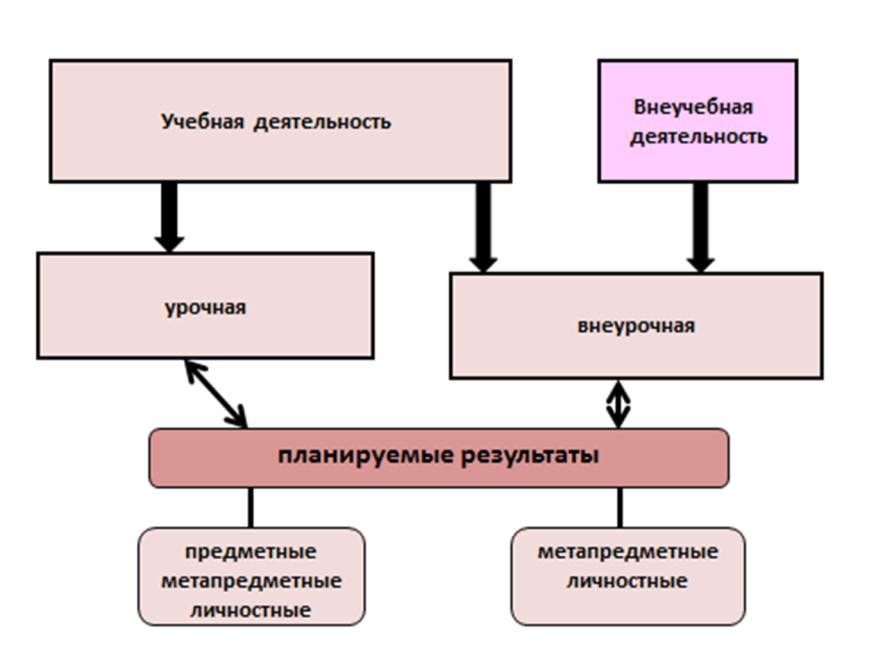 Коррекционная работа в обязательной части (70 %) реализуется в учебной	урочной	деятельности	при	освоении	содержания	основной образовательной программы. На каждом уроке учитель-предметник должен ставить и решать коррекционно-развивающие задачи. Содержание учебного материала отбирается и адаптируется с учетом особых образовательных потребностей учащихся с ограниченными возможностями здоровья. Освоение учебного материала этими школьниками осуществляется с помощью специальных методов и приемов.В учебной внеурочной деятельности планируются коррекционные занятия	со	специалистами	(учитель-логопед,	педагог-психолог)	по индивидуально ориентированным коррекционным программам.Во	внеучебной	внеурочной	деятельности	коррекционная	работа осуществляется	по       адаптированным	программам	дополнительного образования        разной        направленности        (художественно-эстетическая, оздоровительная и др.), опосредованно стимулирующих и корригирующих развитие школьников с ограниченными возможностями здоровья.Для развития потенциала учащихся с ограниченными возможностями здоровья педагогами с участием самих учащихся и их родителей (законных представителей) разрабатываются индивидуальные учебные планы.531Механизм реализации раскрывается в учебном плане, во взаимосвязиПКР и рабочих коррекционных программ, во взаимодействии разных педагогов, социального педагога , учителя-логопеда, педагога-психолога, медицинских работников.Взаимодействие включает в себя следующее:комплексность в определении и решении проблем учащегося, предоставлении ему специализированной квалифицированной помощи;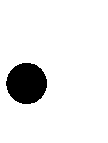 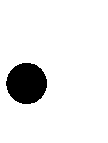 многоаспектный анализ личностного и познавательного развития учащегося;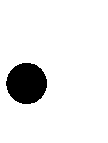 составление	комплексных	индивидуальных	программ	общего развития и коррекции отдельных сторон учебно-познавательной, речевой, эмоционально-волевой и личностной сфер ребенка.Психолого-медико-социальная помощь оказывается детям на основании заявления или согласия в письменной форме их родителей (законных представителей).Комплексное	психолого-медико-социальное	сопровождение	и поддержка	обучающихся	с	ОВЗ	обеспечиваются	специалистами образовательной       организации       (педагогом-психологом,       медицинским работником,      социальным      педагогом,      учителем-логопедом,	учителем-дефектологом),	регламентируются	локальными     нормативными	актами конкретной образовательной организации, а также ее уставом. Реализуется преимущественно во внеурочной деятельности.Одним	из	условий	комплексного	сопровождения	и	поддержки обучающихся является тесное взаимодействие специалистов при участии педагогов образовательной организации, представителей администрации и родителей (законных представителей).Медицинская поддержка и сопровождение обучающихся с ОВЗв образовательной организации осуществляются медицинским работником(врачом, медицинской сестрой) на регулярной основе и, помимо общих 532направлений	работы	со	всеми	обучающимися,	имеют	определеннуюспецифику в сопровождении школьников с ОВЗ. Так, медицинский работник может участвовать в диагностике школьников с ОВЗ и в определении их индивидуального	образовательного	маршрута,	возможно	проведение консультаций педагогов и родителей. В случае необходимости оказывает экстренную (неотложную) помощь (купирует приступ эпилепсии, делает инъекции (инсулин) и др.). Медицинский работник, являясь сотрудником профильного медицинского учреждения, осуществляет взаимодействие с родителями детей с ОВЗ.Социально-педагогическое     сопровождение     школьников     с     ОВЗ     в общеобразовательной организации может осуществлять социальный педагог. Деятельность социального педагога может быть направлена на защиту прав всех обучающихся, охрану их жизни и здоровья, соблюдение их интересов; создание для школьников комфортной и безопасной образовательной среды. Социальный педагог (совместно с педагогом-психологом) участвует в изучении особенностей школьников с ОВЗ, их условий жизни и воспитания, социального статуса семьи; выявлении признаков семейного неблагополучия; своевременно оказывает социальную помощь и поддержку обучающимся и их семьям в разрешении конфликтов, проблем, трудных жизненных ситуаций, затрагивающих     интересы     подростков     с     ОВЗ.     Целесообразно     участие социального педагога в проведении профилактической и информационно-просветительской работы по защите прав и интересов школьников с ОВЗ; в выборе профессиональных склонностей и интересов. Основными формами работы социального педагога являются: урок (за счет классных часов), внеурочные      индивидуальные      (подгрупповые)      занятия;      беседы      (со школьниками, родителями, педагогами), индивидуальные консультации (со школьниками, родителями, педагогами). Возможны также выступления специалиста на родительских собраниях, на классных часах в виде информационно-просветительских лекций и сообщений. Социальный педагог взаимодействует с педагогом-психологом, учителем-дефектологом, учителем-533логопедом, педагогом класса, в случае необходимости с медицинскимработником, а также с родителями (их законными представителями), специалистами социальных служб, органами исполнительной власти по защите прав детей.Психологическое	сопровождение	обучающихся	с	ОВЗ	может осуществляться в рамках реализации основных направлений психологической службы.	Педагогу-психологу	рекомендуется	проводить      занятия	по комплексному изучению и развитию личности школьников с ОВЗ. Работа может быть организована индивидуально и в мини-группах. Основные направления	деятельности	школьного     педагога-психолога     состоят     в проведении психодиагностики; развитии и коррекции эмоционально-волевой сферы      обучающихся;      совершенствовании      навыков      социализации      и расширении социального взаимодействия со сверстниками (совместно с социальным педагогом); разработке и осуществлении развивающих программ; психологической профилактике, направленной на сохранение, укрепление и развитие психологического здоровья учащихся с ОВЗ.Помимо работы со школьниками педагог-психолог может проводить консультативную работу с педагогами, администрацией школы и родителями по вопросам, связанным с обучением и воспитанием учащихся. Кроме того, в течение года педагог-психолог (психолог) осуществляет информационно-просветительскую работу с родителями и педагогами. Данная работа включает чтение лекций, проведение обучающих семинаров и тренингов.В реализации диагностического направления работы могут принимать участие как учителя класса (аттестация учащихся в начале, середине и конце учебного года), так и специалисты (проведение диагностики в начале, середине и в конце учебного года).Данное направление может быть осуществлено ПМПк.ПМПк является внутришкольной формой организации сопровождения детей с ОВЗ, положение и регламент работы которой разрабатывается534образовательной организацией самостоятельно и утверждается локальнымактом.Цель работы ПМПк: выявление особых образовательных потребностей учащихся с ОВЗи оказание им помощи (выработка рекомендаций по обучению и воспитанию; составление, в случае необходимости, индивидуальной программы обучения; выбор и отбор специальных методов, приемов и средств обучения). Специалисты консилиума проводят мониторинг и следят за динамикой развития и успеваемости школьников, своевременно вносят коррективы в программу обучения и в рабочие коррекционные программы; рассматривают спорные и конфликтные случаи, предлагают и осуществляют отбор	необходимых	для	школьника	(школьников)	дополнительных дидактических материалов и учебных пособий.В состав ПМПк образовательной организации входят педагог-психолог, учитель-дефектолог,	учитель-логопед,	педагог	(учитель-предметник), социальный педагог, врач, а также представитель администрации. Родители уведомляются о проведении ПМПк (Федеральный закон «Об образовании в Российской Федерации», ст. 42, 79).Реализация	системы	комплексного	психолого-медико-социального сопровождения и поддержки обучающихся с ОВЗ предусматривает создание специальных        условий:        организационных,	кадровых,	психолого-педагогических,        программно-методических,        материально-технических, информационных (Федеральный закон «Об образовании в Российской Федерации», ст. 42, 79).2.4.5. Планируемые результаты коррекционной работыПрограмма	коррекционной	работы	предусматривает	выполнение требований к результатам, определенным ФГОС ООО.Планируемые	результаты	коррекционной	работы	имеют дифференцированный характер и могут определяться индивидуальными программами развития детей с ОВЗ.535В	зависимости	от	формы	организации	коррекционной	работыпланируются разные группы результатов (личностные, метапредметные, предметные).В	урочной	деятельности	отражаются	предметные, метапредметные и личностные результаты. Во внеурочной – личностные и метапредметные результаты.Личностные результаты – индивидуальное продвижение обучающегося в личностном развитии (расширение круга социальных контактов, стремление к собственной результативности и др.).Метапредметные результаты – овладение общеучебными умениями с учетом индивидуальных возможностей; освоение умственных действий, направленных	на	анализ	и	управление	своей	деятельностью; сформированность       коммуникативных	действий,	направленных	на сотрудничество и конструктивное общение и т. д.Предметные результаты определяются совместно с учителем	– овладение содержанием ООП ООО (конкретных предметных областей; подпрограмм) с учетом индивидуальных возможностей разных категорий детей с ОВЗ; индивидуальные достижения по отдельным учебным предметам (умение учащихся с нарушенным слухом общаться на темы, соответствующие их возрасту; умение выбирать речевые средства адекватно коммуникативной ситуации; получение опыта решения проблем и др.).Планируемые результаты коррекционной работы включают в себя описание организации и содержания промежуточной аттестации обучающихся в рамках урочной и внеурочной деятельности по каждому классу, а также обобщенные результаты итоговой аттестации на основном уровне обучения.Достижения обучающихся с ОВЗ рассматриваются с учетом их предыдущих индивидуальных достижений, а не в сравнении с успеваемостью учащихся класса. Это может быть накопительная оценка (на основе текущих оценок) собственных достижений ребенка, а также оценка на основе его портфеля достижений.5363. Организационный раздел основной образовательной программы основного общего образования3.1.	Учебный план основного общего образования Учебный план МБОУ «Школа № 128»:фиксирует максимальный объем учебной нагрузки обучающихся; определяет (регламентирует) перечень учебных предметов, курсов и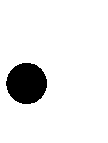 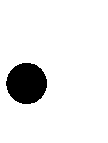 время, отводимое на их освоение и организацию;распределяет учебные предметы, курсы по классам и учебным годам. Учебный план состоит из двух частей: обязательной части и части,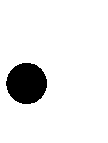 формируемой участниками образовательных отношений.Обязательная часть учебного плана определяет состав учебных предметов обязательных предметных областей для всех имеющих по данной программе государственную аккредитацию образовательных организаций, реализующих образовательную программу основного общего образования, и учебное время, отводимое на их изучение по классам (годам) обучения..Часть учебного плана, формируемая участниками образовательных отношений,	определяет	время,	отводимое	на	изучение	содержания образования, обеспечивающего реализацию интересов и потребностей обучающихся, их родителей (законных представителей), педагогического коллектива образовательной организации.Время, отводимое на данную часть учебного плана, в МБОУ «Школа № 128» использовано для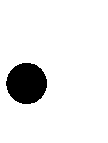 введения	пропедевтических	курсов	учебных	предметов («Информатика»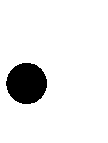 введения         специально         разработанных         учебных         курсов, обеспечивающих интересы и потребности участников образовательных537отношений, в том числе этнокультурные ( «История Нижегородского края»,«Основы духовно – нравственной культуры народов России»,другие	виды	учебной,	воспитательной,	спортивной	и	иной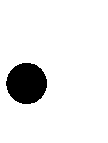 деятельности обучающихся.За основу взят вариант 2 учебного плана	Примерной основной образовательной программы основного общего образования:Недельный учебный план основного общего образования (максимальный в расчете на 6020 часов за весь период)В интересах детей с участием обучающихся и их семей могут разрабатываться	индивидуальные	учебные	планы,	в	рамках	которых формируется       индивидуальная       траектория       развития       обучающегося (содержание	учебных	предметов,     курсов,     модулей,     темп     и     формы образования). Реализация индивидуальных учебных планов, программ сопровождается тьюторской поддержкой.При проведении занятий по иностранному языку (5–9 кл.), технологии (5–9 кл.), информатике,	осуществляется деление классов на две группы с учетом норм по предельно допустимой наполняемости групп.Режим работы МБОУ «Школа № 128» - 6-дневная учебная неделя.Недельный учебный план основного общего образования МБОУ «Школа № 128»(максимальный в расчете на 6020 часов за весь период обучения)5385393.1.1 Календарный учебный график1.Начало учебного года – 01 сентября.Продолжительность учебного года на всех уровнях общего образованиясоставляет не менее 34 недель без учета государственной (итоговой) аттестации, в первом классе – 33 недели.2. Образовательный процесс организован в две смены. В первую сменувсегда обучаются 1,5,8-11 классы.3. Продолжительность учебной недели в 1-4 классах – 5 дней, в 5-11 классах – 6 дней.4. Начало занятий 1-й смены в 08.00 часов; 2-й смены – в 13.30.5. Продолжительность уроков во 2-11 классах 40 минут.6. Расписание звонков 2-11 классов:7. В 1 классе используется «ступенчатый» режим обучения:	в сентябре, октябре по 3 урока в день по 35 минут каждый; в ноябре, декабре – по 4 урока в день по 35 минут каждый; январь-май по 4 урока в день по 40 минут каждый. Для обучающихся 1 классов объем максимальной учебной нагрузки в течение дня не превышает 4 уроков в день и 1 день в неделю 5 уроков за счет урока540физической культуры. В середине учебного дня организуется динамическаяпауза продолжительностью не менее 40 минут.Расписание звонков 1-х классов:сентябрь-октябрь1. 08:00 – 08:35ноябрь-декабрь1. 08-00 – 08.35II полугодие1. 08:00 – 08:452. 08:50 – 09:25	2. 8.50 – 9.20	2. 8.55 – 9.40Динамическая пауза09.25 – 10.053. 10.05 – 10.40Динамическая пауза9.20 – 10.003. 10.00 – 10.35Динамическая пауза9.40 – 10.203. 10.20-11.054. 10.50 – 11.255. 11.35-12.154. 11.15 – 125. 12.10-12.559.	Продолжительность каникул в течение учебного года составляет 30 календарных дней, летом – не менее 8 недель. Для обучающихся в первом классе устанавливаются в течение года дополнительные недельные каникулы.5413.1.2. План внеурочной деятельностиПлан внеурочной деятельности представляет собой описание целостнойсистемы функционирования образовательной организации в сфере внеурочной деятельности и может включать в себя:план	организации	деятельности	ученических	сообществ (подростковых      коллективов),      в	том	числе	ученических      классов, разновозрастных объединений по интересам, клубов; детских, подростковых и юношеских общественных объединений, организаций и т. д.;план	внеурочной	деятельности	по	учебным	предметам образовательной программы (предметные кружки, факультативы, ученические научные общества, школьные олимпиады по предметам программы основной школы);план организационного обеспечения учебной деятельности (ведение организационной и учебной документации, организационные собрания, взаимодействие с родителями по обеспечению успешной реализации образовательной программы и т. д.);план работы по организации педагогической поддержки обучающихся (проектирование	индивидуальных	образовательных	маршрутов,	работа тьюторов, педагогов-психологов);план	работы	по	обеспечению	благополучия	обучающихся	в пространстве общеобразовательной школы (безопасности жизни и здоровья школьников, безопасных межличностных отношений в учебных группах, профилактики       неуспеваемости,	профилактики	различных	рисков, возникающих в процессе взаимодействия школьника с окружающей средой, социальной защиты учащихся);план воспитательных мероприятий.Содержание плана внеурочной деятельности.Количество часов, выделяемых на внеурочную деятельность, составляет за 5 лет обучения на этапе основной школы не более 1750 часов, в год – не более 350 часов.542Величина недельной образовательной нагрузки (количество занятий),реализуемой через внеурочную деятельность, определяется за пределами количества часов, отведенных на освоение обучающимися учебного плана, но не более 10 часов. Для недопущения перегрузки обучающихся допускается перенос	образовательной	нагрузки,	реализуемой	через	внеурочную деятельность, на периоды каникул, но не более 1/2 количества часов. Внеурочная деятельность в каникулярное время может реализовываться в рамках тематических программ (лагерь с дневным пребыванием на базе общеобразовательной организации или на базе загородных детских центров, в походах, поездках и т. д.).При этом расходы времени на отдельные направления плана внеурочной деятельности могут отличаться:на	деятельность	ученических	сообществ	и	воспитательные мероприятия целесообразно еженедельно предусмотреть от 2 до 3 часов, при этом при подготовке и проведении коллективных дел масштаба ученического коллектива или общешкольных мероприятий за 1–2 недели может быть использовано до 20 часов (бюджет времени, отведенного на реализацию плана внеурочной деятельности);на внеурочную деятельность по учебным предметам еженедельно – от 1 до 2 часов,на организационное обеспечение учебной деятельности еженедельно – до 1 часа,на	осуществление	педагогической	поддержки	социализации обучающихся еженедельно – от 1 до 2 часов,на обеспечение благополучия школьника еженедельно – от 1 до 2 часов.В зависимости от задач на каждом этапе реализации примерной образовательной программы количество часов, отводимых на внеурочную деятельность, может изменяться. Так, например, в 5 классе для обеспечения адаптации обучающихся к изменившейся образовательной ситуации может 543быть выделено больше часов, чем в 6 или 7 классе, либо в 8 классе – в связи сорганизацией предпрофильной подготовки и т. д. Выделение часов на внеурочную деятельность может различаться в связи необходимостью преодоления противоречий и разрешения проблем, возникающих в том или ином ученическом коллективе.В МБОУ «Школа № 128» реализуется	модель плана с преобладанием воспитательных мероприятий;Работа детского объединения МБОУ «Школа № 128» «Содружество независимых	губерний»	является	важной	составляющей	внеурочной деятельности, направлена на формирование у школьников российской гражданской идентичности и таких компетенций, как: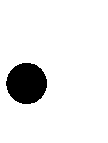 компетенции	конструктивного,	успешного	и	ответственного поведения в обществе с учетом правовых норм, установленных российским законодательством;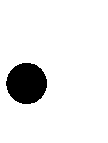 социальная самоидентификация обучающихся посредством личностно значимой и общественно приемлемой деятельности, приобретение знаний социальных ролях человека;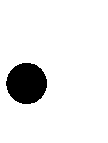 компетенции в сфере общественной самоорганизации, участия в общественно значимой совместной деятельности.Организация жизни ученического сообщества	происходит во внеурочной деятельности в ученическом классе, общешкольной внеурочной деятельности, в сфере школьного ученического самоуправления, участия в детского общественного объединения «Содружество независимых губерний», через приобщение обучающихся к общественной деятельности и школьным традициям,	через участие в экологическом просвещении сверстников, родителей, населения, в благоустройстве школы, класса,       микрорайона «Мончегорский.План	внеурочной	деятельности	уровня	основного	общего образования5445463.2.	Система	условий	реализации	основной	образовательной программы3.2.1.	Описание	кадровых	условий	реализации	основнойобразовательной программы основного общего образования3.2.1. Описание	кадровых	условий	реализации	основной образовательной программы основного общего образования МБОУ «Школа № 128»В	настоящее	время	МБОУ	«Школа	№	128»	укомплектована педагогическими кадрами, способными к инновационной профессиональной деятельности, имеющими необходимую квалификацию для решения задач, определённых основной образовательной программой основного общего образования.Школой разработаны и утверждены	должностные	инструкции для учителей – предметников,	руководителей, служащих, за основу которых взяты	квалификационные	характеристики,     представленные	в	Едином квалификационном справочнике должностей. Описание кадровых условий школы      представлено	в	таблице.	В      ней	соотнесены должностные обязанности и уровень квалификации специалистов, предусмотренные Приказом Министерства здравоохранения и социального развития Российской Федерации от 26 августа 2010 г. № 761н, зарегистрированным в Минюсте 6 октября 2010 г. с имеющимся кадровым потенциалом образовательного учреждения. Это позволяет определить состояние кадрового потенциала и наметить пути необходимой работы по его дальнейшему изменению.Работу	с	учащимися	в	основной	школе	осуществляетквалифицированный	коллектив, состоящий из	57	педагогических работников. Группа специалистов работает в единой команде и реализует основную образовательную программу основного общего образования. В таблице приведены данные по всему педагогическому составу основной школы.Кадровое обеспечение является одним из условий жизнедеятельности образовательного учреждения. Педагогический коллектив нашей школы стремится соответствовать заявленным требованиям. Специфика кадров МБОУ «Школа № 128» определяется высоким уровнем профессионализма, большим	инновационным	потенциалом,	ориентацией	на	успех	в профессиональной деятельности, в развитии творческих способностей. Все учителя владеют современными образовательными технологиями. Педагоги имеют успешный опыт разработки и внедрения инновационных проектов и программ, умеют осуществлять мониторинг экспериментальной деятельности и рефлексивный анализ её хода и результатов.К числу сильных сторон образовательного учреждения следует отнести хорошую теоретическую подготовку педагогов, существование у школьного сообщества	положительного	опыта	осуществления	инновационныхпреобразований в учебно – воспитательном процессе, наличие эффективной 548научно – методической поддержки усилий учителей в совершенствованииобразовательной	деятельности,	благоприятный	нравственно	– психологический климат в педагогическом коллективе. Для осуществления образовательного	процесса	в       школе	сформирован	стабильный педагогический коллектив. В соответствии с образовательной программой и штатным расписанием школа укомплектована по всем образовательным программам педагогическими кадрами. Администрация школы уделяет большое внимание созданию благоприятных условий для поддержки и профессионального роста педагогов.Сведения о педагогических работниках по стажу работы:Повышение квалификации педагогов – насущная задача сегодняшнего дня. Аттестация остаётся одним из важных эффективных направлений повышения профессионального мастерства педагогов. Администрация школы создаёт условия для успешной аттестации учителей и учит учителей использовать её результаты для своего профессионального роста.Сведения о педагогических работниках по уровню квалификации:Важным направлением работы школы с кадрами является постоянное совершенствование педагогического мастерства через курсовую систему повышения	квалификации.	Квалификация	учителей,	готовность	к постоянному профессиональному росту позволяет ставить перед коллективом и успешно решать любые образовательные задачи.Ожидаемый результат повышения квалификации — профессиональная549готовность работников образования к реализации ФГОС:• обеспечение оптимального вхождения работников образования в систему ценностей современного образования;• принятие идеологии ФГОС общего образования;• освоение новой системы требований к структуре основной образовательной программы, результатам её освоения и условиям реализации, а также системы оценки итогов образовательной деятельности учащихся;• овладение	учебно-методическими	и	информационно-методическими ресурсами, необходимыми для успешного решения задач ФГОС.Для достижения результатов	ООП ООО в ходе её реализации предполагается	оценка	качества      и	результативности	деятельности педагогических работников с целью коррекции их деятельности, а также определения стимулирующей части фонда оплаты труда.Критерии оценки деятельности учителя, реализующего ФГОС ООО550551Аналитическая таблица для оценки базовых компетентностей педагогов552553554555556557558Одним из условий готовности МБОУ «Школа № 128» к введению ФГОС основного общего образования является создание системы методической работы, обеспечивающей сопровождение деятельности педагогов на всех этапах реализации требований ФГОС.В школе создана система методической работы, которая обеспечивает сопровождение деятельности педагогов на всех этапах реализации требований ФГОС. Методическая работа (работа с педагогическими кадрами), включает в себя	мероприятия	направленные	на	формирование	и	наращивание необходимого и достаточного кадрового потенциала школы, что обеспечивает соответствие новым образовательным реалиям (введение ФГОС).Общешкольная	методическая	тема:	реализация системно-деятельностного	подхода	как	условие	оптимального	вхождения педагогического	коллектива       в       систему       ценностей       федеральных государственных образовательных стандартов.Общешкольная	методическая	проблема:	необходимость реформирования научно-методического и организационного сопровождения в условиях	перехода     на	федеральные     государственные образовательные стандарты дошкольного и основного общего образования.559Задачи методической работы1.Обеспечение профессиональной готовности педагогических работников к реализации федеральных государственных образовательных стандартов через создание системы непрерывного профессионального развития каждого педагога.2. Построение образовательного процесса с точки зрения реализации системно-деятельностного подхода.3. Координация, отслеживание и корректировка опытно-экспериментальной работы по проблеме и научно-методической теме школы.4. Педагогическое управление личностно-ориентированным образованием на основе результатов психолого-педагогического мониторинга.5. Разработка научно-методических материалов и распространение передового педагогического опыта через участие в научно-практических конференциях и семинарах различного уровня.6. Внедрение передового педагогического опыта с целью интеграции лучшего опыта в систему работы учителей школы, стимулирования их собственных творческих поисков.Школьные методические недели:методическая неделя «Достижение педагогами требований нового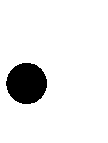 федерального образовательного стандарта через реализацию системно-деятельностного подхода» (семинар «Системно-деятельностный подход в обучении», открытые уроки);методическая неделя	«Деятельностный подход в обучении: достижения и проблемы» (семинар «Деятельностный подход в обучении: достижения и проблемы», открытые уроки).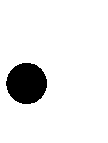 6.	Функционирование школьных профессиональных объединений педагогов: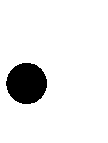 «Школа	исследователя»	(секция	«Проектная	деятельность учащихся основной школы»;560мастерская «Деятельностный подход: актуальность на этапе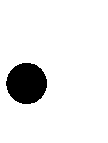 введения ФГОС второго поколения»;мастерская «Школа молодого специалиста»;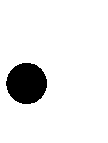 творческая	микрогруппа	«Формирование	ключевых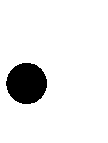 компетентностей через дополнительное образование».7.	Участие педагогов в проведении мастер-классов, круглых столов, открытых уроков, внеурочных занятий и мероприятий по отдельным направлениям введения и реализации ФГОС.Подведение	итогов	и	обсуждение	результатов	мероприятий, осуществляемых в рамках методической деятельности школы, проводится на совещаниях при директоре, заседаниях педагогического и методического советов, в виде решений педагогического совета и т.д.Необходимые изменения в работе с кадрами:1. Повышению уровня мотивации к презентации и трансляции собственной деятельности педагогов.2. Включению в деятельность опорных и базовых учреждений г. Липецка.3. Усилению информационного сопровождения процесса введения и реализации ФГОС ООО.4. Повышению квалификационной категории учителей.Механизмы достижения целевых ориентиров	в системе условий реализации основной образовательной программы начального общего образования:1. Моральное	и материальное стимулирование презентации и трансляции собственной деятельности педагогами.Механизмы достижения целевых ориентиров	в системе условий реализации основной образовательной программы начального общего образования:2. Моральное	и материальное стимулирование презентации итрансляции собственной деятельности педагогами.5613. Расширение связи с опорными и базовыми учреждениями г.Нижнего Новгорода.4. Участие в муниципальных сетях диссеминации (распространения) передового опыта введения и реализации ФГОС ООО.5. Усиление контроля за информационной компетенцией педагогов в области реализации ФГОС ООО.6.	Осуществление педагогического консультирования по вопросам введения ФГОС.7.	Увеличение доли учителей, получивших в установленном порядке первую, высшую квалификационную категорию .Ожидаемый	результат	повышения	квалификации	– профессиональная готовность работников образования к реализации ФГОС:▪ обеспечение оптимального вхождения работников образования в систему ценностей современного образования;▪ принятие идеологии ФГОС общего образования;▪ освоение	новой	системы	требований	к	структуре	основной образовательной программы, результатам ее освоения и условиям реализации, а также системы оценки итогов образовательной деятельности обучающихся;▪ овладение учебно-методическими и информационно-методическими ресурсами, необходимыми для успешного решения задач ФГОС.3.2.2. Психолого-педагогические условия реализации ООП ОООМБОУ «Школа № 128»Требованиями ФГОС к психолого-педагогическим условиям реализации основной	образовательной	программы	основного	общего	образования являются:обеспечение преемственности содержания и форм организации образовательной деятельности по отношению к начальномууровню общего образования с учетом специфики возрастного психофизического развития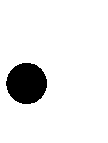 562обучающихся, в том числе особенностей перехода из младшего школьноговозраста в подростковый;обеспечение	вариативности	направлений	и	форм,	а	также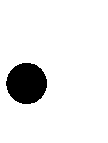 диверсификации	уровней	психолого-педагогического	сопровождения участников образовательной деятельности;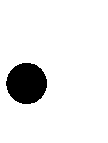 формирование и развитие психолого-педагогической компетентности участников образовательной деятельности.Преемственность содержания и форм организации образовательной деятельности по отношению к начальному уровню общего образования с учетом специфики возрастного психофизического развития обучающихся, в том числе особенностей перехода из младшего школьного возраста в подростковый,	могут	включать:	учебное	сотрудничество,	совместную деятельность,     разновозрастное     сотрудничество,	дискуссию,     тренинги, групповую	игру,       освоение       культуры       аргументации,       рефлексию, педагогическое общение, а также информационно-методическое обеспечение образовательно-воспитательного процесса.При	организации	психолого-педагогического	сопровождения участников образовательных       отношений на уровне основного общего образования можно выделить следующие уровни психолого-педагогического сопровождения: индивидуальное, групповое, на уровне класса, на уровне УчрежденияОсновными формами психолого-педагогического сопровождения могут выступать:диагностика, направленная на определение особенностей статуса обучающегося. Она может проводиться на этапе перехода ученика на следующийуровень образования и в конце каждого учебного года;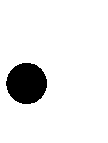 консультирование педагогов и родителей, которое осуществляется учителем и психологом с учетом результатов диагностики, а также администрацией образовательной организации;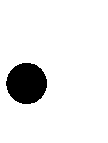 563профилактика,	экспертиза,	развивающая	работа,	просвещение,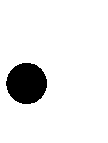 коррекционная работа, осуществляемая в течение всего учебного времени.К	основным	направлениям	психолого-педагогического сопровождения можно отнести:сохранение и укрепление психологического здоровья; мониторинг возможностей и способностей обучающихся;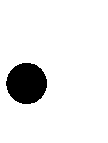 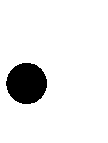 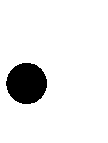 психолого-педагогическую	поддержку	участников олимпиадного движения;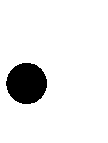 формирование у обучающихся понимания ценности здоровья и безопасного образа жизни;развитие экологической культуры;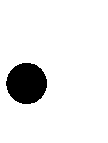 выявление	и	поддержку	детей	с	особыми	образовательными потребностями и особыми возможностями здоровья;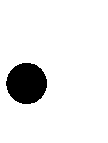 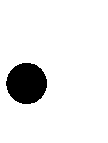 формирование коммуникативных навыков в разновозрастной среде и среде сверстников;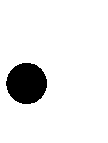 поддержку детских объединений и ученического самоуправления; выявление и поддержку одаренных детей.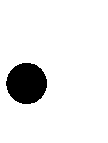 Для оценки профессиональной деятельности педагога в образовательной организации возможно использование различных методик оценки психолого-педагогической компетентности участников образовательной деятельности.Психолого-педагогические условия реализации ООП МБОУ «Школа №128» определены содержанием и требованиями стандарта основного общегообразования.Система психолого-педагогического сопровождения введения ФГОС ООО является необходимым компонентом образования, реализующим социально-психологическое	проектирование,	экспертизу	и	мониторинг условий для личностного, интеллектуального и социального развития детей и молодежи, для охраны психологического здоровья и оказания психолого-564педагогической помощи (поддержки) всем участникам образовательногопроцесса в соответствии с целями и задачами системы образования. Основными	требованиями	к	психолого-педагогическим	условиямреализации	основной	образовательной	программы	основного	общего образования в МБОУ «Школа № 128» являются: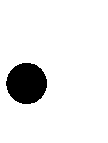 обеспечение преемственности содержания и форм организации образовательной деятельности по отношению к начальному уровню общего образования с учетом специфики возрастного психофизического развития обучающихся, в том числе особенностей перехода из младшего школьного возраста в подростковый;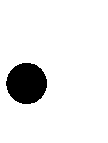 обеспечение вариативности направлений и форм, а также диверсификации	уровней	психолого-педагогического	сопровождения участников образовательной деятельности;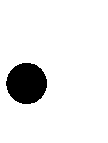 формирование	и	развитие	психолого-педагогической компетентности участников образовательной деятельности.Цель психолого-педагогического сопровождения ФГОС ООО создание	социально-психологических	условий	для	развития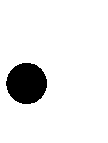 личности учащихся и их успешного обучения. Задачи: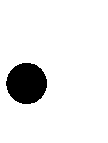 выявление и отслеживание динамики психологического развития школьника с целью своевременной профилактики и эффективного решения проблем, возникающих в обучении, общении и психическом состоянии;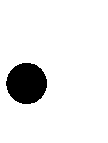 совершенствование	системы	психолого-педагогической поддержки пятиклассников в период адаптации при переходе в среднее звено, позволяющей им приспособиться к новым школьным требованиям и развиваться,	совершенствоваться      в	различных	сферах	общения	и деятельности;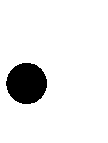 создание     специальных     социально-психологические     условий, позволяющих осуществлять развивающую работу с детьми, испытывающими565проблемы в психологическом развитии и обучении с учетом спецификивозрастного психофизического развития учащихся;формирование	у	учащихся	способности	к	самопознанию,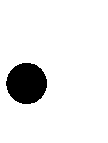 саморазвитию и самоопределению с целью их дальнейшей социализации;оказание психолого-педагогической поддержки всех участников образовательного процесса путем обеспечения вариативности направлений и форм,	а	также	диверсификации	уровней	психолого-педагогического сопровождения участников образовательного процесса.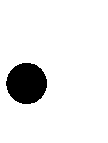 Формы организации образовательной деятельности по отношению к начальному уровню общего образования с учетом специфики возрастного психофизического развития обучающихся, в том числе особенностей перехода из младшего школьного возраста в подростковый: учебное сотрудничество, совместную деятельность, разновозрастное сотрудничество, дискуссию, тренинги, групповую игру, освоение культуры аргументации, рефлексию, педагогическое общение, а также информационно-методическое обеспечение образовательно-воспитательного процесса.Организация	психолого-педагогического	сопровождения	участников образовательной деятельности на этапе основного общего образования выделяет следующие уровни психолого-педагогического сопровождения: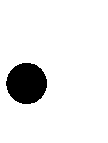 индивидуальное, групповое,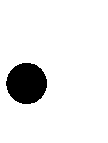 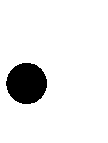 на уровне класса,на уровне образовательной организации.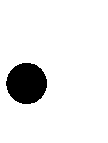 Основными формами психолого-педагогического сопровождения являются:Психолого-педагогическая	диагностика,	направленная	на выявление статуса обучающегося: особенностей психического развития ребенка, сформированности определенных психологических новообразований, соответствия уровня развития умений, знаний, навыков, личностных и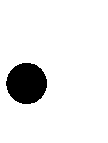 566межличностных	образований	возрастным	ориентирам	и	требованиямобщества.Консультативная работа с педагогами, родителями - помощь в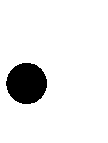 решении тех проблем, с которыми к психологу обращаются педагоги, обучающиеся,	родители.	Консультирование	педагогов	и	родителей, осуществляется психологом с учетом результатов диагностики.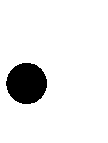 Психологическое просвещение – формирование психологической культуры, развитие психолого-педагогической компетентности педагогов, родителей и обучающихся.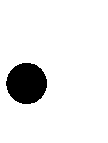 Развивающая работа, ориентированная на оказание помощи детям, испытывающим трудности в школьной адаптации, обучении и развитии. Трудности могут проявляться в поведении, обучении, самочувствии ребенка. Оказание помощи осуществляется в форме групповой и индивидуальной развивающей работы.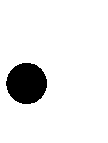 Экспертная деятельность - экспертиза (образовательной среды, профессиональной деятельности педагогов образовательного учреждения, микроклимата в детских коллективах и педагогической среде, эмоционально-психологической составляющей образовательного процесса).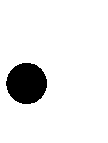 Профилактика	–	предупреждение	возникновения	явлений дезадаптации	учащихся,        разработка	конкретных	рекомендаций педагогическим работникам, родителям по оказанию помощи в вопросах воспитания, обучения и развития с учетом возрастных и индивидуальных особенностей.К	основным	направлениям	психолого-педагогического сопровождения относятся:сохранение и укрепление психологического здоровья; мониторинг возможностей и способностей учащихся;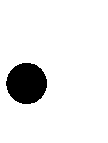 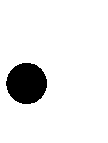 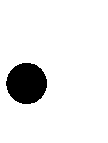 психолого-педагогическая	поддержка	участников	олимпиадного движения;567формирование	у	учащихся	понимания	ценности	здоровья	и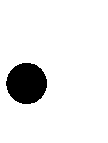 безопасного образа жизни;выявление	и	поддержка	детей	с	особыми	образовательными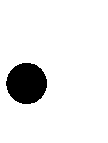 потребностями и особыми возможностями здоровья;формирование коммуникативных навыков в разновозрастной среде и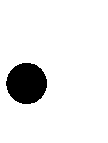 среде сверстников;поддержка детских объединений и ученического самоуправления;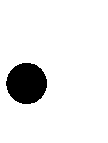 выявление и поддержка одаренных детей.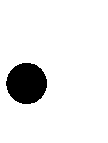 Все обозначенные выше формы и направления работы в рамкахпсихолого-педагогического сопровождения отражены в следующих этапах деятельностиI этап (5 класс)Переход учащегося на новую ступень образования Основные модули психолого-педагогического сопровожденияучащихся:1 модуль: Диагностика особенностей адаптации2 модуль: Углубленная диагностика (при необходимости)3 модуль: Коррекционно-развивающая работа по адаптации4 модуль: Переход обучающихся на новую ступень обучения.Психолого-педагогическое	сопровождение	учащихся	5-х	классов направлено на создание условий для успешного обучения учащихся в среднем звене школы. Особое значение придается созданию условий для успешной социально-психологической адаптации к новой социальной ситуации. Этот этап обеспечивается программой психолого-педагогической поддержки при переходе в среднее звено и формами работы с детьми. Главное – создание в рамках	образовательной	среды     психологических	условий     успешной адаптации.568Проводится фронтальная и индивидуальная диагностика, создается банкданных об интеллектуальном и личностном развитии, о формировании УУД обучающихся. Индивидуальная диагностика проводится по запросу педагогов или родителей учащихся. Комплекс методик обследования адаптационного периода включает в себя наиболее показательные для адаптации процессы: мотивация учения, самочувствие, тревожность.В рамках данного этапа (с сентября по май) планируется:1.	Проведение	психолого-педагогической	диагностики, направленной на изучение уровня психологической адаптации учащихся к образовательному процессу.2.	Проведение консультационной и просветительской работы с родителями пятиклассников с целью ознакомления с основными трудностями адаптационного периода.3.	Проведение консультационной и просветительской работы с учащимися       по	формированию	социальной	и	коммуникативной компетентности, адаптации в изменяющейся образовательной среде.4.	Проведение групповых и	индивидуальных консультаций с педагогами по выявлению возможных сложностей в формировании УУД и реализации ФГОС.5.	Коррекционно-развивающая работа проводится с учащимися, испытывающими временные трудности адаптационного периода. Занятия проводятся как в индивидуальной, так и в групповой форме. Их задача – настроить учащихся на предъявляемую основной школой систему требований, снять чрезмерное психическое напряжение, сформировать у обучающихся коммуникативные навыки, необходимые для установления межличностных отношений, общения и сотрудничества, оказать помощь учащимся в усвоении школьных правил.6.	Аналитическая работа, направленная на осмысление итогов деятельности по психолого-педагогическому сопровождению ФГОС ООО, планирование работы на следующий год.569II этапПсихолого-педагогическое сопровождение учащихся 6-8 классов Работа по сопровождению 6-8 классов определяется запросом состороны родителей учащихся и администрации образовательного учреждения. Основные	модули	психолого-педагогического	сопровожденияучащихся:1 модуль: входной контроль2 модуль: углубленная диагностика УУД совместно с педагогами3 модуль: коррекционно-развивающая работа по формированию УУД В рамках данного этапа (с сентября по май) предполагается:1.	Проведение психолого-педагогической диагностики, для изучения уровня психологической адаптации вновь прибывших учащихся к учебному процессу,      изучение	микроклимата	классных	коллективов,	уровня тревожности, сформированности УУД.2.	Проведение консультационной и просветительской работы с родителями учащихся, направленной на ознакомление взрослых с основными особенностями возрастных периодов развития.3.	Проведение групповых и	индивидуальных консультаций с педагогами по выявлению возможных сложностей в формировании УУД и реализации ФГОС, что позволяет направить работу педагогов на построение учебного процесса в соответствии с индивидуальными особенностями и возможностями школьников.4.	Проведение консультационной и просветительской работы с учащимися5.        Коррекционно-развивающая работа проводится с учащимися проводится как в индивидуальной, так и в групповой форме. Цель – помочь учающимся преодолеть сложности подросткового возраста, негативизм, корректировать проблемы на личностном, эмоциональном уровнях, снять чрезмерное психическое напряжение, коммуникативные навыки, необходимые 570для установления межличностных отношений, общения и сотрудничества,оказать помощь вновь прибывшим обучающимся в усвоении школьных правил.6.	Аналитическая работа, направленная на осмысление итогов деятельности по психолого-педагогическому сопровождению ФГОС ООО, планирование работы на следующий год.III этап.Психолого-педагогическая экспертиза уровня сформированностиУУД учащихся 9-х классовОсновные	модули	психолого-педагогического	сопровождения учащихся:1 модуль: проведение психолого-педагогических элективных курсов, направленных на самоопределение подростков и выбор ими дальнейшего образовательного маршрута2 модуль: проведение профильных элективных курсов3 модуль: диагностика сформированности УУД соответствующих требованиям ФГОС ООО4 модуль: собеседование с учащимися и родителями с целью определения готовности к выбору учащимися дальнейшего образовательного маршрута.В рамках этого этапа предполагается:1.	Проведение	психолого-педагогической	диагностики, направленной на определение у учащихся уровня сформированности универсальных учебных действий; готовности к выбору индивидуального образовательного маршрута при завершении обучения в 9 классе.2.	Проведение элективных и факультативных курсов направленных на самоопределение подростков и выбор ими дальнейшего образовательного маршрута.5713.	Проведение индивидуальных и групповых	консультаций	сродителями по определению дальнейшего образовательного маршрута детей с учетом индивидуальных особенностей и профессиональных интересов и склонностей (по результатам диагностик).4.	Проведение собеседования по готовности к выбору учащимися дальнейшего	образовательного	маршрута	и	определению	путей	его достижения.3.2.3. Финансово-экономические условия реализации образовательнойпрограммы основного общего образованияФинансовое обеспечение реализации образовательной программы основного	общего	образования	опирается	на	исполнение	расходных обязательств, обеспечивающих государственные гарантии прав на получение общедоступного и бесплатного основного общего образования. Объем действующих расходных обязательств отражается в государственном задании образовательной организации.Государственное задание устанавливает показатели, характеризующие качество и (или) объем (содержание) государственной услуги (работы), а также порядок ее оказания (выполнения).Финансовое обеспечение реализации образовательной программы основного общего образования бюджетного (автономного) учреждения осуществляется	исходя	из	расходных	обязательств	на	основе государственного (муниципального) задания по оказанию государственных (муниципальных) образовательных услуг, казенного учреждения – на основании бюджетной сметы.Обеспечение государственных гарантий реализации прав на получение общедоступного	и	бесплатного	основного	общего	образования	в общеобразовательных     организациях     осуществляется	в     соответствии	с нормативами, определяемыми органами государственной власти субъектов Российской Федерации.572Норматив затрат на реализацию образовательной программы основногообщего образования – гарантированный минимально допустимый объем финансовых средств в год в расчете на одного обучающегося, необходимый для реализации образовательной программы основного общего образования, включая: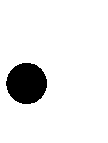 расходы на оплату труда работников, реализующих образовательную программу основного общего образования;расходы на приобретение учебников и учебных пособий, средств обучения, игр, игрушек;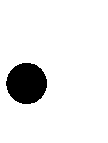 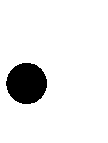 прочие расходы (за исключением расходов на содержание зданий и оплату коммунальных услуг, осуществляемых из местных бюджетов).Нормативные затраты на оказание государственной или муниципальной услуги в сфере образования определяются по каждому виду и направленности образовательных программ, с учетом форм обучения, типа образовательной организации,	сетевой	формы	реализации	образовательных	программ, образовательных технологий, специальных условий получения образования обучающимися с ОВЗ, обеспечения дополнительного профессионального образования педагогическим работникам, обеспечения безопасных условий обучения и воспитания, охраны здоровья обучающихся, а также с учетом иных предусмотренных законодательством особенностей организации и осуществления образовательной деятельности (для различных категорий обучающихся),        за	исключением	образовательной	деятельности, осуществляемой в соответствии с образовательными стандартами, в расчете на одного обучающегося, если иное не установлено законодательством.Органы местного самоуправления вправе осуществлять за счет средств местных бюджетов финансовое обеспечение предоставления основного общего образования муниципальными общеобразовательными организациями в части расходов на оплату труда работников, реализующих образовательную программу основного общего образования, расходов на приобретениеучебников и учебных пособий, средств обучения, игр, игрушек сверх 573норматива финансового обеспечения, определенного субъектом РоссийскойФедерации.В соответствии с расходными обязательствами органов местного самоуправления по организации предоставления общего образования в расходы местных бюджетов могут также включаться расходы, связанные с организацией подвоза обучающихся к образовательным организациям и развитием сетевого взаимодействия для реализации основной образовательной программы общего образования.Реализация подхода нормативного финансирования в расчете на одного обучающегося осуществляется на трех следующих уровнях: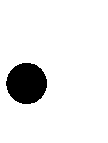 межбюджетные	отношения	(бюджет	субъекта	Российской Федерации – местный бюджет);внутрибюджетные отношения (местный бюджет – муниципальная общеобразовательная организация);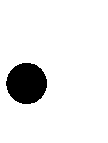 общеобразовательная организация.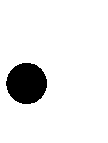 Порядок	определения	и	доведения	до	общеобразовательных организаций бюджетных ассигнований, рассчитанных с использованием нормативов бюджетного финансирования в расчете на одного обучающегося, должен обеспечить нормативно-правовое регулирование на региональном уровне следующих положений: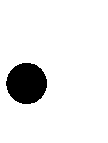 сохранение	уровня	финансирования	по	статьям	расходов, включенным в величину норматива затрат на реализацию образовательной программы основного общего образования (заработная плата с начислениями, прочие	текущие      расходы	на	обеспечение      материальных      затрат, непосредственно связанных с учебной деятельностью общеобразовательных организаций);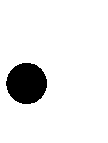 возможность использования нормативов не только на уровне межбюджетных отношений (бюджет субъекта Российской Федерации – местный бюджет), но и на уровне внутрибюджетных отношений (местный574бюджет	–	общеобразовательная	организация)	и	общеобразовательнойорганизации.Образовательная организация самостоятельно принимает решение в части	направления	и	расходования	средств	государственного (муниципального) задания. И самостоятельно определяет долю средств, направляемых на оплату труда и иные нужды, необходимые для выполнения государственного задания.При разработке программы образовательной организации в части обучения детей с ОВЗ, финансовое обеспечение реализации образовательной программы основного общего образования для детей с ОВЗ учитывает расходы необходимые для коррекции нарушения развития.Нормативные затраты на оказание государственных (муниципальных) услуг включают в себя затраты на оплату труда педагогических работников с учетом обеспечения уровня средней заработной платы педагогических работников за выполняемую ими учебную (преподавательскую) работу и другую работу, определяемого в соответствии с Указами Президента Российской	Федерации,	нормативно-правовыми	актами	Правительства Российской      Федерации,     органов	государственной	власти	субъектов Российской Федерации, органов местного самоуправления. Расходы на оплату труда педагогических работников муниципальных общеобразовательных организаций, включаемые органами государственной власти субъектов Российской Федерации в нормативы финансового обеспечения, не могут быть ниже уровня, соответствующего средней заработной плате в соответствующем субъекте Российской Федерации, на территории которого расположены общеобразовательные организации.В связи с требованиями ФГОС ООО при расчете регионального норматива должны учитываться затраты рабочего времени педагогических работников образовательных организаций на урочную и внеурочную деятельность575Формирование фонда оплаты труда образовательной организацииосуществляется в пределах объема средств образовательной организации на текущий финансовый год, установленного в соответствии с нормативами финансового обеспечения, определенными органами государственной власти субъекта	Российской	Федерации,	количеством	обучающихся, соответствующими поправочными коэффициентами (при их наличии) и локальным        нормативным        актом         образовательной        организации, устанавливающим положение об оплате труда работников образовательной организации.Справочно: в соответствии с установленным порядком финансирования оплаты труда работников образовательных организаций: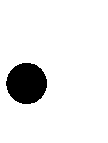 фонд оплаты труда образовательной организации состоит из базовой и стимулирующей частей. Рекомендуемый диапазон стимулирующей доли фонда оплаты труда – от 20 до 40 %. Значение стимулирующей части определяется образовательной организацией самостоятельно;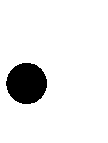 базовая часть фонда оплаты труда обеспечивает гарантированную заработную плату работников;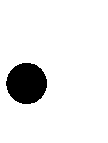 рекомендуемое оптимальное значение объема фонда оплаты труда педагогического персонала – 70 % от общего объема фонда оплаты труда. Значение или диапазон фонда оплаты труда педагогического персонала определяется самостоятельно образовательной организацией;базовая часть фонда оплаты труда для педагогического персонала, осуществляющего учебный процесс, состоит из общей и специальной частей;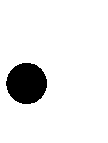 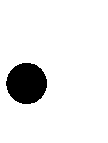 общая часть фонда оплаты труда обеспечивает гарантированную оплату труда педагогического работника.Размеры, порядок и условия осуществления стимулирующих выплат определяются	локальными	нормативными	актами	образовательной организации. В локальных нормативных актах о стимулирующих выплатах должны быть определены критерии и показатели результативности и качествадеятельности и результатов, разработанные в соответствии с требованиями 576ФГОС к результатам освоения образовательной программы основного общегообразования.	В	них	включаются:	динамика	учебных	достижений обучающихся,     активность	их	участия	во	внеурочной     деятельности; использование учителями современных педагогических технологий, в том числе здоровьесберегающих; участие в методической работе, распространение передового педагогического опыта; повышение уровня профессионального мастерства и др.Образовательная организация самостоятельно определяет: соотношение базовой и стимулирующей части фонда оплаты труда;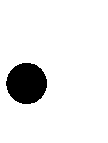 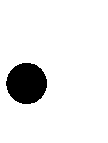 соотношение фонда оплаты труда руководящего, педагогического, инженерно-технического,административно-хозяйственного, производственного, учебно-вспомогательногои иного персонала;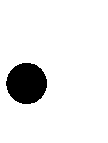 соотношение общей и специальной частей внутри базовой части фонда оплаты труда;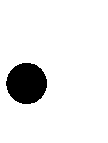 порядок распределения стимулирующей части фонда оплаты труда в соответствии с региональными и муниципальными нормативными правовыми актами.В	распределении	стимулирующей	части	фонда	оплаты	труда учитывается мнение коллегиальных органов управления образовательной организации (например, Общественного совета образовательной организации), выборного органа первичной профсоюзной организации.Для обеспечения требований ФГОС на основе проведенного анализа материально-технических условий реализации образовательной программы основного общего образования образовательная организация:1) проводит экономический расчет стоимости обеспечения требований ФГОС;2)	устанавливает	предмет	закупок,	количество	и	стоимость пополняемого оборудования, а также работ для обеспечения требований к условиям     реализации     образовательной	программы	основного	общегообразования;5773) определяет величину затрат на обеспечение требований к условиямреализации образовательной программы основного общего образования;4) соотносит необходимые затраты с региональным (муниципальным) графиком внедрения ФГОС ООО и определяет распределение по годам освоения средств на обеспечение требований к условиям реализации образовательной программы основного общего образования;5)	разрабатывает	финансовый	механизм	взаимодействия	между образовательной	организацией	и       организациями	дополнительного образования	детей,      а      также      другими	социальными	партнерами, организующими внеурочную деятельность обучающихся, и отражает его в своих     локальных     нормативных     актах.	При     этом     учитывается,	что взаимодействие может осуществляться: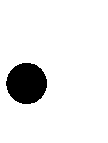 на основе договоров о сетевой форме реализации образовательных программ на проведение занятий в рамках кружков, секций, клубов и др. по различным направлениям внеурочной деятельности на базе образовательной организации (организации дополнительного образования, клуба, спортивного комплекса и др.);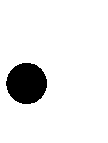 за счет выделения ставок педагогов дополнительного образования, которые обеспечивают реализацию для обучающихся образовательной организации широкого спектра программ внеурочной деятельности.Примерный календарный учебный график реализации образовательной программы, примерные условия образовательной деятельности, включая примерные расчеты нормативных затрат оказания государственных услуг по реализации образовательной программы в соответствии с Федеральным законом № 273-ФЗ «Об образовании в Российской Федерации» (ст. 2, п. 10).Примерный расчет нормативных затрат оказания государственных услуг по реализации образовательной программы основного общего образования определяет	нормативные	затраты	субъекта	Российской	Федерации (муниципального образования) связанных с оказанием государственными(муниципальными)     организациями,     осуществляющими     образовательную 578деятельность,	государственных	услуг	по	реализации	образовательныхпрограмм в в соответствии с Федеральным законом «Об образовании в Российской Федерации» (ст. 2, п. 10).Финансовое	обеспечение	оказания	государственных	услуг осуществляется в пределах бюджетных ассигнований, предусмотренных организации на очередной финансовый год.Определение нормативных затрат на оказание государственнойуслугиНормативные затраты на оказание i-той государственной услуги на соответствующий финансовый год определяются по формуле:Рiгу= Niочр ×ki, где:Рiгу–нормативные затраты на оказание i-той государственной услуги насоответствующий финансовый год;Niочр– нормативные затраты на оказание единицы i-той государственной услуги образовательной организации на соответствующий финансовый год;kt–	объем	i-той	государственной	услуги	в	соответствии	с государственным (муниципальным) заданием.Нормативные затраты на оказание единицы i-той государственной услуги образовательной организации на соответствующий финансовый годопределяются по формуле:Niочр=Nгу+Nон,гдеNiочр	–	нормативные	затраты	на	оказание	единицы	i-тойгосударственной услуги образовательной организации на соответствующий финансовый год;Nгу–нормативные затраты, непосредственно связанные с оказанием государственной услуги;Nон– нормативные затраты на общехозяйственные нужды.579Нормативные	затраты,	непосредственно	связанные	с	оказаниемгосударственной услуги на соответствующий финансовый год определяется по формуле:Nгу= Noтгу +Nyp, гдеNгу– нормативные затраты, непосредственно связанные с оказанием государственной услуги на соответствующий финансовый год;Nomгy– нормативные затратына оплату труда и начисления навыплаты по оплате труда персонала, принимающего непосредственное участие в оказании государственной услуги;Nyp– нормативные затраты на расходные материалы в соответствии со стандартами качества оказания услуги.При расчете нормативных затрат на оплату труда и начисления на выплаты по оплате труда учитываются затраты на оплату труда только тех работников, которые принимают непосредственное участие в оказании соответствующей государственной услуги (вспомогательный, технический, административно-управленческий и т. п. персонал не учитывается).Нормативные затраты на оплату труда и начисления на выплаты по оплате труда рассчитываются как произведение средней стоимости единицы времени персонала на количество единиц времени, необходимых для оказания единицы государственной услуги, с учетом стимулирующих выплат за результативность	труда.	Стоимость	единицы	времени	персонала рассчитывается исходя из действующей системы оплаты труда, с учетом доплат	и	надбавок,	установленных     действующим     законодательством, районного коэффициента и процентной надбавки к заработной плате за работу в районах Крайнего Севера и приравненных к ним местностях, установленных законодательством.Нормативные затраты на расходные материалы в соответствии со стандартами качества оказания услуги рассчитываются как произведение стоимости учебных материалов на их количество, необходимое для оказания580единицы государственной услуги (выполнения работ) и определяется повидам организаций в соответствии с нормативным актом субъекта Российской Федерации	или	органа	исполнительной	власти	субъекта	Российской Федерации.Нормативные затраты на оплату труда и начисления на выплаты по оплате труда персонала, принимающего непосредственное участие в оказании государственной услуги основного общего образования:реализация образовательных программ основного общего образования может определяться по формуле:Nотгу = Wer× 12 × К1× К2× К3,где:Nотгу–нормативные затраты на оплату труда и начисления на выплаты по оплате труда персонала, принимающего непосредственное участие в оказании государственной услуги по предоставлению основного общего образования;Wer– среднемесячная заработная плата в экономике соответствующего региона в предшествующем году, руб. /мес.;12 – количество месяцев в году;K1	–	коэффициент,	учитывающий	специфику	образовательной программы или категорию обучающихся (при их наличии);K2– коэффициент страховых взносов на выплаты по оплате труда. Значение коэффициента – 1,302;K3– коэффициент, учитывающий применение районных коэффициентов и процентных надбавок к заработной плате за стаж работы в районах Крайнего Севера,	приравненных	к	ним	местностях	(при	наличии	данных коэффициентов).К нормативным затратам на общехозяйственные нужды относятся затраты, которые невозможно отнести напрямую к нормативным затратам, непосредственно связанным с оказанием i-той государственной услуги и к нормативным затратам на содержание имущества. Нормативные затраты на общехозяйственные нужды определяются по формуле:Nон =Nотпп +Nком +Nни +Nди +Nсв +Nтр +Nпр , где581Nотпп – нормативные затраты на оплату труда и начисления на выплатыпо	оплате	труда	работников	организации,	которые	не	принимают непосредственного       участия       в       оказании	государственной	услуги (вспомогательного,      технического,	административно-управленческого	и прочего персонала, не принимающего непосредственного участия в оказании государственной услуги);Nком      – нормативные затраты на коммунальные услуги (за исключением нормативных затрат, отнесенных к нормативным затратам на содержание имущества);Nни	– нормативные затраты на содержание объектов недвижимого имущества, закрепленного за организацией на праве оперативного управления или	приобретенным	организацией	за	счет	средств,	выделенных	ей учредителем на приобретение такого имущества, а также недвижимого имущества, находящегося у организации на основании договора аренды или безвозмездного	пользования,	эксплуатируемого	в	процессе	оказания государственных услуг (далее – нормативные затраты на содержание недвижимого имущества);Nди – нормативные затраты на содержание объектов особо ценного движимого имущества, закрепленного за организацией за счет средств, выделенных ей учредителем на приобретение такого имущества (далее – нормативные затраты на содержание особо ценного движимого имущества);Nсв – нормативные затраты на приобретение услуг связи;Nтр – нормативные затраты на приобретение транспортных услуг;Nпр – прочие нормативные затраты на общехозяйственные нужды. Нормативные затраты на оплату труда и начисления на выплаты пооплате	труда	работников	организации,	которые	не	принимают непосредственного	участия       в	оказании       государственной	услуги (вспомогательного,      технического,      административно-управленческого	и582прочего персонала, не принимающего непосредственного участия в оказаниигосударственной услуги) определяются, исходя из количества единиц по штатному расписанию, утвержденному руководителем организации, с учетом действующей системы, оплаты труда, в пределах фонда оплаты труда, установленного образовательной организации учредителем.Нормативные затраты на коммунальные услуги определяются исходя из нормативов потребления коммунальных услуг, в расчете на оказание единицы соответствующей государственной услуги и включают в себя:1) нормативные затраты на холодное водоснабжение и водоотведение, ассенизацию, канализацию, вывоз жидких бытовых отходов при отсутствии централизованной системы канализации;2) нормативные затраты на горячее водоснабжение;3) нормативные затраты на потребление электрической энергии;4) нормативные затраты на потребление тепловой энергии. В случае если организациями используется котельно-печное отопление, данные нормативные затраты не включаются в состав коммунальных услуг.Нормативные затраты на коммунальные услуги рассчитываются как произведение норматива потребления коммунальных услуг, необходимых для оказания единицы государственной услуги, на тариф, установленный на соответствующий год.Нормативные	затраты	на	содержание	недвижимого	имущества включают в себя:нормативные	затраты	на	эксплуатацию	системы	охранной сигнализации и противопожарной безопасности;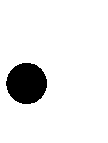 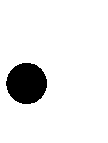 нормативные затраты на аренду недвижимого имущества; нормативные затраты на проведение текущего ремонта объектов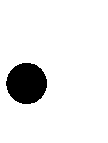 недвижимого имущества;нормативные затраты на содержание прилегающих территорий в соответствии с утвержденными санитарными правилами и нормами;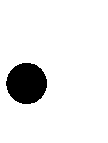 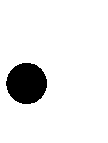 прочие нормативные затраты на содержание недвижимого имущества. 583Нормативные затраты на эксплуатацию систем охранной сигнализации ипротивопожарной безопасности устанавливаются таким образом, чтобы обеспечивать	покрытие	затрат,	связанных	с	функционированием установленных в организации средств и систем (системы охранной сигнализации,     системы     пожарной     сигнализации,     первичных	средств пожаротушения).Нормативные	затраты	на	содержание	прилегающих	территорий, включая вывоз мусора, сброс снега с крыш, в соответствии с санитарными нормами и правилами, устанавливаются, исходя из необходимости покрытия затрат, произведенных организацией в предыдущем отчетном периоде (году).3.2.4. Материально-технические условия реализации основной образовательной программыМатериально-техническая база МБОУ «Школа №128» приведена в соответствие	с	задачами	по	обеспечению	реализации	основной образовательной программы, необходимого учебно-материального оснащения образовательной деятельности и созданию соответствующей образовательной и социальной среды.Школой разработан локальный акт перечня оснащения и оборудования МБОУ «Школа № 128»Критериальными	источниками	оценки	учебно-материального обеспечения образовательной деятельности являются требования Стандарта, требования и условия Положения о лицензировании образовательной деятельности, утвержденного постановлением Правительства Российской Федерации от 31 марта 2009 г. № 277, а также соответствующие методические рекомендации, в том числе:письмо Минобранауки РФ от 24.11.2011 № МД-1552/03 «Об оснащении общеобразовательных	учреждений	учебным	и	учебно-лабораторным оборудованием»;перечни учебной литературы и цифровых образовательных ресурсов. 584Материально-техническая база МБОУ «Школа № 128» приведена в соответствие с задачами по обеспечению реализации ООП ООО и позволяет создать	необходимые	условия	для	получения	детьми	качественного образования,	сохранения	их     здоровья,	воспитания	и     развития.	Она формируется и поддерживается общими усилиями работников школы, учредителей,     родительской	общественности.	Образовательный	процесс оснащён необходимым оборудованием не полностью.Здание	школы	размещено	на	внутриквартальной	территории микрорайона, удалено от проезда с регулярным движением транспорта Территория ограждена забором. На земельном участке выделены следующие зоны: учебно-опытная, физкультурно-спортивная, зона отдыха, хозяйственная. В здании – 3 этажа.•Оснащение	учебных	и	специализированных	помещений, используемых       для       реализации	образовательных       программ, представлено ниже	в таблице, в которой указывается не только наличие, но и потребность школы в том или ином оборудовании585586587588589590591592593594595Санитарные узлы для мальчиков и девочек, персонала размещены накаждом этаже.Учебные помещения включают в себя: - рабочую зону для учащихся;- рабочую зону для учителя (все рабочие места аттестованы и соответствуют государственным нормативным требованиям охраны труда);- зону возможной активной деятельности;- дополнительное пространство для размещения учебно-наглядных пособий, ТСО;- шкафы для верхней одежды.Каждый учащийся обеспечен удобным рабочим местом за столом в соответствии с его ростом и состоянием зрения и слуха. Размеры мебели и ее маркировка по ГОСТ соответствуют росту обучающихся (произведена полная маркировка мебели). При оборудовании учебных помещений соблюдаются размеры проходов и расстояния между предметами оборудования в соответствии с нормами СанПиН. Оборудование всех кабинетов соответствует гигиеническим требованиям.В школе для предотвращения чрезвычайных ситуаций имеется пропускной режим, исключающий несанкционированное проникновение вздание школы неизвестных граждан и техники; физическая охрана с целью 596своевременного обнаружения и предотвращения опасных проявлений иситуаций; инженерно-техническая защищенность (охранная противопожарная сигнализация); средства пожаротушения во всех кабинетах; информационные стенды в вестибюле школы по профилактике ДДТ, противопожарной безопасности.Оценка материально-технических условий реализации основной образовательной программы МБОУ «Школа № 128»597598599Освещенность, воздушно-тепловой режим, площадь соответствуют СанПиН образовательного процесса, требованиям пожарной безопасности и электробезопасности.Необходимые изменения в состоянии материально-технической базы:1.	Организации пространства помещений для внеурочной деятельности учающихся.2.	Расширению базы спортивного инвентаря.600Механизмы достижения целевых ориентиров	в системе условийреализации основной образовательной программы начального общего образования:1.	Оборудование	помещений	для	внеурочной	деятельности обучающихся.2.	Приобретение спортивного инвентаря.3.	Приобретение интерактивных досок, компьютеров, наглядных пособий в кабинеты.Состояние учебно-информационного фондаРесурсное обеспечение образовательных программ.Все	образовательные	программы	практически	полностью	обеспечены необходимыми финансовыми, кадровыми, материально-техническими и другими ресурсами, позволяющими реализовывать программы в полном объеме.3.2.3. Информационно-методические	условия	реализации	основнойобразовательной программы основного общего образования	МБОУ «Школа №128»Под	информационно-образовательной	средой	(ИОС) понимается открытая педагогическая система, сформированная на основе разнообразных информационных образовательных ресурсов, современных информационно-телекоммуникационных средств и педагогических технологий, направленных601на формирование творческой, социально активной личности, а такжекомпетентность участников образовательного процесса в решении учебно-познавательных и профессиональных задач с применением информационно-коммуникационных	технологий	(ИКТ-компетентность),	наличие	служб поддержки применения ИКТ.Создаваемая	в	образовательной	организации	ИОС	строится	в соответствии со следующей иерархией: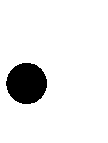 единая информационно-образовательная среда страны; единая информационно-образовательная среда региона;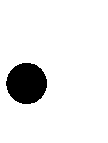 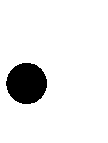 информационно-образовательная среда образовательной организации; предметная информационно-образовательная среда;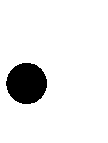 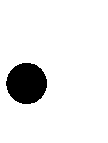 информационно-образовательная среда УМК; информационно-образовательная среда компонентов УМК; информационно-образовательная среда элементов УМК.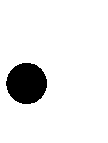 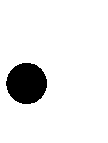 Основными элементами ИОС являются:информационно-образовательные	ресурсы	в	виде	печатной продукции;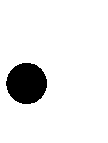 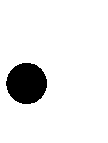 информационно-образовательные ресурсы на сменных оптических носителях;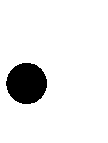 информационно-образовательные ресурсы сети Интернет; вычислительная и информационно-телекоммуникационная инфра-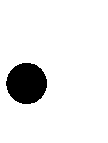 структура;прикладные	программы,	в	том	числе	поддерживающие администрирование	и	финансово-хозяйственную	деятельность образовательной организации (бухгалтерский учет, делопроизводство, кадры и т. д.).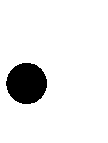 Необходимое	для	использования	ИКТ	оборудование	отвечает современным требованиям и обеспечивать использование ИКТ:в учебной деятельности;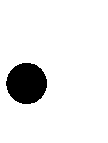 602во внеурочной деятельности;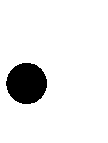 в исследовательской и проектной деятельности;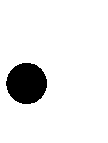 при измерении, контроле и оценке результатов образования;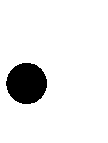 в	административной	деятельности,	включая	дистанционное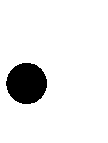 взаимодействие всех участников образовательного процесса, в том числе в рамках дистанционного образования, а также дистанционное взаимодействие образовательной организации с другими организациями социальной сферы и органами управления.Учебно-методическое и информационное оснащение образовательного процесса обеспечивает возможность: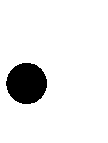 реализации индивидуальных образовательных планов обучающихся, осуществления их самостоятельной образовательной деятельности;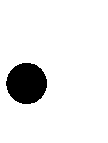 ввода русского и иноязычного текста, распознавания сканированного текста;	создания	текста	на	основе	расшифровки	аудиозаписи; использования средств орфографического и синтаксического контроля русского текста и текста на иностранном языке; редактирования и структурирования текста средствами текстового редактора;записи и обработки изображения (включая микроскопические, телескопические и спутниковые изображения) и звука при фиксации явлений в природе и обществе, хода образовательного процесса; переноса информации с нецифровых носителей (включая трехмерные объекты) в цифровую среду (оцифровка, сканирование);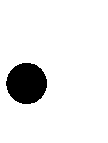 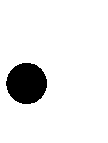 создания	и	использования	диаграмм	различных	видов (алгоритмических,               концептуальных,               классификационных, организационных,           хронологических,	родства	и           др.), специализированных географических (в ГИС) и исторических карт; создания      виртуальных	геометрических      объектов,      графических сообщений с проведением рукой произвольных линий;603организации сообщения в виде линейного или включающего ссылки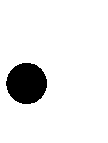 сопровождения	выступления,	сообщения	для	самостоятельного просмотра, в том числе видеомонтажа и озвучивания видеосообщений;выступления	с	аудио-,	видео-	и	графическим	экранным сопровождением;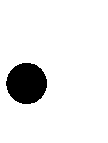 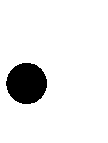 вывода информации на бумагу и т. п. и в трехмерную материальную среду (печать);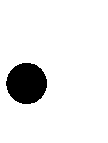 информационного подключения к локальной сети и глобальной сети Интернет, входа в информационную среду организации, в том числе через Интернет, размещения гипермедиасообщений в информационной среде образовательной организации;поиска и получения информации;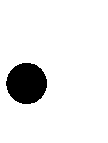 использования источников информации на бумажных и цифровых носителях (в том числе в справочниках, словарях, поисковых системах);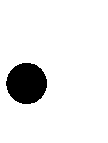 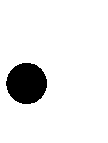 вещания (подкастинга), использования носимыхаудиовидеоустройств для учебной деятельности на уроке и вне урока;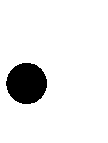 общения в Интернете, взаимодействия в социальных группах и сетях, участия в форумах, групповой работы над сообщениями (вики);создания,	заполнения	и	анализа	баз	данных,	в	том	числе определителей; их наглядного представления;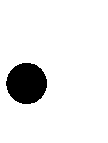 включения обучающихся в проектную и учебно-исследовательскую деятельность, проведения наблюдений и экспериментов, в том числе с использованием: учебного лабораторного оборудования, цифрового (электронного) и традиционного измерения, включая определение местонахождения;	виртуальных	лабораторий,	вещественных	и виртуально-наглядных моделей и коллекций основных математических и естественно-научных объектов и явлений;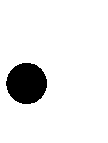 исполнения, сочинения и аранжировки музыкальных произведений с применением традиционных народных и современных инструментов и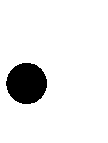 604цифровых	технологий,	использования	звуковых	и	музыкальныхредакторов, клавишных и кинестетических синтезаторов;художественного	творчества	с	использованием	ручных,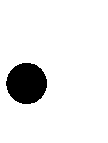 электрических	и	ИКТ-инструментов,	реализации	художественно-оформительских и издательских проектов, натурной и рисованной мультипликации;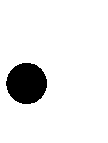 создания	материальных	и	информационных	объектов	с использованием ручных и электроинструментов, применяемых в избранных         для	изучения         распространенных         технологиях (индустриальных, сельскохозяйственных, технологиях ведения дома, информационных и коммуникационных технологиях);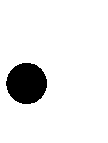 проектирования и конструирования, в том числе моделей с цифровым управлением и обратной связью, с использованием конструкторов; управления объектами; программирования;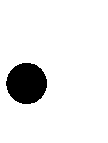 занятий по изучению правил дорожного движения с использованием игр, оборудования, а также компьютерных тренажеров;размещения продуктов познавательной, учебно-исследовательской и проектной	деятельности	обучающихся	в	информационно-образовательной среде образовательной организации;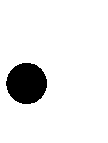 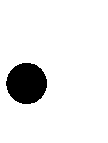 проектирования	и	организации	индивидуальной	и	групповой деятельности, организации своего времени с использованием ИКТ; планирования учебного процесса, фиксирования его реализации в целом и отдельных этапов (выступлений, дискуссий, экспериментов);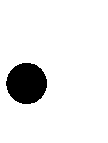 обеспечения доступа в школьной библиотеке к информационным ресурсам Интернета, учебной и художественной литературе, коллекциям медиаресурсов на электронных носителях, множительной технике для тиражирования	учебных	и	методических	тексто-графических	и аудиовидеоматериалов,           результатов           творческой,	научно-исследовательской и проектной деятельности обучающихся;605проведения массовых мероприятий, собраний, представлений; досуга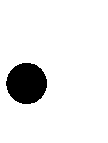 и общения обучающихся с возможностью для массового просмотра кино-	и	видеоматериалов,	организации	сценической	работы, театрализованных	представлений,	обеспеченных	озвучиванием, освещением и мультимедиасопровождением;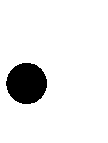 выпуска	школьных	печатных	изданий,	работы	школьного телевидения.Все	указанные	виды	деятельности	обеспечиваются	расходными материалами.Создание в образовательной организации информационно-образовательной среды, соответствующей требованиям ФГОС606607Технические средства: мультимедийный проектор и экран; принтер монохромный; принтер цветной; фотопринтер; цифровой фотоаппарат; цифровая	видеокамера;	графический	планшет;	сканер;	микрофон; музыкальная клавиатура; оборудование компьютерной сети; конструктор, позволяющий создавать компьютерно-управляемые движущиеся модели с обратной связью; цифровые датчики с интерфейсом; устройство глобального позиционирования;	цифровой	микроскоп;	доска       со       средствами, обеспечивающими обратную связь.608Программные инструменты: операционные системы и служебныеинструменты; орфографический корректор для текстов на русском и иностранном языках; клавиатурный тренажер для русского и иностранного языков; текстовый редактор для работы с русскими и иноязычными текстами; инструмент планирования деятельности; графический редактор для обработки растровых изображений; графический редактор для обработки векторных изображений; музыкальный редактор; редактор подготовки презентаций; редактор видео; редактор звука; ГИС; редактор представления временнóй информации (линия времени); редактор генеалогических деревьев; цифровой биологический	определитель;	виртуальные	лаборатории	по	учебным предметам; среды для дистанционного он-лайн и оф-лайн     сетевого взаимодействия; среда для интернет-публикаций; редактор интернет-сайтов; редактор для совместного удаленного редактирования сообщений.Обеспечение	технической,	методической	и	организационной поддержки: разработка планов, дорожных карт; заключение договоров; подготовка распорядительных документов учредителя; подготовка локальных актов образовательной организации; подготовка программ формирования ИКТ-компетентности          работников          образовательной	организации (индивидуальных программ для каждого работника).Отображение	образовательного	процесса	в	информационной среде: размещаются домашние задания (текстовая формулировка, видеофильм для анализа, географическая карта); результаты выполнения аттестационных работ	обучающихся;     творческие	работы	учителей     и	обучающихся; осуществляется	связь	учителей,     администрации,     родителей,	органов управления; осуществляется методическая поддержка учителей (интернет-школа, интернет-ИПК, мультимедиаколлекция).Компоненты	на	бумажных	носителях: учебники	(органайзеры); рабочие тетради (тетради-тренажеры).609Компоненты на CD и DVD: электронные приложения к учебникам;электронные наглядные пособия; электронные тренажеры; электронные практикумы.Образовательной организацией определяются необходимые меры и сроки по приведению информационно-методических условий реализации основной образовательной программы основного общего образования в соответствие с требованиями ФГОС ООО.Необходимые изменения в работе с обеспечением учебных и информационно-методических ресурсов будут обеспечивать:1.	Расширение	использования	информационно-образовательных ресурсов Интернета.2.	Оснащение кабинетов средствами ИКТ.3.	Своевременное	и	полное	информирование	граждан	об образовательных	услугах,       обеспечивающих	полноту,       доступность, своевременное обновление, достоверность информации об их качестве.Механизмы достижения планируемых результатов в области использования ИКТ:1.	Освоение и внедрение в образовательный процесс ИКТ технологий. 2.	Привлечение	внебюджетных	средств	на	приобретение	иукомплектованность ими учебных кабинетов.3.	Привлечение	педагогического	коллектива	к	участию	во Всероссийском проекте «Школа цифрового века» (интернет сопровождение – Издательский дом «Первое сентября»).4.	Создание	открытой	системы	информирования	граждан	об образовательных       услугах,       обеспечивающих	полноту,       доступность, своевременное обновление, достоверность информации об их качестве.3.2.5. Механизмы достижения целевых ориентиров в системе условий610Интегративным результатом выполнения требований к условиямреализации основной образовательной программы МБОУ «Школа № 128» является создание и поддержание развивающей образовательной среды, адекватной задачам достижения личностного, социального, познавательного (интеллектуального),	коммуникативного,	эстетического,	физического, трудового развития учащихся. Созданные в МБОУ «Школа № 128» условия: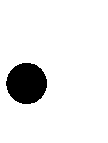 соответствуют требованиям ФГОС;обеспечивают	достижение	планируемых	результатов	освоения основной образовательной программы школы и реализацию предусмотренных в ней образовательных программ;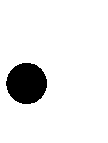 учитывают особенности школы, ее организационную структуру, запросы участников образовательной деятельности в основном общем образовании;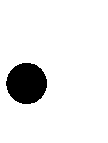 предоставляют	возможность	взаимодействия	с	социальными партнерами, использования ресурсов социума, в том числе и сетевого взаимодействия.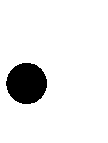 Система условий реализации основной образовательной программы МБОУ «Школа № 128» базируется на результатах проведенной в ходе разработки	программы	комплексной	аналитико-обобщающей	и прогностической работы, включающей:‒ анализ имеющихся в школе условий и ресурсов реализации основной образовательной программы основного общего образования;‒ установление степени их соответствия требованиям ФГОС, а также целям и задачам основной образовательной программы, сформированным с учетом потребностей всех участников образовательной деятельности;‒ выявление проблемных зон и установление необходимых изменений в имеющихся условиях для приведения их в соответствие с требованиями ФГОГС;611‒ разработку	с	привлечением	всех	участников	образовательной деятельности и возможных партнеров механизмов достижения целевых ориентиров в системе условий;‒ разработку сетевого графика (дорожной карты) создания необходимой системы условий;‒ разработку механизмов мониторинга, оценки и коррекции реализации промежуточных этапов разработанного графика (дорожной карты).Необходимые мероприятия в имеющихся условиях в соответствии с приоритетами ООП ООО6123.2.4. Сетевой график (дорожная карта) по формированию необходимой системы условий по реализации ФГОС ООО в МБОУ «Школа № 128»613614615616617618619В сетевой график (дорожную карту) по формированию системы условий реализации ООП ООО в МБОУ «Школа № 128» по необходимости вносятся корректировки на основе проводимого самоанализа.Контроль за состоянием системы условий реализации ООП ОООДля оценки качества образования в условиях ФГОС ООО требуетсямониторинг образовательных результатов, условий их достижения, а также цены достижения этих результатов. Мониторинг реализации ООП ООО МБОУ «Школа № 128» осуществляется на основании Письма Министерства образования и науки РФ от 25 февраля 2011 г. N 03-114 «О мониторинге ФГОС общего образования»На начальном этапе (2015-2016 уч.г.) реализации ООП, прежде всего, необходимо оценить обеспечение	администрацией школы, учителями, родителями	(законными	представителями)	условий	для	достижения учащимися новых результатов обучения и качества образования. Для этого требуется внести изменения в информационно-образовательную среду школы, содержание и технологии обучения, учебный план и расписание учебных и внеучебных занятий, систему оценки, учебно-методическое обеспечение.Целью мониторинга на данном этапе является сбор, хранение, обработка и анализ полученной информации.Объектами мониторинга являются:- экспертиза рабочих программ учителей по предмету;-	оценка	дидактического	и	материально-технического	оснащения образовательного процесса;- оценка самообразования и повышение квалификации учителей;620-	цена достижения образовательных результатов (нагрузка и состояниездоровья учащихся и учителей, динамика заболеваемости)На следующем этапе (2016-2017 учебный год) – на первый план в мониторинге выходит оценка результатов выполнения ООП ООО.Объекты мониторинга:- успешность учебной работы (динамика учебных достижений учащихся, в т.ч. на внешкольных олимпиадах, конкурсах);- активность учащихся	во внеурочной, воспитательной деятельности (дифференцированная индивидуальная работа с учащимися; количество учащихся, участвующих в мероприятиях).На основе полученных данных будет разрабатываться новая редакция ООП на следующие пять лет. Мониторинг условий и цены достижения результатов продолжается и на этом этапе. Именно на этом этапе мониторинг реализации ООП выходит на полный цикл.621622Программа рассмотрена на заседании педагогического советаПротокол №1 от 30.08.2016г.Утверждено приказом директора МБОУ «Школа № 128»При каз от 31.08.2016 № 224-01-02Утверждено приказом директора МБОУ «Школа № 128»При каз от 31.08.2016 № 224-01-02РезультатыОценкаОбъект оценкиОсуществляетсяЛичностныеДостижение учащимися в ходе их личностного развития планируемых результатов, представленных в разделе «Личностные универсальные учебныеСформированность универсальных учебных действий, включаемых в следующие три основных блока:1) сформированностьВ ходе внешних неперсонифицированных мониторинговых исследований на основе централизованно разработанного инструментария. К их•	пятибалльнаясистема -всеучебныепредметы учебногоплана;•	накопительная система оценки – Портфель достижений (для метапредметныхрезультатов).Необходимо отметить, что оценка и отметка – не синонимы. Оценка – это суждение о качестве объекта или процесса. А отметка в педагогической литературе трактуется как количественная характеристика оценки, которая может выражатьсявбаллах(5,10,12,100),цветом,каким-либодругимсимволом.Для развития саморегуляции детей важна не отметка, как таковая, а содержательная оценка – объяснение, почему поставлена эта отметка, какие плюсы и минусы имеет данная работа. От оценки зависит развитие учебной мотивации. Контроль за успеваемостью обучающихся осуществляется в соответствии с Положением о формах, периодичности, порядке проведения текущего контроля успеваемости, промежуточной аттестации учащихся, осваивающих основные образовательные программы в соответствии с федеральным государственным образовательным стандартом основного общего образования МБОУ «Школа № 128»•	пятибалльнаясистема -всеучебныепредметы учебногоплана;•	накопительная система оценки – Портфель достижений (для метапредметныхрезультатов).Необходимо отметить, что оценка и отметка – не синонимы. Оценка – это суждение о качестве объекта или процесса. А отметка в педагогической литературе трактуется как количественная характеристика оценки, которая может выражатьсявбаллах(5,10,12,100),цветом,каким-либодругимсимволом.Для развития саморегуляции детей важна не отметка, как таковая, а содержательная оценка – объяснение, почему поставлена эта отметка, какие плюсы и минусы имеет данная работа. От оценки зависит развитие учебной мотивации. Контроль за успеваемостью обучающихся осуществляется в соответствии с Положением о формах, периодичности, порядке проведения текущего контроля успеваемости, промежуточной аттестации учащихся, осваивающих основные образовательные программы в соответствии с федеральным государственным образовательным стандартом основного общего образования МБОУ «Школа № 128»•	пятибалльнаясистема -всеучебныепредметы учебногоплана;•	накопительная система оценки – Портфель достижений (для метапредметныхрезультатов).Необходимо отметить, что оценка и отметка – не синонимы. Оценка – это суждение о качестве объекта или процесса. А отметка в педагогической литературе трактуется как количественная характеристика оценки, которая может выражатьсявбаллах(5,10,12,100),цветом,каким-либодругимсимволом.Для развития саморегуляции детей важна не отметка, как таковая, а содержательная оценка – объяснение, почему поставлена эта отметка, какие плюсы и минусы имеет данная работа. От оценки зависит развитие учебной мотивации. Контроль за успеваемостью обучающихся осуществляется в соответствии с Положением о формах, периодичности, порядке проведения текущего контроля успеваемости, промежуточной аттестации учащихся, осваивающих основные образовательные программы в соответствии с федеральным государственным образовательным стандартом основного общего образования МБОУ «Школа № 128»Обязательные формы и методы контроляОбязательные формы и методы контроляИные формы учета достиженийИные формы учета достиженийТекущая аттестацияТекущая аттестацияПромежуточная (полугодие, год) аттестацияУрочная деятельность- устный опрос- проверочная работа- диктанты- тестовые задания- графическая работа- изложение- доклад- творческая работа- устный опрос- проверочная работа- диктанты- тестовые задания- графическая работа- изложение- доклад- творческая работа-диктант- контрольная работа- комплексные работы на межпредметной основе- сочинение- тестирование-проверка техники чтения -реферат-зачет-мини-проект- письменная работа в форме ОГЭ,-письменная раболта в форме ЕГЭ- анализ динамики текущей успеваемости- Портфель достижений- анализ психолого-педагогическихисследований- посещение уроковпо программамнаблюдения- посещение уроковпо программамнаблюденияПоказатели развитияОсновные критерии оцениванияСамоопределениеСамоопределениеГотовность к выбору предпрофильного и профильного образованияПредварительное профессиональное самоопределение как выбор профессиональной сферы деятельности.Осознание	собственных	интересов,	мотивов	и ценностей.Рефлексия собственных способностей в их отношении к требованиям профессии.Построение личной профессиональной перспективы.Основыгражданской идентичности личности -осознаниеКогнитивный компонент:-	историко-географический	образ,	включая представление	о	территории	и     границах     России,	ее географических         особенностях,         знание         основных исторических     событий	развития     государственности     иличностью своей принадлежности к сообществу граждан определенного государства на общекультурной основе, имеющая определенный личностный смыслобщества;- знание истории и географии края, его достижений и культурных традиций;-	образ	социально-политического	устройства	– представление о государственной организации России, знание государственной символики (герб, флаг, гимн), знание государственных праздников;- знание положений Конституции РФ, основных прав и обязанностей	гражданина,	ориентация	в	правовом пространстве государственно-общественных отношений;- знание о своей этнической принадлежности, освоение национальных ценностей, традиций, культуры, знание о народах и этнических группах;- освоение общекультурного наследия России и общемирового культурного наследия;- ориентация в системе моральных норм и ценностей и их иерархизация, понимание конвенционального характера морали;-	основы	социально-критического	мышления, ориентация в особенностях социальных отношений и взаимодействий,        установление	взаимосвязи	между общественными и политическими событиями;- экологическое сознание, признание высокой ценности жизни во всех ее проявлениях; знание основных принципов и правил отношения к природе, знание основ здорового образа жизни	и	здоровьесберегающих	технологий;	правил поведения в чрезвычайных ситуациях.Ценностно- эмоциональный компонент:общества;- знание истории и географии края, его достижений и культурных традиций;-	образ	социально-политического	устройства	– представление о государственной организации России, знание государственной символики (герб, флаг, гимн), знание государственных праздников;- знание положений Конституции РФ, основных прав и обязанностей	гражданина,	ориентация	в	правовом пространстве государственно-общественных отношений;- знание о своей этнической принадлежности, освоение национальных ценностей, традиций, культуры, знание о народах и этнических группах;- освоение общекультурного наследия России и общемирового культурного наследия;- ориентация в системе моральных норм и ценностей и их иерархизация, понимание конвенционального характера морали;-	основы	социально-критического	мышления, ориентация в особенностях социальных отношений и взаимодействий,        установление	взаимосвязи	между общественными и политическими событиями;- экологическое сознание, признание высокой ценности жизни во всех ее проявлениях; знание основных принципов и правил отношения к природе, знание основ здорового образа жизни	и	здоровьесберегающих	технологий;	правил поведения в чрезвычайных ситуациях.Ценностно- эмоциональный компонент:личностью своей принадлежности к сообществу граждан определенного государства на общекультурной основе, имеющая определенный личностный смысл- гражданский патриотизм, любви к Родине, чувствогордости за свою страну;- уважение истории, культурных и исторических памятников;-	эмоционально	положительное	принятие	своейэтнической идентичности;- уважение и принятие других народов России и мира, межэтническая толерантность, готовность к равноправному сотрудничеству;-	уважение	личности	и	ее	достоинства, доброжелательное отношение к окружающим, нетерпимость к любым видам насилия и готовность противостоять им;- уважение ценностей семьи, любовь к природе, признание ценности здоровья, своего и других людей, оптимизм в восприятии мира;- потребность в самовыражении и самореализации, социальном признании;- позитивная моральная самооценка и моральные чувства - чувство гордости при следовании моральным нормам, переживание стыда и вины при их нарушении.Деятельностный компонент:- участие в школьном самоуправлении в пределах возрастных компетенций (дежурство в школе и классе, участие	в	детских	и	молодежных	общественных организациях, школьных и внешкольных мероприятиях просоциального характера);- выполнение норм и требований школьной жизни, прав и обязанностей ученика;- умение вести диалог на основе равноправных отношений и взаимного уважения и принятия;-	эмоционально	положительное	принятие	своейэтнической идентичности;- уважение и принятие других народов России и мира, межэтническая толерантность, готовность к равноправному сотрудничеству;-	уважение	личности	и	ее	достоинства, доброжелательное отношение к окружающим, нетерпимость к любым видам насилия и готовность противостоять им;- уважение ценностей семьи, любовь к природе, признание ценности здоровья, своего и других людей, оптимизм в восприятии мира;- потребность в самовыражении и самореализации, социальном признании;- позитивная моральная самооценка и моральные чувства - чувство гордости при следовании моральным нормам, переживание стыда и вины при их нарушении.Деятельностный компонент:- участие в школьном самоуправлении в пределах возрастных компетенций (дежурство в школе и классе, участие	в	детских	и	молодежных	общественных организациях, школьных и внешкольных мероприятиях просоциального характера);- выполнение норм и требований школьной жизни, прав и обязанностей ученика;- умение вести диалог на основе равноправных отношений и взаимного уважения и принятия;- умение конструктивно разрешать конфликты;- выполнение моральных норм в отношении взрослых и сверстников	в	школе,	дома,	во	внеучебных	видах деятельности;- участие в общественной жизни (благотворительные акции, ориентация в событиях в стране и мире, посещение культурных мероприятий – театров, музеев, библиотек, реализация установок здорового образа жизни);-	умение	строить	жизненные	планы	с	учетом конкретных	социально-исторических,      политических	и экономических условий.Самооценка- когнитивный компонент – дифференцированно сть,рефлексивность - регулятивныйкомпонентКогнитивный компонент:- широта диапазона оценок;- обобщенность категорий оценок;- представленность в Я-концепции всего диапазона социальных ролей учащегося, включая гендерную роль;-	рефлексивность	как	адекватное	осознанное представление о своих качествах;-	осознание	своих	возможностей	в	учебной деятельности,	общении,       других	значимых       видах деятельности;- осознание потребности в самосовершенствования. Регулятивный компонент:- способность адекватно судить о причинах своего успеха/неуспеха в учении, связывая успех с усилиями, трудолюбием, старанием;- самоэффективность как представление о своих возможностях и ресурсном потенциале;- готовность прилагать волевые усилия для достиженияцелей.Смыслообразование. Мотивация учебнойдеятельности- сформированность познавательных мотивов – интерес к новому содержанию и новым способам действия;- сформированность учебных мотивов;-	стремление	к	самоизменению	и самосовершенствованию – приобретению новых знаний и умений, компетенций;- мотивация достижения;- порождение нового личностного смысла учения на основе установления связи между учением и будущей профессиональной деятельностью.Действие морально-этической ориентации и оцениванияДействие морально-этической ориентации и оцениванияРазвитиеморального сознания и моральной компетентности- развитие морального сознания на конвенциональномуровне;- способность к решению моральных дилемм на основе учета позиций участников дилеммы, ориентации на их мотивы и чувства и моральной децентрации.Просоциальное иморальное поведение- устойчивое следование в поведении моральным нормам и этическим требованиям;- проявление альтруизма, готовности к помощи тем, кто в этом нуждаетсяРазвитие моральных чувств- развитие эмпатии как осознанного понимания исопереживания	чувствам	другим,	выражающееся	в поступках,	направленных     на	помощь	и	обеспечение благополучия;- развитие моральных чувств – чувства совести, ответственности, стыда и вины как регуляторов морального поведения учащихсяРазвитие моральной самооценкиФормирование адекватной системы представлений о своих моральных качествах, моральных ценностях и идеалах.ФараонЖрецыЖрецыЖрецыВельможи и чиновникиВельможи и чиновникиВельможи и чиновникиВельможи и чиновникиВельможи и чиновникиПисцыПисцыПисцыПисцыПисцыПисцыПисцыКрестьяне и ремесленникиКрестьяне и ремесленникиКрестьяне и ремесленникиКрестьяне и ремесленникиКрестьяне и ремесленникиКрестьяне и ремесленникиКрестьяне и ремесленникиКрестьяне и ремесленникиКрестьяне и ремесленники1 группа2 группа3 группа1.	Папа, он домой пошел.5. Сестра старше него на 8 лет2. У его сегодня День рождения.3. Я себе в обиду не дам.4. Ихние родители долго работали на этой фабрике.6. Авторитет, которым пользовался командир,он был завоеван им в боях.Деятельность учителяДеятельность учащихсяФормируемые УУДПогружение в проектПогружение в проектПогружение в проектФормулирует:Осуществляют:Коммуникативны е,	личностные, информационныеПроблему проектаСюжетную ситуациюЦель и задачиЛичностное присвоение проблемыВживание	в ситуациюПринятие, уточнение	и конкретизация цели и задачКоммуникативны е,	личностные, информационныеОрганизация деятельностиОрганизация деятельностиОрганизация деятельностиОрганизует деятельность	– предлагает:Осуществляют:Коммуникативны е,	личностные, информационные,Организовать группыРаспределить амплуа в группахСпланировать деятельность	по решению задач проектаВозможные формы	презентации результатовРазбивку	на группыРаспределение ролей в группеПланирование работыВыбор формы и способа	презентации предполагаемых результатовКоммуникативны е,	личностные, информационные,Осуществление деятельностиОсуществление деятельностиОсуществление деятельностиНе участвует, но:Работают активно и самостоятельно:Информационные ,	личностные, коммуникативные, регулятивныеКонсультирует учащихся	по необходимостиНенавязчиво контролируетДает	новые знания,         когда         у учащихся возникает в этом необходимостьРепетирует	с учениками предстоящую презентацию результатовКаждый	в соответствии со своим амплуа и сообщаКонсультируются по необходимости«добывают» недостающие знанияПодготавливают презентацию результатовИнформационные ,	личностные, коммуникативные, регулятивныеПрезентацияПрезентацияПрезентацияПринимает отчет:Демонстрируют:Коммуникативны е,	регулятивные, личностныеОбобщает	и резюмирует полученные результатыПодводит	итоги обученияОценивает умения:	общаться, слушать,        обосновать свое                     мнение, толерантность и др.Акцентирует внимание	на воспитательном моменте:              умении работать в группе на общий результат и др.Понимание проблемы, цели и задачУмение планировать	и осуществлять работуНайденный способ	решения проблемыРефлексию деятельности	и результатаДают взаимооценку деятельности	и	ее результативности.Коммуникативны е,	регулятивные, личностныеКритерий0 баллов1 балл2 балла1234Формулир овка	темы проекта, актуальностьНедостато чно	грамотна, низкаяОтвечает требованиям проектной работы, средняяОтвечает требованиям проектной работы, очень актуальна в современных условияхЦель	и задачиНеадекват ны	заявленной темеАдекватн ы	теме,	но представлены не полностьюАдекватны теме	полностью представленыГлубина и качество изучения специальной литературыНизкиеСредниеВысокиеЛогика изложения защиты проектаПостроена неграмотна,	не дает представлений об	основных итогах работыПостроен а логично, но имеются отдельные недостаткиВыстроена логично, грамотно, дает	ясное представление	о работе,     итогах	и достоинствахКачество аргументации при ответах на вопросыОтветы на вопросы нечеткие, путанныеОтветы односложные, недостаточно четкиеАвтор продемонстрировал способность формулировать	и отстаивать собственную точку зренияДополните льные	баллы члена комиссии (указать, за что даются)Всеобщая историяВсеобщая историяИстория России5 классИСТОРИЯ ДРЕВНЕГО МИРА Первобытность.Древний ВостокАнтичный мир. Древняя Греция. Древний Рим.ИСТОРИЯ ДРЕВНЕГО МИРА Первобытность.Древний ВостокАнтичный мир. Древняя Греция. Древний Рим.Народы и государства на территории нашей страны в древности6 классИСТОРИЯ СРЕДНИХ ВЕКОВ. VI-XV вв.ОТ ДРЕВНЕЙ РУСИ К РОССИЙСКОМУ ГОСУДАРСТВУ.VIII –XV вв. Восточная Европа в середине I тыс. н.э.Образование государства Русь6 классРаннее Средневековье Зрелое СредневековьеСтраны Востока в Средние века Государства доколумбовойРаннее Средневековье Зрелое СредневековьеСтраны Востока в Средние века Государства доколумбовойОТ ДРЕВНЕЙ РУСИ К РОССИЙСКОМУ ГОСУДАРСТВУ.VIII –XV вв. Восточная Европа в середине I тыс. н.э.Образование государства РусьАмерики.Русь в конце X – начале XII в. Культурное пространствоРусь в середине XII – начале XIII в. Русские земли в середине XIII - XIV в. Народы и государства степной зоны Восточной Европы и Сибири в XIII-XV вв.Культурное пространство Формирование единого Русского государства в XV веке Культурное пространство Региональный компонент7 классИСТОРИЯ НОВОГО ВРЕМЕНИ.XVI-XVII вв. От абсолютизма к парламентаризму. Первые буржуазные революции Европа в конце ХV — начале XVII в.Европа в конце ХV — начале XVII в.Страны Европы и Северной Америки в середине XVII— ХVIII в.Страны Востока в XVI—XVIII вв.РОССИЯ В XVI – XVII ВЕКАХ: ОТ ВЕЛИКОГО КНЯЖЕСТВА К ЦАРСТВУРоссия в XVI веке Смута в России Россия в XVII векеКультурное пространство Региональный компонент8 классИСТОРИЯ НОВОГО ВРЕМЕНИ.XVIIIв. Эпоха Просвещения. Эпоха промышленного переворотаВеликая французская революцияРОССИЯ В КОНЦЕ XVII - XVIII ВЕКАХ: ОТ ЦАРСТВА К ИМПЕРИИРоссия в эпоху преобразований Петра I После Петра Великого: эпоха «дворцовых переворотов»Россия в 1760-х – 1790- гг. Правление Екатерины II и Павла IКультурное пространство Российской империи в XVIII в.Народы России в XVIII в. Россия при Павле I Региональный компонент9 классИСТОРИЯ НОВОГО ВРЕМЕНИ. XIX в.Мир к началу XX в. НовейшаяIV. РОССИЙСКАЯ ИМПЕРИЯ В XIX – НАЧАЛЕ XX ВВ.история.Становление и расцвет индустриального общества. До начала Первой мировой войныСтраны Европы и Северной Америки в первой половине ХIХ в.Страны Европы и Северной Америки во второй половине ХIХ в.Экономическое и социально-политическое развитие стран Европы и США в конце ХIХ в. Страны Азии в ХIХ в.Война за независимость в Латинской АмерикеНароды Африки в Новое время Развитие культуры в XIX в. Международные отношения в XIX в.Мир в 1900—1914 гг.Россия на пути к реформам (1801– 1861)Александровская эпоха: государственный либерализм Отечественная война 1812 г. Николаевское самодержавие: государственный консерватизм Крепостнический социум. Деревня и городКультурное пространство империи в первой половине XIX в. Пространство империи: этнокультурный облик страны Формирование гражданского правосознания. Основные течения общественной мыслиРоссия в эпоху реформ Преобразования Александра II: социальная и правовая модернизация «Народное самодержавие» Александра IIIПореформенный социум. Сельское хозяйство и промышленность Культурное пространство империи во второй половине XIX в. Этнокультурный облик империи Формирование гражданского общества и основные направления общественных движенийКризис империи в начале ХХ века Первая российская революция 1905-1907 гг. Начало парламентаризма Общество и власть после революции «Серебряный век» российской культурыРегиональный компонентНаправлениеНаправлениеНаправлениеНаправлениеЦенности1.1.1.Воспитаниелюбовь к России, своему народу,любовь к России, своему народу,гражданственности, патриотизма,	ува правам,              свобод обязанностям человегражданственности, патриотизма,	ува правам,              свобод обязанностям человегражданственности, патриотизма,	ува правам,              свобод обязанностям человеесвоему краю, гражданское общество, поликультурный мир, свобода личная и национальная, доверие к людям, институтам	государства	и гражданского общества, социальная солидарность, мир во всём мире, многообразие и уважение культур и народов);своему краю, гражданское общество, поликультурный мир, свобода личная и национальная, доверие к людям, институтам	государства	и гражданского общества, социальная солидарность, мир во всём мире, многообразие и уважение культур и народов);своему краю, гражданское общество, поликультурный мир, свобода личная и национальная, доверие к людям, институтам	государства	и гражданского общества, социальная солидарность, мир во всём мире, многообразие и уважение культур и народов);гражданственности, патриотизма,	ува правам,              свобод обязанностям человегражданственности, патриотизма,	ува правам,              свобод обязанностям человегражданственности, патриотизма,	ува правам,              свобод обязанностям человежения	к ам	и касвоему краю, гражданское общество, поликультурный мир, свобода личная и национальная, доверие к людям, институтам	государства	и гражданского общества, социальная солидарность, мир во всём мире, многообразие и уважение культур и народов);своему краю, гражданское общество, поликультурный мир, свобода личная и национальная, доверие к людям, институтам	государства	и гражданского общества, социальная солидарность, мир во всём мире, многообразие и уважение культур и народов);своему краю, гражданское общество, поликультурный мир, свобода личная и национальная, доверие к людям, институтам	государства	и гражданского общества, социальная солидарность, мир во всём мире, многообразие и уважение культур и народов);жения	к ам	и касвоему краю, гражданское общество, поликультурный мир, свобода личная и национальная, доверие к людям, институтам	государства	и гражданского общества, социальная солидарность, мир во всём мире, многообразие и уважение культур и народов);своему краю, гражданское общество, поликультурный мир, свобода личная и национальная, доверие к людям, институтам	государства	и гражданского общества, социальная солидарность, мир во всём мире, многообразие и уважение культур и народов);своему краю, гражданское общество, поликультурный мир, свобода личная и национальная, доверие к людям, институтам	государства	и гражданского общества, социальная солидарность, мир во всём мире, многообразие и уважение культур и народов);жения	к ам	и ка2.2.2.ВоспитаниеВоспитаниеВоспитаниеправовое	государство,правовое	государство,социальной ответственности и компетентностисоциальной ответственности и компетентностисоциальной ответственности и компетентностисоциальной ответственности и компетентностисоциальной ответственности и компетентностисоциальной ответственности и компетентностисоциальной ответственности и компетентностидемократическое	государство, социальное	государство;	закон	и правопорядок,                       социальная компетентность,                    социальная ответственность, служение Отечеству, ответственность      за      настоящее	и будущее своей страны);демократическое	государство, социальное	государство;	закон	и правопорядок,                       социальная компетентность,                    социальная ответственность, служение Отечеству, ответственность      за      настоящее	и будущее своей страны);демократическое	государство, социальное	государство;	закон	и правопорядок,                       социальная компетентность,                    социальная ответственность, служение Отечеству, ответственность      за      настоящее	и будущее своей страны);демократическое	государство, социальное	государство;	закон	и правопорядок,                       социальная компетентность,                    социальная ответственность, служение Отечеству, ответственность      за      настоящее	и будущее своей страны);3.3.3.3.ВоспитаниеВоспитаниенравственный	выбор;	жизнь	инравственных убеждений, этическогнравственных убеждений, этическогнравственных убеждений, этическогнравственных убеждений, этическогнравственных убеждений, этическогчувств, о сознаниясмысл	жизни;	справедливость; милосердие;	честь;       достоинство; уважение        родителей;	уважение достоинства         другого	человека, равноправие, ответственность, любовь и верность; забота о старших и младших;        свобода        совести	и вероисповедания;           толерантность, представление о светской этике, вере, духовности,	религиозной       жизни человека,     ценностях     религиозного мировоззрения,       формируемое       на основе               межконфессионального диалога;              духовно-нравственное развитие личности);смысл	жизни;	справедливость; милосердие;	честь;       достоинство; уважение        родителей;	уважение достоинства         другого	человека, равноправие, ответственность, любовь и верность; забота о старших и младших;        свобода        совести	и вероисповедания;           толерантность, представление о светской этике, вере, духовности,	религиозной       жизни человека,     ценностях     религиозного мировоззрения,       формируемое       на основе               межконфессионального диалога;              духовно-нравственное развитие личности);чувств, о сознаниясмысл	жизни;	справедливость; милосердие;	честь;       достоинство; уважение        родителей;	уважение достоинства         другого	человека, равноправие, ответственность, любовь и верность; забота о старших и младших;        свобода        совести	и вероисповедания;           толерантность, представление о светской этике, вере, духовности,	религиозной       жизни человека,     ценностях     религиозного мировоззрения,       формируемое       на основе               межконфессионального диалога;              духовно-нравственное развитие личности);смысл	жизни;	справедливость; милосердие;	честь;       достоинство; уважение        родителей;	уважение достоинства         другого	человека, равноправие, ответственность, любовь и верность; забота о старших и младших;        свобода        совести	и вероисповедания;           толерантность, представление о светской этике, вере, духовности,	религиозной       жизни человека,     ценностях     религиозного мировоззрения,       формируемое       на основе               межконфессионального диалога;              духовно-нравственное развитие личности);чувств, о сознания4.4.4.ВоспитаниеВоспитаниежизнь во всех её проявлениях;экологической культуры	здор безопасного образаэкологической культуры	здор безопасного образаэкологической культуры	здор безопасного образаэкологической культуры	здор безопасного образакультуры, ового            ижизникультуры, ового            ижизниэкологическая	безопасность; экологическая                    грамотность; физическое,                физиологическое, репродуктивное,                психическое, социально-психологическое, духовное здоровье;	экологическая	культура; экологически                целесообразный здоровый и безопасный образ жизни; ресурсосбережение;        экологическая этика; экологическая ответственность; социальное           партнёрство	для улучшения экологического качества окружающей       среды;       устойчивое развитие общества в гармонии с природой);экологическая	безопасность; экологическая                    грамотность; физическое,                физиологическое, репродуктивное,                психическое, социально-психологическое, духовное здоровье;	экологическая	культура; экологически                целесообразный здоровый и безопасный образ жизни; ресурсосбережение;        экологическая этика; экологическая ответственность; социальное           партнёрство	для улучшения экологического качества окружающей       среды;       устойчивое развитие общества в гармонии с природой);культуры, ового            ижизникультуры, ового            ижизниэкологическая	безопасность; экологическая                    грамотность; физическое,                физиологическое, репродуктивное,                психическое, социально-психологическое, духовное здоровье;	экологическая	культура; экологически                целесообразный здоровый и безопасный образ жизни; ресурсосбережение;        экологическая этика; экологическая ответственность; социальное           партнёрство	для улучшения экологического качества окружающей       среды;       устойчивое развитие общества в гармонии с природой);экологическая	безопасность; экологическая                    грамотность; физическое,                физиологическое, репродуктивное,                психическое, социально-психологическое, духовное здоровье;	экологическая	культура; экологически                целесообразный здоровый и безопасный образ жизни; ресурсосбережение;        экологическая этика; экологическая ответственность; социальное           партнёрство	для улучшения экологического качества окружающей       среды;       устойчивое развитие общества в гармонии с природой);5. Воспитание трудолюбия,5. Воспитание трудолюбия,5. Воспитание трудолюбия,5. Воспитание трудолюбия,5. Воспитание трудолюбия,5. Воспитание трудолюбия,научное	знание,	стремление	ксознательного,           творческого отношения       к       образованию,сознательного,           творческого отношения       к       образованию,сознательного,           творческого отношения       к       образованию,сознательного,           творческого отношения       к       образованию,сознательного,           творческого отношения       к       образованию,сознательного,           творческого отношения       к       образованию,сознательного,           творческого отношения       к       образованию,познанию и истине, научная картина мира, нравственный смысл учения ипознанию и истине, научная картина мира, нравственный смысл учения итруду и жизни, подготовка к сознательному	выбору профессиитруду и жизни, подготовка к сознательному	выбору профессиисамообразования,	интеллектуальное развитие личности; уважение к труду и людям труда; нравственный смысл труда,	творчество      и	созидание; целеустремленность и настойчивость, бережливость, выбор профессии);самообразования,	интеллектуальное развитие личности; уважение к труду и людям труда; нравственный смысл труда,	творчество      и	созидание; целеустремленность и настойчивость, бережливость, выбор профессии);самообразования,	интеллектуальное развитие личности; уважение к труду и людям труда; нравственный смысл труда,	творчество      и	созидание; целеустремленность и настойчивость, бережливость, выбор профессии);самообразования,	интеллектуальное развитие личности; уважение к труду и людям труда; нравственный смысл труда,	творчество      и	созидание; целеустремленность и настойчивость, бережливость, выбор профессии);6. Воспитание ценностногокрасота, гармония, духовный миротношения	к	прекрасному, формирование                        основ эстетической       культуры	— эстетическое воспитаниеотношения	к	прекрасному, формирование                        основ эстетической       культуры	— эстетическое воспитаниечеловека, самовыражение личности в творчестве и искусстве, эстетическое развитие личностичеловека, самовыражение личности в творчестве и искусстве, эстетическое развитие личностиотношения	к	прекрасному, формирование                        основ эстетической       культуры	— эстетическое воспитаниеотношения	к	прекрасному, формирование                        основ эстетической       культуры	— эстетическое воспитаниеНаправлениеНаправлениеНаправлениеНаправлениеНаправлениеНаправлениеЗадачи1.1.1.Воспитание ност• Сформировать	общие представления	о        политическом устройстве российского государства, его институтах, их роли в жизни общества, о символах государства, их историческом       происхождении	и социально-культурном     значении,	о ключевых	ценностях     современного общества России;• Сформировать	системные представления	об        институтах гражданского общества, их истории и современном состоянии в России и мире,	о	возможностях      участия граждан в общественном управлении;• Способствовать формированию• Сформировать	общие представления	о        политическом устройстве российского государства, его институтах, их роли в жизни общества, о символах государства, их историческом       происхождении	и социально-культурном     значении,	о ключевых	ценностях     современного общества России;• Сформировать	системные представления	об        институтах гражданского общества, их истории и современном состоянии в России и мире,	о	возможностях      участия граждан в общественном управлении;• Способствовать формированиюгражданствен патриотизма, уважения к свободам обязанностям человекагражданствен патриотизма, уважения к свободам обязанностям человекатание ности,• Сформировать	общие представления	о        политическом устройстве российского государства, его институтах, их роли в жизни общества, о символах государства, их историческом       происхождении	и социально-культурном     значении,	о ключевых	ценностях     современного общества России;• Сформировать	системные представления	об        институтах гражданского общества, их истории и современном состоянии в России и мире,	о	возможностях      участия граждан в общественном управлении;• Способствовать формированию• Сформировать	общие представления	о        политическом устройстве российского государства, его институтах, их роли в жизни общества, о символах государства, их историческом       происхождении	и социально-культурном     значении,	о ключевых	ценностях     современного общества России;• Сформировать	системные представления	об        институтах гражданского общества, их истории и современном состоянии в России и мире,	о	возможностях      участия граждан в общественном управлении;• Способствовать формированиюгражданствен патриотизма, уважения к свободам обязанностям человекагражданствен патриотизма, уважения к свободам обязанностям человекаправам, иправам, и• Сформировать	общие представления	о        политическом устройстве российского государства, его институтах, их роли в жизни общества, о символах государства, их историческом       происхождении	и социально-культурном     значении,	о ключевых	ценностях     современного общества России;• Сформировать	системные представления	об        институтах гражданского общества, их истории и современном состоянии в России и мире,	о	возможностях      участия граждан в общественном управлении;• Способствовать формированию• Сформировать	общие представления	о        политическом устройстве российского государства, его институтах, их роли в жизни общества, о символах государства, их историческом       происхождении	и социально-культурном     значении,	о ключевых	ценностях     современного общества России;• Сформировать	системные представления	об        институтах гражданского общества, их истории и современном состоянии в России и мире,	о	возможностях      участия граждан в общественном управлении;• Способствовать формированиюправам, иправам, и• Сформировать	общие представления	о        политическом устройстве российского государства, его институтах, их роли в жизни общества, о символах государства, их историческом       происхождении	и социально-культурном     значении,	о ключевых	ценностях     современного общества России;• Сформировать	системные представления	об        институтах гражданского общества, их истории и современном состоянии в России и мире,	о	возможностях      участия граждан в общественном управлении;• Способствовать формированию• Сформировать	общие представления	о        политическом устройстве российского государства, его институтах, их роли в жизни общества, о символах государства, их историческом       происхождении	и социально-культурном     значении,	о ключевых	ценностях     современного общества России;• Сформировать	системные представления	об        институтах гражданского общества, их истории и современном состоянии в России и мире,	о	возможностях      участия граждан в общественном управлении;• Способствовать формированиюс людьми и поступать по законам совести, добра и справедливости;• Создать	условия	для формирования                      целостного мировоззрения                  обучающихся: понимания       значения	религиозных идеалов в жизни человека и общества, нравственной        сущности        правил культуры поведения, общения и речи, сформировать умение выполнять их независимо от внешнего контроля;• Формировать	осознанное понимание	значения      нравственно-волевого усилия в выполнении учебных, учебно-трудовых     и     общественных обязанностей;                      стремление преодолевать трудности и доводить начатое дело до конца;• Формировать	умения осуществлять нравственный выбор намерений, действий и поступков; готовность к самоограничению для достижения                       собственных нравственных идеалов; стремление вырабатывать	и       осуществлять личную программу самовоспитания;• Способствовать пониманию и сознательному	принятию обучающимися нравственных	норм взаимо-отношений в семье; осознание значения семьи для жизни человека, его	личностного      и      социального развития, продолжения рода;• Формировать	отрицательное отношение к аморальным поступкам, проявлениям               эгоизма	и иждивенчества,                 равнодушия, лицемерия,	грубости,        оскорби-тельным      словам      и	действиям, нарушениям общественного порядка.4.4.Воспитание экологической• Способствовать	присвоению обучающимися	эколого-культурных ценностей	и     ценностей	здоровьякультуры, культуры здорового и безопасного образа жизникультуры, культуры здорового и безопасного образа жизни• Способствовать	присвоению обучающимися	эколого-культурных ценностей	и     ценностей	здоровьясвоего народа, народов России как одно из направлений общероссийской гражданской идентичности;• Формировать умение придавать экологическую направленность любой деятельности,	проекту, демонстрировать            экологическое мышление            и            экологическую грамотность      в      разных      формах деятельности;• Способствовать	пониманию взаимной	связи             здоровья, экологического                         качества окружающей среды и экологической культуры человека;•Формировать представления о единстве и взаимовлиянии различных видов здоровья человека: физического (сила,	ловкость,	выносливость), физиологического (работоспособность, устойчивость к заболеваниям),                   психического (умственная	работоспособность, эмоциональное                 благополучие), социально-психологического (способность          справиться	со стрессом, качество отношений с окружающими                          людьми); репродуктивного (забота о своём здоровье как будущего родителя); духовного (иерархия ценностей); их зависимости        от        экологической культуры,     культуры     здорового     и безопасного образа жизни человека;• Формировать	интерес	к прогулкам на природе, подвижным играм,	участию      в      спортивных соревнованиях,              туристическим походам, занятиям     в спортивных секциях, военизированным играм;•Формировать представления о факторах	окружающей	природно-социальной          среды,          негативно влияющих	на	здоровье     человека;способах их компенсации, избегания, преодоления;• Формировать	способность прогнозировать                  последствия деятельности человека в природе, оценивать	влияние     природных	и антропогенных факторов риска на здоровье человека;• Способствовать формированию опыта самооценки личного вклада в ресурсосбережение,	сохранение качества	окружающей         среды, биоразнообразия,            экологическую безопасность;• Способствовать	осознанию обучающимся социальной значимости идей	устойчивого          развития; готовность	участвовать	в пропаганде     идей     образования     для устойчивого развития;•	Способствовать	получению знаний об основах законодательства в	области	защиты     здоровья	и экологического                         качества окружающей среды и выполнение его требований;• Способствовать	овладению обучающимся способами социального взаимодействия	по          вопросам улучшения экологического качества окружающей      среды,      устойчивого развития территории, экологического здоро- вьесберегающего просвещения населения;• Формировать профессиональную ориентацию с учётом представлений о вкладе разных профессий в решение проблем	экологии,	здоровья, устойчивого развития общества;• Развивать	экологическую грамотность родителей, населения, привлекать	их       к       организации общественно значимой экологически ориентированной деятельности;• Формировать	устойчивую мотивацию	у       обучающихся	к выполнению       правил	личной	и общественной гигиены и санитарии; рациональной организации режима дня, питания; занятиям физической культурой,       спортом,       туризмом; самообразованию;            труду	и творчеству             для             успешной социализации;• Формировать опыт участия в физкультурно-оздоровительных, санитарно-гигиени-ческих мероприятиях,	экологическом туризме;• Формировать резко негативное отношение к курению, употреблению алкогольных напитков, наркотиков и других	психоактивных	веществ (ПАВ);• Формировать	отрицательное отношение к лицам и организациям, пропагандирующим         курение	и пьянство,	распространяющим наркотики и другие ПАВ.5.	Воспитание	трудолюбия,• Способствовать формированию у	обучающихся	понимания необходимости научных знаний для развития личности и общества, их роли в жизни, труде, творчестве;• Сформировать	осознанное отношение	обучающихся	к нравственным основам образования;• Побуждать	к	осознанию важности непрерывного образования и самообразования в течение всей жизни;• Побуждать	к	осознанию нравственной природы труда, его роли в жизни человека и общества, в создании материальных, социальных и культурных благ; знание и уважение трудовых	традиций     своей	семьи,сознательного,	творческого отношения к образованию, труду и жизни,               подготовка	к сознательному выбору профессиисознательного,	творческого отношения к образованию, труду и жизни,               подготовка	к сознательному выбору профессии• Способствовать формированию у	обучающихся	понимания необходимости научных знаний для развития личности и общества, их роли в жизни, труде, творчестве;• Сформировать	осознанное отношение	обучающихся	к нравственным основам образования;• Побуждать	к	осознанию важности непрерывного образования и самообразования в течение всей жизни;• Побуждать	к	осознанию нравственной природы труда, его роли в жизни человека и общества, в создании материальных, социальных и культурных благ; знание и уважение трудовых	традиций     своей	семьи,• Способствовать формированию у	обучающихся	понимания необходимости научных знаний для развития личности и общества, их роли в жизни, труде, творчестве;• Сформировать	осознанное отношение	обучающихся	к нравственным основам образования;• Побуждать	к	осознанию важности непрерывного образования и самообразования в течение всей жизни;• Побуждать	к	осознанию нравственной природы труда, его роли в жизни человека и общества, в создании материальных, социальных и культурных благ; знание и уважение трудовых	традиций     своей	семьи,трудовых	подвигов	старших поколений;• Развивать умение планировать трудовую деятельность, рационально использовать время, информацию и материальные ресурсы, соблюдать порядок	на	рабочем	месте, осуществлять коллективную работу, в	том     числе     при	разработке и реализации       учебных       и       учебно-трудовых проектов;• Сформировать	позитивное отношения	к	учебной     и	учебно-трудовой                         деятельности, общественно полезным делам, умение осознанно проявлять инициативу и дисциплинированность,        выполнять работы	по     графику     и     в     срок, следовать     разработанному     плану, отвечать за качество и осознавать возможные риски;• Формировать	готовность	к выбору	профиля       обучения       на следующей ступени образования или профессиональному выбору в случае перехода                  в                  систему профессионального             образования (умение ориентироваться на рынке труда, в мире профессий, в системе профессионального            образования, соотносить	свои       интересы	и возможности     с     профессиональной перспективой,                          получать дополнительные знания и умения, необходимые для профильного или профессионального образования);• Формировать	бережное отношение к результатам своего труда,	труда	других     людей,	к школьному	имуществу,     учебникам, личным          вещам;         поддержание чистоты и порядка в классе и школе; готовность         содействовать	в благоустройстве       школы       и       еёближайшего окружения;• Сформировать представление о трудовом законодательстве;• Формировать	нетерпимое отношение                   к                   лени, безответственности и пассивности в образовании и труде.6.	Воспитание	ценностного• Формировать	ценностное отношение	к            прекрасному, восприятие искусства как особой формы познания и преобразования мира;• Формировать	эстетическое восприятие	предметов	и	явлений действительности,                 развитие способности      видеть      и      ценить прекрасное в природе, быту, труде, спорте	и       творчестве       людей, общественной жизни;• Сформировать	представление об искусстве народов России.отношения	к	прекрасному, формирование основ эстетической культуры         —         эстетическое воспитаниеотношения	к	прекрасному, формирование основ эстетической культуры         —         эстетическое воспитание• Формировать	ценностное отношение	к            прекрасному, восприятие искусства как особой формы познания и преобразования мира;• Формировать	эстетическое восприятие	предметов	и	явлений действительности,                 развитие способности      видеть      и      ценить прекрасное в природе, быту, труде, спорте	и       творчестве       людей, общественной жизни;• Сформировать	представление об искусстве народов России.• Формировать	ценностное отношение	к            прекрасному, восприятие искусства как особой формы познания и преобразования мира;• Формировать	эстетическое восприятие	предметов	и	явлений действительности,                 развитие способности      видеть      и      ценить прекрасное в природе, быту, труде, спорте	и       творчестве       людей, общественной жизни;• Сформировать	представление об искусстве народов России.СОДЕРЖАНИЕВИД ДЕЯТЕЛЬНОСТИФОРМЫ ЗАНЯТИЙОбщее представление о	политическом устройстве российского государства,	его институтах, их роли в жизни     общества,     о символах государства,             их историческом происхождении         и социально-Изучение конституции РФ,	формирование знаний об основных правах и обязанностях граждан      России,	о политическом устройстве Российского государства,              его институтах, символах государства – Флаге и Гербе России, о флаге-	Уроки обществознания, изобразительного искусства, музыки;- Классные часы;-	Парламентские уроки;-	Тематические экскурсии	по Нижегородскому Кремлю, г. Нижнему Новгороду,культурном значении, о	ключевых ценностях современного общества России;и	гербе Нижегородской областиОзнакомление	с историей и культурой родного                  края, народным творчеством, этнокультурными традициями, фольклором, особенностями       быта народов России Знакомятся	с важнейшими событиями в истории нашей                 страны, содержанием                и значением государственных праздниковЗнакомятся	с героическими страницами       истории России,              жизнью замечательных людей, явивших	примеры гражданского служения, исполнения патриотического долга, с обязанностями гражданинаНижегородской области-Конкурсы творческих	работ (рисунков, сочинений, презентаций, видеороликов, социальной рекламы) -	Деятельность органов ученического самоуправления (рейды,     участие	в работе совета школы, проектирование КТД);- Ролевые игры; - КТД:«Юбилей школы» «День города» «Декада	«Идем дорогами отечества» «Декада мужества» и т.п.Системные представления	об институтах гражданского общества, их истории и	современном состоянии в России и мире, о возможностях участия     граждан     в общественном управлении;Знакомятся	с деятельностью общественных организаций патриотической           и гражданской направленности, детско-юношеских движений, организаций, сообществ, с правами-	Уроки обществознания, истории           России, всеобщей истории;- Классные часы; - Экскурсии;- Выборы в органы ученического самоуправления;-	Встречи	с представителямигражданинаорганов исполнительной	и законодательной власти;Понимание	и одобрение	правил поведения                   в обществе,     уважение органов        и        лиц, охраняющих общественный порядок;Знакомятся	с правилами поведения в обществе,        законами РФ.              Соблюдают правила поведения и законы РФ.Уроки обществознания, истории	России, всеобщей истории;- Классные часы;-	Месячники профилактики (ноябрь, апрель);-	Встречи	с инспектором           по делам несовершеннолетних, специалистами КДН; - Экскурсии в центр временного содержания несовершеннолетних преступников;-	Дежурство	по школе (в классе);осознание конституционного долга и обязанностей гражданина	своей Родины;Знакомятся	с конституцией     РФ     и обязанностями гражданина.Уроки обществознания, истории	России, всеобщей      истории; литературы;-	Классные	часы, дебаты,           круглые столы, викторины «О службе в армии»;-	Уроки	мужества «Есть                   такая профессия       Родину защищать…»-	Встречи	с ветеранами, членами союза           ветеранов Афганистана, армии, флота,               воинов интернационалистов, военнослужащих.-	Деятельность органов ученического самоуправления;- Конкурс «Строя и песни»;	«А,	ну-ка, парни»,      «Праздник Ильи Муромца», «А, ты	баты,         шли солдаты»-	Спортивные соревнования «Я бы в      армию	пошел, пусть меня научат»Системные представления	о народах России, об их                       общей исторической судьбе, о единстве народов нашей страны, знание национальных героев и	важнейших событий отечественной истории;Знакомятся	с героическими страницами       истории России,              жизнью замечательных людей, явивших          примеры гражданского служения, исполнения патриотического долга, с обязанностями гражданина.Создают	проекты спектаклей, литературно-музыкальных композиций. Посещают      выставки, музеи,        предприятия Нижнего Новгорода Создают        школьный временный     мемориал «Мы	помним!»	(к празднованию годовщины Победы в ВОВ);- Несут Вахту памяти у школьного временного мемориала.- Несут Вахту на Посту №1 у Вечного огня в-	Уроки обществознания, истории           России, всеобщей      истории; литературы;-	Классные	часы, уроки	мужества, беседы,           круглые столы,             лекции, библиотечные уроки о подвигах и героях Российской      армии, защитниках Отечества;-	Спектакли, литературно-музыкальные композиции, концерты посвященные празднованию Победы в ВОВ;-	Тематические экскурсии в музеи, на выставки,	воинские части,                       на предприятия	города Нижнего Новгорода; -           Участие          в разработке                 иНижегородском Кремле	и	в	Парке Славы Автозаводского района.реализации проектов: «Мы	помним	тебя солдат»,	«Герои нижегородцы», «Автозавод в годы ВОВ»;-	Акция	«Ветеран, живущий рядом».- Декада мужества.Негативное отношение	к нарушениям порядка в	классе,       школе, общественных местах,	к невыполнению человеком           своих общественных обязанностей,	к антиобщественным действиям, поступкам.Знакомятся (повторно изучают)	законы РФ, Конвенцию о правах ребенка,              законы Нижегородской области,                Устав Учреждения	и локальные нормативные         акты, регламентирующими порядок	в       классе, школе, общественных местах.Овладевают формами и методами самовоспитания: самокритика, самовнушение, самообязательство, самопереключение, эмоционально-мысленный перенос в положение	другого человека.Создают	проекты, участвуют                     в мероприятиях.КТД.-	Классные	часы: «Повторим     правила для        обучающихся школы», «Ответственность несовершеннолетних подростков               за правонарушения	и преступления», «Ответственность совершеннолетних подростков               за правонарушения	и преступления»;-	Месячники профилактики правонарушений, безнадзорности	и вредных       привычек (ноябрь, апрель);-	Дежурство	по школе (в классе);-	Деятельность Совета обучающихся;-	Конкурсы творческих         работ (рисунков, сочинений, презентаций, видеороликов, социальной рекламы);-	Проект	«День самоуправления»;- Проект «школьная перемена»;СОДЕРЖАНИЕВИД ДЕЯТЕЛЬНОСТИФОРМЫ ЗАНЯТИЙОсознанное принятие роли	гражданина, знание      гражданских прав и обязанностей, приобретение первоначального опыта ответственного гражданского поведения;Активно участвуют в улучшении школьной среды, доступных сфер жизни	окружающего социума.Активно участвуют в	организации, осуществлении	и развитии        школьного самоуправления:-	Уроки обществознания, истории        России, всеобщей истории-	Совет губернаторов-	Совет старшеклассников-	Совет обучающихся- Выборы в Совет класса,	в	Совет губернаторов,         в Совет старшеклассников, в                       Совет обучающихся, президента          ДО «СНГ»- Отряд ЮИД, - ДЮПУсвоение позитивного социального	опыта, образцов       поведения подростков                  и молодёжи                     в современном        мире; освоение       норм	и правил общественного поведения, психологических установок, знаний и навыков, позволяющих обучающимся успешно действовать вОвладевают формами и методами самовоспитания: самокритика, самовнушение, самообязательство, самопереключение, эмоционально-мысленный перенос в положение	другого человека.Проектная деятельность.-	Уроки обществознания, литературы, музыки;-	Просмотр художественных и научно-популярных фильмов- Поездки в театры, музеи, выставки.- Классные часы, круглые	столы, дебаты, викторины, классные                 и общешкольныесовременном обществе;мероприятия - КТД- Акция «Добрых дел»,	«Чистый двор»-	Проект	«От чистого        сердца» (благотворительные концерты	в     ГБУ комплексный центр социального обслуживания населения Автозаводского района            города Н.Новгорода, концерты             для жителей микрорайона, приуроченные        к государственным праздникам, концертные номера для        встреч        с ветеранами, тружениками тыла) -         Встречи         с писателями, космонавтами, спортсменамиприобретение опыта взаимодействия, совместной деятельности	и общения                     со сверстниками, старшими	и младшими, взрослыми,                   с реальным социальным окружением	в процессе          решения личностных	иРазрабатывают	на основе	полученных знаний       и       активно участвуют в разработке и                    реализации посильных проектов, в том числе социальных.- Групповые формы работы на уроках;-	Акции	«Чистая книга»,            «День Земли»,       «Чистый двор» и др.-	Школьные, районные, городские командные	и личные соревнования, первенства, конкурсыобщественно значимых проблем;-	Проект «Школьная перемена»-	спектакли, концерты, литературно-музыкальные композиции.осознанное	принятие основных социальных ролей, соответствующих подростковому возрасту:— социальные роли в семье: сына (дочери),	брата (сестры), помощника, ответственного хозяина         (хозяйки), наследника (наследницы);— социальные роли в классе: лидер — ведомый, партнёр, инициатор, референтный	в определённых вопросах, руководитель, организатор, помощник, собеседник, слушатель;— социальные роли	в	обществе: гендерная,              член определённой социальной      группы, потребитель, покупатель, пассажир, зритель,       спортсмен, читатель, сотрудник и др.;Учатся реконструировать определённые ситуации, имитирующие социальные отношения в	ходе	выполнения ролевых проектов.Уроки обществознания, литературы Проекты	«Моя семья	в     истории страны», «Традиции        моей семьи», «Родословная нашей семьи» и др. -                 Конкурсы творческих     работ: сочинений презентаций, фото-и видеоматериалов приуроченные        к Дню матери, Дню защитника отечества,                к Международному женскому дню Классные часы;Формирование собственного конструктивного стиля общественного поведения.Овладевают формами и методами самовоспитания: самокритика, самовнушение, самообязательство, самопереключение, эмоционально-мысленный перенос в положение	другого человека.Все перечисленные выше.СОДЕРЖАНИЕВИД ДЕЯТЕЛЬНОСТИФОРМЫ ЗАНЯТИЙСознательное принятие	базовых национальных российских ценностей;Знакомятся	с конкретными примерами высоконравственных отношений	людей, участвуют                  в подготовке                 и проведении бесед.-	Уроки	истории, литературы,       музыки, физики, химии, ИЗО и др.любовь к школе, Автозаводскому району,	городу, народу,     России,	к героическому прошлому                 и настоящему нашего Отечества; желание продолжать героические традиции многонационального российского народа;Участвуют	в общественно полезном	труде	в помощь             школе, Автозаводскому району,            городу, родному краю.-	Уроки	истории, литературы,       музыки, физики, химии, ИЗО и др.-	Проектирование Декады             «Юбилей школы»- Участие в конкурсах творческих	работ, спортивных соревнованиях, первенствах-	Акции:	«Чистый двор», «Верить, жить, творить»пониманиеПринимают- Классные часысмысла	гуманных отношений; понимание высокой ценности человеческой жизни; стремление строить свои отношения с людьми и поступать по законам совести, добра                         и справедливости;добровольное участие	в	делах благотворительности, милосердия,               в оказании         помощи нуждающимся, заботе о животных, живых        существах, природе.- Проект «От чистого сердца»- Акция «Покорми птиц зимой»,- Акция «Чистый город, чистый двор, чистым будет и наш дом»-	Акции	сбор макулатуры, письменных принадлежностей, вещей,                моющих средств(                      для перечисления вырученных        средств детям,              имеющим заболевания, попавшим в трудную жизненную ситуацию,               детям Украины,        беженцам, малоимущим)Понимание значения религиозных идеалов	в	жизни человека                   и общества, нравственной сущности        правил культуры поведения, общения      и      речи, умение      выполнять их	независимо	от внешнего контроля;Участвуют	в подготовке	и проведении бесед- Уроки истории России и	всеобщей	истории, литературы,       музыки, ИЗО,	иностранного языка.- Классные часы-	Встречи	с представителями различных конфессий;- Экскурсионные туры с посещением	храмов, церквей, монастырейпонимание значения нравственно-волевого усилия в выполнении учебных,	учебно-трудовых                  и общественных обязанностей;Учебно-воспитательный процессстремление преодолевать трудности	и доводить        начатое дело до конца;понимание	и сознательное принятие нравственных норм взаимоотношений в семье;	осознание значения семьи для жизни человека, его личностного	и социального развития, продолжения рода;Получают системные представления	о нравственных взаимоотношениях в семье,	расширяют опыт        позитивного взаимодействия	в семье- Беседы о семье, о родителях	и прародителях, Открытые праздники (с приглашением родителей),Участие в	создании презентации совместно с                    родителями творческих      проектов, проведения           других мероприятий, раскрывающих историю                семьи, воспитывающих уважение к старшему поколению, укрепляющих преемст-венность                между поколениями; Семейные конкурсы.отрицательное отношение	к аморальным поступкам, проявлениям эгоизма	и иждивенчества, равнодушия, лицемерия, грубости, оскорбительным словам и действиям, нарушениям общественного порядка.Приобретают умения осуществлять нравственный выбор намерений, действий и	поступков;	быть готовым                      к самоограничению для            достижения собственных нравственных идеалов;	стремятся вырабатывать            и осуществлять личную      программу самовоспитания;-	Уроки	истории, обществознания, литературы.- Классные часы- Походы, праздники, концерты,	часы общения, посвященные воспитанию нравственных чувств и этического сознания.-	Посещение	и последующее обсуждение	спектакля или                      фильма, затрагивающего нравственно-этические вопросы.-	Тренинги нравственного самосовершенствования - Шефская работа в социальных реабилитационных центрах, детских садах, в     классах     начальной школы.СОДЕРЖАНИЕВИД ДЕЯТЕЛЬНОСТИФОРМЫ ЗАНЯТИЙ• присвоение эколого-культурных ценностей и ценностей	здоровья своего	народа, народов России      как      одно	из направлений общероссийской гражданской идентичности;Получают представления	о здоровье,	здоровом образе                 жизни, природных возможностях человеческого организма,                 их обусловленности экологическим качеством окружающей среды, о неразрывной         связи экологической культуры человека и его здоровья;Проектная деятельность в рамках пришкольного летнего эколого-биологического лагеря и кружка «Цифровая экология»- Беседы,-	Просмотры учебных фильмов, -          Спортивные соревнования ;- Акции по уборке территории (школьной, районной, городской);со	стрессом,	качество отношений                         с окружающими людьми);-	репродуктивного (забота о своём здоровье как будущего родителя);-духовного	(иерархия ценностей);                      их зависимости                     от экологической культуры, культуры	здорового	и безопасного образа жизни человека;пришкольного летнего эколого-биологического лагеря и кружка «Цифровая экология»;Представления о факторах окружающей	природно-социальной               среды, негативно влияющих на здоровье человекаПрогнозируют последствия деятельности человека в природе,оценивают	влияние природных                   и антропогенных факторов     риска	на здоровье человека;Вносят	личный вклад                            в ресурсосбережение, сохранение      качества окружающей      среды, биоразнообразия, экологическую безопасность;Изучают	основы законодательства	в области             защиты здоровья                       и экологического качества окружающей среды и выполнение его требований;Овладевают способами социальногоБеседы,-	Тематические игры,-Театрализованные представления для	младших школьников, сверстников, населения.-Просматривают и	обсуждают фильмы, посвящённые разным	формам оздоровления.-	Конкурсы творческих работ; -                Конкурс экологических агитбригад;-	Экологический отряд;- Акции по сбору макулатуры, уборки территорийвзаимодействия	по вопросам	улучшения экологического качества окружающей среды,       устойчивого развития территории, экологического здоровьесберегающего просвещения населения;Профессиональная ориентация	с	учётом представлений о вкладе разных	профессий	в решение                 проблем экологии,             здоровья, устойчивого          развития общества;Знакомятся	с различными      видами профессий, решающих проблемы экологииразвитие экологической грамотности	родителей, населения,      привлечение их	к          организации общественно        значимой экологически ориентированной деятельности;организация совместной деятельности педагогов и родителей (законных представителей)	по проведению спортивных соревнований,       дней экологи-ческой культуры и здоровья, занятий	по профилактике вредных привычек и т. п.содействие	в приобретении          для родителей     (законных представителей) необходимой научно-методической литературы;лекции, семинары, консультации, курсы	по различным вопросам роста и развития ребёнка, его           здоровья, факторов, положительно     и отрицательно влияющих	на здоровье детей, и т.	п., экологическое просвещение родителей.• устойчиваяВыполнениеДежурство	вмотивация к выполнению правил	личной	и общественной гигиены и санитарии; рациональной организации режима дня, питания;                занятиям физической       культурой, спортом,             туризмом; самообразованию; труду и творчеству для успешной социализации;творческих	работ	и заданий,      работа      с научно-популярной литературой, проектная                    и исследовательская деятельность. Организация сотрудничества         со сверстниками, педагогами, родителями. Шефская работа	с младшими школьниками.классе, школе. Спортивные соревнования; Дни	здоровья, Дни спорта. Спортивные акцииБеседы, встречи Занятия в кружке «Цифровая экология» Организация Дня земли (22 апреля). Участие конкурсах различного уровня (районного, городского, областного и т.д.)• резко	негативное отношение     к     курению, употреблению алкогольных       напитков, наркотиков       и	других психоактивных      веществ (ПАВ);• отрицательное отношение	к	лицам	и организациям, пропагандирующим курение       и       пьянство, распространяющим наркотики и другие ПАВ.Приобретают умения осуществлять	выбор намерений, действий и поступков;             быть готовым                       к самоограничению для достижения собственных нравственных идеалов;	стремятся вырабатывать              и осуществлять личную программу самовоспитания; Участвуют                   в разработке                   и реализации проектов, акций, конкурсов и др.Месячники профилактики правонарушений и	вредных привычек; Конкурсы творческих работ; Акции;Беседы, викторины, круглы	столы, дебаты.-	Встречи	с представителями ПДН, КДН и ЗП.СОДЕРЖАНИЕВИД ДЕЯТЕЛЬНОСТИФОРМЫ ЗАНЯТИЙпонимание необходимости научных	знаний	для развития личности и общества, их роли в жизни,                   труде, творчестве;Участие	в подготовке	и проведении предметных недель, вечеровЗаседания губернаторов, заседания	Совета старшеклассников. Мозговой штурм идей проведения предметных недель.осознание нравственных	основ образования; осознание важности непрерывного образования                  и самообразования          в течение всей жизни;Участвуют	в олимпиадах           по учебным предметам, изготавливают учебные	пособия для            школьных кабинетов, руководят познавательными играми обучающихся младших классов. Знакомятся              с различными видами труда,                       с различными профессиями Знакомятся              с профессиональной деятельностью	и жизненным     путём своих родителей и прародителейПредметные олимпиады, НОУ. Предметные недели Экскурсии	на промышленные           и сельскохозяйственные предприятия,               в научные организации, учреждения культуры «Веселые       перемены для                   младших школьников»Конкурсы творческих работ	«Моя семья в истории моей страны»осознание нравственной природы труда, его роли в жизни человека и общества, в создании материальных, социальных	и культурных             благ;Приобретают умения и навыки сотрудничества, ролевого взаимодействия со сверстниками, взрослыми	в учебно-трудовойСюжетно-ролевые экономические игры. Фестиваль профессий. Творческие встречи с представителями разных профессий. Праздники	труда, ярмарки,       конкурсы,знание	и	уважение трудовых         традиций своей семьи, трудовых подвигов           старших поколений;деятельности. Знакомство	с биографиями выпускников, показавших достойные примеры высокого профессионализма, творческого отношения к труду и жизни. Общественно-полезная деятельность.города мастеров. Вечера	встреч	с выпускниками. Занятие       народными промыслами, природоохранительная деятельность, работа в творческих и учебно-производственных мастерских, трудовые акции,      деятельность школьных производственных фирм,                  других трудовых                     и творческих общественных объединений            как подростковых, так и разновозрастныхумение планировать трудовую деятельность, рационально использовать	время, информацию                 и материальные ресурсы, соблюдать порядок на рабочем                 месте, осуществлять коллективную работуУчатся творчески и критически работать	с информацией: целенаправленный сбор	информации, её структурирование, анализ и обобщение из                   разных источников. Разрабатывают       и реализуют учебные и учебно-трудовые проекты;Конкурсы творческих работ.Школьные кружки. Экскурсии	на производства г.Н.Новгорода.НОУсформированность позитивного отношения к учебной и учебно-трудовой деятельности, общественно полезным делам,	умение осознанно       проявлятьУчебная деятельность. Просмотр фильмов. Знакомство	и обобщение информации. Общественно-полезнаяАкции	«Чистый город»,	«Чистый школьный двор» Дежурство по школе, по классу, в школьной столовой.инициативу	и дисциплинированность, выполнять работы по графику	и     в     срок, следовать разработанному плану, отвечать за качество и осознавать возможные риски;деятельность.готовность	к выбору              профиля обучения                      на следующей        ступени образования              или профессиональному выбору	в        случае перехода	в     систему профессионального образования;Учатся ориентироваться на рынке труда, в мире профессий,	в системе профессионального образования, соотносить        свои интересы	и возможности	с профессиональной перспективой. Получают (в том числе самостоятельно) дополнительные знания и умения, необходимые      для профильного       или профессионального образованияЭкскурсии	в различные       учебные заведения.Посещение	Дней открытых     дверей	в ВУЗах.Ярмарка профессий. Встречи	с представителями различных профессий.бережное отношение	к результатам          своего труда,	труда     других людей, к школьному имуществу, учебникам, личным                вещам; поддержание чистоты и порядка     в     классе	и школе;           готовность содействовать	в благоустройстве школы и	её       ближайшегоПриобретают умения и навыки сотрудничества, ролевого взаимодействия.Рейды	по	проверке учебников.Дежурство по школе, в столовой, в классе. Оформление	школы (класса) к праздникам. Облагораживание школьной территории (высадка и уход за декоративными растениями)Трудовой десант. Трудовая	(летняя)окружения;бригада. КТД.общее	знакомство	с трудовым законодательством;Учатся творчески и критически работать	с информацией: целенап-равленный сбор	информации, её структурирование, анализ и обобщение из                   разных источников	в рамках        учебной, проектной               и исследовательской деятельности.Классные часы. Беседы.Встречи	с представителями различных профессий.нетерпимое отношение	к	лени, безответственности	и пассивности                  в образовании и труде.Учебная деятельность. Деятельность	в рамках ДО «СНГ»Заседания губернаторов, Совета обучающихся.Рейды	по	проверке учебников.КТД.Воспитание ценностного отношения к прекрасному, формирование основ эстетической культуры — эстетическое воспитание.Воспитание ценностного отношения к прекрасному, формирование основ эстетической культуры — эстетическое воспитание.Воспитание ценностного отношения к прекрасному, формирование основ эстетической культуры — эстетическое воспитание.Воспитание ценностного отношения к прекрасному, формирование основ эстетической культуры — эстетическое воспитание.СОДЕРЖАНИЕСОДЕРЖАНИЕВИД ДЕЯТЕЛЬНОСТИФОРМЫ ЗАНЯТИЙценностное отношение	к прекрасному, восприятие     искусства как	особой      формы познания	и преобразования мира;ценностное отношение	к прекрасному, восприятие     искусства как	особой      формы познания	и преобразования мира;Получают опыт самореализации	в различных	видах творческой деятельности, развивают      умения выражать     себя	в доступных видах и формах художественного творчестваШкольные кружки. Уроки труда.КТД. Концерты,приуроченные	к государственным праздникам. Выставки декоративно прикладного	и художественного творчества. Оформление      школы (класса).Озеленениепришкольной территории. Постановка школьных спектаклей. КТД.эстетическое восприятие предметов и	явлений действительности, развитие     способности видеть        и        ценить прекрасное в природе, быту, труде, спорте и творчестве           людей, общественной жизни;Знакомятся	с местными мастерами прикладного искусства, наблюдают     за     их работой, участвуют в беседахУроки.Посещение	театров, выставок, музеев. Встречи                       с представителями творческих профессий. Постановка школьных спектаклей.КТД.представление	об искусстве	народов России.Получают представления (знакомятся)	об эстетических идеалах, традициях и	художественных ценностях     культур народов России в рамках	учебной, проектной                и творческой деятельности; Знакомятся               с лучшими произведениями искусства, просмотр учебных фильмов. Знакомятся               с эстетическими идеалами, традициями художественной культуры Нижегородской области,                    с фольклором             иУроки.Встречи	с представителями творческих профессий. Экскурсии                 на художественные производства,	к памятникам зодчества и	на          объекты современной архитектуры, ландшафтного дизайна и парковых ансамблей.Экскурсии в музеи, на выставки, репродукции. Экскурсии	по Нижегородской области.КТД.народными художественными промысламиНаправлениеНаправлениеНаправлениеНаправлениеНаправлениеРезультаты1.1.Воспитание• ценностное отношение к России, своему народу, краю, отечественному культурно-историческому	наследию, государственной	символике,     законам• ценностное отношение к России, своему народу, краю, отечественному культурно-историческому	наследию, государственной	символике,     законамгражданствен патриотизма, правам,	сгражданствен патриотизма, правам,	сности, уважвобода• ценностное отношение к России, своему народу, краю, отечественному культурно-историческому	наследию, государственной	символике,     законам• ценностное отношение к России, своему народу, краю, отечественному культурно-историческому	наследию, государственной	символике,     законамгражданствен патриотизма, правам,	сгражданствен патриотизма, правам,	сности, уважвободаения     к м            и• ценностное отношение к России, своему народу, краю, отечественному культурно-историческому	наследию, государственной	символике,     законам• ценностное отношение к России, своему народу, краю, отечественному культурно-историческому	наследию, государственной	символике,     законамобязанностям человекаобязанностям человекаобязанностям человекаобязанностям человекаРоссийской Федерации, родным языкам: русскому	и	языку	своего	народа, народным         традициям,         старшему поколению;• знание	основных	положений Конституции     Российской     Федерации, символов          государства,          субъекта Российской      Федерации,      в      котором находится образовательное учреждение, основных прав и обязанностей граждан России;• системные представления о народах России,	понимание	их	общей исторической судьбы, единства народов нашей     страны;	опыт     социальной	и межкультурной коммуникации;• представление	об	институтах гражданского общества, их истории и современном состоянии в России и мире, о возможностях участия граждан в общественном                          управлении; первоначальный       опыт       участия	в гражданской жизни;• понимание защиты Отечества как конституционного долга и священной обязанности гражданина, уважительное отношение	к	Российской	армии,	к защитникам Родины;• уважительное отношение к органам охраны правопорядка;• знание	национальных	героев	и важнейших событий истории России;• знание	государственных праздников, их истории и значения для общества.Российской Федерации, родным языкам: русскому	и	языку	своего	народа, народным         традициям,         старшему поколению;• знание	основных	положений Конституции     Российской     Федерации, символов          государства,          субъекта Российской      Федерации,      в      котором находится образовательное учреждение, основных прав и обязанностей граждан России;• системные представления о народах России,	понимание	их	общей исторической судьбы, единства народов нашей     страны;	опыт     социальной	и межкультурной коммуникации;• представление	об	институтах гражданского общества, их истории и современном состоянии в России и мире, о возможностях участия граждан в общественном                          управлении; первоначальный       опыт       участия	в гражданской жизни;• понимание защиты Отечества как конституционного долга и священной обязанности гражданина, уважительное отношение	к	Российской	армии,	к защитникам Родины;• уважительное отношение к органам охраны правопорядка;• знание	национальных	героев	и важнейших событий истории России;• знание	государственных праздников, их истории и значения для общества.2.2.2.Воспитание• позитивное                        отношение, сознательное принятие роли гражданина; • умение                 дифференцировать, принимать         или         не         принимать информацию,          поступающую          из социальной     среды, СМИ, Интернета исходя     из     традиционных     духовныхценностей и моральных норм;социальной ответств компетентностисоциальной ответств компетентностисоциальной ответств компетентностиенности и• позитивное                        отношение, сознательное принятие роли гражданина; • умение                 дифференцировать, принимать         или         не         принимать информацию,          поступающую          из социальной     среды, СМИ, Интернета исходя     из     традиционных     духовныхценностей и моральных норм;енности и• позитивное                        отношение, сознательное принятие роли гражданина; • умение                 дифференцировать, принимать         или         не         принимать информацию,          поступающую          из социальной     среды, СМИ, Интернета исходя     из     традиционных     духовныхценностей и моральных норм;• первоначальные	навыки практической деятельности в составе различных	социокультурных       групп конструктивной общественной направ-ленности;• сознательное	понимание	своей принадлежности          к	социальным общностям	(семья,        классный	и школьный        коллектив,        сообщество городского или сельского поселения, неформальные подростковые общности и др.), определение своего места и роли в этих сообществах;• знание о различных общественных и профессиональных организациях, их структуре,	целях	и	характере деятельности;• умение	вести	дискуссию	по социальным     вопросам,	обосновывать свою	гражданскую     позицию,     вести диалог и достигать взаимопонимания;• умение	самостоятельно разрабатывать,         согласовывать	со сверстниками, учителями и родителями и выполнять правила поведения в семье, классном и школьном коллективах;• умение	моделировать	простые социальные отношения, прослеживать взаимосвязь     прошлых	и     настоящих социальных     событий,     прогнозировать развитие социальной ситуации в семье, классном	и      школьном      коллективе, городском или сельском поселении;• ценностное отношение к мужскому или	женскому	ген	деру	(своему социальному полу), знание и принятие правил	полоролевого      поведения	в контексте      традиционных	моральных норм.3.3.Воспитание• ценностное отношение к школе, своему селу, городу, народу, России, к героическому прошлому и настоящему нашего Отечества; желание продолжатьнравственных убеждений, этическогнравственных убеждений, этическогчувств, о сознания• ценностное отношение к школе, своему селу, городу, народу, России, к героическому прошлому и настоящему нашего Отечества; желание продолжатьчувств, о сознания• ценностное отношение к школе, своему селу, городу, народу, России, к героическому прошлому и настоящему нашего Отечества; желание продолжатьгероические	традиции многонационального               российского народа;• чувство дружбы к представителям всех	национальностей	Российской Федерации;• умение	сочетать	личные	и общественные интересы, дорожить своей честью, честью своей семьи, школы; понимание     отношений     ответственной зависимости     людей	друг     от	друга; установление         дружеских         взаимо-отношений в коллективе, основанных на взаимопомощи и взаимной поддержке;• уважение	родителей,	понимание сыновнего долга как конституционной обязанности, уважительное отношение к старшим, доброжелательное отношение к сверстникам и младшим;• знание традиций своей семьи и школы, бережное отношение к ним;• понимание значения религиозных идеалов в жизни человека и общества, роли традиционных религий в развитии Российского государства, в истории и культуре	нашей	страны,	общие представления о религиозной картине мира;• понимание нравственной сущности правил культуры поведения, общения и речи, умение выполнять их независимо от	внешнего	контроля,	умение преодолевать конфликты в общении;• готовность сознательно выполнять правила для обучающихся, понимание необходимости самодисциплины;• готовность к самоограничению для достижения собственных нравст-венных идеалов; стремление вырабатывать и осуществлять	личную	программу самовоспитания;• потребность в выработке волевых черт характера, способность ставить перед	собой	общественно	значимыецели,	желание	участвовать	в	их достижении,	способность	объективно оценивать себя;• умение	устанавливать	со сверстниками другого пола дружеские, гуманные,        искренние	отношения, основанные на нравственных нормах; стремление к честности и скромности, красоте          и          благородству	во взаимоотношениях;               нравственное представление о дружбе и любви;• понимание и сознательное принятие нравственных норм взаимо-отношений в семье; осознание значения семьи для жизни человека, его личностного и социального	развитии,	продолжения рода;• понимание	взаимосвязи физического, нравственного (душевного) и социально-психологического (здоровья семьи и школьного коллектива) здоровья человека,	влияния        нравственности человека     на     его     жизнь,	здоровье, благополучие;• понимание возможного негативного влияния на морально-психологическое состояние человека компьютерных игр, кино, телевизионных передач, рекламы; умение	противодействовать разрушительному                          влиянию информационной среды.4.4.Воспитание• ценностное отношение к жизни во всех	её	проявлениях,	качеству окружающей среды, своему здоровью, здоровью     родителей,	членов	своей семьи, педагогов, сверстников;• осознание ценности экологически целесообразного,	здорового	и безопасного образа жизни, взаимной связи здоровья человека и экологи-ческого	состояния     окружающей     его среды, роли экологической культуры в обеспечении личного и общественного здоровья и безопасности;экологической культуры	здор безопасного образаэкологической культуры	здор безопасного образакультуры, ового            ижизни• ценностное отношение к жизни во всех	её	проявлениях,	качеству окружающей среды, своему здоровью, здоровью     родителей,	членов	своей семьи, педагогов, сверстников;• осознание ценности экологически целесообразного,	здорового	и безопасного образа жизни, взаимной связи здоровья человека и экологи-ческого	состояния     окружающей     его среды, роли экологической культуры в обеспечении личного и общественного здоровья и безопасности;культуры, ового            ижизни• ценностное отношение к жизни во всех	её	проявлениях,	качеству окружающей среды, своему здоровью, здоровью     родителей,	членов	своей семьи, педагогов, сверстников;• осознание ценности экологически целесообразного,	здорового	и безопасного образа жизни, взаимной связи здоровья человека и экологи-ческого	состояния     окружающей     его среды, роли экологической культуры в обеспечении личного и общественного здоровья и безопасности;• начальный	опыт	участия	в пропаганде                             экологически целесообразного поведения, в создании экологически        безопасного	уклада школьной жизни;• умение придавать экологическую направленность	любой	деятельности, проекту; демонстрировать экологическое мышление и экологическую грамотность в разных формах деятельности;• знание единства и взаимовлияния различных видов здоровья человека: физического,	физиологического, психического,                            социально-психологического,                     духовного, репродуктивного, их обусловленности внутренними и внешними факторами;• знание	основных	социальных моделей,         правил         экологического поведения, вариантов здорового образа жизни;• знание	норм	и	правил экологической этики, законодательства в области экологии и здоровья;• знание	традиций	нравственно-этического отношения к природе и здоровью в культуре народов России;• знание глобальной взаимосвязи и взаимозависимости	природных	и социальных явлений;• умение	выделять	ценность экологической культуры, экологического качества окружающей среды, здоровья, здорового и безопасного образа жизни как целевой приоритет при организации собственной     жизнедеятель-ности,	при взаимодействии с людьми; адекватно использовать знания о позитивных и негативных     факторах,	влияющих     на здоровье человека;• умение анализировать изменения в окружающей среде и прогно-зировать последствия	этих	изменений	для природы и здоровья человека;• умение устанавливать причинно-следственные связи возникновения и развития явлений в экосистемах;• умение строить свою деятельность и	проекты	с	учётом	создаваемой нагрузки на социоприродное окружение;• знания	об	оздоровительном влиянии           экологически	чистых природных факторов на человека;• формирование	личного	опыта здоровьесберегающей деятельности;• знания о возможном негативном влиянии компьютерных игр, телеви-дения, рекламы на здоровье человека;• резко	негативное	отношение	к курению,     употреблению     алкогольных напитков,       наркотиков       и	других психоактивных веществ (ПАВ); отрица-тельное       отношение       к	лицам	и организациям,	пропагандирующим курение и пьянство, распространяющим наркотики и другие ПАВ;• отрицательное	отношение	к загрязнению	окружающей	среды, расточи-тельному                расходованию природных       ресурсов       и       энергии, способность     давать     нравственную	и правовую оценку действиям, ведущим к возникновению, развитию или решению экологических проблем на различных территориях и акваториях;• умение противостоять негативным факторам, способствующим ухуд-шению здоровья;• понимание важности физической культуры	и	спорта	для	здоровья человека, его образования, труда и творчества,      всестороннего	развития личности;• знание и выполнение санитарно-гигиенических	правил,	соблюдение здоровьесберегающего режима дня;• умение рационально организовать физическую         и         интеллектуальнуюдеятельность, оптимально сочетать труд и отдых, различные виды активности в целях	укрепления	физического, духовного                 и                 социально-психологического здоровья;• проявление интереса к прогулкам на природе, подвижным играм, участию в	спортивных	соревнованиях, туристическим	походам,	занятиям	в спортивных секциях, военизированным играм;• формирование опыта участия в общественно значимых делах по охране природы и заботе о личном здоровье и здоровье окружающих людей;• овладение умением сотрудничества (социального партнёрства), связан-ного с решением	местных	экологических проблем и здоровьем людей;• опыт	участия	в	разработке	и реализации       учебно-исследовательских комплексных проектов с выявлением в них проблем экологии и здоровья и путей их решения.5. Воспитание трудолюбия,понимание необходимости научных знаний	для	развития	личности	и общества, их роли в жизни, труде, творчестве;• понимание	нравственных	основ образования;• начальный	опыт	применения знаний в труде, общественной жизни, в быту;• умение применять знания, умения и навыки	для	решения	проектных	и учебно-исследовательских задач;• самоопределение в области своих познавательных интересов;• умение	организовать	процесс самообразования,	творчески	и критически работать с информацией из разных источников;• начальный     опыт     разработки     и реализации           индивидуальных           исознательного,	творческого отношения       к       образованию, труду и жизни, подготовка к сознательному                    выбору профессиисознательного,	творческого отношения       к       образованию, труду и жизни, подготовка к сознательному                    выбору профессиипонимание необходимости научных знаний	для	развития	личности	и общества, их роли в жизни, труде, творчестве;• понимание	нравственных	основ образования;• начальный	опыт	применения знаний в труде, общественной жизни, в быту;• умение применять знания, умения и навыки	для	решения	проектных	и учебно-исследовательских задач;• самоопределение в области своих познавательных интересов;• умение	организовать	процесс самообразования,	творчески	и критически работать с информацией из разных источников;• начальный     опыт     разработки     и реализации           индивидуальных           ипонимание необходимости научных знаний	для	развития	личности	и общества, их роли в жизни, труде, творчестве;• понимание	нравственных	основ образования;• начальный	опыт	применения знаний в труде, общественной жизни, в быту;• умение применять знания, умения и навыки	для	решения	проектных	и учебно-исследовательских задач;• самоопределение в области своих познавательных интересов;• умение	организовать	процесс самообразования,	творчески	и критически работать с информацией из разных источников;• начальный     опыт     разработки     и реализации           индивидуальных           иколлективных	комплексных	учебно-исследовательских	проектов;      умение работать со сверстниками в проектных или учебно-исследовательских группах;• понимание важности непрерывного образования	и	самообразования	в течение всей жизни;• осознание нравственной природы труда, его роли в жизни человека и общества, в создании материальных, социальных и культурных благ;• знание	и	уважение	трудовых традиций       своей       семьи,	трудовых подвигов старших поколений;• умение	планировать	трудовую деятельность, рационально использовать время, информацию и материальные ресурсы, соблюдать порядок на рабочем месте,	осуществлять	коллективную работу, в том числе при разработке и реализации учебных и учебно-трудовых проектов;• начальный	опыт	участия	в общественно значимых делах;• навыки	трудового	творческого сотрудничества         со         сверстниками, младшими детьми и взрослыми;• знания о разных профессиях и их требованиях	к	здоровью,	морально-психологическим качествам, знаниям и умениям человека;• сформированность первоначальных профессиональных	намерений	и интересов;• общие представления о трудовом законодательстве.6. Воспитание ценностного• ценностное	отношение	к прекрасному;• понимание искусства как особой формы познания и преобразования мира;• способность	видеть	и	ценить прекрасное в природе, быту, труде, спорте	и          творчестве          людей,отношения	к	прекрасному, формирование                        основ эстетической       культуры	— эстетическое воспитаниеотношения	к	прекрасному, формирование                        основ эстетической       культуры	— эстетическое воспитание• ценностное	отношение	к прекрасному;• понимание искусства как особой формы познания и преобразования мира;• способность	видеть	и	ценить прекрасное в природе, быту, труде, спорте	и          творчестве          людей,• ценностное	отношение	к прекрасному;• понимание искусства как особой формы познания и преобразования мира;• способность	видеть	и	ценить прекрасное в природе, быту, труде, спорте	и          творчестве          людей,общественной жизни;• опыт эстетических переживаний, наблюдений эстетических объектов в природе	и	социуме,	эстетического отношения к окружающему миру и самому себе;• представление	об	искусстве народов России;• опыт эмоционального постижения народного творчества, этнокультур-ных традиций, фольклора народов России;• интерес к занятиям творческого характера, различным видам искусства, художественной самодеятельности;• опыт самореализации в различных видах творческой деятельности, умение выражать	себя	в	доступных	видах творчества;• опыт	реализации	эстетических ценностей в пространстве школы и семьи.НазваниеТемыРабота	с родителямиРодительские собрания, круглые столы, лекции1. «Формы социализации в семье и школе»;1. «Школьник, имеющий трудности обучения иобщения и обучении»;2.	«Особенности	взаимодействия	родителей	и подростка»;3.	«Свободное	время	ребенка,	испытывающего затруднения в обучении и (или) социализации».Работа с учителямиВыступления на педагогических советах, совещаниях1. Возрастные особенности учащихся 5-9 классов.2. Личностные и коммуникативные УУД (содержание, способы формирования, мониторинг).3.	Психологические	основы	современного	урока, методы, способы и технологии обучения.Распространение позитивного опыта через публикации, размещение информации на сайтах педагогических сообществ и личных сайтах учителей.Работа с учащимися1. Оформление информационного стенда в классе с комплексом	упражнений,	игр,	рубрик:	«Я	и социум», «Моя школа», «Правила общения» и т.д.2.	Оформление	тематических	выставок	мини-сочинений	на     темы:	«Мои     мечты»,	«Будущая профессия», «Моя семья», «Мои увлечения», «Люблю я отдыхать в (с)…» и т.д.Предметные областиУчебные предметыКлассыКоличество часов в неделюКоличество часов в неделюКоличество часов в неделюКоличество часов в неделюКоличество часов в неделюКоличество часов в неделюКоличество часов в неделюКоличество часов в неделюКоличество часов в неделюКоличество часов в неделюПредметные областиУчебные предметыКлассыVVIVIVIIVIIVIIIVIIIIXIXВсегоОбязательная частьФилологияРусский язык564433332121ФилологияЛитература332222331313ФилологияИностранный язык333333331515Математика	и информатикаМатематика551010Математика	и информатикаАлгебра33333399Геометрия2226Информатика111113Общественно-научные предметыИстория2222311Общественно-научные предметыИстория Нижегородского края1Общественно-научные предметыОбществознание111114Общественно-научные предметыГеография112228Естественно-научные предметыФизика2237Естественно-научные предметыХимия224Естественно-научные предметыБиология111227Основы	духовно-нравственой культуры народов РоссииОсновы	духовно-нравственой культуры      народов России1ИскусствоМузыка11114ИскусствоИзобразительное искусство11114ТехнологияТехнология22217Физическая культура и Основы безопасности жизнедеятельностиОБЖ112Физическая культура и Основы безопасности жизнедеятельностиФизическая культура3333315ИтогоИтого3031303232150Часть,	формируемая	участниками образовательных отношенийЧасть,	формируемая	участниками образовательных отношений2254422Максимально	допустимая	недельная нагрузкаМаксимально	допустимая	недельная нагрузка32333536361721-я смена1-я смена2-я смена2-я смена1 урок08.00 – 08.401 урок13.30 – 14.102 урок08.50 – 09.302 урок14.20 – 15.003 урок09.40 – 10.203 урок15.20 – 16.004 урок10.40 – 11.204 урок16.10 – 16.505 урок11.30 – 12.105 урок17.00 – 17.406 урок12.20 – 13.006 урок17.50 – 18.30НаправленияВид внеурочной деятельностиКоличество запланированных часов в неделюКоличество запланированных часов в неделюКоличество запланированных часов в неделюКоличество запланированных часов в неделюКоличество запланированных часов в неделюНаправленияВид внеурочной деятельности5 кл6 кл7 кл8 кл9 клДуховно-нравственноеПроблемно-ценностное общение (классные часы, часы общения, викторины, библиотечные уроки, круглые столы, дебаты, акции, деятельность в рамках ДО «СНГ»)11111Духовно-нравственноеПознавательная деятельность (деятельность по подбору материалов для проблемно-ценностного общения, поисковая работа, деятельность во время предметных недель, подготовка к НОУ и др.)11111Духовно-нравственноеПроектная деятельность0,50,50,50,50,5Духовно-нравственноеИтого:2,52,52,52,52,5ОбщеинтеллектуальноеПроблемно-ценностное общение (классные часы, часы общения, викторины, библиотечные уроки, круглые столы, дебаты, акции, деятельность в рамках ДО «СНГ»)1111,51,5ОбщеинтеллектуальноеПознавательная деятельность (в том числе НОУ, олимпиады)0,50,50,50,50,5ОбщеинтеллектуальноеКружок «Занимательная география»11111ОбщеинтеллектуальноеКружок «Простая экономика»11111ОбщеинтеллектуальноеКружок «Занимательная история»11111ОбщеинтеллектуальноеИтого:1,51,51,522ОбщекультурноеДосуговое общение (походы в кино, театры, библиотеки, выставки, концерты, экскурсии)0,250,50,50,50,5ОбщекультурноеХудожественное творчество (Воспитательные мероприятия: акции, конкурсы, концерты, спектакли и др.), КТД0,50,50,50,50,5Кружок «Детская студия дизайна»11111Кружок «Лоскутная техника»11111Кружок «Магия творчества»11111Итого:1,51,51,511СоциальноеПроблемно-ценностное общение. Художественное творчество (Воспитательные мероприятия: акции, конкурсы, концерты, в том числе благотворительные, спектакли и др.), КТД.11111СоциальноеТрудовая деятельность0,50,50,50,50,5СоциальноеКружок «Цифровая экология»11111СоциальноеУроки взросления11111СоциальноеКружок «Вязание»11111СоциальноеКружок «Детская академия»11111СоциальноеИтого:2,52,52,52,52,5Спортивно-оздоровительноеПроблемно-ценностное общение.0,50,50,50,50,5Спортивно-оздоровительноеСпортивно-оздоровительная деятельность (дни здоровья, спортивные соревнования)0,50,50,50,50,5Спортивно-оздоровительноеСпортивная секция «Регби»11111Спортивно-оздоровительноеСпортивная секция «Баскетбол»11111Спортивно-оздоровительноеСпортивная секция «Кикбоксинг»11111Спортивно-оздоровительноеСпортивная секция «Легкая атлетика»11111Спортивно-оздоровительноеСпортивная секция «Хоккей на траве»11111Спортивно-оздоровительноеСпортивная секция «ОФП»11111Спортивно-оздоровительноеИтого:22222Всего:340340340340340Категория педагогического работникаДолжностные функцииРуководитель образовательного учреждения.Обеспечивает	системную	образовательную	и административно-хозяйственную работу школыЗаместитель руководителя (5 человек)Координируют	работу	учителей	-	предметников, разработку          учебно-методической          и	иной документации.      Обеспечивают      совершенствование методов	организации     образовательного     процесса. Осуществляют            контроль            за            качествомКритерийПоказательХарактеристика1. Мотивационная готовность к реализации ФГОС1.1. Позитивная направленность на введение ФГОСУчитель принимает цели нового образовательного стандарта, изменения, связанные с введением ФГОС1. Мотивационная готовность к реализации ФГОСНаправленность на самоизменение профессиональной деятельностиУчитель овладевает способами проектирования и достижения учебно-профессиональных задач в условиях перехода на ФГОС ООО2. Технологическая готовность к реализации ФГОС2.1. Владение способами управления учебной деятельности детейУчитель	включает	детей	в	деятельность	по организации открытия нового знания, организует учебное сотрудничество школьников2. Технологическая готовность к реализации ФГОС2.2. Владение способами управления художественно-эстетической деятельности детейУчитель	включает	детей	в	художественно-эстетическую	деятельность      по      осмыслению, художественному       исполнению       и	созданию произведений2. Технологическая готовность к реализации ФГОС2.3. Владение способами управления духовно-практическойУчитель	включает	учащихся	в	духовно-практическую	деятельность	по	освоению	и воспроизведению        созданных        человечествомдеятельностью детейдуховных ценностей2.4. Владение способами организации внеурочной деятельности детейУчитель	владеет	способами	организации внеурочной образовательной деятельности при помощи форм и методов, отличных от урочных форм        организации        учебной        деятельности школьников2.5. Владение мультимедийным и учебно-лабораторным оборудованием для организации образовательной деятельности школьниковУчитель владеет и использует средства и ресурсы информационно-образовательной среды школы3. Готовность	к использованию современных способов оценки образовательных результатов3.1. Владение способами выявления и оценки компетентностных предметных результатовУчитель	отслеживает	и	оценивает	уровень сформированности	предметных	результатов, выделяя компетентностный уровень3. Готовность	к использованию современных способов оценки образовательных результатов3.2.Владение способами выявления и оценки динамики метапредметных результатовУчитель	владеет	методами	педагогической диагностики для выявления и оценки	уровня сформированности                            метапредметных образовательных результатов4. Готовность к разработке рабочих программ отдельных учебных предметов, курсов и т.п.4.1. Учёт локальной нормативной документации при разработке рабочих программУчитель	при	разработке	рабочих	программ опирается на локальные нормативные акты, такие как	«Положение	о	рабочей	программе», «Положение о текущем контроле и промежуточной аттестации» и др.4. Готовность к разработке рабочих программ отдельных учебных предметов, курсов и т.п.4.2. Учёт требований ФГОС при разработке рабочих программУчитель	при	разработке	рабочих	программ учитывает требования стандарта к структуре и содержанию рабочих программ4.3. Учёт особенностей образовательного учреждения при разработке рабочих программУчитель	при	разработке	рабочих	программ учитывает        условия	реализации        основной общеобразовательной программы (материально-технические,            информационно-методические), особенности и возможности учащихся5. Социально-личностная готовность к реализации ФГОС5.1. Ориентация на сотрудничество с учащимися в образовательной деятельностиУчитель отказывается от авторитарной позиции во взаимодействии с детьми, вступает с ними в учебный диалогУчитель предоставляет школьникам возможность проявления учебной инициативы5. Социально-личностная готовность к реализации ФГОС5.2. Готовность к скрытому управлению учебной деятельностью школьниковУчитель выстраивает урок, исходя из учебной ситуации,	способен	гибко	реагировать	на изменение учебной ситуации, поощряет учебную самостоятельность школьников5. Социально-личностная готовность к реализации ФГОС5.3. Толерантность, готовность к принятию различных точек зрения субъектов образования на обсуждаемые вопросыНа основании сотрудничества учитель принимает мнения	учащихся,	родителей,	администрации школы, вступает с участниками образовательного процесса в конструктивный диалогБазовые компетентности педагогаХарактеристики компетентностейПоказателиоценки компетентности1. Личностные качества1. Личностные качества1. Личностные качества1.1Вера	в	силы	и возможности учащихсяДанная	компетентность	является выражением     гуманистической     позиции педагога. Она отражает основную задачу педагога — раскрывать потенциальные возможности	учащихся.           Данная компетентность	определяет       позицию педагога         в	отношении         успехов обучающихся. Вера в силы и возможности обучающихся     снимает	обвинительную позицию     в     отношении     обучающегося, свидетельствует             о             готовности поддерживать ученика, искать пути и методы, отслеживающие успешность его деятельности. Вера в силы и возможности ученика      есть      отражение      любви	к обучающемуся.      Можно      сказать,      что любить ребёнка — значит верить в его возможности,     создавать      условия     для разворачивания           этих           сил	в образовательной деятельности— Умение	создавать ситуацию          успеха	для обучающихся;— умение	осуществлять грамотное          педагогическое оценивание,       мобилизующее академическую активность;— умение	находить положительные     стороны	у каждого учащегося, строить образовательный     процесс	с опорой      на      эти      стороны, поддерживать         позитивные силы развития;— умение	разрабатывать индивидуально ориентированные образовательные проекты1.2 Интерес квнутреннему миру учащихсяИнтерес к внутреннему миру учащихся предполагает	не	просто	знание	их индивидуальных            и            возрастных особенностей, но и выстраивание всей педагогической деятельности с опорой на индивидуальные особенности учащихся. Данная компетентность определяет все аспекты педагогической деятельностиУмение составить устную и письменную	характеристику учащегося,            отражающую разные           аспекты	его внутреннего мира;— умение	выяснить индивидуальные предпочтения (индивидуальные образовательные потребности),       возможности ученика,         трудности,	с которыми он сталкивается;— умение	построить индивидуализированную образовательную программу; умение показать личностный смысл	обучения     с	учётом индивидуальных характеристик        внутреннего мира1.3 Открытость кпринятию других позиций, точек зрения (неидеологизированн ое мышление педагога)Открытость к принятию других позиций и точек зрения предполагает, что педагог не считает свою точку зрения единственно правильной. Он интересуется мнением других и готов их поддерживать в случаях достаточной аргументации. Педагог готов гибко	реагировать	на	высказывания учащегося,	включая            изменение собственной позиции— Убеждённость, что истина может быть не одна;— интерес	к	мнениям	и позициям других;— учёт других точек зрения в процессе	оценивания учащихся1.4Общая культураОпределяет          характер          и          стиль педагогической деятельности. Заключается— Ориентация     в     основных сферах        материальной        ив знаниях педагога об основных формах материальной и духовной жизни человека. Во	многом	определяет	успешность педагогического        общения,        позицию педагога в глазах учащихсядуховной жизни;— знание	материальных	и духовных                    интересов молодёжи;— возможность продемонстрировать	свои достижения;— руководство кружками и секциями1.5 Эмоциональная устойчивостьОпределяет	характер	отношений	в учебном процессе, особенно в ситуациях конфликта.      Способствует	сохранению объективности          оценки          учащихся. Определяет	эффективность       владения классом— В	трудных	ситуациях педагог                        сохраняет спокойствие;— эмоциональный	конфликт не влияет на объективность оценки;— педагог	не	стремится избежать              эмоционально напряжённых ситуаций1.6 Позитивнаянаправленность на педагогическую деятельность. Уверенность в себеВ основе данной компетентности лежит вера в собственные силы, собственную эффективность. Способствует позитивным отношениям с коллегами и учащимися. Определяет позитивную направленность на педагогическую деятельность— Осознание	целей	и ценностей         педагогической деятельности;— позитивное настроение; — желание работать;— высокая профессиональная самооценка2. Постановка целей и задач педагогической деятельности2. Постановка целей и задач педагогической деятельности2. Постановка целей и задач педагогической деятельности2.1Умение перевести тему урока в педагогическую задачуОсновная компетенция, обеспечивающая эффективное целеполагание в учебном процессе.	Обеспечивает	реализацию субъект-субъектного	подхода,	ставит учащегося         в         позицию         субъекта деятельности,	лежит         в         основе формирования творческой личности— Знание	образовательных стандартов и реализующих их программ;— осознание нетождественности	темы урока и цели урока;— владение	конкретным набором способов перевода темы в задачу2.2Умение ставить педагогические цели и задачи сообразно возрастным и индивидуальным особенностям учащихсяДанная	компетентность	является конкретизацией	предыдущей.         Она направлена         на         индивидуализацию обучения и благодаря этому связана с мотивацией и общей успешностью— Знание	возрастных особенностей учащихся;— владение	методами перевода	цели     в     учебную задачу в конкретном возрасте3. Мотивация учебной деятельности3. Мотивация учебной деятельности3. Мотивация учебной деятельности3.1 Умениеобеспечить успехв деятельностиКомпетентность, позволяющая учащемуся поверить в свои силы, утвердить себя в глазах окружающих, один из главных способов	обеспечить	позитивную мотивацию учения— Знание	возможностей конкретных учеников;— постановка учебных задач в соответствии	с возможностями ученика;— демонстрация           успехов учащихся                  родителям,одноклассникам3.2 Компетентность в педагогическом оцениванииПедагогическое	оценивание	служит реальным	инструментом        осознания учащимся         своих	достижений	и недоработок. Без знания своих результатов невозможно       обеспечить	субъектную позицию в образовании— Знание	многообразия педагогических оценок;— знакомство с литературой по данному вопросу;— владение	различными методами оценивания и их применение3.3 Умениепревращать учебную задачув личностно значимуюЭто одна из важнейших компетентностей, обеспечивающих	мотивацию	учебной деятельности— Знание	интересов учащихся,      их      внутреннего мира;— ориентация в культуре;— умение показать роль и значение	изучаемого материала        в	реализации личных планов4. Информационная компетентность4. Информационная компетентность4. Информационная компетентность4.1 Компетентность в предмете преподаванияГлубокое знание предмета преподавания, сочетающееся	с	общей	культурой педагога.	Сочетание	теоретического знания с видением его практического применения, что является предпосылкой установления      личностной      значимости учения— Знание	генезиса формирования       предметного знания (история, персоналии, для решения каких проблем разрабатывалось);— возможности	применения получаемых        знаний	для объяснения	социальных      и природных явлений;— владение	методами решения различных задач;— свободное решение задач ЕГЭ,	олимпиад: региональных,        российских, международных4.2 Компетентность в методах преподаванияОбеспечивает возможность эффективного усвоения знания и формирования умений, предусмотренных	программой. Обеспечивает индивидуальный подход и развитие творческой личности— Знание	нормативных методов и методик;— демонстрация	личностно ориентированных         методов образования;— наличие своих находок и методов, авторской школы;— знание	современных достижений         в	области методики обучения, в том числе использование новых информационных технологий; — использование в учебном процессе	современных методов обучения4.3 Компетентность в субъективных условиях деятельностиПозволяет осуществлять индивидуальный подход к организации образовательного процесса. Служит условием гуманизации образования.	Обеспечивает	высокую мотивацию академической активности— Знание	теоретического материала      по	психологии, характеризующего индивидуальные особенности учащихся;(знание учеников и учебных коллективов)— владение	методами диагностики индивидуальных особенностей           (возможно, совместно       со       школьным психологом);— использование знаний по психологии	в	организации учебного процесса;— разработка индивидуальных проектов на основе личных характеристик учащихся;— владение	методами социометрии;— учёт особенностей учебных коллективов в педагогическом процессе;— знание (рефлексия) своих индивидуальных особенностей и их учёт в своей деятельности4.4Умение вести самостоятельный поиск информацииОбеспечивает	постоянный профессиональный     рост     и     творческий подход к педагогической деятельности. Современная ситуация быстрого развития предметных областей, появление новых педагогических технологий предполагают непрерывное      обновление      собственных знаний	и	умений,     что     обеспечивает желание и умение вести самостоятельный поиск— Профессиональная любознательность;— умение	пользоваться различными информационно-поисковыми технологиями;— использование	различных баз данных в образовательном процессе5. Разработка программ педагогической деятельности и принятие педагогических решений5. Разработка программ педагогической деятельности и принятие педагогических решений5. Разработка программ педагогической деятельности и принятие педагогических решений5.1 Умениеразработать образовательную программу, выбрать учебникии учебные комплектыУмение	разработать	образовательную программу является базовым в системе профессиональных                   компетенций. Обеспечивает	реализацию	принципа академических        свобод        на        основе индивидуальных                 образовательных программ.     Без     умения	разрабатывать образовательные             программы	в современных	условиях        невозможно творчески организовать образовательный процесс.      Образовательные      программы выступают средствами целенаправленного влияния        на        развитие        учащихся. Компетентность             в             разработке образовательных      программ      позволяет осуществлять преподавание на различных уровнях        обученности        и        развития обучающихся.       Обоснованный       выбор учебников и учебных комплектов является составной              частью              разработки— Знание	образовательных стандартов       и	примерных программ;— наличие	персонально разработанных образовательных       программ: характеристика этих программ по содержанию, источникам информации; по материальной базе,	на     которой	должны реализовываться программы; по      учёту      индивидуальных характеристик учащихся;— обоснованность используемых образовательных программ;— участие	учащихся и	их родителей        в	разработке образовательной     программы, индивидуального        учебногообразовательных	программ,	характер представляемого обоснования позволяет судить о стартовой готовности к началу педагогической      деятельности,      сделать вывод о готовности педагога учитывать индивидуальные характеристики учащихсяплана	и	индивидуального образовательного маршрута; — участие     работодателей	в разработке      образовательной программы;— знание учебников и учебно-методических комплектов,;— обоснованность	выбора учебников	и          учебно-методических         комплектов, используемых педагогомплана	и	индивидуального образовательного маршрута; — участие     работодателей	в разработке      образовательной программы;— знание учебников и учебно-методических комплектов,;— обоснованность	выбора учебников	и          учебно-методических         комплектов, используемых педагогом5.2 Умение принимать решенияв различных педагогических ситуацияхПедагогу	приходится	постоянно принимать решения:— как установить дисциплину;— как	мотивировать	академическую активность;— как вызвать интерес у конкретного ученика;— как обеспечить понимание и т. д. Разрешение	педагогических	проблем составляет           суть	педагогической деятельности. При решении проблем могут применяться как стандартные решения (решающие правила), так и творческие (креативные) или интуитивные— Знание	типичных педагогических	ситуаций, требующих участия педагога для своего решения;— владение	набором решающих                      правил, используемых для различных ситуаций;— владение	критерием предпочтительности	при выборе	того      или      иного решающего правила;— знание	критериев достижения цели;— знание	нетипичных конфликтных ситуаций;— примеры	разрешения конкретных      педагогических ситуаций;— развитость педагогического мышления— Знание	типичных педагогических	ситуаций, требующих участия педагога для своего решения;— владение	набором решающих                      правил, используемых для различных ситуаций;— владение	критерием предпочтительности	при выборе	того      или      иного решающего правила;— знание	критериев достижения цели;— знание	нетипичных конфликтных ситуаций;— примеры	разрешения конкретных      педагогических ситуаций;— развитость педагогического мышления6. Компетенции в организации учебной деятельности6. Компетенции в организации учебной деятельности6. Компетенции в организации учебной деятельности6. Компетенции в организации учебной деятельности6.1 Компетентность в установлении субъект-субъектных отношенийЯвляется одной из ведущих в системе гуманистической педагогики. Предполагает способность педагога к взаимопониманию, установлению отношений сотрудничества, способность	слушать	и	чувствовать, выяснять интересы и потребности других участников      образовательного      процесса, готовность       вступать       в       помогающие отношения, позитивный настрой педагогаЯвляется одной из ведущих в системе гуманистической педагогики. Предполагает способность педагога к взаимопониманию, установлению отношений сотрудничества, способность	слушать	и	чувствовать, выяснять интересы и потребности других участников      образовательного      процесса, готовность       вступать       в       помогающие отношения, позитивный настрой педагога— Знание учащихся;— компетентность	в целеполагании;— предметная компетентность; — методическая компетентность;— готовность	к сотрудничеству6.2 Компетентность в обеспечении понимания педагогической задачии способов деятельностиДобиться понимания учебного материала — главная задача педагога. Этого понимания можно достичь путём включения нового материала в систему уже освоенных знаний или	умений	и	путём	демонстрации практического      применения      изучаемого материалаДобиться понимания учебного материала — главная задача педагога. Этого понимания можно достичь путём включения нового материала в систему уже освоенных знаний или	умений	и	путём	демонстрации практического      применения      изучаемого материала— Знание того, что знают и понимают ученики;— свободное	владение изучаемым материалом;— осознанное	включение нового учебного материала в систему	освоенных учащимися знаний;— демонстрация практического	примененияизучаемого материала;— опора	на	чувственное восприятие6.3 Компетентность в педагогическом оцениванииОбеспечивает	процессы	стимулирования учебной активности, создаёт условия для формирования      самооценки,	определяет процессы формирования личностного «Я» обучающегося,      пробуждает	творческие силы.	Грамотное            педагогическое оценивание должно направлять развитие учащегося от внешней оценки к самооценке. Компетентность	в	оценивании	других должна сочетаться с самооценкой педагога— Знание	функций педагогической оценки;— знание	видов педагогической оценки;— знание того, что подлежит оцениванию	в педагогической деятельности;— владение	методами педагогического оценивания; — умение продемонстрировать	эти методы	на       конкретных примерах;— умение	перейти	от педагогического оценивания к самооценке6.4 Компетентность в организации информационной основы деятельности учащегосяЛюбая учебная задача разрешается, если обучающийся владеет необходимой для решения информацией и знает способ решения.	Педагог	должен	обладать компетентностью в том, чтобы осуществить или организовать поиск необходимой для ученика информации— Свободное	владение учебным материалом;— знание	типичных трудностей     при     изучении конкретных тем;— способность	дать дополнительную информацию                      или организовать                   поиск дополнительной информации,      необходимой для решения учебной задачи; — умение выявить уровень развития обучающихся;— владение	методами объективного     контроля	и оценивания;— умение	использовать навыки       самооценки	для построения информационной основы деятельности (ученик должен уметь определить, чего ему не хватает для решения задачи)6.5 Компетентность в использовании современных средств и систем организации учебно-воспитательногоОбеспечивает	эффективность	учебно-воспитательного процесса— Знание	современных средств           и           методов построения образовательного процесса; — умение	использовать средства и методы обучения, адекватные       поставленным задачам,                        уровнюпроцессаподготовленности учащихся, их	индивидуальным характеристикам;— умение	обосновать выбранные         методы	и средства обучения6.6 Компетентность в способах умственной деятельностиХарактеризует уровень владения педагогом и учащимися системой интеллектуальных операций— Знание	системы интеллектуальных операций; — владение интеллектуальными операциями;— умение	сформировать интеллектуальные операции у учеников;— умение	организовать использование интеллектуальных операций, адекватных решаемой задачеВиды учебных помещенийВиды оборудования% оснащенностиКабинет физики (314)Кабинет физики -1Лаборатория кабинета физики -1 Графический проектор - 1 Ноутбук для кабинета физики -1 Проектор - 1Доска интерактивная – 1Высоковольтный источник напряжения с индикатором – 1Комплект спектральных трубок – 4 Комплект цифровых измерителей тока и напряжения – 1Машина волновая – 1Набор «Электричество - 1» - 1Набор демонстрационный «Механика» - 1 Набор лабораторный «Механика» - 15 Набор лабораторный «Электричество» -100%15Насос вакуумный – 1Функциональный	генератор	сигналов школьный -1Амперметр лабораторный – 20 Весы учебные с гирями – 3Вольтметр	лабораторный	с	пределом измерения 6В – 15Груз наборный на 1 кг – 2Динамометр с пределом измерения – 15 Динамометры демонстрационные «Пара» - 1Источник постоянного	и переменного тока (4В, 2А) – 15Калориметр с мерным стаканом – 15 Комплект соединительных проводов – 15 Конденсатор переменной емкости – 3 Методические	указания:	механика, электричество – 2Миллиамперметр лабораторный – 3 Набор лабораторный «Оптика» - 15 Палочки стеклянные эбонитовые – 8 Подвес для проектора универсальный – 1 Портреты для кабинета физики – 1 Набор для изучения правила Ленца – 7 Приставка «Осциллограф» - 1Стрелки магнитные на штативах – 5 Султаны электрические – 2 Таблицы по физике – 8Тарелка вакуумная со звонком -1 Термометр жидкостный – 15 Цилиндр измерительный – 30Штатив демонстрационный физический – 10Экран настенный – 1Электрометры с принадлежностями – 6 Компакт – диски – 5Набор гирь - 15 Резисторы - 10Реостаты лабораторные - 4 Демонстрационный вольтметр - 3 Демонстрационный амперметр - 2 Карта звездного неба -30Магазин сопротивлений - 2 Осциллограф радиолюбителя - 2 Комплект по фотоэффекту - 1Выпрямитель переменного напряжения - 1 Замыкающие и размыкающие устройства -30Электрофорная машина - 4 Модель электродвигателя - 2Машины дугообразные и полосовые - 11100%Катушки - 4Набор конденсаторов - 5 Трансформаторы разборные - 3 Звуковой генератор - 1Набор полупроводников - 1Прибор	для	демонстрации	вращения рамки с током в магнитном поле - 1Набор радиотехнический - 1Прибор для демонстрации взаимодействия тел и удара шаров - 2Метроном - 1 Рычаг - 5Деревянные бруски - 10 Электронный синхронизатор - 1 Весы чувствительные - 3 Тахометр - 1Модель двигателя внутреннего сгорания -1Комплект лабораторный по оптике - 4 Графический проектор - 1Приставка к осциллографу (телевизор «Атлант»)Источник постоянного и переменного напряжения (В – 24)Кабинет химии (315)Кабинет химии - 1Лаборатория кабинета химии – 1 Графический проектор «Горизонт 250Х» – 1Модели	кристаллических	решеток, фрагмент (комплект)– 1Периодическая	система	хим.элементов Д.И.Менделеева – 1Растворимость солей, кислот, оснований в воде -1Химия 8-9 класс: методические пособия- 1 Весы технические с разновесами – 1Весы учебные лабораторные – 13Волокна (демонстрационный комплект с раздаточным материалом) -1Датчик температуры 0-100С -2Доска для сушки посуды по химии – 1 Каменный уголь (раздаточный) -1 Канистра для дистиллированной воды, 5 л – 1Коллекция «Алюминий» - 1Комплект демонстрационных материалов– 2Комплект изделий из керамики, фарфора – 1Комплект	моделей	атомов	для составления моделей молекул – 1 Минеральные удобрения – 180%Набор узлов и деталей для опытов – 1 Пластмассы – 1Портреты для кабинета химии – 1Прибор для демонстрации зависимости скорости хим.реакций от условий – 1 Прибор	для	иллюстрации	закона сохранения массы веществ – 1Прибор для окисления спирта над медным катализатором–1Прибор для определения состава воздуха – 1Прибор для опытов по химии с эл.током – 1Прибор	для	получения	газов демонстрационный – 1Прибор для получения галоидоалканов демонстрационный – 1Прибор для получения галоидоалканов и сложных эфиров (лаб) -15Сетка латунная (рассекатель) – 1 Спиртовка демонстрационная – 2 Стекло и изделия из стекла -1 Столик подъемный по химии – 1 Таблицы по химии – 3Чугун и сталь – 1Штатив демонстрационный химический – 2Штатив лабораторный химический -15 Щипцы тигельные -1Экран на штативе – 1Плакат «Ионная связь» (производство аммиака) – 1Телевизор -1Кабинетыинформатики (215, 314)Кабинет информатики - 2Лаборатория кабинета информатики – 1Доска классная - 2 Мультимедийный проектор - 2 HUB - 3Ноутбук – 1 МФУ – 1Колонки - 2 комплекта Экран – 2Копировальный аппарат -1 Ученические столы – 25 Ученические стулья – 50 Локальная сетьПодключение к сети Интернет Автоматизированное рабочее место - 2 Стол компьютерный - 2Стол	компьютерный	с	угловым сегментом - 190%Стул мягкий - 2Кресло компьютерное - 1 Сканер - 1Принтер - 2 МФУ – 1 АРС – 2Автоматизированное рабочее место –25 Наушники -25Стулья мягкие –25Стол компьютерный -25Кабинет «Основы безопасностижизнедеятельности» ( 115)Кабинет ОБЖ – 1 Стенды - 8 Противогазы – 40 Дозиметр - 1Макет « АК – 74» - 1 Пневм. винтовка - 280%Кабинеты технологии(112, 111, 214)Мастерская по обработке дерева-1 Мастерская по обработке металла-1 Верстак комбинированный -6Верстак слесарный -6 Дрель ударная -1Станок горизонтально-фрезерный -1 Станок круглопильный -1Станок сверлильный -2Станок токарно-винторезный -3 Станок токарный по дереву -3 Точило с мокрой заточкой -1 Шлифовальная машина -1Щит силовой лабораторный -180%Кабинеты технологии(112, 111, 214)Кабинет обслуживающего труда – 1 Машинка	швейная	ножная	–	5, электрическая - 3Электроплита – 2 Оверлок– 1Холодильник «Стинол» – 1 Утюг - 180%Спортивные залы (№1, №2)Спортивный игровой зал -2 Бревно выс. – 1Козел гимнастический -1 Конь гимнастический – 1 Канат гимнастический -1 Канат для перетягивания -1 Сетка волейбольная -1 Стенка гимнастическая – 1 Набор для мини-футбола – 1 Кольцо баскетбольное – 1Скамья атлетическая с регулируемыми стойками -1Скамья атлетическая универсальная -1 Беговая дорожка-1Велотренажер -1Стол для настольного тенниса -2100%Мячи баскетбольные-15 Мячи волейбольные-15 Скакалка гимнастическая – 15 Обруч гимнастический – 15 Маты гимнастические – 9 Штанга с набором блинов-1Маты гимнастические складные-4 Гантели 1 кг, 2 кг, 3 кг.Мячи для метания-3 Сетка баскетбольная-1 Шахматы-5Мячи для большого тенниса-5 Ракетки теннисные- параГиперэкстензия	угловая профессиональная - 1Гриф олимпийский – 4«Детский спортивный комплекс «Спорт-смена» - 2Олимпийская скамья для горизонтального отжима со стойками - 1Олимпийская скамья для приседания - 1 Скамья горизонтальная профессиональная – 1Скамья с изменением угла, регулируемая -1Сухой бассейн - 1 Шведская стенка - 2Эллитпический тренажер – 1Библиотекакомпьютер,	телевизор,	dvdплеер, принтер, сканер, музыкальный центр100%Актовый залакустические колонки - 2 пианино- 1микшерный пульт радиомикрофон - 4 проектор - 1экран - 1микшерный усилитель - 1 Видеокамера - 1 Цифровая фотокамера – 1 Цифровой фотоаппарат - 1 Фотоаппарат - 2 Усилитель - 1100%Приемная директораКомпьютер, принтер, ксерокс, телефон -факс100%Кабинет директораКомпьютер, телевизор100%Кабинет зам. дир. по АХЧКомпьютер,	принтер многофункциональный100%Кабинеты зам. директора (209)Кабинет зам. директора - 1 Компьютеры – 5Принтер многофункциональный - 5 Принтер цветной - 1Ксерокс - 1100%Кабинет зам. директора по ВР (309)Кабинет зам. директора по ВР -1 Принтер, компьютер, музыкальный центр, принтер цветной, брошюратор, ламинатор, ноутбук100%Кабинет психологаКабинет психолога -1 Компьютер, принтер80%Кабинеты	истории (306,311)Кабинет	истории	–	2. Телевизор, DVD плеер, слайд - проектор Таблицы «История России, 5-9 кл.» Комплексный проект средств обучения:а) Становление Российского государства б) История России, 9 кл.в) Общая политическая жизнь 18-19 вв. Комплект портретов для каб. истории - 10 Карты – 75 шт.90%Кабинеты иностранного языкаКабинет иностранного языка - 4 Ноутбук -Магнитола - 2Портреты английских писателей - 5 Портреты немецких писателей - 5 Портреты французских писателей - 5 Таблица «США: факты и люди» - 2 Комплект таблиц «Английский язык» - 67 Таблица	«Англоязычные	страны» (Великобритания)- 2Таблица «Карта- схема Нью-йорка, карта – схема Вашингтона»- 2Таблица	«Система	правления Великобритании (Королевская семья)» - 1 Таблица                 «Образование                 в Великобритании» - 1Таблица «Английский алфавит» - 1Таблицы демонстрационные: «Основная грамматика английского языка» - 10 Таблицы по немецкому языку - 880%Кабинет географии (208,216)Кабинет географии -1 Телевизор - 1Гербарий растений природных зон России - 5Коллекция «Минералы и горные породы» (42 вида) - 1Коллекция «Полезные ископаемые» - 1 Термометр - 1Видеофильмы для кабинета географии -17Глобус физический - 2Карта	«Машиностроительная	и металлообрабатывающая промышленность России» - 1Карта «Природные зоны России» -190%Карты по географии – 45 Карты по географии - 55Карты «Физическая Россия» - 1 Коллекция «Каменный уголь» - 1, «Торф и продукты его переработки» – 5 Коллекция «Минералы и горныепороды» - 3Коллекция «Полезные ископаемые» - 1 Компас школьный - 10Коллекция «Чугун» - 1Модель по теме «Черная металлургия» – 1 Материал	раздаточный	к	коллекции строительных материалов - 1Коллекции:•	Топливо - 3•	Стекло и изделия из стекла - 1 •	Почва и ее состав - 4•	Металлы -1•	Пластмасса -1•	Чугун и сталь - 1•	Строительные материалы - 4 •	Гранит - 1•	Бумага и картон - 1 •	Удобрение - 1Наглядное пособие «Развитие тутового шелкопряда» - 1Топографический комплект - 1Кабинет русского языка и литературы (217,318,317,316)Кабинет русского языка и литературы – 4Компьютер - 3 Мультимедийная установка - 1 DVD диски – 10Комплект техники, укомплектованный для кабинета русского языка - 1Портреты писателей – 3 Таблицы:- русский язык в таблицах – 5-9 кл. (малый) - 20-русский язык в таблицах, 5-9 -1-таблицы	по курсу «Литература 19,20 век», 9-11 кл. – 1-таблицы	«Средства	художественной выразительности» - 1 комплектНабор книг «Кабинет русского языка и литературы» - 190%Кабинет биологии(308)Кабинет биологии -1Компьютер	учителя	портативный «МасВооk» - 1Микроскоп световой - 15 Мультимедийный проектор с экраном - 1 Набор моделей органов человека – 1 Набор моделей по анатомии растений - 190%Размножение и развитие хордовых - 1 Скелеты позвоночных животных - 5 Весы учебные с гирями -15Влажные препараты -10Вредители сельскохозяйственных культур - 1Гербарии - 11Комплект фильмов видеокассетах - 15 Набор по ботанике - 120Плодовые тела шляпочных грибов - 7 Строение клеток растений и животных – 4 Таблицы по биологии - 28Термометр наружный - 15 Влажные препараты:•	Гадюка•	Морская звезда•	Паук - крестовик•	Развитие костистой рыбыПрибор для демонстрации всасывания воды корнями-1Динамическое	пособие	–	перекрест хромосом -1Прибор для наблюдения газообмена при дыхании растений и животных-1 Демонстрационный	материал «Насекомые-                                  вредители сельскохозяйственных культур»-1 Раздаточный материал:•	Скелет млекопитающих •	Скелет рыб•	Скелет птиц Демонстрационный материал: •	Гомология конечностей•     Примеры конвергенции •      Рудиментарные органыКабинеты математики (218,310,312)Кабинет математики – 3 Мультимедийный проектор с экраном -2 Компьютер - 3Принтер - 1Таблицы по стереометрии – 1 комплект Таблицы по алгебре – 1 комплект Таблицы	демонстрационные	«Алгебра, математика, геометрия: 5-11 класс» - 202 Комплект дополнительных модулей -1 Сплит-система «GeneralClimate» - 1 Телевизор -180%БухгалтерияМногофункциональный принтер – 2 Компьютеры в комплекте – 4 Принтер - 2Холодильник «Чинар» - 1 Телефон – факс - 1 Магнитола - 1100%Радиотелефон – 1 Вентилятор - 1 Эл. чайник – 1Кабинет музыки (3204)Пианино - 1 Аккордеон - 2 Баян - 1 Синтезатор - 1 Телевизор - 1 Магнитола - 190%Кабинет ИЗО (114)Кабинет ИЗО-1 Ноутбук - 1Мультимедийный проектор – 1 Экран - 1Муляжи «Овощи и фрукты» – 1 комплект Аудимагнитофон - 1Диапроектор – 1Учебное	пособие	«Введение	в цветоведение» - 1Мольберт - 590%Обеспечение условий реализации ООП ООООбеспечение условий реализации ООП ООООбеспечение условий реализации ООП ОООЗдание школы. Ремонт школы.Ремонт регулярный. За последние 2 года проведен капитальный ремонт крыши, актового зала, 2 спортивных залов, 8 туалетов, учебные кабинеты. Полностью обновлена система отопленияРемонт регулярный. За последние 2 года проведен капитальный ремонт крыши, актового зала, 2 спортивных залов, 8 туалетов, учебные кабинеты. Полностью обновлена система отопленияНаличие паспорта безопасности ОУ и комплексных	мероприятий	по обеспечению безопасностиИмеется; промежуточные результаты определены и достигнуты в полном объемеИмеется; промежуточные результаты определены и достигнуты в полном объемеОснащенность спортивной базыОснащенность спортивной базыОснащенность спортивной базыСпортивные залы1 спортивный зал соответствуют современным требованиям1 спортивный зал соответствуют современным требованиямРаздевалкиТекущий ремонт проводится регулярноТекущий ремонт проводится регулярноСпортивное	оборудование	и инвентарь спортивного залаВ хорошем состоянии и достаточной комплектации для реализации учебной программы по физическому воспитанию в каждой возрастной категории обучающихсяВ хорошем состоянии и достаточной комплектации для реализации учебной программы по физическому воспитанию в каждой возрастной категории обучающихсяТренажерный залВ хорошем состоянии и достаточной комплектации (12 тренажеров на разные группы мышц)В хорошем состоянии и достаточной комплектации (12 тренажеров на разные группы мышц)Танцевальный залСоответствует современным требованиямСоответствует современным требованиямОборудование спортивной площадкиСтадион с искусственным покрытием (футбольное поле), баскетбольная и волейбольная площадка, полоса препятствий, беговая дорожка, игровая площадка, площадка с малыми спортивными формамиСтадион с искусственным покрытием (футбольное поле), баскетбольная и волейбольная площадка, полоса препятствий, беговая дорожка, игровая площадка, площадка с малыми спортивными формамиНаличие и оснащенность медицинского пунктаНаличие и оснащенность медицинского пунктаНаличие и оснащенность медицинского пунктаМедицинский кабинетЛицензияЛицензияПроцедурный кабинетОтвечает современным требованиямОтвечает современным требованиямСоздание условий для организации питанияСоздание условий для организации питанияСоздание условий для организации питанияТехнологическое	оборудование школьной столовойОтвечает современным требованиямОтвечает современным требованиямСтоловая мебельОтвечает современным требованиям (кладовые, бытовые помещений дляперсонала пищеблока.Отвечает современным требованиям (кладовые, бытовые помещений дляперсонала пищеблока.Санитарно-гигиеническое состояние школьной столовойОтвечает современным требованиямОтвечает современным требованиямОрганизация внеурочной деятельностиОрганизация внеурочной деятельностиОрганизация внеурочной деятельностиАктовый залАктовый залВ хорошем состоянии. Имеются:музыкальная аппаратура, ноутбук, мультимедийный проектор, экран.БиблиотекаВ библиотеке предусмотрены следующие зоны: читательские места, информационный пункт, места для работы с каталогами, стеллажи, фонды открытого доступа и закрытого хранения, компьютер.Спортивный комплекс «Лидер»Кабинет изобразительного искусстваУкомплектована соответствующей мебелью, мольбертами, имеется ноутбук, мультимедийный проектор, экран, муляжи, натурный фонд, демонстрационные плакаты.№ п/пТребования ФГОС, нормативных и локальных актовНеобходимо/ имеется в наличии1Учебные кабинеты31/312Помещения для занятий:- естественно-научной деятельностью, моделированием, техническим творчеством,-	иностранными	языками	(со	специальным оборудованием)2/13/13Помещения для занятий: - музыкой,- хореографией,- изобразительным искусством1/1 1/1 1/14Помещения библиотеки с рабочими зонами, в т.ч. с книгохранилищем, медиатекой1/15Актовый зал1/16Спортивный зал2/27Стадион1/18Спортивная площадка1/19Столовая (посадочных мест)10Помещения медицинского назначения2/211Помещения, оборудованные для организации учебного процесса с детьми с ограниченными возможностями здоровья0/012Административные и иные помещенияимеются13Гардероб1/114Санузлы4/4Компоненты оснащенияНеобходимое оборудование и оснащениеНеобходимо/ имеется	в наличии1. Компоненты оснащения учебных кабинетов1.1. Нормативные	документы,	программно-методическое обеспечение, локальные акты:Положение об учебном кабинете; Рабочие программы по предметам. 1.2. Учебно-методические материалы.Имеется1.3. Дидактические и раздаточные материалы: таблицы по предметам, коллекции ,оборудование.1.4.Аудиозаписи,	слайды	по	содержанию учебных предметов, ЭОР.1.5. Традиционные и инновационные средства обучения,	компьютерные,	информационно-коммуникационные средства:компьютер (ноутбук); мультимедийный проектор;принтер; телевизор; DVD плеер;магнитная доска; интерактивная доска1.6. Учебно-практическое оборудованиеимеетсяимеетсяимеетсяимеется имеется имеется имеется2. Компоненты оснащения методического кабинета2.1. Нормативные	документы	федерального, регионального и муниципального уровней, локальные акты:Приказы	Минобрнауки,	регламентирующие деятельность образовательного учреждения в условиях введения и реализации ФГОС ООО;СанПиН	2.4.2.2821-10	«Санитарно-эпидемиологические      требования      к      условиям	и организации       обучения	в	общеобразовательных учреждениях»;Комплект	методической	литературы	серии «Стандарты второго поколения»,Федеральный перечень учебников; Примерная ООП ООО;Примерные программы учебных предметов. ФГОС - Нормативная база. Интернет-ресурсы http://fgos.isiorao.ru/http://standart.edu.ru/ www.doal.ru www.tig.doal.ru www.edu.doal.ru2.2. Документация ОУ.Положение	о	методическом	объединении учителей;;Положение о библиотеке;Положение о системе оценок, формах и порядке проведения промежуточной аттестацииПоложение о формах, периодичности, порядке текущего	контроля	успеваемости,	промежуточной аттестации       учащихся,	осваивающих	основные общеобразовательные программы в соответствии с ФГОС ООО;ИмеютсяИмеютсяПоложение	об	организации	внеурочной деятельности;Учебный план;Календарный учебный график;Должностные инструкции учителя, заместителя директора , педагога-психолога; социльный педагогООП ООО МБОУ «Школа №128»; План внеурочной деятельности2.3. Комплекты диагностических материалов: - диагностика сформированности УУД;- диагностика затруднений учителей; - тесты для учителей;- анкеты для родителей. 2.4. Базы данных:Сведения о прохождении курсов, аттестации учителей;списки одаренных детей, детей с ОВЗ2.5. Материально-техническое оснащение: Компьютер, сканер, принтерИмеются3. Компоненты оснащения физкультурног о зала3.1. Нормативные документы федерального, регионального и муниципального уровней, локальные акты:Примерные образовательные программы по предмету3.2. Документация ОУ:Рабочие программы по предмету3.3 Базы данных: список спец.медицинской группы3.5. Материально-техническое оснащение: мячи футбольные, баскетбольные,волейбольные,	гимнастические маты, палки, обручи, скакалки, скамейки, бревно, канат, мини-футбольные ворота, шведская стенка, гимнастический козел, конь, гимнастический мост.ИмеютсяИмеютсяИмеются4. Компоненты оснащения библиотеки4.1. Нормативные документы федерального, регионального и муниципального уровней, локальные акты:Федеральные перечни учебников 4.2. Документация ОУ:Должностная инструкция библиотекаря; План работы, отчеты, справки, акты наприем/списание литературы, информация об учебникахимеетсяИмеетсяна текущий год;4.3. Базы данных: Алфавитный каталоги;Картотека учебников и газетно-журнальных статей на электронных и бумажных носителях4.4. Материально-техническое	оснащение: учебники , художественная литература, справочники, энциклопедии;	научно-практические          журналы «Вестник	образования	России»,         «Классный руководитель», «Завуч», «Управление современной школой.      Завуч.      Для      администрации      школы», «Справочник       заместителя       директора       школы», «Практика           административной           работы	в школе»;журналы для детей.Телевизор, компьютер читальный зална текущий год;4.3. Базы данных: Алфавитный каталоги;Картотека учебников и газетно-журнальных статей на электронных и бумажных носителях4.4. Материально-техническое	оснащение: учебники , художественная литература, справочники, энциклопедии;	научно-практические          журналы «Вестник	образования	России»,         «Классный руководитель», «Завуч», «Управление современной школой.      Завуч.      Для      администрации      школы», «Справочник       заместителя       директора       школы», «Практика           административной           работы	в школе»;журналы для детей.Телевизор, компьютер читальный зална текущий год;4.3. Базы данных: Алфавитный каталоги;Картотека учебников и газетно-журнальных статей на электронных и бумажных носителях4.4. Материально-техническое	оснащение: учебники , художественная литература, справочники, энциклопедии;	научно-практические          журналы «Вестник	образования	России»,         «Классный руководитель», «Завуч», «Управление современной школой.      Завуч.      Для      администрации      школы», «Справочник       заместителя       директора       школы», «Практика           административной           работы	в школе»;журналы для детей.Телевизор, компьютер читальный зал100%ИмеетсяИмеетсяИмеется5.Компоненты оснащения кабинета музыкиПианиноИмеется5.Компоненты оснащения кабинета музыкиИмеется6. Компоненты оснащенияадминистратив ных помещенийКомпьютер, принтер, компьютерные столы,Имеется6. Компоненты оснащенияадминистратив ных помещенийофисные     кресла,     платяные     шкафы,     накопители информации на бумажных и электронных носителях иофисные     кресла,     платяные     шкафы,     накопители информации на бумажных и электронных носителях иИмеется6. Компоненты оснащенияадминистратив ных помещенийт.д.Подключение к Интернет со скоростью 4 Мбит/сСайт школыт.д.Подключение к Интернет со скоростью 4 Мбит/сСайт школыт.д.Подключение к Интернет со скоростью 4 Мбит/сСайт школыИмеетсяУчебникиУчебникиУчебникиУчебно-методические изданияУчебно-методические изданияЭлектронные образовательные ресурсы (количество единиц)Количество экземпляровКоличество наименованийКоличество экземпляров наодного обучающ.Количество экземпляровКоличество наименов.Электронные образовательные ресурсы (количество единиц)1111822011250204103№ п/пНеобходимые средстваНеобходимое количествосредств/ имеющееся в наличииСроки созданияусловий в соответствии с требованиями ФГОСIТехнические средства- персональные ЭВМ; - ноутбуки;-моноблоки;-мультимедийный проектор с экраном; - доска со средствами,обеспечивающими обратную связь; -многофункциональное устройство(МФУ);- принтер монохромный; - принтер цветной;- копировальный аппарат; - цифровой фотоаппарат;- цифровая видеокамера; - графический планшет; - сканер;- документ-камера;- акустические колонки; - веб-камера;- ламинатор;- брошюратор;- оборудование компьютерной сети; - сервер;0/43 0/12 20/9 0/1310/35/10 0/14 1/3 1/2 1/1 1/1 1/0 0/3 2/2 2/16 2/1 1/0 0/1 0/1 0/12015-20202015-20202015-20202015-2020 2015-2020 2015-2020 2015-2020 2015-2020 2015-2020 2015-2020 2015-2020 2015-2020 2015-2020- конструктор, позволяющий создавать компьютерноуправляемые движущиеся модели с обратной связью;-устройство глобального позиционирования;- цифровой микроскоп;-цифровые датчики с интерфейсом;- музыкальная клавиатура; - маршрутизатор1/01/0 1/0 1/0 1/0 2/52015-20202015-2020 2015-2020 2015-2020 2015-2020 2015-2020IIПрограммные инструменты Программное обеспечение (лицензионное и СПО): операционные системы и служебные инструменты; музыкальный редактор;клавиатурный тренажёр для русского и иностранного языков; графический редактор для обработки растровых изображений; графический редактор для обработки векторных изображений; редактор видео; редактор звука; ГИС; виртуальные лаборатории по учебным предметам; среды для дистанционного он-лайн и оф-лайн сетевого взаимодействия; MicrosoftOffice, KasperskyEndpointSecurity, CuneiForm, 7-Zip,HtmlReader.Интернет-цензор, UserGate.ИмеетсяIIIОбеспечение технической, методической и организационной поддержки- разработка планов, дорожных карт; - заключение договоров;-распорядительные документы учредителя;- локальные акты образовательногоучреждения.имеетсявнесение изменений, июнь 2015IVОтображение образовательного процесса в информационной среде- автоматизированная система учета контингента, кадров, посещаемости, успеваемости «Барс. Web - электронная школа»,- сайт ОУ,- размещаются домашние заданияимеетсяимеется при(текстовая формулировка, видеофильм для анализа, географическая карта);- результаты выполнения аттестационных работ обучающихся;- творческие работы учителей и обучающихся;- осуществляется связь учителей, администрации, родителей, органов управления;- осуществляется методическаяподдержка учителей (интернет-школа, мультимедиаколлекция).необходимостиимеетсяимеетсяимеетсяимеетсяVКомпоненты на бумажных носителях- учебники ФГОС (органайзеры); 5 класс6 класс 7 класс 8 класс 9 классИмеетсяVIКомпоненты на CD и DVD электронные приложения к учебникам: через библиотеку5 класс 6 класс 7 класс 8 класс 9 классИмеетсяПроблемыПланируемые мероприятия по решению выявленных проблемПереход на новые образовательные стандартыПереход на новые образовательные стандарты1.	Отсутствие опыта реализации ФГОС ООО; несформированность организационно-управленческих механизмов организации внеурочной деятельности учащихся за счет оптимизации имеющихся ресурсов среды в школеОбеспечение научно-методического и организационного сопровождения процесса введения ФГОС ОООНедостаточная информированность родителей по вопросам введения ФГОС ОООВключение всех участников образовательной деятельности в активное взаимодействие по реализации плана введения ФГОС ООО3. Недостаточная подготовленность педагогов квведению ФГОС основного общего образованияИзучение нормативно-правовой базы и методических рекомендацийпо введению ФГОС основного общего образованияПовышение качества образованияПовышение качества образования1. Сложность в подготовкевыпускников начальной школы к обучению в среднем звенеИспользование инновационной технологии определения уровня готовности младших школьников при поступлении в 5 классы:- познавательная готовность детей; -личностная готовность (мотивация, эмоциональная устойчивость)2. Недостаточная работа по актуализации воспитательного потенциала образованияРеализация общешкольных воспитательных программРазвитие системы поддержки талантливых детейРазвитие системы поддержки талантливых детей1. Недостаточная активность кадров для работы с одаренными детьмиПривлечение всего педагогического коллектива в реализацию программы «Одаренные дети»2. Несовершенство материально-технической базы, используемой для развития разносторонней детской одаренности, для проведения исследовательской иСовершенствование материально технических условий для занятий обучающихся научно-исследовательской и проектной деятельностью, творчествомэкспериментальной работПрофессиональный рост учителяПрофессиональный рост учителяОтсутствие программы профессионального роста учителяФормирование единой системы методической работы всех подразделений:-изучение причин затруднений учителей; -соответствие их педагогическогомастерства современным требованиям урокаСохранение и укрепление здоровья учащихсяСохранение и укрепление здоровья учащихсяНедостаточная сформированность условий для обеспечения здоровьесберегающей направленности образовательного процесса, устранения факторов риска школьной средыПодготовка и реализация плана мероприятий, обеспечивающихисполнение Санитарно-эпидемиологических требований к условиям и организации обучения в общеобразовательных учреждениях (Санитарно-эпидемиологические правила и нормативы СанПиН 2.4.2.2821-10)Направление мероприятийМероприятияСроки реализацииI. Нормативное обеспечение введения ФГОС основного общего образования.I. Нормативное обеспечение введения ФГОС основного общего образования2. Внесение изменений и дополнений в Устав образовательной организацииДо 1 сентября 2015г.I. Нормативное обеспечение введения ФГОС основного общего образования3. Разработка и утверждение плана-графика введения ФГОС ОООПриказ	«О подготовке         к введению ФГОС ООО»I. Нормативное обеспечение введения ФГОС основного общего образования4. Обеспечение соответствияДо 1 сентябряНаправление мероприятийМероприятияСроки реализациинормативной базы школы требованиям ФГОС (цели образовательной деятельности, режим занятий, финансирование, материально-техническое обеспечение и др.)2015г.5. Разработка на основе примерной основной образовательной программы основного общего образования основной образовательной программы основного общего образования образовательной организацииДо 15 мая 2015г.6. Утверждение основной образовательной программы образовательной организацииПриказ «Об утверждении ООП ООО»7. Приведение должностных инструкций работников образовательной организации в соответствие с требованиями ФГОС основного общего образования и тарифно­квалификационными характеристикамиДо 1 августа 2015г.8. Определение списка учебников и учебных пособий, используемых в образовательной деятельности в соответствии с ФГОС основного общего образованияПриказ . «Об утверждении заказа на закупку учебной литературы на … учебный год»Направление мероприятийМероприятияСроки реализации9. Разработка и корректировка локальных актов, устанавливающих требования к различным объектам инфраструктуры образовательной организации с учетом требований к минимальной оснащенности учебного процесса (например, положений о культурно­досуговом центре, информационно­ библиотечном центре, физкультурно­ оздоровительном центре, учебном кабинете и др.)До 1 сентября 2015г.10. Доработка:– образовательных программ (индивидуальных и др.);– учебного плана;– рабочих программ учебных предметов, курсов, дисциплин, модулей;– календарного учебного графика; – положений о внеурочнойдеятельности обучающихся; – положения об организациитекущей и итоговой оценки достижения обучающимися планируемых результатов освоения основной образовательной программы;– положения об организации домашней работы учащихся;– положения о формах получения образованияДо 15 августа 2015г.Направление мероприятийМероприятияСроки реализацииII. Финансовое обеспечение введения ФГОС основного общего образования1. Определение объема расходов, необходимых для реализации ООП и достижения планируемых результатов, а также механизма их формированияЕжегодноII. Финансовое обеспечение введения ФГОС основного общего образования2. Разработка локальных актов (внесение изменений в них), регламентирующих установление заработной платы работников образовательной организации, в том числе стимулирующих надбавок и доплат, порядка и размеров премированияДо 1 сентября 2015г.II. Финансовое обеспечение введения ФГОС основного общего образования3. Заключение дополнительных соглашений к трудовому договору с педагогическими работникамиДо 1 сентября 2015гIII. Организационное обеспечение введения ФГОС основного общего образования1. Обеспечение координации деятельности субъектов образовательной деятельности, организационных структур организации по подготовке и введению ФГОС основного общего образованияВ течение учебного годаIII. Организационное обеспечение введения ФГОС основного общего образования2. Разработка модели организации образовательной деятельностиДо 15 мая 2015г.III. Организационное обеспечение введения ФГОС основного общего образования3. Разработка и реализация модели взаимодействия школы и учреждений дополнительного образования детей, и учреждений культуры и спорта, обеспечивающих организацию внеурочной деятельностиДо 15 мая 2015г.Направление мероприятийМероприятияСроки реализации4. Разработка и реализация системы мониторинга образовательных потребностей учащихся и родителей по использованию часов вариативной части учебного плана и внеурочной деятельностиДо 1 мая 2015гIV. Кадровое обеспечение введения ФГОС основного общего образования1.Анализ кадрового обеспечения введения и реализации ФГОС основного общего образованияМай 2015г.IV. Кадровое обеспечение введения ФГОС основного общего образования2. Создание (корректировка) плана­графика повышения квалификации педагогических и руководящих работников образовательной организации в связи с введением ФГОС основного общего образованияПриложение №1 к приказу № . «Об утверждении плана-графикаповышения квалификации педагогических и руководящих работников в связи с введением Стандарта»IV. Кадровое обеспечение введения ФГОС основного общего образования3. Корректировка плана научно-методических семинаров (внутришкольного повышения квалификации) с ориентацией на проблемы введения ФГОС основного общего образованияДо 1 сентября 2015г.IV. Кадровое обеспечение введения ФГОС основного общего образования4. Приведение в соответствии с требованиями ФГОС и новыми тарифно-квалификационными характеристиками должностных инструкций работников образовательной организацииДо 1 сентября 2015г.V. Информационное1. Размещение на сайте ООВ течениеНаправление мероприятийМероприятияСроки реализацииобеспечение введения ФГОС основного общего образованияинформационных материалов о реализации Стандартаучебного годаобеспечение введения ФГОС основного общего образования2. Широкое информирование родительской общественности о введении новых стандартов и порядке перехода на нихВ течение учебного годаобеспечение введения ФГОС основного общего образования3. Организация изучения общественного мнения по вопросам реализации ФГОС и внесения возможных дополнений в содержание ООП ОООАпрель 2016г.обеспечение введения ФГОС основного общего образования4. Реализация деятельности сетевого комплекса информационного взаимодействия по вопросам реализации ФГОС основного общего образованияВ течение учебного года5. Разработка рекомендаций для педагогических работников:– по организации внеурочной деятельности обучающихся;– по организации текущей и итоговой оценки достижения планируемых результатов;– по использованию ресурсов времени для организации домашней работы обучающихся;– по перечня и рекомендаций по использованию интерактивных технологийДо 1 сентября 2015г.VI. Материально­ техническое1. Анализ материально­техническогоЕжегодно.Направление мероприятийМероприятияСроки реализацииобеспечение введения ФГОС основного общего образованияобеспечения реализации ФГОС основного общего образованияобеспечение введения ФГОС основного общего образования2. Обеспечение соответствия материально­технической базы ОО требованиям ФГОСПостоянно3. Обеспечение соответствия санитарно­гигиенических условий требованиям ФГОС основного общего образованияПостоянно4. Обеспечение соответствия условий реализации ООП противопожарным нормам, нормам охраны труда работников образовательной организацииСистематически5. Обеспечение соответствия информационно­образовательной среды требованиям ФГОС основного общего образованияСистематически6. Обеспечение укомплектованности библиотечно­информационного центра печатными и электронными образовательными ресурсамиПостоянно7. Наличие доступа к электронным образовательным ресурсам (ЭОР), размещенным в федеральных и региональных базах данныхПостоянно8. Обеспечение контролируемого доступа участников образовательной деятельности к информационным образовательнымПостоянноНаправление мероприятийМероприятияСроки реализацииресурсам в Интернете